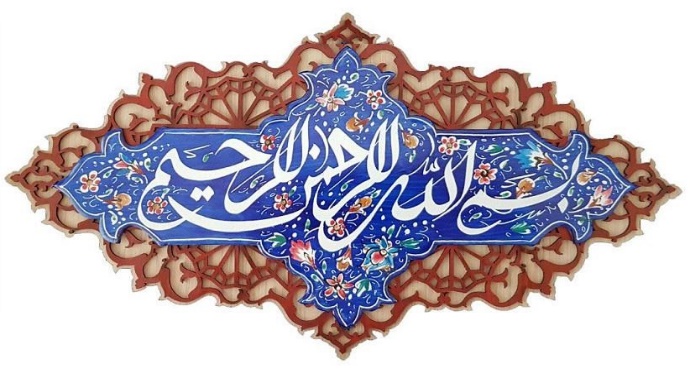 مجموعه قوانین و مقررات «سندِ الکترونیک» ، «دادرسیِ الکترونیک» ، «بهره وری فضایِ مجازی»و «جرائم و مجازات فضای مجازی»نگارشسید محمد حسن میرداماد اصفهانی پاییز 1400ویرایش : فروردین 1401sh_mirdamadi@yahoo.com میرداماد اصفهانی سید محمد حسن ،" مجموعه قوانین و مقررات «سندِ الکترونیک» ، «دادرسیِ الکترونیک» ، «بهره وری فضایِ مجازی» و «جرائم و مجازات فضای مجازی»" ، https://dla.ir/14000128-2/ انتشار آنلاین 1401حق مولف عمومیاین مطلب کاملا رایگان بوده و تحت مجوز  خلاقیت عمومی (Creative Commons) و مالکیت عمومی (public domain) است و برای هرنوع بهره وری از آن ، هیچ گونه مبلغی دریافت نمی شودهر شخصی در هر کجا و به هر زبانی می تواند آن را به صورت آنلاین یا چاپی، بازنشر دهدشما آزاد هستید که در زمینه های ذیل اقدام کنید :کپی ، انتشار، توزیع و انتقال اطلاعات ؛ به هر شکل و هر مدل ترجمه به هر زبان و در هر کشور و در فضای مجازی و فیزیکیبهره وری از همه یا قسمتی از اطلاعات به صورت تجاری و غیرتجاری برای مقصود حلال و مجازتدریس آن در هر موسسه، دانشگاه و مراکز علمیتذکر : این مجوز ؛ هیچ گونه حق مولف انحصاری ، برای هیچ شخص حقیقی و حقوقی ، در هیچ زمان و مکان  نخواهد داشتچکیده : «قانون نویسی» برای اجرای صحیح است و اگر «در اجرا» صحیح انجام نشود مشکلات فراوانی برای هر جامعه ایجاد خواهد کرد. در جمهوری اسلامی ایران و پیش از انقلاب اسلامی ، از دوران مشروطه تا امروز ، در نظام حقوقی کشور همواره این سخنان مطرح بوده است که هرگاه مسئله یا مشکلی پدید آمد، بلافاصله گفته شد :«قانونی برای آن وجود ندارد»، خصوصا اگر در زمینه ای، بحران باشد (چه بحران «واقعی یا توهمی») ، این جمله بیشتر تکرار می شود و در نتیجه وقت فراوانی از مسئولین و مدیران اجرایی و کادر مختلف مجلس و نمایندگان و دولت، صرف نوشتن قوانین جدید می شود.اما در عمل ؟ آن بحران یا مسئله حل نمیشود و مجدداً چند سال بعد، افراد با ذکر این جمله که «قانون نداریم» مجدداً نشسته و همان سیکل بسته را عملیاتی کرده و قانون نوشته اند. به همین دلیل «انباره بزرگ قانون» وجود دارد که گاه تکراری و گاه متناقض است و در عمل مشخص نمی‌شود که کدام ناسخ و کدام منسوخ است و در نتیجه مجریان، همچنان می‌تواند با تکیه بر «صدر ماده» و یا «ذیل تبصره» ، یک مسئله را «بر خلاف روح قانون» عملی نمایند ، اما به صورت کاملا قانونی جلوه دهند.آنچه در خصوص «فضای مجازی» اتفاق افتاده نیز با همین «پیش زمینه» قابل بررسی است. در حالی که از اولین روزهای حضور «فضای مجازی» ، جمهوری اسلامی ایران،  قوانین فراوانی را با بهره‌وری از قوانین بین المللی نوشته است و ما در زمینه های مختلف قوانین فضای مجازی «سندِ الکترونیک» ، «دادرسیِ الکترونیک» ، «بهره وری فضایِ مجازی» ؛ «جرائم و مجازات فضای مجازی» و «جرائم و مجازات از طریق فضای مجازی» کمبودی نداریم اما همچنان این ادعا که ما قانون نداریم موجب شده است تا با قانون نویسی با اتلاف وقت و عمر شریف اشخاص حقیقی و حقوقی و هر از چندگاهی قانون جدیدی نوشته شود و مشکلات همچنان ادامه پیدا کنداز ابتدای ظهور «فضای مجازی» بهترین قوانین نوشته شده و فقط مشکل در اجراستکلید واژه ها : قانون فضای مجازی ، سندِ الکترونیک ، دادرسیِ الکترونیک ، بهره وری فضایِ مجازی، «جرائم و مجازاتِ فضای مجازی» و «جرائم و مجازات از طریق فضای مجازی»Abstract :"Legislation" is for proper implementation, and if "implemented" is not done properly, it will create many problems for any society.In the Islamic Republic of Iran and before the Islamic Revolution, from the time of the Constitution until today, in the legal system of the country, it has always been said that whenever an issue or problem arises, it was immediately said: "there is no law for it", especially if Oh, be it a crisis (whether a "real or illusory" crisis), this sentence is repeated more and more, and as a result, a lot of time is spent by officials and executives and various cadres of parliament, MPs and the government writing new laws.But in practice? That crisis or problem will not be resolved, and again a few years later, people sit down again, saying, "We have no law," and operate the same closed cycle and write the law.For this reason, there is a "great store of law" that is sometimes repetitive and sometimes contradictory, and in practice it is not clear which is abrogated and which is obsolete, and as a result, the executors can still rely on "the beginning of the article" or "under the comment". Practice an issue "against the spirit of the law," but make it perfectly legal.What has happened to "cyberspace" can also be examined with the same "background". While from the first days of the presence of "cyberspace", the Islamic Republic of Iran has written many laws with the use of international law and we in various fields of cyberspace laws "electronic document", "electronic proceedings", "space efficiency" virtual" ; We have no shortage of "cybercrime and punishment" and "cybercrime and punishment", but the claim that we do not have a law has led to the waste of time and honorable lives of individuals and legal entities, and from time to time a new law. Be written and problems continueFrom the beginning of the emergence of "cyberspace" the best rules have been written and only difficult to implementKeywords: cyberspace law, electronic document, electronic deed, e-litigation, cyberspace efficiency, "Cybercrime and Punishment" and "Cybercrime and Punishment Using cyberspace "مقدمه : ادعایِ عدم وجود قوانین و مقررات لازم برای استفاده از تکنولوژییکی از اشکالاتی که در رابطه با بهره وری از فضای مجازی مطرح می شود ، عدم وجود قوانین در رابطه با فضای مجازی است که موجب شده هر چند یک بار ، مجلس و نهادهای مختلف در صدد قانونگذاری و خصوصا «جرم انگاری» بشوند . به عنوان نمونه ، یکی از روزنامه ها در تاریخ 08 اسفند 1400 نوست : هیچ قانونی و مدیریتی در فضای مجازی وجود ندارد و تقریباً جزو معدود کشورهایی هستیم که فضای مجازی آنها ول است. خب حالا یک بار وضعیت این روزهای فضای مجازی کشور را مرور کنیم؛ ... ما هم سال هاست دست روی دست گذاشته ایم و آرایشی برای حضور در این جنگ سایبری نداریم.علت چیست؟ هیچ قانون و مدیریتی در فضای مجازی وجود ندارد. تقریبا جزو معدود کشورهایی هستیم که فضای مجازی در کشورمان کاملا ول است. بسیاری از کشورها، سال هاست در این زمینه قانون دارند و اعمال مدیریت می کنند، اما در کشور ما سال هاست با شعار «آزادی بیان» از ول شدگی فضای مجازی، نه تنها دفاع، بلکه نسبت به آن افتخار هم می کنند. درحالی که در کشورهای دیگر برای فضای مجازی شان، خط قرمز و قانون دارند و آن را کنترل می کنند، ما با این شعار که ملت را از فضای مجازی محروم نکنید، جلوی وجود هر قانون و خط قرمزی را گرفته ایم. و یا هر از چندی یک لایحه یا طرح ، به مجلس ارائه می شود یا در دستور کار هیات دولت قرار می گیرد و مهم ترین نکته آن ، تصور نداشتن قانون است.در فروردین سال 1401 طرحی در مجلس شورای اسلامی با عنوان « قانون برای به اشتراک گذاری داده ها » مطرح شد و در تاریخ 18 فروردین 1401 آقای دکتر رضا تقی پور انوری، عضو کمیسیون صنایع و معادن مجلس شورای اسلامی و از پیشنهاد دهندگان این طرح در گفتگو با خبرنگار مهر ، دلایل ارائه این طرح و نتایج آن را تشریح کرد و به این سوال پاسخ داد که چرا یکپارچه سازی اطلاعات ملی ضروری است؟وی در این زمینه با بیان اینکه ما در زمینه یکپارچه سازی داده ها و اطلاعات ملی در کشور دارای خلأ قانونی بوده و هستیم، گفت: این طرح با هدف قانونمندسازی اطلاعات و دیتا در کشور ارائه شده است.این در حالی است که در خصوص تجمیع و اشتراک گذاری دیتا ، به مانند همه قسمت های الکترونیک، نه تنها کمبود قانون نداریم بلکه تصریحات و دستورات قاطع قانونی وجود دارد از جمله، بند ب ماده 46  فصل چهارم قانون برنامه پنجساله پنجم توسعه جمهوری اسلامی ایران (1394 ـ 1390) مصوب سال 1389 و ابلاغی به دولت در تاریخ 30/10/1389 ، در خصوص نظام اداری و مدیریت و فناوری اطلاعات چنین مقرر می دارد: ب ـ کلیه دستگاههای اجرائی مکلفند ضمن اتصال به شبکه ملی اطلاعات و توسعه و تکمیل پایگاههای اطلاعاتی خود حداکثر تا پایان سال دوم برنامه بر اساس فصل پنجم قانون مدیریت خدمات کشوری اطلاعات خود را در مراکز داده داخلی با رعایت مقررات امنیتی و استانداردهای لازم نگهداری و به‌روزرسانی نمایند و بر اساس آئین‎نامه اجرائی که در شش ماهه اول برنامه توسط وزارت ارتباطات و فناوری اطلاعات و وزارت اطلاعات و معاونت، تهیه و به تصویب هیأت‎وزیران خواهد رسید نسبت به تبادل و به اشتراک‎گذاری رایگان اطلاعات به منظور ایجاد سامانه‎های اطلاعاتی و کاهش تولید و نگهداری اطلاعات تکراری در این شبکه با تأمین و حفظ امنیت تولید، پردازش و نگهداری اطلاعات اقدام نمایند.قوه‎قضائیه از شمول این بند مستثنی است.جناب آقای دکتر تقی پور ، در مدت زمان تکلیف قانونی (1394 ـ 1390)  جهت ایجاد مراکز داده داخلی و تبادل و اشتراک اطلاعات ، حداقل یک سال و نیم، وزیر ارتباطات و فناوری اطلاعات بوده ( از تاریخ  12 شهریور 1388 تا 12 آذر 1391)، و این تکلیف را داشته و اگر انجام نشده ، یکی از اشخاصی است که باید پاسخگو باشند.قوانین فراوان در زمینه های مختلف الکترونیکاز اولین سال های حضور فضای مجازی ، قوانین ایران به روز رسانی شده و انبوهی از قوانین در زمینه های مختلف فضای مجازی (اعم از جرم انگاری ، دادرسی الکترونیک ، سندیت اسناد الکترونیک ، معاملات الکترونیک ، تجارت الکترونیکی و ...) وجود دارد که هر کدام می تواند راهگشا باشد .قانون و  حتی آئین نامه ها و قوانین خاص در این عرصه وجود دارد که به عنوان نمونه ، می توان به موارد ذیل اشاره کرد:مصوبه هیات وزیران در خصوص سیاست تجارت الکترونیکی جمهوری اسلامی ایران 29/02/1381قانون تجارت الکترونیکی مصوب 17/10/1382 بهترین و مترقی ترین در راستای ادله اثبات دعوی و سندیت اسناد الکترونیک است قانون وظایف و اختیارات وزارت ارتباطات و فناوری اطلاعات مصوب 19/09/1382  به تفصیل ، زیر ساخت و همه موارد را تشریح کرده استدر اینکه «گیت وی» در اختیار چه نهادی باشد ، هیچ گونه مطلبی ذکر نکرده است اما این مسئله ، طبیعی است زیرا این موارد نانوشتنی است و صد البته ، در قوانین دیگر ، الزام به «اشتراک گذاری دیتا» وظیفه ای است که هر دستگاه اجرائی ، گیت وی و یا هر دیتایی را در اختیار دارد لازم است و باید «رایگان» در اختیار دیگر دستگاههای اجرائی صالح بگذارد و این مسئله در چندین قانون تصریح شده استقانون جرائم رایانه ای (فصل پنجم قانون مجازات اسلامی) 05/03/1388  توجه شود : بر اساس ماده 55 قانون جرائم رایانه ای مصوب 05/03/1388 که مقرر می دارد : «شماره مواد (1) تا (54) این قانون به عنوان مواد (729) تا (782) قانون مجازات اسلامی (بخش تعزیرات) با عنوان فصل جرائم رایانه ای منظور و شماره ماده (729) قانون مجازات اسلامی به شماره (783) اصلاح گردد.» هر یک از این دو قانون ، رسمیت داشته و فقط عناوین و شماره مواد آن تغییر کرده است قانون آیین دادرسی جرائم نیروهای مسلح و دادرسی الکترونیکی – مصوب 08/07/1393  که در آن جرائم و شیوه دادرسی الکنرونیکی مطرح شده است آیین نامه جمع آوری و استنادپذیری ادله الکترونیکی مصوب (13/5/1393) قانون انتشار و دسترسی آزاد به اطلاعات 06/11/1387 و قوانین فراوان دیگر که در آن ها مسئله رایانه ، فضای مجازی و اسناد الکترونیک و امثال آن آمده است این مجموعه ، بخش کوچکی از قوانین و مقررات مربوط است ، قوانین فراوان دیگری هست که گردآوری آن نشان می دهد چه گنجینه عظیمی در اختیار داریم و مجددا از نو آغاز می کنیم هر شخصی می خواهد درباره «قوه قضائیه» ، «آئین دادرسی» ، اعم از الکترونیک و عادی ، «فضای مجازی» ، «مسائل الکترونیک» ، «تجارت الکترونیک» ، «جرائم رایانهای» و امثال آن ها، مسئله ای را مطرح کند یا «قانون جامع» بنویسد و یا هر اقدامی در تاسیس یا تصحیح یا تکمیل «قانون» نماید، ابتدا این مجموعه را ببیند اگر کم و کاستی بود ، آنگاه ، قانون جدید بنویسد.ضمنا در بسیاری از موارد «جرم انگاری» شده است و نیازی به قانون مجازات جدید نداریم.حاکمیت قوانین اسناد الکترونیک بر کلیه قوانین اسناد کاغذیقوانین همه در یک سطح نیستند ، برخی قوانین بر قانون های دیگر مقدمند ، برخی نسخ کننده قبلی ها هستند و بسیاری از نکات حقوقی دیگر که لازم است توجه شود. در قوانین الکترونیک ایران ، موادی وجود دارد که به صراحت ، دیگر مواد را توسعه بخشیده و یا مضیق کرده است و ما آن ها را «قانون حاکم» می نامیم به عنوان نمونه ، بند ج‌ ماده 68 قانون برنامه پنجساله ششم توسعه اقتصادی، اجتماعی و فرهنگی جمهوری اسلامی ایران (1400 ـ 1396) مقرر می دارد به منظور توسعه دولت الکترونیک و عرضه خدمات الکترونیکی و نیز توسعه و استقرارخزانه داری الکترونیکی و اصالت بخشیدن به اسناد الکترونیکی از جمله اسناد مالی و حذف اسناد کاغذی در هر موردی که به موجب قانون، تنظیم اوراق یا اسناد، صدور یا اعطای مجوز، اخطار و ابلاغ، مبادله وجه، استعلام و مانند آن ضروری باشد، انجام الکترونیکی آن با رعایت مفاد قانون تجارت الکترونیکی مصوب 17/10/1382 معتبر بوده و کفایت می نماید. این ماده به صراحت کلیه قراردادها و همه اسناد را شامل می شود و نیازی به کاغذی آن نیست. نمونه دیگر ماده 655 قانون آیین دادرسی جرائم نیروهای مسلح و دادرسی الکترونیکی – مصوب 10/08/1393 که در آن تاکید شده است:در هر مورد که به موجب قوانین آیین دادرسی و سایر قوانین و مقررات موضوعه اعم از حقوقی و کیفری، سند، مدرک، نوشته، برگه اجراییه، اوراق رأی، امضا، اثر انگشت، ابلاغ اوراق قضایی، نشانی و مانند آن لازم باشد صورت الکترونیکی یا محتوای الکترونیکی آن حسب مورد با رعایت سازوکارهای امنیتی مذکور در مواد این قانون و تبصره های آن کافی و معتبر است.تبصره 1ـ در کلیه مراحل تحقیق و رسیدگی حقوقی و کیفری و ارائه خدمات الکترونیک قضایی، نمی توان صرفاً به لحاظ شکل یا نحوه تبادل اطلاعات الکترونیکی از اعتبار بخشیدن به محتوا و آثار قانونی آن خودداری نمود.و یا آن چه در ماده 15 قانون تجارت الکترونیکی ، تمام مشخصات سند رسمی ذکر شده است «نسبت به « داده پیام» مطمئن، سوابق الکترونیکی مطمئن و امضای الکترونیکی مطمئن انکار و تردید مسموع نیست و تنها می توان ادعای جعلیت به« داده پیام» مزبور وارد و یا ثابت نمود که « داده پیام» مزبور به جهتی از جهات قانونی از اعتبار افتاده است» .ماده 16 - هر « داده پیام»ی که توسط شخص ثالث مطابق با شرایط ماده (11) این قانون ثبت و نگهداری می شود، مقرون به صحت است. این قوانین ، بر تمامی قوانین دیگر ارجح بوده و لازم است طبق آن عمل شود و بر همین اساس ، برای هرنوع تحول در اسناد مالی ، اجتماعی ، قراردادی و دیگر موضوعات ، نیازی به نوشتن قوانین خاص هر موضوع نیست و صراحت این قوانین ، کافی است که «تحول دیجیتال» در شئون جامعه و ادارات و دستگاههای اجرائی و کلیه امور انجام شود. سندیتِ اسنادِ الکترونیک ، و الزامات قانونی در جهت  کاهش مراجعه مردم ، حذف کاغذ ، تبادل دیتا ، و اشتراک‎گذاری رایگان اطلاعات بین سازمان هاپذیرش سندیت اسناد الکترونیک  ، قانونی  و الزامی استبر اساس ماده 1284 قانون مدنی «سند عبارت است از هر نوشته که در مقام دعوی یا دفاع قابل استناد باشد.»تاکنون تصور می شده که سند نوشته کاغذی است که بین اشخاص حقیقی و حقوقی و دستگاههای اجرائی ، تبادل می شود .اما بر اساس قانون برنامه توسعه پنجم ، اسناد الکترونیک ، در حکم اسناد کاغذی است ماده 48 این قانون ، بسیاری از سوء برداشتها از سندیت یا عدم سندیت اسناد الکترونیک ( از قبیل تراکنش های بانکی ، موبایل ، فیلم و ...)  را برطرف کرده ، و سخت گیرترین حقوقدانان ، در برابر صراحت بند ب ماده 48 این قانون ، نمی توانند استدلالی داشته باشند و اسناد الکترونیک را نپذیرندب ـ سند الکترونیکی در حکم سند کاغذی است مشروط بر آن که اصالت صدور و تمامیت آن محرز باشد.نکته بسیار مهم اینکه ، با جمع بین ماده 48 این قانون ، و ماده 1287 قانون مدنی ، اسناد الکترونیک ، مانند اسناد کاغذی ، می توانند سند رسمی باشند بر اساس ماده 1287 قانون مدنی ، سند الکترونیک منتشره بر روی سایت های دولتی ، سند رسمی قانونی استماده 1287 : اسنادی که در اداره ثبت اسناد و املاک و یا دفاتر اسناد رسمی یا در نزد سایر مامورین رسمی در حدود صلاحیت آنها و برطبق مقررات قانونی تنظیم شده باشند رسمی است.  به عنوان مثال اطلاعات منتشره از سوی سازمانهای دولتی در سایتهای آنها که در محدوده مسئولیت و صلاحیت باشد ، سند رسمی است .فرضا اعلام اسامی قبول شدگان دانشگاه ، مسکن مهر ، بدهکاران بانکی ، ممنوع الخروجهای مالیاتی ، مفاصا حساب و ... همه و همه آن ها اگر بر روی سایت آن سازمان منتشر شود ، شک نکنید ، سند رسمی است و اعتبار همه اسناد رسمی را دارد . برابری با قانون مدنی («عدم انکار و تردید» مشخصه اصلی سند رسمی در اسناد الکترونیک)در فصل دوم با عنوان «پذیرش، ارزش اثباتی و آثار سابقه و امضای الکترونیکی مطمئن» به صراحت سند الکترونیک را با تعاریف و مشخصات سند رسمی ذکر کرده استدر ماده 15 قانون تجارت الکترونیکی ، تمام مشخصات سند رسمی ، عینا برای «داده پیام» ذکر شده است ماده 15 - «نسبت به « داده پیام» مطمئن، سوابق الکترونیکی مطمئن و امضای الکترونیکی مطمئن انکار و تردید مسموع نیست و تنها می توان ادعای جعلیت به« داده پیام» مزبور وارد و یا ثابت نمود که « داده پیام» مزبور به جهتی از جهات قانونی از اعتبار افتاده است.نص صریح ماده 15 ، عدم مسموع بودن انکار و تردید را ، تاکید کرده است و این همان مفهوم «سند رسمی» است ، که در ماده 1292 قانون مدنی آمده است ماده 1292 - « در مقابل اسناد رسمی یا اسنادی که اعتبار اسناد رسمی را دارد انکار و تردید مسموع نیست و طرف می تواند ادعای جعلیت به اسناد مزبور کند یا ثابت نمایدکه اسناد مزبور به جهتی از جهات قانونی از اعتبار افتاده است . » توجه به این نکته ضروری است که در سال های تصویب قانون مدنی ، «نوشته» ، دست نویس بوده است و «تایپ» ، قطعا «نوشته» نیست ، اما همانگونه که این ماده ، بر اساس برداشت عرف ، اصلاح شد و متن تایپی، به عنوان نوشته پذیرفته شد ، اسناد الکترونیک نیز همین است و در عرف ، نوشته محسوب می شود، هرچند ، در این مورد ، قوانین صریح «برابری» سند الکترونیک با نوشته و سند کاغذی پذیرفته شده است.کافی است به این ماده قانونی عمل شود و کلیه پلتفرم های مطمئن ، مامور دولتی در محدوده صلاحیت خود باشند تا رسمیت قطعی ، عملی گردد ماده 16 - هر « داده پیام»ی که توسط شخص ثالث مطابق با شرایط ماده (11) این قانون ثبت و نگهداری می شود، مقرون به صحت است. اما چرا همچنان اسناد کاغذی اصل است و مهر و امضاء و اثر انگشت !! می خواهند ؟بدلیل آن است که از الزامات قانونی بی خبریم اینکه ما نامه های اداری را با روش زیر اقدام می نمائیم اول پیش نویس میگیریم بعد تایپ می کنیم سپس چند بار اصلاح می شودبعدا آن را پرینت می نمائیمسپس شماره وتاریخ دبیرخانه می زنیمآنگاه اسکن می کنیمسپس با eorg یا از طریق سامانه دولت ، ارسال می کنیمو مجددا پرینت می گیریم و ...هرگز اقدام الکترونیک نیست بلکه همان متن را باید از طریق سایت ، eorg ، ایمیل و امثال آن ، بلافاصله ، ارسال کرد و اصلا نیازی به پرینت ندارد . به هر حال دستورات بسیار قاطع قانونی مبنی بر سندیت اسناد الکترونیک وجود دارد چرا ما به آنها توجه نمی کنیم ؟و همچنان مردم را بین ادارات سر می دوانیم ؟بهترین توجیه ، عدم شناخت مسئولان از اسناد الکترونیک است و قوانین را نمی شناسند (و یا «تعارض منافع» است که اجاره نمی دهد قوانین بدرستی دیده شود)مواد قانونی پذیرش سندیت اسناد الکترونیک ما مواد قانونی بسیاری برای پذیرش سندیت اسناد الکترونیک داریم و مهمتر ، عرف عقلا ، در تمامی زندگی خود ، بر اساس اسناد الکترونیک عمل میکنند ، حتی متعصب ترین قضاتی که سند را فقط کاغذ می دانند از زمانی که پیامک و شبکه های مجازی آمده ، تا امروز ، زندگی خود را بر اساس این سند تنظیم کرده اند و هر آنچه در آن می آید ، موجب تصمیمی برای آن ها می شود و حتی در «حقوق جزا» که لازم است «تفسیر مضیق به نفع متهم» باشد ، چنانچه با یک پیامک یا پیام در شبکه های اجتماعی یا سایت ها مورد اهانت و یا تهمت و... قرار گیرند شکی در سندیت آن نمی کنند و می توانند شکایت کنند در حالی که بر اساس اندیشه این اشخاص ، سندی مبنی بر اهانت یا جرم وجود ندارد !در عرف عقلا ،نیازی به قانون جدید برای سندیت وجود ندارد،  اما قانونگذار ، از همان سال های اولیه، در جهت تسهیل پذیرش سندیت اسناد الکترونیک ، قوانین متقن و قوی را نوشته است هرچند همچنان برخی قضات، از پذیرش آن ، استنکاف می کنند.قانون گذاری در اسناد و تجارت الکترونیکتجارت الکترونیکی با سرعتی شگفت انگیز در حال گسترش بوده و می توان گفت که امروزه استفاده از وسایل الکترونیکی در جریان مذاکرات پیش از قرارداد ، انعقاد قرارداد و حتی اجرای آن (مانند موردی که شخصی از طریق اینترنت نرم افزاری را از دیگری می خرد ) در بسیاری از کشور ها به امری طبیعی و بدیهی تبدیل شده است. صرفه جویی در وقت و کاهش هزینه ها (مثلا به دلیل حذف واسطه ها)که از فواید تجارت الکترونیکی به شمار می آیند محبوبیت روز افزون ابزار و شبکه های الکترونیکی مانند اینترنت را در میان تجار و مصرف کنندگان در پی داشته اند : تولید کننده قادر است با استفاده از پایگاه (سایت) اینترنتی خود به تبلیغ کالاهایش پرداخته و تجار دیگر یا مصرف کنندگان را از خصوصیت آنها آگاه سازد . ارایه دهندگان خدمات نیز از چنین امکانی برخوردار هستند . بنابر این به طور طبیعی تجارت الکترونیکی جایگزین تجارت سنتی شده و به جرات می توان گفت که در آینده ای نزدیک ، تنها اثری ناچیز از شیوه های مرسوم تجارت بر جای خواهد ماند.واقعیت فوق الذکر ، قانونگذاران کشور های مختلف را بر آن داشته است که در جهت تنظیم و قانونمند کردن روابط کاربران اینترنت و دیگر ابزار «جامعه اطلاعاتی » به تکاپو افتاده و قوانین و مقررات متنوعی را در این زمینه وضع نمایند. در نتیجه ، «تعاملات[تراکنش های] الکترونیکی»  داخلی اشخاص از نظر وجود قانون با مشکلی مواجه نیست ؛ کما اینکه در جمهوری اسلامی ایران نیز قانون تجارت الکترونیکی در سال 1382 به تصویب رسیده است. (مصطفی بختیاروند 1386)با وجود اسناد الکترونیک ، اسناد کاغذی در حال منسوخ شدن است اما واقعیت آن است که در حال حاضر هم اسناد کاغذی و هم اسناد الکترونیک ، هر دو حاوی اطلاعات مهمی هستند که ضرورت دارد در ارتقاء سطح دانش سازمانی از آن ها استفاده شود ، بررسی گسترده ای از ادبیات موجود در مورد مدیریت دانش و کاربرد آن در بخش های مختلف از جمله حرفه پلیس آمریکا انجام شد. این بررسی هم بررسی الکترونیکی و هم نسخه کپی سخت را شامل می شد. (dave chavez and other 2005)  هرچند این سخن مربوط به سال 2005 است که در ابتدای راه دیجیتال شدن اسناد بودیم و امروزه در 2020 ، بخش وسیعی از اسناد مالی ، اداری ، شخصی ، که مورد نیاز دادگاهها است ، الکترونیک شده ، و لازم است تا کلیه اسناد و روش های کاغذی ، منسوخ گردد .عدم عنوان صحیح قانون تجارت الکترونیکی عنوان قانون تجارت الکترونیکی، به صورتی صحیح و مناسب برای قانون مذکور انتخاب نشده است: از آنجا که تجارت،تاجر و معاملات تجاری در نظام حقوقی کشور ما مفاهیم ویژه ای دارند، این پرسش به میان می آید که آیا قانون شامل غیر تاجر هم می شود؟ به نظر ما با توجه به مواد مختلف این قانون و بخصوص ماده یک که اشعار می دارد "این قانون مجموعه اصول و قواعدی است که برای مبادله آسان و ایمن اطلاعات در واسط های الکترونیکی و با استفاده از سیستم های ارتباطی جدید به کار می رود"،پاسخ پرسش مورد نظر مثبت است. بنابراین بهتر است عنوان قانون به قانون تعاملات(تراکنش های) الکترونیکی تغییر یابد تا اولا:شبهه مذکور برطرف گردد؛ و ثانیا":تمامی روابط کاربران اعم از قراردادی و غیر آن مشمول قانون مذکور شود. (مصطفی بختیاروند 1386 ) استناد به قانون تجارت الکترونیک در سندیت متقن تراکنش هاقانون تجارت الکترونیک علاوه بر بیان مقررات خاص تجارت الکترونیکی، به قواعد ویژه ای که مربوط به دلایل استنادی خاص IT است نیز اشاره دارد که مسائل آن را به نحو زیر می توان تقسیم بندی نمود:ارزش اثباتی داده پیام از مسائلی که بعد از این باید مورد توجه محاکم قرار گیرد داده پیام( message Data) است؛ زیرا هیچ دادگاه با اداره ای نمی تواند به ارزش وجودی آن اعتنا نکند.قواعد عام دادرسی شامل اموری می شود که در دعاوی مرتبط با فناوری اطلاعات حسب مورد کاربرد دارند. این قواعد برخی راجع به ادله اثبات دعوای مرتبط با IT است و برخی جنبه بین المللی دادرسی مرتبط با IT را را در برمی گیرد (سام سوادکوهی فر 1383) فصل دوم قانون تجارت الکترونیکی ، پذیرش، ارزش اثباتی و آثار سابقه اسناد الکترونیکی مطمئن را بیان کرده و سه شرط قانونی اعتبار سابقه سند الکترونیک در ماده 11 قانون تجارت الکترونیکی آمده است ماده 11 - سابقه الکترونیکی مطمئن عبارت از « داده پیام»ی است که با رعایت { 1 - } شرایط یک سیستم اطلاعاتی مطمئن ذخیره شده و{ 2 - } به هنگام لزوم در دسترس و{ 3 - } قابل درک است.در فصل دوم با عنوان «پذیرش، ارزش اثباتی و آثار سابقه و امضای الکترونیکی مطمئن» به صراحت سند الکترونیک را با تعاریف و مشخصات سند رسمی ذکر کرده استنکته ای که در ماده 12 به صراحت تاکید شده است ، دادرسان را به پذیرش سند الکترونیک ، الزام می کند :«اسناد و ادله اثبات دعوی ممکن است به صورت داده پیام بوده و در هیچ محکمه یا اداره دولتی نمی توان براساس قواعد ادله موجود، ارزش اثباتی « داده پیام» را صرفاً به دلیل شکل و قالب آن رد کرد.»به نظر نمی رسد بتوان در برابر صراحت این ماده مبنی بر الزام قضات ، به پذیرش سند الکترونیک ، کمترین تردیدی داشت و اگر پذرش نمی شود ، بدلیل جمود بر روش های قدیمی است ، قانون صراحت دارد و در ماده بعد ، مجددا تاکید کرده است :ماده 13 - به طور کلی، ارزش اثباتی « داده پیام» ها با توجه به عوامل مطمئنه ازجمله تناسب روشهای ایمنی به کار گرفته شده با موضوع و منظور مبادله « داده پیام» تعیین می شود.در این ماده ، ارزش اثباتی را به اطمینان به روش های فنی و عرفی موکول کرده است و در ماده 14، اجرای آن را در حد سندسمی تاکید کرده است :ماده 14 - کلیه « داده پیام» هائی که به طریق مطمئن ایجاد و نگهداری شده اند از حیث محتویات و امضای مندرج در آن، تعهدات طرفین یا طرفی که تعهد کرده و کلیه اشخاصی که قائم مقام قانونی آنان محسوب می شوند، اجرای مفاد آن و سایر آثار در حکم اسناد معتبر و قابل استناد در مراجع قضائی و حقوقی است. ادله الکترونیکی که شامل داده های موجود در محیط شبکه های کامپیوتری و سایبری می باشند از مباحث مدرن حقوقی می باشند. همین ادله، در موضوع اثبات دعاوی و جرایم، نقش عمده ای می توانند داشته باشند حتی می توان گفت که در بسیاری از موارد، می توانند بدون اینکه در دادگاه مطرح گردند از اسناد الکترونیکی اطمینان بخش مهمی در معادلات تجاری منجمله موضوعات تجارت الکترونیک قرار گرفته و یا از آیتم های مهم، جهت پیشگیری از جرایم احتمالی باشند. این ادله زمانی کارکرد اصلی خود را دارا خواهند بود که علاوه بر دکترین های حقوقی، در قوانین جاری کشورها نیز جایگاه اصلی خود را داشته باشند. (حمید والائی) سندیت اسناد الکترونیکی را ، بدلیل شکل سند ، نمی توان رد کردیکی از مسائلی که همچنان در پرونده ها دیده می شود، سندیت اسناد الکترونیک است، خصوصا آن که تصور می شود، این اسناد به راحتی قابل جعل هستند، در حالی که اگر این اسناد «بر خط online» باشند جعل در آن ها بسیار سخت است، قانون گذار در بسیاری از موارد، سندیت این اسناد را تصریح کرده است ماده 655 قانون آیین دادرسی جرائم نیروهای مسلح و دادرسی الکترونیکی مقرر می دارد «در هر مورد که به موجب قوانین آیین دادرسی و سایر قوانین و مقررات موضوعه اعم از حقوقی و کیفری، سند، مدرک، نوشته، برگه اجراییه، اوراق رأی، امضا، اثر انگشت، ابلاغ اوراق قضایی، نشانی و مانند آن لازم باشد صورت الکترونیکی یا محتوای الکترونیکی آن حسب مورد با رعایت سازوکارهای امنیتی مذکور در مواد این قانون و تبصره های آن کافی و معتبر است.تبصره 1ـ در کلیه مراحل تحقیق و رسیدگی حقوقی و کیفری و ارائه خدمات الکترونیک قضایی، نمی توان صرفاً به لحاظ شکل یا نحوه تبادل اطلاعات الکترونیکی از اعتبار بخشیدن به محتوا و آثار قانونی آن خودداری نمود. قوه قضاییه موظف است سامانه های امنیتی لازم را جهت تبادل امن اطلاعات و ارتباطات بین اصحاب دعوی، کارشناسان، دفاتر خدمات الکترونیک قضایی، ضابطان و مراجع قضایی و سازمان های وابسته به قوه قضاییه ایجاد نماید.» دیتا یا پرینت ممهور به مهریکی از اسنادی که معمولا در دعاوی مالی درخواست می شود اسنادی از قبیل فیش حقوق ، گزارش گردش مالی حساب و امثال آن ها است که در اثبات تمکن یا اعسار و یا دعاوی چک و امثال آن ها انجام می شود ، و برای این کار ، یک کاغذ استعلامی در کامپیوتر می زنند و آن را شماره و مهر می کنند و به بانک یا کارگزینی می فرستند آن ها هم آن را استعلام می کنند و پرینت می گیرند و مهر و امضاء می کنند و برمی گردانند و در پرونده استناد می شوداین درحالی است که آنچه ارزش دارد اصل دیتای موجود است و این پرینت ها فقط می تواند شاهدی بر آن دیتا ها باشدبنا بر این اگر همین یک جمله ساده را در سندیت دیتا ، قوه قضائیه و بانکها می پذیرفتند که دیتا تبادل نمایند و استعلام ها به صورت تمام الکترونیک (نه اسکن نامه امضاء دار) تبادل می شد ، زمان دادرسی به یک ساعت تقلیل می یافت . اما بدلیل اینکه در ذهن بسیاری از مدیران و قضات ، همچنان کاغذ سند است، در چرخش این اسناد ، ماهها طول می کشد ، و در برخی موارد جعل می شود و اعداد و ارقام بالا و پایین می گرددعدم انکار و تردید مشخصه اصلی سند رسمی در اسناد الکترونیکدر ماده 15 قانون تجارت الکترونیکی ، تمام مشخصات سند رسمی ذکر شده است «نسبت به « داده پیام» مطمئن، سوابق الکترونیکی مطمئن و امضای الکترونیکی مطمئن انکار و تردید مسموع نیست و تنها می توان ادعای جعلیت به« داده پیام» مزبور وارد و یا ثابت نمود که « داده پیام» مزبور به جهتی از جهات قانونی از اعتبار افتاده است.ماده 16 - هر « داده پیام»ی که توسط شخص ثالث مطابق با شرایط ماده (11) این قانون ثبت و نگهداری می شود، مقرون به صحت است. منطوق ماده 15 ، عدم مسموع بودن انکار و تردید را ، تاکید کرده است و این همان مفهوم «سند رسمی» است ، که در ماده 1292 قانون مدنی آمده است « در مقابل اسناد رسمی یا اسنادی که اعتبار اسناد رسمی را دارد انکار و تردید مسموع نیست و طرف می تواند ادعای جعلیت به اسناد مزبور کند یا ثابت نمایدکه اسناد مزبور به جهتی از جهات قانونی از اعتبار افتاده است . » توجه به این نکته ضروری است که در سال های تصویب قانون مدنی ، نوشته ، دست نویس بوده است و تایپ ، قطعا نوشته نیست ، اما همانگونه که این ماده ، بر اساس برداشت عرف ، اصلاح شد و متن تایپی ، به عنوان نوشته پذیرفته شد ، اسناد الکترونیک نیز همین است و در عرف ، نوشته محسوب می شود ، هرچند قوانین صریح «برابری» سند الکترونیک با نوشته و سند کاغذی پذیرفته شده است.کافی است به این ماده قانونی عمل شود و کلیه پلت فرم های مطمئن ، مامور دولتی در محدوده صلاحیت خود باشند تا رسمیت قطعی ، عملی گردد ماده 16 - هر « داده پیام»ی که توسط شخص ثالث مطابق با شرایط ماده (11) این قانون ثبت و نگهداری می شود، مقرون به صحت است. قانون سندیت اسناد الکترونیک برنامه پنجمبر اساس قانون برنامه توسعه پنجم ، اسناد الکترونیک ، در حکم اسناد کاغذی است و ماده 48 این قانون ، بسیاری از سوء برداشتها از سندیت یا عدم سندیت اسناد الکترونیک ( از قبیل تراکنش های بانکی ، موبایل ، فیلم و ...) را برطرف کرده است و سخت گیرترین حقوقدانان ، در برابر صراحت بند ب ماده 48 این قانون ، نمی توانند استدلالی داشته باشند و اسناد الکترونیک را نپذیرند نکته بسیار مهم اینکه ، با جمع بین ماده 48 این قانون و ماده 1287 قانون مدنی ، اسناد الکترونیک ، مانند اسناد کاغذی ، می توانند سند رسمی باشند به عنوان مثال اطلاعات منتشره از سوی سازمانهای دولتی در سایتهای آنها که در محدوده مسئولیتشان باشد ، سند رسمی است ، فرضا اعلام اسامی قبول شدگان دانشگاه، مسکن مهر ، بدهکاران بانکی ، ممنوع الخروجهای مالیاتی ، مفاصا حساب و ... اما چرا همچنان اسناد کاغذی اصل است و مهر و امضاء و اثر انگشت می خواهند ؟ و چرا همچنان مردم را بین ادارات سر می دوانند ؟قانون سندیت اسناد الکترونیک برنامه ششمبند ج‌ ماده68 قانون برنامه پنجساله ششم توسعه اقتصادی، اجتماعی و فرهنگی جمهوری اسلامی ایران (1400 ـ 1396)  مقرر می دارد به منظور توسعه دولت الکترونیک و عرضه خدمات الکترونیکی و نیز توسعه و استقرارخزانه داری الکترونیکی و اصالت بخشیدن به اسناد الکترونیکی از جمله اسناد مالی و حذف اسناد کاغذی در هر موردی که به موجب قانون، تنظیم اوراق یا اسناد، صدور یا اعطای مجوز، اخطار و ابلاغ، مبادله وجه، استعلام و مانند آن ضروری باشد، انجام الکترونیکی آن با رعایت مفاد قانون تجارت الکترونیکی مصوب 17/10/1382 معتبر بوده و کفایت می نماید. رسمیت بخشیدن به پلت فرم ها و دیتابیس هاسندیت رسمی دیتای الکترونیک در همه زمینه ها ، اعم از حقوقی و کیفری ، قطعی است ، این «نص قانون» است و در معاملات غیر منقول نیز اسناد الکترونیک ، قطعی است ، اگر هدف «سند رسمی » باشد ، نه «درآمدزائی» ؛ مسئله به راحتی با حذف کلیه واسطه ها ، از حمله سازمان ثبت و نیروی انتظامی و دفاتر املاک و دفاتر اسناد و ... عملی قانونی استحتی اگر قوانین فوق را نپذیریم ؟ (آیا در برابر صراحت مواد فوق ، می توان تردید کرد؟) لازم است به مفهوم «نزد مامورین» در ماده 1287 قانونی مدنی و به جزئیات آن ، دقت شود تا مسئله به صورت حقوقی حل شود، «سندیت اسناد الکترونیک نزد مأمورین رسمی دولت»، بدون هزینه برای دولت و با «بخش خصوصی واقعی» یعنی خود مردم ، قابل انجام است فقط نیازمند آن است که مفهوم دیتا و «نزد مامور» به درستی درک شود ، بنا بر این ، کلیه اسنادی که در سایت های دولتی است (مانند سایت سازمان سنجش و یا سایت بیماران کرونا در وزارت بهداشت و دهها سایت عملیاتی و اطلاع رسانی دیگر در دولت به معنای عام ) ، همگی سند رسمی است زیرا خودکار ، نزد مامورین دولت ایجاد می شود کلیه پلتفرم های بخش خصوصی از قبیل فروشگاه ها و بانک ها و امثال آنها، مورد تایید و مأموریت رسمی از سوی دولت ( به معنای عام، شامل همه ارگان های عمومی) می تواند باشد اگر دیتاها و پلتفرم های مختلفی همچون شاپرک، نرم افزارهای بانکی ، دیجی کالا ، اسنپ و امثال آنها مورد تایید و مامور دولت باشند یعنی زمانی که کار خود را انجام می‌دهند و دیتایی که می گیرند مورد پذیرش واقع شود (در این صورت اگر بر روی یک پوز در یک مغازه کوچک سندی صادر می شود ، یا از طریق اینترنت نقل و انتقال وجه صورت بگیرد ، به عنوان سند رسمی باشد و تمامی ارزش آن را داشته باشد و نیاز به مهر و امضا و امثال آن نداشته باشد) ، مانند بقیه اسناد کاغذی ، و یا اسناد الکترونیکی که دفاتر الکترونیک دریافت می‌کنند سند رسمی خواهد بود و این سند رسمی نیازمند کاغذ و هولوگرام و امضاء نیست و می‌تواند زیربنای همه محاسبات و دعواها و اسناد ارائه شده به دادگاه ها و شبه دادگاه ها به صورت دیتا و آنلاین باشد و به لحظه ، اختلافات را حل نمایند و نزاع « هزینه ثبت سند خودرو بر عهده چه کسی است»  از بین خواهد رفت ، زیرا دیگر هزینه زائدی برای دفاتر اسنادرسمی وجود ندارد که نزاع بر سر پرداخت آن بشودمتن قوانین  توجه فرمائید : قوانین مانند مدنی ، آئین دادرسی ، قانون محاسبات ، و امثال آن ها مستقیما ربطی به الکترونیک ندارند   اما از آنجا که در قوانین الکترونیک ، تصریح شده که هر کجا سند کاغذی لازم باشد ، الکترونیک آن کافی است . لذا این قوانین هم آورده شد******18/02/1307قانون مدنیکتاب دوم - در اسناد ماده 1284 - سند عبارت است از هر نوشته که در مقام دعوی یا دفاع قابل استناد باشد. ماده 1285 - شهادتنامه سند محسوب نمی شود و فقط اعتبار شهادت را خواهد داشت. ماده 1286 - سند بردو نوع است - رسمی و عادی اسنادی که نزد سایر مامورین رسمی ... تنظیم شده باشند رسمی است .ماده 1287 - اسنادی که در اداره ثبت اسناد و املاک و یا دفاتر اسناد رسمی یا در نزد سایر مامورین رسمی در حدود صلاحیت آنها و برطبق مقررات قانونی تنظیم شده باشند رسمی است .ماده 1288 - مفاد سند در صورتی معتبر است که مخالف قوانین نباشد . ماده 1289 - غیر از اسناد مذکور در ماده 1287سایر اسناد عادی است .ماده 1290 - اسناد رسمی درباره طرفین و وراث و قائم مقام آنان معتبر است و اعتبارآنها نسبت به اشخاص ثالث در صورتی است که قانون تصریح کرده باشد .ماده 1291 - اسناد عادی در دو مورد اعتبار اسناد رسمی را داشته درباره طرفین و وراث و قائم مقام آنان معتبراست: 1 - اگر طرفی که سند برعلیه او اقامه شده است صدورآنرا از منتسب الیه تصدیق نماید . 2 - هرگاه در محکمه ثابت شودکه سند مزبور را طرفی که آن را تکذیب یا تردیدکرده فی الواقع امضاء یا مهرکرده است .انکار و تردید مسموع نیستماده 1292 - در مقابل اسناد رسمی یا اسنادی که اعتبار اسناد رسمی را دارد انکار و تردید مسموع نیست و طرف می تواند ادعای جعلیت به اسناد مزبور کند یا ثابت نمایدکه اسناد مزبور به جهتی از جهات قانونی از اعتبار افتاده است .ماده 1293 - هرگاه سند بوسیله یکی از مامورین رسمی تنظیم اسناد تهیه شده لیکن مامور صلاحیت تنظیم آن سند را نداشته و یا رعایت ترتیبات مقرره قانونی را در تنظیم سند نکرده باشد سند مزبور در صورتیکه دارای امضاء یا مهر طرف باشد عادی است .ماده 1294 - عدم رعایت مقررات راجعه به حق تمبرکه به اسناد تعلق می گیرد سند را از رسمیت خارج نمی کند .ماده 1295 - محاکم ایران به اسناد تنظیم شده درکشورهای خارجه همان اعتباری را خواهند دادکه آن اسناد مطابق قوانین کشوری که درآنجا تنظیم شده دارا می باشد مشروط براینکه : اولا - اسناد مزبوره بعلتی از علل قانونی از اعتبار نیفتاده باشد . ثانیا - مفادآنها مخالف با قوانین مربوط بنظم عمومی یا اخلاق حسنهایران نباشد . ثالثا - کشوری که اسناد در آنجا تنظیم شده بموجب قوانین خود یا عهود اسناد تنظیم شده در ایران را نیز معتبر بشناسد . رابعا - نماینده سیاسی یا قنسولی ایران درکشوری که سند درآنجا تنظیم شده یا نماینده سیاسی و قنسولی کشور مزبور در ایران تصدیق کرده باشدکه سند موافق قوانین محل تنظیم یافته است .ماده 1296 - هرگاه موافقت اسناد مزبوره در ماده قبل با قوانین محل تنظیم خود به توسط نماینده سیاسی یا قنسولی خارجه درایران تصدیق شده باشد قبول شدن سند در محاکم ایران متوقف بر این است که وزارت امورخارجه و یا در خارج تهران حکام ایالات و ولایات امضاء نماینده خارجه را تصدیق کرده باشند .ماده 1297 - دفاترتجارتی در موارد دعوای تاجری برتاجر دیگر در صورتی که دعوی از محاسبات و مطالبات تجارتی حاصل شده باشد دلیل محسوب می شود مشروط براینکه دفاترمزبوره مطابق قانون تجارت تنظیم شده باشند .ماده 1298 - دفتر تاجر در مقابل غیرتاجر سندیت ندارد فقط ممکن است جزء قرائن و امارات قبول شود لیکن اگرکسی به دفتر تاجر استنادکرد نمی تواند تفکیک کرده آنچه را که بر نفع او است قبول وآنچه که بر ضرر او است ردکند مگر آنکه بی اعتباری آنچه را که برضرر اوست ثابت کند .ماده 1299 - دفتر تجارتی در موارد مفصله ذیل دلیل محسوب نمی شود : 1 - در صورتی که مدلل شود اوراق جدیدی به دفتر داخل کرده اند یا دفتر تراشیدگی دارد . 2 - وقتی که در دفتر بی ترتیبی و اغتشاشی کشف شودکه برنفع صاحب دفتر باشد . 3 - وقتی که بی اعتباری دفترسابقا به جهتی از جهات در محکمه مدلل شده باشد .ماده 1300 - در مواردی که دفترتجارتی برنفع صاحب آن دلیل نیست بر ضرر او سندیت دارد .ماده 1301 - امضائی که در روی نوشته یا سندی باشد بر ضرر امضاءکننده دلیل است .ماده 1302 - هرگاه در ذیل یا حاشیه یا ظهرسندی که در دست ابرازکننده بوده مندرجاتی باشدکه حکایت از بی اعتباری یا از اعتبار افتادن تمام یا قسمتی از مفاد سند نماید مندرجات مزبوره معتبر محسوب است اگرچه تاریخ و امضاء نداشته و یا بوسیله خط کشیدن و یا نحو دیگر باطل شده باشد .ماده 1303 - در صورتیکه بطلان مندرجات مذکوره در ماده قبل ممضی به امضاء طرف بوده و یا طرف بطلان آن را قبول کند و یا آنکه بطلان آن در محکمه ثابت شود مندرجات مزبوره بلااثرخواهد بود .ماده 1304 - هرگاه امضای تعهدی در خود تعهدنامه نشده و در نوشته علیحده شده باشدآن تعهدنامه بر علیه امضاءکننده دلیل است در صورتی که در نوشته مصرح باشدکه به کدام تعهد یا معامله مربوط است .ماده 1305 - در اسنادرسمی تاریخ تنظیم معتبر است حتی برعلیه اشخاص ثالث ولی در اسناد عادی فقط درباره اشخاصی که شرکت در تنظیم آنها داشته و ورثه آنان وکسی که بنفع او وصیت شده معتبراست .https://rc.majlis.ir/fa/law/show/97937******25/06/1318سایت قوانین مجلس جایگاه اسناد در قانون آیین دادرسی مدنی 1318‌قانون آیین دادرسی مدنی مصوب 25 شهریور ماه 1318 مبحث سوم - در اسناد 1 - مواد عمومی ‌ماده 370 - رسیدگی به محاسبه و دفاتر در دادگاه به عمل می‌آید و ممکن است در محلی که اسناد کتبی در آنجا است به عمل آید و در هر صورت‌دادگاه می‌تواند رسیدگی را به یکی از کارمندان اصلی دادگاه یا کارمند علی‌البدل محول نماید. ‌ماده 371 - موعد رسیدگی به طرفین اطلاع داده می‌شود که هر گاه بخواهند حاضر باشند. ‌ماده 372 - بعد از ختم هر جلسه تحقیقات صورت‌مجلسی ترتیب داده شده و موارد اختلاف در آن تصریح می‌شود. ‌ماده 373 - دادگاه در صورت احتیاج می‌تواند رسیدگی به محاسبه را به کارشناس رجوع کند. ‌ماده 374 - اسنادی که در دادگاه ابراز می‌شود ممکن است به نفع طرف مقابل دلیل باشد در این صورت هر گاه طرف مقابل به آن استناد نماید‌ابرازکننده سند حق ندارد آن را پس بگیرد و یا از دادگاه درخواست نماید که سند او را کان‌لم‌یکن فرض نماید. ‌ماده 375 - دادگاه می‌تواند به مفاد اسنادی که صدور آن از کسی که سند به او نسبت داده شده محرز باشد بدون دلیل ترتیب اثر ندهد. 2 - انکار و تردید نسبت به سند ‌ماده 376 - کسی که بر علیه او سند غیر رسمی ابراز می‌شود می‌تواند خط یا مهر و یا امضای منتسب به خود را انکار کند و اگر سند منتسب به‌مدعی‌علیه نباشد می‌تواند تردید کند. ‌ماده 377 - اظهار تردید یا انکار باید در اولین پاسخی که از سند داده می‌شود به عمل آید. ‌ماده 378 - در مقابل تردید یا انکار هر گاه صاحب سند سند خود را استرداد نمود دادگاه به استناد و دلائل دیگر رجوع می‌کند - استرداد سند دلیل بر‌بطلان آن نخواهد بود هر گاه صاحب سند سند خود را استرداد نکرد و سند مؤثر در دعوی باشد به اعتبار آن سند رسیدگی می‌شود. 3 - ادعای جعلیت ‌ماده 379 - ادعای جعلیت اسناد را در تمام مراحل نخستین و پژوهش می‌توان نمود - هر گاه در حین جلسه این اظهار بشود در صورت‌مجلس‌دادگاه قید و به امضاء اظهارکننده می‌رسد. ‌ماده 380 - نسخه ثانی اعلامنامه مدعی جعلیت یا رونوشت صورت‌مجلس به طرف مقابل یا وکیل او در صورتی که وکیل وکالت در پاسخ دعوی‌جعل داشته باشد ابلاغ می‌شود و او مکلف است در ظرف ده روز صراحتاً پاسخ بدهد که سند را مسترد می‌دارد یا به استفاده از آن باقی است (‌استرداد‌سند دلیل بر جعلیت آن نیست). ‌ماده 381 - هر گاه صاحب سند سند را استرداد نمود و یا در موعد مقرر پاسخی نداد دادگاه آن را از عداد دلائل خارج کرده به سایر دلائل رسیدگی‌می‌کند و در صورتی که با استفاده از سند باقی باشد مدیر دفتر دادگاه در ظرف دو روز به مدعی جعلیت اعلام می‌کند که در ظرف ده روز دلائل جعل را‌کتباً به عده طرف دعوی به علاوه یک نسخه به دادگاه تقدیم دارد. ‌ماده 382 - دادگاه پس از وصول دلائل جعل در صورتی که رسیدگی به دعوی جعل را مؤثر بداند قرار رسیدگی به ادعای جعل را صادر می‌نماید. ‌مدیر دفتر در ظرف دو روز قرار دادگاه را به طرفین ابلاغ و یک نسخه از دلائل جعل را برای صاحب سند می‌فرستد و به او اخطار می‌کند که در ظرف ده‌روز کتباً پاسخ بدهد و پس از وصول پاسخ مدیر دفتر وقت رسیدگی به دعوی جعل را معین کرده به طرفین ابلاغ می‌کند. ‌ماده 383 - صاحب سند اصل سندی را که موضوع ادعا جعلیت است باید همان وقتی که استفاده از سند را اطلاع می‌دهد به دفتر دادگاه بسپارد و الا‌دادگاه می‌تواند به درخواست مدعی جعلیت سند مذکور را از جزء دلائل طرف خارج نماید پس از رسید سند به دفتر دادگاه مدیر دفتر آن را به نظر رییس‌دادگاه رسانیده و دادگاه فوراً آن را مهر و موم می‌نماید. ‌ماده 384 - هر گاه مدعی جعل در موعد مقرر دلائل دعوی جعل را ندهد دعوی جعل بی‌اثر می‌شود و اگر طرف نسبت به دلائل جعل پاسخ ندهد‌برای رسیدگی به دعوی جعل تعیین وقت می‌گردد. ‌ماده 385 - دادگاه پس از رسیدگی قرار لازم در باب عدم جعلیت و یا جعلیت سند داده و در صورت اخیر سند مجعول را از عداد دلائل صاحب سند‌خارج می‌نماید. ‌ماده 386 - هر گاه دادگاه مدنی قرار جعلیت سندی را داد مکلف است مراتب را به دادستان اطلاع دهد. ‌ماده 387 - در قراری که دادگاه در باب جعلیت اسناد می‌دهد باید تکلیف اسناد و نوشتجات راجعه به ادعای جعلیت را معین نماید. ‌هر گاه وجود اسناد و نوشتجات راجعه بدوی جعل در دفترخانه دادگاه دیگر لزومی نداشته باشد دادگاه قرار اعاده آن اسناد و نوشتجات را به صاحبان آنها‌از اصحاب دعوی و مطلعین و غیره می‌دهد و اسنادی که ادعای جعلیت نسبت به آنها شده ولی قرار جعلیت نسبت به آن صادر نشده است نیز به‌صاحبان آنها رد می‌شود و همچنین اسنادی که از ادارات خواسته شده و یا در یکی از بنگاه‌های عمومی امانت بوده به خود آنها مسترد می‌گردد. ‌ماده 388 - وقتی که دادگاه قرار جعلیت داد باید در همان قرار تکلیف سند مجعول را معین کند که باید آن را از بین برد یا قسمت مجعول را در روی‌سند ابطال کرده یا کلماتی را محو کرده یا تغییر داده‌اند در روی سند اصلاح نمود - اجرای قرار دادگاه راجع به تکلیف سند منوط به قطعی شدن حکم‌دادگاه در ماهیت دعوی و گذشتن مدت فرجام یا ابرام حکم است و به توسط دادگاهی که آخرین حکم قطعی را صادر کرده با حضور دادستان به عمل‌خواهد آمد. ‌ماده 389 - هیچ یک از کارمندان دفتری حق ندارند از اسناد و نوشتجاتی که نسبت به آنها دعوی جعل شده مادام که قرار اصالت صادر نشده است‌رونوشت به اشخاص بدهند مگر به اجازه دادگاه که در این صورت نیز باید در حاشیه رونوشت تصریح شود که نسبت به سند دعوی جعل شده است. ‌متخلف از سه ماه الی یک سال از شغل دولتی منفصل خواهد شد. ‌ماده 390 - در موردی که مدعی جعل شخص معینی را که در حال حیات است به ساختن سند متهم نماید و تعقیب او ممکن و رسیدگی به سند در‌اصل دعوی مؤثر باشد دادگاه مدنی سند نامبرده را با برگهای راجعه به دعوی جعل نزد دادستان می‌فرستد و در این صورت هر گاه رسیدگی به اتهام‌مذکور به جهتی از جهات غیر قابل تعقیب تشخیص گردید دادگاه مدنی به دعوی جعل رسیدگی می‌کند. ‌ماده 391 - در موردی که امر به دادگاه جزاء مراجعه شده باشد خواه قبل از اقامه دعوی مدنی یا بعد از آن هر گاه دادگاه حکم به جعلیت یا اصالت‌سند داد آن حکم در دادگاه مدنی متبع خواهد بود. ‌در صورتی که دادگاه جزاء معترض جعلیت یا اصالت سند نشده یا احراز جعلیت آن را ننموده دادگاه مدنی به دعوی جعل رسیدگی می‌نماید و بر هر‌تقدیر رأی دادگاه مدنی در خصوص اعتبار سند منافی نیست با اینکه مدعی جعل در صورتی که جاعل در حال حیات و قابل تعقیب باشد دعوی خود را‌مستقیماً در مراجع جزایی اقامه نماید و اگر حکمی از دادگاه جزاء بر مجعولیت سند برخلاف رأی دادگاه مدنی صادر شود مستند اعاده دادرسی در دادگاه‌مدنی خواهد گردید. ‌ماده 392 - دادگاه مدنی پس از ارجاع امر به دادستان رسیدگی به کار را توقیف نموده منتظر ختم عمل جنایی می‌شود و یا به درخواست یکی از‌اصحاب دعوی رسیدگی به کار را تا اندازه‌ای که مربوط به سند متنازع‌فیه و ادعاء جعلیت نیست دنبال کرده و به اتمام می‌رساند. 4 - رسیدگی به صحت سند در مورد انکار و تردید و ادعای جعلیت ‌ماده 393 - رسیدگی به اعتبار سند در مورد انکار و تردید و دعوی جعل به قرار زیر است: 1 - تطبیق مفاد سند با اسناد و دلائل دیگر. 2 - تحقیق از گواه و مطلعین که از اطلاعات آنها بتوان صحت یا عدم صحت سند را تشخیص داد. 3 - مطابقه خط و امضاء سند متنازع‌فیه با خط و امضای اسنادی که اصالتشان ثابت و معتبر است و دقت در خط و امضاء و مهر سند از حیث‌تراشیدگی و امثال آن. ‌ماده 394 - در مورد تطبیق سند با مفاد اسناد دیگر باید اسنادی را انتخاب نمود که صحت مفاد آن ثابت یا مورد اعتراف طرف مقابل باشد. ‌ماده 395 - گواه‌هایی که در سند گواهی نوشته و یا اشخاصی که نوشته شدن سند متنازع‌فیه یا امضاء و مهر شدن سند را دیده‌اند و همچنین‌اشخاصی که از اطلاعات آنها می‌توان کشف حقیقت نمود احضار شده و پس از التزام آنها به صحت گواهی اظهاراتشان استماع می‌شود. ‌ماده 396 - در مورد تطبیق خط و امضاء یا مهر نوشتجاتی اساس تطبیق قرار داده می‌شود که طرفین در انتخاب آنها موافق باشند و در صورت عدم‌توافق طرفین نوشتجات زیر اساس تطبیق قرار داده می‌شود. 1 - خط یا امضاء یا مهر زیر اسناد رسمی یا دفتر اسناد رسمی. 2 - خط یا امضاء یا مهری که در اوراق راجعه به دعاوی در حضور دادگاه نوشته یا امضاء یا مهر شده باشد. 3 - خطوط یا امضاء اشخاص رسمی در نوشتجات رسمی. 4 - اسناد عادی که قبلاً به صحت خط یا امضاء یا مهر آن اعتراف شده باشد. ‌در صورتی که یک قسمت از سند مورد اختلاف و قسمت دیگر آن از حیث خط مسلم باشد دادگاه می‌تواند همان قسمت را اساس تطبیق قرار دهد. ‌ماده 397 - خط و مهر و یا امضاء اسناد عادی را که انکار یا تردید یا نسبت به آن ادعاء جعل شده باشد نمی‌توان اساس تطبیق قرار داد هر چند که‌صحت آن در نتیجه تطبیق معلوم شده باشد. ‌ماده 398 - اگر کسی که خط یا امضاء سند به او نسبت داده شده در حال حیات باشد ممکن است او را برای استکتاب احضار نمود - عدم حضور یا‌امتناع از کتابت بدون عذر موجه را در این مورد دادگاه می‌تواند قرینه صحت سند قرار دهد. ‌ماده 399 - اگر برگها و نوشتجاتی که باید اساس تطبیق واقع شود در یکی از ادارات باشد باید برگهای مذکور را به محل تطبیق بیاورند - ادارات به‌قید مسئولیت مکلفند که امر دادگاه را در این باب مجری دارند مگر اینکه ابراز برگها و نوشتجات نامبرده با منافع دولت یا شهرداری اصطکاک داشته و یا‌اینکه منافی مصالح انتظامات عمومی باشد که در این صورت اداره مربوطه پاسخ منفی را باید با توضیح دادگاه بفرستد. ‌ماده 400 - اگر آوردن برگهای مذکور به محل تطبیق ممکن نباشد و یا دارنده آنها در شهر یا محل دیگری اقامت داشته باشد دادگاه می‌تواند قرار دهد‌در محلی که نوشتجات و برگهای مذکور در آنجا واقع است تطبیق به عمل آید. ‌ماده 401 - تدقیق در سند و تطبیق خط و امضاء یا مهر سند را در صورت ضرورت به یک یا چند نفر به عده طاق از کارشناسان که به تراضی طرفین‌یا در صورت عدم تراضی به قرعه معین شده‌اند دادگاه ارجاع می‌نماید. ‌ماده 402 - هر گاه تراشیدگی و امثال آن در سند باشد در صورت‌جلسه تحقیقات قید و به امضاء طرفین می‌رسد. ‌ماده 403 - در صورتی که اجرای تحقیقات راجعه به سند از طرف دادگاه به یکی از کارمندان اصلی علی‌البدل دادگاه رجوع شده باشد پس از ختم‌تحقیقات مأمور دادگاه گزارشی متضمن مراتب رسیدگی و اطلاعات کارشناس به دادگاه تقدیم می‌دارد. ‌ماده 404 - گزارش مذکور در ماده فوق و همچنین صورت تحقیقات در صورتی که تحقیقات به عمل آمده باشد در جلسه دادرسی خوانده شده و‌پس از مذاکرات طرفین دادگاه قراری در خصوص اعتبار سند متنازع‌فیه یا عدم اعتبار آن می‌دهد. ‌ماده 405 - در مورد انکار دادگاه در ضمن قرار صحت سند انکارکننده را به تأدیه جریمه‌ای که کمتر از پنجاه ریال و بیش از پانصد ریال نباشد محکوم‌می‌نماید و در مورد ادعای جعل اعم از اینکه جاعل معین شده یا نشده باشد هر گاه مدعی جعل نتوانست مجعولیت سند را ثابت نماید به تأدیه‌جریمه‌ای که کمتر از صد ریال و بیش از هزار ریال نباشد محکوم می‌شود. ‌جریمه پس از قطعی شدن و گذشتن مدت فرجام یا ابرام حکمی که در اصل دعوی صادر و مستند به سند مورد انکار یا دعوی جعل است به توسط‌دادگاهی که حکم به تأدیه جریمه داده وصول خواهد شد. http://rc.majlis.ir/fa/law/show/93368 مواردی از این قانون که قرمز شده است ربطی به اسناد مالی ندارد01/06/1366تاریخ تصویب : 1366/06/01مرجع تصویب : مصوبات مجلس شوراتعدادماده : 140 تبصره : 66 بند : 74 ردیف : 13شناسنامهتاریخ امضا : 1366/06/18 تاریخ انتشار : 1366/06/31 تاریخ تایید : 1366/06/10 شماره پرونده : 2/1046 روزنامه : 12400ادوار دوره : 2 شماره جلد : 1 شماره صفحه : 461سالانهشماره چاپ : 1366 شماره صفحه : 481 متن قانون مجریان قانون (0) گروه‌های موضوعی (86)****************قانون محاسبات عمومی کشور مصوب 1366‌قانون محاسبات عمومی کشور‌‌فصل اول - تعاریف‌ماده 1 - بودجه کل کشور برنامه مالی دولت است که برای یک سال مالی تهیه و حاوی پیش‌بینی درآمدها و سایر منابع تأمین اعتبار و برآورد هزینه‌ها‌برای انجام عملیاتی که منجر به نیل سیاستها و هدفهای قانونی می‌شود، بوده و از سه قسمت به شرح زیر تشکیل می‌شود: 1 - بودجه عمومی دولت که شامل اجزاء زیر است: الف - پیش‌بینی دریافتها و منابع تأمین اعتبار که به طور مستقیم و یا غیر مستقیم در سال مالی قانون بودجه به وسیله دستگاه‌ها از طریق حسابهای‌خزانه‌داری کل اخذ می‌گردد.ب - پیش‌بینی پرداختهایی که از محل درآمدهای عمومی و یا اختصاصی برای اعتبارات جاری عمرانی و اختصاصی دستگاههای اجرایی می‌تواند‌در سال مالی مربوط انجام گردد.2 - بودجه شرکتهای دولتی و بانکها شامل پیش‌بینی درآمدها و سایر منابع تأمین اعتبار.3 - بودجه مؤسساتی که تحت عنوانی غیر از عناوین فوق در بودجه کل کشور منظور می‌شود.‌ماده 2 - وزارتخانه واحد سازمانی مشخصی است که به موجب قانون به این عنوان شناخته شده و یا بشود.‌ماده 3 - مؤسسه دولتی واحد سازمانی مشخصی است که به موجب قانون ایجاد و زیر نظر یکی از قوای سه‌گانه اداره می‌شود و عنوان وزارتخانه‌ندارد.‌‌تبصره - نهاد ریاست جمهوری که زیر نظر ریاست جمهوری اداره می‌گردد. از نظر این قانون مؤسسه دولتی شناخته می‌شود.‌ماده 4 - شرکت دولتی واحد سازمانی مشخصی است که با اجازه قانون به صورت شرکت ایجاد شود و یا به حکم قانون و یا دادگاه صالح ملی شده‌و یا مصادره شده و به عنوان شرکت دولتی شناخته شده باشد و بیش از 50 درصد سرمایه آن متعلق به دولت باشد. هر شرکت تجاری که از طریق‌سرمایه‌گذاری شرکتهای دولتی ایجاد شود، مادام که بیش از پنجاه درصد سهام آن متعلق به شرکت‌های دولتی است، شرکت دولتی تلقی می‌شود.‌‌تبصره - شرکتهایی که از طریق مضاربه و مزارعه و امثال اینها به منظور به کار انداختن سپرده‌های اشخاص نزد بانکها و مؤسسات اعتباری و‌شرکتهای بیمه ایجاد شده یا می‌شوند از نظر این قانون شرکت دولتی شناخته نمی‌شوند.‌ماده 5 - مؤسسات و نهادهای عمومی غیر دولتی از نظر این قانون واحدهای سازمانی مشخصی هستند که با اجازه قانون به منظور انجام وظایف و‌خدماتی که جنبه عمومی داد، تشکیل شده و یا می‌شود.‌‌تبصره - فهرست این قبیل مؤسسات و نهادها با توجه به قوانین و مقررات مربوط از طرف دولت پیشنهاد و به تصویب مجلس شورای اسلامی‌خواهد رسید.‌ماده 6 - سال مالی یک سال هجری شمسی است که از اول فروردین ماه آغاز و به پایان اسفند ماه ختم می‌شود.‌ماده 7 - اعتبار عبارت از مبلغی است که برای مصرف یا مصارف معین به منظور نیل به اهداف و اجرای برنامه‌های دولت به تصویب مجلس‌شورای اسلامی می‌رسد.‌ماده 8 - دیون بلامحل عبارت است از بدهیهای قابل پرداخت سنوات گذشته که در بودجه مربوط اعتباری برای آنها منظور نشده و یا زائد بر اعتبار‌مصوب و در هر دو صورت به یکی از طرق زیر بدون اختیار دستگاه ایجاد شده باشد: الف - احکام قطعی صادره از طرف مراجع صالحه.ب - انواع بدهی به وزارتخانه‌ها و مؤسسات دولتی و شرکتهای دولتی ناشی از خدمات انجام شده مانند حق اشتراک برق آب، هزینه‌ها مخابراتی،‌پست و هزینه‌های مشابه که خارج از اختیار دستگاه اجرایی ایجاد شده باشد.ج - سایر بدهیهایی که خارج از اختیار دستگاه ایجاد شده باشد. انواع دیون بلامحل موضوع این بند از طرف وزارت امور اقتصادی و دارایی تعیین‌و اعلام خواهد شد.‌ماده 9 - مواد هزینه، نوع هزینه را در داخل بودجه و یا قسمتی از فعالیت یک وزارتخانه یا مؤسسه دولتی مشخص می‌کند.‌ماده 10 - درآمد عمومی عبارت است از درآمدهای وزارتخانه‌ها و مؤسسات دولتی و مالیات و سود سهام شرکتهای دولتی و و درآمد حاصل از‌انحصارات و مالکیت و سایر درآمدهایی که در قانون بودجه کل کشور تحت عنوان درآمد عمومی منظور می‌شود.‌ماده 11 - دریافتهای دولت عبارت است از کلیه وجوهی که تحت عنوان درآمد عمومی و درآمد اختصاصی و درآمد شرکتهای دولتی و سایر منابع‌تأمین اعتبار و سپرده‌ها و هدایا به استثناء هدایایی که برای مصارف خاصی اهداء می‌گردد و مانند اینها و سایر وجوهی که به موجب قانون باید در‌حسابهای خزانه‌داری کل متمرکز شود.‌ماده 12 - سایر منابع تأمین اعتبار عبارتند از منابعی که تحت عنوان وام، انتشار اوراق قرضه، برگشتی از پرداختهای سالهای قبل و عناوین مشابه در‌قانون بودجه کل کشور پیش‌بینی می‌شود و ماهیت درآمد ندارند.‌ماده 13 - وجوه عمومی عبارت است از نقدینه‌های مربوط به وزارتخانه‌ها و مؤسسات دولتی و شرکتهای دولتی و نهادها و مؤسسات عمومی غیر‌دولتی و مؤسسات وابسته به سازمانهای مذکور که متعلق به حق افراد و مؤسسات خصوصی نیست و صرفنظر از نحوه و منشاء تحصیل آن منحصراً‌برای مصارف عمومی به موجب قانون قابل دخل و تصرف می‌باشد.‌‌تبصره 1 - وجوهی نظیر سپرده، وجه‌الضمان و مانند آنها که به طور موقت در اختیار دستگاههای مذکور در این ماده قرار می‌گیرد و پس از انقضاء‌مدت معین و یا حصول شرایط خاص قابل استرداد است مادام که در اختیار دستگاه‌های مزبور می‌باشد تصرف در آنها بدون رضایت صاحب وجه یا‌احراز اعراض صاحب آن در حکم تصرف غیر قانونی در وجوه عمومی تلقی می‌گردد.‌‌تبصره 2 - اسناد و اوراق بهادار متعلق به سازمانهای مذکور در این ماده نیز در حکم وجوه عمومی است.‌ماده 14 - درآمد اختصاصی عبارت است از درآمدهایی که به موجب قانون برای مصرف یا مصارف خاص در بودجه کل کشور تحت عنوان درآمد‌اختصاصی منظور می‌گردد و دولت موظف است حداکثر تا سه سال پس از تصویب این قانون، بودجه اختصاصی را حذف نماید.‌ماده 15 - درآمد شرکتهای دولتی عبارت است از درآمدهایی که در قبال ارائه خدمت و یا فروش کالا و سایر فعالیتهایی که شرکتهای مذکور به‌موجب قوانین و مقررات مجاز به انجام آنها هستند عاید آن شرکتها می‌گردد.‌ماده 16 - سایر منابع تأمین اعتبار شرکتهای دولتی عبارت است از منابعی که شرکتهای مزبور تحت عنوان کمک دولت، وام استفاده از ذخائر، کاهش‌سرمایه در گردش و یا عناوین مشابه به موجب قانون مجاز به منظور کردن آن در بودجه‌های مربوط هستند.‌‌تبصره - منظور از سرمایه در گردش مذکور در این ماده مازاد دارایی‌های جاری بر بدهیهای جاری است.‌ماده 17 - تشخیص، عبارت است از تعیین و انتخاب کالا و خدمات و سایر پرداختهایی که تحصیل یا انجام آنها برای نیل به اجرای برنامه‌های‌دستگاههای اجرایی ضروری است.‌ماده 18 - تأمین اعتبار عبارت است از اختصاص دادن تمام یا قسمتی از اعتبار مصوب برای هزینه معین.‌ماده 19 - تعهد از نظر این قانون عبارت است از ایجاد دین بر ذمه دولت ناشی از: الف - تحویل کالا یا انجام دادن خدمت.ب - اجرای قراردادهایی که با رعایت مقررات منعقد شده باشد.ج - احکام صادر شده از مراجع قانونی و ذیصلاح.‌د - پیوستن به قراردادهای بین‌المللی و عضویت در سازمانها یا مجامع بین‌المللی با اجازه قانون.‌ماده 20 - تسجیل عبارت است از تعیین میزان بدهی قابل پرداخت به موجب اسناد و مدارک اثبات‌کننده بدهی.‌ماده 21 - حواله اجازه‌ای است که کتباً وسیله مقامات مجاز وزارتخانه یا مؤسسه دولتی و یا شرکت دولتی و یا دستگاه اجرایی محلی و یا نهادهای‌عمومی غیر دولتی و یا سایر دستگاههای اجرایی برای تأدیه تعهدات و بدهیهای قابل پرداخت از محل اعتبارات مربوط به عهده ذیحساب در وجه‌ذینفع صادر می‌شود.‌ماده 22 - درخواست وجه سندی است که ذیحساب برای دریافت وجه به منظور پرداخت حواله‌های صادر شده موضوع ماده 21 این قانون و سایر‌پرداختهایی که به موجب قانون از محل وجوه متمرکز شده در خزانه مجاز می‌باشد حسب مورد از محل اعتبارات و یا وجوه مربوط عهده خزانه در مرکز‌و یا عهده نمایندگی خزانه در استان در وجه حساب بانکی پرداخت دستگاه اجرایی ذیربط صادر می‌کند.‌ماده 23 - هزینه عبارت از پرداختهایی است که به طور قطعی به ذینفع در قبال تعهد یا تحت عنوان کمک یا عناوین مشابه با رعایت قوانین و‌مقررات مربوط صورت می‌گیرد.‌ماده 24 - تنخواه‌گردان خزانه عبارت است از اعتبار بانکی در حساب درآمد عمومی نزد بانک مرکزی جمهوری اسلامی ایران که به موجب قانون‌اجازه استفاده از آن به میزان معین در هر سال مالی برای رفع احتیاجات نقدی خزانه در همان سال به وزارت امور اقتصادی و دارایی داده می‌شود و منتها‌تا پایان سال واریز می‌گردد.‌ماده 25 - تنخواه‌گردان استان عبارت است از وجهی که خزانه از محل اعتبارات مصوب به منظور ایجاد تسهیلات لازم در پرداخت هزینه‌های‌جاری و عمرانی دستگاههای اجرایی محلی تابع نظام بودجه استانی در اختیار نمایندگان خزانه در مرکز هر استان قرار می‌دهد.‌ماده 26 - تنخواه‌گردان حسابداری عبارت است از وجهی که خزانه و یا نمایندگی خزانه در استان از محل اعتبارات مصوب برای انجام بعضی از‌هزینه‌های سال جاری و تعهدات قابل پرداخت سالهای قبل در اختیار ذیحساب قرار می‌دهد تا در قبال حواله‌های صادر شده واریز و با صدور‌درخواست وجه مجداً دریافت گردد.‌ماده 27 - تنخواه‌گردان پرداخت عبارت است از وجهی که از محل تنخواه‌گردان حسابداری از طرف ذیحساب با تأیید وزیر یا رییس مؤسسه و یا‌مقامات مجاز از طرف آنها برای انجام برخی از هزینه‌ها در اختیار واحدها و یا مأمورینی که به موجب این قانون و آیین‌نامه‌های اجرایی آن مجاز به‌دریافت تنخواه‌گردان هستند قرار می‌گیرد تا به تدریج که هزینه‌های مربوط انجام می‌شود اسناد هزینه تحویل و مجدداً وجه دریافت دارند.‌ماده 28 - پیش پرداخت عبارت است از پرداختی که از محل اعتبارات مربوط بر اساس احکام و قراردادها طبق مقررات پیش از انجام تعهد صورت‌می‌گیرد.‌ماده 29 - علی‌الحساب عبارت است از پرداختی که به منظور ادای قسمتی از تعهد با رعایت مقررات صورت می‌گیرد.‌ماده 30 - سپرده از نظر این قانون عبارت است از: الف - وجوهی که طبق قوانین و مقررات به منظور تأمین و یا جلوگیری از تضییع حقوق دولت دریافت می‌گردد و استرداد و یا ضبط آن تابع شرایط‌مقرر در قانون و مقررات و قراردادهای مربوط است.ب - وجوهی که به موجب قرارها و یا احکام صادره از طرف مراجع قضایی از اشخاص حقیقی و یا حقوقی دریافت می‌گردد و به موجب قرارها و‌احکام مراجع مذکور کلاً یا بعضاً قابل استرداد می‌باشد.ج - وجوهی که بر اساس مقررات قانونی توسط اشخاص نزد دستگاههای دولتی به نفع اشخاص ثالث تودیع می‌گردد تا با رعایت مقررات مربوط‌به ذینفع پرداخت شود.‌‌تبصره - وجوهی که توسط دستگاههای دولتی به موجب مقررات تحت عنوان ودیعه و یا حق اشتراک آب و برق، تلفن، تلکس، گاز و نظایر آنها از‌اشخاص دریافت می‌شود از نظر این قانون سپرده تلقی نمی‌گردد و از هر نظر مشمول مقررات مربوط به خود می‌باشد.‌ماده 31 - ذیحساب مأموری است که به موجب حکم وزارت امور اقتصادی و دارایی از بین مستخدمین رسمی واجد صلاحیت به منظور اعمال‌نظارت و تأمین هماهنگی لازم در اجرای مقررات مالی و محاسباتی در وزارتخانه‌ها و مؤسسات و شرکتهای دولتی و دستگاههای اجرایی محلی و‌مؤسسات و نهادهای عمومی غیر دولتی به این سمت منصوب می‌شود و انجام سایر وظایف مشروحه زیر را به عهده خواهد داشت: 1 - نظارت بر امور مالی و محاسباتی و نگاهداری و تنظیم حسابها بر طبق قانون و ضوابط و مقررات مربوط و صحت و سلامت آنها.2 - نظارت بر حفظ اسناد و دفاتر مالی.3 - نگاهداری و تحویل و تحول وجوه و نقدینه و سپرده‌ها و اوراق بهادار.4 - نگاهداری حساب و اموال دولتی نظارت بر اموال مذکور.‌‌تبصره 1 - ذیحساب زیر نظر رییس دستگاه اجرایی وظایف خود را انجام می‌دهد.‌‌تبصره 2 - ذیحساب مؤسسات و نهادهای عمومی غیر دولتی موضوع ماده 5 این قانون در مورد وجوهی که از محل درآمد عمومی دریافت‌می‌دارند، با حکم وزارت امور اقتصادی و دارایی با موافقت آن دستگاه منصوب خواهند شد.‌ماده 32 - معاون ذیحساب مأموری است که با حکم وزارت امور اقتصادی و دارایی از بین کارکنان رسمی واجد صلاحیت به این سمت منصوب‌می‌شود.‌ماده 33 - نمایندگی خزانه در استان واحد سازمانی مشخصی است که در مرکز هر استان امور مربوط به دریافت تنخواه‌گردان استان و واگذاری‌تنخواه‌گردان حسابداری به ذیحسابان دستگاههای اجرایی تابع نظام بودجه استانی و ابلاغ اعتبار بودجه‌های استانی و افتتاح حسابهای جاری دولتی در‌سطح استان و سایر وظایفی را که به موجب این قانون و آیین‌نامه‌های اجرایی آن بر عهده واحد مزبور محول می‌شود به نمایندگی خزانه در استان مربوط‌زیر نظر مدیر کل امور اقتصادی و دارایی محل انجام خواهد داد.‌ماده 34 - امین اموال مأموری است که از بین مستخدمین رسمی واجد صلاحیت و امانتدار با موافقت ذیحساب و به موجب حکم وزارتخانه یا‌مؤسسه ذیربط به این سمت منصوب و مسئولیت حراست و تحویل و تحول و تنظیم حسابهای اموال و اوراقی که در حکم وجه نقد است و کالاهای‌تحت ابوابجمعی، به عهده او واگذار می‌شود. آیین‌نامه مربوط به شرایط و طرز انتخاب و حدود وظایف و مسئولیتهای امین اموال در مورد اموال منقول‌و غیر منقول با رعایت مقررات این قانون از طرف وزارت امور اقتصادی و دارایی تهیه و به تصویب هیأت وزیران می‌رسد.‌ماده 35 - کارپرداز مأموری است که از بین مستخدمین رسمی واجد صلاحیت دستگاه ذیربط به این سمت منصوب می‌شود و نسبت به خرید و‌تدارک کالاها و خدمات مورد نیاز طبق دستور مقامات مجاز با رعایت مقررات اقدام می‌نماید.‌ماده 36 - عامل ذیحساب مأموری است که با موافقت ذیحساب و به موجب حکم دستگاه اجرایی مربوط از بین مستخدمین رسمی واجد‌صلاحیت در مواردی که به موجب آیین‌نامه اجرایی این ماده معین خواهد شد به این سمت منصوب و انجام قسمتی از وظایف و مسئولیتهای موضوع‌ماده 31 این قانون توسط ذیحساب به او محول می‌شود.‌کار پردازان و واحدهای تدارکاتی و سایر مأموران و واحدهای دولتی مادام که به اقتضای طبع و ماهیت وظایف قانونی خود و یا مأموریتهای محوله‌مجاز به دریافت تنخواه‌گردان پرداخت از ذیحساب می‌باشند از لحاظ مقررات مربوط به واریز تنخواه‌گردان دریافتی در حکم عامل ذیحساب محسوب‌می‌شوند.فصل دوم - اجرای بودجه بخش 1 - درآمدها و سایر منابع تأمین اعتبار‌ماده 37 - پیش‌بینی درآمد و یا سایر منابع تأمین اعتبار در بودجه کل کشور مجوزی برای وصول از اشخاص تلقی نمی‌گردد و در هر مورد احتیاج به‌مجوز قانونی دارد.مسئولیت حصول صحیح به موقع درآمدها به عهده رؤسای دستگاههای اجرایی مربوط می‌باشد.‌ماده 38 - وصول درآمدهایی که در بودجه کل کشور منظور نشده باشد طبق قوانین و مقررات مربوط به خود مجاز است.‌ماده 39 - وجوهی که از محل درآمدها و سایر منابع تأمین اعتبار منظور در بودجه کل کشور وصول می‌شود و همچنین درآمدهای شرکتهای دولتی‌به استثنای بانکها و مؤسسات اعتباری و شرکت‌های بیمه باید به حساب‌های خزانه که در بانک مرکزی جمهوری اسلامی ایران افتتاح می‌گردد تحویل‌شود.‌خزانه مکلف است ترتیب لازم را بدهد که شرکتهای دولتی بتوانند در حدود بودجه مصوب از وجوه خود استفاده نمایند.‌‌تبصره - در مورد شرکتهای دولتی که قسمتی از سهام آنها به بخش غیر دولتی (‌خصوصی و تعاونی) متعلق باشد در صورتی که اساسنامه آنها با هر‌یک از مواد این قانون مغایر باشد با موافقت صاحبان سهام مذکور قابل اجرا می‌باشد و در غیر این صورت مواد این قانون نسبت به سهام مربوط به بخش‌دولتی لازم‌الاجرا است.‌ماده 40 - نحوه عمل و روشهای اجرایی در مورد وصول درآمدهای وزارتخانه‌ها و مؤسسات دولتی نمونه فرمهای مورد استفاده برای این منظور بر‌اساس دستورالعملهایی خواهد بود که از طرف وزارت امور اقتصادی و دارایی تهیه و ابلاغ خواهد شد.‌‌تبصره - شرکتهای دولتی به استثناء بانکها و مؤسسات اعتباری و شرکتهای بیمه مکلفند روشهای اجرایی وصول درآمدهای خود را به تأیید وزارت‌امور اقتصادی و دارایی برسانند.‌ماده 41 - وجوهی که وسیله وزارتخانه‌ها و مؤسسات دولتی و شرکتهای دولتی (‌به استثناء بانکها و شرکتهای بیمه و مؤسسات اعتباری) به عنوان‌سپرده و یا وجه‌الضمان و یا وثیقه و یا نظائر آنها دریافت می‌گردد باید به حسابهای مخصوصی که از طرف خزانه در بانک مرکزی جمهوری اسلامی ایران‌و یا شعب سایر بانکهای دولتی که از طرف بانک مرکزی جمهوری اسلامی ایران نمایندگی داشته باشند افتتاح می‌گردد واریز شود وجوه واریز شده به‌حسابهای مذکور که بدون حق برداشت خواهد بود باید در آخر هر ماه به حساب مخصوص تمرکز وجوه در خزانه منتقل شود.‌‌تبصره - رد وجوه سپرده طبق مقررات خود به عمل می‌آید و وزارت امور اقتصادی و دارایی مکلف است از طریق واگذاری تنخواه‌گردان رد سپرده‌از حساب تمرکز وجود سپرده یا به طریق مقتضی دیگر موجبات تسریع و تسهیل در رد کلیه سپرده‌های موضوع این ماده را فراهم نماید.‌ماده 42 - کلیه وزارتخانه‌ها و مؤسسات دولتی و شرکتهای دولتی مکلفند حداکثر ظرف مدت سه ماه از تاریخ اجرای این قانون کلیه وجوه‌سپرده‌هایی را که تا تاریخ مذکور دریافت گردیده و نسبت به رد آن به ذینفع اقدام نشده است به حساب تمرکز وجوه سپرده خزانه نزد بانک مرکزی‌جمهوری اسلامی ایران منتقل و فهرست مشخصات کامل سپرده‌های مذکور را به خزانه اعلام نمایند.‌ماده 43 - آیین‌نامه نحوه اجرای مواد 39 و 41 و 42 توسط وزیر امور اقتصادی و دارایی تصویب و ابلاغ خواهد شد و متخلف از اجرای این مواد به‌موجب رأی هیأتهای مستشاری دیوان محاسبات کشور به مجازاتهای مقرر در قانون محاسبات کشور محکوم خواهند شد.‌ماده 44 - شرکتهای دولتی مکلفند پس از تصویب ترازنامه و حساب سود و زیان شرکت توسط مجامع عمومی مربوط حداکثر ظرف یک ماه ترتیب‌پرداخت مبالغ مالیات و همچنین سود سهام دولت را در وجه وزارت امور اقتصادی و دارایی بدهند.‌تخلف از اجرای این ماده در حکم تصرف غیر مجاز در وجوه عمومی محسوب می‌شود.‌‌تبصره - شرکتهای دولتی مکلفند در صورتی که تا پایان شهریور ماه هر سال تراز نامه و حساب سود و زیان سال قبل آنها به تصویب مجامع عمومی‌مربوط نرسیده باشد، بر مبنای ارقام ترازنامه و حساب سود و زیانی که به حسابرس منتخب وزارت امور اقتصادی و دارایی ارائه داده‌اند مالیات متعلقه را‌طبق قوانین مالیاتی مربوط و یا معادل 80 درصد مبلغی را که به عنوان مالیات دوره مالی مورد نظر در لایحه بودجه کل کشور برای آنها پیش‌بینی شده‌است به ترتیب مقرر در این ماده در وجه وزارت امور اقتصادی و دارایی به طور علی‌الحساب پرداخت نمایند.‌ماده 45 - مجامع عمومی شرکتهای دولتی مجاز نیستند در موقع تصویب پیشنهاد تقسیم سود، اندوخته‌های سرمایه‌ای و جاری شرکت را که در مفاد‌اساسنامه آنها پیش‌بینی شده است طوری تعیین کنند که موجب کاهش سود سهام دولت در بودجه کل کشور گردد.‌ماده 46 - انواع تمبر و اوراقی که برای وصول درآمدهای عمومی منظور در بودجه کل کشور مورد استفاده قرار می‌گیرند و انواع گذرنامه، شناسنامه،‌سند مالکیت و همچنین سایر اوراق و اسناد رسمی دولتی در شرکت سهامی چاپخانه دولتی ایران تحت نظارت هیأتی مرکب از دو نفر نماینده وزیر امور‌اقتصادی و دارایی، یک نفر نماینده دادستانی کل کشور و یک نفر نماینده دیوان محاسبات کشور و یک نفر به انتخاب مجلس شورای اسلامی چاپ و‌تحویل وزارتخانه یا مؤسسه دولتی ذیربط می‌گردد.‌‌تبصره 1 - تشخیص اوراق و اسناد مشمول این ماده با وزارت امور اقتصادی و دارایی است.‌‌تبصره 2 - هیأت وزیران مجاز است در صورت اقتضاء چاپ و تحویل تمام و یا قسمتی از تمبر و اوراق و اسناد موضوع این ماده را به چاپخانه‌اسکناس بانک مرکزی جمهوری اسلامی ایران و چاپخانه یکی دیگر از بانکهای دولتی محول نماید تا تحت نظارت هیأت مذکور انجام شود و در این‌صورت یک نفر از مقامات بانک مربوط نیز به انتخاب رییس بانک به جای یک نفر از نمایندگان وزیر امور اقتصادی و دارایی در هیأت مزبور عضویت‌خواهد داشت.‌‌تبصره 3 - ترتیب اجرای این ماده و همچنین نحوه نظارت هیأت مذکور تابع آیین‌نامه‌ای است که بنا به پیشنهاد وزارت امور اقتصادی و دارایی به‌تصویب هیأت وزیران خواهد رسید.‌ماده 47 - در مواردی که برای تقسیط بدهی اشخاص به وزارتخانه‌ها و مؤسسات دولتی و یا دادن مهلت به بدهکاران مزبور و نیز جریمه‌های نقدی‌ناشی از استنکاف و یا عدم پرداخت به موقع بدهی به موجب مقررات خاص و یا مقررات عمومی تعیین تکلیف نشده باشد نحوه عمل بر طبق‌آیین‌نامه‌ای است که توسط وزارت امور اقتصادی و دارایی تهیه و پس از تصویب هیأت وزیران به موقع اجراء گذارده می‌شود.‌‌تبصره - چنانچه بدهیهای موضوع این ماده از ارتکاب جرائم و یا تخلفاتی ناشی شده باشد استیفای طلب دولت از طریق تقسیط بدهی و یا دادن‌مهلت مانع از تعقیب قانونی متخلفین و یا مجرمین ذیربط توسط دستگاههای اجرایی مربوط یا سایر مراجع ذیصلاح نخواهد بود.‌ماده 48 - مطالبات وزارتخانه‌ها و مؤسسات دولتی از اشخاصی که به موجب احکام و اسناد لازم‌الاجرا به مرحله قطعیت رسیده است بر طبق‌مقررات اجرایی مالیات‌های مستقیم قابل وصول خواهد بود.‌ماده 49 - وجوهی که بدون مجوز یا زائد بر میزان مقرر وصول شود اعم از این که منشاء این دریافت اضافی اشتباه پرداخت‌کننده یا مأمور وصول و‌یا عدم انطباق مبلغ وصولی با مورد باشد و یا این که تحقق اضافه دریافتی بر اثر رسیدگی دستگاه ذیربط و یا مقامات قضایی حاصل شود باید از محل‌درآمد عمومی به نحوی که در ادای حق ذینفع تأخیری صورت نگیرد رد شود.‌‌تبصره 1 - در مورد اضافه دریافتی از صاحبان کالا به عنوان حقوق و عوارض گمرکی مقررات مربوط اجرا می‌شود.‌‌تبصره 2 - به مطالبات اشخاص بابت اضافه پرداختی آنان خسارت تأخیر تأدیه تعلق نمی‌گیرد.‌بخش 2 - هزینه‌ها و سایر پرداختها‌ماده 50 - وجود اعتبار در بودجه کل کشور به خودی خود برای اشخاص اعم از حقیقی و یا حقوقی ایجاد حق نمی‌کند و استفاده از اعتبارات باید با‌رعایت مقررات مربوط به خود به عمل آید.‌ماده 51 - در مورد آن قسمت از هزینه‌های جاری مستمر که نوعاً انجام آن از یک سال مالی تجاوز می‌کند وزارتخانه‌ها و مؤسسات دولتی می‌توانند‌برای مدت متناسب قراردادهایی که مدت اجرای آن از سال مالی تجاوز می‌کند منعقد نمایند. وزارتخانه‌ها و مؤسسات مذکور مکلفند در بودجه سالانه‌خود اعتبارات لازم برای پرداخت تعهدات مربوط را مقدم بر سایر اعتبارات منظور نمایند.‌‌تبصره - انواع هزینه‌های موضوع این ماده و شرایط آن از طرف وزارت امور اقتصادی و دارایی و وزارت برنامه و بودجه تعیین و ابلاغ خواهد شد.‌ماده 52 - پرداخت هزینه‌ها به ترتیب پس از طی مراحل تشخیص و تأمین اعتبار و تعهد و تسجیل و حواله و با اعمال نظارت مالی به عمل خواهد‌آمد.‌ماده 53 - اختیار و مسئولیت تشخیص و انجام تعهد و تسجیل و حواله به عهده وزیر یا رییس مؤسسه و مسئولیت تأمین اعتبار و تطبیق پرداخت با‌قوانین و مقررات به عهده ذیحساب می‌باشد.‌‌تبصره 1 - اختیارات و مسئولیتهای موضوع این ماده حسب مورد مستقیماً و بدون واسطه از طرف مقامات فوق و سایر مقامات دستگاه مربوط کلاً‌یا بعضاً قابل تفویض خواهد بود لکن در هیچ مورد تفویض اختیار و مسئولیت سلب اختیار و مسئولیت از تفویض‌کننده نخواهد کرد.‌‌تبصره 2 - در اجرای این ماده تفویض اختیارات و مسئولیت‌های مربوط به وزیر یا رییس مؤسسه و ذیحساب به شخص واحد و نیز تفویض اختیار‌و مسئولیت‌های وزیر یا رییس مؤسسه به ذیحساب و یا کارکنان تحت نظر او مجاز نخواهد بود.‌ماده 54 - به منظور ایجاد تسهیل در پرداخت هزینه‌های وزارتخانه‌ها و مؤسسات دولتی و واحدهای تابعه آنها در مرکز و شهرستانها و خارج از‌کشور وزارت امور اقتصادی و دارایی وجوه لازم به عنوان تنخواه‌گردان در اختیار ذیحسابان مربوط و نمایندگیهای خزانه در استانها قرار خواهد داد.‌آیین‌نامه نحوه واگذاری و میزان و موارد استفاده از انواع تنخواه‌گردان در اختیار ذیحسابان مربوط و نمایندگیهای خزانه در استانها قرار خواهد داد.‌آیین‌نامه نحوه واگذاری و میزان و موارد استفاده از انواع تنخواه‌گردانهایی که واگذاری آنها بر حسب این ماده و سایر مواد این قانون ضرورت پیدا می‌کند‌و همچنین ترتیب واریز آنها از طرف وزیر امور اقتصادی و دارایی تصویب و ابلاغ خواهد گردید.‌ماده 55 - اعتباری که تحت عنوان هزینه‌های پیش‌بینی شده در قانون بودجه کل کشور منظور می‌شود، بنا به پیشنهاد وزرای ذیربط و تأیید وزارت‌برنامه و بودجه و تصویب هیأت وزیران با رعایت مقررات این قانون و سایر مقررات عمومی دولت قابل مصرف می‌باشد و هیأت وزیران مجاز است در‌مورد دستگاههای اجرایی که دارای مقررات قانونی خاص می‌باشند اجازه دهد که اعتبار واگذاری از محل اعتبارات موضوع این ماده طبق مقررات خاص‌دستگاه مربوط مصرف شود.‌‌تبصره - حواله و درخواست وجه اعتبار موضوع این ماده با رعایت مفاد این قانون توسط مقامات مجاز دستگاه اجرایی مربوط و در سایر دستگاهها‌که فاقد ذیحساب می‌باشند، توسط مقامات مجاز نخست وزیری صادر خواهد شد.‌ماده 56 - مرجع صدور حواله و درخواست وجه از محل اعتباراتی که به طور جداگانه در بودجه کل کشور منظور می‌شود و مستقیماً مربوط به‌هزینه‌های دستگاه اجرایی خاصی نمی‌باشد جز در مواردی که در این قانون برای آنها تعیین تکلیف شده است توسط وزارت امور اقتصادی و دارایی‌تعیین می‌شود.‌ماده 57 - منظور کردن اعتبار تحت عنوان (‌سری) در بودجه کل کشور جز در مورد وزارت اطلاعات و دستگاههای نظامی و انتظامی ممنوع است.‌مصرف اعتباراتی که تحت این عنوان به تصویب می‌رسد تابع مقررات این قانون و سایر قوانین نیست و در مورد وزارت اطلاعات با موافقت نخست‌وزیر و صدور حواله از طرف وزیر اطلاعات و در مورد دستگاههای نظامی و انتظامی با تأیید شورای عالی دفاع و صدور حواله از طرف وزیر مربوط‌پرداخت و به ترتیب با گواهی مصرف نخست وزیر و شورای عالی دفاع به هزینه قطعی منظور می‌گردد گزارش این قبیل هزینه‌ها باید حداکثر ظرف شش‌ماه از طریق نخست وزیر به مجلس شورای اسلامی تقدیم شود.‌ماده 58 - اعتبارات مندرج در بودجه وزارتخانه‌ها و مؤسسات دولتی تحت عنوان"‌دیون بلامحل" در مورد اعتبارات جاری با موافقت وزارت امور‌اقتصادی و دارایی و در مورد اعتبارات عمرانی وزارتخانه‌ها و مؤسسات دولتی و سایر دستگاههای اجرایی با تأیید وزارت برنامه و بودجه قابل مصرف‌است.‌ماده 59 - در مواردی که لازم است قبل از انجام تعهد بر اساس شرایط مندرج در احکام یا قراردادها طبق مقررات وجهی پرداخت شود می‌توان به‌تشخیص مقامات مجاز مبالغی به عنوان پیش‌بینی پرداخت تأدیه نمود.‌ماده 60 - در مواردی که بنا به عللی تسجیل و یا تهیه اسناد و مدارک لازم برای تأدیه تمام دین مقدور نبوده و یا پرداخت تمام وجه مورد تعهد میسر‌نباشد می‌توانقسمت ی از وجه تعهد انجام شده را تحت عنوان علی‌الحساب به تشخیص مقامات مجاز پرداخت نمود.‌ماده 61 - میزان و موارد تأدیه پیش پرداخت و علی‌الحساب و همچنین نحوه واریز و احتساب آنها به هزینه قطعی طبق آیین‌نامه‌ای است که از‌طرف وزارت امور اقتصادی و دارایی تهیه و به تصویب هیأت وزیران خواهد رسید.‌ماده 62 - 1 - وزارتخانه‌ها و مؤسسات دولتی و شرکتهای دولتی در صورتی می‌توانند برای خدمات و کالاهای وارداتی مورد نیاز خود اقدام به افتتاح اعتبار‌اسنادی نمایند که معادل کل مبلغ آن و حقوق و عوارض گمرکی و سود بازرگانی و سایر هزینه‌های ذیربط، اعتبار تأمین کرده باشند.2 - در مورد آن قسمت از کالاها و خدمات موضوع این ماده که به موجب قراردادهای منعقده بهای آنها باید تدریجاً و یا به طور یکجا در سالهای‌بعد به فروشنده پرداخت شود افتتاح اعتبار اسنادی توسط بانک مرکزی ایران بدون پیش دریافت بهای کالاها و خدمات مزبور با تعهد وزارت برنامه و‌بودجه مشعر بر پیش‌بینی اعتبار لازم در بودجه سالهای مربوط مجاز خواهد بود.3 - آیین‌نامه اجرایی این ماده شامل مبالغی که از بابت افتتاح اعتبار اسنادی قبل از حصول تعهد به عنوان پیش پرداخت قابل تأدیه می‌باشد از طرف‌وزارت امور اقتصادی و دارایی و وزارت برنامه و بودجه و بانک مرکزی جمهوری اسلامی ایران تهیه و به تصویب هیأت وزیران خواهد رسید.‌ماده 63 - کلیه اعتبارات جاری و عمرانی (‌سرمایه‌گذاری ثابت) منظور در قانون بودجه کل کشور تا آخر سال مالی قابل تعهد و پرداخت است و‌مانده وجوه اعتبارات مصرف نشده هر سال باید حداکثر تا پایان فروردین ماه سال بعد به خزانه برگشت داده شود.تعهداتی که تا آخر سال مالی مربوط با‌رعایت مقررات در حدود اعتبار مصوب ایجاد شده و پرداخت نشده باشد در سالهای بعد به شرح زیر قابل پرداخت خواهد بود: 1 - تعهدات مربوط به اعتبارات جاری از محل اعتبار خاصی که تحت عنوان (‌تعهدات پرداخت نشده بودجه مصوب سالهای قبل) در بودجه‌سالهای بعد منظور می‌شود.2 - تعهدات مربوط به سالهای 1352 به بعد طرحهای عمرانی پس از رسیدگی و تأیید مقامات مجاز دستگاههای اجرایی در زمان تأدیه تعهد از‌محل اعتباری که در سالهای بعد ضمن موافقتنامه طرحهای مربوط منظور می‌شود.3 - تعهدات سنوات مذکور در بند (2) در مورد طرحهایی که عملیات آنها خاتمه یافته و یا کلاً متوقف گردیده است پس از رسیدگی و تأیید مقامات‌مجاز دستگاههای اجرایی در زمان تأدیه تعهد و با موافقت وزارت برنامه و بودجه در قالب طرحی که اعتبار آن محل برنامه مربوط و یا از محل ردیف‌خاصی که به همین منظور در بودجه هر سال پیش‌بینی می‌شود.‌‌تبصره 1 - بهای کالا یا خدمات موضوع قراردادهایی که در هر سال مالی برای تأمین احتیاجات همان سال طبق مقررات منعقد و از محل اعتبارات‌جاری و یا عمرانی مصوب تأمین شده است مشروط بر آنکه پایان مدت قرارداد حداکثر آخر همان سال مالی بوده ولی به عللی که خارج از اختیار طرفین‌قرارداد و یا یکی از آنها است کلاً و یا بعضاً در سال مالی بعد به مرحله تعهد می‌رسد با تأیید وزارت امور اقتصادی و دارایی حسب مورد از محل‌اعتبارات مذکور در بندهای (1) و (2) این ماده قابل پرداخت است.‌‌تبصره 2 - وزارت امور اقتصادی و دارایی مجاز است ترتیبی اتخاذ نماید که در صورت لزوم مانده وجوه مصرف نشده مربوط به اعتبارات‌واحدهای خارج از کشور وزارتخانه‌ها و مؤسسات دولتی در پایان هر سال مالی با رعایت مفاد آیین‌نامه موضوع ماده 54 این قانون به پای تنخواه‌گردان‌سال بعد واحدهای مذکور محسوب گردد.‌‌تبصره 3 - چکهایی که تا پایان هر سال عهده حسابهای خزانه صادر می‌شود پرداخت آن سال محسوب می‌شود.‌ماده 64 - اعتبارات مصوب از محل درآمدهای اختصاصی تا آخر سال مالی در حدود وصولی درآمدهای مربوط قابل تعهد و پرداخت می‌باشد و‌مانده وجوه اعتبارات از محل درآمد اختصاصی مصرف نشده هر سال باید تا پایان فروردین ماه سال بعد به خزانه برگشت داده شود تا به حساب درآمد‌عمومی کشور منظور گردد. تعهداتی که تا آخر سال مالی با رعایت مقررات در حدود اعتبار مصوب و درآمدهای وصولی مربوط ایجاد شده و پرداخت‌نشده باشد در سال‌های بعد از محل اعتبار موضوع بند یک ماده 63 این قانون قابل پرداخت خواهد بود.‌‌تبصره 1 - هر مبلغ از درآمدهای اختصاصی موضوع این ماده که زائد بر میزان پیش‌بینی شده در بودجه‌های مصوب مربوط وصول شود، قابل‌مصرف نبوده و باید به حساب درآمد عمومی کشور واریز گردد.‌‌تبصره 2 - سازمان تأمین اجتماعی از شمول مقررات این ماده مستثنی است و مشمول مقررات مربوط به خود می‌باشد.‌ماده 65 - کلیه دستگاههای اجرایی مکلفند جز در مواردی که به موجب این قانون و یا سایر قوانین و مقررات ترتیب دیگری مقرر شده باشد‌پرداختهای خود را منحصراً از طریق حسابهای بانکی مجاز انجام دهند و گواهی بانک دائر بر:1 - انتقال وجه به حساب ذینفع.2 - پرداخت وجه به ذینفع یا قائم مقام قانونی او.3 - حواله در وجه ذینفع یا قائم مقام قانونی او.‌پرداخت محسوب می‌گردد.‌ماده 66 - در مورد بودجه شورای نگهبان و مجلس شورای اسلامی رعایت مقررات این قانون الزامی نیست و مصرف اعتبارات هر یک از آنها تابع‌آیین‌نامه داخلی خاص هر کدام خواهد بود و اعتبارات مزبور بر اساس درخواست وجه از طرف دبیر شورای نگهبان و رییس مجلس شورای اسلامی و‌یا مقاماتی که از طرف ایشان مجاز هستند توسط خزانه قابل پرداخت می‌باشد.‌ماده 67 - عناوین کمک مندرج در بودجه کل کشور منحصراً ناظر بر اعتبارات جاری است.‌ماده 68 - بودجه هر یک از وزارتخانه‌ها و مؤسسات دولتی و واحدهای وابسته به آنها باید به طور کامل و جداگانه در بودجه کل کشور درج شود و‌منظور کردن اعتبار تحت عنوان کمک ضمن بودجه وزارتخانه‌ها و مؤسسات دولتی برای پرداخت به واحدهای تابعه و وابسته همان وزارتخانه یا‌مؤسسه دولتی و یا به وزارتخانه‌ها و مؤسسات دولتی دیگر و همچنین پرداخت هر نوع وجه از این بابت ممنوع است.‌ماده 69 - اعتباراتی که در قانون بودجه کل کشور به عنوان کمک برای عملیات جاری شرکتهای دولتی منظور می‌شود به موجب حواله و درخواست‌وجه مقامات مجاز شرکتهای مذکور با رعایت مقررات مربوط توسط خزانه قابل پرداخت خواهد بود.‌هر گاه پس از پایان سال مالی زیان شرکت بر اساس ترازنامه و حساب سود و زیان مصوب مجمع عمومی از مبلغ پیش‌بینی شده در بودجه مصوب‌مربوط کمتر باشد شرکت مکلف است ابتدا زیان حاصله را از محل منابع داخلی پیش‌بینی شده در بودجه مصوب خود تأمین و از کمک دولت فقط برای‌جبران باقیمانده زیان استفاده نماید و مازاد کمک دریافتی از دولت ناشی از تقلیل زیان پیش‌بینی شده را به حساب خزانه واریز نماید.‌‌تبصره - شرکتهای دولتی مکلفند حداکثر ظرف مدت یک ماه پس از تصویب ترازنامه و حساب سود و زیان توسط مجمع عمومی وجوه قابل‌برگشت موضوع این ماده را به خزانه مسترد نمایند.‌ماده 70 - کلیه وجوهی که خارج از منابع داخلی شرکتهای دولتی و اعتبارات دستگاههای اجرایی بابت خرید و تدارک مواد غذایی و کالاهای‌اساسی مورد نیاز عامه اختصاص داده می‌شود باید منحصراً به مصرف تدارک همان مواد و کالاها برسد. وجوه حاصل از فروش مواد و کالاهای مزبور‌باید مستقیماً به منظور واریز وجوه دریافتی از این بابت به حسابهای بانکی مربوط تودیع شود. زیان احتمالی حاصل از خرید و فروش این قبیل مواد و‌کالاها بر اساس قوانین و مقررات مربوط و در حدود اعتبارات مصوب پس از رسیدگی و تأیید حسابرس منتخب وزارت امور اقتصادی و دارایی قابل‌پرداخت و احتساب به هزینه قطعی می‌باشد.‌‌تبصره 1 - حساب خرید و فروش مواد و کالاهای مزبور باید به طور مجزا از عملیات مالی دستگاه اجرایی مربوط نگهداری شود به ترتیبی که‌رسیدگی حسابهای مذکور به طور مستقل امکان‌پذیر باشد.‌‌تبصره 2 - در موارد لزوم بنا به پیشنهاد دستگاه اجرایی مربوط و موافقت وزارت برنامه و بودجه قبل از رسیدگی حسابرس منتخب وزارت امور‌اقتصادی و دارایی حداکثر تا معادل 70 درصد مبلغ زیان پیش‌بینی شده مربوط به خرید و فروش کالاهای موضوع این ماده به طور علی‌الحساب قابل‌پرداخت می‌باشد.‌‌تبصره 3 - هر نوع تخلف از مقررات این ماده در حکم تصرف غیر قانونی در وجوه و اموال دولتی محسوب خواهد شد.‌ماده 71 - پرداخت کمک و یا اعانه به افراد و مؤسسات غیر دولتی از محل بودجه وزارتخانه‌ها و مؤسسات دولتی و شرکت‌های دولتی جز در‌مواردی که به اقتضای وظایف قانونی مربوط ناگزیر از تأدیه چنین وجوهی می‌باشند ممنوع است.‌ضوابط پرداخت این قبیل کمک‌ها و اعانات به تصویب مجلس شورای سلامی خواهد رسید و وجوه پرداختی از این بابت توسط ذیحسابان دستگاههای‌پرداخت‌کننده با اخذ رسید از دریافت‌کننده به حساب هزینه قطعی منظور خواهد شد مگر آنکه در ضوابط مذکور ترتیب دیگری مقرر شده باشد.‌‌تبصره - دولت مکلف است بر مصرف اعتباراتی که به عنوان کمک از محل بودجه وزارتخانه‌ها و مؤسسات دولتی و شرکتهای دولتی و یا از محل‌اعتبارات منظور در سایر ردیفهای بودجه کل کشور به مؤسسات غیر دولتی پرداخت می‌شود نظارت مالی اعمال کند.‌نحوه نظارت مذکور تابع آیین‌نامه‌ای است که بنا به پیشنهاد وزارت امور اقتصادی و دارایی و وزارت برنامه و بودجه به تصویب هیأت وزیران خواهد‌رسید.‌ماده 72 - مصرف اعتبارات جاری و عمرانی منظور در بودجه کل کشور تابع مقررات این قانون و سایر قوانین و مقررات عمومی دولت می‌باشد.‌‌تبصره 1 - مصرف اعتبارات از محل درآمدهای اختصاصی بر اساس بودجه‌های مصوب جز در مواردی که در این قانون برای آنها تعیین مکلف شده‌است تابع مقررات قانونی مربوط می‌باشد و در صورتی که دستگاههای اجرایی ذیربط دارای مقررات قانونی خاص برای این موضوع نباشند اعتبارات‌مذکور بر اساس قوانین و مقررات عمومی دولتی قابل مصرف خواهد بود.‌‌تبصره 2 - مصرف درآمدها و سایر منابع تأمین اعتبار شرکتهای دولتی بر اساس بودجه‌های مصوب جز در مواردی که در این قانون برای آنها تعیین‌تکلیف شده است تابع مقررات قانونی مربوط می‌باشد لکن اجرای طرحهای عمرانی شرکت‌های مذکور از نظر مقررات مالی و معاملاتی تابع مفاد این‌قانون و سایر قوانین و مقررات عمومی دولت خواهد بود. شرکتها و سازمانهای دولتی که شمول مقررات عمومی به آنها مستلزم ذکر نام است نیز‌مشمول مفاد این ماده خواهند بود.‌‌تبصره 3 - در صورتی که مؤسسات و نهادهای عمومی غیر دولتی دارای مقررات قانونی خاصی برای مصرف اعتبارات خود باشند می‌توانند‌اعتبارات جاری را که از محل اعتبارات منظور در قانون بودجه کل کشور در اختیار آنها گذارده می‌شود جز در مواردی که در این قانون صراحتاً برای آن‌تعیین تکلیف شده است طبق مقررات مربوط به خود به مصرف برسانند. در مواردی که اعتبارات موضوع این تبصره از محل اعتبارات منظور در بودجه‌وزارتخانه‌ها و مؤسسات دولتی به عنوان کمک در اختیار مؤسسات و نهادهای عمومی غیر دولتی گذارده می‌شود. ذیحساب دستگاه پرداخت‌کننده‌کمک وجوه پرداختی از این بابت را با اخذ رسید مؤسسه دریافت‌کننده به هزینه قطعی منظور خواهد نمود.‌‌تبصره 4 - اعتبارات طرحهای عمرانی مؤسسات و نهادهای عمومی غیر دولتی تابع این قانون و سایر قوانین و مقررات عمومی دولت می‌باشد.‌‌تبصره 5 - حساب و اسناد هزینه مربوط به اعتبارات جاری و طرحهای عمرانی (‌سرمایه‌گذاری ثابت) مؤسسات و نهادهای عمومی غیر دولتی باید‌قبل از تصویب مراجع قانونی ذیربط وسیله حسابرسان منتخب وزارت امور اقتصادی و دارایی رسیدگی شود و حساب سالانه آنها برای حسابرسی به‌دیوان محاسبات کشور تحویل گردد.‌‌تبصره 6 - آیین‌نامه‌های مالی و معاملاتی مربوط به اعتبارات جاری آن دسته از مؤسسات و نهادهای عمومی غیر دولتی که به موجب قانون از‌شمول مقررات عمومی مستثنی شده و یا بشود با رعایت قانون دیوان محاسبات کور توسط وزارت امور اقتصادی و دارایی تنظیم و به تصویب هیأت‌وزیران خواهد رسید.‌ماده 73 - نقصان و تفریط حاصل در ابوابجمعی مأمورین وزارتخانه‌ها و مؤسسات دولتی که به موجب مقررات مجاز به اخذ و نگهداری وجه نقد و‌یا اوراقی که در حکم وجه نقد است می‌باشد نسبت به وجوه و یا اوراق مذکور با اعلام دستگاه اجرایی مربوط با رأی دیوان محاسبات کشور از محل‌اعتبار هزینه‌های پیش‌بینی نشده منظور در بودجه کل کشور تأمین می‌شود. این اقدام مانع تعقیب قانونی مسئولان امر نخواهد بود.‌‌تبصره - وجوهی که بر اثر تعقیب مسئولان امر از این بابت وصول خواهد شد به حساب درآمد عمومی منظور می‌گردد.‌ماده 74 - نحوه انجام و حدود وظایف و مسئولیتهای نمایندگیهای خزانه در استانها و چگونگی ارتباط آنها با خزانه‌داری کل و دستگاههای اجرایی‌مستقر در شهرستانهای تابعه هر استان به موجب آیین‌نامه‌ای که با رعایت مفاد این قانون به تصویب وزیر امور اقتصادی و دارایی می‌رسد معین خواهد‌شد.‌ماده 75 - مقررات مربوط به نحوه درخواست وجه برای هزینه‌های دستگاههای اجرایی در مرکز و شهرستانها و نیز مقررات مربوط به ابلاغ اعتبار و‌حواله‌های نقدی به موجب دستورالعملی خواهد بود که از طرف وزارت امور اقتصادی و دارایی تهیه و به موقع اجراء گذارده خواهد شد.‌‌تبصره - حداکثر تا اول اردیبهشت ماه هر سال باید بودجه عمرانی مصوب آن سال و اعتبارات کلیه دستگاهها و موافقتنامه‌ها به آنها ابلاغ و مقداری‌از اعتبارات طبق قانون به دستگاههای مجری تخصیص داده شود.‌ماده 76 - برای وزارتخانه‌ها و مؤسسات دولتی و شرکتهای دولتی (‌به استثناء بانکها و شرکتهای بیمه و مؤسسات اعتباری) و واحدهای تابعه آنها‌در مرکز و شهرستانها حسب مورد از طرف خزانه و یا نمایندگی خزانه در استانها در بانک مرکزی جمهوری اسلامی ایران و یا سایر بانکهای دولتی که از‌طرف بانک مرکزی جمهوری اسلامی ایران نمایندگی داشته باشند، به تعداد مورد نیاز حسابهای بانکی برای پرداختهای مربوط افتتاح خواهد شد.‌استفاده از حسابهای مزبور در مورد وزارتخانه‌ها و مؤسسات دولتی با امضاء مشترک ذیحساب و یا مقام مجاز از طرف او و لااقل یک نفر دیگر از‌مقامات مسئول و مجاز دستگاه مربوط به معرفی خزانه و یا نمایندگی خزانه در استان به عمل خواهد آمد و کلیه پرداختهای دستگاههای نامبرده‌منحصراً از طریق حسابهای بانکی مذکور مجاز خواهد بود. استفاده از حسابهای بانکی شرکتهای دولتی با امضاء مشترک مقامات مذکور در اساسنامه آنها‌و ذیحساب شرکت یا مقام مجاز از طرف او ممکن خواهد بود.‌‌تبصره - مؤسسات و نهادهای عمومی غیر دولتی موضوع ماده 5 این قانون مادامی که از محل درآمد عمومی وجهی دریافت می‌دارند و در مورد‌وجوه مذکور مشمول مقررات این ماده خواهند بود و وجوه اعتباراتی که در قانون بودجه کل کشور برای این قبیل دستگاهها به تصویب می‌رسد، توسط‌خزانه و یا نمایندگی خزانه در استان منحصراً از طریق حسابهای بانکی مذکور قابل پرداخت می‌باشد.‌ماده 77 - وزارتخانه‌ها و مؤسسات دولتی می‌توانند برای رفع احتیاجات سال بعد از در مواردی که موضوعی جنبه فوری و فوتی داشته و تأخیر در‌انجام آن منجر به زیان و خسارت دولت گردد به پیشنهاد بالاترین مقام اجرایی دستگاه مربوط و تأیید وزارت برنامه و بودجه با موافقت وزارت امور‌اقتصادی و دارایی قراردادهای لازم برای خرید کالا یا خدمات مورد نیاز با رعایت مقررات منعقد نمایند مشروط بر این که مبلغ آن گونه قراردادها به‌تشخیص وزارت برنامه و بودجه در هر مورد حداکثر بیش از اعتبار مصوب و مشابه آن در آن سال و یا در صورت جدید بودن موضوع مجموعاً در مورد‌هر دستگاه اجرایی حداکثر بیش از ده درصد مجموع اعتبارات غیر پرسنلی مصوب واحد مربوط نباشد.چنانچه در اجرای قرارداد منعقده و بر اساس‌مقررات مربوط پرداخت وجوهی به عنوان پیش پرداخت ضرورت پیدا کند و یا قراردادهای مزبور قبل از پایان سال مالی به مرحله تعهد برسد، وزارت‌امور اقتصادی و دارایی می‌تواند وجوه لازم را به عنوان پیش پرداخت (‌از محل اعتبار خاصی که در اجرای این ماده در بودجه هر سال پیش‌بینی‌می‌شود) تأدیه نماید و در سال بعد پس از تصویب بودجه رأساً از اعتبارات دستگاه مربوط واریز نماید.‌ماده 78 - در مورد مخارج مربوط به حوادث مهم و ناگهانی مملکتی از قبیل جنگ، آتش‌سوزی، زلزله، سیل، بیماریهای همه گیر و بیماری‌های‌مربوط به حوادث فوق، حصر اقتصادی و همچنین موارد مشابه که به فرمان رهبر یا شورای رهبری به عنوان ضرورتهای اسلامی و یا مملکتی اعلام‌گردد، رعایت مقررات این قانون الزامی نیست و تابع (‌قانون نحوه هزینه کردن اعتباراتی که به موجب قانون از شمول قانون محاسبات عمومی و سایر‌مقررات عمومی دولت مستثنی هستند)، می‌باشد. گزارش امر باید در اولین جلسه مجلس شورای اسلامی توسط نخست وزیر تقدیم گردد.‌بخش 3 - معاملات دولتی‌ماده 79 - معاملات وزارتخانه‌ها و مؤسسات دولتی اعم از خرید و فروش و اجاره و استجاره و پیمانکاری و اجرت کار و غیره (‌به استثناء مواردی‌که مشمول مقررات استخدامی می‌شود) باید حسب مورد از طریق مناقصه یا مزایده انجام شود مگر در موارد زیر: 1 - در مورد معاملاتی که طرف معامله وزارتخانه یا مؤسسه دولتی و یا شرکت دولتی باشد.2 - در مورد معاملاتی که انجام آنها به تشخیص و مسئولیت بالاترین مقام دستگاه اجرایی در مرکز و یا استان و یا مقامات مجاز از طرف آنها با‌نهادها و مؤسسات و شرکتهای مشروحه زیر: الف - مؤسسات و نهادهای عمومی غیر دولتی و مؤسسات تابعه که بیش از پنجاه درصد سهام و یا سرمایه و یا مالکیت آنها متعلق به مؤسسات و‌نهادهای مذکور باشد.ب - شرکتهای تعاونی مصرف و توزیع کارکنان وزارتخانه‌ها و مؤسسات دولتی و شرکتهای دولتی که بر اساس قوانین و مقررات ناظر بر شرکتهای‌تعاونی تشکیل و اداره می‌شوند.ج - شرکتها و مؤسسات تعاونی تولید و توزیع که تحت نظارت مستقیم دولت تشکیل و اداره می‌گردند، که مقرون به صرفه صلاح دولت باشد.3 - در مورد خرید اموال و خدمات و حقوقی که به تشخیص و مسئولیت وزیر و یا بالاترین مقام دستگاه اجرایی در مرکز و یا استان و یا مقامات‌مجاز از طرف آنها منحصربفرد بوده و دارای انواع مشابه نباشد.4 - در مورد خرید یا استجاره اموال غیر منقول که به تشخیص و مسئولیت وزیر و یا بالاترین مقام دستگاه اجرایی در مرکز و یا استان و یا مقامات‌مجاز از طرف آنها با کسب نظر کارشناس رسمی دادگستری و یا کارشناس خبره و متعهد رشته مربوطه انجام خواهد شد.5 - در مورد خرید خدمات هنری با رعایت موازین اسلامی و صنایع مستظرفه و خدمات کارشناسی.6 - در مورد خرید کالاهای انحصاری دولتی و یا سایر کالاهایی که دارای فروشنده انحصاری بوده و برای آنها از طرف دستگاههای ذیربط دولتی‌نرخهای معینی تعیین و اعلام شده باشد.7 - در مورد خرید کالاهای مورد مصرف روزانه که در محل از طرف دستگاههای ذیربط دولتی و یا شهرداریها برای آنها نرخ ثابتی تعیین شده باشد.8 - در مورد کالاهای ساخت کارخانه‌های داخلی و کرایه حمل و نقل بار از طریق زمینی که از طرف دستگاههای دولتی ذیربط برای آنها نرخ تعیین‌شده باشد.9 - در مورد کرایه حمل و نقل هوایی، دریایی، هزینه مسافرت و نظائر آن در صورت وجود نرخ ثابت و مقطوع.10 - در مورد تعمیر ماشین آلات ثابت و متحرک به تشخیص و مسئولیت وزیر یا بالاترین مقام دستگاه اجرایی در مرکز و یا استان و یا مقامات‌مجاز از طرف آنها.11 - در مورد خرید قطعات یدکی برای تعویض یا تکمیل لوازم و تجهیزات ماشین آلات ثابت و متحرک موجود و همچنین ادوات و ابزار و وسائل‌اندازه‌گیری دقیق و لوازم آزمایشگاههای علمی و فنی و نظائر آن با تعیین بهای مورد معامله حداقل وسیله یک نفر کارشناس خبره و متعهد رشته مربوط‌که حسب مورد توسط وزیر یا بالاترین مقام دستگاه اجرایی در مرکز و یا استان و یا مقامات مجاز از طرف آنها انتخاب خواهد شد، پس از تأیید مقامات‌مذکور در این ردیف.12 - در مورد معاملاتی که به تشخیص هیأت وزیران به ملاحظه صرفه و صلاح دولت باید مستور بماند.13 - در مورد چاپ و صحافی که به موجب آیین‌نامه خاصی که بنا به پیشنهاد وزارت ارشاد اسلامی و تأیید وزارت امور اقتصادی و دارایی به‌تصویب هیأت وزیران می‌رسد، انجام خواهد شد.14 - در مورد فروش کالاها و خدماتی که مستقیماً توسط وزارتخانه‌ها و مؤسسات دولتی تولید و ارائه می‌شود و نرخ فروش آنها توسط مراجع‌قانونی مربوط تعیین می‌گردد.‌‌تبصره - انجام معاملات موضوع ردیف‌های 1 و2 این ماده بدون رعایت تشریفات مناقصه و یا مزایده مشروط بر آن است که دستگاه فروشنده،‌مورد معامله را در اختیار داشته یا تولیدکننده یا انجام دهنده آن باشد یا این که وظیفه تهیه و توزیع و فروش مورد معامله را به عهده داشته باشد.‌ماده 80 - معاملات دولتی به سه دسته جزیی، متوسط و عمده به شرح زیر تقسیم می‌شود: الف - معاملات جزیی: معاملاتی است که مبلغ آن از سیصد هزار ریال تجاوز نکند.ب - معاملات متوسط: معاملاتی است که مبلغ آن از سیصد هزار ریال بیشتر باشد و از دو میلیون ریال تجاوز ننماید.ج - معاملات عمده: معاملاتی است که مبلغ آن از دو میلیون ریال بیشتر باشد.‌‌تبصره 1 - مبنای نصاب در خرید برای معاملات جزئی و متوسط مبلغ مورد معامله و در مورد معاملات عمده مبلغ برآورد است.‌‌تبصره 2 - مبنای نصاب در فروش مبلغ ارزیابی کاردان خبره و متعهد رشته مربوط که توسط دستگاه اجرایی ذیربط انتخاب می‌شود خواهد بود.‌ماده 81 - مناقصه در معاملات به طرق زیر انجام می‌پذیرد: الف - در مورد معاملات جزئی به کمترین بهای ممکن به تشخیص و مسئولیت کارپرداز.ب - در مورد معاملات متوسط به کمترین بهای ممکن به تشخیص و مسئولیت کارپرداز و مسئول واحد تدارکاتی مربوط و تأیید وزیر یا بالاترین‌مقام دستگاه اجرایی در مرکز و یا استان و یا مقامات مجاز از طرف آنها.ج - در مورد معاملات عمده با انتشار آگهی مناقصه عمومی و یا ارسال دعوت‌نامه (‌مناقصه محدود) به تشخیص وزیر یا بالاترین مقام دستگاه‌اجرایی و مقامات مجاز از طرف آنها.‌ماده 82 - مزایده در معاملات به طریق زیر انجام می‌پذیرد: الف - در مورد معاملات جزیی به بیشترین بهای ممکن به تشخیص و مسئولیت مأمور فروش.ب - در مورد معاملات متوسط با حراج.ج - در مورد معاملات جزیی به بیشترین بهای ممکن به تشخیص و مسئولیت مأمور فروش.ب - در مورد معاملات متوسط با حراج.ج - در مورد معاملات عمده با انتشار آگهی مزایده عمومی.‌ماده 83 - در مواردی که انجام مناقصه یا مزایده بر اساس گزارش توجیهی دستگاه اجرایی مربوط به تشخیص یک هیأت سه نفره مرکب از مقامات‌مذکور در ماده 84 این قانون میسر یا به مصلحت نباشد، می‌توان معامله را به طریق دیگری انجام داد و در این صورت هیأت مزبور با رعایت صرفه و‌صلاح دولت ترتیب انجام آن گونه معاملات را با رعایت سایر مقررات مربوط در هر مورد یا به طور کلی برای یک نوع کالا یا خدمت تعیین و اعلام‌خواهد نمود.‌ماده 84 - ترکیب هیأت ترک مناقصه و مزایده موضوع ماده 83 این قانون در مورد دستگاههای اجرایی در مرکز و استانها به شرح زیر خواهد بود: الف - در مورد اعتبارات جاری و عمرانی واحدهای مرکزی وزارتخانه‌ها و مؤسسات دولتی و همچنین در مورد مؤسسات دولتی مستقر در خارج‌از مرکز، معاون مالی و اداری و یا مقام مشابه وزارتخانه یا مؤسسه دولتی حسب مورد و ذیحساب مربوط و یک نفر دیگر از کارکنان خبره و متعهد دولت‌به انتخاب وزیر یا بالاترین مقام دستگاه اجرایی ذیربط.ب - در مورد اعتبارات جاری و عمرانی غیر استانی واحدهای خارج از مرکز وزارتخانه‌ها و مؤسسات دولتی، استاندار یا نماینده او و بالاترین مقام‌دستگاه اجرایی در محل و عامل ذیحساب مربوط در مرکز استان.ج - در مورد اعتبارات جاری و عمرانی دادگستری جمهوری اسلامی ایران و صدا و سیمای جمهوری اسلامی ایران و دیوان محاسبات کشور و‌سایر مؤسسات دولتی که به صورت مستقل اداره می‌شوند و تابع هیچ یک از وزارتخانه‌ها نمی‌باشند به جای نماینده وزیر به ترتیب نماینده شورای عالی‌قضایی و نماینده شورای سرپرستی صدا و سیمای جمهوری اسلامی ایران و نماینده رییس دیوان محاسبات کشور و نماینده بالاترین مقام دستگاه‌اجرایی ذیربط در هیأت موضوع این ماده شرکت خواهد نمود.‌د - در مورد اعتبارات جاری و عمرانی استانی، استاندار و یا نماینده او و بالاترین مقام دستگاه اجرایی محلی ذیربط و ذیحساب مربوط.ه - در مورد عملیات جاری و طرحهای عمرانی شرکتهای دولتی، مدیر عامل و یا بالاترین مقام اجرایی و ذیحساب مربوط و یک نفر به انتخاب‌مجمع عمومی.‌و - در مورد مؤسسات و نهادهای عمومی غیر دولتی مادام که از محل درآمد عمومی وجهی دریافت می‌دارند در صورتی که به موجب مقررات‌مربوط زیر نظر شورا و یا ارکان مشابه اداره می‌شوند. ذیحساب و دو نفر به انتخاب شورا یا ارکان مربوط و در صورتی که فاقد شورا یا ارکان مشابه‌می‌باشند، ذیحساب و دو نفر به انتخاب بالاترین مقام اجرایی مؤسسه یا نهاد مربوطه.‌ز - در مورد معاملات مربوط به نیروهای سه‌گانه ارتش جمهوری اسلامی ایران در مرکز، فرمانده نیروی مربوط و ذیحساب مربوط و یک نفر به‌انتخاب رییس ستاد مشترک ارتش جمهوری اسلامی ایران و در خارج از مرکز به ترتیب نماینده فرمانده نیروی مربوط و عامل ذیحساب در محل و‌نماینده رییس ستاد مشترک ارتش جمهوری اسلامی ایران.ح - در مورد معاملات وزارت دفاع به ترتیب مقرر در بند (‌الف) این ماده و در مورد معاملات مربوط به ستاد مشترک ارتش جمهوری اسلامی‌ایران، ذیحساب مربوط و دو نفر به انتخاب رییس ستاد مشترک ارتش جمهوری اسلامی ایران.‌ماده 85 - هیأت موضوع مواد 83 و 84 این قانون که در هر مورد بنا به دعوت وزیر یا یا بالاترین مقام دستگاه اجرایی و یا مقامات مجاز از طرف آنها‌تشکیل می‌شود با حضور هر سه نفر اعضاء مربوط رسمیت دارد و کلیه اعضاء مکلف به حضور در جلسات هیأت و ابراز نظر خود نسبت به گزارش‌توجیهی دستگاه اجرایی مربوط در مورد تقاضای ترک مناقصه یا مزایده و همچنین نحوه انجام معامله مورد نظر هستند لکن تصمیمات هیأت با رأی‌اکثریت اعضاء معتبر خواهد بود.‌ماده 86 - در اجرای ماده 83 این قانون در صورتی که مبلغ معامله بیش از 20 میلیون ریال باشد انجام معامله پس از تصویب هیأت سه نفری‌موضوع ماده 84 این قانون حسب مورد با تأیید مقامات زیر مجاز خواهد بود: الف - در مورد واحدهای مرکزی وزارتخانه‌ها و مؤسسات دولتی و شرکتهای دولتی، وزیر مربوطه.ب - در مورد دستگاههای اجرایی محلی تابع نظام بودجه استانی و سایر واحدهای تابعه وزارتخانه‌ها و مؤسسات دولتی در خارج از مرکز و‌همچنین در مورد مؤسسات دولتی مستقر در خارج از مرکز، استاندار استان مربوط.ج - در مورد معاملات مربوط به نیروهای سه‌گانه ارتش جمهوری اسلامی ایران و ستاد مشترک ارتش جمهوری اسلامی ایران رییس ستاد مشترک‌ارتش جمهوری اسلامی ایران در مورد معاملات مربوط به وزارت دفاع، وزیر دفاع.‌د - در مورد معاملات مربوط به دادگستری جمهوری اسلامی ایران، صدا و سیمای جمهوری اسلامی ایران و دیوان محاسبات کشور و سایر‌مؤسسات دولتی که به صورت مستقل اداره می‌شوند و تابع هیچ یک از وزارتخانه‌ها و مؤسسات دولتی نیستند به ترتیب شورای عالی قضایی، شورای‌سرپرستی، رییس دیوان محاسبات کشور و بالاترین مقام دستگاه اجرایی ذیربط.ه - در مورد معاملات مربوط به مؤسسات و نهادهای عمومی غیر دولتی در صورتی که به موجب مقررات مربوط زیر نظر شورا و یا ارکان مشابه‌اداره می‌شوند، شورا و یا رکن مربوط و در صورتی که فاقد شورا و یا ارکان مشابه می‌باشند، بالاترین مقام اجرایی مؤسسه یا نهاد مربوط.‌ماده 87 - در اجرای ماده 83 در صورتی که مبلغ معامله بیش از دویست میلیون ریال باشد انجام معامله پس از تصویب هیأت سه نفری موضوع‌ماده 84 موکول به پیشنهاد مقامات و مراجع مذکور در بندهای ذیل ماده 86 و تأیید شورای اقتصاد خواهد بود.‌ماده 88 - در مواردی که رعایت برخی از مقررات این قانون و آیین‌نامه معاملات دولتی در مورد معاملات مربوط به کالاها و خدماتی که در محل‌مورد نیاز واحدهای خارج از کشور وزارتخانه‌ها و مؤسسات دولتی واقع می‌شود به تشخیص و مسئولیت سفیر دولت جمهوری اسلامی ایران در کشور‌مربوط و یا بالاترین مقام سیاسی که در غیاب سفیر عهده‌دار انجام وظایف او باشد، مقدور نباشد، معامله به ترتیبی که توسط سفیر و یا مقام مذکور با‌رعایت صرفه و صلاح دولت در هر مورد یا به طور کلی برای یک نوع کالا یا خدمات تعیین می‌شود انجام خواهد شد.‌ماده 89 - نحوه انجام معاملات و تشریفات مناقصه و مزایده و سایر مقررات اجرایی مواد 79 الی 88 این قانون به موجب قانونی خواهد بود که به‌تصویب مجلس شورای اسلامی خواهد رسید.‌‌فصل سوم - نظارت مالی‌ماده 90 - اعمال نظارت مالی بر مخارج وزارتخانه‌ها و مؤسسات دولتی و شرکتهای دولتی از نظر انطباق پرداخت‌ها با مقررات این قانون و سایر‌قوانین و مقررات راجع به هر نوع خرج، به عهده وزارت امور اقتصاد و دارایی است.‌‌تبصره - نظارت عملیاتی دولت بر اجرای فعالیتها و طرحهای عمرانی که هزینه آنها از محل اعتبارات جاری و عمرانی منظور در قانون بودجه کل‌کشور تأمین می‌شود، به منظور ارزشیابی و از نظر مطابقت عملیات و نتایج حاصله با هدفها و سیاستهای تعیین شده در قوانین برنامه عمرانی و قوانین‌بودجه کل کشور و مقایسه پیشرفت کار با جدولهای زمان‌بندی به ترتیبی که در قانون برنامه و بودجه کشور مقرر شده و یا خواهد شد کماکان به عهده‌وزارت برنامه و بودجه می‌باشد.‌ماده 91 - در صورتی که ذیحساب انجام خرجی را بر خلاف قانون و مقررات تشخیص دهد، مراتب را با ذکر مستند قانونی مربوط کتباً به مقام‌صادرکننده دستور خرج اعلام می‌کند. مقام صادرکننده دستور پس از وصول گزارش ذیحساب چنانچه دستور خود را منطبق با قوانین و مقررات‌تشخیص داده و مسئولیت قانونی بودن دستور خود را کتباً با ذکر مستند قانونی به عهده بگیرد و مراتب را به ذیحساب اعلام نماید. ذیحساب مکلف‌است وجه سند هزینه مربوط را پس از ضمیمه نمودن دستور کتبی متضمن قبول مسئولیت مذکور پرداخت و مراتب را با ذکر مستندات قانونی مربوط به‌وزارت امور اقتصادی و دارایی و رونوشت آن را جهت اطلاع به دیوان محاسبات کشور گزارش نماید. وزارت امور اقتصادی و دارایی در صورتی که‌مورد را خلاف تشخیص داد مراتب را برای اقدامات قانونی لازم به دیوان محاسبات کشور اعلام خواهد داشت.‌ماده 92 - در مواردی که بر اثر تعهد زائد بر اعتبار یا عدم رعایت مقررات این قانون خدمتی انجام شود یا مالی به تصرف دولت درآید، دستگاه‌اجرایی ذیربط مکلف به رد معامله مربوط می‌باشد. و در صورتی که رد عین آن میسر نبوده و یا فروشنده از قبول امتناع داشته باشد و همچنین در مورد‌خدمات انجام شده مکلف به قبول و وجه مورد معامله در حدود اعتبارات موجود یا اعتبارات سال بعد دستگاه اجرایی مربوط قابل پرداخت است و‌اقدامات فوق مانع تعقیب قانونی متخلف نخواهد بود.‌ماده 93 - در صورتی که بر اساس گواهی خلاف واقع ذیحساب نسبت به تأمین اعتبار و یا اقدام یا دستور وزیر یا رییس مؤسسه دولتی یا مقامات‌مجاز از طرف آنها زائد بر اعتبار مصوب و یا بر خلاف قانون وجهی پرداخت یا تعهدی علیه دولت امضاء شود هر یک از این تخلفات در حکم تصرف‌غیر قانونی در وجوه و اموال دولتی محسوب خواهد شد.‌ماده 94 - وزارت امور اقتصادی و دارایی مکلف است با رعایت قوانین و مقررات نسبت به ایجاد وحدت رویه در مورد اعمال نظارت قبل از خرج‌اقدام نماید.‌‌فصل چهارم - تنظیم حساب و تفریغ بودجه‌ماده 95 - کلیه ذیحسابان وزارتخانه‌ها و مؤسسات دولتی مکلفند نسخه اول صورتحساب دریافت و پرداخت هر ماه را همراه با اصل اسناد و‌مدارک مربوط منتهی تا آخر ماه بعد و حساب نهایی هر سال را حداکثر تا پایان خرداد ماه سال بعد به ترتیبی که در اجرای ماده 39 قانون دیوان محاسبات‌کشور مقرر می‌شود به دیوان مذکور تحویل و نسخه دوم صورتحسابهای مذکور را بدون ضمیمه کردن اسناد و مدارک به نحوی که وزارت امور اقتصادی‌و دارایی معین می‌کند به وزارت نامبرده ارسال نمایند.‌‌تبصره 1 - صورتحسابهای فوق باید به امضاء بالاترین مقام دستگاه اجرایی مربوط و یا مقام مجاز از طرف او و ذیحساب و گواهی نماینده دیوان‌محاسبات کشور رسیده باشد.‌‌تبصره 2 - مواعد تنظیم و ارسال صورتحسابهای موضوع این ماده توسط دیوان محاسبات کشور با هماهنگی وزارت امور اقتصادی و دارایی قابل‌تغییر می‌باشد.‌‌تبصره 3 - نحوه حسابرسی یا رسیدگی دیوان محاسبات کشور نسبت به صورتحسابها و اسناد و مدارک موضوع این ماده در آیین‌نامه‌های اجرایی‌قانون دیوان محاسبات کشور معین خواهد شد.‌‌تبصره 4 - در موارد اضطراری نظیر سیل و آتش‌سوزی در صورتی که به تشخیص هیأتی مرکب از نماینده مجلس شورای اسلامی و وزارت امور‌اقتصادی و دارایی و دیوان محاسبات کشور دسترسی به اصل مدارک جهت انضمام به اسناد و صورتحساب‌های ماهانه میسر نباشد، ذیحساب مربوط‌می‌تواند نسخ دیگر و یا تصویر مدارک را به جای مدارک اصلی به اسناد صورتحسابها ضمیمه نماید موارد شمول و نحوه اجرای این تبصره مشترکاً‌توسط وزارت امور اقتصادی و دارایی و دیوان محاسبات کشور تهیه و به مورد اجراء گذارده خواهد شد.‌ماده 96 - دستگاههای اجرایی مکلفند به ترتیبی که هیأت وزیران معین خواهد نمود حداکثر ظرف مدت شش ماه پس از پایان هر سال مالی گزارش‌عملیات انجام شده طی آن سال را بر اساس اهداف پیش‌بینی شده در بودجه مصوب به دیوان محاسبات کشور و وزارت برنامه و بودجه و وزارت امور‌اقتصادی و دارایی ارسال دارند.‌ماده 97 - در مواقعی که سمت ذیحساب تغییر کند و یا به هر عنوان سمت ذیحسابی از وی سلب شود ذیحسابان قبلی و بعدی مکلفند حداکثر‌ظرف یک ماه از از تاریخ اشتغال ذیحساب جدید بر اساس دستورالعملی که توسط وزارت امور اقتصادی و دارایی تهیه می‌شود سوابق ذیحسابی را با‌تنظیم صورت مجلس، تحویل و تحول نمایند. این صورت مجلس باید به امضاء تحویل دهنده و تحویل گیرنده رسیده و نسخه اول آن به وزارت امور‌اقتصادی و دارایی ارسال گردد.‌‌تبصره - در مواردی که ذیحساب از تحویل ابوابجمعی خود استنکاف نماید یا به هر علتی شرکت او در امر تحویل و تحول میسر نباشد،‌ابوابجمعی وی با حضور نماینده دیوان محاسبات کشور و نماینده وزارت امور اقتصادی و دارایی با تنظیم صورت مجلس به ذیحساب جدید تحویل‌خواهد شد.‌ماده 98 - شرکت‌های دولتی مکلفند ترازنامه و حساب سود و زیان خود را بلافاصله پس از تصویب مجمع عمومی مربوط برای درج در‌صورتحساب عملکرد سالانه بودجه کل کشور به وزارت امور اقتصادی و دارایی ارسال نمایند.‌ماده 99 - شرکت‌های دولتی مکلفند صورت حساب دریافت و پرداخت طرحهای عمرانی (‌اعتبارات سرمایه‌گذاری ثابت) خود را مطابق‌دستورالعمل که از طرف وزارت امور اقتصادی و دارایی تنظیم خواهد شد تهیه و پس از تصویب مجمع عمومی مربوط بلافاصله جهت درج در‌صورتحساب عملکرد سالانه بودجه کل کشور به وزارت امور اقتصادی و دارایی ارسال نمایند.‌مؤسسات انتفاعی وابسته به دولت موضوع ماده 130 این قانون نیز مشمول حکم این ماده می‌باشد.‌ماده 100 - کلیه مؤسسات و نهادهای عمومی غیر دولتی موضوع ماده 5 این قانون مکلفند صورتحساب دریافت و پرداخت سالانه خود اعم از‌اعتبارات جاری و یا طرحهای عمرانی (‌اعتبارات سرمایه‌گذاری ثابت)، مطابق دستورالعملی که از طرف وزارت امور اقتصادی و دارایی تهیه و ابلاغ‌خواهد شد تنظیم و پس از تصویب مراجع قانونی ذیربط حداکثر تا پایان شهریور ماه سال بعد جهت درج در صورتحساب عملکرد سالانه بودجه کل‌کشور به وزارت امور اقتصادی و دارایی ارسال دارند.‌‌تبصره - نهادها و مؤسسات مشمول این ماده پس از به تصویب رسیدن آیین‌نامه مالی مربوط در اجرای تبصره 6 ماده 72 این قانون در مورد تنظیم و‌ارسال صورت حسابهای فوق در موعد و به ترتیب مقرر در آیین‌نامه مذکور عمل خواهند کرد.‌ماده 101 - خزانه مکلف است صورتحساب دریافتها و پرداختهای ماهانه حسابهای درآمد متمرکز در خزانه را به تفکیک انواع حسابها حداکثر ظرف‌مدت دو ماه تهیه و به دیوان محاسبات کشور تحویل نماید. طبقه بندی انواع حسابهای مذکور در این ماده با در نظر گرفتن طبقه بندی درآمدها و‌اعتبارات در قانون بودجه کل کشور توسط وزارت امور اقتصادی و دارایی تعیین و اعلام خواهد شد.‌ماده 102 - پیش پرداختها در سالی که به مرحله تعهد می‌رسد و علی‌الحسابها در سالی که تصفیه می‌شود به حساب قطعی همان سال محسوب و‌در صورت حساب عملکرد سالانه بودجه کل کشور جمعاً و خرجاً منظور می‌شود.‌ماده 103 - وزارت امور اقتصادی و دارایی مکلف است صورتحساب عملکرد هر سال مالی را حداکثر تا پایان آذر ماه سال بعد طبق تقسیمات و‌عناوین درآمد و سایر منابع تأمین اعتبار و اعتبارات مندرج در قانون بودجه سال مربوط تهیه و همراه با صورت گردش نقدی خزانه حاوی اطلاعات زیر: الف - صورتحساب دریافتهای خزانه شامل: 1 - موجودی اول سال خزانه.2 - درآمدهای وصولی سال مالی مربوط.3 - سایر منابع تأمین اعتبار.4 - واریز پیش پرداختهای سالهای قبل.ب - صورتحساب پرداختهای خزانه شامل: 1 - پرداختی از محل اعتبارات و سایر منابع تأمین اعتبار منظور در قانون بودجه سال مربوط.2 - پیش پرداختها.3 - پیش پرداختهای سالهای قبل که به پای اعتبارات مصوب سال مالی منظور شده است.4 - موجودی آخر سال.‌به طور همزمان یک نسخه به دیوان محاسبات کشور و یک نسخه به هیأت وزیران تسلیم نماید.‌ماده 104 - دیوان محاسبات کشور مکلف است (‌مطابق اصل 55 قانون اساسی) با بررسی حسابها و اسناد و مدارک و تطبیق با صورت حساب‌عملکرد سالانه بودجه کل کشور نسبت به تهیه تفریغ بودجه سالانه اقدام و هر سال گزارش تفریغ بودجه سال قبل را به انضمام نظرات خود به مجلس‌شورای اسلامی تسلیم و هر نوع تخلف از مقررات این قانون را رسیدگی و به هیأتهای مستشاری ارجاع نماید.‌ماده 105 - ذیحسابان و سایر مأموران مالی در اجرای تکالیف و مسئولیتهایی که توسط وزارت امور اقتصادی و دارایی به آنها محول می‌شود،‌موظفند به تکالیف و مسئولیتهای محوله عمل نمایند و کلیه مسئولان دستگاههای اجرایی و کارکنان ذیحسابی‌ها مکلف به همکاری و تشریک مساعی‌در این مورد خواهند بود.‌متخلفین با اعلام وزارت امور اقتصادی و دارایی و یا دادستان دیوان محاسبات کشور به موجب رأی هیأتهای مستشاری دیوان مزبور حسب مورد به‌مجازاتهای زیر محکوم خواهند شد: 1 - اخطار کتبی بدون درج در پرونده استخدامی.2 - توبیخ کتبی با درج در پرونده استخدامی.3 - کسر حقوق و مزایا تا حداکثر یک سوم از یک ماه تا سه ماه.4 - انفصال موقت از سه ماه تا یک سال.‌‌فصل پنجم - اموال دولتی‌ماده 106 - مسئولیت حفظ و حراست و نگهداری حساب اموال منقول دولتی و غیر منقول در اختیار وزارتخانه‌ها و مؤسسات دولتی یا وزارتخانه‌یا مؤسسه دولتی استفاده‌کننده و نظارت و تمرکز حساب اموال مزبور با وزارت امور اقتصادی و دارایی می‌باشد.‌در اجرای این ماده وزارت امور اقتصادی و دارایی مجاز است در مواردی که لازم تشخیص دهد به حساب و موجودی اموال وزارتخانه‌ها و مؤسسات‌دولتی به طرق مقتضی رسیدگی نماید و دستگاههای مزبور مکلف به همکاری و ایجاد تسهیلات لازم در این زمینه خواهند بود و در هر حال رسیدگی و‌نظارت وزارت امور اقتصادی و دارایی رفع مسئولیت دستگاههای دولتی مربوط نخواهد بود.‌‌تبصره - اسلحه و مهمات و سایر تجهیزات نیروهای مسلح جمهوری اسلامی ایران اعم از نظامی و انتظامی از لحاظ رسیدگی و نظارت وزارت‌امور اقتصادی و دارایی از شمول حکم این ماده مستثنی است و تابع مقررات مربوطه به خود می‌باشد. فهرست سایر تجهیزات موضوع این تبصره به‌پیشنهاد وزارتین دفاع و سپاه و تصویب شورای عالی دفاع تعیین خواهد شد.‌ماده 107 - انتقال بلاعوض اموال منقول دولت از یک وزارت خانه یا مؤسسه دولتی به وزارتخانه یا مؤسسه دولتی دیگر در صورتی امکان‌پذیر‌خواهد بود که علاوه بر موافقت وزارتخانه یا مؤسسه‌ای که مال را در اختیار دارد موافقت وزارت امور اقتصادی و دارایی قبلاً تحصیل شده باشد.‌ماده 108 - انتقال بلاعوض اموال منقول وزارتخانه‌ها و مؤسسات دولتی به شرکتهای دولتی که صد درصد سهام آنها متعلق به دولت باشد بنا به‌تقاضای شرکت دولتی ذیربط و موافقت وزیر یا بالاترین مقام اجرایی وزارتخانه یا مؤسسه دولتی انتقال دهنده مال با تأیید قبلی وزارت امور اقتصادی و‌دارایی مجاز می‌باشد. در صورتی که ارزش اموال منقولی که در اجرای این ماده در هر سال به شرکت دولتی منتقل می‌شود بر اساس ارزیابی کارشناس‌منتخب شرکت جمعاً بیش از یک میلیون ریال باشد در پایان هر سال باید سرمایه شرکت معادل مبلغ ارزیابی شده افزایش یابد و در هر حال شرکت‌انتقال گیرنده مکلف است ارزش مال منتقل شده را به حسابهای مربوط منظور نماید.‌ماده 109 - انتقال بلاعوض اموال منقول شرکتهای دولتی که صد درصد سهام آنها متعلق به دولت می‌باشد به وزارتخانه‌ها و مؤسسات دولتی بنا به‌تقاضای وزیر یا رییس مؤسسه دولتی مربوط و موافقت مجمع عمومی شرکت و اطلاع قبلی وزارت امور اقتصادی و دارایی مشروط بر آنکه ارزش‌دفتری (‌قیمت تمام شده منهای تجمع ذخیره استهلاک) اموالی که در اجرای این ماده انتقال داده می‌شود جمعاً از 50% سرمایه پرداخت شده شرکت‌تجاوز نکند، مجاز می‌باشد.‌شرکت انتقال دهنده مال مکلف است در صورتی که ارزش دفتری اموال منقول شرکت که در اجرای این ماده به وزارتخانه‌ها و مؤسسات دولتی منتقل‌می‌شود تا یک میلیون ریال باشد معادل مبلغ مزبور به حساب هزینه همان سال منظور و در صورت تجاوز این مبلغ از یک میلیون ریال معادل ارزش‌دفتری اموال منتقل شده سرمایه شرکت را کاهش دهد.‌ماده 110 - وزارتخانه‌ها و مؤسسات دولتی و شرکتهای دولتی می‌توانند اموال منقول خود را به طور امانی در اختیار سایر وزارتخانه‌ها و مؤسسات‌دولتی و شرکتهای دولتی و مؤسسات و نهادهای عمومی غیر دولتی قرار دهند. در این صورت وزارتخانه‌ها و مؤسسات دولتی و شرکتهای دولتی و‌مؤسسات و نهادهای عمومی غیر دولتی تحویل گیرنده بدون این که حق تصرفات مالکانه نسبت به اموال امانی مذکور داشته باشند مسئول حفظ و‌حراست و نگهداری حساب این اموال خواهند بود و باید فهرست اموال مزبور را به وزارت امور اقتصادی و دارایی ارسال و عین اموال را پس از رفع نیاز‌به وزارتخانه یا مؤسسه دولتی و یا شرکت دولتی ذیربط اعاده و مراتب را به وزارت امور اقتصادی و دارایی اطلاع دهند.‌ماده 111 - منظور از اموال منقول مذکور در فصل پنجم این قانون اموال منقول و غیر مصرفی است و ترتیب نگهداری حساب نقل و انتقال اموال‌منقول مصرفی و در حکم مصرفی در آیین‌نامه موضوع ماده 122 این قانون تعیین خواهد گردید.‌ماده 112 - فروش اموال منقول وزارتخانه‌ها و مؤسسات دولتی که اسقاط شده و یا مازاد بر نیاز تشخیص داده می‌شود و مورد نیاز سایر‌وزارتخانه‌ها و مؤسسات دولتی نباشد، با اطلاع قبلی وزارت امور اقتصادی و دارایی و اجازه بالاترین مقام دستگاه اجرایی ذیربط با رعایت مقررات‌مربوط به معاملات دولتی مجاز می‌باشد. وجوه حاصل از فروش این قبیل اموال باید به حساب درآمد عمومی واریز شود.‌‌تبصره - اموال منقولی که فروش آنها به موجب قانون ممنوع می‌باشد، از شمول این ماده مستثنی می‌باشد.‌ماده 113 - کلیه اموال و داراییهای منقول و غیر منقولی که از محل اعتبارات طرحهای عمرانی (‌سرمایه‌گذاری ثابت) برای اجرای طرحهای مزبور‌خریداری و یا بر اثر اجرای این طرحها ایجاد و یا تملک می‌شود اعم از این که دستگاه اجرایی طرح، وزارتخانه یا مؤسسه دولتی یا شرکت دولتی و یا‌مؤسسه و نهاد عمومی غیر دولتی باشد تا زمانی که اجرای طرحهای مربوط خاتمه نیافته است متعلق به دولت است و حفظ و حراست آنها با‌دستگاههای اجرایی ذیربط می‌باشد و در صورتی که از اموال مذکور برای ادامه عملیات طرح رفع نیاز شود واگذاری عین و یا حق استفاده از آنها به سایر‌دستگاههای دولتی و همچنین فروش آنها تابع مقررات فصل پنجم این قانون خواهد بود و وجوه حاصل از فروش باید به حساب درآمد عمومی کشور‌واریز گردد.‌‌تبصره 1 - اموال منقول و غیر منقول موضوع این ماده پس از خاتمه اجرای طرحهای مربوط در مورد طرحهایی که توسط وزارتخانه‌ها و مؤسسات‌دولتی اجراء می‌شود کماکان متعلق به دولت خواهد بود و در مورد طرحهایی که مجری آنها شرکت‌های دولتی یا نهادها و مؤسسات عمومی غیر دولتی‌هستند به حساب اموال و دارایی‌های دستگاه مسئول بهره‌برداری طرح منظور خواهد شد.‌‌تبصره 2 - درآمدهای ناشی از بهره‌برداری از این نوع اموال و داراییها در مورد طرحهای عمرانی که توسط وزارتخانه‌ها و مؤسسات دولتی اجرا‌می‌شود قبل و بعد از خاتمه اجرای طرح به حساب درآمد عمومی کشور و در مورد طرحهای مورد اجرای شرکتهای دولتی و مؤسسات و نهادهای‌عمومی غیر دولتی در صورتی که هزینه بهره‌برداری از محل منابع شرکت و یا منابع داخلی مؤسسه و نهاد عمومی غیر دولتی مربوط تأمین شود به‌حساب درآمد دستگاه مسئول بهره‌برداری طرح و در غیر این صورت به حساب درآمد عمومی کشور منظور خواهد گردید.‌ماده 114 - کلیه اموال غیر منقول وزارتخانه‌ها و مؤسسات دولتی متعلق به دولت است و حفظ و حراست آنها با وزارتخانه یا مؤسسه دولتی است‌که مال را در اختیار دارد.وزارتخانه‌ها و مؤسسات دولتی می‌توانند با تصویب هیأت وزیران حق استفاده از اموال مزبور را که در اختیار دارند به یکدیگر‌واگذار کنند.‌ماده 115 - فروش اموال غیر منقول وزارتخانه‌ها و مؤسسات دولتی که مازاد بر نیاز تشخیص داده می‌شود به استثناء اموال غیر منقول مشروحه زیر: 1 - اموال غیر منقولی که از نفایس ملی باشد.2 - تأسیسات و استحکامات نظامی و کارخانجات اسلحه و مهمات‌سازی.3 - آثار و بناهای تاریخی.4 - اموال غیر منقول که در رابطه با مصالح و منافع ملی در تصرف دولت باشد که فروش آنها ممنوع می‌باشد بنا به پیشنهاد وزیر مربوط با تصویب‌هیأت وزیران و با رعایت سایر مقررات مربوط مجاز می‌باشد وجوه حاصل از فروش این قبیل اموال باید به حساب درآمد عمومی کشور واریز شود.‌‌تبصره 1 - در مورد مؤسسات دولتی که زیر نظر هیچ یک از وزارتخانه‌ها نیستند و به طور مستقل اداره می‌شوند پیشنهاد فروش اموال غیر منقول‌مربوط در اجرای این ماده از طرف بالاترین مقام اجرایی مؤسسات مذکور به عمل خواهد آمد.‌‌تبصره 2 - فروش اموال غیر منقول شرکتهای دولتی بجز اموال غیر منقول مستثنی شده در این ماده با تصویب مجمع عمومی آنها مجاز می‌باشد.‌ماده 116 - وزارت امور اقتصادی و دارایی مکلف است اموال غیر منقولی را که در قبال مطالبات دولت و یا در اجرای قوانین و مقررات خاص و یا‌احکام دادگاهها به تملک دولت درآمده و یا درآید چنانچه از مستثنیات موضوع ماده 115 این قانون نباشد با رعایت مقررات مربوط به فروش رسانیده و‌حاصل فروش را به درآمد کشور واریز نماید.‌‌تبصره - مادام که اموال موضوع این ماده به فروش نرسیده نگهداری و اداره و بهره‌برداری از آن به عهده وزارت امور اقتصادی و دارایی می‌باشد.‌ماده 117 - اموال غیر منقول وزارتخانه‌ها و مؤسسات دولتی به پیشنهاد وزیر یا رییس مؤسسه مربوط و با تصویب هیأت وزیران قابل انتقال به‌شرکتهایی که صد درصد سهام آنها متعلق به دولت است می‌باشد. اموال مزبور توسط کارشناس یا کارشناسان منتخب مجمع عمومی شرکت به قیمت‌روز ارزیابی و پس از تأیید مجمع عمومی سرمایه شرکت معادل قیمت مذکور افزایش می‌یابد.‌ماده 118 - اموال غیر منقول متعلق به شرکتهای دولتی که صد درصد سرمایه و سهام آنها متعلق به دولت است با تصویب هیأت وزیران قابل انتقال‌به وزارتخانه‌ها و مؤسسات دولتی می‌باشد، مشروط بر این که قیمت دفتری آن گونه اموال انتقالی، مجموعاً از پنجاه درصد سرمایه پرداخت شده شرکت‌تجاوز ننماید. معادل قیمت دفتری اموال مزبور از سرمایه شرکت کسر می‌شود.‌ماده 119 - اموال غیر منقول متعلق به شرکتهایی که صد درصد سهام آنها متعلق به دولت است با تصویب مجامع عمومی آنها قابل انتقال به یکدیگر‌می‌باشد. بهای آن گونه اموال با توافق مجامع عمومی مربوط تعیین و معادل آن از سرمایه شرکت انتقال‌دهنده کسر و به سرمایه شرکت انتقال گیرنده‌افزوده می‌گردد.‌ماده 120 - وزارتخانه‌ها و مؤسسات دولتی می‌توانند پس از تصویب هیأت وزیران حق استفاده از اموال غیر منقول دولتی مازاد بر احتیاج خود را به‌طور موقت به مؤسسات و نهادهای عمومی غیر دولتی واگذار نماید. در این صورت مؤسسات و نهادهای عمومی غیر دولتی انتقال گیرنده بدون این که‌حق تصرف مالکانه داشته باشند مسئول حفظ و حراست اموال مذکور بوده و باید پس از رفع نیاز عین مال را به وزارتخانه یا مؤسسه دولتی ذیربط اعاده‌و مراتب را به وزارت امور اقتصادی و دارایی اطلاع دهند.‌ماده 121 - نقل و انتقال اموال منقول و غیر منقول شورای نگهبان و مجلس شورای اسلامی تابع مقررات این فصل نبوده و تابع آیین‌نامه خاص خود‌خواهد بود.‌ماده 122 - آیین‌نامه مربوط به نحوه اجرای فصل پنجم این قانون و چگونگی رسیدگی و نظارت و تمرکز حساب اموال منقول و غیر منقول دولت از‌طرف وزارت امور اقتصادی و دارایی تهیه و به تصویب هیأت وزیران خواهد رسید.‌‌فصل ششم - مقررات متفرقه‌ماده 123 - سهام و اسناد مالکیت اموال غیر منقول و تضمین‌نامه‌ها و سایر اوراق بهادار متعلق به وزارتخانه‌ها و مؤسسات دولتی و همچنین سهام‌متعلق به دولت در شرکتها باید به ترتیب و در محل و یا محل‌هایی که از طرف وزارت امور اقتصادی و دارایی تعیین می‌شود نگاهداری شود.‌خزانه‌داری کل کشور مکلف است بر نگهداری صحیح سهام و اسناد و اوراق مذکور نظارت نماید و سهام و اسناد و تضمین‌نامه‌ها و سایر اوراق بهادار‌مشمول این ماده به موجب دستورالعمل اجرایی مربوط که توسط وزارت امور اقتصادی و دارایی تهیه و ابلاغ خواهد گردید، معین می‌شود.‌ماده 124 - حسابهای خزانه در بانک مرکزی جمهوری اسلامی ایران و یا شعب سایر بانکهای دولتی که از طرف بانک مرکزی جمهوری اسلامی‌ایران نمایندگی داشته باشند به درخواست خزانه‌دار کل کشور و یا مقام مجاز از طرف او افتتاح و یا مسدود می‌گردد و استفاده از حسابهای مزبور با‌حداقل امضاء مشترک دو نفر از مقامات خزانه‌داری کل که کارمند رسمی دولت باشند به معرفی خزانه‌دار کل کشور و در غیاب او مقامی که طبق حکم‌وزیر امور اقتصادی و دارایی موقتاً عهده‌دار وظایف او می‌باشد خواهد بود کلیه مکاتباتی که موجب نقل و انتقال موجودی حسابهای خزانه گردد باید‌حداقل با دو امضاء مقامات مجاز مذکور در این ماده صادر شود.‌ماده 125 - خزانه مجاز است برای رفع احتیاجات خود از موجودی حسابهای اختصاصی از جمله حساب تمرکز درآمد شرکتهای دولتی و سپرده‌موقتاً استفاده نماید مشروط بر این که بلافاصله پس از درخواست سازمان ذیربط وجوه استفاده شده را مسترد دارد.‌ماده 126 - حقوقی که بر اثر تخلف از شرایط مندرج در قراردادها برای دولت ایجاد می‌شود جز در مورد احکام قطعی محاکم دادگستری که‌لازم‌الاجرا خواهد بود کلاً یا بعضاً قابل بخشودن نیست.‌ماده 127 - کلیه لوایح که جنبه مالی دارد باید علاوه بر امضای نخست وزیر و وزیر مسئول امضای وزیر امور اقتصادی و دارایی را نیز داشته باشد.‌کلیه تصویبنامه‌های پیشنهادی دستگاههای اجرایی که جنبه مالی دارد در صورتی قابل طرح در هیأت وزیران است که قبلاً به وزارت امور اقتصادی و‌دارایی ارسال و نظر وزارت مزبور کسب شده باشد.‌ماده 128 - نمونه اسنادی که برای پرداخت هزینه‌ها مورد قبول واقع می‌شود و همچنین مدارک و دفاتر و روش نگهداری حساب با موافقت وزارت‌دارایی و تأیید دیوان محاسبات کشور تعیین می‌شود و دستورالعمل‌های اجرایی این قانون از طرف وزارت مزبور ابلاغ خواهد شد.‌ماده 129 - در مورد دریافت درآمد و پرداخت هزینه کسور ریال دریافت و پرداخت نمی‌شود.‌ماده 130 - از تاریخ تصویب این قانون ایجاد یا تشکیل سازمان دولتی با توجه به مواد 2 و 3 و 4 این قانون منحصراً به صورت وزارتخانه یا مؤسسه‌دولتی یا شرکت دولتی مجاز خواهد بود. کلیه مؤسسات انتفاعی و بازرگانی وابسته به دولت و سایر دستگاههای دولتی که به صورتی غیر از وزارتخانه‌یا مؤسسه دولتی یا شرکت دولتی ایجاد شده و اداره می‌شوند مکلفند حداکثر ظرف مدت یک سال از تاریخ اجرای این قانون با رعایت مقررات مربوط‌وضع خود را با یکی از سه وضع حقوقی تطبیق دهند والا با انقضاء این فرصت مؤسسه دولتی محسوب و تابع مقررات این قانون در مورد مؤسسات‌دولتی خواهند بود.‌‌تبصره - نهادها و مؤسساتی که در جریان تحقق انقلاب اسلامی و یا پس از آن بنا به ضرورتهای انقلاب اسلامی به وجود آمده‌اند و تمام یا قسمتی‌از اعتبارات مورد نیاز خود را از محل اعتبارات منظور در قانون بودجه کل کشور مستقیماً از خزانه دریافت می‌نمایند، در صورتی که وضعیت حقوقی آنها‌به موجب قانون معین نشده باشد، مکلفند ظرف مدت مذکور در این ماده وضع حقوقی خود را با یکی از مواد 2، 3، 4 و 5 این قانون تطبیق دهند.‌ماده 131 - در مواردی که باید وجوهی طبق مقررات به عنوان حق تمبر و یا از طریق الصاق و ابطال تمبر وصول شود وزارت امور اقتصادی و‌دارایی می‌تواند روشهای مناسب دیگری را برای وصول آن گونه درآمدها تعیین نماید. موارد و نحوه عمل و روش‌های جایگزینی به موجب آیین‌نامه‌ای‌خواهد بود که از طرف وزارت امور اقتصادی و دارایی تهیه خواهد شد.‌ماده 132 - مجامع عمومی شرکتهای دولتی مکلفند ظرف شش ماه پس از پایان سال مالی ترازنامه و حساب سود و زیان (‌شامل عملیات جاری و‌طرحهای عمرانی) شرکت را رسیدگی و تصویب نمایند.‌‌تبصره 1 - ترازنامه و حساب سود و زیان (‌شامل عملیات جاری و طرحهای عمرانی) در صورتی قابل طرح و تصویب در مجمع عمومی خواهد‌بود که از طرف حسابرسی منتخب وزارت امور اقتصادی و دارایی مورد رسیدگی قرار گرفته و گزارش حسابرسی را همراه داشته باشد.‌‌تبصره 2 - هیأت مدیره و یا هیأت عامل حسب مورد در شرکت‌های دولتی مکلف است پس از پایان سال مالی حداکثر تا پایان خرداد ماه ترازنامه و‌حساب سود و زیان و ضمائم مربوط را جهت رسیدگی به حسابرس منتخب وزارت امور اقتصادی و دارایی تسلیم نماید.‌حسابرس منتخب وزارت امور اقتصادی و دارایی مکلف است پس از وصول ترازنامه و حساب سود و زیان و ضمائم مربوط حداکثر ظرف مدت دو ماه‌رسیدگیهای لازم را انجام داده و گزارش حسابرسی را به مقامات و مراجع ذیربط تسلیم نماید.‌‌تبصره 3 - موعد مقرر برای تسلیم ترازنامه و حساب سود و زیان و ضمائم مربوط از طرف هیأت مدیره و یا هیأت عامل به حسابرس منتخب‌وزارت امور اقتصادی و دارایی حداکثر تا دو ماه و مهلت رسیدگی حسابرس منتخب وزارت امور اقتصادی و دارایی حداکثر تا سه ماه با ارائه دلائل قابل‌توجیهی که به تأیید وزارت امور اقتصادی و دارایی برسد قابل تمدید است.‌ماده 133 - در صورتی که پس از تشکیل مجامع عمومی ترازنامه و حساب سود و زیان شرکتهای دولتی به دلائل موجهی قابل تصویب نباشد،‌مجامع عمومی مکلفند هیأت مدیره یا هیأت عامل شرکت را حسب مورد موظف نمایند در مهلتی که تعیین می‌شود نسبت به رفع ایرادات و اشکالات‌اقدام نمایند و مجدداً ترتیب تشکیل مجمع عمومی را برای تصویب ترازنامه و حساب سود و زیان بدهند، در هر حال ترازنامه و حساب سود و زیان هر‌سال مالی شرکت‌های دولتی باید حداکثر تا پایان آذر ماه سال بعد به تصویب مجامع عمومی آنها رسیده باشد.‌‌تبصره - تصویب ترازنامه و حساب سود و زیان شرکتهای دولتی از طرف مجامع عمومی مربوط مانع از تعقیب قانونی تخلفات احتمالی مسئولان‌امر در رابطه با عملکرد شرکت نخواهد بود.‌ماده 134 - انحلال شرکتهای دولتی منحصراً با اجازه قانون مجاز می‌باشد مگر آن که در اساسنامه‌های مربوط ترتیبات دیگری مقرر شده باشد.‌ماده 135 - شرکتهای دولتی مکلفند هر سال معادل ده درصد سود ویژه شرکت را که به منظور افزایش بنیه مالی شرکت دولتی به عنوان اندوخته‌قانونی موضوع نمایند تا وقتی که اندوخته مزبور معادل سرمایه ثبت شده شرکت بشود.‌‌تبصره - افزایش سرمایه شرکت از محل اندوخته قانونی مجاز نمی‌باشد.‌ماده 136 - سود و زیان حاصل از تسعیر داراییها و بدهیهای ارزی شرکتهای دولتی درآمد یا هزینه تلقی نمی‌گردد. مابه‌التفاوت حاصل از تسعیر‌داراییها و بدهیهای مذکور باید در حساب"‌ذخیره تسعیر داراییها و بدهیهای ارزی" منظور شود.‌در صورتی که در پایان سال مالی مانده حساب ذخیره مزبور بدهکار باشد این مبلغ به حساب سود و زیان همان سال منظور خواهد شد.‌‌تبصره - در صورتی که مانده حساب ذخیره تسعیر داراییها و بدهیهای ارزی در پایان سال مالی از مبلغ سرمایه ثبت شده شرکت تجاوز نماید مبلغ‌مازاد پس از طی مراحل قانونی قابل انتقال به حساب سرمایه شرکت می‌باشد.‌ماده 137 - وزارتخانه‌ها و مؤسسات دولتی و شرکتهای دولتی و مؤسسات و نهادهای عمومی غیر دولتی مکلفند کلیه اطلاعات مالی مورد‌درخواست وزارت امور اقتصادی و دارایی را که در اجرای این قانون برای انجام وظایف خود لازم بداند مستقیماً در اختیار وزارتخانه مذکور قرار دهند.‌ماده 138 - صدا و سیمای جمهوری اسلامی ایران با رعایت قانون اداره صدا و سیمای جمهوری اسلامی ایران مصوب 1359.10.8 مجلس‌شورای اسلامی از نظر شمول این قانون در حکم شرکت دولتی محسوب می‌گردد.‌ماده 139 - وزارت امور اقتصادی و دارایی مکلف است به منظور فراهم آوردن موجبات نظارت مالی فراگیر بر هزینه‌های دستگاههای دولتی و نیز‌تجهیز کارد مالیاتی و حسابرسی طبق اساسنامه‌ای که به پیشنهاد وزارت مذکور به تصویب هیأت وزیران خواهد رسید، نسبت به تأسیس آموزشگاه عالی‌اختصاصی برای این امر اقدام نماید و هزینه آن بر اساس تبصره 65 قانون بودجه سال 1360 تأمین می‌شود.‌ماده 140 - این قانون از تاریخ تصویب به مورد اجراء گذارده می‌شود و از تاریخ مذکور قانون محاسبات عمومی مصوب 1349.10.15 و‌اصلاحات بعدی آن و کلیه قوانین و مقررات عمومی در مواردی که با این قانون مغایرت دارد ملغی است.‌‌تبصره - آیین‌نامه‌های اجرایی قانون محاسبات عمومی مصوب 1349.10.15 تا زمانی که آیین‌نامه‌های اجرایی این قانون تصویب و ابلاغ نشده‌است جز در مواردی که با متن این قانون مغایرت دارد به قوت خود باقی است.‌قانون فوق مشتمل بر شش فصل و 140 ماده و 67 تبصره در جلسه روز یکشنبه اول شهریور یک هزار و سیصد و شصت و شش مجلس شورای‌اسلامی تصویب و در تاریخ 1366.6.10 به تأیید شورای نگهبان رسیده است.‌رییس مجلس شورای اسلامی - اکبر هاشمیمنبع : سایت قوانین مجلسhttp://rc.majlis.ir/fa/law/show/91384******04/10/1379قانون حمایت از حقوق پدید آورندگان نرم افزارهای رایانه ایتاریخ تصویب : 1379/10/04مرجع تصویب : مصوبات مجلس شوراسال : 0ماده 1 - حق نشر، عرضه، اجرا و حق بهره برداری مادی و معنوی نرم افزار رایانه ای متعلق به پدید آورنده آن است. نحوه تدوین و ارائه داده ها در محیط قابل پردازش رایانه ای نیز مشمول احکام نرم افزار خواهد بود. مدت حقوق مادی سی (30) سال از تاریخ پدید آوردن نرم افزار و مدت حقوق معنوی نامحدود است. ماده 2 - در صورت وجود شرایط مقرر در قانون ثبت علایم و اختراعات ، نرم افزار به عنوان اختراع شناخته می شود، آئین نامه مربوط به این ماده به تصویب هیأت وزیران خواهد رسید.ماده 3 - نام، عنوان و نشانه ویژه ای که معرف نرم افزار است از حمایت این قانون برخوردار است و هیچ کس نمی تواند آنها را برای نرم افزار دیگری از همان نوع یا مانند آن به ترتیبی که القای شبهه کند بکار برد در غیر این صورت به مجازات مقرر در ماده (13) این قانون محکوم خواهد شد.ماده 4 - حقوق ناشی از آن بخش از نرم افزاری که به واسطه نرم افزارهای دیگر پدید می آید متعلق به دارنده حقوق نرم افزارهای واسط نیست.ماده 5 - پدید آوردن نرم افزارهای مکمل و سازگار با دیگر نرم افزارها با رعایت حقوق مادی نرم افزارهای اولیه مجاز است.ماده 6 - پدید آوردن نرم افزارها ممکن است ناشی از استخدام و یا قرارداد باشد در این صورت :الف - باید نام پدید آورنده توسط متقاضی ثبت به مراجع یاد شده در این قانون به منظور صدور گواهی ثبت، اعلام شود.ب - اگر هدف از استخدام یا انعقاد قرارداد، پدید آوردن نرم افزار مورد نظر بوده و یا پدید آوردن آن جزء موضوع قرارداد باشد، حقوق مادی مربوط و حق تغییر و توسعه نرم افزار متعلق به استخدام کننده یا کارفرما است، مگر اینکه در قرارداد به صورت دیگری پیش بینی شده باشد.ماده 7 - تهیه نسخه های پشتیبان و همچنین تکثیر نرم افزاری که به طریق مجاز برای استفاده شخصی تهیه شده است چنانچه به طور همزمان مورد استفاده قرار نگیرد، بلامانع است.ماده 8 - ثبت نرم افزارهای موضوع مواد (1) و (2) این قانون پس از صدور تأییدیه فنی توسط شورای عالی انفورماتیک حسب مورد توسط وزارت فرهنگ و ارشاد اسلامی و یا مرجع ثبت شرکتها انجام می پذیرد.ماده 9 - دعوای نقض حقوق مورد حمایت این قانون ، در صورتی در مراجع قضایی مسموع است که پیش از اقامه دعوی ، تأییدیه فنی یاد شده در ماده (8) این قانون صادر شده باشد. در مورد حق اختراع ، علاوه بر تأییدیه مزبور ، تقاضای ثبت نیز باید به مرجع ذی ربط تسلیم شده باشد.ماده 10 - برای صدور تأییدیه فنی موضوع ماده (8) در مورد نرم افزارهایی که پدید آورنده آن مدعی اختراع بودن آن است، کمیته ای به نام " کمیته حق اختراع" زیر نظر شورای عالی انفورماتیک تشکیل می شود. اعضای این کمیته مرکب از سه کارشناس ارشد نرم افزار به عنوان نمایندگان شورای عالی انفورماتیک، نماینده سازمان ثبت اسناد و املاک کشور و یک کارشناس حقوقی به انتخاب شورای عالی انفورماتیک خواهد بود.ماده 11 - شورا مکلف است از صدور تأییدیه فنی برای نرم افزارهایی که به تشخیص وزارت فرهنگ و ارشاد اسلامی خلاف اخلاق اسلامی و عفت عمومی و سلامت شخصیت کودکان و نوجوانان باشند خودداری کند. وزارت فرهنگ و ارشاد اسلامی باید ظرف دو هفته راجع به استعلام کتبی شورای عالی انفورماتیک اعلام نظر کند.ماده 12 - به منظور حمایت عملی از حقوق یاد شده در این قانون ، نظم بخشی و ساماندهی فعالیتهای تجاری رایانه ای مجاز، نظام صنفی رایانه ای توسط اعضای صنف یاد شده تحت نظارت شورا به وجود خواهد آمد. مجازاتهای مربوط به تخلفات صنفی مربوط، برابر مجازاتهای جرایم یاد شده در لایحه قانونی امور صنفی - مصوب 1359.4.13 و اصلاحیه های آن - خواهد بود.ماده 13 - هرکس حقوق مورد حمایت این قانون را نقض نماید علاوه بر جبران خسارت به حبس از نود و یک روز تا شش ماه و جزای نقدی از ده میلیون (000 000 10) تا پنجاه میلیون (000 000 50) ریال محکوم می گردد.تبصره - خسارات شاکی خصوصی از اموال شخص مرتکب جرم جبران می شود.ماده 14 - شاکی خصوصی می تواند تقاضا کند مفاد حکم دادگاه در یکی از روزنامه ها با انتخاب و هزینه او آگهی شود.ماده 15 - رسیدگی جرم مذکور در ماده (13) با شکایت شاکی خصوصی آغاز و باگذشت او موقوف می شود.ماده 16 - حقوق مذکور در ماده (1) در صورتی مورد حمایت این قانون خواهد بود که موضوع برای نخستین بار در ایران تولید و توزیع شده باشد.ماده 17 - آیین نامه اجرایی این قانون شامل مواردی از قبیل چگونگی صدور گواهی ثبت و تأییدیه فنی و هزینه های مربوط همچنین نحوه تشکیل نظام صنفی رایانه ای، به پیشنهاد سازمان مدیریت و برنامه ریزی کشور و با هماهنگی وزارتخانه های فرهنگ و ارشاد اسلامی و دادگستری به تصویب هیأت وزیران خواهد رسید.قانون فوق مشتمل بر هفده ماده و یک تبصره در جلسه علنی روز یکشنبه مورخ چهارم دی ماه یکهزار و سیصد و هفتاد و نه مجلس شورای اسلامی تصویب و در تاریخ 1379.10.10 به تأیید شورای نگهبان رسیده است.رئیس مجلس شورای اسلامی - مهدی کروبیمجریان قانون (0)گروه های موضوعی (0)منبع : سایت قوانین مجلسhttps://rc.majlis.ir/fa/law/show/93463در این آئین نامه 29/02/1381 ، امضاء دیجیتال منحصرا با روش های توکن و امثال آن بود اما در قانون تجارت الکترونیکی مصوب 1382 ، هر دیتای مطمئن ، امضاء دیجیتال شد******29/02/1381مصوبه هیات وزیران در خصوص سیاست تجارت الکترونیکی جمهوری اسلامی ایرانتاریخ تصویب : 1381/02/29مرجع تصویب : مصوبات هیات وزیرانجزئیات متن قانونمصوبه هیات وزیران در خصوص سیاست تجارت الکترونیکی جمهوری اسلامی ایرانشماره : .21067ت25598 ه‍ تاریخ : 1381.05.06وزارت بازرگانی وزارت پست، تلگراف و تلفنهیأت وزیران در جلسه مورخ 1381.2.29 بنابه پیشنهاد شماره 700.30891 مورخ 1380.8.15 دبیر خانه شورای عالی اطلاع رسانی و به استناد اصل یکصد و سی و هشتم قانون اساسی جمهوری اسلامی ایران، سیاست تجارت الکترونیکی جمهوری اسلامی ایران را به شرح زیر تصویب نمود:سیاست تجارت الکترونیکی جمهوری اسلامی ایران1 هدفنظر به گسترش سریع تجارت الکترونیکی در جهان، گریزناپذیر بودن استفاده از آن نقش تجارت الکترونیکی در حفظ، تقویت و توسعه موقعیت رقابتی کشور در جهان و صرفه جویی های ناشی از اجرای تجارت الکترونیکی در کشور، دولت جمهوری اسلامی ایران عزم خود مبنی بر استفاده و گسترش تجارت الکترونیکی در کشور را بر طبق اصول و سیاست های زیر اعلام می نماید.2 اصول 1 فراهم نمودن زیر ساخت های اصلی و زمینه های حقوقی و اجرایی مورد نیاز برای استفاده از تجارت الکترونیکی .2 توسعه آموزش و ترویج فرهنگ استفاده از تجارت الکترونیکی .3 حمایت از توسعه فعالیت های بخش غیر دولتی و جلوگیری از انحصار و ایجاد زمینه های رقابت .4 رفع هر گونه محدودیت تبعیض آمیز در تجارت الکترونیکی .5 گسترش استفاده از شبکه اینترنت برای انجام تجارت الکترونیکی در کشور و اتخاذ تدابیر لازم برای بهداشت محتوایی شبکه یاد شده .3 سیاست های اجرایی1 شرکت مخابرات موظف است ضمن تسهیل و بهره گیری از مشارکت بخش غیردولتی حداکثر تا پایان سال1381 نسبت به تأمین و راه اندازی سخت افزار و نرم افزارهای موردنیاز و بر قراری خطوط ارتباطی پر سرعت، مطمئن و ایمن به شبکه اینترنت در محدوده فعالیت خود براساس جدول ذیل اقدام وهزینه استفاده از خطوط مزبور را کاهش دهد.شرح سال 1380 سال 1381ظرفیت پهنای باند دیتای کل کشور Mbit1000Gbit5ظرفیت پذیرش کاربران اینترنتی 000 ر500 ر1 000 ر000 ر5تقسیمات خطوط شبکه K64 وM2 وM8 وM34K64 وM2 وM8 وM34 وM1552 وزارت امور اقتصادی و دارایی موظف است با همکاری بانک مرکزی ایران طرح جامع استفاده از سیستم انتقال الکترونیکی وجوه و همچنین استفاده از خدمات کارت های اعتباری و برنامه زمانبندی اجرای آنها را تا پایان مهر ماه 1381 تهیه و برای تصویب به کمیسیون تخصصی اطلاع رسانی اقتصادی شورای عالی اطلاع رسانی ارایه نمایند.3- وزارت بازرگانی موظف است حداکثر ظرف یک سال پس از ابلاغ این تصویبنامه، بخش های اساسی طرح ملی تجارت الکترونیکی کشور را اجرایی نموده و طرحهای زیر را محقق سازد:الف - امکان سنجی طرح جامع تجارت الکترونیکی کشور را به انجام رسانده و برنامه درازمدت توسعه ملی تجارت الکترونیکی را برای اجرا در محدوده زمانی برنامه سوم توسعه تدوین نماید.ب - پروژه پیشگام تجارت الکترونیکی را به عنوان بازار نمونه داد و ستد الکترونیکی، به منظور تأمین بستر ایمن لازم برای مبادلات الکترونیکی داخلی و خارجی و ارایه خدمات جنبی مورد نیاز راه اندازی نماید و از اجرای پروژه های مشابه توسط بخش خصوصی حمایت کند.ج - مرجع صدور گواهی دیجیتال نمونه را به منظور کاربرد در حوزه تجارت الکترونیکی با لحاظ سازمان اجرایی، سخت افزار و نرم افزار لازم با استفاده از خدمات و فناوری مقبول جهانی ایجاد نماید.پس از راه اندازی نظام ملی مرجع صدور گواهی دیجیتال در کشوراین مرجع در چارچوب آن نظام قرار خواهد گرفت.د - نظام ملی صدور گواهی دیجیتال توسط دبیرخانه شورای عالی اطلاع رسانی تدوین و به تصویب هیأت دولت خواهد رسید.ه‍ با توجه به ضرورت تقویت توان علمی داخل کشور در فناوری مربوط به گواهی دیجیتال، همزمان با اجرای بند (ج) از ایجاد فناوری ملی با استفاده از نیروهای متخصص داخلی حمایت و از نتایج آن استفاده نماید.وزارت علوم، تحقیقات و فناوری موظف است باهماهنگی و حمایت وزارتخانه های بازرگانی و پست، تلگراف و تلفن ودبیرخانه شورای عالی اطلاع رسانی نسبت به ایجاد رشته ها و گرایش های مرتبط و نیز ارایه واحدهای درسی در زمینه های فنی و اقتصادی تجارت الکترونیکی اقدام نماید.5 سازمان صدا و سیمای جمهوری اسلامی ایران موظف است نسبت به تهیه و پخش برنامه های آموزش وترویج در زمینه تجارت الکترونیکی با همکاری وزارت بازرگانی اقدام نماید.6 وزارت بازرگانی موظف است به طور مستمر نسبت به برگزاری دوره های آموزشی کوتاه مدت تخصصی و عمومی و برگزاری همایش های بین المللی و داخلی در زمینه تجارت الکترونیکی اقدام نماید .7 وزارتخانه ها، سازمان ها، مؤسسات و شرکت های دولتی موظفند نسبت به راه اندازی تجارت الکترونیکی در مبادلات خود اقدام و تا پایان برنامه سوم توسعه حداقل نیمی از مبادلات خود را به این روش انجام دهند.8 هزینه های راه اندازی تجارت الکترونیکی به عنوان هزینه قابل قبول مالیاتی موضوع ماده (148) قانون مالیات های مستقیم مصوب 1366 و اصلاحیه های بعدی آن تلقی می گردد.9 وزارتخانه های امور اقتصادی و دارایی وبازرگانی موظفند ترتیبی اتخاذ نمایند که مالیات هاو حقوقگمرکی اخذ شده از کالاهاو خدمات مبادله شده در این روش ها افزون تر از سایر روش ها نباشد.10- سازمان مدیریت و برنامه ریزی کشور موظف است ضمن هماهنگی با دستگاه های اجرایی ذی ربط اعتبارات مورد نیاز برای راه اندازی پروژه های تجارت الکترونیکی و شبکه جامع اطلاع رسانی کشور، موضوع ماده (116) قانون برنامه سوم توسعه اقتصادی، اجتماعی و فرهنگی جمهوری اسلامی ایران - مصوب 1379- و گسترش بعدی آن را سالانه در لایحه بودجه کل کشور منظور نماید.11- دولت موظف است برای افزایش نقش فعال بخش غیردولتی در توسعه تجارت الکترونیکی،  قسمتی از تسهیلات اعطایی موضوع قوانین بودجه سالیانه را به متقاضیان شاغل در این رشته اختصاص دهد.12- وزارت بازرگانی و دستگاه های اجرایی ذی ربط موظف هستند نسبت به جلب و تشویق سرمایه گذاری خصوصی داخلی و خارجی در چارچوب مقررات قانونی مرتبط در این زمینه اقدام نماید.13- دبیرخانه شورای عالی مناطق آزاد موظف است امکان پیاده سازی تجارت الکترونیکی را حداقل در یکی از مناطق آزاد تا پایان سال 1381 و در یک منطقه دیگر تا پایان سال 1382 فراهم کند. کلیه دستگاه های اجرایی کشور که در این مناطق فعالیت می کنند، موظفند نسبت به ارایه خدمات و راه اندازی فعالیت های مورد نیاز در این زمینه اقدام نمایند.14- دبیرخانه شورای عالی اطلاع رسانی موظف است با مشارکت وزارتخانه های بازرگانی، پست، تلگراف و تلفن، اطلاعات، علوم، تحقیقات و فناوری، صنایع و معادن، سازمان مدیریت و برنامه ریزی کشور و بانک مرکزی جمهوری اسلامی ایران، اقدامات لازم برای تهیه طرح جامع حفظ ایمنی مبادلات الکترونیکی، محرمانه ماندن آمار و اطلاعات و رعایت سلامت محتوی متعلق به کاربران شبکه عمومی انتقال اطلاعات ( در داخل کشور) و نظام ملی مرجع صدور گواهی دیجیتال را به عمل آورد و برای تصویب در کمیسیون راهبردی و ارایه به شورای عالی اطلاع رسانی جهت اتخاذ تصمیم اقدام نماید.تبصره - با توجه به ضرورت تقویت توان علمی داخل کشور در این زمینه تمهیدات لازم برای ایجاد فناوری ملی اعم از سخت افزار و نرم افزار و سایر تسهیلات ملی مورد نیاز با استفاده از نیروهای تخصصی داخلی در این طرح باید لحاظ گردد.15- وزارت امور خارجه موظف است به منظور پیشبرد و تقویت همکاری های مربوط به تجارت الکترونیکی بین جمهوری اسلامی ایران و دیگر کشورها از جمله سازمان کنفرانس اسلامی، گروه 77، سازمان همکاری های اقتصادی ( اکو)، طرح « کلمبو» و نهادهای بین المللی وابسته به سازمان ملل متحد همکاری لازم را با وزارت بازرگانی و دبیرخانه شورای عالی اطلاع رسانی به عمل آورد.16- وظیفه نظارت و پیگیری اقدامات اجرایی فوق و ارایه گزارش های فصلی به شورای عالی اطلاع رسانی، به « کمیسیون تخصصی اطلاع رسانی اقتصادی - بازرگانی و تجارت الکترونیکی» با هماهنگی دبیر شورای عالی اطلاع رسانی و نماینده ویژه رییس جمهور جهت اقدام محول می گردد.محمدرضا عارف - معاون اول رییس جمهورمنبع : سایت قوانین مجلسhttps://rc.majlis.ir/fa/law/show/121996******19/09/1382قانون وظایف و اختیارات وزارت ارتباطات و فناوری اطلاعاتتاریخ تصویب : 1382/09/19مرجع تصویب : مصوبات مجلس شوراماده 1 - نظر به تحول چشمگیر علوم و فنون مرتبط با صنایع الکترونیک، مخابرات، ارتباطات رادیوئی و رایانه ای و نقش مهم و مؤثر خدمات پستی، مخابراتی، پست بانک و سنجش از راه دور، در امور فرهنگی و اقتصادی، تعمیق علایق و پیوستگی بین جوامع انسانی، تحول نظام اداری، کاهش مسافرتهای غیرضرور، حفظ محیط زیست و تشخیص منابع زمینی، هواشناسی، اقیانوس شناسی در برنامه ریزی توسعه و لزوم تدوین و تعیین وظایف و اختیارات قانونی برای دستگاه متولی نظارت بر عرضه خدمات مذکور و هماهنگ کردن نام و عنوان این دستگاه، متناسب با ضرورتها و نیازهای زمان، قانون وظایف و اختیارات وزارت ارتباطات و فناوری اطلاعات درچارچوب سیاستهای کلی نظام به شرح مواد آتی تدوین می شود.ماده 2 - به منظور اعمال حاکمیت بر طیف فرکانس و حفاظت از حقوق رادیوئی کشور در سطح منطقه و بین الملل و تمرکز امور سیاستگذاری، تدوین ضوابط و استانداردها و نظارت بر حسن اجرای آنها در بخشهای مختلف ارتباطات پستی و مخابراتی نظیر خدمات جدید و متعارف پستی، مخابراتی، ارتباطات فضایی، ارتباطات رادیوئی، انتقال داده ها، انتقال صدا و تصویر، سنجش از راه دور، ارتباطات رایانه ای و ایجاد بستر مناسب برای ارتباطات و آمایش و پردازش اطلاعات و روشهای دورسنجی و پشتیبانی آنها و همچنین سیاستگذاری در زمینه توسعه امکانات و خدمات ارتباطی مذکور، هماهنگ با آخرین پیشرفتهای علمی، تجربی و فناوری اطلاعات در جهان، درچارچوب سیاستهای کلی نظام به موجب این قانون نام وزارت پست و تلگراف و تلفن به « وزارت ارتباطات و فناوری اطلاعات» تغییر می یابد و کلیه وظایف، اختیارات و مسؤولیتهای وزیر و وزارت پست و تلگراف و تلفن به وزیر و وزارت ارتباطات و فناوری اطلاعات تفویض می گردد.ماده 3 - وظایف و اختیارات وزارت ارتباطات و فناوری اطلاعات :الف - تدوین سیاستها و ضوابط کلی در زمینه توسعه ارتباطات و فناوری اطلاعات در چارچوب سیاستهای کلی نظام.ب - سیاستگذاری و برنامه ریزی کلان و هدایت و نظارت بر شبکه های پستی، پست بانک و مخابراتی و فناوری اطلاعات کشور درچارچوب سیاستهای کلی نظامج - ایجاد، نگهداری، بهره برداری و توسعه شبکه های مادر پستی و مخابراتی کشور.د - تنظیم، مدیریت و کنترل فضای فرکانسی کشور و تدوین مقررات و تصویب ضوابط و جداول و معیارهای استفاده بهینه از فرکانس و مدارهای ماهواره ای و نظارت و حاکمیت بر طیف و جدول ملی فرکانس کشور.ه - به منظور تحقق حاکمیت دولت، ایجاد و حفظ شبکه های مادر مخابراتی، تنظیم فضای فرکانسی کشور و تضمین استمرار ارائه خدمات پستی و مخابراتی به عهده دولت خواهد بود. به منظور جلوگیری از ضرر و زیان جامعه و تحقق رشد و توسعه اقتصادی کشور، بخش غیردولتی در قلمرو شبکه های غیرمادر بخش مخابرات شبکه های مستقل و موازی پستی و مخابراتی، با رعایت اصل چهل و چهارم (44) قانون اساسی جمهوری اسلامی ایران و حسب مجوز هیأت وزیران اجازه فعالیت خواهند داشت.و - نظارت کلان بر فعالیتهای بخش غیردولتی در امور مربوط به مخابرات، پست، پست بانک، خدمات هوائی پیام و فناوری اطلاعات در چارچوب قوانین و مقررات و با رعایت اصل چهل و چهارم (44) قانون اساسی جمهوری اسلامی ایران.ز - صدور مجوز تأسیس و بهره برداری واحدهای ارائه خدمات پستی و مخابراتی و فناوری اطلاعات در سطح کشور در چارچوب قوانین ومقررات و با رعایت اصل چهل و چهارم (44) قانون اساسی جمهوری اسلامی ایران.ح - طراحی و تدوین نظام ملی فناوری اطلاعات کشور.ط - توسعه و ترویج ارتباطات و فناوری اطلاعات در کشور و تأمین زیرساختهای موردنیاز آن به منظور دسترسی آحاد مردم به خدمات پایه ذی ربط.ی - حمایت از تحقیق و توسعه برای استفاده وسیعتر فناوری جدید در زمینه فناوری اطلاعات و اشاعه فرهنگ کاربردی آنها.ک - تدوین و پیشنهاد استانداردهای ملی مربوط به ارتباطات و فناوری اطلاعات در کشور به مراجع ذی ربط.ل - اعمال استانداردها، ضوابط و نظامهای کنترل کیفی و تأیید نمونه تجهیزات(Type Approvall) در ارائه خدمات و توسعه و بهره برداری از شبکه های مخابراتی، پستی و فناوری اطلاعات در کشور.م - فراهم نمودن زمینه مشارکت بخش غیردولتی در توسعه ارتباطات و فناوری اطلاعات.ن - تدوین ضوابط حل اختلاف و تعیین اسناد موردقبول محاکم قضایی در اختلافات و تخلفات مربوط به ارتباطات و فناوری اطلاعات و ارائه به دولت جهت طی مراحل قانونی.س - عضویت در اتحادیه ها و مجامع بین المللی ارتباطی و فناوری اطلاعات به نمایندگی از سوی دولت و اهتمام به انجام تعهدات و قراردادهای بین المللی و دوجانبه پستی و پست بانک و مخابراتی و فناوری اطلاعات.ع - تصویب سیاستها و هدایت امور مربوط به طرح و چاپ و انتشار تمبر و اوراقبهادار پستی و صدور اجازه ورود و استفاده و ساخت ماشین های نقش تمبر و اعمال نظارت بر کلیه امور مربوط به آن.ف - حفاظت و حراست و عدم ضبط و افشای انواع مراسلات و امانات پستی و همچنین مکالمات تلفنی و مبادلات شبکه اطلاع رسانی و اطلاعات مربوط به اشخاص حقیقی و حقوقی طبق قانون.ماده 4 - به منظور سیاستگذاری و تدوین راهبردهای ملی در قلمرو فناوری اطلاعات، تدوین برنامه های میان مدت و بلندمدت برای توسعه پژوهشهای بنیادی و کاربردی در قلمرو فناوری اطلاعات و همچنین گسترش کاربری فناوری اطلاعات و ارتباطات در کشور و برنامه های توسعه بخشهای مختلف، شورای عالی فناوری اطلاعات با استفاده از امکانات و نیروی انسانی دفتر مدیریت و تجهیز منابع اطلاعات وزارت ارتباطات و فناوری اطلاعات و درچارچوب سیاستهای کلی نظام تشکیل می گردد. تصمیمات شورا با رعایت سیاستهای کلی نظام درچارچوب قوانین و مقررات پس از تأیید رئیس جمهور توسط وزیر ارتباطات و فناوری اطلاعات ابلاغ می گردد و مسؤولیت و نظارت بر حسن اجرای آن به عهده وی خواهد بود.الف - ریاست شورای عالی با رئیس جمهور بوده و در غیاب ایشان، معاون اول وی این وظیفه را به عهده خواهد داشت.ب - دبیرخانه شورای عالی در وزارت ارتباطات و فناوری با استفاده از امکانات و نیروی انسانی دفتر مدیریت و تجهیز منابع اطلاعات وزارت مذکور تشکیل و دبیر آن به پیشنهاد وزارت ارتباطات و فناوری اطلاعات و با حکم ریاست جمهور منصوب می شود.ج - اساسنامه شورای عالی توسط وزارت ارتباطات و فناوری اطلاعات و با هماهنگی سازمان مدیریت و برنامه ریزی کشور تهیه و به تصویب هیأت وزیران خواهد رسید.د - سازمان مدیریت و برنامه ریزی کشور موظف است تشکیلات لازم متناسب با اهداف و وظایف این شورای عالی را با هماهنگی دبیرخانه شورای عالی تهیه و تصویب نموده و برای اعتبارات مربوط، ردیف مستقل درنظر بگیرد.ه - وظایف شورای عالی فناوری اطلاعات به شرح ذیل می باشد:1 - تدوین اهداف کلان و راهبردی توسعه فناوری اطلاعات در کشور.2 - سیاستگذاری و تدوین راهبردهای لازم برای گسترش بکارگیری فناوری اطلاعات در زمینه های مختلف اجتماعی، اقتصادی و فرهنگی.3 - تمهید و تدوین نظام جامع فناوری اطلاعات و تعیین وظایف بخشهای مختلف کشور در نظام جامع مذکور.4 - تدوین مقررات و آیین نامه ها و ضوابط لازم برای قلمرو فناوری اطلاعات.5 - تدوین برنامه های کلان پژوهش در جهت توسعه فناوری اطلاعات در کشور.6 - تدوین برنامه های همکاری های ارتباطات بین المللی در قلمرو فناوری اطلاعات.تبصره - کلیه موارد موضوع این بند پس از طی مراحل قانونی لازم الاجراست.ماده 5 - کمیسیون تنظیم مقررات ارتباطات با استفاده از امکانات و نیروی انسانی سازمان موضوع ماده (7) این قانون با اختیارات و وظایف ذیل تشکیل می گردد:الف - اصلاح و تجدید ساختار بخشهای ارتباطی کشور.ب - به منظور جلوگیری از ضرر و زیان جامعه و تحقق رشد و توسعه اقتصادی کشور، بخش غیردولتی، در قلمرو شبکه های غیرمادر بخش مخابرات، شبکه های مستقل و موازی پستی و مخابراتی با رعایت اصل چهل و چهارم (44) قانون اساسی جمهوری اسلامی ایران و حسب مجوز هیأت وزیران اجازه فعالیت خواهند داشت.ج - تعیین سیاست نرخ گذاری بر کلیه خدمات در بخشهای مختلف ارتباطات و فناوری اطلاعات و تصویب جداول تعرفه ها و نرخهای کلیه خدمات ارتباطی درچارچوب قوانین و مقررات کشور.د - تدوین مقررات ارتباطی کشور در چارچوب قوانین و مقررات کشور و اعمال و نظارت بر حسن اجرای آن.ه - سیاستگذاری درخصوص صدور مجوز فرکانس و تعیین و دریافت حقالامتیاز صدور مجوز درچارچوب قوانین و مقررات کشور.و - تحقق اهداف موردنظر در بخش ارتباطات رادیوئی و رادیوآماتوری.ماده 6 - کمیسیون تنظیم مقررات ارتباطات از افراد زیر با استفاده از امکانات معاونت امور مخابراتی و اداره کل ارتباطات رادیویی تشکیل می گردد:الف - وزیر ارتباطات و فناوری اطلاعات ( رئیس).ب - معاون وزیر و رئیس سازمان تنظیم مقررات و ارتباطات رادیویی ( دبیر).ج - نماینده سازمان مدیریت و برنامه ریزی کشور.د - نماینده وزارت امور اقتصادی و دارائی.ه - سه نفر صاحب نظر مرتبط در امور ارتباطات و فناوری اطلاعات با پیشنهاد وزیر ارتباطات و فناوری اطلاعات و تصویب هیأت وزیران.تبصره - آیین نامه اجرائی مربوط به وظایف و طرزکار کمیسیون ظرف مدت سه ماه پس از تصویب این قانون به وسیله وزارت ارتباطات و فناوری اطلاعات تهیه و پس از تصویب هیأت وزیران به موقع اجراء گذارده خواهد شد.ماده 7 - درجهت اجرای مصوبات کمیسیون تنظیم مقررات ارتباطات و تحقق اهداف موردنظر در بخش ارتباطات رادیویی و ایفای وظایف، سازمان تنظیم مقررات و ارتباطات رادیویی وابسته به وزارت ارتباطات و فناوری اطلاعات از تجمیع معاونت امور مخابراتی وزارت ارتباطات و فناوری اطلاعات و اداره کل ارتباطات رادیویی با استفاده از امکانات و نیروی انسانی موجود تأسیس می شود و رئیس سازمان معاون وزیر خواهد بود.تبصره 1 - دبیرخانه کمیسیون در سازمان تنظیم مقررات و ارتباطات رادیویی با استفاده از نیروی انسانی و امکانات سازمان مذکورتشکیل می گردد. دبیرخانه دارای ردیف خاص اعتباری در بودجه سالانه کشور خواهد بود و تشکیلات آن با پیشنهاد وزارت ارتباطات و فناوری اطلاعات و تأیید سازمان مدیریت و برنامه ریزی کشور ظرف مدت سه ماه پس از تصویب این قانون تهیه و اعلام خواهد شد.تبصره 2 - سازمان مذکور که وظایف و اختیارات حاکمیتی، نظارتی و اجرائی وزارت ارتباطات و فناوری اطلاعات را در بخش تنظیم مقررات ارتباطی و ارتباطات رادیویی ایفاء خواهد کرد دارای شخصیت حقوقی و استقلال مالی است و اعتبارات جاری و عمرانی موردنیاز آن همه ساله از محل وجوه و اعتبارات عمومی زیر ردیف بودجه وزارت ارتباطات و فناوری اطلاعات در لایحه بودجه سالانه کل کشور پیش بینی و تأمین خواهد شد.تبصره 3 - اساسنامه سازمان مذکور حداکثر ظرف مدت شش ماه توسط وزارت ارتباطات و فناوری اطلاعات تهیه و به تصویب هیأت وزیران خواهد رسید.ماده 8 - به منظور استفاده از فناوری های فضایی و استفاده صلح آمیز از فضای ماورای جو و حفظ منافع ملی و بهره برداری منسجم از علوم و فناوری فضایی در جهت توسعه اقتصادی، فرهنگی، علمی و فناوری کشور، شورای عالی فضایی با ریاست رئیس جمهور و با استفاده از امکانات و نیروی انسانی سازمان موضوع ماده (9) این قانون تشکیل می گردد. مصوبات شورا با رعایت سیاستهای کلی نظام درچارچوب قوانین و مقررات پس از تأیید رئیس جمهور توسط وزیر ارتباطات و فناوری اطلاعات ابلاغ می گردد و مسؤولیت نظارت بر حسن اجرای آن به عهده وی خواهد بود. وظایف و اختیارات شورای عالی فضایی به شرح زیر خواهد بود.الف - سیاستگذاری برای استفاده از فناوریهای فضایی در بخشهای امنیتی و استفاده صلح آمیز از فضای ماورای جو، درچارچوب سیاستهای کلی نظام و رعایت قوانین و مقررات کشور.ب - سیاستگذاری ساخت و پرتاب و استفاده ماهواره های ملی تحقیقاتی درچارچوب سیاستهای کلی نظام و رعایت قوانین و مقررات کشور.ج - ایجاد هماهنگی لازم میان کلیه دستگاههای ذی ربط.د - ارائه پیشنهاد و تدوین برنامه های بلندمدت و میان مدت مربوط به امور فضایی دستگاهها و سازمانهای دولتی و غیردولتی برای طی مراحل قانونی.ه - تصویب برنامه های بلند مدت و میان مدت در بخش فضایی کشور.و - هدایت و حمایت از فعالیتهای بخش خصوصی و تعاونی در امر استفاده بهینه از فضا.ز - ارائه پیشنهاد درخصوص خط مشی همکاریهای منطقه ای و بین المللی درمسائل فضایی و تعیین مواضع دولت جمهوری اسلامی ایران در مجامع یاد شده به هیأت وزیران جهت طی مراحل قانونی و درچارچوب سیاستهای کلی نظام.تبصره 1 - اساسنامه شورای عالی فضایی توسط وزارت ارتباطات و فناوری اطلاعات و با هماهنگی سازمان مدیریت و برنامه ریزی کشور تهیه و به تصویب هیأت وزیران خواهد رسید.تبصره 2 - دبیرخانه شورای عالی در سازمان فضایی ایران با استفاده از امکانات و نیروی انسانی مرکز سنجش از راه دور ایران و وزارت ارتباطات و فناوری اطلاعات و اداره کل طرح و مهندسی و نصب ارتباطات ماهواره ای شرکت مخابرات ایران و اداره کل نگهداری ارتباطات ماهواره ای شرکت مخابرات ایران تشکیل و رئیس سازمان فضایی ایران دبیر شورای عالی خواهد بود.ماده 9 - به منظور انجام مصوبات شورای عالی فضایی کشور و امور مطالعاتی و پژوهشی و طراحی و مهندسی و اجرا در زمینه فناوری های خدمات فضایی و سنجش از راه دور و تقویت شبکه های ارتباطی و فناوری فضایی در داخل و خارج از کشور و تجمیع فعالیتهای حاکمیتی مرکز سنجش از راه دور ایران و وزارت ارتباطات و فناوری اطلاعات و با استفاده از امکانات و نیروی انسانی اداره کل طرح و مهندسی و نصب ارتباطات ماهواره ای شرکت مخابرات ایران و اداره کل نگهداری ارتباطات ماهواره ای شرکت مخابرات ایران و سازمان فضایی ایران وابسته به وزارت ارتباطات و فناوری اطلاعات تشکیل می گردد.سازمان مذکور دارای شخصیت حقوقی و استقلال مالی است و برابر اساسنامه خود اداره خواهد شد و رئیس سازمان معاون وزیر خواهد بود.اساسنامه سازمان مذکور ظرف مدت شش ماه توسط وزارت ارتباطات و فناوری اطلاعات تهیه و به تصویب هیأت وزیران خواهد رسید.ماده 10 - هرکس به تمام یا قسمتی از امکانات، تأسیسات، تجهیزات و دستگاههای ارتباطی مربوط به شبکه های عمومی پست، پست بانک، خدمات هوائی( پیام)، مخابرات، اطلاع رسانی، مایکروویو، مراکز فرکانسی، خطوط انتقال مخابرات( کابلهای هوائی یا زمینی یا نوری) و تجهیزات ماهواره ای و سنجش از راه دور اعم از دولتی و غیردولتی که حسب استانداردهای لازم احداث شده است به هر نحوی صدمه وارد نماید، به جبران خسارت وارده به تأسیسات و تجهیزات مذکور ملزم می گردد.ماده 11 - به منظور صیانت از منابع ملی، نیل به عدالت اجتماعی، توسعه ارتباطات به نقاط غیربرخوردار، بالابردن بازده ملی و بازده بخش، شفاف سازی اقتصادی و بهبود رفاه اجتماعی، وزیر ارتباطات و فناوری اطلاعات می تواند موارد زیر را به اجراء گذارد :الف - جابجائی اعتبار و درآمد بین شرکتهای مخابرات استانی و شرکت مخابرات ایران و کمک به استانهای غیربرخوردار با تأیید وزیر ارتباطات و فناوری اطلاعات درچارچوب سهم دولت و بر طبق ماده (19) اساسنامه شرکتهای مخابرات استانی و بند( الف) ماده (125) قانون برنامه سوم توسعه اقتصادی، اجتماعی و فرهنگی جمهوری اسلامی ایران عمل می گردد.ب - وجوه سرمایه گذاری شده در طرحهای مصوب شرکتهای مخابراتی ( استانی و ایران) و پستی و دیگر مؤسسات، سازمانها و شرکتهای وابسته به وزارت ارتباطات و فناوری اطلاعات و طرحهای عمرانی وزارت ارتباطات و فناوری اطلاعات از محل درآمدها و منابع داخلی خود آنها و یا از محل منابع داخلی شرکتهای مخابراتی به عنوان افزایش سرمایه دولت و یا شرکت مخابرات ایران ( حسب مورد ) منظور می گردد و مشمول ماده (32) قانون برنامه و بودجه مصوب 1351.12.5 نمی باشد.ماده 12 - شرکتها و سازمانها و مراکز تابعه و وابسته به وزارت ارتباطات و فناوری اطلاعات موظفند در موقع تهیه و تنظیم بودجه سالانه شرکت یا سازمان و یا مرکز حداقل دو درصد (2%) از بودجه خود را جهت فعالیتهای تحقیقاتی و توسعه فناوریهای نوین درزمینه ارتباطات و فناوری اطلاعات، در فصل تحقیقات پیش بینی و به دولت جهت درج در لایحه بودجه سالانه کل کشور ارائه نمایند.ماده 13 - شرح وظایف تفصیلی وزارت ارتباطات و فناوری اطلاعات حداکثر ظرف شش ماه پس از تصویب این قانون براساس مفاد این قانون و بندهای لازم الرعایه مندرج در ماده (2) قانون برنامه سوم توسعه اقتصادی، اجتماعی و فرهنگی جمهوری اسلامی ایران و با جهت گیری واگذاری وظایف اجرائی به بخش غیردولتی، حذف وظایف تکراری و غیرضروری و انتقال وظایف قابل واگذاری به دیگر وزارتخانه ها توسط وزارتخانه و سازمان ذی ربط به تفکیک وظایف ملی و استانی ( واحد ستادی و واحد استانی) تنظیم و پس از تأیید سازمان مدیریت و برنامه ریزی کشور در حدود مقررات و با رعایت اصل یکصد و سی و سوم (133) قانون اساسی جمهوری اسلامی ایران به تصویب هیأت وزیران می رسد.ماده 14 - این قانون از زمان تصویب لازم الاجراء است و کلیه قوانین و مقررات مغایر با این قانون لغو می گردد.اختیارات و وظایف مربوط به این وزارت مندرج در این قانون شامل محدوده وظایف و اختیارات سازمان صدا و سیما و نیروهای مسلح جمهوری اسلامی ایران نمی شود و قوانین و مقررات مربوط به آنان به قوت خود باقی است.قانون فوق مشتمل بر چهارده ماده و هفت تبصره در جلسه علنی روز چهارشنبه مورخ نوزدهم آذرماه یکهزار و سیصد و هشتاد و دو مجلس شورای اسلامی تصویب و در تاریخ1382.9.19 به تأیید شورای نگهبان رسیده است.مهدی کروبیرئیس مجلس شورای اسلامیمنبع : سایت قوانین مجلسhttps://rc.majlis.ir/fa/law/show/93987******17/10/1382
 قانون تجارت الکترونیکی مصوب 17/10/1382https://rc.majlis.ir/fa/law/show/93997تاریخ تصویب : 1382/10/17مرجع تصویب : مصوبات مجلس شوراشناسنامهتاریخ امضا : 1382/11/05 تاریخ انتشار : 1382/11/11 تاریخ تایید : 1382/10/24 روزنامه : 17167ادوار دوره : -شماره چاپ : - شماره صفحه : -سالانه سال -شماره چاپ : - شماره صفحه : -مجریان قانونگروه های موضوعی (32)****************قانون تجارت الکترونیکیباب اول - مقررات عمومیمبحث اول - در کلیاتفصل اول - قلمرو و شمول قانونماده 1 - این قانون مجموعه اصول و قواعدی است که برای مبادله آسان و ایمن اطلاعات در واسط های الکترونیکی و با استفاده از سیستمهای ارتباطی جدید به کار می رود.فصل دوم - تعاریفماده 2 - الف - « داده پیام» (Data Message): هرنمادی از واقعه، اطلاعات یا مفهوم است که با وسایل الکترونیکی، نوری و یا فناوری های جدید اطلاعات تولید، ارسال، دریافت، ذخیره یا پردازش می شود.ب - « اصل ساز» (Originator): منشأ اصلی « داده پیام» است که « داده پیام» به وسیله او یا از طرف او تولید یا ارسال می شود اما شامل شخصی که درخصوص « داده پیام» به عنوان واسطه عمل می کند نخواهد شد.ج - « مخاطب» (Addressee): شخصی است که اصل ساز قصد دارد وی « داده پیام» را دریافت کند، اما شامل شخصی که در ارتباط با « داده پیام» به عنوان واسطه عمل می کند نخواهد شد.د - « ارجاع در داده پیام» (Incorporation By Reference): یعنی به منابعی خارج از« داده پیام» عطف شود که درصورت مطابقت با ماده (18) این قانون جزئی از « داده پیام» محسوب می شود.هـ - « تمامیت داده پیام» (Integrity): عبارت است از موجودیت کامل و بدون تغییر« داده پیام». اعمال ناشی از تصدی سیستم از قبیل ارسال، ذخیره یا نمایش اطلاعات که به طور معمول انجام می شود خدشه ای به تمامیت « داده پیام» وارد نمی کند.و - « سیستم رایانه ای» (Computer System): هرنوع دستگاه یا مجموعه ای از دستگاههای متصل سخت افزاری - نرم افزاری است که ازطریق اجرای برنامه های پردازش خودکار « داده پیام» عمل می کند.ز - « سیستم اطلاعاتی» (Information System): سیستمی برای تولید ( اصل سازی) ، ارسال، دریافت، ذخیره یا پردازش « داده پیام» است.ح - « سیستم اطلاعاتی مطمئن» (Secure Information System): سیستم اطلاعاتی است که :1 - به نحوی معقول در برابر سوء استفاده و نفوذ محفوظ باشد.2 - سطح معقولی از قابلیت دسترسی و تصدی صحیح را دارا باشد.3 - به نحوی معقول متناسب با اهمیت کاری که انجام می دهد پیکربندی و سازماندهی شده باشد.4 - موافق با رویه ایمن باشد.ط - « رویه ایمن» (Secure Method): رویه ای است برای تطبیق صحت ثبت « داده پیام»، منشأ و مقصد آن با تعیین تاریخ و برای یافتن هرگونه خطا یا تغییر در مبادله، محتوا و یا ذخیره سازی « داده پیام» از یک زمان خاص. یک رویه ایمن ممکن است با استفاده از الگوریتمها یا کدها، کلمات یا ارقام شناسائی، رمزنگاری، روشهای تصدیق یا پاسخ برگشت و یا طرق ایمنی مشابه انجام شود.ی - « امضای الکترونیکی» (Electronic Signature) : عبارت از هر نوع علامت منضم شده یا به نحو منطقی متصل شده به « داده پیام» است که برای شناسائی امضاء کننده« داده پیام» مورد استفاده قرار می گیرد.ک - « امضای الکترونیکی مطمئن» (Secure/Enhanced/Advanced Electronic Signature):هر امضای الکترونیکی است که مطابق با ماده (10) این قانون باشد.ل - « امضاء کننده» (Signatory): هر شخص یا قائم مقام وی که امضای الکترونیکی تولید می کند.م - « شخص» (Person) : اعم است از شخص حقیقی و حقوقی و یا سیستم های رایانه ای تحت کنترل آنان.ن - « معقول» ( سنجش عقلانی)، (Reasonableness Test) : با توجه به اوضاع و احوال مبادله « داده پیام» از جمله: طبیعت مبادله، مهارت و موقعیت طرفین، حجم مبادلات طرفین در موارد مشابه، در دسترس بودن گزینه های پیشنهادی و رد آن گزینه ها از جانب هر یک از طرفین، هزینه گزینه های پیشنهادی، عرف و روشهای معمول و مورد استفاده در این نوع مبادلات، ارزیابی می شود.س - « مصرف کننده» (Consumer): هر شخصی است که به منظوری جز تجارت یا شغل حرفه ای اقدام می کند.ع - « تأمین کننده» (Supplier): عبارت از شخصی است که بنا به اهلیت تجاری، صنفی یا حرفه ای فعالیت می کند.ف - « وسائل ارتباط از راه دور» (Means Of Distance Communication): عبارت از هر نوع وسیله ای است که بدون حضور فیزیکی همزمان تأمین کننده و مصرف کننده جهت فروش کالا و خدمات استفاده می شود.ص - « عقد از راه دور» (Distance Contract): ایجاب و قبول راجع به کالاها و خدمات بین تأمین کننده و مصرف کننده با استفاده از وسائل ارتباط از راه دور است.ق - « واسط با دوام» (Durable Medium): یعنی وسائلی که به موجب آن مصرف کننده بتواند شخصاً « داده پیام» های مربوطه را بر روی آن ذخیره کند از جمله شامل فلاپی دیسک، دیسک فشرده، دیسک سخت و یا پست الکترونیکی مصرف کننده.ر - « داده پیام های شخصی» (Private Data) : یعنی « داده پیام» های مربوط به یک شخص حقیقی ( موضوع « داده» Data Subject) مشخص و معین.بین المللی بودن قانونفصل سوم - تفسیر قانونماده 3 - در تفسیر این قانون همیشه باید به خصوصیت بین المللی، ضرورت توسعه هماهنگی بین کشورها در کاربرد آن و رعایت لزوم حسن نیت توجه کرد.ماده 4 - درمواقع سکوت و یا ابهام باب اول این قانون، محاکم قضایی باید براساس سایرقوانین موضوعه ورعایت چهارچوب فصول ومواد مندرج دراین قانون، قضاوت نمایند. اعتبار قانونی داده پیامفصل چهارم - اعتبار قراردادهای خصوصیماده 5 - هرگونه تغییر در تولید، ارسال، دریافت، ذخیره و یا پردازش داده پیام با توافق و قرارداد خاص طرفین معتبر است. مبحث دوم - در احکام « داده پیام» - نوشته، امضاء اصلتنها اشتباه قانون  بند الف ماده 6 ، در خصوص استثنا کردن سندیت مالکیت اموال غیر منقول  است (توجه داشته باشید که بقیه قرارداهای غیر منقول از قبیل وکالت ، گروگذاشتن ، و ... الکترونیک آن صحیح است)سند الکترونیکی در حکم سند کاغذیماده 6 - هرگاه وجود یک نوشته از نظر قانون لازم باشد، « داده پیام» در حکم نوشته است مگر در موارد زیر:الف - اسناد مالکیت اموال غیرمنقول.ب - فروش مواد داروئی به مصرف کنندگان نهایی.ج - اعلام، اخطار، هشدار و یا عبارات مشابهی که دستور خاصی برای استفاده کالا صادر می کند و یا از بکارگیری روشهای خاصی به صورت فعل یا ترک فعل منع می کند. امضای الکترونیکیماده 7 - هرگاه قانون، وجود امضاء را لازم بداند امضای الکترونیکی مکفی است. بایگانی اسناد الکترونیکیماده 8 - هرگاه قانون لازم بداند که اطلاعات به صورت اصل ارائه یا نگهداری شود، این امر با نگهداری و ارائه اطلاعات به صورت داده پیام نیز درصورت وجود شرایط زیر امکان پذیر می باشد:الف - اطلاعات مورد نظر قابل دسترسی بوده و امکان استفاده درصورت رجوع بعدی فراهم باشد.ب - داده پیام به همان قالبی ( فرمتی) که تولید، ارسال و یا دریافت شده و یا به قالبی که دقیقاً نمایشگر اطلاعاتی باشد که تولید، ارسال و یا دریافت شده، نگهداری شود.ج - اطلاعاتی که مشخص کننده مبداء، مقصد، زمان ارسال و زمان دریافت داده پیام می باشند نیز درصورت وجود نگهداری شوند.د - شرایط دیگری که هر نهاد، سازمان، دستگاه دولتی و یا وزارتخانه درخصوص نگهداری داده پیام مرتبط با حوزه مسؤولیت خود مقرر نموده فراهم شده باشد. سند کاغذی و الکترونیکماده 9 - هرگاه شرایطی به وجود آید که از مقطعی معین ارسال « داده پیام» خاتمه یافته و استفاده از اسناد کاغذی جایگزین آن شود سند کاغذی که تحت این شرایط صادر می شود باید به طور صریح ختم تبادل « داده پیام» را اعلام کند. جایگزینی اسناد کاغذی به جای « داده پیام» اثری بر حقوق و تعهدات قبلی طرفین نخواهد داشت. امضای الکترونیکیمبحث سوم - « داده پیام» مطمئنفصل اول - امضاء و سابقه الکترونیکی مطمئنماده 10 - امضای الکترونیکی مطمئن باید دارای شرایط زیر باشد:الف - نسبت به امضاء کننده منحصر به فرد باشد.ب - هویت امضاء کننده « داده پیام» را معلوم نماید.ج - به وسیله امضاء کننده و یا تحت اراده انحصاری وی صادر شده باشد.د - به نحوی به یک « داده پیام» متصل شود که هر تغییری در آن « داده پیام» قابل تشخیص و کشف باشد.ماده 11 - سابقه الکترونیکی مطمئن عبارت از « داده پیام»ی است که با رعایت شرایط یک سیستم اطلاعاتی مطمئن ذخیره شده و به هنگام لزوم در دسترس و قابل درک است. سندیت اسناد الکترونیکیفصل دوم - پذیرش، ارزش اثباتی و آثار سابقه و امضای الکترونیکی مطمئنماده 12 - اسناد و ادله اثبات دعوی ممکن است به صورت داده پیام بوده و در هیچ محکمه یا اداره دولتی نمی توان براساس قواعد ادله موجود، ارزش اثباتی « داده پیام» را صرفاً به دلیل شکل و قالب آن رد کرد.ماده 13 - به طور کلی، ارزش اثباتی « داده پیام» ها با توجه به عوامل مطمئنه ازجمله تناسب روشهای ایمنی به کار گرفته شده با موضوع و منظور مبادله « داده پیام» تعیین می شود.ماده 14 - کلیه « داده پیام» هائی که به طریق مطمئن ایجاد و نگهداری شده اند از حیث محتویات و امضای مندرج در آن، تعهدات طرفین یا طرفی که تعهد کرده و کلیه اشخاصی که قائم مقام قانونی آنان محسوب می شوند، اجرای مفاد آن و سایر آثار در حکم اسناد معتبر و قابل استناد در مراجع قضائی و حقوقی است.ماده 15 - نسبت به « داده پیام» مطمئن، سوابق الکترونیکی مطمئن و امضای الکترونیکی مطمئن انکار و تردید مسموع نیست و تنها می توان ادعای جعلیت به« داده پیام» مزبور وارد و یا ثابت نمود که « داده پیام» مزبور به جهتی از جهات قانونی از اعتبار افتاده است.ماده 16 - هر « داده پیام»ی که توسط شخص ثالث مطابق با شرایط ماده (11) این قانون ثبت و نگهداری می شود، مقرون به صحت است. اعتبار سند الکترونیک مبحث چهارم - مبادله « داده پیام»فصل اول - اعتبار قانونی ارجاع در « داده پیام»، عقد و اراده طرفینماده 17 - « ارجاع در داده پیام» با رعایت موارد زیر معتبر است:الف - مورد ارجاع به طور صریح در « داده پیام» معین شود.ب - مورد ارجاع برای طرف مقابل که به آن تکیه می کند روشن و مشخص باشد.ج - « داده پیام» موضوع ارجاع مورد قبول طرف باشد.فصل دوم - انتساب « داده پیام»ماده 18 - در موارد زیر « داده پیام» منسوب به اصل ساز است :الف - اگر توسط اصل ساز و یا به وسیله شخصی ارسال شده باشد که از جانب اصل ساز مجاز به این کار بوده است.ب - اگر به وسیله سیستم اطلاعاتی برنامه ریزی شده یا تصدی خودکار از جانب اصل ساز ارسال شود. اصالت ارجاع پیام الکترونیکماده 19 - « داده پیام»ی که براساس یکی از شروط زیر ارسال می شود مخاطب حق دارد آن را ارسال شده محسوب کرده، و مطابق چنین فرضی ( ارسال شده) عمل نماید:الف - قبلاً به وسیله اصل ساز روشی معرفی و یا توافق شده باشد که معلوم کند آیا« داده پیام» همان است که اصل ساز ارسال کرده است،ب - « داده پیام» دریافت شده توسط مخاطب از اقدامات شخصی ناشی شده که رابطه اش با اصل ساز، یا نمایندگان وی باعث شده تا شخص مذکور به روش مورداستفاده اصل ساز دسترسی یافته و « داده پیام» را به مثابه « داده پیام» خود بشناسد.ماد 20 - ماده (19) این قانون شامل مواردی نیست که پیام از اصل ساز صادر نشده باشد و یا به طور اشتباه صادر شده باشد.ماده 21 - هر « داده پیام» یک « داده پیام» مجزا و مستقل محسوب می گردد، مگر آن که معلوم باشد که آن « داده پیام» نسخه مجددی از « داده پیام» اولیه است.فصل سوم - تصدیق دریافتماده 22 - هرگاه قبل یا به هنگام ارسال « داده پیام» اصل ساز از مخاطب بخواهد یا توافق کنند که دریافت « داده پیام» تصدیق شود، اگر به شکل یا روش تصدیق توافق نشده باشد، هر نوع ارتباط خودکار یا مکاتبه یا اتخاذ هرنوع تدبیر مناسب از سوی مخاطب که اصل ساز را به نحو معقول از دریافت « داده پیام» مطمئن کند تصدیق دریافت « داده پیام» محسوب می گردد.ماده 23 - اگر اصل ساز به طور صریح هرگونه اثر حقوقی « داده پیام» را مشروط به تصدیق دریافت « داده پیام» کرده باشد، « داده پیام» ارسال نشده تلقی می شود، مگر آن که تصدیق آن دریافت شود.ماده 24 - اماره دریافت « داده پیام» راجع به محتوای « داده پیام» صادق نیست.ماده 25 - هنگامی که در تصدیق قید می شود « داده پیام» مطابق با الزامات فنی استاندارد یا روش مورد توافق طرفین دریافت شده، فرض بر این است که آن الزامات رعایت شده اند. زمان پیامفصل چهارم - زمان و مکان ارسال و دریافت « داده پیام»ماده 26 - ارسال « داده پیام» زمانی تحقق می یابد که به یک سیستم اطلاعاتی خارج از کنترل اصل ساز یا قائم مقام وی وارد شود.ماده 27 - زمان دریافت « داده پیام» مطابق شرایط زیر خواهد بود:الف - اگر سیستم اطلاعاتی مخاطب برای دریافت « داده پیام» معین شده باشد دریافت، زمانی محقق می شود که :1 - « داده پیام» به سیستم اطلاعاتی معین شده وارد شود؛ یا2 - چنانچه « داده پیام» به سیستم اطلاعاتی مخاطب غیر از سیستمی که منحصراً برای این کار معین شده وارد شود « داده پیام» بازیافت شود.ب - اگر مخاطب، یک سیستم اطلاعاتی برای دریافت معین نکرده باشد، دریافت زمانی محقق می شود که « داده پیام» وارد سیستم اطلاعاتی مخاطب شود. ماده 28 - مفاد ماده (27) این قانون بدون توجه به محل استقرار سیستم اطلاعاتی جاری است. اقامتگاه الکترونیکیماده 29 - اگر محل استقرار سیستم اطلاعاتی با محل استقرار دریافت « داده پیام» مختلف باشد مطابق قاعده زیر عمل می شود :الف - محل تجاری، یا کاری اصل ساز محل ارسال « داده پیام» است و محل تجاری یا کاری مخاطب محل دریافت « داده پیام» است مگر آن که خلاف آن توافق شده باشد.ب - اگر اصل ساز بیش از یک محل تجاری یا کاری داشته باشد، نزدیکترین محل به اصل معامله، محل تجاری یا کاری خواهد بود درغیراین صورت محل اصلی شرکت، محل تجاری یا کاری است.ج - اگر اصل ساز یا مخاطب فاقد محل تجاری یا کاری باشند، اقامتگاه قانونی آنان ملاک خواهد بود.ماده 30 - آثار حقوقی پس از انتساب، دریافت تصدیق و زمان و مکان ارسال و دریافت « داده پیام» موضوع فصول دوم تا چهارم مبحث چهارم این قانون و همچنین محتوی « داده پیام» تابع قواعد عمومی است. توکن امضای الکترونیکیباب دوم - دفاتر خدمات صدور گواهی الکترونیکی (Certification Service Provider)ماده 31 - دفاتر خدمات صدور گواهی الکترونیکی واحدهائی هستند که برای ارائه خدمات صدور امضای الکترونیکی در کشور تأسیس می شوند. این خدمات شامل تولید، صدور، ذخیره، ارسال، تأیید، ابطال و به روز نگهداری گواهی های اصالت ( امضای) الکترونیکی می باشد.ماده 32 - آئین نامه و ضوابط نظام تأسیس و شرح وظایف این دفاتر توسط سازمان مدیریت و برنامه ریزی کشور و وزارتخانه های بازرگانی، ارتباطات و فناوری اطلاعات، امور اقتصادی و دارایی و دادگستری تهیه و به تصویب هیأت وزیران خواهد رسید. حریم خصوصی باب سوم - در قواعد مختلفمبحث اول - حمایت های انحصاری در بستر مبادلات الکترونیکیفصل اول - حمایت از مصرف کننده (Consumer Protection)ماده 33 - فروشندگان کالا و ارائه دهندگان خدمات بایستی اطلاعات مؤثر در تصمیم گیری مصرف کنندگان جهت خرید و یا قبول شرایط را از زمان مناسبی قبل از عقد دراختیار مصرف کنندگان قرار دهند. حداقل اطلاعات لازم، شامل موارد زیر می باشد:الف - مشخصات فنی و ویژگیهای کاربردی کالا و یا خدمات.ب - هویت تأمین کننده، نام تجاری که تحت آن نام به فعالیت مشغول می باشد و نشانی وی.ج - آدرس پست الکترونیکی، شماره تلفن و یا هر روشی که مشتری درصورت نیاز بایستی از آن طریق با فروشنده ارتباط برقرار کند.د - کلیه هزینه هائی که برای خرید کالا بر عهده مشتری خواهد بود ( ازجمله قیمت کالا و یا خدمات، میزان مالیات، هزینه حمل، هزینه تماس).هـ - مدت زمانی که پیشنهاد ارائه شده معتبر می باشد.و - شرایط و فرایند عقد از جمله ترتیب و نحوه پرداخت، تحویل و یا اجرا، فسخ، ارجاع، خدمات پس از فروش.ماده 34 - تأمین کننده باید به طور جداگانه ضمن تأیید اطلاعات مقدماتی، اطلاعات زیر را ارسال نماید :الف - آدرس محل تجاری یا کاری تأمین کننده برای شکایت احتمالی.ب - اطلاعات راجع به ضمانت و پشتیبانی پس از فروش.ج - شرایط و فراگرد فسخ معامله به موجب مواد (37) و (38) این قانون.د - شرایط فسخ در قراردادهای انجام خدمات.ماده 35 - اطلاعات اعلامی و تأییدیه اطلاعات اعلامی به مصرف کننده باید در واسطی با دوام، روشن و صریح بوده و در زمان مناسب و با وسایل مناسب ارتباطی در مدت معین و براساس لزوم حسن نیت در معاملات و از جمله ضرورت رعایت افراد ناتوان و کودکان ارائه شود.ماده 36 - درصورت استفاده از ارتباط صوتی، هویت تأمین کننده و قصد وی از ایجاد تماس با مصرف کننده باید به طور روشن و صریح در شروع هر مکالمه بیان شود.ماده 37 - در هر معامله از راه دور مصرف کننده باید حداقل هفت روز کاری، وقت برای انصراف ( حق انصراف) از قبول خود بدون تحمل جریمه و یا ارائه دلیل داشته باشد. تنها هزینه تحمیلی بر مصرف کننده هزینه بازپس فرستادن کالا خواهد بود.ماده 38 - شروع اعمال حق انصراف به ترتیب زیر خواهد بود:الف - درصورت فروش کالا، از تاریخ تسلیم کالا به مصرف کننده و درصورت فروش خدمات، از روز انعقاد.ب - در هر حال آغاز اعمال حق انصراف مصرف کننده پس از ارائه اطلاعاتی خواهد بود که تأمین کننده طبق مواد (33) و (34) این قانون موظف به ارائه آن است.ج - به محض استفاده مصرف کننده از حق انصراف، تأمین کننده مکلف است بدون مطالبه هیچ گونه وجهی عین مبلغ دریافتی را در اسرع وقت به مصرف کننده مسترد نماید.د - حق انصراف مصرف کننده در مواردی که شرایط خاصی بر نوع کالا و خدمات حاکم است اجرا نخواهد شد. موارد آن به موجب آئین نامه ای است که در ماده (79) این قانون خواهد آمد. اعتبار قراردادهای الکترونیکماده 39 - درصورتی که تأمین کننده در حین معامله به دلیل عدم موجودی کالا و یا عدم امکان اجرای خدمات، نتواند تعهدات خود را انجام دهد، باید مبلغ دریافتی را فوراً به مخاطب برگرداند، مگر در بیع کلی و تعهداتی که برای همیشه وفای به تعهد غیرممکن نباشد و مخاطب آماده صبر کردن تا امکان تحویل کالا و یا ایفای تعهد باشد.درصورتی که معلوم شود تأمین کننده از ابتدا عدم امکان ایفای تعهد خود را می دانسته، علاوه بر لزوم استرداد مبلغ دریافتی، به حداکثر مجازات مقرر در این قانون نیز محکوم خواهد شد.ماده 40 - تأمین کننده می تواند کالا یا خدمات مشابه آنچه را که به مصرف کننده وعده کرده تحویل یا ارائه نماید مشروط بر آن که قبل از معامله یا درحین انجام معامله آن را اعلام کرده باشد.ماده 41 - درصورتی که تأمین کننده، کالا یا خدمات دیگری غیر از موضوع معامله یا تعهد را برای مخاطب ارسال نماید، کالا و یا خدمات ارجاع داده می شود و هزینه ارجاع به عهده تأمین کننده است. کالا یا خدمات ارسالی مذکور چنانچه به عنوان یک معامله یا تعهد دیگر از سوی تأمین کننده مورد ایجاب قرار گیرد، مخاطب می تواند آن را قبول کند.ماده 42 - حمایت های این فصل در موارد زیر اجرا نخواهد شد :الف - خدمات مالی که فهرست آن به موجب آئین نامه ای است که در ماده (79) این قانون خواهد آمد.ب - معاملات راجع به فروش اموال غیرمنقول و یا حقوق مالکیت ناشی از اموال غیرمنقول به جز اجاره.ج - خرید از ماشین های فروش مستقیم کالا و خدمات.د - معاملاتی که با استفاده از تلفن عمومی ( همگانی) انجام می شود.هـ - معاملات راجع به حراجی ها.ماده 43 - تأمین کننده نباید سکوت مصرف کننده را حمل بر رضایت وی کند.ماده 44 - در موارد اختلاف و یا تردید مراجع قضائی رسیدگی خواهند کرد.ماده 45 - اجرای حقوق مصرف کننده به موجب این قانون نباید براساس سایر قوانین که حمایت ضعیف تری اعمال می کنند متوقف شود.ماده 46 - استفاده از شروط قراردادی خلاف مقررات این فصل و همچنین اعمال شروط غیرمنصفانه به ضرر مصرف کننده، مؤثر نیست.ماده 47 - در معاملات از راه دور آن بخش از موضوع معامله که به روشی غیر از وسائل ارتباط از راه دور انجام می شود مشمول مقررات این قانون نخواهد بود.ماده 48 - سازمانهای قانونی و مدنی حمایت از حقوق مصرف کننده می توانند به عنوان شاکی اقامه دعوی نمایند. ترتیب آن به موجب آئین نامه ای خواهد بود که به پیشنهاد وزارت بازرگانی و تصویب هیأت وزیران می باشد.ماده 49 - حقوق مصرف کننده در زمان استفاده از وسایل پرداخت الکترونیکی به موجب قوانین و مقرراتی است که توسط مراجع قانونی ذی ربط تصویب شده و یا خواهد شد. تبلیغات الکترونیکفصل دوم - در قواعد تبلیغ - (Marketing)ماده 50 - تأمین کنندگان در تبلیغ کالا و خدمات خود نباید مرتکب فعل یا ترک فعلی شوند که سبب مشتبه شدن و یا فریب مخاطب از حیث کمیت و کیفیت شود.ماده 51 - تأمین کنندگانی که برای فروش کالا و خدمات خود تبلیغ می کنند نباید سلامتی افراد را به خطر اندازند.ماده 52 - تأمین کننده باید به نحوی تبلیغ کند که مصرف کننده به طور دقیق، صحیح و روشن اطلاعات مربوط به کالا و خدمات را درک کند.ماده 53 - در تبلیغات و بازاریابی باید هویت شخص یا بنگاهی که تبلیغات به نفع اوست روشن و صریح باشد.ماده 54 - تأمین کنندگان نباید از خصوصیات ویژه معاملات به روش الکترونیکی جهت مخفی نمودن حقایق مربوط به هویت یا محل کسب خود سوء استفاده کنند.ماده 55 - تأمین کنندگان باید تمهیداتی را برای مصرف کنندگان در نظر بگیرند تا آنان راجع به دریافت تبلیغات به نشانی پستی و یا پست الکترونیکی خود تصمیم بگیرند.ماده 56 - تأمین کنندگان در تبلیغات باید مطابق با رویه حرفه ای عمل نمایند. ضوابط آن به موجب آئین نامه ای است که در ماده (79) این قانون خواهد آمد.ماده 57 - تبلیغ و بازاریابی برای کودکان و نوجوانان زیر سن قانونی به موجب آئین نامه ای است که در ماده (79) این قانون خواهد آمد. حمایت از حریم خصوصی (حق فراموشی)فصل سوم - حمایت از « داده پیام» های شخصی ( حمایت از داده - Data Protection)ماده 58 - ذخیره، پردازش و یا توزیع « داده پیام» های شخصی مبین ریشه های قومی یا نژادی، دیدگاههای عقیدتی، مذهبی، خصوصیات اخلاقی و « داده پیام» های راجع به وضعیت جسمانی، روانی و یا جنسی اشخاص بدون رضایت صریح آنها به هر عنوان غیرقانونی است.ماده 59 - درصورت رضایت شخص موضوع « داده پیام» نیز به شرط آنکه محتوای داده پیام وفق قوانین مصوب مجلس شورای اسلامی باشد ذخیره، پردازش و توزیع « داده پیام» های شخصی در بستر مبادلات الکترونیکی باید با لحاظ شرایط زیر صورت پذیرد:الف - اهداف آن مشخص بوده و به طور واضح شرح داده شده باشند.ب - « داده پیام» باید تنها به اندازه ضرورت و متناسب با اهدافی که در هنگام جمع آوری برای شخص موضوع « داده پیام» شرح داده شده جمع آوری گردد و تنها برای اهداف تعیین شده مورد استفاده قرار گیرد.ج - « داده پیام» باید صحیح و روزآمد باشد.د - شخص موضوع « داده پیام» باید به پرونده های رایانه ای حاوی « داده پیام» های شخصی مربوط به خود دسترسی داشته و بتواند « داده پیام» های ناقص و یا نادرست را محو یا اصلاح کند.هـ - شخص موضوع « داده پیام» باید بتواند در هر زمان با رعایت ضوابط مربوطه درخواست محو کامل پرونده رایانه ای « داده پیام» های شخصی مربوط به خود را بنماید.ماده 60 - ذخیره، پردازش و یا توزیع « داده پیام» های مربوط به سوابق پزشکی و بهداشتی تابع آئین نامه ای است که در ماده (79) این قانون خواهد آمد.ماده 61 - سایر موارد راجع به دسترسی موضوع « داده پیام»، از قبیل استثنائات، افشای آن برای اشخاص ثالث، اعتراض، فراگردهای ایمنی، نهادهای مسؤول دیدبانی و کنترل جریان « داده پیام» های شخصی به موجب مواد مندرج در باب چهارم این قانون و آئین نامه مربوطه خواهد بود.حق مولف مبحث دوم - حفاظت از « داده پیام» در بستر مبادلات الکترونیکیفصل اول - حمایت از حقوق مؤلف (Author,s Right/Copyright) در بستر مبادلات الکترونیکیماده 62 - حق تکثیر، اجراء و توزیع ( عرضه و نشر) آثار تحت حمایت قانون حمایت حقوق مؤلفان، مصنفان و هنرمندان مصوب 1348.9.3 و قانون ترجمه و تکثیر کتب و نشریات و آثار صوتی مصوب 1352.9.26 و قانون حمایت از حقوق پدیدآورندگان نرم افزارهای رایانه ای مصوب 1379.10.4، به صورت « داده پیام» منحصراً دراختیار مؤلف است. کلیه آثار و تألیفاتی که در قالب « داده پیام» می باشند، از جمله اطلاعات، نرم افزارها و برنامه های رایانه ای، ابزار و روشهای رایانه ای و پایگاههای داده و همچنین حمایت از حقوق مالکیت های فکری در بستر مبادلات الکترونیکی شامل حقاختراع، حق طراحی، حق مؤلف، حقوق مرتبط با حق مؤلف، حمایت از پایگاههای داده، حمایت از نقشه مدارهای یکپارچه قطعات الکترونیکی (Integrated Circuits & Chips) و حمایت از اسرار تجاری، مشمول قوانین مذکور در این ماده و قانون ثبت علائم و اختراعات مصوب 1310.4.1 و آئین نامه اصلاحی اجرای قانون ثبت علائم تجارتی و اختراعات مصوب 1337.4.14 خواهد بود، منوط بر آن که امور مذکور در آن دو قانون موافق مصوبات مجلس شورای اسلامی باشد.تبصره 1 - حقوق مرتبط با مالکیت ادبی و هنری (Related Rights) که پیش از این به عنوان حقوق جانبی مالکیت ادبی و هنری (Neighboring Rights) شناخته می شدند شامل حقوق مادی و معنوی برای عناصر دیگری علاوه بر مؤلف، از جمله حقوق هنرمندان مجری آثار، تولیدکنندگان صفحات صوتی و تصویری و سازمانها و مؤسسات ضبط و پخش می باشند که مشمول قوانین مصوب 1348.9.3 و 1352.9.26 مورد اشاره در این ماده می باشند.تبصره 2 - مدار یکپارچه (Integrated Circuit) یک جزء الکترونیکی با نقشه و منطقی خاص است که عملکرد و کارائی آن قابلیت جایگزینی با تعداد بسیار زیادی از اجزاء الکترونیکی متعارف را داراست. طراحی های نقشه، جانمائی و منطق این مدارها براساس قانون ثبت علائم و اختراعات مصوب 1310.4.1 و آئین نامه اصلاحی اجرای قانون ثبت علائم تجارتی و اختراعات مصوب 1337.4.14 مورد حمایت می باشد.ماده 63 - اعمال موقت تکثیر، اجراء و توزیع اثر که جزء لاینفک فراگرد فنی پردازش « داده پیام» در شبکه هااست از شمول مقرره فوق خارج است. حمایت از اسرار تجاریفصل دوم - حمایت از اسرار تجاری (Trade Secrets)ماده 64 - به منظور حمایت از رقابتهای مشروع و عادلانه در بستر مبادلات الکترونیکی، تحصیل غیرقانونی اسرار تجاری و اقتصادی بنگاهها و مؤسسات برای خود و یا افشای آن برای اشخاص ثالث در محیط الکترونیکی جرم محسوب و مرتکب به مجازات مقرر در این قانون خواهد رسید.ماده 65 - اسرار تجاری الکترونیکی « داده پیام»ی است که شامل اطلاعات، فرمولها، الگوها، نرم افزارها و برنامه ها، ابزار و روشها، تکنیک ها و فرایندها، تألیفات منتشر نشده، روشهای انجام تجارت و داد و ستد، فنون، نقشه ها و فراگردها، اطلاعات مالی، فهرست مشتریان، طرحهای تجاری و امثال اینها است، که به طور مستقل دارای ارزش اقتصادی بوده و در دسترس عموم قرار ندارد و تلاشهای معقولانه ای برای حفظ و حراست از آنها انجام شده است. حمایت از علائم تجاریفصل سوم - حمایت از علائم تجاری (Trade Names)ماده 66 - به منظور حمایت از حقوق مصرف کنندگان و تشویق رقابت های مشروع در بستر مبادلات الکترونیکی استفاده از علائم تجاری به صورت نام دامنه (Domain Name) و یا هرنوع نمایش بر خط (Online) علائم تجاری که موجب فریب یا مشتبه شدن طرف به اصالت کالا و خدمات شود ممنوع و متخلف به مجازات مقرر در این قانون خواهد رسید. جرایم و مجازات هاباب چهارم - جرایم و مجازات هامبحث اول - کلاهبرداری کامپیوتریماده 67 - هرکس در بستر مبادلات الکترونیکی، با سوء استفاده و یا استفاده غیرمجاز از « داده پیام» ها، برنامه ها و سیستم های رایانه ای و وسایل ارتباط از راه دور و ارتکاب افعالی نظیر ورود، محو، توقف « داده پیام»، مداخله در عملکرد برنامه یا سیستم رایانه ای و غیره دیگران را بفریبد و یا سبب گمراهی سیستم های پردازش خودکار و نظایر آن شود و از این طریق برای خود یا دیگری وجوه، اموال یا امتیازات مالی تحصیل کند و اموال دیگران را ببرد مجرم محسوب و علاوه بر رد مال به صاحبان اموال به حبس از یک تا سه سال و پرداخت جزای نقدی معادل مال مأخوذه محکوم می شود.تبصره - شروع به این جرم نیز جرم محسوب و مجازات آن حداقل مجازات مقرر در این ماده می باشد.مبحث دوم - جعل کامپیوتریماده 68 - هرکس در بستر مبادلات الکترونیکی، از طریق ورود، تغییر، محو و توقف« داده پیام» و مداخله در پردازش « داده پیام» و سیستم های رایانه ای، و یا استفاده از وسایل کاربردی سیستم های رمزنگاری تولید امضاء - مثل کلید اختصاصی - بدون مجوز امضاء کننده و یا تولید امضای فاقد سابقه ثبت در فهرست دفاتر اسناد الکترونیکی و یا عدم انطباق آن وسایل با نام دارنده در فهرست مزبور و اخذ گواهی مجعول و نظایر آن اقدام به جعل « داده پیام» های دارای ارزش مالی و اثباتی نماید تا با ارائه آن به مراجع اداری، قضایی، مالی و غیره به عنوان « داده پیام» های معتبر استفاده نماید جاعل محسوب و به مجازات حبس از یک تا سه سال و پرداخت جزای نقدی به میزان پنجاه میلیون (000 000 50) ریال محکوم می شود.تبصره - مجازات شروع به این جرم حداقل مجازات در این ماده می باشد. مجازات های قانونی مبحث سوم - نقض حقوق انحصاری در بستر مبادلات الکترونیکفصل اول - نقض حقوق مصرف کننده و قواعد تبلیغماده 69 - تأمین کننده متخلف از مواد (33)، (34)، (35)، (36) و (37) این قانون به مجازات از ده میلیون (000 000 10) ریال تا پنجاه میلیون (000 000 50) ریال محکوم خواهد شد.تبصره - تأمین کننده متخلف از ماده (37) به حداکثر مجازات محکوم خواهد شد.ماده 70 - تأمین کننده متخلف از مواد (39)، (50)، (51)، (52)، (53)، (54) و(55) این قانون به مجازات از بیست میلیون (000 000 20) ریال تا یکصد میلیون (000 000 100) ریال محکوم خواهد شد.تبصره 1 - تأمین کننده متخلف از ماده (51) این قانون به حداکثر مجازات در این ماده محکوم خواهد شد.تبصره 2 - تأمین کننده متخلف از ماده (55) این قانون به حداقل مجازات در این ماده محکوم خواهد شد.فصل دوم - نقض حمایت از « داده پیام» های شخصی. حمایت از دادهماده 71 - هرکس در بستر مبادلات الکترونیکی شرایط مقرر در مواد (58) و (59) این قانون را نقض نماید مجرم محسوب و به یک تا سه سال حبس محکوم می شود.ماده 72 - هرگاه جرایم راجع به « داده پیام» های شخصی توسط دفاتر خدمات صدور گواهی الکترونیکی و سایر نهادهای مسؤول ارتکاب یابد، مرتکب به حداکثر مجازات مقرر در ماده (71) این قانون محکوم خواهد شد.ماده 73 - اگر به واسطه بی مبالاتی و بی احتیاطی دفاتر خدمات صدور گواهی الکترونیکی جرایم راجع به « داده پیام» های شخصی روی دهد، مرتکب به سه ماه تا یک سال حبس و پرداخت جزای نقدی معادل پنجاه میلیون (000 000 50) ریال محکوم می شود.مبحث چهارم - نقض حفاظت از « داده پیام» در بستر مبادلات الکترونیکیفصل اول - نقض حق مؤلفماده 74 - هرکس در بستر مبادلات الکترونیکی با تکثیر، اجرا و توزیع ( عرضه و نشر) مواردی که در قانون حمایت حقوق مؤلفان، مصنفان و هنرمندان مصوب1348.9.3 و قانون ترجمه و تکثیر کتب و نشریات و آثار صوتی مصوب 1352.9.26 و قانون حمایت از حقوق پدیدآورندگان نرم افزارهای رایانه ای مصوب 1379.10.4، منوط بر آنکه امور مذکور طبق مصوبات مجلس شورای اسلامی مجاز شمرده شود، در صورتی که حق تصریح شده مؤلفان را نقض نماید به مجازات سه ماه تا یک سال حبس و جزای نقدی به میزان پنجاه میلیون (000 000 50) ریال محکوم خواهد شد.فصل دوم - نقض اسرار تجاریماده 75 - متخلفین از ماده (64) این قانون و هرکس در بستر مبادلات الکترونیکی به منظور رقابت، منفعت و یا ورود خسارت به بنگاه های تجاری، صنعتی، اقتصادی و خدماتی، با نقض حقوق قراردادهای استخدام مبنی بر عدم افشای اسرار شغلی و یا دستیابی غیرمجاز، اسرار تجاری آنان را برای خود تحصیل نموده و یا برای اشخاص ثالث افشا نماید به حبس از شش ماه تا دو سال و نیم، و جزای نقدی معادل پنجاه میلیون (000 000 50) ریال محکوم خواهد شد.فصل سوم - نقض علایم تجاریماده 76 - متخلفان از ماده (66) این قانون به یک تا سه سال حبس و جزای نقدی از بیست میلیون (000 000 20) ریال تا یکصد میلیون (000 000 100) ریال محکوم خواهند شد.فصل چهارم - سایرماده 77 - سایر جرایم، آیین دادرسی و مقررات مربوط به صلاحیت جزایی و روش های همکاری بین المللی قضایی جزایی مرتبط با بستر مبادلات الکترونیکی به موجب قانون خواهد بود.باب پنجم - جبران خسارتماده 78 - هرگاه در بستر مبادلات الکترونیکی در اثر نقص یا ضعف سیستم مؤسسات خصوصی و دولتی، به جز در نتیجه قطع فیزیکی ارتباط الکترونیکی، خسارتی به اشخاص وارد شود، مؤسسات مزبور مسؤول جبران خسارات وارده می باشند مگر اینکه خسارات وارده ناشی از فعل شخصی افراد باشد که در این صورت جبران خسارات برعهده این اشخاص خواهد بود.باب ششم - متفرقهماده 79 - وزارت بازرگانی موظف است زمینه های مرتبط با تجارت الکترونیکی را که در اجرای این قانون مؤثر می باشند شناسائی کرده و با ارائه پیشنهاد و تأیید شورای عالی فناوری اطلاعات، خواستار تدوین مقررات مربوطه و آئین نامه های این قانون توسط نهادهای ذی ربط شود. این آئین نامه ها و مقررات پس از تصویب هیأت وزیران به مرحله اجرا در خواهند آمد. سایر آئین نامه های مورد اشاره در این قانون به ترتیب ذیل تهیه خواهند شد:الف - آئین نامه مربوط به مواد (38) و (42) این قانون به پیشنهاد وزارتخانه های بازرگانی، امور اقتصادی و دارائی، سازمان مدیریت و برنامه ریزی کشور و بانک مرکزی جمهوری اسلامی ایران تهیه و به تصویب هیأت وزیران خواهد رسید.ب - آئین نامه مربوط به مواد (56) و (57) این قانون به پیشنهاد وزارتخانه های بازرگانی و فرهنگ و ارشاد اسلامی و سازمان مدیریت و برنامه ریزی کشور تهیه و به تصویب هیأت وزیران خواهد رسید.ج - آئین نامه مربوط به ماده (60) این قانون به پیشنهاد وزارت بهداشت، درمان و آموزش پزشکی و سازمان مدیریت و برنامه ریزی کشور تهیه و به تصویب هیأت وزیران خواهد رسید.ماده 80 - وزارت بازرگانی موظف است به منظور حمایت از فعالیت های تجارت الکترونیکی، با تجمیع واحدهای ذی ربط، مرکزی را در این وزارتخانه ایجاد نماید. اساسنامه و آیین نامه این مرکز به پیشنهاد مشترک وزارت بازرگانی و سازمان مدیریت و برنامه ریزی کشور تهیه و به تصویب هیأت وزیران خواهد رسید.ماده 81 - اصل سازان، مخاطبین، بایگانان، مصرف کنندگان و کلیه کسانی که « داده پیام» دراختیار دارند موظفند « داده پیام» هائی را که تحت مسؤولیت خود دارند به طریقی نگهداری نموده و پشتوانه (Back up) تهیه نمایند که در صورت بروز هرگونه خطری برای یک نسخه، نسخه دیگر مصون بماند. قانون فوق مشتمل بر هشتاد و یک ماده و هفت تبصره در جلسه علنی روز چهارشنبه مورخ هفدهم دی ماه یکهزار و سیصد و هشتاد و دو مجلس شورای اسلامی تصویب و در تاریخ 1382.10.24 به تأیید شورای نگهبان رسیده است.منبع : سایت قوانین مجلسhttps://rc.majlis.ir/fa/law/show/93997آیین نامه اجرایی ماده 32 قانون تجارت الکترونیکیماده 1- در این آیین نامه، اصطلاحات زیر در معانی مشروح مربوط به کار می روند :الف - قانون: قانون تجارت الکترونیک ـ مصوب 1382ب - شورا: شورای سیاست گذاری گواهی الکترونیکی، موضوع ماده 2 این آیین نامهپ - مرکز ریشه: مرکز صدور گواهی الکترونیکی ریشه، موضوع بند (الف) ماده (4) این آیین نامهت - مرکز میانی: مرکز صدور گواهی الکترونیکی میانی، موضوع بند ب ماده 4 این آیین نامه است.ث - دفاتر ثبت نام: دفتر ثبت نام گواهی الکترونیکی، موضوع بند پ ماده 4 این آیین نامهج - گواهی الکترونیکی: داده الکترونیکی، حاوی اطلاعاتی در مورد مرکز صادرکننده گواهی مالک گواهی، تاریخ صدور و انقضا، کلید عمومی مالک و یک شماره سریال که توسط مرکز میانی تولیدشده به گونه ای که هر شخصی می تواند به صحت ارتباط بین کلید عمومی و مالک آن اعتماد کند .چ - داده ایجاد امضای الکترونیکی: داده های انحصاری نظیر رمز یا کلید خصوصی که امضاکننده برای ایجاد امضای الکترونیکی از آن استفاده می کند .ج - داده رسی امضای الکترونیکی: داده ای نظیر رمز یا کلید عمومی که برای بررسی و صحت امضای الکترونیکی مورداستفاده قرار می گیرد .خ – زوج کلید یا داده های ایجاد و وارسی امضای الکترونیکی: کلید خصوصی و کلید عمومی مرتبط با آن در یک رمزنگاری نامتقارند – طرف اعتماد کننده: شخصی است که به اعتبار اطلاعات گواهی الکترونیکی اعتماد می کند . ذ – مهر زمانی: اعلامیه ای شامل یک امضای الکترونیکی که به وسیله مرکز میانی صادرشده و تائید می کند که داده پیام معین در موقع خاصی به او ارائه شده است .ر – مخزن: یک پایگاه داده ذخیره و انتشار گواهی های الکترونیکی و اطلاعات مربوط به آن ها جهت بهره برداری طرف های اعتماد کننده است .ز – تجهیزات ایجاد و وارسی امضای الکترونیکی: نرم افزار و یا سخت افزاری که به منظور اجرای داده های مربوط به ایجاد و وارسی امضای الکترونیکی استفاده می شود .ژ – سیاست های گواهی: مجموعه سیاست های گواهی الکترونیکی مشتمل بر سیاست ها، قوانین و مقررات و روش های فنی و حقوقی و ساختاری که مطابق با استانداردهای بین المللی تدوین شده و حداقل خواسته ها و الزامات پیاده سازی مراکز صدور گواهی، دفاتر ثبت نام، صاحبان امضا و طرف های اعتماد کننده را مشخص می کند. تدوین این سیاست های گواهی برای مرکز ریشه الزامی است و می تواند برای مرکز میانی به طور جداگانه تنظیم گردد .س – دستورالعمل گواهی: مجموعه دستورالعمل هایی که منطبق با سیاست گواهی جهت تشریح جزئیات عملکرد مدیریت گواهی های الکترونیکی در مرکز ریشه و مراکز میانی تدوین می گردد .ش – زیرساخت کلید عمومی: مجموعه ای از نرم افزارها، سخت افزارها، سیاست ها، فرآیندها روال های موردنیاز برای مدیریت گواهی ها و زوج کلیدها ماده 2 - به منظور حفظ یکپارچگی و سیاست گذاری در حوزه زیرساخت کلید عمومی کشور شورای سیاست گذاری گواهی الکترونیکی مرکب از اعضای زیر تشکیل می شود :الف – وزیر بازرگانی یا معاون ذی ربط وی (رئیس)ب – معاون ذی ربط وزیر دادگستریپ – معاون ذی ربط وزیر اطلاعاتت – معاون ذی ربط وزیر ارتباطات و فناوری اطلاعاتث – معاون ذی ربط وزیر امور اقتصادی و داراییج – معاون ذی ربط وزیر بهداشت، درمان و آموزش پزشکیچ – معاون ذی ربط معاونت برنامه ریزی و نظارت راهبردی رئیس جمهورح – معاون ذی ربط رئیس کل بانک مرکزی جمهوری اسلامی ایرانخ – رئیس اتاق بازرگانی و صنایع و معدن ایراند – رئیس سازمان ثبت اسناد و املاک کشورذ – رئیس سازمان نظام صنفی رایانه ایر - دبیر شورای عالی انفورماتیکز – دبیر شورای عالی فناوری اطلاعاتژ – رئیس مرکز توسعه تجارت الکترونیکی وزارت بازرگانی به عنوان دبیر شورا (بدون حق رأی)س- یک تا سه نفر مشاوره خبره با پیشنهاد رئیس و تائید اکثریت سایر اعضای شوراماده 3 - وظایف شورا به شرح زیر تعیین می شود :الف – بررسی سیاست های کلان و برنامه های مربوط به حوزه زیرساخت کلید عمومی کشور و ارائه آن به شورای عالی فناوری اطلاعات کشور جهت تصویبب – صدور مجوز ایجاد مرکز ریشهپ - تصویب و به روزرسانی سیاست ها و دستورالعمل گواهی مراکز ریشه و میانیت – تصویب استانداردها، رویه ها و دستورالعمل های اجرای گواهی الکترونیکیث – ایفای نقش به عنوان مرجع هماهنگ کننده در مورد فعالیت حوزه های گوناگون اجرایی برای ارائه خدمات رایانه ای صدور گواهی مبتنی بر زیرساخت کلید عمومی و نحوه تعامل مراکز صدور گواهی داخلی با مرکز صدور گواهی خارجی و هرگونه تفسیر یا کاربردپذیری مفاد سیاست های گواهی ریشه و میانیج – نظارت عالیه و بررسی گزارش عملکرد و تخلفات احتمالی مراکز ریشه و میانی و در صورت لزوم لغو مجوز آن هاماده 4 - سطوح دفاتر خدمات صدور گواهی الکترونیکی موضوع ماده 31 قانون به عنوان ارائه دهندگان خدمات گواهی الکترونیکی به شرح زیر تعیین می شوند :الف – مرکز دولتی صدور گواهی الکترونیکی ریشه که با کسب مجوز از شورا فعالیت می نماید .تبصره 1 - این مرکز وابسته به مرکز توسعه تجارت الکترونیکی، موضوع ماده (80) قانون می باشد.تبصره 2 - سیستم بانکی می تواند با اخذ مجوز شورا در حوزه نظام بانکی مرکز ریشه مستقل ایجاد نماید که در این صورت مرکز یادشده وابسته به مرکز توسعه تجارت الکترونیکی موضوع این ماده نخواهد بود .ب – مرکز صدور گواهی الکترونیکی میانی که با کسب مجوز از یک مرکز ریشه، مبادرت به صدور گواهی الکترونیکی نموده و سایر خدمات مربوط به امضای الکترونیکی را انجام می دهد .پ – دفتر ثبت نام گواهی الکترونیکی که با کسب مجوز از حداقل یک مرکز میانی نسبت به ثبت و انتقال درخواست متقاضیان در خصوص صدور و لغو گواهی ها و سایر امور مربوط به آن ها مطابق با ضوابط و دستورالعمل صادره از سوی مراکز میانی که تعهد همکاری با آن ها را امضا نموده است اقدام می نماید .ماده 5 - وظایف و مسئولیت های مرکز ریشه به شرح زیر تعیین می شوند :الف – پیشنهاد سیاست ها و دستورالعمل گواهی مرکز ریشه و ارائه به شورا جهت تصویبب – اجرای سیاست ها و دستورالعمل های شوراپ – بررسی و تصویب سیاست ها و دستورالعمل مراکز میانیت – بررسی و احراز شرایط لازم و صلاحیت متقاضیان ایجاد مراکز میانی و صدور مجوز برای آن هاث – حصول اطمینان از ثبت اطلاعات معتبر و مناسب در گواهی ها و نگهداری مدارک و شواهد دال بر صحت این اطلاعاتج – حصول اطمینان از عملکرد صحیح مراکز میانیچ – ابطال گواهی مراکز میانی که برخلاف تعهداتشان عمل کرده اند .ح – اطلاع رسنی به صاحبان امضا و طرف های اعتماد کننده در مورد هرگونه تغییر در کارکرد مرکز میانیخ – ایجاد و به روزرسانی یک مخزن بر خط و اطلاع رسانی خدمات آنماده 6 - مرکز ریشه به محض قطع عملیات مرکز میانی و زمانی که فعالیت این مرکز به موجب حکم مراجع قضایی و یا دلیل دیگری متوقف شود و همچنین و در صورت لغو مجوز مرکز میانی باید به روش مندرج در بند (خ) ماده (5) این آیین نامه و درج در روزنامه رسمی جمهوری اسلامی ایران فهرست گواهی های باطل شده را منتشر نماید .تبصره ـ مسئولیت و نحوه پرداخت خسارت بابت ضرر و زیان ناشی از ابطال مرکز میانی به صاحبان امضای الکترونیکی صادرشده از این مرکز و یا به دفاتر ثبت نام باید در دستورالعمل گواهی الکترونیکی مرکز و یا در قرارداد منعقدشده بین طرفین قیدشده باشد .ماده 7 ـ مراکز میانی حسب مورد توسط دستگاه های دولتی یا بخش غیردولتی ایجاد می شوند و شرایط و ضوابط تأسیس مراکز میانی به شرح زیر تعیین می شود :الف ـ ارائه اساسنامه یا مجوز ثبت از مراجع ذی ربطب ـ ارائه تقاضا از طرف متقاضیپ ـ معرفی پنج نفر دارای مدرک تحصیلی مرتبط مورد تائید وزارتخانه های علوم، تحقیقات و فناوری و بهداشت، درمان و آموزش پزشکی با شرایط زیر :سه نفر کارشناس دارای مدرک تحصیلی دانشگاهی و ترجیحاً دارای تجربه فعالیت مرتبط . دو نفر با مدرک کاردانی در رشته های مرتبط با فناوری اطلاعات و ارتباطات یا حداقل سه سال تجربه در حوزه های مرتبط با فناوری اطلاعات و ارتباطات همراه با مجوز طی دوره آموزشی از مراکز فنی و حرفه ایت ـ تأمین مکان فیزیکی مناسب همراه با تجهیزات سخت افزاری و نرم افزاری لازم اعلام شده از سوی مرکز ریشه به نحوی که امنیت فنی و رمزنگاری را تضمین نماید و مورد تائید بازرسان مرکز ریشه قرارگرفته باشد .ث ـ ارائه تضمین معتبر متناسب با مبلغ تعیین شده توسط مرکز ریشهج ـ تدوین سیاست ها و دستورالعمل گواهی مرکزتبصره 1 ـ مراکز ریشه مکلف اند ظرف دو ماه نسبت به بررسی تقاضا اقدام و نتیجه را به متقاضیان اعلام نمایند .تبصره 2 ـ مراکز میانی ایجادشده توسط سازمان های دولتی به صورت غیرانتفاعی فعالیت خواهند نمود .تبصره 3 ـ مراکز میانی دولتی از ابتدای سال 1388 مجاز به ارائه خدمات گواهی الکترونیکی به بخش های غیردولتی خارج از حوزه فعالیت خود نمی باشند .تبصره 4 ـ اشخاصی که مجوز راه اندازی مرکز میانی را با ملاحظه شرایط این ماده اخذ می نمایند مکلف اند ظرف شش ماه از تاریخ صدور مجوز نسبت به تأسیس مرکز اقدام نمایند. در غیر این صورت مجوز ایشان لغو شده تلقی می گردد .ماده 8 ـ مراکز میانی در حین فعالیت با رعایت مفاد دستورالعمل گواهی، وظایف زیر را به عهده خواهند داشت :الف ـ بررسی صلاحیت و صدور مجوز برای دفاتر ثبت نام ذی ربطب ـ تضمین ارائه خدمات صدور و لغو گواهی ها به صورت مطمئنپ ـ تضمین ارائه خدمات تائید صحت گواهی ها به صورت سریع و مطمئنت ـ تضمین محرمانه بودن داده های مربوط به امضا در فرآیند ایجاد این داده ها برای جلوگیری از شبیه سازی گواهی هاث ـ حصول اطمینان نسبت به موارد زیر :در لحظه صدور گواهی الکترونیکی، اطلاعات مندرج در گواهی ها صحیح باشند . در هنگام صدور گواهی الکترونیکی، امضاکننده مشخص شده در گواهی، داده های ایجاد و وارسی امضای الکترونیکی را دریافت نموده و داده ایجاد امضای الکترونیکی تحت کنترل انحصاری وی باشد . کلیه اطلاعات مرتبط با گواهی الکترونیکی را تا مدت زمان تعیین شده در دستورالعمل گواهی به صورت الکترونیکی حفظ نماید تاریخ و ساعت صدور و لغو یک گواهی به دقت تعیین شده و قابل تشخیص باشد . عدم کپی یا ذخیره داده ایجاد امضای الکترونیکی متقاضیان را تضمین نماید . گواهی قابل دسترسی برای عموم نباشد، جز در مواردی که صاحبان گواهی ها رضایت خود را اعلام کرده اند یا نوع گواهی انتشار عمومی را ایجاب نماید . در صورت امکان مرکز میانی و با دریافت درخواست دفتر ثبت نام، یک مهر زمانی به داده های الکترونیکی ضمیمه شودتبصره 1 ـ هر مرکز میانی موظف است فهرستی از گواهی هایی را که توسط آن مرکز صادر می شود با ذکر تاریخ صدور، نام صاحب گواهی و نوع گواهی تهیه و منتشر نماید. اطلاعات مزبور باید در جایگاه اینترنتی مربوط درج گردد .تبصره 2 ـ مرکز میانی بر عملکرد دفاتر ثبت نام طرف قرارداد خود نظارت داشته و در صورت احراز تخلف طبق ضوابط با آن برخورد کرده و در صورت لزوم با رعایت تمهیدات پیش بینی شده در دستورالعمل گواهی نسبت به لغو مجوز دفتر ثبت نام متخلف اقدام خواهد نمود .ماده 9 ـ مجوز مراکز میانی به طور ادواری، مطابق با سیاست های گواهی و با ملاحظه شرایط و تحولات فناوری های جدید و پس از احراز مجدد صلاحیت متقاضیان، توسط مرکز ریشه قابل تمدید می باشد .ماده 10 ـ مجوز مراکز میانی صرفاً با تائید مرکز ریشه با ملاحظه شرایط مقرر در این آیین نامه و دستورالعمل گواهی قابل واگذاری به غیر خواهد بود .ماده 11 ـ کلیه مؤسسات اعم از دولتی یا غیردولتی می توانند در حوزه فعالیت داخلی خود بدون اخذ مجوز از مرکز ریشه مبادرت به ثبت و صدور گواهی نمایند. گواهی هایی که به این صورت صادر می شود خارج از شمول مقررات این آیین نامه بوده و امضاهایی که به وسیله این گواهی ها تائید می شوند خارج از موضوع ماده (10) قانون و صرفاً قابل استفاده در همان مؤسسات خواهد بود .ماده 12 ـ دفاتر ثبت نام می توانند بنا به مورد توسط اشخاص حقیقی یا حقوقی اعم از دولتی یا غیردولتی ایجاد شوند. اشخاص حقیقی و نیز صاحبان اشخاص حقوقی متقاضی دریافت مجوز راه اندازی دفاتر ثبت نام در کشور باید دارای شرایط زیر باشند :الف ـ تابعیت جمهوری اسلامی ایرانب ـ تدین و عاملیت به احکام اسلام یا پیروی از ادیان به رسمیت شناخته شده در قانون اساسیپ ـ نداشتن پیشینه کیفریت ـ عدم تجاهر به فسق و داشتن صلاحیت اخلاقی و حسن سابقهث ـ عدم اعتیاد به مواد مخدرج ـ انجام خدمت وظیفه عمومی یا معافیت دائمچ ـ دارا بودن حداقل مدرک کاردانی مورد تائید وزارتخانه های علوم، تحقیقات و فناوری و بهداشت، درمان و آموزش پزشکیح ـ ارائه ضمانت معتبرخ ـ داشتن سابقه کار حداقل سه سال متوالی یا پنج سال متناوب مورد تائید مرکز میانی در بخش های مرتبط با فناوری اطلاعاتتبصره 1 ـ نوع و میزان ضمنان معتبر بر اساس دستورالعمل دفاتر صدور گواهی الکترونیکی میانی پیش بینی می شود .تبصره 2 ـ شعب بانک ها به عنوان دفاتر ثبت نام مراکز میانی تحت نظارت مرکز ریشه نظام بانکی از شمول این ماده و ماده (14) مستثنا هستند .تبصره 3 ـ اشخاصی که مبادرت به اخذ مجوز راه اندازی دفتر ثبت با ملاحظه شرایط این ماده می نمایند مکلف اند ظرف چهار ماه از تاریخ صدور مجوز نسبت به تأسیس دفتر اقدام نمایند. در غیر این صورت مجوز مذکور لغو شده تلقی می گردد .تبصره 4 ـ متقاضی تأسیس دفتر ثبت نام موظف به تأمین مکان فیزیکی مناسب مطابق دستورالعمل گواهی میانی طرف قرارداد و تهیه و نصب تابلو با درج شماره مجوز دریافتی از مرکز یا مراکز میانی طرف قرارداد می باشد .ماده 13 ـ وظایف دفاتر ثبت نام به شرح زیر می باشد :الف ـ انجام عملیات مطابق با دستورالعمل گواهی مرکز میانی مربوطب ـ احراز هویت و تصدیق مدارک ارائه شده متقاضی دریافت خدمات گواهیپ ـ ارسال درخواست متقاضی همراه با مدرک مربوطه به مرکز میانی مربوطت ـ دریافت گواهی صادرشده از مرکز میانی مربوطه و تحویل به متقاضیماده 14- مجوز دفاتر ثبت نام حداکثر برای سه سال صادر می شود. این مجوز مطابق با دستورالعمل گواهی میانی و با لحاظ شرایط و تحولات فناوری های نوین پس از احراز صلاحیت متقاضیان توسط مراکز میانی قابل تمدید خواهد بود .ماده 15 - دفاتر ثبت نام موظف اند هنگام ثبت نام متقاضی گواهی الکترونیکی، امضای شخص را برای صحت اطلاعات ارائه شده (املایی و محتوایی) اخذ نموده و وی را از نحوه و شرایط دقیق استفاده از گواهی ها، ازجمله محدودیت های حاکم بر استفاده، خدمات و شیوه های طرح و پیگیری دعوی مطابق سیاست ها و دستورالعمل گواهی میانی آگاه سازند .ماده 16 - حق الثبت دفاتر ثبت نام، بر اساس نوع گواهی و خدمات ارائه شده به متقاضیان با رعایت مقررات بر اساس تعرفه ای که بنا به پیشنهاد شورا به تصویب هیئت وزیران می رسد تعیین می شود .ماده 17 - به منظور حفظ محرمانه بودن و غیرقابل دستیابی بودن داده های ایجاد امضای الکترونیکی از طریق استنتاج، مراکز میانی مکلف اند از تجهیزات و روش هایی استفاده کنند که داده های ایجاد امضای الکترونیکی مورداستفاده برای امضای الکترونیکی بیش از یک بار استفاده نشده و در مقابل هرگونه شبیه سازی از طریق ابزارهای فنی محافظت و در برابر استفاده آن توسط اشخاص ثالث به نحوه اطمینان بخشی محافظت شوند .تبصره ـ این تجهیزات و روش ها نباید داده های لازم برای امضا را تغییر دهد و باید تضمین نماید که این داده ها قبل از طی فرآیند امضا در اختیار امضاکننده قرار نگیرد .ماده 18 ـ اعتبار و پذیرش گواهی الکترونیکی صادره از مراجع صدور گواهی خارجی، مشروط به توافق دوجانبه بین مرکز ریشه کشور و مرجع صدور گواهی کشور خارجی با رعایت اصل شرط عمل متقابل و تصویب شورا خواهد بود .ماده 19 ـ در موارد زیر با حفظ سوابق موجود، گواهی الکترونیکی توسط مرکز میانی صادرکننده آن، ابطال می شود :الف ـ درخواست ابطال توسط صاحب گواهی الکترونیکی و یا وکیل قانونی وی .ب ـ تخطی صاحب گواهی الکترونیکی از تعهداتش .پ ـ احراز صدور گواهی مبتنی بر اظهارات دروغ و اشتباهات متقاضیت ـ مشاهده تخلف صاحب گواهی و یا دفاتر ثبت نام و مرکز میانی از مندرجات این آیین نامه. در این صورت مرکز ریشه دستور ابطال گواهی را صادر نماید .ث ـ احراز صدور گواهی الکترونیکی که شامل اطلاعات شخص ثالث بوده و گواهی بدون رضایت وی صادرشده باشد .ج ـ افشای کلید خصوصی نزد سایر افراد غیرمجازماده 20 ـ تمامی دستگاه های اجرایی مکلف اند مطابق برنامه زمان بندی شده ظرف دو سال از زمان ابلاغ این آیین نامه فناوری امضای الکترونیکی مطمئن را در فعالیت ها و فرایندهای الکترونیکی حوزه عملکرد خود و سازمان های تابعه مورداستفاده قرار دهند و گزارش عملکرد خود را هر شش (6) ماه یکبار به کمیسیون امور اجتماعی و دولت الکترونیک ارائه نمایند .این مصوبه در تاریخ 21/6/86 با شماره 98986/ت 31819 هـ از سوی معاون اول رئیس جمهور برای اجرا ابلاغ شده است .دریافت فایل pdf آیین نامه اجرایی ماده 32 قانون تجارت الکترونیکیتاریخ ابلاغ : 1386/6/21مصوبه : هیئت وزیرانآیین نامه اجرایی ماده 32 قانون تجارت الکترونیکیپیوندهای مرتبط وزارت صنعت، معدن و تجارت  شورای سیاستگذاری گواهی الکترونیکی کشور  مرکز توسعه تجارت الکترونیکی  مرکز میانی دولتی عام مرکز میانی دولتی نفت مرکز میانی دولتی بازار سرمایه مرکز میانی خصوصی پارس ساین مرکز میانی خصوصی فناوران اعتماد راهبر مرکز میانی خصوصی اعتماد هوشمند مرکز میانی دولتی سلامتقوانین و مصوبات قوانین و مقررات مصوبات شورای سیاست گذاری سند سیاست های گواهی الکترونیکی سند پروفایل های گواهی الکترونیکیاستانداردها استانداردهای PKI دستورالعمل های اجراییمنبع : مرکز دولتی صدور گواهی الکترونیکی ریشهhttp://www.rca.gov.ir/ایین-نامه-اجرایی-ماده-32-قانون-تجارت-الکترونیکی_2224.htmlقانون مدیریت خدمات کشوری مصوب 08/07/1386https://rc.majlis.ir/fa/law/show/130021******
21/07/1383رای دیوان عالی کشور مبنی بر تعمیم صلاحیت محلی رسیدگی به چک در زمینه تأثير «آی تی» در آیین دادرسی کیفری تعمیم صلاحیت محلی در چک بانکی، نمونه رأی دیوانعالی کشور، در خصوص صلاحیت محلی رسیدگی به چک سیبا در سال 1382 قابل مطالعه است: اگرچه مقررات مربوط به آیین دادرسی و صلاحیت جزایی محاکم ایران در رسیدگی به جرایم و ابعاد ‌بین‌المللی جرایم ناشی از فناوری اطلاعات مطابق ماده (۷۷) قانون تجارت الکترونیکی به تصویب قانون خاص موکول گردیده است، با وجود این نمی‌توان تأثیر فناوری  اطلاعات را در شکل گیری قواعد خاص دادرسی کیفری انکار نمود. پرونده وحدت رویه ردیف ۱۶ / ۸۲ دیوان عالی کشور که به تعیین دادگاه واجد صلاحیت رسیدگی به اتهام صادر کننده چک بلا محل از نوع سیبا (سیستم یکپارچه بانک ملی ایران) اختصاص یافته و در هیأت عمومی دیوان عالی کشور طرح و منتهی به اتخاذ تصمیم گردید، از مواردی به‌شمار می‌رود که در این مقام مورد استناد است. هیأت عمومی دیوان عالی کشور در جلسه مورخ ۱۳۸۳ / ۷ / ۲۱ پس از بررسی موضوع و بنابر جهانی از جمله با توجه به ارتباط کلیه بانک‌‌‌های طرح سیبا با یکدیگر و اینکه اساساً هر شعبه صادر کننده دسته چک سیبا در حکم عامل بانک مرکزی بوده و لذا تمامی بانک‌‌‌های مرتبط در حکم واحد بوده و موظف به پرداخت وجه به دارنده چک سیبا می باشند و اینکه در صورت نبود یکسری موجودی حساب کشنده چک حسب مورد بانک مرجوع اليه مبادرت به صدور گواهی عدم موجودی یا کسر موجودی می‌نماید، و کسی که چک سیبا به دیگری می‌دهد در واقع پذیرفته که در هر محلی که دارنده چک سیبا رجوع کند وجه چک را بانک مرتبط با شبکه یک پارچه پرداخت کند، با تأييد رأی شعبه سی و پنجم دیوان عالی کشور به اختلاف خاتمه می‌دهد.خلاصه‌ای از جریان دادرسی در تعیین صلاحیت دادگاه رسیدگی کننده به اتهام بزهکاران صدور چک بلامحل از نوع سیبا به شرح زیر ‌است؛ در پرونده ‌‌‌‌کلاسه ۸۴۴۵ / ۱۶ شعبه سی و سوم دیوان عالی کشور شعبه دوم دادگاه عمومی ابرکوه به موجب دادنامه شماره ۳۰۹ – ۸۱ / ۲ / ۲۹ در مورد شکایت آقای (م.ف) علیه آقای (ح. ع) دایر به صدور یک فقره چک بلامحل شماره... عهده جاری... سیبای بانک ملی نور آباد لرستان به مبلغ... ریال که در تاریخ ۱۳۸۰ در شعبه... بانک ملی ابرکوه به علت کسر موجودی به صدور گواهینامه عدم پرداخت منتهی گردیده است، به لحاظ عدم دسترسی به متهم و استقرار بانک محال عليه در نورآباد لرستان به شایستگی محاکم عمومی نورآباد لرستان قرار عدم صلاحیت صادر نموده است. پرونده پس از وصول به حوزه قضایی اخیرالذكر جهت رسیدگی به شعبه چهارم دادگاه عمومی دلفان - نورآباد ارجاع و به صدور دادنامه ذیل منتهی گردیده در خصوص شکایت آقای (م، ف) عليه آقای (ح. ع) به اتهام صدور یک فقره چک سیبا و سیستم یکپارچه بانک ملی ایران با عنایت به‌اینکه در ما نحن فيه، چک مذکور قابلیت واریز نمودن وجه به حساب با برداشت وجه از حساب بانکی به وسیله چک در کلیه شعب بانک ملی سراسر کشور را دارا می‌باشد و صاحب حساب یا دارنده جهت وصول وجه چک میتواند به هر یک از شعب بانک ملی سراسر کشور مراجعه و در صورت ارائه چک توسط دارنده چک و مواجه شدن با چنین امری مبادرت به صدور گواهی عدم پرداخت به درخواست دارنده چک می‌نمایند. بنابراین، برخلاف استدلال شعبه دوم دادگاه عمومی ابرکوه که صرفاً بانک ملی شعبه نورآباد لرستان را به دلیل استقرار بانک محال عليه تلقی نموده به نظر می‌رسد که در ما نحن فيه كلیه شعب بانک ملی سراسر کشور در حکم واحد بوده و بانک محال عليه تلقی می‌شوند... و اینکه شاکی و مشتکی عنه در شهرستان ابرکوه ساکن هستند. لذا با اعتقاد به عدم صلاحیت محلی خود به شایستگی محاکم عمومی ابرکوه قرار عدم صلاحیت صادر و در اجرای ماده (۵۸) قانون آیین دادرسی دادگاه‌‌‌های عمومی و انقلاب در امور کیفری ناظر به تبصره ماده (۲۷) آیین دادرسی دادگاه‌‌‌های عمومی و انقلاب در امور مدنی، پرونده جهت حل اختلاف به دیوان عالی کشور ارسال گردد. پس از ارسال پرونده به دیوان عالی کشور، اعضای محترم هیأت شعبه سی و سوم به موجب دادنامه ۳۱۰- ۸۱ / ۴ / ۲۴ به ترتیب ذیل حل اختلاف نموده‌اند: با توجه به محتویات پرونده و عنایت به‌اینکه تفاوت چک سیبا (سیستم یکپارچه بانک ملی ایران) با چک‌‌‌های دیگر صرفاً در مهلت وصول است که سیبا در کلیه شعب بانک مذکور و بدون وقفه پرداخت می‌شود، ولی در سایر شرایط مشترکند، نظریه شعبه دوم دادگاه عمومی ابرکوه صائب است. لذا با تأیید آن به صلاحیت رسیدگی شعبه چهارم نورآباد دلفان حل اختلاف می‌گردد.آن چه در این نظریه دیده می شود ، صلاحیت محلی پذیرفته شده است اما در ذیل ، صلاحیت محلی رد شده و تعمیم داده شده است :حسب محتویات پرونده ‌‌‌‌کلاسه ۱۰/ ۸۲۹۸ شعبه سی و پنجم دیوان عالی کشور آقای (م. ف) در پرونده دیگری علیه آقای (ح. ع) به صدور یک فقره چک بلامحل به شماره... عهده جاری شماره... سیبا بانک ملی ایران شعبه نورآباد که در تاریخ ۱۳۸۰ در بانک ملی شعبه ابرکوه به علت کسر موجودی به صدور گواهی عدم پرداخت شماره... منجر شده است، به حوزه قضایی ابرکوه شکایت نموده است که شعبه چهارم دادگاه عمومی این حوزه طی دادنامه ۸۰ / ۱۱ / ۳۰ - ۱۳۵۰ با عنایت به‌اینکه بانک محال علیه در خارج از حوزه قضایی ابرکوه می‌باشد به شایستگی دادگاه نورآباد لرستان قرار عدم صلاحیت صادر نموده است. این بار نیز پرونده در شعبه چهارم دادگاه عمومی دلفان مطرح و شعبه مزبور با استدلالاتی که ‌‌‌‌‌قبلاً به عمل آورده بوده و در گزارش پرونده شعبه سی و سوم دیوان عالی کشور مفصلاً منعکس گردیده است، با نفي صلاحیت خویش، پرونده را جهت حل اختلاف و تعیین دادگاه صلاحيت‌دار قانونی به دیوان عالی کشور ارسال نموده که پس از ارجاع به شعبه سی و پنجم طی دادنامه شماره ۳۴۲- ۸۱ / ۸ / ۲۳ به شرح ذیل اتخاذ تصمیم به عمل آمده است: با توجه به اوراق پرونده و با توجه به‌اینکه گواهی عدم پرداخت وجه چک از بانک ملی ایران شعبه ابرکوه صادر گردیده است و با توجه به‌اینکه چک مورد شکایت به شرح منعکس در قرار عدم صلاحیت صادر شده مورخ ۸۰ / ۱۲ / ۱۹ شعبه چهارم دادگاه عمومی دلفان از جمله چک‌‌‌هایی است که در تمام شعب بانک ملی ایران قابل پرداخت است، على هذا همان طوری که در قرار عدم صلاحيت شعبه چهارم دادگاه عمومی دلفان استدلال شده است صرف نظر از صحت و سقم شکایت عنوان شده و بر فرض اینکه در خصوص مورد ارتکاب بزهی متصور باشد دادگاه عمومی ابرکوه صالح به رسیدگی خواهد بود و با اعلام صلاحیت مرجع مذکور در موضوع مورد اختلاف، حل اختلاف می‌نماید. این یک واقعیت قابل توجه است، با روش الکترونیک، اطاله دادرسی با اعتراض به صلاحیت دادگاه، از بین می‌رود و سردرگمی مردم نیز پایان می‌یابد. ******
08/07/1386تاریخ تصویب : 1386/07/08مرجع تصویب : مصوبات مجلس شورا تعدادماده : 128 تبصره : 106شناسنامهتاریخ انتشار : 1386/08/29 روزنامه : 18271سالانه سال 1386شماره چاپ : 385 شماره ابلاغیه : 109740/385 تاریخ ابلاغیه : 1386/07/24تاریخ تصویب شورای نگهبان : 1386/07/18مجریان قانون (4)گروه های موضوعی (458)****************قانون مدیریت خدمات کشوریشماره 109740/385 1386/07/24قانون مدیریت خدمات کشوریجناب آقای دکتر محمود احمدی نژادرئیس محترم جمهوری اسلامی ایرانعطف به نامه شماره 9192/30186 مورخ 20/2/1384 در اجرای اصل یکصد و بیست و سوم (123) قانون اساسی جمهوری اسلامی ایران قانون مدیریت خدمات کشوری مصوب 8/7/1386 کمیسیون مشترک رسیدگی به لایحه مدیریت خدمات کشوری مجلس شورای اسلامی مطابق اصل هشتاد و پنجم (85) قانون اساسی جمهوری اسلامی ایران که به مجلس شورای اسلامی تقدیم گردیده بود، پس از موافقت مجلس با اجرای آزمایشی آن به مدت پنج سال در جلسه علنی مورخ 18/11/1385 و تأیید شورای محترم نگهبان، به پیوست ارسال می گردد.‎‎‎‎‎‎‎‎‎‎‎‎‎‎‎‎‎‎‎‎‎‎‎‎‎‎‎‎‎‎ ‎‎‎‎‎‎‎‎‎‎‎‎‎‎‎‎‎‎‎‎‎‎‎‎‎‎‎‎‎‎ ‎‎‎‎‎‎‎‎‎‎‎‎‎‎‎‎‎‎‎‎‎‎‎‎‎‎‎‎‎‎ ‎‎‎‎‎‎‎‎‎‎‎‎‎‎‎‎‎‎‎‎‎‎‎‎‎‎‎‎‎‎رئیس مجلس شورای اسلامی - غلامعلی حداد عادل‎‎‎‎‎‎‎‎‎‎‎‎‎‎‎‎‎‎‎‎‎‎‎‎‎‎‎‎‎‎قانون مدیریت خدمات کشوریفصل اول – تعاریفماده 1- وزارتخانه: واحد سازمانی مشخصی است که تحقق یک یا چند هدف از اهداف دولت را برعهده دارد و به موجب قانون ایجاد شده یا می شود و توسط وزیر اداره می گردد. ماده 2- مؤسسه دولتی: واحد سازمانی مشخصی است که به موجب قانون ایجاد شده یا می شود و با داشتن استقلال حقوقی، بخشی از وظایف و اموری را که بر عهده یکی از قوای سه گانه و سایر مراجع قانونی می باشد انجام می دهد.کلیه سازمان هایی که در قانون اساسی نام برده شده است در حکم مؤسسه دولتی شناخته می شود.ماده 3- مؤسسه یا نهاد عمومی غیردولتی: واحد سازمانی مشخصی است که دارای استقلال حقوقی است و با تصویب مجلس شورای اسلامی ایجاد شده یا می شود و بیش از پنجاه درصد (50%) بودجه سالانه آن از محل منابع غیردولتی تأمین گردد وعهده دار وظایف و خدماتی است که جنبه عمومی دارد. ماده 4- شرکت دولتی: بنگاه اقتصادی است که به موجب قانون برای انجام قسمتی از تصدی های دولت به موجب سیاست های کلی اصل چهل و چهارم (44) قانون اساسی، ابلاغی از سوی مقام معظم رهبری جزو وظایف دولت محسوب می گردد، ایجاد و بیش از پنجاه درصد (50%) سرمایه و سهام آن متعلق به دولت می باشد. هر شرکت تجاری که از طریق سرمایه گذاری وزارتخانه ها، مؤسسات دولتی و شرکت های دولتی منفرداً یا مشترکاً ایجادشده مادام که بیش از پنجاه درصد (50%) سهام آنها منفرداً یا مشترکاً متعلق به واحدهای سازمانی فوق الذکر باشد شرکت دولتی است.تبصره 1- تشکیل شرکت های دولتی تحت هریک از عناوین فوق الذکر صرفاً با تصویب مجلس شورای اسلامی مجاز است، همچنین تبدیل شرکت هایی که سهام شرکت های دولتی در آنها کمتر از پنجاه درصد (50%) است با افزایش سرمایه به شرکت دولتی ممنوع است.تبصره 2- شرکت هایی که به حکم قانون یا دادگاه صالح، ملی و یا مصادره شده و شرکت دولتی شناخته شده یا می شوند، شرکت دولتی تلقی می گردند.تبصره 3- احکام «شرکت های دولتی» که در این قانون ذکر شده بر کلیه شرکت هایی که شمول قوانین و مقررات عمومی بر آنها مستلزم ذکر یا تصریح نام است نیز اعمال خواهد شد. ماده 5- دستگاه اجرایی: کلیه وزارتخانه ها، مؤسسات دولتی، مؤسسات یا نهادهای عمومی غیردولتی، شرکت های دولتی و کلیه دستگاه هایی که شمول قانون بر آنها مستلزم ذکر و یا تصریح نام است از قبیل شرکت ملی نفت ایران، سازمان گسترش و نوسازی صنایع ایران، بانک مرکزی، بانک ها و بیمه های دولتی، دستگاه اجرایی نامیده می شوند.ماده 6- پست سازمانی: عبارت است از جایگاهی که در ساختار سازمانی دستگاه های اجرایی برای انجام وظایف و مسؤولیت های مشخص (ثابت و موقت) پیش بینی و برای تصدی یک کارمند در نظر گرفته می شود. پست های ثابت صرفاً برای مشاغل حاکمیتی که جنبه استمرار دارد ایجاد خواهد شد.ماده 7- کارمند دستگاه اجرایی: فردی است که براساس ضوابط و مقررات مربوط، به موجب حکم و یا قرارداد مقام صلاحیتدار در یک دستگاه اجرایی به خدمت پذیرفته می شود.ماده 8- امورحاکمیتی: آن دسته از اموری است که تحقق آن موجب اقتدار و حاکمیت کشور است و منافع آن بدون محدودیت شامل همه اقشار جامعه گردیده و بهره مندی از این نوع خدمات موجب محدودیت برای استفاده دیگران نمی شود.از قبیل:الف - سیاستگذاری، برنامه ریزی و نظارت در بخش های اقتصادی، اجتماعی، فرهنگی و سیاسی.ب - برقراری عدالت و تأمین اجتماعی و باز توزیع درآمد.ج - ایجاد فضای سالم برای رقابت و جلوگیری از انحصار و تضییع حقوق مردم.د - فراهم نمودن زمینه ها و مزیت های لازم برای رشد و توسعه کشور و رفع فقر و بیکاری.هـ - قانونگذاری، امور ثبتی، استقرار نظم و امنیت و اداره امور قضایی.و - حفظ تمامیت ارضی کشور و ایجاد آمادگی دفاعی و دفاع ملی.ز - ترویج اخلاق، فرهنگ و مبانی اسلامی و صیانت از هویت ایرانی، اسلامی.ح - اداره امور داخلی، مالیه عمومی، تنظیم روابط کار و روابط خارجی.ط - حفظ محیط زیست و حفاظت از منابع طبیعی و میراث فرهنگی.ی - تحقیقات بنیادی، آمار و اطلاعات ملی و مدیریت فضای فرکانس کشور.ک - ارتقای بهداشت و آموزش عمومی، کنترل و پیشگیری از بیماری ها و آفت های واگیر، مقابله و کاهش اثرات حوادث طبیعی و بحران های عمومی.ل - بخشی از امور مندرج در مواد (9)، (10) و (11) این قانون نظیر موارد مذکور در اصول بیست و نهم (29) و سی ام (30) قانون اساسی که انجام آن توسط بخش خصوصی و تعاونی و نهادها و مؤسسات عمومی غیردولتی با تأیید هیأت وزیران امکانپذیر نمی باشد.م - سایر مواردی که با رعایت سیاست های کلی مصوب مقام معظم رهبری به موجب قانون اساسی در قوانین عادی جزو این امور قرار می گیرد.ماده 9- امور اجتماعی، فرهنگی و خدماتی: آن دسته از وظایفی است که منافع اجتماعی حاصل از آنها نسبت به منافع فردی برتری دارد و موجب بهبود وضعیت زندگی افراد می گردد، از قبیل: آموزش و پرورش عمومی و فنی و حرفه ای، علوم و تحقیقات، درمان، توانبخشی، تربیت بدنی و ورزش، اطلاعات و ارتباطات عمومی و امور فرهنگی، هنری و تبلیغات اسلامی.ماده 10- امور زیربنایی: آن دسته از طرح های تملک دارایی های سرمایه ای است که موجب تقویت زیرساخت های اقتصادی و تولیدی کشور می گردد، از قبیل: طرح های آب و خاک و شبکه های انرژی، ارتباطات و راه.ماده 11- امور اقتصادی: آن دسته از اموری است که دولت، متصدی اداره و بهره برداری از اموال جامعه است و مانند اشخاص حقیقی و حقوقی در حقوق خصوصی عمل می کند، از قبیل: تصدی در امور صنعتی، کشاورزی، حمل و نقل، بازرگانی، مسکن و بهره برداری از طرح های مندرج در ماده (10) این قانون.ماده 12– سازمان: منظور از سازمان در این قانون سازمان مدیریت و برنامه ریزی کشور می باشد.فصل دوم – راهبردها و فناوری انجام وظایف دولت‎‎‎‎‎‎‎‎‎‎‎‎‎‎‎‎‎‎‎‎‎‎‎‎‎‎‎‎‎ماده 13- امور تصدی های اجتماعی، فرهنگی و خدماتی با رعایت اصول بیست و نهم (29) و سی ام (30) قانون اساسی جمهوری اسلامی ایران از طریق توسعه بخش تعاونی و خصوصی و نهادها و مؤسسات عمومی غیردولتی تعیین صلاحیت شده و با نظارت و حمایت دولت و با استفاده از شیوه های ذیل انجام می گردد:1- اعمال حمایت های لازم از بخش تعاونی و خصوصی و نهادها و مؤسسات عمومی غیردولتی مجری این وظایف.2- خرید خدمات از بخش تعاونی و خصوصی و نهادها و مؤسسات عمومی غیردولتی.3- مشارکت با بخش تعاونی و خصوصی و نهادها و مؤسسات عمومی غیردولتی از طریق اجاره، واگذاری امکانات و تجهیزات و منابع فیزیکی.4- واگذاری مدیریت واحدهای دولتی به بخش تعاونی و خصوصی و نهادها و مؤسسات عمومی غیردولتی با پرداخت تمام و یا بخشی از هزینه سرانه خدمات.5- ایجاد و اداره واحدهای دولتی موضوع این ماده توسط دستگاه های اجرایی.تبصره 1- اگر انجام امور موضوع این ماده به یکی از طرق چهارگانه فوق الذکر (1 لغایت 4) مقدور نباشد ایجاد و اداره واحدهای دولتی وظیفه دولت است.تبصره 2- تأیید صلاحیت علمی و اخلاقی کلیه افراد موضوع این قانون که به موجب این ماده در بخش های آموزشی، بهداشتی و فرهنگی اشتغال خواهند داشت مطابق ضوابط فصل ششم این قانون و تأیید استانداردهای مربوط و کیفیت و قیمت خدمات نیز مطابق قوانین و مقررات مربوط است.ماده 4 - امور زیربنایی با مدیریت، حمایت و نظارت دستگاه های اجرایی توسط بخش غیردولتی، (تعاونی و خصوصی و نهادها و مؤسسات عمومی غیردولتی) انجام خواهد شد و در موارد استثنایی با تصویب هیأت وزیران توسط بخش دولتی انجام خواهد شد.ماده 15- امور تصدی های اقتصادی با رعایت اصل چهل و چهارم (44) قانون اساسی جمهوری اسلامی ایران و سیاست های ابلاغی مقام معظم رهبری به بخش غیردولتی واگذار می گردد.دولت مکلف است با رعایت قوانین و مقررات مربوط از ایجاد انحصار، تضییع حقوق تولیدکنندگان و مصرف کنندگان جلوگیری و فضای رقابت سالم و رشد و توسعه و امنیت سرمایه گذاری و برقراری عدالت و تأمین اجتماعی و بازتوزیع درآمد و فراهم نمودن زمینه ها و مزیت لازم و رفع بیکاری را فراهم نماید.ماده 16- به منظور افزایش بهره وری و استقرار نظام کنترل نتیجه و محصول (ستانده) و کنترل مراحل انجام کار و یا هر دو، جلوگیری از تمرکز تصمیم گیری و اعطای اختیارات لازم به مدیران برای اداره واحدهای تحت سرپرستی خود براساس آیین نامه ای که توسط سازمان تهیه و به تصویب هیأت وزیران می رسد دستگاه های اجرایی موظفند اقدامات ذیل را به عمل آورند.الف - تعیین قیمت تمام شده فعالیت ها و خدمات و محصولات واحدهای مجری از قبیل واحدهای آموزشی، پژوهشی، بهداشتی، درمانی، خدماتی، تولیدی و اداری، متناسب با کیفیت و محل جغرافیایی ارائه فعالیت ها و خدمات، در چارچوب متوسط قیمت تمام شده فعالیت ها و خدمات مذکور در بودجه مصوب سالانه ملی و استانی با تأیید سازمان مدیریت و برنامه ریزی کشور یا استان.ب - تعیین شاخص های هدفمند و نتیجه گرا و استانداردهای کیفی خدمات و پیش بینی سازوکارهای نظارتی برای کنترل کمیت و کیفیت خدمات ارائه شده.ج - انعقاد تفاهمنامه با مدیران واحدهای مجری براساس حجم فعالیت ها و خدمات و قیمت تمام شده آن و تعیین تعهدات طرفین.د - اعطای اختیارات لازم برای پیشنهاد جابه جایی فصول و برنامه های اعتبارات مذکور به شورای برنامه ریزی استان در چارچوب احکام قانون بودجه سالانه جابه جایی اعتبارات ملی براساس احکام قانون بودجه سالانه خواهد بود.هـ - برای اجرای نظام قیمت تمام شده، اختیارات لازم اداری و مالی به مدیران، به موجب آیین نامه ای که با پیشنهاد سازمان به تصویب هیأت وزیران می رسد تعیین می گردد.و - اعتباراتی که براساس قیمت تمام شده در اختیار واحدها قرار می گیرد، به عنوان کمک تلقی شده و پس از پرداخت به حساب بانکی واحدهای ذی ربط به هزینه قطعی منظور می گردد. مدیران دستگاه های اجرایی نسبت به تحقق اهداف و نتایج پیش بینی شده در تفاهمنامه در مدت مدیریت خود مسؤول و به نهادهای نظارتی پاسخگو خواهند بود و موظفند گزارش اقدامات مربوطه را هر شش ماه یک بار به سازمان ارائه نمایند و سازمان نیز مکلف است گزارش عملکرد این ماده را یک ماه قبل از ارسال لوایح بودجه سالیانه به مجلس تقدیم نماید.تبصره 1- دستگاه هایی که با پیشنهاد سازمان و تصویب هیأت وزیران امکان محاسبه قیمت تمام شده محصولات و خدمات خود را نداشته باشند از طریق محاسبه هزینه تمام شده اقدام خواهند نمود.تبصره 2- احکام این ماده می باید ظرف یک سال توسط سازمان مدیریت و برنامه ریزی کشور اجرا شده و از سال 1387 بودجه دستگاه های موضوع این قانون فقط با رعایت مفاد این ماده قابل تنظیم و ارائه می باشد.ماده 17- به دستگاه های اجرایی اجازه داده می شود از طریق مناقصه و با عقد قرارداد با شرکت ها و مؤسسات غیردولتی براساس فعالیت مشخص، حجم کار معین، قیمت هر واحد کار و قیمت کل به طور شفاف و مشخص بخشی از خدمات مورد نیاز خود را تأمین نمایند. در صورت عدم مراجعه متقاضیان، اجازه داده می شود با رعایت قانون برگزاری مناقصات و تأیید سازمان از طریق ترک تشریفات مناقصه اقدام گردد.تبصره - شرکت های موضوع این ماده حسب وظایف مربوط توسط سازمان مدیریت و برنامه ریزی کشور یا وزارت کار و امور اجتماعی تعیین صلاحیت شده و در صورت تخلف از حکم این ماده لغو صلاحیت می گردند.ماده 18- کارمندان بخش های غیردولتی که براساس احکام پیش بینی شده در این قانون، تمام و یا قسمتی از وظایف و تصدی امور دولتی و سایر امور قابل واگذاری که حسب قوانین و مقررات مربوط معین خواهد شد را عهده دار می باشند، کارکنان تحت پوشش کارفرمای غیر دولتی تلقی می گردند. دستگاه های اجرایی هیچ گونه تعهد و یا مسؤولیتی در قبال این کارمندان ندارند.کارفرمایان این کارمندان موظفند با کارمندان تحت پوشش خود مطابق قانون کار و تأمین اجتماعی و سایر قوانین و مقررات مربوطه رفتار نمایند و پاسخگوی مقامات و یا مراجع ذی صلاح در این رابطه خواهند بود. دستگاه های اجرایی موظفند در صورت تخلف کارفرمای بخش غیردولتی در احقاق حقوق کارمندان از محل ضمانت نامه دریافت شده تعهدات کارمندان ذی ربط را پرداخت نمایند.ماده 19- دستگاه های اجرایی به منظور ارتقای مستمر در کیفیت و کمیت ارائه خدمات خود مجاز خواهند بود، برای انجام خدمات مشاوره ای در زمینه های توسعه مدیریت نظیر استقرار نظام های نوین مدیریتی، بازنگری و پالایش وظایف و مأموریت ها و ساختارهای تشکیلاتی، توسعه و مدیریت سرمایه های انسانی و فناوری های نوین اداری با مراکز آموزشی، پژوهشی، دولتی و مؤسسات خصوصی تأیید صلاحیت شده توسط سازمان، با رعایت مقررات ذی ربط عقد قرارداد نمایند.ماده 20- دستگاه های اجرایی مکلفند به منظور ایجاد انگیزه و افزایش کارآیی و بهره مندی از فکر و اندیشه و خلاقیت کارمندان ذی ربط خود ساز و کار مناسب برای جلب مشارکت کارمندان و دریافت پیشنهادها و اثرگذاری آن در تصمیم گیری ها را فراهم آورند. نظام پیشنهادها و نحوه پرداخت پاداش براساس آیین نامه ای خواهد بود که با پیشنهاد سازمان به تصویب هیأت وزیران می رسد.ماده 21- با کارمندان رسمی و یا ثابت دستگاه های اجرایی که تمام یا بخشی از وظایف آنها به بخش غیردولتی واگذار می گردد به یکی از روش های ذیل عمل خواهد شد.الف - انتقال به سایر واحدهای همان دستگاه یا دستگاه اجرایی دیگر.ب - بازخرید سنوات خدمت.ج - موافقت با مرخصی بدون حقوق برای مدت سه تا پنج سال.د - انتقال به بخش غیردولتی که مجری وظایف و فعالیت های واگذار شده می باشد. در صورت تمایل کارمندان به تغییر صندوق بازنشستگی هزینه جابه جایی تغییر صندوق ذی ربط با حفظ سوابق مربوط توسط دولت تأمین می گردد.هـ - انجام وظیفه در بخش غیردولتی به شکل مأمور که حقوق و مزایای وی را بخش غیردولتی پرداخت می کند.تبصره 1- در صورت واگذاری سهام شرکت های دولتی به نحوی که شرکت مذکور غیردولتی شود، قوانین و مقررات قانون کار برکارمندان شرکت واگذار شده اعمال می گردد و این افراد، کارمندان کارفرمای جدید محسوب می شوند و در صورت تمایل می توانند کماکان تابع صندوق بازنشستگی قبلی خود باقی بمانند.تبصره 2- در مواردی که با حفظ مالکیت دولت (یا شرکت دولتی ) بهره برداری بخشی از دستگاه ذی ربط به بخش غیردولتی واگذار گردد، مأموریت کارمندان مربوط به بخش غیردولتی مجاز می باشد. آیین نامه اجرایی این ماده با پیشنهاد سازمان به تصویب هیأت وزیران می رسد.تبصره 3- کارمند می تواند سه طریق از طرق پنج گانه فوق را به ترتیب اولویت انتخاب و به دستگاه اجرایی اعلام کند. دستگاه مربوطه مکلف است با توجه به اولویت تعیین شده از سوی کارمند یکی از روش ها را انتخاب و اقدام کند.ماده 22- دستگاه های اجرایی موظفند به منظور تقویت و حمایت از بخش غیردولتی اقدامات لازم برای آموزش، سازماندهی، ایجاد تسهیلات و کمک های مالی، رفع موانع اداری و خرید خدمات از بخش غیردولتی براساس آیین نامه ای که با پیشنهاد سازمان به تصویب هیأت وزیران می رسد، به عمل آورند.ماده 23- ایجاد و اداره هر گونه مهمانسرا، زائرسرا، مجتمع مسکونی، رفاهی، واحدهای درمانی و آموزشی، فضاهای ورزشی، تفریحی و نظایر آن توسط دستگاه های اجرایی ممنوع می باشد.تبصره 1- دستگاه هایی که براساس وظایف قانونی خود برای ارائه خدمات به مردم عهده دار انجام برخی از امور فوق می باشند با رعایت احکام این فصل از حکم این ماده مستثنی می باشند.تبصره 2 - مناطق محروم کشور تا زمانی که از نظر نیروی انسانی کارشناس و متخصص توسعه نیافته اند با تصویب هیأت وزیران از حکم این ماده مستثنی می باشند.ماده 24 - در راستای اجرای احکام این فصل کلیه دستگاه های اجرایی موظفند از تاریخ تصویب این قانون اقدامات ذیل را انجام دهند:الف - حداکثر شش ماه پس از تصویب این قانون آن دسته از وظایفی که قابل واگذاری به بخش غیردولتی است را احصا و با رعایت راهکارهای مطروحه در این فصل نسبت به واگذاری آنها اقدام نمایند. به نحوی که طی هر برنامه بیست درصد (20% ) از میزان تصدیهای دولت در امور قابل واگذاری کاهش یابد.ب - تعداد مجوزهای استخدامی مذکور در ماده (51) این قانون به نحوی تعیین گردد که تعداد کارمندان دستگاه های اجرایی که به هر نحو حقوق و مزایا دریافت می کنند و یا طرف قرارداد می باشند هر سال به میزان دو درصد (2%) در امور غیرحاکمیتی نسبت به سال قبل کاهش یابد.ج - ‎‎‎‎‎‎‎‎‎‎‎‎‎‎‎‎‎‎‎‎‎‎‎‎‎‎‎‎‎‎حداکثر معادل یک سوم کارمندان که به روش های بازنشستگی، بازخریدی، استعفا و سایر موارد از خدمت دستگاه های اجرایی خارج می شوند استخدام نمایند.تبصره 1- وظایف حاکمیتی موضوع ماده (8) این قانون از شمول این ماده مستثنی هستند.تبصره 2- آیین نامه اجرایی این ماده شامل وظیفه قابل واگذاری در چارچوب این قانون، حمایت های دولت برای توسعه بخش غیردولتی و نحوه خرید خدمات از بخش خصوصی و تعاونی و تعیین تکلیف کارمندان واحدهای واگذار شده و سایر موارد بنا به پیشنهاد سازمان به تصویب هیأت وزیران می رسد.تبصره 3- دیوان محاسبات و سازمان بازرسی کل کشور موظفند اجرای این فصل را در دستگاه های اجرایی کنترل نموده و با مدیران متخلف برخورد قانونی نمایند.فصل سوم – حقوق مردمماده 28- دولت مكلف است به منظور تامين حقوق مردم و مراجعان، رضايت و عدم رضايت مردم از عملكرد كارمندان را در ارتقاء ، انتصاب و تمديد قراردادهاي استخدامي و بهره‌مندي از ساير امتيازات استخدامي و اعمال تشويقات و تنبيهات لحاظ نموده و كليه آئين‌نامه‌ها، شيوه‌نامه‌ها، ضوابط اداري و استخدامي مربوط به كارمندان دولت را به عنوان يك عامل موثر منظور نمايد. تبصره 1- اصول و مفاد منشور فوق الذکر، متن سوگند نامه و تعهدات کارمندان دستگاه های اجرایی با پیشنهاد سازمان به تصویب هیأت وزیران می رسد.تبصره 2- دستگاههای اجرایی می توانند متناسب با وظایف و شرایط خاص دستگاه مربوط علاوه بر موارد فوق، مواردی را با رعایت منشور اخلاقی مصوب هیأت وزیران به آن اضافه نمایند.ماده 26- دستگاه های اجرایی مکلفند مردم را با حقوق و تکالیف خود در تعامل با دستگاه های اجرایی آشنا نموده و از طریق وسایل ارتباط جمعی به ویژه صدا و سیمای جمهوری اسلامی ایران سطح آگاهی عمومی در این زمینه را ارتقا داده و اطلاعات لازم را به نحو مطلوب و مناسب دراختیار مردم قرار دهند.ماده 27- مردم در استفاده از خدمات دستگاه های اجرایی در شرایط مساوی از حقوق یکسان برخوردارند، دستگاههای اجرایی موظفند حداکثر ظرف سه ماه، مراحل، زمان و کیفیت و استاندارد ارائه خدمات و تغییرات آنها را مستند و شفاف نموده و از طرق مختلف به اطلاع مردم برسانند و در صورت بروز هر گونه تخلف، مسؤولین دستگاه های اجرایی مسؤولیت پاسخگویی به مردم و شکایت آنان را به عهده خواهند داشت.ماده 28– دولت مکلف است به منظور تأمین حقوق مردم و مراجعان، رضایت و عدم رضایت مردم از عملکرد کارمندان را در ارتقا، انتصاب و تمدید قراردادهای استخدامی و بهره مندی از سایر امتیازات استخدامی و اعمال تشویقات و تنبیهات لحاظ نموده و کلیه آیین نامه ها، شیوه نامه ها، ضوابط اداری و استخدامی مربوط به کارمندان دولت را به عنوان یک عامل مؤثر منظورنماید.فصل چهارم – ساختار سازمانیماده 29– دستگاه های اجرایی مکلفند سازماندهی، طراحی و تنظیم تشکیلات خود را متناسب با ویژگی های مربوط در چارچوب الگوها، ضوابط و شاخص هایی که سازمان تهیه و به تصویب هیأت وزیران می رسد با رعایت موارد ذیل انجام دهند:الف - سقف پست های سازمانی با رعایت راهبردهای مذکور در فصل دوم این قانون و با پیشنهاد دستگاه و تأیید سازمان به تصویب هیأت وزیران می رسد.ب - تشکیلات و سقف پست های سازمانی مصوب حداقل پس از یک برنامه و حداکثر پس از دو برنامه پنجساله متناسب با سیاست ها و احکام برنامه جدید مورد بازنگری و تصویب مجدد قرار خواهد گرفت .ج – به منظور کوتاه نمودن مراحل انجام کار و سلسله مراتب اداری، سطوح عمودی مدیریتی در دستگاه های اجرایی ملی و استانی با احتساب بالاترین مقام اجرایی در هر واحد سازمانی، به قرار ذیل تعیین می گردد:- وزارتخانه ها و مؤسسات دولتی: حداکثر در (4) سطح.- واحدهای استانی: حداکثر (3) سطح. ‎‎‎‎‎‎‎‎‎‎‎‎‎‎‎‎‎‎‎‎‎‎‎‎‎‎‎‎‎‎- واحدهای شهرستانی، مناطق و نواحی همتراز: حداکثر (2) سطح.- سایر واحدهای تقسیمات کشوری: یک سطح.د- هر کدام از وزارتخانه ها و سازمان های مستقل که تحت نظر معاون رئیس جمهور اداره می شوند، می توانند حداکثر (5) معاون وسایر مؤسسات دولتی حداکثر (3) معاون یا عناوین مشابه در ساختار تشکیلاتی خود پیش بینی نمایند و متناسب با حجم کار وتنوع وظایف و تعداد پست های سازمانی هر معاون می تواند حداکثر (5) مدیر کل یا مدیر یا رئیس یا عناوین مشابه داشته باشد.پست های مدیریتی مورد نیاز حوزه وزیر یا رئیس مؤسسات دولتی از سرجمع پست های مدیریتی مذکور در این بند تأمین خواهد شد.هـ - تعداد پست های مشاور برای مقامات اجرایی مذکور در بندهای (الف)، (ب) و (ج) ماده (71) حداکثر (10) و برای سایر مقامات اجرایی مذکور در این ماده حداکثر (4) و برای رؤسای مؤسسات دولتی با گستره کشوری حداکثر (3) پست در سقف پستهای مصوب تعیین می گردد.ی – واحدهای سازمانی وزارتخانه ها و سایر دستگاه های اجرایی در مراکز استان ها (به استثنای استانداری ها) با رعایت ماده (29) این قانون حداکثر در سطح اداره کل سازماندهی می شوند و سازمان های موجود در این سطح تغییر می یابند.ط- در صورتی که دستگاه های اجرایی مطابق شرح وظایف قانونی و تشکیلات مصوب خود الزاماً موظف به ارائه خدماتی در شهرستان های کمتر از هفتادهزارنفر جمعیت و بخش های کمتر از سی هزار نفر جمعیت باشند در صورتی که در تاریخ تصویب این قانون ساختمان های واحدهای اداری ذی ربط احداث نشده باشند موظفند کارمندان ذی ربط خود را در مجتمع اداری مراکز شهرستان و بخش که به عنوان نمایندگی تحت نظر فرماندار و بخشدار ایجاد می گردد مستقر نموده و از ایجاد واحدهای مستقل خودداری نمایند.افزایش جمعیت این گونه شهرها موجب لغو این حکم برای واحدهای ذی ربط نمی گردد. هزینه های پشتیبانی و خدماتی این مجتمع ها در بودجه وزارت کشور (استانداری ها) پیش بینی می گردد. در سایر شهرها با تشخیص هیأت وزیران اجرای این بند امکانپذیر می باشد. آیین نامه اجرایی این بند با پیشنهاد سازمان به تصویب هیأت وزیران می رسد.ماده 30- وزارتخانه ها و سازمان های مستقل که تحت نظر معاون رئیس جمهور اداره می شوند، در صورت ضرورت با تأیید سازمان و تصویب هیأت وزیران می توانند حسب وظایف قانونی خود در برخی از سطوح تقسیمات کشوری واحد سازمانی داشته باشند. در این صورت کلیه واحدهای وابسته به یک وزارتخانه و مؤسسات مستقل وابسته به رئیس جمهور در هر یک از سطوح تقسیمات کشوری در یک واحد سازمانی ادغام و تحت مدیریت واحد قرار می گیرند. موارد استثنا از حکم اخیر این ماده با تأیید سازمان به تصویب هیأت وزیران می رسد.ماده 31– دستگاه های اجرایی مکلفند تشکیلات تفصیلی خود را با رعایت مفاد ماده (29) تهیه و یک نسخه از آن را به سازمان ارسال دارند. سازمان موظف است حداکثر ظرف مدت سه ماه از تاریخ وصول پیشنهاد، مغایرت و یا عدم مغایرت با الگوها، ضوابط و شاخص های مذکور را اعلام نماید. دستگاه های اجرایی ذی ربط موظفند پس از اصلاح موارد مغایر، تأییدیه سازمان را کسب نمایند.ماده 32– هر یک از کارمندان دستگاه های اجرایی، متصدی یکی از پست های سازمانی خواهند بود و هر گونه به کارگیری افراد و پرداخت حقوق بدون داشتن پست سازمانی مصوب پس از یک سال از ابلاغ این قانون ممنوع است .تبصره - دستگاه های اجرایی می توانند در شرایط خاص با تأیید سازمان تا ده درصد (10%) پست های سازمانی مصوب، بدون تعهد استخدامی و در سقف اعتبارات مصوب افرادی را به صورت ساعتی یا کار معین برای حداکثر یک سال به کار گیرند.ماده 33– تنظیم تشکیلات داخلی واحدهایی از دستگاه های اجرایی که براساس قیمت تمام شده (موضوع ماده «16» این قانون) اداره می شود برعهده آنها بوده و نسخه ای از تشکیلات خود را جهت تطبیق با ضوابط به سازمان ارسال خواهند داشت.ماده 34- تنظیم شرح وظایف و ایجاد هر گونه واحد و پست سازمانی در دستگاه های اجرایی صرفاً در چارچوب وظایف قانونی مصوب آنها مجاز می باشد. سازمان مکلف به نظارت بر حسن انجام این کار می باشد.ماده 35- کلیه دستگاه های اجرایی موظفند در چارچوب احکام این فصل حداکثر ظرف مدت یک سال نسبت به پیشنهاد اصلاح ساختار سازمانی خود اقدام نمایند.تبصره - پست های مورد نیاز واحدهای مستقر در شهرستان ها و بخش های توسعه نیافته و کمتر توسعه یافته و جدیدالتأسیس از سرجمع پست های موضوع ماده (29) این قانون تأمین خواهد شد. در صورت نبود پست بلاتصدی برای واحدهای فوق الذکر دولت موظف است با رعایت احکام این فصل پست جدید ایجاد نماید.فصل پنجم - فناوری اطلاعات و خدمات اداریماده 36– دستگاه های اجرایی موظفند فرایندهای مورد عمل و روش های انجام کار خود را با هدف افزایش بهره وری نیروی انسانی و کارآمدی فعالیت ها نظیر سرعت، دقت، هزینه، کیفیت، سلامت و صحت امور و تأمین رضایت و کرامت مردم و براساس دستورالعمل سازمان تهیه و به مورد اجرا گذارند و حداکثر هر سه سال یک بار این روشه ا را مورد بازبینی و اصلاح قرار دهند.تبصره – میزان بهره وری و کارآمدی فعالیت ها، صحت امور و رضایت مردم از خدمات دولتی براساس شاخص هایی که با پیشنهاد دستگاه های اجرایی به تأیید سازمان می رسد، سالیانه توسط سازمان با همکاری دستگاه های ذی ربط مورد اندازه گیری قرار گرفته و نتایج آن در ارزیابی عملکرد آنها لحاظ می شود.ماده 37– دستگاه های اجرایی موظفند با هدف بهبود کیفیت و کمیت خدمات به مردم و با رعایت دستورالعمل های ذی ربط اقدامات زیر را به ترتیب انجام دهند:1- اطلاع رسانی الکترونیکی در خصوص شیوه ارائه خدمات همراه با زمان بندی انجام آن و مدارکی که متقاضی باید ارائه نماید.2- ارائه فرم های مورد نیاز جهت انجام خدمات از طریق ابزار و رسانه های الکترونیکی .{ لزوم ارائه خدمات به شهروندان به صورت الكترونيكي و حذف مراجعه حضوري مردم}3 - ارائه خدمات به شهروندان به صورت الکترونیکی و حذف لزوم مراجعه حضوری مردم به دستگاه اجرایی برای دریافت خدمت .تبصره - مدت زمان اجرای بندهای (1) و (3) این ماده از تاریخ تصویب این قانون به ترتیب یک، دو و سه سال تعیین می گردد.ماده 38- به منظور تسریع و سهولت در ارائه خدمات به مردم، واحدهای خدمات رسانی الکترونیکی از طریق بخش دولتی و غیردولتی در مراکز شهرستان ها ایجاد می گردد. کلیه دستگاه های اجرایی موظفند حداکثر تا پایان سال 1387 انجام آن دسته از خدماتی که از این طریق قابل ارائه می باشد را توسط این مراکز ارائه نمایند. دستورالعمل اجرایی این ماده به تصویب شورای عالی اداری می رسد.ماده 39– دستگاه های اجرایی موظفند به منظور صرفه جویی و بهره برداری مناسب از ساختمان ها و فضاهای اداری و جلوگیری از تشریفات زائد و هزینه های غیرضرور و فراهم آوردن موجبات ایمنی و سلامت شغلی کارمندان براساس ضوابط و استانداردهای به کارگیری فضاها، تجهیزات و ملزومات اداری که توسط سازمان تهیه و ابلاغ می گردد، اقدام نمایند.تبصره - کلیه دستگاه های اجرایی موظفند حداکثر ظرف مدت یک سال ساختمان های مورد استفاده خود را با استانداردهای یاد شده تطبیق داده و فضاهای مازاد را حسب مورد در استان ها به ادارات کل اقتصادی و دارایی استان و در مرکز به وزارت امور اقتصادی و دارایی اعلام نمایندتا از طریق این وزارتخانه حسب مورد با تصویب هیأت وزیران و یا شورای برنامه ریزی و توسعه استان دستگاه های بهره بردار آن تعیین گردد.در صورتی که در مهلت تعیین شده دستگاه های اجرایی اقدام نکنند ذی حسابان موظفند فضاهای مازاد را به وزارت یا اداره کل متبوع جهت اقدام به ترتیب فوق اعلام نمایند.ماده 40- به منظور ایجاد زیر ساخت اطلاعاتی و تمرکز امور مربوط به استفاده از فناوری اطلاعات در خدمات اداری، دولت موظف است از طریق سازمان ثبت احوال و شرکت پست جمهوری اسلامی ایران و مشارکت کلیه دستگاه های اجرایی پایگاه اطلاعات ایرانیان را طراحی، ساماندهی و اجرا نماید.تبصره 1- این پایگاه با استفاده از شماره ملی و کد پستی از طریق ساماندهی، هدایت و اتصال داده ها و اطلاعات موجود دستگاه ها تشکیل می گردد.تبصره 2- کلیه دستگاه های اجرایی موظفند تا پایان سال 1386 پایگاه های اطلاعات داده های مربوط به خود را با استفاده از شماره ملی و کد پستی آماده نمایند.تبصره 3- آیین نامه این ماده توسط سازمان تهیه و به تصویب هیأت وزیران خواهد رسید.تبصره 4- سازمان مسؤول پیگیری و نظارت بر حسن انجام تکالیف مصرح در این ماده می باشد. هر گونه ارائه خدمات و برقراری ارتباط با مراجعانی که نیاز به شناسایی افراد و آدرس محل استقرار آنها می باشد از سال 1388 بدون استفاده از شماره ملی و کدپستی توسط دستگاه های اجرایی ممنوع می باشد.فصل ششم - ورود به خدمتماده 41- ورود به خدمت و تعیین صلاحیت استخدامی افرادی که داوطلب استخدام در دستگاه های اجرایی می باشند براساس مجوزهای صادره، تشکیلات مصوب و رعایت مراتب شایستگی و برابری فرصت ها انجام می شود.ماده 42- شرایط عمومی استخدام در دستگاه های اجرایی عبارتند از:الف - داشتن حداقل سن بیست سال تمام و حداکثر چهل سال برای استخدام رسمی و برای متخصصین با مدرک تحصیلی دکتری چهل و پنج سال.ب – داشتن تابعیت ایران.ج - انجام خدمت دوره ضرورت یا معافیت قانونی برای مردان .د - عدم اعتیاد به دخانیات و مواد مخدر.هـ - نداشتن سابقه محکومیت جزایی مؤثر.و - دارابودن مدرک تحصیلی دانشگاهی و یا مدارک همتراز (برای مشاغلی که مدارک همتراز در شرایط احراز آنها پیش بینی شده است).ز- داشتن سلامت جسمانی و روانی و توانایی برای انجام کاری که استخدام ‎‎‎‎‎‎‎‎‎‎‎‎‎‎‎‎‎‎‎‎‎‎‎‎‎‎‎‎‎‎می شوند براساس آیین نامه ای که باپیشنهاد سازمان به تصویب هیأت وزیران می رسد.ح – اعتقاد به دین مبین اسلام یا یکی از ادیان شناخته شده در قانون اساسی جمهوری اسلامی ایران.ط – التزام به قانون اساسی جمهوری اسلامی ایران.تبصره 1– به کارگیری موقت و تعیین حقوق و مدت خدمت اتباع خارجی حسب قوانین و مقررات خاص خود انجام خواهد شد.تبصره 2- استخدام افراد در دستگاه های اجرایی در مشاغل تخصصی و کارشناسی و بالاتر منوط به احراز توانایی آنان در مهارت های پایه و عمومی فناوری اطلاعات می باشد که عناوین و محتوای مهارت های مذکور توسط سازمان تهیه و ابلاغ خواهد شد.تبصره 3– استخدام ایثارگران و خانواده های آنان براساس قوانین مصوب مربوط به خود خواهد بود.تبصره 4– قوانین و مقررات گزینش به قوت خود باقی است.تبصره 5– به کارگیری افراد با مدرک تحصیلی دیپلم و یا با حداقل سن کمتراز رقم مذکور در این ماده در موارد یا مناطق خاص برای مدت زمان مشخص و برای فرزندان شهدا صرفاً در مشاغلی که با پیشنهاد سازمان به تصویب هیأت وزیران می رسد مجاز می باشد.ماده 43– دستگاه های اجرایی می توانند در صورتی که در قوانین و مقررات قبلی مورد عمل خود شرایطی علاوه بر شرایط ماده (42) این قانون داشته باشند، آن را ملاک عمل قرار دهند.ماده 44- به کارگیری افراد در دستگاه های اجرایی پس از پذیرفته شدن در امتحان عمومی که به طور عمومی نشر آگهی می گردد و نیز امتحان یا مسابقه تخصصی امکانپذیر است. دستورالعمل مربوط به نحوه برگزاری امتحان عمومی و تخصصی به تصویب شورای توسعه مدیریت‎‎‎‎‎‎‎‎‎‎‎‎‎‎‎‎‎‎‎‎‎‎‎‎‎‎‎‎‎‎ می رسد.فصل هفتم – استخدامماده 45- ‎‎‎‎‎‎‎‎‎‎‎‎‎‎‎‎‎‎‎‎‎‎‎‎‎‎‎‎‎‎ از تاریخ تصویب این قانون، استخدام در دستگاه های اجرایی به دو روش ذیل انجام می پذیرد.الف - استخدام رسمی برای تصدی پست های ثابت در مشاغل حاکمیتی.ب - استخدام پیمانی برای تصدی پست های سازمانی و ‎‎‎‎‎‎‎‎‎‎‎‎‎‎‎‎‎‎‎‎‎‎‎‎‎‎‎‎‎‎برای مدت معین.تبصره 1- کارمندانی که به موجب قوانین مورد عمل به استخدام رسمی در آمده اند با رعایت مقررات این قانون به صورت استخدام رسمی ادامه خواهند داد.تبصره 2- مشاغل موضوع بند (الف) این ماده با توجه به ویژگی های مذکور در ماده (8) این قانون بنا به پیشنهاد سازمان به تصویب هیأت وزیران می رسد.تبصره 3- سن کارمند پیمانی در انتهای مدت قرارداد استخدام نباید از شصت و پنج سال و برای مشاغل تخصصی از هفتاد سال تجاوز کند.تبصره 4- تعیین محل خدمت و شغل مورد تصدی کارمندان پیمانی در پیمان نامه مشخص می گردد و در مورد کارمندان رسمی به عهده دستگاه اجرایی ذی ربط می باشد.ماده 46– کسانی که شرایط ورود به استخدام رسمی را کسب می نمایند قبل از ورود به خدمت رسمی یک دوره آزمایشی را که مدت آن سه سال می باشد طی خواهند نمود و در صورت احراز شرایط ذیل از بدو خدمت جزو کارمندان رسمی منظور خواهند شد:الف – حصول اطمینان از لیاقت (علمی، اعتقادی و اخلاقی)، کاردانی، علاقه به کار، خلاقیت، نوآوری، روحیه خدمت به مردم و رعایت نظم انضباط اداری از طریق کسب امتیاز لازم با تشخیص کمیته تخصصی تعیین صلاحیت کارمندان رسمی.ب – طی دوره های آموزشی و کسب امتیاز لازم.ج – تأیید گزینش.تبصره 1- در صورتی که در ضمن یا پایان دوره آزمایشی کارمندان شرایط ادامه خدمت و یا تبدیل به ‎‎‎‎‎‎‎‎‎‎‎‎‎‎‎‎‎‎‎‎‎‎‎‎‎‎‎‎‎‎ استخدام رسمی را کسب ننمایند با وی به یکی از روش های ذیل رفتار خواهد شد:الف – اعطای مهلت دو ساله دیگر برای احراز شرایط لازم.ب – تبدیل وضع به استخدام پیمانی.ج – لغو حکم.تبصره 2- با کارمندان پیمانی در صورت شرکت در آزمون و احراز صلاحیت های موضوع ماده (42) و پذیرفته شدن برای استخدام رسمی در مشاغل حاکمیتی به شرح زیر رفتار خواهد شد.1- ‎‎‎‎‎‎‎‎‎‎‎‎‎‎‎‎‎‎‎‎‎‎‎‎‎‎‎‎‎‎سوابق پیمانی آنها جزو سوابق رسمی محسوب می شود.2- ‎‎‎‎‎‎‎‎‎‎‎‎‎‎‎‎‎‎‎‎‎‎‎‎‎‎‎‎‎‎سابقه سنوات خدمت آنها به سقف سن موضوع بند (الف) ماده (42) فصل ‎‎‎‎‎‎‎‎‎‎‎‎‎‎‎‎‎‎‎‎‎‎‎‎‎‎‎‎‎‎ ورود به خدمت اضافه می شود.تبصره 3- آیین نامه اجرایی این ماده توسط سازمان تهیه و به تصویب هیأت وزیران می رسد.ماده 47– به کارگیری کارمندان شرکت ها و مؤسسات غیر دولتی برای انجام تمام یا بخشی از وظایف و اختیارات پست های سازمانی دستگاه های اجرایی تحت هر عنوان ممنوع می باشد و استفاده از خدمات کارمندان این گونه شرکت ها و مؤسسات صرفاً براساس ماده (17) این قانون امکانپذیر است.ماده 48– کارمندان رسمی در یکی از حالات ذیل از خدمت در دستگاه اجرایی منتزع می گردند:- ‎‎‎‎‎‎‎‎‎‎‎‎‎‎‎‎‎‎‎‎‎‎‎‎‎‎‎‎‎‎بازنشستگی و یا از کارافتادگی کلی طبق قوانین ذی ربط.- ‎‎‎‎‎‎‎‎‎‎‎‎‎‎‎‎‎‎‎‎‎‎‎‎‎‎‎‎‎‎استعفا.- ‎‎‎‎‎‎‎‎‎‎‎‎‎‎‎‎‎‎‎‎‎‎‎‎‎‎‎‎‎‎بازخریدی به دلیل کسب نتایج ضعیف از ارزیابی عملکرد کارمند در سه سال متوالی یا چهار سال متناوب (براساس آیین نامه ای ‎‎‎‎‎‎‎‎‎‎‎‎‎‎‎‎‎‎‎‎‎‎‎‎‎‎‎‎‎‎که با پیشنهاد سازمان به تصویب هیأت وزیران می رسد).- ‎‎‎‎‎‎‎‎‎‎‎‎‎‎‎‎‎‎‎‎‎‎‎‎‎‎‎‎‎‎آماده بخدمت براساس ماده (122).- ‎‎‎‎‎‎‎‎‎‎‎‎‎‎‎‎‎‎‎‎‎‎‎‎‎‎‎‎‎‎اخراج یا انفصال به موجب احکام مراجع قانونی ذی ربط.تبصره 1- کارمندانی که به موجب احکام مراجع قانونی از خدمت منفصل می گردند در مدت انفصال اجازه استخدام و یا هر گونه اشتغال در دستگاه های اجرایی را نخواهند داشت.تبصره 2- کارمندانی که از دستگاه اجرایی اخراج می گردند، اجازه استخدام و یا هر گونه اشتغال مجدد در همان دستگاه اجرایی را نخواهند داشت.ماده 49– تمدید قرار داد کارمندان پیمانی منوط به تحقق شرایط ذیل می باشد:- ‎‎‎‎‎‎‎‎‎‎‎‎‎‎‎‎‎‎‎‎‎‎‎‎‎‎‎‎‎‎استمرار پست سازمانی کارمندان.- ‎‎‎‎‎‎‎‎‎‎‎‎‎‎‎‎‎‎‎‎‎‎‎‎‎‎‎‎‎‎کسب نتایج مطلوب از ارزیابی عملکرد و رضایت از خدمات کارمند.- ‎‎‎‎‎‎‎‎‎‎‎‎‎‎‎‎‎‎‎‎‎‎‎‎‎‎‎‎‎‎جلب رضایت مردم و ارباب رجوع.- ‎‎‎‎‎‎‎‎‎‎‎‎‎‎‎‎‎‎‎‎‎‎‎‎‎‎‎‎‎‎ارتقای سطح علمی و تخصصی در زمینه شغل مورد تصدی.تبصره - در صورت عدم تمدید قرارداد با کارمندان پیمانی مطابق قوانین و مقررات مربوط عمل خواهد شد.ماده 50– کارمندان، مشمول استفاده از مزایای بیمه بیکاری مطابق قوانین و مقررات مربوط خواهند بود.ماده 51- مجموع مجوزهای استخدام دستگاه های اجرایی با رعایت فصل دوم این قانون در برنامه های پنجساله تعیین می گردد و سهم هر یک از وزارتخانه ها و مؤسسات دولتی با پیشنهاد سازمان به تصویب هیأت وزیران می رسد.تبصره - هر گونه به کارگیری نیروی انسانی در دستگاه های اجرایی خارج از مجوزهای موضوع این ماده خلاف قانون محسوب و ممنوع می باشد و پرداخت هرگونه وجهی به افرادی که بدون مجوز به کار گرفته می شوند تصرف غیر قانونی در اموال عمومی محسوب می گردد.ماده 52- هر نوع به کارگیری افراد در دستگاه های اجرایی به غیر از حالات مندرج در ماده (45) و تبصره ماده (32) این قانون ممنوع می باشد.فصل هشتم - انتصاب و ارتقای شغلیماده 53- انتصاب و ارتقای شغلی کارمندان باید با رعایت شرایط تحصیلی و تجربی لازم و پس از احراز شایستگی و عملکرد موفق در مشاغل قبلی آنان صورت گیرد.ماده 54- به منظور استقرار نظام شایستگی و ایجاد ثبات در خدمت مدیران، دستگاه های اجرایی موظفند اقدامات زیر را انجام دهند:الف - در انتخاب و انتصاب افراد به پست های مدیریت حرفه ای، شرایط تخصصی لازم را تعیین نموده تا افراد از مسیر ارتقای شغلی به مراتب بالاتر ارتقا یابند. در مواردی که از این طریق امکان انتخاب وجود نداشته باشد، با برگزاری امتحانات تخصصی لازم، انتخاب صورت می پذیرد.دستگاه های اجرایی می توانند برای حداکثر پانزده درصد (15%) سمت های مدیریت حرفه ای از افراد شایسته (با رعایت تخصص و تجربه شاغل نسبت به شغل، بدون رعایت سلسه مراتب مدیریتی) خارج از دستگاه استفاده نمایند.ب – عزل و نصب متصدیان پست های مدیریت سیاسی (مذکور در ماده (71) این قانون ) بدون الزام به رعایت مسیر ارتقای شغلی از اختیارات مقامات بالاتر می باشد.ج - دوره خدمت در پست های مدیریت حرفه ای چهار ساله می باشد و تمدید آن بلامانع است. تغییر سمت افراد قبل از مدت مذکور براساس آیین نامه ای که با پیشنهاد سازمان به تصویب هیأت وزیران می رسد امکانپذیر می باشد.تبصره 1- در اجرای این ماده مجموع شرکت های زیر مجموعه یک شرکت مادر تخصصی برای انتصاب مدیران یک دستگاه اجرایی تلقی می گردد.تبصره 2- در هر یک از دستگاه های اجرایی، یکی از پست های معاونین مقامات اجرایی مذکور در بندهای (د) و (هـ) ماده (71) این قانون ثابت تلقی می گردد و عزل و نصب متصدی آن براساس آیین نامه ای است که با پیشنهاد سازمان به تصویب هیأت وزیران می رسد.تبصره 3- دستگاه های اجرایی موظفند امکان ارتقای مسیر شغلی را با توجه به امتیازات مربوطه در فضای رقابتی برای کلیه کارمندان فراهم نمایند.تبصره 4- مدیران مذکور در ماده (71) این قانون مدیران سیاسی و بقیه مدیران حرفه ای تلقی می گردند.ماده 55- سازمان مکلف است به منظور حفظ سرمایه های انسانی و شناسایی افراد واجد شرایط احراز پست های مدیریت نسبت به ایجاد بانک اطلاعات مدیران جهت استفاده مقامات و مدیران ذی ربط اقدام نماید.ماده 56- سازمان موظف است برنامه ها و سامانه های اجرایی مؤثری را برای آموزش مدیران متناسب با وظایف و نقش های مورد انتظار در بخش ها و دستگاه های اجرایی کشور تنظیم نماید و هر گونه انتصاب و ارتقای مدیران منوط به طی دوره های ذی ربط می باشد.ماده 57- دستورالعمل اجرایی این فصل و شرایط تخصصی و عمومی پست های مدیریت حرفه ای و نحوه ارتقای مسیر شغلی با پیشنهاد سازمان به تصویب شورای عالی اداری می رسد.فصل نهم - توانمندسازی کارمندانماده 58- سازمان موظف است به منظور ارتقای سطح کارایی و اثربخشی دستگاه های اجرایی، نظام آموزش کارمندان دستگاه های اجرایی را به گونه ای طراحی نماید که همراه با متناسب ساختن دانش، مهارت و نگرش کارمندان با شغل مورد نظر، انگیزه های لازم را جهت مشارکت مستمر کارمندان در فرایند آموزش تأمین نماید به نحوی که رابطه ای بین ارتقای کارمندان و مدیران و آموزش برقرار گردد و از حداقل سرانه ساعت آموزشی براساس مقررات مربوط در هر سال برخوردار گردند.ماده 59– دستگاه های اجرایی مکلفند با رعایت مقررات این قانون و نظام آموزش کارمندان دولت، برنامه های آموزشی کارمندان خود را تدوین نمایند.تبصره - دستگاه های اجرایی می توانند در قالب برنامه های آموزشی مصوب برای اجرای دوره های آموزشی مورد نیاز خود با دانشگاه ها و مؤسسات آموزش عالی انعقاد قرارداد نمایند. همچنین دستگاه های مزبور می توانند کلیه مراحل طراحی، اجرا و ارزشیابی دوره ها و فعالیت های آموزشی و پژوهشی خود را به مؤسسات و مراکز آموزشی و پژوهشی دولتی و غیردولتی که صلاحیت فنی و تخصصی آنها به تأیید سازمان رسیده باشد، واگذار نمایند.ماده 60- کلیه بورس های آموزشی که منجر به اخذ مدرک تحصیلی دانشگاهی نمی گردد و از سوی دولت های خارجی یا از طرف مؤسسات بین المللی در اختیار دولت قرار می گیرد از طریق سازمان، متناسب با وظایف دستگاه های اجرایی توزیع می گردد. دوره هایی که طبق قرارداد دوجانبه برگزار می شود توسط دستگاه اجرایی مربوط اقدام خواهد شد.تبصره - بورس ها و دوره های آموزشی که منجر به اخذ مدرک دانشگاهی می شود با نظر وزارت بهداشت، درمان و آموزش پزشکی و علوم، تحقیقات و فناوری حسب مورد توزیع می گردد.ماده 61- اعزام کارمندان دستگاه های اجرایی از زمان تصویب این قانون برای طی دوره های آموزشی که منجر به اخذ مدرک دانشگاهی و یا معادل آن می گردد در داخل و خارج از کشور با هزینه دستگاه های مربوطه و استفاده از مأموریت آموزشی ممنوع می باشد.تبصره - ایثارگران مشمول مقررات خاص خود می باشند.ماده 62- کارمندان موظفند همواره نسبت به توانمندسازی و افزایش مهارت ها و توانایی های شغلی خود اقدام نمایند. دستگاه های اجرایی شیوه ها و الگوهای لازم برای افزایش توان و توان سنجی مداوم کارمندان خود را که توسط سازمان تهیه و ابلاغ می شود به مورد اجرا خواهند گذارد.ماده 63– آیین نامه اجرایی این فصل به پیشنهاد سازمان و به تصویب هیأت وزیران می رسد.فصل دهم - حقوق و مزایاماده 64- نظام پرداخت کارمندان دستگاه های اجرایی براساس ارزشیابی عوامل شغل و شاغل و سایر ویژگی های مذکور در مواد آتی خواهد بود. امتیاز حاصل از نتایج ارزشیابی عوامل مذکور در این فصل ضرب در ضریب ریالی، مبنای تعیین حقوق و مزایای کارمندان قرار می گیرد و برای بازنشستگان و موظفین یا مستمری بگیران نیز به همین میزان تعیین می گردد.تبصره - ضریب ریالی مذکور در این ماده باتوجه به شاخص هزینه زندگی در لایحه بودجه سالانه پیش بینی و به تصویب مجلس شورای اسلامی می رسد.ماده 65- کلیه مشاغل مشمول این قانون براساس عواملی نظیر اهمیت و پیچیدگی وظایف و مسؤولیت ها، سطح تخصص و مهارت های مورد نیاز به یکی از طبقات جدول یا جداول حق شغل اختصاص می یابند.حداقل امتیاز جدول یا جداول ارزشیابی مشاغل (2000) و حداکثر آن (6000) می باشد.تبصره 1- هرکدام از مشاغل متناسب با ویژگی ها، حداکثردر پنج رتبه، مقدماتی، پایه، ارشد، خبره و عالی طبقه بندی می گردند و هرکدام از رتبه ها به یکی از طبقات جدول یا جداول موضوع این ماده اختصاص می یابد. رتبه های خبره و عالی به مشاغل کارشناسی و بالاتر اختصاص می یابد.شاغلین مربوط در بدو استخدام در رتبه مقدماتی قرار می گیرند و براساس عواملی نظیر ابتکار و خلاقیت، میزان افزایش مهارت ها، انجام خدمات برجسته، طی دوره های آموزشی و میزان جلب رضایت ارباب رجوع براساس ضوابطی که متناسب با ویژگی های مشاغل به تصویب شورای توسعه مدیریت می رسد ارزیابی و حسب امتیازات مکتسبه و طی حداقل مدت تجربه مربوط به سطوح پایه، ارشد، خبره و عالی ارتقا می یابند. نخبگانی که طبق ضوابط مصوب شورای عالی انقلاب فرهنگی تعیین می شوند و افرادی که علاوه بر شرایط عمومی دربدو استخدام ‎‎‎‎‎‎‎‎‎‎‎‎‎‎‎‎‎‎‎‎‎‎‎‎‎‎‎‎‎‎ از تجربه و مهارت لازم برخوردار هستند طبق آیین نامه ای که به پیشنهاد سازمان به تصویب هیأت وزیران می رسد از طی برخی از رتبه ها معاف و در یکی از رتبه های دیگر قرار می گیرند.تبصره 2- کلیه عناوین مدیریت و سرپرستی متناسب با پیچیدگی وظایف و مسؤولیت ها، حیطه سرپرستی و نظارت و حساسیت های شغلی و سایر عوامل مربوط در یکی از طبقات جدول فوق العاده مدیریت که حداقل امتیاز آن (500) و حداکثر آن (5000) است، قرار می گیرند.تبصره 3- امتیاز طبقه مشاغل آموزشی تمام وقت وزارت آموزش و پرورش و بهداشتی و درمانی وزارت بهداشت، درمان و آموزش پزشکی در جدول یا جداول حق شغل با ضریب (1/1) محاسبه می گردد.ماده 66- کلیه شاغلین مشمول این قانون براساس عواملی نظیر تحصیلات، دوره های آموزشی و مهارت (علاوه بر حداقل شرایط مذکور در اولین طبقه شغل مربوط)، سنوات خدمت‎‎‎‎‎‎‎‎‎‎‎‎‎‎‎‎‎‎‎‎‎‎‎‎‎‎‎‎‎‎ و تجربه از امتیاز حق شاغل که حداقل (1000) و حداکثر (4500) امتیاز می باشد، بهره مند می گردند.حداکثر امتیاز این ماده برای هر شاغل از هفتاد و پنج درصد (75%) امتیاز شغل وی تجاوز نخواهد کرد.تبصره - هنرمندان و افرادی که در حوزه های علمیه تحصیل نموده اند براساس آیین نامه ای که با پیشنهاد سازمان به تصویب هیأت وزیران می رسد با مقاطع رسمی تحصیلی همتراز می گردند.ماده 67- جدول یا جداول موضوع ماده (65) و تبصره های (1) و (2) آن بنا به پیشنهاد سازمان به تصویب هیأت وزیران می رسد و تخصیص هر کدام از مشاغل و طبقات شغلی آن به یکی از طبقات جداول حق شغل با پیشنهاد سازمان توسط شورای توسعه مدیریت انجام و برای اجراء به دستگاه های اجرایی ابلاغ می گردد. ارزیابی عوامل مربوط به شاغل براساس ضوابطی که با پیشنهاد سازمان به تصویب شورای مذکور می رسد توسط دستگاه های اجرایی انجام خواهد شد و سازمان بر اجراء این امر نظارت می نماید.ماده 68- علاوه بر پرداخت های موضوع ماده (65) و تبصره های آن و ماده (66) که حقوق ثابت تلقی می گردد فوق العاده هایی به شرح زیر به کارمندان قابل پرداخت می باشد:1- فوق العاده مناطق کمتر توسعه یافته و بدی آب و هوا برای مشاغل تخصصی که شاغلین آنها دارای مدارک تحصیلی کارشناسی ارشد و بالاتر می باشند تا به میزان‎‎‎‎‎‎‎‎‎‎‎‎‎‎‎‎‎‎‎‎‎‎‎‎‎‎‎‎‎‎ بیست و پنج درصد (25%) امتیاز حقوق ثابت و برای سایر مشاغل تا بیست درصد (20%) حقوق ثابت هرکدام از کارمندان واجد شرایط پرداخت خواهد شد. فهرست این مناطق در هر دوره برنامه پنجساله با پیشنهاد سازمان به تصویب هیأت وزیران می رسد.2- فوق العاده ایثارگری متناسب با درصد جانبازی و مدت خدمت داوطلبانه در جبهه و مدت اسارت تا (1500) امتیاز و به دارندگان نشان های دولتی تا (750) امتیاز تعلق می گیرد.کارمندان و بازنشستگان که در زمان جنگ در مناطق جنگزده مشغول خدمت اداری بوده اند به ازای هر سال خدمت در زمان جنگ (125) امتیاز در نظر گرفته می شود.3- فوق العاده سختی کار و کار در محیط های غیر متعارف نظیر کار با اشعه و مواد شیمیایی، کار با بیماران روانی، عفونی و در اورژانس و در بخش های سوختگی و مراقبت های ویژه بیمارستانی تا (1000) امتیاز و در مورد کار با مواد سمی، آتش زا و منفجره و کار در اعماق دریا، امتیاز یاد شده با تصویب هیأت وزیران تا سه برابر قابل افزایش خواهد بود.4- کمک هزینه عائله مندی و اولاد به کارمندان مرد شاغل و بازنشسته و وظیفه بگیر مشمول این قانون که دارای همسر می باشند معادل (800) امتیاز و برای هر فرزند معادل (200) امتیاز و حداکثر سه فرزند. حداکثر سن برای اولادی که از مزایای این بند استفاده می کنند به شرط ادامه تحصیل و نیز غیر شاغل بودن فرزند، (25) سال تمام و نداشتن شوهر برای اولاد اناث خواهد بود. کارمندان زن شاغل و بازنشسته و وظیفه بگیرمشمول این قانون که دارای همسر نبوده و یا همسر آنان معلول و یا از کار افتاده کلی می باشد و یا خود به تنهایی متکفل مخارج فرزندان هستند از مزایای کمک هزینه عائله مندی موضوع این بند بهره مند می شوند. فرزندان معلول و از کارافتاده کلی به تشخیص مراجع پزشکی ذی ربط مشمول محدودیت سقف سنی مزبور نمی باشند.5- فوق العاده شغل برای مشاغل تخصصی، متناسب با سطح تخصص و مهارت ها، پیچیدگی وظایف و مسؤولیت ها و شرایط بازار کار با پیشنهاد سازمان و تصویب هیأت وزیران برای مشاغل تا سطح کاردانی حداکثر (700) امتیاز و برای مشاغل همسطح کارشناسی حداکثر (1500) امتیاز وبرای مشاغل بالاتر حداکثر (2000) امتیاز تعیین می گردد. این فوق العاده با رعایت تبصره این ماده قابل پرداخت می باشد.6- فوق العاده کارایی و عملکرد در چارچوب ضوابط این بند و تبصره این ماده قابل پرداخت می باشد:الف – به حداکثر هفتاد درصد (70%) از کارمندان هر دستگاه براساس رتبه بندی نمرات ارزشیابی کارمندان، طبق عملکرد کارمندان و با توجه به امتیازی که از عواملی نظیر رضایت ارباب رجوع، رشد و ارتقا، اثربخشی و کیفیت و سرعت در اتمام کار کسب می نمایند. براساس دستورالعملی که سازمان ابلاغ می نماید تا (20%) امتیازات مربوط به حقوق ثابت وی در مقاطع سه ماهه قابل پرداخت می باشد.ب – میزان بهره مندی کارمندان هر دستگاه از سقف هفتاد (70%) درصد مذکور در این بند متناسب با میزان موفقیت در تحقق تکالیف قانونی و اجرای برنامه ها و ارزیابی عملکرد دستگاه که توسط سازمان و تصویب شورای عالی اداری در سه سطح متوسط، خوب و عالی رتبه بندی می گردند به ترتیب (30%، 50% و 70%) تعیین می گردد.ج – مقامات دستگاه های اجرایی مذکور در ماده (71) متناسب با رتبه دستگاه ذی ربط مشمول دریافت این فوق العاده می باشند.7- به منظور جبران هزینه سفر و مأموریت روزانه داخل و خارج از کشور، نوبت کاری، جابه جایی محل خدمت کارمندان با تشخیص دستگاه اجرایی، کسر صندوق و تضمین، مبالغی با پیشنهاد سازمان و تصویب هیأت وزیران به کارمندان پرداخت خواهد شد.8- به کارمندانی که در خارج از کشور در پست های سازمانی اشتغال دارند فوق العاده اشتغال خارج از کشور براساس ضوابطی که به پیشنهاد سازمان به تصویب هیأت وزیران می رسد پرداخت می گردد.این گونه کارمندان در مدتی که از فوق العاده اشتغال خارج از کشور استفاده می کنند دریافت دیگری به استثنای مواردی که به موجب قوانین خاص برای اشتغال در خارج از کشور به این گونه کارمندان تعلق می گیرد نخواهند داشت.9- در صورتی که بنا به درخواست دستگاه، کارمندان موظف به انجام خدماتی خارج از وقت اداری گردند براساس آیین نامه ای که با پیشنهاد سازمان به تصویب هیأت وزیران می رسد، می توان مبالغی تحت عنوان اضافه کار، حق التحقیق، حق التدریس، حق الترجمه و حق التألیف به آنها پرداخت نمود.مجموع مبالغ قابل پرداخت تحت عنوان اضافه کار و حق التدریس به هر یک از کارمندان نباید از حداکثر (50%) حقوق ثابت و فوق العاده های وی تجاوز نماید.در هر دستگاه اجرایی حداکثر تا (20%) کارمندان آن دستگاه که به اقتضای شغلی، اضافه کار بیشتری دارند از محدودیت سقف (50%) مستثنی می باشند.10- فوق العاده ویژه در موارد خاص با توجه به عواملی از قبیل بازارکار داخلی و بین المللی، ریسک پذیری، تأثیر اقتصادی فعالیت ها دردرآمد ملی، انجام فعالیت و وظایف تخصصی و ستادی و تحقیقاتی و حساسیت کار باپیشنهاد سازمان و تصویب هیأت وزیران امتیاز ویژه ای برای حداکثر (25%) از مشاغل، در برخی از دستگاه های اجرایی تا (50%) سقف امتیاز حقوق ثابت و فوق العاده های مستمر مذکور در این فصل در نظر گرفته خواهد شد.تبصره - پرداخت فوق العاده های مذکور در بندهای (5) و (6) این ماده در هر کدام از دستگاههای اجرایی، مشروط به اعمال اصلاحات ساختاری، نیروی انسانی، فنآوری و واگذاری امور به بخش غیردولتی (احکام مذکور در این قانون) و استفاده از منابع حاصل از صرفه جویی های به عمل آمده، در سقف اعتبارات مصوب از سال 1387 امکانپذیر می باشد و این فوق العاده ها جزو دیون منظور نمی گردد. انجام اصلاحات مذکور در این تبصره باید به تأیید سازمان برسد.ماده 69- به دستگاه های اجرایی اجازه داده می شود تا بیست و پنج درصد (25%) اعتباراتی که از محل اصلاحات مذکور در تبصره ماده فوق الذکر در هر کدام از واحدهای سازمانی صرفه جویی می گردد را (با تأیید ذی حساب مربوطه) به عنوان فوق العاده بهره وری غیرمستمر به کارمندان و مدیرانی که در همان واحدها، خدمات برجسته انجام می دهند پرداخت نمایند.ماده 70- شرایط تصدی مشاغل اختصاصی دستگاه های اجرایی به تناسب وظایف پست های قابل تخصیص به هر شغل، از لحاظ معلومات، تحصیلات، تجربه، مهارت و دوره های آموزشی مورد نیاز و عوامل مؤثر دیگر با پیشنهاد دستگاه اجرایی و تأیید سازمان و تصویب شورای توسعه مدیریت تعیین می گردد. و در انتصاب افراد به مشاغل مذکور رعایت شرایط مصوب الزامی می باشد.تبصره 1- شرایط تصدی مشاغل عمومی که در بیش از یک دستگاه شاغل دارند به تناسب پست های قابل تخصیص به هر شغل توسط سازمان تهیه و پس از تصویب شورای توسعه مدیریت جهت اجرا به دستگاه های ذی ربط ابلاغ می گردد.تبصره 2- دستگاه های اجرایی موظفند حداکثر ظرف مدت سه سال شرایط تصدی مشاغل اختصاصی خود را به سازمان اعلام نمایند. در غیر این صورت سازمان موظف است شرایط تصدی مشاغل اختصاصی را رأساً به شورای توسعه مدیریت پیشنهاد نماید. تا تغییر ضوابط قبلی، شرایط مصوب فعلی قابل اجرا است.ماده 71- سمت های ذیل مدیریت سیاسی محسوب شده و به عنوان مقام شناخته می شوند و امتیاز شغلی مقامات مذکور در این ماده به شرح زیر تعیین می گردد:الف – رؤسای سه قوه (18000) امتیاز.ب – معاون اول رئیس جمهور، نواب رئیس مجلس شورای اسلامی و اعضای شورای نگهبان (17000) امتیاز.ج – وزرا، نمایندگان مجلس شورای اسلامی و معاونین رئیس جمهور (16000) امتیاز.د- استانداران و سفرا (15000) امتیاز.هـ- معاونین وزرا (14000) امتیاز.تبصره 1- نخست وزیران دوران انقلاب اسلامی با مقامات بند (ب) این ماده همتراز می گردند و تعیین سایر پست های همطراز به عهده هیأت وزیران بوده و تعیین همطرازی پست های کارکنان اداری مجلس به عهده رئیس مجلس خواهد بود.تبصره 2- علاوه بر حقوق موضوع ماده فوق و امتیاز ویژگی های شاغل (مذکور در ماده (66)) که حقوق ثابت تلقی می گردد فوق العاده های ماده (68) این قانون نیز حسب مورد به مقامات تعلق خواهد گرفت.تبصره 3- مقامات مذکور در این ماده که حداقل دوسال در پست مدیریت های سیاسی انجام وظیفه نموده یا بنمایند پس از تصدی مقام در صورتی که به سمت پایین تری منصوب شوند، چنانچه حقوق ثابت و فوق العاده مستمر آنها در مسؤولیت جدید از هشتاد درصد (80%) حقوق ثابت و فوق العاده مستمر وی در پست قبلی کمتر باشد به میزان مابه التفاوت تا (80%) را تفاوت تطبیق دریافت خواهند نمود. این تفاوت تطبیق با ارتقاهای بعدی (عوامل شغل و شاغل و فوق العاده ها) مستهلک می گردد و این مابه التفاوت در محاسبه حقوق بازنشستگی و وظیفه نیز ملاک عمل خواهد بود.تبصره 4- دولت مجاز است با پیشنهاد سازمان، برخی از امتیازات قانونی مقامات موضوع این قانون (به استثنای حقوق و مزایا) را به مشاغل خاص ویژه مدیریت حرفه ای و یا سمت های خاص و ویژه قضایی تسری دهد.ماده 72- امتیاز شغلی مدیران عامل و اعضای هیأت های مدیره شرکت های دولتی که براساس سیاست های مصوب مقام معظم رهبری در مورد اصل چهل و چهارم (44) قانون اساسی جمهوری اسلامی ایران باید در اختیار دولت بماند با توجه به نوع وظایف، حساسیت، سطح تخصصی کارمندان، تأثیر و نقش اقتصادی شرکت، نوع تولید و خدمات، کارآیی و اثربخشی و سهم شرکت در درآمد ملی تعیین خواهد گردید.سقف امتیاز این ماده حداکثر (5/1) برابر حداکثر ارقام امتیاز شغلی مذکور در این فصل می باشد. این گونه کارمندان حسب مورد از امتیازات شاغل و فوق العاده های مذکور در ماده (68) بهره مند خواهند بود.تبصره - حقوق و مزایای مدیران عامل و اعضای هیأت مدیره سایر شرکت های دولتی که براساس سیاست های مصوب مقام معظم رهبری باید شرکت آنها به بخش غیردولتی واگذار گردد، مشابه سایر مدیران حرفه ای مذکور در این قانون تعیین و پرداخت می گردد.ماده 73- به منظور ارتقای کارایی و سوددهی بنگاه های اقتصادی و ایجاد انگیزه و تحرک در آنها، به کارمندان آن دسته از شرکت های دولتی که براساس سیاست های مصوب مقام معظم رهبری در مورد اصل چهل و چهارم (44) قانون اساسی جمهوری اسلامی ایران باید در اختیار دولت بماند براساس آیین نامه ای که به تصویب هیأت وزیران می رسد متناسب با میزان سود حاصل و میزان اثرگذاری آنها در توسعه اقتصادی کشور و عملکرد وبهره وری بنگاه ها، فوق العاده بهره وری به طور غیرمستمر پرداخت خواهد شد. حداکثر امتیاز این فوق العاده حسب مورد برای هفتاد درصد (70%) کارمندان تا سقف چهل درصد (40%) حقوق ثابت هر یک از کارمندان می باشد.تبصره - مشمولین این قانون صرفاً یکی از فوق العاده های مذکور در بند (6) ماده (68) و این ماده را می توانند دریافت نمایند.ماده 74- به منظور هماهنگی در تعیین حقوق و مزایای کارمندان دستگاه های اجرایی، شورای حقوق و دستمزد با عضویت رئیس سازمان مدیریت و برنامه ریزی کشور و وزیر امور اقتصادی و دارایی و دو نفر از وزرا به انتخاب هیأت وزیران و رئیس دستگاه ذی ربط و مجموعاً دو نفر نماینده از کمیسیون های اجتماعی و برنامه و بودجه و محاسبات مجلس شورای اسلامی (به عنوان ناظر) تشکیل می شود، کلیه دستگاه های اجرایی اعم از اینکه مشمول مقررات این قانون باشند یا نباشند مکلفند قبل از اتخاذ تصمیم در مراجع قانونی ذی ربط برای تعیین و یا تغییر مبانی و مقررات حقوق و مزایای کارمندان خود و یا هر نوع پرداخت جدید موافقت شورای مذکور را کسب کنند. مصوبات و تصمیمات شورا پس از تأیید رئیس جمهور قابل اجرا است.وظایف دبیرخانه شورای حقوق ‎‎‎‎‎‎‎‎‎‎‎‎‎‎‎‎‎‎‎‎‎‎‎‎‎‎‎‎‎‎ و دستمزد به عهده سازمان خواهد بود.تبصره - هیأت وزیران و سایر مراجعی که اختیار تنظیم مقررات پرداخت دارند، موظفند قبل از هر گونه تصمیم گیری نظر موافق این شورا را اخذ نمایند.ماده 75- امتیاز میزان عیدی پایان سال کارمندان و بازنشستگان و موظفین معادل (5000) می باشد.ماده 76- حداقل و حداکثر حقوق و مزایای مستمر شاغلین، حقوق بازنشستگان و وظیفه بگیران مشمول این قانون و سایر حقوق بگیران دستگاه های اجرایی و صندوق های بازنشستگی وابسته به دستگاه های اجرایی هر سال با پیشنهاد سازمان به تصویب هیأت وزیران می رسد.تبصره - سقف حقوق ثابت و فوق العاده های مستمر نباید از (7) برابر حداقل حقوق ثابت و فوق العاده های مستمر تجاوز کند. فوق العاده های مذکور در بندهای (2)، (3) و (5) ماده (68) فوق العاده مستمر تلقی می گردند.ماده 77– تعیین میزان فوق العاده های مذکور در بندهای (5)، (6)، (7)، ( 8)، (9) و (10) ماده (68) این قانون تا سقف تعیین شده توسط مراجع ذی ربط با وزیر و یا رئیس دستگاه اجرایی و یا مقامات و مدیران خواهد بود.ماده 78- در دستگاه های مشمول این قانون کلیه مبانی پرداخت خارج از ضوابط و مقررات این فصل به استثنای پرداخت های قانونی که در زمان بازنشسته شدن یا از کارافتادگی و یا فوت پرداخت می گردد و همچنین برنامه کمک های رفاهی که به عنوان یارانه مستقیم در ازای خدماتی نظیر سرویس رفت و آمد، سلف سرویس، مهد کودک و یا سایر موارد پرداخت می گردد، با اجرای این قانون لغو می گردد.تبصره - در صورتی که با اجرای این فصل، حقوق ثابت و فوق العاده های مشمول کسور بازنشستگی هر یک از کارمندان که به موجب قوانین و مقررات قبلی دریافت می نمودند کاهش یابد، تا میزان دریافتی قبلی، تفاوت تطبیق دریافت خواهند نمود و این تفاوت تطبیق ضمن درج در حکم حقوقی با ارتقاهای بعدی مستهلک می گردد. این تفاوت تطبیق در محاسبه حقوق بازنشستگی یا وظیفه نیز منظور می گردد.ماده 79- کلیه مبالغ پرداختی به مشمولین این قانون اعم از مستمر، غیرمستمر، پاداش و هزینه ها، باید در فیش حقوقی کارمندان درج گردد.ماده 80– آیین نامه اجرایی این فصل از تاریخ تصویب این قانون حداکثر ظرف مدت 3 ماه با پیشنهاد سازمان به تصویب هیأت وزیران می رسد و دستگاه های اجرایی موظفند حداکثر ظرف مدت (3) ماه پس از ابلاغ آیین نامه ها و دستورالعمل های مربوط نسبت به صدور احکام اقدام نمایند.فصل یازدهم – ارزیابی عملکردماده 81– دستگاه های اجرایی مکلفند براساس آیین نامه ای که با پیشنهاد سازمان به تصویب هیأت وزیران می رسد، با استقرار نظام مدیریت عملکرد مشتمل بر ارزیابی عملکرد سازمان ، مدیریت و کارمندان ، برنامه های سنجش و ارزیابی عملکرد و میزان بهره وری را در واحدهای خود به مورد اجرا گذاشته و ضمن تهیه گزارش های نوبه ای و منظم ، نتایج حاصل را به سازمان گزارش نمایند.ماده 82- سازمان موظف است استقرار نظام مدیریت عملکرد را در سطح کلیه دستگاه های اجرایی پیگیری و نظارت نموده و هر سال گزارشی از عملکرد دستگاه های اجرایی و ارزشیابی آنها در ابعاد شاخص های اختصاصی و عمومی و نحوه اجرای احکام این قانون را براساس آیین نامه ای که با پیشنهاد سازمان به تصویب هیأت وزیران می رسد، تهیه و به رئیس جمهور و مجلس شورای اسلامی ارائه نماید.ماده 83- سازمان موظف است هر ساله براساس شاخص های بین المللی و گزارش های دریافتی از دستگاه های ذی ربط ، پس از انطباق با چشم انداز ابلاغی، جایگاه و میزان پیشرفت کشور را در مقایسه با سایر کشورهای جهان تعیین و گزارش لازم را به رئیس جمهور و مجلس شورای اسلامی ارائه نماید و از نتایج آن در تدوین راهبردهای برنامه های توسعه استفاده نماید.فصل دوازدهم- حقوق و تکالیف کارمندانماده 84- کارمندان دستگاه های اجرایی سالی سی روز حق مرخصی کاری ‎‎‎‎‎‎‎‎‎‎‎‎‎‎‎‎‎‎‎‎‎‎‎‎‎‎‎‎‎‎ با استفاده از حقوق و مزایای مربوط را دارند. حداکثر نیمی از مرخصی کارمندان در هر سال قابل ذخیره شدن است.تبصره 1- کارمندان دستگاه های اجرایی می توانند در طول مدت خدمت خود با موافقت دستگاه ذی ربط حداکثر سه سال از مرخصی بدون حقوق استفاده نمایند و در صورتی که کسب مرخصی برای ادامه تحصیلات عالی تخصصی در رشته مربوط به شغل کارمندان باشد تا مدت دو سال قابل افزایش خواهد بود.تبصره 2- کارمندان دستگاه های اجرایی طبق گواهی و تأیید پزشک معتمد حداکثر از چهار ماه مرخصی استعلاجی در سال استفاده خواهند نمود. بیماری های صعب العلاج به تشخیص وزارت بهداشت ، درمان و آموزش پزشکی از محدودیت زمانی مذکور مستثنی می باشد و مقررات مربوط در آیین نامه این فصل پیش بینی می گردد.تبصره 3 مشمولین مقررات قانون تأمین اجتماعی از نظر استفاده از مرخصی استعلاجی تابع همان مقررات می باشند.تبصره 4- کارمندان زن که همسر آنها در مأموریت بسر می برند می توانند تا پایان مأموریت حداکثر به مدت شش سال از مرخصی بدون حقوق استفاده نمایند.ماده 85- دستگاه های اجرایی مکلفند در چارچوب بودجه های مصوب و آیین نامه ای که به تصویب هیأت وزیران می رسد، کارمندان و بازنشستگان و افراد تحت تکفل آنان را علاوه بر استفاده از بیمه پایه درمان ، با مشارکت آنان به صورت هماهنگ و یکنواخت برای کلیه کارمندان دولت تحت پوشش بیمه های تکمیلی قرار دهند.ماده 86- ‎‎‎‎‎‎‎‎‎‎‎‎‎‎‎‎‎‎‎‎‎‎‎‎‎‎‎‎‎‎دستگاه های اجرایی مکلفند در ایجاد محیط مناسب کار و تأمین شرایط بهداشتی و ایمنی برای کارمندان خود اقدامات لازم را به عمل آورند.ماده 87- ساعات کار کارمندان دولت چهل و چهار ساعت در هفته می باشد و ترتیب و تنظیم ساعات کار ادارات با پیشنهاد سازمان و تصویب هیأت وزیران تعیین می گردد و تغییر ساعت کار کارمندان در موارد ضروری با رعایت سقف مذکور با دستگاه ذی ربط می باشد. میزان ساعات تدریس معلمان و اعضای هیات علمی از ساعات موظف، در طرح های طبقه بندی مشاغل ذی ربط تعیین خواهد شد.تبصره 1- کارمندان می توانند با موافقت دستگاه اجرایی ساعات کار خود را تا یک چهارم ساعت کار روزانه (حداکثر 11 ساعت) تقلیل دهند.میزان حقوق و مزایا، نحوه محاسبه سوابق خدمت این قبیل کارمندان متناسب با ساعات کار آنان تعیین خواهد شد.تبصره 2- دستگاه های اجرایی می توانند در موارد خاص با موافقت هیأت وزیران و رعایت سقف ساعات کار با توجه به شرایط جغرافیایی و منطقه ای و فصلی ساعات کار خود را به ترتیب دیگری تنظیم نمایند.تبصره 3- کلیه دستگاه های اجرایی استانی موظفند ساعات کار خود را در شش روز هفته تنظیم نمایند. (ستاد مرکزی دستگاه های اجرایی مشمول این حکم نمی باشند).ماده 88- کارمندان دستگاه های اجرایی در انجام وظایف و مسؤولیت های قانونی در برابر شاکیان مورد حمایت قضایی می باشند و دستگاه های اجرایی مکلفند به تقاضای کارمندان برای دفاع از انجام وظایف آنها با استفاده از کارشناسان حقوقی خود یا گرفتن وکیل از کارمندان حمایت قضایی نمایند.ماده 89- کارمندان دستگاه های اجرایی درمورد استفاده از تسهیلات و امتیازات و انتصاب به مشاغل سازمانی در صورت داشتن شرایط لازم از حقوق یکسان برخوردار بوده و دستگاه های اجرایی مکلفند با رعایت موازین و مقررات مربوطه و عدالت استخدامی ، حقوق کارمندان خود را درموارد مذکور در این قانون مدنظر قرار دهند.ماده 90- کارمندان دستگاه های اجرایی موظف می باشند که وظایف خود را با دقت ، سرعت ، صداقت ، امانت ، گشاده رویی ، انصاف و تبعیت از قوانین و مقررات عمومی و اختصاصی دستگاه مربوطه انجام دهند و در مقابل عموم مراجعین به طور یکسان و دستگاه ذی ربط پاسخگو باشند. هر گونه بی اعتنایی به امور مراجعین و تخلف از قوانین و مقررات عمومی ممنوع می باشد. ارباب رجوع می توانند در برابر برخورد نامناسب کارمندان با آنها و کوتاهی در انجام وظایف به دستگاه اجرایی ذی ربط و یا به مراجع قانونی شکایت نمایند.ماده 91- اخذ رشوه و سواستفاده از مقام اداری ممنوع می باشد. استفاده از هر گونه امتیاز، تسهیلات، حق مشاوره ، هدیه و موارد مشابه در مقابل انجام وظایف اداری و وظایف مرتبط با شغل توسط کارمندان دستگاه های اجرایی در تمام سطوح از افراد حقیقی و حقوقی به جز دستگاه ذی ربط خود تخلف محسوب می شود.تبصره 1- دستگاه های اجرایی موظفند علاوه بر نظارت مستقیم مدیران از طریق انجام بازرسی های مستمر داخلی توسط بازرسان معتمد و متخصص در اجرای این ماده نظارت مستقیم نمایند. چنانچه تخلف هر یک از کارمندان مستند به گزارش حداقل یک بازرس معتمد به تأیید مدیر مربوطه برسد بالاترین مقام دستگاه اجرایی یا مقامات و مدیران مجاز، می توانند دستور اعمال کسر یک سوم از حقوق، ‎‎‎‎‎‎‎‎‎‎‎‎‎‎‎‎‎‎‎‎‎‎‎‎‎‎‎‎‎‎مزایا و عناوین مشابه و یا انفصال از خدمات دولتی برای مدت یک ماه تا یک سال را برای فرد متخلف صادر نمایند.تبصره 2- در صورت تکرار این تخلف به استناد گزارش هایی که به تأیید بازرس معتمد و مدیر مربوطه برسد پرونده فرد خاطی به هیأت های رسیدگی به تخلفات اداری ارجاع و یکی از مجازات های بازخرید، اخراج و انفصال دائم از خدمات دولتی اعمال خواهد شد.تبصره 3- دستگاه های اجرایی موظفند پرونده افراد حقیقی و حقوقی رشوه دهنده به کارمندان دستگاه های ‎‎‎‎‎‎‎‎‎‎‎‎‎‎‎‎‎‎‎‎‎‎‎‎‎‎‎‎‎‎ اجرایی را جهت رسیدگی و صدور حکم قضایی به مراجع قضایی ارجاع نمایند.تبصره 4- سازمان موظف است اسامی افراد حقیقی و حقوقی رشوه دهنده به کارمندان دستگاه های اجرایی را جهت ممنوعیت عقد قرارداد به کلیه دستگاه های اجرایی اعلام نماید.ماده 92- مدیران و سرپرستان بلافصل، مسؤول نظارت و کنترل و حفظ روابط سالم کارمندان خود در انجام وظایف محوله می باشند و در مورد عملکرد آنان باید پاسخگو باشند. در صورتی که کارمندان مزبور با اقدامات خود موجب ضرر و زیان دولت گردند و یا تخلفاتی نظیر رشوه و یا سواستفاده در حیطه مدیریت مسؤولین مزبور مشاهده و اثبات گردد، علاوه بر برخورد با کارمندان خاطی با مدیران و سرپرستان کارمندان (حسب مورد) نیز که در کشف تخلف یا جرایم اهمال نموده باشند مطابق قوانین مربوط، با آنان رفتار خواهد شد.ماده 93– کلیه کارمندان دستگاه های اجرایی موظفند در ساعات تعیین شده موضوع ماده (87) به انجام وظایف مربوط بپردازند و در صورتی که در مواقع ضروری خارج از وقت اداری مقرر و یا ایام تعطیل به خدمات آنان نیاز باشد براساس اعلام نیاز دستگاه مکلف به حضور در محل کار و انجام وظایف محوله در قبال حق الزحمه یا اضافه کاری برابر مقررات مربوط خواهند بود.ماده 94- تصدی بیش از یک پست سازمانی برای کلیه کارمندان دولت ممنوع می باشد. در موارد ضروری با تشخیص مقام مسؤول مافوق تصدی موقت پست سازمانی مدیریتی یا حساس به صورت سرپرستی بدون دریافت حقوق و مزایا ‎‎‎‎‎‎‎‎‎‎‎‎‎‎‎‎‎‎‎‎‎‎‎‎‎‎‎‎‎‎ برای حداکثر چهار ماه مجاز می باشد.تبصره - عدم رعایت مفاد ماده فوق الذکر توسط هر یک از کارمندان دولت اعم از قبول کننده پست دوم یا مقام صادرکننده حکم متخلف محسوب و در هیأت رسیدگی به تخلفات اداری رسیدگی و اتخاذ تصمیم خواهد شد.ماده 95- ‎‎‎‎‎‎‎‎‎‎‎‎‎‎‎‎‎‎‎‎‎‎‎‎‎‎‎‎‎‎به کارگیری بازنشستگان متخصص (با مدرک تحصیلی کارشناسی و بالاتر) در موارد خاص به عنوان اعضای کمیته ها، کمیسیون ها، شوراها، مجامع و خدمات مشاوره ای غیرمستمر، تدریس و مشاوره های حقوقی مشروط بر اینکه مجموع ساعت اشتغال آنها در دستگاه های اجرایی از ساعت اداری کارمندان موظف تجاوز نکند بلامانع می باشد. حق الزحمه این افراد متناسب با ساعات کار هفتگی معادل کارمندان شاغل مشابه تعیین و پرداخت می گردد.ماده 96- کارمندان دستگاه های اجرایی مکلف می باشند در حدود قوانین و مقررات، احکام و اوامر رؤسای مافوق خود را در امور اداری اطاعت نمایند، اگر کارمندان حکم یا امر مقام مافوق را برخلاف قوانین و مقررات اداری تشخیص دهند، مکلفند کتباً مغایرت دستور را با قوانین و مقررات به مقام مافوق اطلاع دهند. در صورتی که بعد از این اطلاع، مقام مافوق کتباً اجرای دستور خود را تأیید کرد، کارمندان مکلف به اجرای دستور صادره خواهند بود و از این حیث مسؤولیتی متوجه کارمندان نخواهد بود و پاسخگویی با مقام دستوردهنده می باشد.ماده 97- رسیدگی به مواردی که در این قانون ممنوع و یا تکلیف ‎‎‎‎‎‎‎‎‎‎‎‎‎‎‎‎‎‎‎‎‎‎‎‎‎‎‎‎‎شده است و سایر تخلفات کارمندان دستگاه های اجرایی و تعیین مجازات آنها طبق قانون رسیدگی به تخلفات اداری - مصوب 1372- می باشد. «به استثنای ماده (91) که ترتیب آن در این ماده مشخص شده است».ماده 98- خروج از تابعیت ایران و یا قبول تابعیت کشور بیگانه به شرط گواهی وزارت امور خارجه موجب انفصال از خدمات دولت خواهد بود.ماده 99- پرداخت اضافه کاری تنها در قبال انجام کار اضافی در ساعات غیراداری مجاز می باشد و هر گونه پرداخت تحت این عنوان بدون انجام کار اضافی در حکم تصرف غیرقانونی وجوه و اموال عمومی است.ماده 100- آیین نامه های اجرایی این فصل با پیشنهاد سازمان به تصویب هیأت وزیران می رسد.فصل سیزدهم- تأمین اجتماعیماده 101- کلیه کارمندان پیمانی دستگاه های اجرایی از لحاظ برخورداری از مزایای تأمین اجتماعی نظیر بازنشستگی، از کارافتادگی، فوت، بیکاری، درمان با رعایت این قانون مشمول قانون تأمین اجتماعی می باشند و کارمندان رسمی را که پس از لازم الاجرا شدن این قانون، می توان برای مشاغل حاکمیتی در دستگاه های اجرایی استخدام نمود از لحاظ برخورداری از مزایای تأمین اجتماعی حسب تقاضای خود مشمول قانون تأمین اجتماعی یا قوانین بازنشستگی مورد عمل دستگاه اجرایی ذی ربط قرار می گیرند.ماده 102- کارمندان می توانند در صورت تمایل به جای سازمان تأمین اجتماعی یا سازمان بازنشستگی کشوری مشمول مقررات یکی دیگر از صندوق های بیمه ای قرار گیرند. در این صورت سهم کارفرمایی دولت برای خدمات تأمین اجتماعی حداکثر به میزان سهم کارفرمایی مقررات قانون تأمین اجتماعی می باشد و مابه التفاوت توسط کارمندان پرداخت می گردد. این قبیل کارمندان از لحاظ بازنشستگی، وظیفه، از کارافتادگی و نظایر آن مشمول مقررات صندوقی که انتخاب کرده اند می باشند. تغییر صندوق در طول مدت قرارداد فقط یک بار امکانپذیر می باشد.تبصره - آیین نامه اجرایی نحوه تغییر صندوق ها با پیشنهاد سازمان به تصویب هیأت وزیران می رسد.ماده 103- دستگاه اجرایی با داشتن یکی از شرایط زیر می تواند کارمند خود را بازنشسته نماید:الف) حداقل سی سال سابقه خدمت برای مشاغل غیرتخصصی و سی و پنج سال برای مشاغل تخصصی با تحصیلات دانشگاهی کارشناسی ارشد و بالاتر با درخواست کارمند برای سنوات بالاتر از 30 سال.ب) حداقل شصت سال سن و حداقل بیست و پنج سال سابقه خدمت با بیست و پنج روز حقوق.تبصره 1- سابقه مذکور در بند (الف) و همچنین شرط سنی مزبور در بند «ب» برای متصدیان مشاغل سخت و زیان آور و جانبازان و معلولان تا پنج سال کمتر می باشد و شرط سنی برای زنان منظور نمی گردد.تبصره 2- دستگاه های اجرایی مکلفند کارمندانی که دارای سی سال سابقه خدمت برای مشاغل غیرتخصصی و شصت سال سن و همچنین کارمندانی که دارای سی و پنج سال سابقه خدمت برای مشاغل تخصصی و شصت و پنج سال سن می باشند را رأساً و بدون تقاضای کارمندان بازنشسته نمایند.تبصره 3- دستگاه های اجرایی موظفند کارمندانی را که دارای شصت و پنج سال سن و حداقل بیست و پنج سال سابقه خدمت می باشند را بازنشسته کنند. سقف سنی برای متصدیان مشاغل تخصصی هفتاد سال است. کارمندان تخصصی فوق الذکر که سابقه خدمت آنها کمتر از بیست و پنج سال است، در صورتی که بیش از بیست سال سابقه خدمت داشته باشند می توانند تا رسیدن به بیست و پنج سال سابقه، ادامه خدمت دهند و در غیر این صورت بازخرید می شوند.ماده 104- در هنگام تعیین حقوق بازنشستگی به کارمندانی که بیش از سی سال خدمت دارند به ازای هر سال خدمت مازاد بر سی سال، دو و نیم درصد (5/2%) رقم تعیین شده حقوق بازنشستگی علاوه بر حقوق تعیین شده محاسبه و پرداخت خواهد گردید.ماده 105- منظور از سابقه خدمت در این قانون برای بازنشستگی، آن مدت از سوابق خدمت کارمندان می باشد که در حالت اشتغال به صورت تمام وقت انجام شده و کسور مربوط را پرداخت نموده یا می نماید و مرخصی استحقاقی و استعلاجی و مدت خدمت نیمه وقت بانوان به استناد قانون راجع به خدمت نیمه وقت بانوان ـ مصوب1362- ‎‎‎‎‎‎‎‎‎‎‎‎‎‎‎‎‎‎‎‎‎‎‎‎‎‎‎‎‎‎ (مشروط بر اینکه کسور بازنشستگی به طور کامل پرداخت شده باشد) و مدت خدمت نظام وظیفه به عنوان سابقه خدمت کارمندان محسوب می گردد.تبصره - مدت خدمت کارمندانی که در ابتدا یا حین خدمت به تحصیل مقاطع رسمی آموزشی یا معادل آن اشتغال می یابند و از مزایای تحصیلات مربوطه بهره مند می شوند جزو سابقه خدمت برای بازنشستگی منظور نمی گردد. مگر آنکه همراه با تحصیل حداقل سه چهارم از وقت اداری را به انجام وظایف محوله اشتغال داشته باشند، مأموریت های تحصیلی و تعهدات خدمتی تحصیلی با رعایت ماده (61) این قانون با موافقت سازمان مدیریت و برنامه ریزی کشور انجام می گیرد.ماده 106- مبنای محاسبه کسور بازنشستگی و برای محاسبه حقوق بازنشستگی کارمندان مشمول این قانون حقوق ثابت به اضافه فوق العاده های مستمر و فوق العاده بند «10» ماده (68) این قانون می باشد.ماده 107- به کارمندان مشمول این قانون که بازنشسته می شوند به ازای هر سال خدمت یک ماه آخرین حقوق و مزایای مستمر (تا سی سال) به اضافه وجوه مربوط به مرخصی های ذخیره شده پرداخت خواهد شد.آن قسمت از سابقه خدمت کارمند که در ازای آن وجوه بازخریدی دریافت نموده اند از سنوات خدمتی که مشمول دریافت این وجوه می گردد کسر می شود.ماده 108- کارمندانی که تا قبل از تصویب این قانون به استخدام درآمده و از نظر بازنشستگی مشمول صندوق بازنشستگی کشوری می باشند، با رعایت احکام پیش بینی شده در این فصل تابع صندوق خود می باشند و یا در صورتی که پس از اجرای این قانون به استخدام رسمی درآیند و این صندوق را انتخاب کنند. با رعایت احکام مذکور در این قانون مشمول سایر مقررات قانونی قبلی خواهند بود.ماده 109- از تاریخ تصویب این قانون حقوق کلیه بازنشستگان، وظیفه بگیران یا مستمری بگیران صندوق های بازنشستگی کشوری و لشکری که تا پایان سال 1385 بازنشسته یا از کارافتاده و یا فوت نموده اند در صورتی که کمتر از حاصل ضرب ضریب ریالی که با توجه به شاخص هزینه زندگی در لایحه بودجه سالیانه پیش بینی می گردد با رعایت ماده (125) و ارقام مذکور در جداول بندهای «الف» و «ب» این ماده و تبصره های مربوط باشد تا این میزان افزایش می یابد.الف) حقوق بازنشستگی، از کارافتادگی یا فوت کارمندان کشوری براساس امتیاز ردیف آخرین گروه شغلی مربوط در ضریب ریالی فوق الذکر و براساس سی سال سنوات خدمت مطابق جدول و احکام زیر خواهد بود.‎‎‎‎‎‎‎‎‎‎‎‎‎‎‎‎‎‎‎‎‎‎‎‎‎‎‎‎‎‎ امتیاز مربوط به تعیین حقوق بازنشستگی مقامات موضوع تبصره (2) ماده (1) قانون نظام هماهنگ پرداخت کارمندان دولت و همترازان آنها که بعد از پیروزی انقلاب اسلامی، تصدی مقامات را به عهده داشته و بازنشسته شده اند به شرح زیر خواهد بود:ب) حقوق بازنشستگی، وظیفه و یا فوت کارمندان نیروهای مسلح براساس امتیاز ردیف جایگاه شغلی مربوط در ضریب ریالی مذکور در این ماده و براساس سی سال سنوات خدمت مطابق جدول و احکام زیر خواهد بود:تبصره 1- مشمولان بندهای «الف وب» این ماده که در طول دوران خدمت حداقل به مدت (2) سال دارای سمت های مدیریتی بوده اند، درصدهای زیر حسب مورد و براساس جدول بند «الف» به امتیاز حقوق آنان اضافه خواهد شد:nbsp;تبصره 2- بازنشستگان و وظیفه بگیران که سابقه پرداخت کسور بازنشستگی آنها بیش از سی سال است به ازای هر سال (تا ده سال) دو و نیم درصد (5/2%) به ارقام فوق الذکر اضافه می گردد و افرادی که سابقه پرداخت کسور بازنشستگی آنها کمتر از سی سال است (تا پانزد ه سال) به ازای هر سال دو و نیم درصد (5/2%) از ارقام فوق الذکر کسر می گردد. مشروط بر این که میزان حقوق بازنشستگی یا وظیفه آنان از حداقل حقوقبازنشستگی کمتر نگردد.تبصره 3- کارمندانی که به استناد مواد (80) و (83) قانون استخدام کشوری و مواد (157)، (158) و (159) قانون اجا وموارد مشابه قانون سپاه و ناجا حقوق وظیفه یا مستمری دریافت می دارند، در صورتی که سابقه پرداخت کسور بازنشستگی آنها کمتر از سی سال باشد مدت سابقه منظور شده آنان مطابق قوانین و مقررات مورد عمل که تعیین شد لازم الاجرا است.تبصره 4- کمک هزینه عائله مندی و اولاد بازنشستگان و وظیفه بگیران معادل شاغلین افزایش می یابد و با این افزایش حکم ماده (8) قانون تنظیم بخشی از مقررات مالی دولت مورخ 27/11/1380 و اصلاحات بعدی آن لغو می گردد.تبصره 5- هر کدام از بازنشستگان و وظیفه بگیران چنانچه براساس مقررات مورد عمل قبلی بیش از ارقام فوق الذکر دریافت می نمایند همان ارقام ملاک پرداخت می باشد.تبصره 6- درجات سابق نظامیان منفک از خدمت که در جدول بند «ب» این ماده نمی باشد به شرح زیر تطبیق می یابد:nbsp;‎‎‎‎‎‎‎‎‎‎‎‎‎‎‎‎‎‎‎‎‎‎‎‎‎‎‎‎‎‎ ‎‎‎‎‎‎‎‎‎‎‎‎‎‎‎‎‎‎‎‎‎‎‎‎‎‎‎‎‎‎ ‎‎‎‎‎‎‎‎‎‎‎‎‎‎‎‎‎‎‎‎‎‎‎‎‎‎‎‎‎‎تبصره 7- به هر یک از مشمولان موضوع بند «ب» که در طول دوران خدمت حداقل به مدت دو سال دارای عناوین شغلی فرماندهی، ریاست و مدیریت بوده اند، درصدی از جدول شماره (دو) به شرح زیر به حقوق آنان اضافه خواهد شد:تبصره 8- کلیه نظامیان بالاتر از درجه سرهنگی که از تاریخ 15/1/1358 به بعد در خدمت نیروهای مسلح نبوده اند و احکام خاص قضایی برای آنان تعیین نشده است، صرفاً از حقوق ردیف درجه سرهنگی برخوردار خواهند شد و مشمول سایر تبصره های این بند نخواهند شد.تبصره 9- مشمولین قانون حالت اشتغال - مصوب 1372- مجلس شورای اسلامی از مقررات این دستورالعمل مستثنی می باشند.ماده 110- از تاریخ 1/1/1386 حقوق کلیه بازنشستگان، موظفین یا مستمری بگیران اعضای هیأت علمی و قضات که بازنشسته، از کارافتاده و فوت شده اند در صورتی که کمتر از حاصل ضرب ضریب ریالی موضوع ماده (109) این قانون با رعایت ماده (125) و ارقام مذکور در جداول بندهای (الف) و (ب) این ماده و تبصره های مربوط باشد تا این میزان افزایش می یابد:الف) حقوق بازنشستگی، موظفین یا مستمری بگیران اعضای هیأت علمی براساس امتیاز ردیف آخرین مرتبه علمی و بر اساس سی سال سنوات خدمت مطابق جدول و احکام زیر خواهد بود. ‎‎‎‎‎‎‎‎‎‎‎‎‎‎‎‎‎‎‎‎‎‎‎‎‎‎‎‎‎‎nbsp;ب) حقوق بازنشستگی، موظفین یا مستمری بگیران قضات مطابق جدول و احکام زیر خواهد بود: ‎‎‎‎‎‎‎‎‎‎‎‎‎‎‎‎‎‎‎‎‎‎‎‎‎‎‎‎‎‎تبصره 1- در محاسبه امتیاز حقوق مبنای دارندگان مشاغل قضایی با کمتر از مدرک لیسانس و معادل آن (موضوع ماده واحده قانون تعیین وضعیت قضایی کسانی که سه سال در دادسراهای انقلاب اسلامی اشتغال به کار قضایی داشته اند) پنج درصد (5%) از امتیاز گروه شغلی آنان کسر خواهد شد.تبصره 2- در محاسبه امتیاز حقوق دارندگان پایه قضایی در صورت داشتن مدرک تحصیلی کارشناسی ارشد یا معادل آن در رشته های قابل قبول برای قضات پنج درصد (5%) و برای مدرک تحصیلی دکترا یا معادل آن در همان رشته ها ده درصد (10%) به امتیاز گروه شغلی آنان اضافه می گردد.تبصره 3- علاوه بر امتیازات فوق به متصدیان مشاغل مدیریت و سرپرستی در صورت داشتن مسؤولیت های زیر حداقل به مدت دو سال در طول دوران خدمت درصدهای زیر حسب مورد به امتیاز حقوق آنان اضافه خواهد شد. برای سنوات کمتر از دو سال نیز به همان نسبت محاسبه و پرداخت خواهد شد.1- دادستان نظامی استان، دادستان عمومی (غیر از تهران)، رئیس دادگستری شهرستان، دادستان انقلاب اسلامی استان، رئیس دادگاه حقوقی 2 مستقل به مأخذ‎‎‎‎‎‎‎‎‎‎‎‎‎‎‎‎‎‎‎‎‎‎‎‎‎‎‎‎‎‎ پنج درصد (5%).‎‎‎‎‎‎‎‎‎‎‎‎‎‎‎‎‎‎‎‎‎‎‎‎‎‎‎‎‎‎2- مدیران کل، رئیس سازمان قضایی نیروهای مسلح مرکز استان (غیر از تهران)، دادستان نظامی تهران، رئیس کل دادگستری استان، رئیس شعبه اول دادگاه انقلاب اسلامی تهران به مأخذ ده درصد (10%).‎‎‎‎‎‎‎‎‎‎‎‎‎‎‎‎‎‎‎‎‎‎‎‎‎‎‎‎‎‎3- معاونان رئیس قوه قضاییه و معاونان وزیر دادگستری، رئیس دیوان عدالت اداری، رئیس سازمان بازرسی کل کشور، دادستان انتظامی قضات، رئیس سازمان قضایی نیروهای مسلح، دادستان تهران، رئیس کل دادگستری استان تهران به مأخذ پانزده درصد (15%) حقوق مبنا.4- رئیس دیوان عالی کشور و دادستان کل کشوربه مأخذ بیست درصد (20%).تبصره 4- تبصره های «1»، «2»، «3»، «4»، «5» و «6» ماده (109) در مورد مشمولین این ماده لازم الاجرا می باشد.ماده 111- به منظور یکنواختی و هماهنگ سازی سایر حمایت های قانونی مشترکین کلیه صندوق های بازنشستگی دستگاه های اجرایی مشمول این قانون، بندهای زیر لازم الاجرا خواهد بود.1- کلیه شاغلین و بازنشستگان مشترک صندوق های بازنشستگی می توانند والدین تحت تکفل خود را در صورتی که تحت پوشش هیچ یک از بیمه های خدمات درمانی نباشند، تحت پوشش بیمه خدمات درمانی خود قرار دهند.2- فرزندان اناث مشروط بر آنکه ورثه قانونی باشند، در صورت نداشتن شغل یا شوهر و فرزندان ذکور مشروط بر آنکه ورثه قانونی باشند تا بیست سالگی و در صورت اشتغال به تحصیلات دانشگاهی تا بیست و پنج سالگی از کمک هزینه اولاد، بیمه و یا مستمری والدین خود برخوردار می گردند.ماده 112- سازمان مدیریت و برنامه ریزی کشور و وزارت رفاه و تأمین اجتماعی مکلفند، آیین نامه نحوه تطبیق و تعیین حقوق بازنشستگان، موظفین یا مستمری بگیران آن دسته از دستگاه های اجرایی که مشمول قانون نظام هماهنگ پرداخت مصوب 1370 نبوده اند را با جدول بند «الف» ماده (109) این قانون و احکام مربوط تهیه و حداکثر ظرف مدت سه ماه از تاریخ تصویب این قانون به تصویب هیأت وزیران برسانند.ماده 113- دولت مکلف است تا پایان قانون برنامه چهارم توسعه اقتصادی، اجتماعی و فرهنگی جمهوری اسلامی ایران در خصوص تجمیع کلیه صندوق های بازنشستگی اعم از کشوری و تأمین اجتماعی در سازمان تامین اجتماعی اقدامات قانونی لازم را به عمل آورد.فصل چهاردهم – شورای عالی اداری و شورای توسعه مدیریت ‎‎‎‎‎‎‎‎‎‎‎‎‎‎‎‎‎‎‎‎‎‎‎‎‎‎‎‎‎‎و سرمایه انسانیماده 114-‎‎‎‎‎‎‎‎‎‎‎‎‎‎‎‎‎‎‎‎‎‎‎‎‎‎‎‎‎‎ به منظور ایجاد تحول در نظام اداری کشور در ابعاد، نقش و اندازه دولت، ساختار تشکیلاتی و نظام های استخدامی، مدیریت منابع انسانی، روش های انجام کار و فناوری اداری و ارتقا و حفظ کرامت مردم و نیل به نظام اداری و مدیریتی کارا، بهره ور و ارزش افزا، پاسخگو، شفاف و عاری از فساد و تبعیض، اثربخش، نتیجه گرا و مردم سالار، شورای عالی اداری با ترکیب و اختیارات زیر تشکیل می گردد.اعضای شورای یاد شده عبارتند از:1- رئیس جمهور (رئیس شورا) که در غیاب او معاون اول وی ریاست شورا را بر عهده خواهد داشت.2- رئیس سازمان مدیریت و برنامه ریزی کشور (عضو و دبیر شورا).3- وزرای آموزش و پرورش، بهداشت، درمان و آموزش پزشکی و کار و امور اجتماعی و سه نفر از وزرای بخش های دیگر به انتخاب هیأت وزیران. ‎‎‎‎‎‎‎‎‎‎‎‎‎‎‎‎‎‎‎‎‎‎‎‎‎‎‎‎‎‎4- وزیر یا رئیس دستگاه مستقل ذی ربط حسب مورد.5- دو نفر از استانداران به انتخاب استانداران سراسر کشور.6- دو نفر صاحب نظر در رشته حقوق اداری و مدیریت به انتخاب رئیس جمهور.7- دو نفر از نمایندگان مجلس شورای اسلامی به انتخاب مجلس شورای اسلامی به عنوان ناظر.دبیرخانه شورا در سازمان مدیریت و برنامه ریزی کشور خواهد بود و سازمان مسؤول نظارت بر حسن اجرای تصمیمات مربوط می باشد.مصوبات این شورا پس از تأیید رئیس جمهور لازم الاجرا است.ماده 115- وظایف و اختیارات شورای یاد شده به شرح زیر می باشد:1- ‎‎‎‎‎‎‎‎‎‎‎‎‎‎‎‎‎‎‎‎‎‎‎‎‎‎‎‎‎‎اصلاح ساختار تشکیلات دستگاه های اجرایی به استثنای دستگاه هایی که احکام آنها در قانون اساسی آمده و یا به امر امام خمینی (ره) و مقام معظم رهبری تأسیس شده است.2- ‎‎‎‎‎‎‎‎‎‎‎‎‎‎‎‎‎‎‎‎‎‎‎‎‎‎‎‎‎‎تجدید نظر در ساختار داخلی دستگاه های اجرایی به منظور ایجاد انسجام تشکیلاتی و حذف وظایف موازی، مشابه و تکراری.3- ‎‎‎‎‎‎‎‎‎‎‎‎‎‎‎‎‎‎‎‎‎‎‎‎‎‎‎‎‎‎تفکیک وظایف اجرایی از حوزه های ستادی دستگاه های اجراِیی و محدود نمودن فعالیت حوزه های ستادی به اعمال حاکمیت و امور مدیریتی و راهبردی، سیاستگذاری، برنامه ریزی، سازماندهی، نظارت و کنترل و انتقال وظایف اجرایی به واحدهای استانی، شهرستانی و سایر سطوح جغرافیایی و اصلاح ساختار تشکیلاتی متناسب با تغییرات به عمل آمده.4- ‎‎‎‎‎‎‎‎‎‎‎‎‎‎‎‎‎‎‎‎‎‎‎‎‎‎‎‎‎‎تنظیم دستورالعمل در مورد ادغام واحدهای استانی و شهرستانی وابسته به هر یک از وزارتخانه ها در یک واحد سازمانی .5- ‎‎‎‎‎‎‎‎‎‎‎‎‎‎‎‎‎‎‎‎‎‎‎‎‎‎‎‎‎‎بررسی تعیین نقش و اندازه دولت و اتخاذ ضوابط و سیاست های مناسب برای کوچک سازی دولت در چارچوب سیاست های کلان و قوانین مربوطه.6- ‎‎‎‎‎‎‎‎‎‎‎‎‎‎‎‎‎‎‎‎‎‎‎‎‎‎‎‎‎‎بررسی و موافقت با ایجاد هر نوع دستگاه اجرایی قبل از ارائه به مراجع ذی ربط مذکور در این قانون.7- ‎‎‎‎‎‎‎‎‎‎‎‎‎‎‎‎‎‎‎‎‎‎‎‎‎‎‎‎‎‎بازنگری و اصلاح نظام تصمیم گیری شوراها و کمیته های کشور به نحوی که ضمن ارتقای کیفی و کوتاه نمودن مراحل آن مراجع و نهادهای تصمیم گیرنده موازی و غیرضرور حذف شوند.8- تدوین مقررات لازم برای اجرای صحیح احکام این قانون .9- شناسایی و واگذاری وظایف، امور و فعالیت های قابل واگذاری دستگاه های اجرایی به شهرداری ها و بخش غیردولتی با هدف رهاسازی دولت از تصدی های غیرضرور و همچنین تعیین نحوه ارتباط و تنظیم مناسبات نظام اداری با شوراهای اسلامی روستا، بخش و شهر، شهرستان و استان.10- اصلاح و مهندسی مجدد سیستم ها، روش ها و رویه های مورد عمل در دستگاه های اجرایی با گرایش ساده سازی مراحل انجام کار، خودکارسازی عملیات و کاهش میزان ارتباط کارمندان با مراجعه کنندگان ، افزایش رضایت مراجعان ، کاهش هزینه های اداری و اقتصادی نمودن فعالیت ها.11- تصویب طرح های لازم برای ارتقای بهره وری و کارآیی نیروی انسانی و مدیریت دستگاه های اجرایی.12- تصویب مقررات لازم درجهت بهینه سازی ساختار، ترکیب و توزیع نیروی انسانی بخش دولتی .13- تصویب دستورالعمل های مربوط به تعیین تکلیف نیروی انسانی دستگاه هایی که ادغام، منحل، واگذار و یا وظایف آنها به دیگر دستگاه ها منتقل می شود.14- تصویب دستورالعمل ناظر بر بهره برداری مطلوب از فضاها و تجهیزات و وسائط نقلیه‎‎‎‎‎‎‎‎‎‎‎‎‎‎‎‎‎‎‎‎‎‎‎‎‎‎‎‎‎‎ اداری، جابه جایی و تأمین ساختمان های اداری.15- پیشنهاد منابع مورد نیاز برای تحقق برنامه های تحول نظام اداری و طرح های مصوب شورا که نیاز به منابع جدید دارد.تبصره - ایجاد هر گونه دستگاه های اجرایی جدید براساس پیشنهاد دستگاه های ذی ربط موکول به تأیید شورای عالی اداری و تصویب هیأت وزیران و با تصویب مجلس شورای اسلامی خواهد بود.ماده 116- شورای توسعه مدیریت و سرمایه انسانی که در این قانون شورای توسعه مدیریت نامیده می شود برای انجام وظایف ذیل و با ترکیب مذکور در این ماده تشکیل می گردد. ‎‎‎‎‎‎‎‎‎‎‎‎‎‎‎‎‎‎‎‎‎‎‎‎‎‎‎‎‎‎الف - ترکیب شورا:1- ‎‎‎‎‎‎‎‎‎‎‎‎‎‎‎‎‎‎‎‎‎‎‎‎‎‎‎‎‎‎رئیس سازمان مدیریت و برنامه ریزی کشور (رئیس شورا)2- ‎‎‎‎‎‎‎‎‎‎‎‎‎‎‎‎‎‎‎‎‎‎‎‎‎‎‎‎‎‎دو نفر از معاونین شاغل با تجربه مرتبط وزارتخانه ها به مدت چهار سال.3- ‎‎‎‎‎‎‎‎‎‎‎‎‎‎‎‎‎‎‎‎‎‎‎‎‎‎‎‎‎‎دو نفر صاحب نظر در زمینه مدیریت و حقوق اداری به مدت چهار سال.4- یک نفر از معاونین تخصصی سازمان مدیریت و برنامه ریزی کشور.5- یک نفر از اعضای کمیسیون اجتماعی مجلس شورای اسلامی با معرفی کمیسیون به تصویب مجلس شورای اسلامی به عنوان ناظر.6- ‎‎‎‎‎‎‎‎‎‎‎‎‎‎‎‎‎‎‎‎‎‎‎‎‎‎‎‎‎‎معاون ذی ربط سازمان مدیریت و برنامه ریزی کشور به عنوان دبیر شورا.اعضای مذکور در بندهای (2)، (3) و (4) بنا به پیشنهاد رئیس سازمان و تأیید رئیس جمهور انتخاب می گردند.7- وزیر کار وامور اجتماعی.ب – وظایف و اختیارات:1- بررسی و تصویب تعاریف و شرح وظایف رشته های شغلی.2- بررسی و تصویب شرایط احراز رشته های شغلی و نحوه تخصیص آنها به طبقات جداول حقوق.3- بررسی و تصویب دستورالعمل ها و رویه هایی که به موجب این قانون در صلاحیت شورا قرار می گیرد.4- هماهنگی در اظهارنظر و پاسخگویی به استعلامات و ابهامات اداری و استخدامی دستگاه های اجرایی در اجرای مفاد این قانون.5- ایجاد رویه های واحد اداری و استخدامی در چارچوب مقررات این قانون.6- اتخاذ تصمیم در خصوص از کارافتادگی و فوت به سبب انجام وظیفه و سایر امور مربوط، برای کارمندانی که تابع صندوق بازنشستگی کشوری می باشند.7- سایر مواردی که از طرف رئیس سازمان مدیریت و برنامه ریزی کشور و یا وزرا در ارتباط با تعهدات این قانون برای کسب نظر مشورتی ارجاع می شود.8- آیین نامه نحوه اداره شورای تخصصی با پیشنهاد سازمان مدیریت به تصویب هیأت وزیران می رسد.9- سایر وظایفی که طبق قانون به عهده شورای امور اداری و استخدامی کشور بوده است با تأیید رئیس جمهور.تصمیمات این شورا پس از تأیید رئیس جمهور برای ‎‎‎‎‎‎‎‎‎‎‎‎‎‎‎‎‎‎‎‎‎‎‎‎‎‎‎‎‎‎دستگاه های مشمول این قانون لازم الاجرا است.فصل پانزدهم – مقررات مختلفماده 117- کلیه دستگاه های اجرایی به استثنای نهادها، مؤسسات و تشکیلات و سازمان هایی که زیرنظر مستقیم مقام معظم رهبری اداره می شوند، وزارت اطلاعات، نهادهای عمومی غیردولتی که با تعریف مذکور در ماده (3) تطبیق دارند، اعضای هیأت علمی و قضات، هیأت های مستشاری دیوان محاسبات، شورای نگهبان، مجمع تشخیص مصلحت نظام و مجلس خبرگان رهبری مشمول مقررات این قانون می شوند و در خصوص نیروهای نظامی و انتظامی مطابق نظر مقام معظم رهبری عمل می شود.تبصره 1- حقوق و مزایای قضات تابع قانون نظام هماهنگ پرداخت کارمندان دولت مصوب 1370 می باشد و جدول موضوع ماده (14) قانون مذکور در خصوص اعداد مبنای گروه آنان به ترتیب به (12) و (200) افزایش می یابد.تبصره 2- به قضات نظامی سازمان قضایی نیروهای مسلح در مدتی که در پست های قضایی انجام وظیفه می نمایند، معادل مابه التفاوت مجموع دریافتی آنان تا هشتاد درصد (80%) حقوق و مزایای مستمر قضات همتراز دادگستری فوق العاده ویژه پرداخت می گردد.تبصره 3- در صورت موافقت فرماندهی کل قوا برای برخورداری کارکنان نیروهای مسلح از مقررات فصل دهم و سیزدهم این قانون، حداقل و حداکثر دریافتی آنان با رعایت مقررات ماده (136) قانون آجا، امتیازات متعلقه به شغل و شاغل باتوجه به کیفیت خاص خدمتی در نیروهای مسلح با ضریب (2/1) محاسبه و پرداخت می گردد.کارمندان نیروهای انتظامی کماکان از فوق العاده سختی کار طبق مقررات استخدامی این نیرو علاوه بر فوق العاده های مذکور در فصل دهم این قانون برخوردار می باشند.تبصره 4- کارمندانی که با رعایت ماده (124) مطابق قانون کار جمهوری اسلامی ایران در دستگاه های اجرایی اشتغال دارند از شمول این قانون مستثنی می باشند.تبصره 5- کارمندان سیاسی و کارمندان شاغل در پست های سیاسی وزارت امور خارجه مشمول مقررات تشکیلاتی، استخدامی، مالی و انضباطی وزارت امور خارجه مصوب 1352 می باشند و کارمندان غیرسیاسی شاغل در پست های پشتیبانی از این قانون تبعیت خواهند نمود.ماده 118- دستگاه های اجرایی موظفند کلیه اطلاعات و اسناد و مدارک مربوط را در موارد لازم در اختیار سازمان قرار دهند و دستورالعمل های این سازمان در چارچوب مفاد این قانون و آیین نامه های مربوط برای کلیه دستگاه های اجرایی لازم الاجرا می باشد.ماده 119- آیین نامه ها و دستورالعمل های مربوط به اجرای مفاد این قانون حداکثر ظرف مدت یک سال (به استثنای مواردی که در این قانون برای آن زمان دیگری مشخص شده است) با پیشنهاد سازمان به تصویب هیأت وزیران می رسد.ماده 120- کارمندان رسمی در یکی از حالات ذیل قرار خواهند داشت:الف – اشتغال در یکی از پست های سازمانی.ب - ‎‎‎‎‎‎‎‎‎‎‎‎‎‎‎‎‎‎‎‎‎‎‎‎‎‎‎‎‎‎مرخصی استعلاجی، استحقاقی و بدون حقوق.ج - آماده به خدمت به موجب ماده (122) این قانون.د – انتقال یا مأموریت به دستگاه های اجرایی دیگر و یا مأموریت آموزشی برای طی دوره های آموزش کوتاه مدت و یا کارآموزی.هـ - انفصال موقت یا دائم و یا اخراج به موجب احکام قطعی مراجع قضایی و یا هیأت های رسیدگی به تخلفات اداری ویا احکام ماده (91) این قانون.و – استعفا و بازخریدی به موجب احکام مذکور در این قانون و قانون رسیدگی به تخلفات اداری.ز – سایر حالات که در قانون رسیدگی به تخلفات اداری و سایر قوانین پیش بینی شده است.ماده 121– آیین نامه اجرایی نحوه انتقال و مأموریت کارمندان مشمول این قانون به سایر دستگاه های اجرایی و مرخصی بدون حقوق شامل نحوه احتساب سوابق خدمت و نحوه پرداخت حقوق و مزایا و ارتباط سازمانی و سایر موارد مربوط با رعایت مفاد این قانون به پیشنهاد سازمان به تصویب هیأت وزیران می رسد.ماده 122– کارمندان رسمی دستگاه های اجرایی در حالات زیر به صورت آماده به خدمت، که مدت آن حداکثر یک سال خواهد بود در می آیند:1- ‎‎‎‎‎‎‎‎‎‎‎‎‎‎‎‎‎‎‎‎‎‎‎‎‎‎‎‎‎‎انحلال دستگاه اجرایی ذی ربط.2- ‎‎‎‎‎‎‎‎‎‎‎‎‎‎‎‎‎‎‎‎‎‎‎‎‎‎‎‎‎‎حذف پست سازمانی کارمندان.3- نبود پست سازمانی بعد از اتمام مأموریت یا مرخصی بدون حقوق.4- ‎‎‎‎‎‎‎‎‎‎‎‎‎‎‎‎‎‎‎‎‎‎‎‎‎‎‎‎‎‎کارمندانی که براساس تصمیم مراجع مذکور در هیأت رسیدگی به تخلفات اداری یا مراجع قضایی از خدمت معلق یا آماده به خدمت شده باشند.تبصره 1- در دوران آمادگی به خدمت، به کارمندان مزبور حقوق ثابت پرداخت خواهد شد و در صورت عدم اشتغال در دستگاه های اجرایی دیگر کارمندان آماده به خدمت در صورت دارا بودن شرایط بازنشستگی، بازنشسته و در غیر این صورت با دریافت یک ماه و نیم حقوق و مزایای مستمر به ازای هر سال سابقه خدمت و وجوه مرخصی های ذخیره شده بازخرید خواهند شد.تبصره 2- کارمندانی که براساس حکم مراجع قضایی و یا هیأت های رسیدگی به تخلفات اداری از اتهام مربوط برائت حاصل نمایند، حقوق و مزایای مستمر مربوط را برای مدت آمادگی به خدمت دریافت خواهند نمود.ماده 123- کلیه اختیارات قانونی دستگاه های اجرایی و شوراها و مجامع و عناوین مشابه برای ایجاد هر گونه دستگاه اجرایی از تاریخ لازم الاجرا شدن این قانون لغو می گردد.ماده 124- به کارگیری نیروی انسانی در برخی از مشاغل که سازمان اعلام می دارد در سقف پست های سازمانی مصوب و مجوزهای استخدامی براساس قانون کار امکانپذیر می باشد.تبصره - مجموع دریافتی کارمندانی که به موجب قانون کار در دستگاه های اجرایی شاغل می باشند نباید از (2/1) برابر حقوق و مزایای کارمندان مشابه تجاوز کند.ماده 125– ضرایب حقوق مذکور در فصول دهم و سیزدهم به تفکیک هر فصل، متناسب با احکام این قانون در اولین سال اجرا پانصد ریال تعیین می گردد و در سال های بعد حداقل به اندازه نرخ تورم که هر ساله از سوی بانک مرکزی اعلام می گردد، افزایش می یابد.ماده 126- بار مالی هر نوع افزایش یک باره حقوق و مزایای کارمندان و بازنشستگان موضوع این قانون از طریق واگذاری سهام دولتی در بنگاه های اقتصادی قابل عرضه در بورس و همچنین اعمال پلکانی افزایش سنواتی در حد بودجه مصوب سالانه و حداکثر در طول مدت اجرای آزمایشی این قانون تأمین می شود.ماده 127- کلیه قوانین و مقررات عام و خاص به جز قانون بازنشستگی پیش از موعد کارکنان دولت مصوب 5/6/1386 مجلس شورای اسلامی مغایر با این قانون از تاریخ لازم الاجرا شدن این قانون لغو می گردد.ماده 128– مدت زمان آزمایشی این قانون پنج سال از تاریخ لازم الاجرا شدن این قانون خواهد بود.قانون فوق مشتمل بر 128 ماده ‎‎‎‎‎‎‎‎‎‎‎‎‎‎‎‎‎‎‎‎‎‎‎‎‎‎‎‎‎‎ و 106 تبصره در جلسه مورخ هشتم مهر ماه یکهزار و سیصد و هشتاد و شش کمیسیون مشترک رسیدگی به لایحه مدیریت خدمات کشوری مجلس شورای اسلامی طبق اصل هشتاد و پنجم (85) قانون اساسی تصویب گردید و پس از موافقت مجلس با اجرای آزمایشی آن به مدت پنج سال، در تاریخ 18/7/1386 به تأیید شورای نگهبان رسید./ع‎‎‎‎‎‎‎‎‎‎‎‎‎‎‎‎‎‎‎‎‎‎‎‎‎‎‎‎‎‎ ‎‎‎‎‎‎‎‎‎‎‎‎‎‎‎‎‎‎‎‎‎‎‎‎‎‎‎‎‎‎ ‎‎‎‎‎‎‎‎‎‎‎‎‎‎‎‎‎‎‎‎‎‎‎‎‎‎‎‎‎‎ ‎‎‎‎‎‎‎‎‎‎‎‎‎‎‎‎‎‎‎‎‎‎‎‎‎‎‎‎‎‎رئیس مجلس شورای اسلامی - غلامعلی حداد عادلمنبع : سایت قوانین مجلسhttps://rc.majlis.ir/fa/law/show/130021******************************

26/01/1398تاریخ تصویب : 1398/01/26مرجع تصویب : مصوبات مجلس شوراسالانه سال 1398 شماره ابلاغیه : 372/3507 تاریخ ابلاغیه : 1398/01/26مجریان قانونگروه های موضوعی (0)****************قانون دائمی شدن قانون مدیریت خدمات کشوریشماره 372/3507 1398/1/26حجت الاسلام والمسلمین جناب آقای دکتر حسن روحانیریاست محترم جمهوری اسلامی ایرانعطف به نامه شماره 50700/135716 مورخ 1396/10/27 در اجرای اصل یکصد و بیست و سوم (123) قانون اساسی جمهوری اسلامی ایران قانون دائمی شدن قانون مدیریت خدمات کشوری که با عنوان لایحه اصلاح و دائمی نمودن قانون مدیریت خدمات کشوری به مجلس شورای اسلامی تقدیم و در جلسه علنی روز یکشنبه مورخ 1397/12/26 مجلس، با اصلاحاتی به تصویب رسیده است به لحاظ انقضای مهلتهای مقرر، موضوع اصول نود و چهارم (94) و نود و پنجم (95) قانون اساسی جمهوری اسلامی ایران و عدم وصول پاسخ شورای محترم نگهبان، به پیوست ابلاغ می شود.رئیس مجلس شورای اسلامی ـ علی لاریجانیشماره 7152 1398/1/27سازمان اداری و استخدامی کشوردر اجرای اصل یکصد و بیست و سوم قانون اساسی جمهوری اسلامی ایران به پیوست «قانون دائمی شدن قانون مدیریت خدمات کشوری» که در جلسه علنی روز یکشنبه مورخ بیست و ششم اسفندماه یکهزار و سیصد و نود و هفت مجلس شورای اسلامی تصویب و به لحاظ انقضای مهلت های مقرر، موضوع اصول نود و چهارم (94) و نود و پنجم (95) قانون اساسی جمهوری اسلامی ایران و عدم وصول پاسخ شورای محترم نگهبان، طی نامه شماره 372/3507 مورخ 1398/1/26 مجلس شورای اسلامی واصل گردیده، جهت اجرا ابلاغ می گردد.رئیس جمهور ـ حسن روحانیقانون دائمی شدن قانون مدیریت خدمات کشوریماده واحده ـ قانون مدیریت خدمات کشوری مصوب 1386/7/8 با اصلاحات و الحاقات بعدی از تاریخ انقضای مدت اعتبار آزمایشی آن دائمی می شود.قانون فوق مشتمل بر ماده واحده در جلسه علنی روز یکشنبه مورخ بیست و ششم اسفندماه یکهزار و سیصد و نود و هفت مجلس شورای اسلامی تصویب و در مهلتهایمقرر موضوع اصول نود و چهارم (94) و نود و پنجم (95) قانون اساسی جمهوری اسلامی ایران نظر شورای محترم نگهبان واصل نشد.رئیس مجلس شورای اسلامی ـ علی لاریجانیمنبع : سایت قوانین مجلسhttps://rc.majlis.ir/fa/law/show/1132033************************************
22/12/1386
آیین نامه نظام بانکداری الکترونیکیتاریخ تصویب : 1386/12/22مرجع تصویب : مصوبات هیات وزیرانجزئیات متن قانونشماره 211845/ت 39393ه26/12/1386وزارت امور اقتصادی و دارایی وزارت دادگستری وزارت آموزش و پرورش وزارت علوم، تحقیقات و فناوری وزارت بهداشت، درمان و آموزش پزشکی وزارت ارتباطات و فناوری اطلاعات وزارت صنایع و معادن وزارت بازرگانی وزارت کشور وزارت راه و ترابری بانک مرکزی جمهوری اسلامی ایران سازمان صدا و سیمای جمهوری اسلامی ایرانهیئت وزیران در جلسه مورخ 22/12/1386 بنا به پیشنهاد وزارت امور اقتصادی و دارایی و بانک مرکزی جمهوری اسلامی ایران و به استناد جزء (4) بند « ج» ماده (10) قانون برنامه چهارم توسعه اقتصادی، اجتماعی و فرهنگی جمهوری اسلامی ایران مصوب 1383 ، آیین نامه نظام بانکداری الکترونیکی را به شرح زیر تصویب نمود:آیین نامه نظام بانکداری الکترونیکیماده 1 در این آیین نامه اصطلاحات به شرح زیر به کار رفته اند:الف بانک: کلیه بانکهای دولتی و غیردولتی.ب دستگاه های اجرایی: دستگاههای مشمول ماده (160) قانون برنامه چهارم توسعه و نهادهای عمومی غیردولتی از جمله شهرداریها و سازمان تامین اجتماعی.ج بانک مرکزی: بانک مرکزی جمهوری اسلامی ایران.د تراکنش: یک پیام الکترونیکی که بنا به تقاضای مشتری در یکی از درگاههای ارائه خدمات بانکی نظیر خودپرداز و یا پایانه فروش، ایجاد و به شبکه الکترونیکی بانکی ارسال می شود.ه بانکداری همراه (معادل mobile banking): ارائه خدمات بانکی غیرحضوری از طریق سامانه های تلفن همراه. و بر خط (معادل On line): هر گونه تراکنشی که تکمیل آن مستلزم ارتباط بدون وقفه با سامانه های رایانه ای مرکزی برای سنجش اعتبار و صحت تراکنش باشد.ز برون خط (معادل off-line): هر گونه تراکنشی که تکمیل آن بدون نیاز به تعامل با سامانه های رایانه ای مرکزی برای سنجش اعتبار و صحت تراکنش میسر باشد.ح پایانه فروش (معادل (Eft/pos) Electronic fund transfer/point of sale): دستگاهی که با پذیرش کارت بانکی می تواند امکانی را فراهم کند که وجه به صورت الکترونیکی از حساب دارنده کارت به حساب فروشنده منتقل شود.ط پرداخت حضوری الکترونیک: پرداخت به وسیله انجام تراکنش بین یک ابزار شناسایی فیزیکی (نظیر کارت) و یک ابزار پذیرش فیزیکی (نظیر پایانه فروش) که به صورت الکترونیکی و بدون مراجعه به شعبه یا واحد بانکی صورت پذیرد.ی پرداخت غیرحضوری الکترونیک: پرداخت به وسیله انجام تراکنش بین یک ابزار شناسایی مجازی (نظیر شناسه و رمز اینترنتی) و یک درگاه پذیرش مجازی (نظیر تارنمای اینترنتی) که به صورت الکترونیکی و بدون مراجعه به شعبه یا واحد بانکی صورت پذیرد.ک حسابهای متمرکز: انواع حسابهای بانکی که در سامانه های رایانه ای مرکزی یک بانک نگهداری شده و کلیه شعب و واحدهای متصل به سامانه رایانه مرکزی بانک می توانند بدون محدودیت فیزیکی عملیات بانکی متعارف نظیر واریز و برداشت را با آن به انجام رسانند.ل خودپرداز (معادل Automated teller machine (ATM) ): دستگاهی که با شناسایی مشتری از طریق کارت بانکی یا ابزارهای شناسایی الکترونیک نظیر آن تحویلداری شعبه بانکی را به صورت الکترونیکی انجام می دهد.م کیف پول الکترونیکی (معادل Electronic purse): وجه ذخیره شده بر تراشه الکترونیکی که همانند اسکناس و مسکوک به خودی خود دارای ارزش بوده و قابلیت انجام تراکنش برون خطی را دارد.ن موافقتنامه سطح خدمت رسانی (معادل:((SLA) service level Agreement) موافقتنامه ای که بین خدمت دهنده و خدمت گیرنده امضا می شود و مواردی چون تعریف، حداقل شاخصهای کیفیت و اولویتهای خدمت و همچنین مسؤولیتها، تضمینها و جرایم ناشی از عملکرد ضعیف خدمت دهنده را در بر می گیرد.ماده2 بانک مرکزی تعیین راهبردها و راهبری زیر ساختهای نظام جامع پرداخت و بانکداری الکترونیکی را بر عهده دارد. بانکها و دستگاههای اجرایی کشور موظفند در طرحهایی که به هر شکل متضمن دریافت و پرداخت الکترونیکی و وجوه بین بانکی باشد، مطابق با استانداردها و دستورالعمل تدوین شده توسط این بانک عمل نمایند.ماده3 به منظور توسعه بانکداری الکترونیک، بانک مرکزی و وزارت امور اقتصادی و دارایی موظفند با همکاری دستگاههای اجرایی به خصوص وزارت ارتباطات و فناوری اطلاعات، زمینه های لازم را جهت ایجاد زیر ساختهای برنامه های توسعه بانکداری الکترونیک مانند امور مخابراتی و ارتباطی در بانکها فراهم آورند.ماده4 بانک مرکزی موظف است با همکاری وزارت ارتباطات و فناوری اطلاعات، تمهیدات لازم را جهت تأمین امنیت بانکداری الکترونیکی فراهم آورد. مسئولیت برقراری امنیت بانکداری الکترونیکی بر اساس استانداردهای بین المللی بر عهده بانک مرکزی است. این امر نافی مسئولیت بانکها در خصوص برقراری امنیت بانکداری الکترونیک نبوده و تبعات ناشی از آن بر عهده بانکها می باشد.ماده5 به منظور ترغیب به استفاده خدمات بانکداری الکترونیک، بانک مرکزی موظف است همزمان با ابلاغ این آیین نامه نسبت به کاهش تدریجی سهم کارمزد شتاب از کارمزد خدمات بانکداری الکترونیک اقدام نماید.ماده6 کلیه بانکهای کشور مکلفند تا پایان سال 1387 امکان واریز و برداشت بر خط وجوه را برای تمامی حسابهای عندالمطالبه خود فراهم نمایند. ضمناً بانکها مکلفند ظرف شش ماه پس از ابلاغ این آیین نامه نسبت به ایجاد امکان واریز بر خط بازپرداخت وجوه اقساط تسهیلات دریافتی به شبکه بانکی توسط مشتریان اقدام نمایند.ماده7 بانکها موظفند ظرف شش ماه پس از ابلاغ این آیین نامه، حداقل یک پایانه پرداخت غیرحضوری به غیر از دستگاههای ATM و POS نظیر تلفن بانک، بانک همراه و اینترنت را با لحاظ مسایل امنیتی به گونه ای فعال نمایند که قابلیت نقل و انتقالالکترونیکی وجوه بین حسابهای خود و پرداخت الکترونیکی را داشته باشند.ماده8 بانکها مکلفند تا شش ماه پس از ابلاغ این آیین نامه، امکانات لازم را جهت امکان پذیرش و انجام تراکنش تمامی کارتهای خود در تمامی درگاههای پرداخت غیرحضوری (نظیر اینترنت) سایر بانکها که مورد تأیید بانک مرکزی باشند، فراهم سازند.ماده9 کلیه بانکهای کشور مکلفند تا شش ماه پس از ابلاغ این آیین نامه امکان پرداخت تمامی قبوض اعم از قبض هزینه استفاده از خدمات (آب، برق، گاز و غیره)، عوارض و جرایم را در تمامی خودپردازهای خود به گونه ای فعال نمایند که قابلیت پذیرش و انجام تراکنش کارتهای تمام بانکها را داشته باشد.ماده10 بانک مرکزی مکلف است دستورالعمل صدور و راهبری کارتهای اعتباری فراگیر را که فاقد قابلیت برداشت نقدی بوده و به صورت بین بانکی قابل استفاده باشد، ظرف یک ماه پس از ابلاغ این آیین نامه به شبکه بانکی کشور ابلاغ نماید.ماده11 بانکهای کشور مکلفند نسبت کارتهای اعتباری به کل جمعیت را حداقل به شرح جدول زیر حفظ نمایند: دوره زمانی کارتهای اعتباری به کل جمعیت پایان سال 1387 سه درصد پایان سال 1388 سیزده درصد پایان سال 1389 بیست درصدماده 12 بانک مرکزی مکلف است از ابتدای سال1387 مرکز داده ای (Data Center) مربوط به داده های تراکنش بانکی مشتریان و عملکردی کلیه پایانه های بانکها را ایجاد نماید.کلیه بانکهای کشور موظفند تمهیداتی را فراهم سازند تا از زمان ایجاد مرکز داده ای مزبور داده های یاد شده به طور مرتب در چارچوب دستورالعمل بانک مرکزی به مرکز داده ای ارسال شود.ماده13 کلیه بانکهای کشور مکلفند ظرف شش ماه پس از ابلاغ این آیین نامه، مرکز امداد(Help Desk) شبانه روزی (24 ساعت در روز، هفت روز هفته) خود را برای پاسخگویی به مشکلات و مسایل مشتریان ایجاد و راهبری نمایند. مراکز امداد مزبور باید توانایی رفع سریع مشکلات مشتریان را به صورت عملیاتی داشته باشند.ماده14 به منظور فراگیر شدن استفاده از خدمات بانکداری الکترونیکی بانکها مکلفند اطلاع رسانی در خصوص استفاده عموم از خدمات بانکداری الکترونیکی را از طریق رسانه ها و همچنین از طریق شعب خود انجام دهند.ماده15 به منظور ارائه شبانه روزی و بدون وقفه خدمات بانکی الکترونیکی به مردم، وزارت ارتباطات و فناوری اطلاعات مکلف است ظرف یک سال پس از ابلاغ این آیین نامه، زیرساخت و بسترهای مخابراتی مناسب را مطابق با موافقتنامه سطح خدمت رسانی (SLA) مورد نظر بانک مرکزی برای کلیه شعب، خودپردازها، باجه ها و سایر پایانه های موردنیاز فعالیتهای بانکی فراهم کند. همچنین علاوه بر توسعه شبکه های موجود، نسبت به ایجاد و به کارگیری شبکه های پشتیبان و ارائه خدمات ارتباطی اقدام نموده و به منظور توسعه امنیت موردنیاز سیستمهای بانکی، در راه اندازی ماهواره ملی و شبکه اینترنت ملی حداکثر تا یکسال پس از ابلاغ این آیین نامه اقدام نماید.ماده16 به منظور جلب اعتماد عمومی برای استفاده از خدمات بانکی الکترونیکی و پیشگیری از ضرر و زیان ناشی از استفاده خدمات بانکی الکترونیکی، وزارت اموراقتصادی و دارایی مکلف است اقدامات لازم برای تأمین بودجه موردنیاز بانکهای دولتی جهت جبران هزینه های ریسک پذیری آنها (نفوذ غیرمجاز به اطلاعات حسابهای مشتریان) را تا سقف یک درصد بودجه فناوری اطلاعات هر بانک به عمل آورد.تبصره بانک مرکزی دستورالعمل مربوط به این ماده را ظرف سه ماه از ابلاغ این آیین نامه تهیه و ابلاغ نماید.ماده17 سازمان صدا و سیمای جمهوری اسلامی ایران مکلف است استفاده از بانکداری الکترونیکی (به ویژه پرداخت الکترونیکی) را به عنوان الگوی رفتاری در برنامه های خود مورد تأکید قرار دهد. سازمان مذکور به منظور آشنایی عموم با امکانات جدید فراهم شده توسط شبکه بانکی مکلف است در خصوص پیامهای بازرگانی با محتوای آموزشی مربوط به موضوع بانکداری الکترونیکی (به ویژه پرداخت الکترونیکی) تسهیلات فرهنگی ویژه قایل گردد.تبصره پیام های بازرگانی فوقالذکر از بیست درصد پیامهای بازرگانی هر بانک در سال تجاوز ننماید.ماده18 وزارتخانه های آموزش و پرورش، علوم، تحقیقات و فناوری و بهداشت، درمان و آموزش پزشکی مکلفند پس از ابلاغ این آیین نامه با استفاده از بسته های آموزشی بانکداری الکترونیکی تدوین شده توسط بانک مرکزی، محتوای آموزشی مناسب در خصوص مفاهیم و کاربردهای بانکداری و پرداختهای الکترونیکی را در برنامه های آموزشی خود در سال 1387 بگنجانند.ماده19 وزارتخانه های اموراقتصادی و دارایی، بازرگانی و ارتباطات و فناوری اطلاعات مکلفند تمهیدات لازم را با هماهنگی تمامی اصناف در خصوص پذیرش کارتهای صادر شده شبکه بانکی کشور، از طریق پایانه های حضوری و غیرحضوری به گونه ای فراهم کنند که تا پایان سال 1387 اصناف تحت پوشش، امکان دریافت وجه کالا و خدمات را از طریق کارت داشته و خدمات خود را بدون تبعیض به دارندگان کارت ارائه کنند. اصناف مکلفند از ابتدای سال 1388 بدون دریافت وجه اضافی از دارندگان کارت نسبت به پذیرش کارتهای بانکی به عنوان ابزار پرداخت وجه کالا و خدمات اقدام نمایند. وزارت بازرگانی ضمن هماهنگی با بانک مرکزی بر حُسن اجرای این ماده نظارت خواهد نمود.ماده20 کلیه دستگاههای اجرایی که بابت خدمات یا اختیارات قانونی خود از مراجعان وجه دریافت می کنند، مکلفند ظرف شش ماه پس از ابلاغ این آیین نامه از طریق امکانات شبکه بانکی کشور نسبت به فراهم آوردن امکان پرداخت الکترونیکی حضوری و غیرحضوری بابت موارد یاد شده اقدام نمایند. دستگاه مربوط در صورت لزوم بودجه لازم را در بودجه سنواتی لحاظ خواهد نمود.ماده21 کلیه دستگاههای اجرایی مکلفند معادل کمکهای غیرنقدی خود به کارکنان را از ابتدای سال 1387 از طریق کارتهای بانکی فاقد قابلیت برداشت نقد و قابل استفاده از طریق پایانه های فروش و درگاههای پرداخت اینترنتی ارائه نمایند.ماده22 کلیه دستگاههای اجرایی به خصوص وزارتخانه های کشور، بازرگانی و راه و ترابری مکلفند ظرف شش ماه پس از ابلاغ این آیین نامه در خصوص ایجاد و راهبری سامانه های پذیرش کیف پول الکترونیکی در محلهایی که پرداخت سریع وجه موردنیاز باشد، نظیر سامانه های حمل و نقل درون و برون شهری (تاکسی، اتوبوس، مترو و غیره)، مراکز اخذ عوارض و مانند آنها، اقدامات لازم را با هماهنگی بانک مرکزی و با همکاری شبکه بانکی کشور به عمل آورند. کارتهای حاوی کیف پول الکترونیکی باید توسط شبکه بانکی کشور صادر شده و با داشتن قابلیت انجام تراکنش سریع و برون خطی در تمامی پایانه های بانکی مجاز کشور امکان تراکنش داشته باشند. همچنین شبکه بانکی کشور مکلف است حسب نیاز دستگاههای موضوع این ماده، خدمات مربوط به پذیرش و صدور کارتهای مزبور را به انجام رساند.ماده23 به منظور فراهم آوردن ویژگیهای امنیتی کامل تر در عملیات بانکداری الکترونیکی و امکان ارائه خدمات بیشتر به دارندگان کارتهای بانکی، بانکها موظفند ظرف سه ماه پس از ابلاغ این آیین نامه برنامه زمان بندی صدور و جایگزینی کارتهای دوگانه (هوشمند و مغناطیسی) را مطابق با مشخصات و استانداردهای اعلام شده از جانب بانک مرکزی برای مشتریان به بانک مرکزی اعلام نماید، به طوری که این کارتها، جایگزین تمامی کارتهای قبلی شده و بتواند تمامی خدمات سایر کارتهای بانکی را ارائه نمایند.ماده24 به منظور به روزآوری و شفاف سازی حسابهای دولتی (منابع، مصارف، هزینه، درآمد) وزارت اموراقتصادی و دارایی (خزانه داری کل کشور) مو ظف است نسبت به تبدیل کلیه حسابهای دولتی به حسابهای متمرکز و برخط در سراسر کشور و ایجاد امکان جمع آوری الکترونیکی کلیه وجوه واریزی به حسابهای فوق در بانک، حداکثر تا شش ماه پس از ابلاغ این آیین نامه اقدام نماید.ماده25 در اجرای تبصره (4) بند « ط» ماده (33) قانون برنامه چهارم توسعه، به منظور رفع سریع مشکلات احتمالی استفاده کنندگان از خدمات بانکداری الکترونیکی در سطح کشور، وزارت دادگستری موظف است ساز و کارهای لازم به منظور راه اندازی دادگاههای خاص بانکداری الکترونیکی را به قوه قضاییه ارائه نماید.ماده26 به منظور حمایت از صنایع داخلی، وزارت صنایع و معادن موظف است به گونه ای برنامه ریزی نماید که امکان تولید تجهیزات پرداخت الکترونیکی POS) ، ATM، کیوسک ارائه خدمات و بانکداری همراه) موردنیاز برنامه جامع توسعه بانکداری الکترونیکی با کیفیت مناسب در کشور فراهم شود.ماده27 مسئولیت نظارت برحُسن اجرای این آیین نامه برعهده بانک مرکزی بوده و مفاد آن نافی وظایف و اختیارات آن بانک در خصوص گسترش و اجرای مطلوب بانکداری الکترونیک نمی باشد. بانک مرکزی گزارش پیشرفت این آیین نامه را به همراه نحوه همکاری دستگاههای اجرایی، هر سه ماه یک بار به هیئت وزیران ارائه می دهد.معاون اول رئیس‎جمهور پرویز داودیمنبع : سایت قوانین مجلسhttps://rc.majlis.ir/fa/law/show/134498******04/10/1387اساسنامه شرکت فنّاوری اطلاعات ایرانتاریخ تصویب :1387/10/04مرجع تصویب :مصوبات هیات وزیرانشماره 230246/ت40675ه 10/12/1387وزارت ارتباطات و فناوری اطلاعاتهیئت وزیران در جلسه مورخ 4/10/1387 بنا به پیشنهاد شماره 13921/1 مورخ 22/5/1387 وزارت ارتباطات و فناوری اطلاعات و به استناد ماده (7) قانون برنامه چهارم توسعه اقتصادی، اجتماعی و فرهنگی جمهوری اسلامی ایران مصوب 1383 اساسنامه شرکت فناوری اطلاعات ایران را به شرح زیر تصویب نمود:اساسنامه شرکت فنّاوری اطلاعات ایرانفصل اول کلیات و تعاریفماده 1 شرکت فنّاوری اطلاعات ایران که در این اساسنامه به اختصار « شرکت» نامیده می شود، از شرکت مخابرات ایران منفک و به وزارت ارتباطات و فنّاوری اطلاعات منتقل و اساسنامه آن به شرح زیر اصلاح می شود.ماده2 هدف از تشکیل شرکت عبارت است از:1 مدیریت، حمایت و ساماندهی امور مربوط به امنیت فضای تبادل اطلاعات، نرم افزار و سخت افزار، بالابردن آمادگی الکترونیکی، توسعه اینترنت، توسعه فنّاوری اطلاعات و کاربردهای آن در کشور.2 مدیریت و نظارت بر یکپارچه سازی فعالیتهای حوزه فنّاوری اطلاعات و کاربردهای الکترونیکی.3 هدایت بخش فنّاوری اطلاعات کشور به عنوان کارگزار وزارت ارتباطات و فناوری اطلاعات و ارائه پیشنهاد سیاستهای حمایتی از بخش خصوصی برای فراگیر کردن کاربرد فنّاوری اطلاعات در کشور.ماده3 مرکز شرکت در تهران می باشد و شرکت می تواند با تصویب مجمع عمومی برای انجام وظایف قانونی خود شعبی در سایر مناطق کشور تأسیس و یا در صورت مقتضی نسبت به انحلال آنها اقدام نماید.ماده4 شرکت دارای شخصیت حقوقی مستقل بوده و به صورت شرکت سهامی خاص اداره می شود.همچنین شرکت دارای استقلال مالی، اداری و استخدامی می باشد و براساس آیین نامه هایی که در این خصوص در چارچوب قوانین و مقررات تهیه و به تصویب مراجع ذی صلاح می رسد اداره می شود.ماده5 مدت فعالیت شرکت نامحدود است.ماده6 سرمایه شرکت مبلغ چهارصد میلیارد (400.000.000.000) ریال می باشد که به چهار میلیون (4.000.000) سهم یکصد هزار (100.000) ریالی با نام تقسیم می گردد و صددرصد (100%) سهام متعلق به دولت است.تبصره از تاریخ ابلاغ این اساسنامه، حداکثر به مدت یک سال، تأسیسات، لوازم، تجهیزات، نیروی انسانی و کلیه اموال منقول و غیرمنقول مربوط از شرکت مخابرات ایران و شرکتهای زیر مجموعه آن به شرکت منتقل می شود و سازمان ثبت اسناد و املاک کشور بنا به درخواست شرکت وفق قوانین و مقررات مربوط، اسناد مالکیت اراضی و املاک مورد انتقال را در دفاتر مربوط به نام شرکت اصلاح می نماید.فصل دوم فعالیت و وظایف شرکتماده 7 موضوع فعالیت و وظایف شرکت عبارت است:1 ارائه پیشنهادهای لازم در زمینه راهبردها، سیاستها و برنامه های بلند مدت و میان مدت فنّاوری اطلاعات و ارائه آن در چارچوب تعیین شده وزارت ارتباطات و فنّاوری اطلاعات.2 طراحی، به روزرسانی و اصلاح معماری فنّاوری اطلاعات کشور جهت تصویب در مراجع ذی صلاح.3 ساماندهی، نظارت و هدایت خدمات اینترنت و اینترانت در کشور به منظور کاهش وابستگی به شبکه جهانی اینترنت.4 ممیزی و ایجاد هماهنگی بین پروژه های ملی فنّاوری اطلاعات.5 تهیه و پیشنهاد دستورالعمل ها، ضوابط، معیارها، آیین نامه های لازم و استانداردهای فنی و تخصصی مورد نیاز برای قلمرو فنّاوری اطلاعات جهت تصویب توسط مراجع ذی صلاح.6 عضویت و حضور در مجامع و اتحادیه های تخصصی ملی، منطقه ای و بین المللی در چارچوب وظایف شرکت و یا به نمایندگی از وزارت ارتباطات و فنّاوری اطلاعات.7 پیگیری مصوبات هیئت وزیران و وزارت ارتباطات و فنّاوری اطلاعات در حوزه فنّاوری اطلاعات.8 یکپارچه سازی سیستمهای فیلترینگ و نظارت بر اجرای صحیح آن در چارچوب سیاستهای مربوط.9 مدیریت، نظارت و ساماندهی خادمهای نامهای دامنه ملی و آدرسهای اینترنتی مورد استفاده در کشور.10 بررسی، مطالعه و سایر اقدامات لازم برای توسعه فنّاوری، انتقال دانش فنی، حمایت از توسعه فعالیتهای آموزشی و پژوهشی در زمینه های تخصصی مرتبط با وظایف شرکت.11 ایجاد، توسعه، نگهداری و بهره برداری از مراکز داده ملی اینترنتی به منظور میزبانی و حفظ داده های حساس دولتی.12 جمع آوری، اندازه گیری، تحلیل و پیشنهاد ارتقاء شاخصهای توسعه فنّاوری اطلاعات و کاهش شکاف دیجیتالی جهت تصویب توسط مراجع ذی صلاح.13 تهیه، تدوین و هماهنگی برنامه های امنیتی و مدیریت مخاطرات در حوزه فنّاوری اطلاعات در سطح ملی، منطقه ای و بین الملل.14 مدیریت، نظارت و ساماندهی مراکز فوریتهای امنیتی فضای تبادل اطلاعات کشور.15 کمک به تأمین زیرساختهای نرم افزاری توسعه کاربردهای الکترونیکی و نرم افزارهای متن باز.16 تهیه و تصویب دستورالعملها و ضوابط مورد نیاز و رتبه بندی پیمانکاران، ناظران و مشاوران در قلمرو فنّاوری اطلاعات.17 تهیه و پیشنهاد ضوابط و دستورالعمل های حفظ سرمایه های مادی و معنوی، اسرار کسب و کار و مالکیت خصوصی در فضای تبادل اطلاعات به مراجع ذیصلاح و نظارت بر اجرای آنها در چارچوب مقررات مربوطه.18 رفع اختلاف در حوزه فنّاوری اطلاعات بین طرفهای دعوی در موارد غیرقضایی.19 ارائه خدمات مشاوره در حوزه فنّاوری اطلاعات.20 مبادرت به انجام هرگونه فعالیتی که منطبق با هدف شرکت باشد.تبصره شرکت مجاز به ایجاد شرکت و یا سرمایه گذاری در شرکت های دیگر نمی باشد.فصل سوم ارکان شرکتماده 8 ارکان شرکت عبارتند از:1 مجمع عمومی.2 هیأت مدیره و مدیرعامل.3 بازرس (حسابرس).ماده9 مجمع عمومی شرکت از اعضای زیر تشکیل می شود:1 وزیر ارتباطات و فنّاوری اطلاعات (رییس مجمع عمومی)2 وزیر امور اقتصادی و دارایی3 وزیر بازرگانی4 وزیر صنایع و معادن5 معاون برنامه ریزی و نظارت راهبردی رییس جمهورماده 10 مجامع عمومی شرکت عبارتند از:الف مجمع عمومی عادیب مجمع عمومی فوقالعادهماده 11 مجمع عمومی عادی حداقل سالی دو بار تشکیل خواهد شد. یک بار برای استماع و رسیدگی به گزارش هیأت مدیره و بازرس (حسابرس) شرکت و اتخاذ تصمیم نسبت به صورتهای مالی و سایر موضوعاتی که با رعایت قوانین و مقررات در دستور جلسه مجمع عمومی قرار گرفته است. بار دوم جهت رسیدگی و اتخاذ تصمیم نسبت به بودجه سال آتی و برنامه ها و خط مشی آتی شرکت و سایر موضوعاتی که در دستور جلسه مجمع عمومی قید شده است.ماده12 مجمع عمومی عادی با حضور اکثریت و مجمع عمومی فوقالعاده با حضور کل اعضاء رسمیت خواهد داشت و تصمیمات مجمع عمومی عادی با اکثریت آراء و تصمیمات مجمع عمومی فوقالعاده با اتفاق آراء اعضاء مجمع عمومی به تصویب می رسد. دعوت مجمع عمومی اعم از عادی و فوقالعاده با ذکر تاریخ و محل تشکیل و دستور جلسه حداقل ده روز قبل از انعقاد مجمع عمومی به عمل خواهد آمد. سوابق مربوط به موضوعاتی که در دستور مجمع عمومی قرار دارد باید همراه دعوتنامه برای اعضای مجمع عمومی ارسال شود.ماده13 وظایف و اختیارات مجمع عمومی عادی به شرح زیر می باشد:1 اتخاذ تصمیم نسبت به سیاست های کلی و برنامه های عملیاتی آتی شرکت.2 رسیدگی و اظهارنظر و اتخاذ تصمیم نسبت به گزارش عملکرد سالانه، صورتهای مالی و بودجه شرکت.3 اتخاذ تصمیم نسبت به اندوخته ها و نحوه تقسیم سود ویژه شرکت با رعایت قوانین و مقررات مربوط.4 انتخاب یا عزل اعضای هیئت مدیره و بازرس (حسابرس) شرکت.5 تعیین حقوق و مزایای اعضای هیئت مدیره با رعایت مصوبات شورای حقوق و دستمزد و تعیین پاداش اعضای یادشده با رعایت قوانین و مقررات مربوط.6 تعیین حق الزحمه بازرس (حسابرس) شرکت.7 اتخاذ تصمیم درخصوص اصلاح آیین نامه های مالی، معاملاتی، استخدامی و رفاهی شرکت با رعایت قوانین و مقررات مربوط و ارایه آنها به مراجع ذی صلاح برای تصویب نهائی.8 اتخاذ تصمیم درخصوص تعرفه های خدمات مرتبط با شرکت در چارچوب قوانین و مقررات مربوط و ارایه آن به مراجع ذی ربط برای تصویب.9 اتخاذ تصمیم نسبت به ساختار کلان شرکت، شرح وظایف و تعیین سقف پستهای شرکتی مورد نیاز و برنامه های جذب نیروی انسانی با رعایت قوانین و مقررات مربوط پس از تایید مراجع ذی ربط.10 اتخاذ تصمیم نسبت به پیشنهاد هیأت مدیره در مورد صلح و سازش در دعاوی و ارجاع امر به داوری و تعیین داور و همچنین استرداد دعوی با رعایت قوانین و مقررات مربوط.تبصره در مواردی که صلح و سازش در دعاوی و ارجاع امر به داوری و تعیین داور و همچنین استرداد دعوی مربوط به اموال عمومی باشد، رعایت اصل (139) قانون اساسی جمهوری اسلامی ایران الزامی خواهد بود.11 تعیین روزنامه کثیرالانتشار به منظور درج آگهی های شرکت.12 اتخاذ تصمیم نسبت به سایر موضوعاتی که طبق قوانین و مقررات و مفاد این اساسنامه مستلزم تصویب مجمع عمومی عادی شرکت است و در دستور جلسه مجمع عمومی قید شده است.تبصره گزارش عملکرد سالانه هیأت مدیره و صورتهای مالی شرکت و گزارش بازرس (حسابرس) باید حداقل دو هفته قبل از تشکیل جلسه در اختیار کلیه اعضای مجمع عمومی قرارگیرد.13 اتخاذ تصمیم برای تحصیل وام و یا اعتبار داخلی و خارجی با رعایت قوانین و مقررات مربوط.ماده14 وظایف مجمع عمومی فوقالعاده به شرح زیر می باشد:1 اتخاذ تصمیم نسبت به افزایش یا کاهش سرمایه شرکت و پیشنهاد به مراجع ذی صلاح برای تصویب.2 بررسی و اتخاذ تصمیم نسبت به اصلاح یا تغییر مواد اساسنامه شرکت در چارچوب قوانین و پیشنهاد به مراجع ذی صلاح برای تصویب.3 بررسی و اتخاذ تصمیم نسبت به انحلال شرکت در چارچوب قانون و پیشنهاد به مراجع ذیصلاح برای تصویب.ماده15 هیأت مدیره شرکت مرکب از پنج عضو اصلی خواهد بود که به پیشنهاد وزیر ارتباطات و فناوری اطلاعات و تصویب مجمع عمومی عادی از بین افراد با تحصیلات عالی و دارای سابقه مدیریت و صاحب نظر در تخصص های مرتبط با فعالیت های شرکت با اولویت کارکنان شرکت برای مدت دو سال انتخاب می شوند و پس از انقضای مدت تا زمانی که تجدید انتخاب به عمل نیامده است، در سمت خود باقی خواهند بود و انتخاب مجدد آنها برای دوره های بعد مجاز است.تبصره1 اعضای هیأت مدیره باید به طور تمام وقت به خدمت در شرکت اشتغال داشته باشند و قبول و تصدی هرگونه شغل موظف یا غیرموظف در خارج از شرکت برای آنها ممنوع می باشد ولی اشتغال در اموری که صرفاً جنبه تدریس داشته باشد به نحوی که در اداره شرکت اخلالی پیش نیاید با موافقت رییس مجمع عمومی شرکت مجاز می باشد. هر یک از اعضای هیئت مدیره به ترتیبی که هیأت مدیره مشخص می نماید، راهبری حوزه ای از فعالیت های شرکت را عهده دار خواهند بود.تبصره2 اعضای هیأت مدیره از بین خود یک نفر را به عنوان رییس هیأت مدیره و یک نفر را به عنوان نایب رئیس انتخاب می نمایند که با حکم وزیر ارتباطات و فنّاوری اطلاعات منصوب می شوند. ضمناً رییس هیأت مدیره در حکم معاون وزیر ارتباطات و فنّاوری اطلاعات خواهد بود.ماده16 در صورت فوت، حجر، استعفا یا برکناری هر یک از اعضای هیات مدیره، جانشین طبق ماده (15) این اساسنامه برای بقیه مدت تعیین خواهد شد.ماده17 جلسات هیات مدیره، با حضور اکثریت اعضاء رسمیت می یابد و تصمیمات حداقل با سه رأی موافق اتخاذ خواهد شد.ماده18 جلسات هیأت مدیره در هر موقع بنا به دعوت رییس هیأت مدیره و حداقل ماهی یک بار به طور منظم در محل شرکت تشکیل و دستور جلسه یک هفته قبل از تشکیل جلسه توسط رییس هیأت مدیره برای اعضا ارسال خواهد شد. در موارد اضطراری رعایت تشریفات مزبور با تشخیص رییس هیأت مدیره الزامی نخواهد بود.تبصره اداره جلسات هیأت مدیره با رییس هیأت مدیره و در غیاب او با نایب رییس هیأت مدیره می باشد.ماده19 هیأت مدیره دارای دفتری خواهد بود که صورتجلسات هیأت مدیره با لحاظ نمودن نظر اعضا در آن درج و به امضاء خواهد رسید. یک نسخه از مصوبات هیأت مدیره حداکثر ظرف پنج روز به وزارت ارتباطات و فنّاوری اطلاعات فرستاده می شود.ماده20 هیأت مدیره برای انجام هرگونه عملیات و معاملاتی که مربوط به موضوع فعالیت شرکت بوده و اتخاذ تصمیم درباره آنها در حیطه وظایف مجامع عمومی قرار نگرفته باشد با رعایت قوانین و مقررات مربوط دارای اختیارات کامل است. هیأت مدیره به ویژه دارای وظایف و اختیارات زیر می باشد:1 پیشنهاد خط مشی و برنامه های کلان شرکت به مجمع عمومی.2 تأیید برنامه عملیاتی شرکت برای ارائه به مجمع عمومی جهت تصویب.3 رسیدگی و تأیید بودجه سالانه، گزارش عملکرد سالانه و صورت های مالی شرکت و ارائه آن به مجمع عمومی.4 تأیید آیین نامه های مالی، معاملاتی، استخدامی و رفاهی شرکت و ارائه آن به مجمع عمومی برای اتخاذ تصمیم با رعایت قوانین و مقررات مربوط.5 تصویب ضوابط مربوط به مبادله اطلاعات علمی، فنی، صنعتی و بازرگانی در زمینه های مرتبط با فعالیت شرکت و مفاد این اساسنامه.6 بررسی و تصویب اخذ وام و اعتبار به پیشنهاد مدیرعامل و در قالب مصوبات مجمع عمومی با رعایت قوانین و مقررات مربوط.7 انجام تمهیدات لازم جهت حسابرسی داخلی نسبت به عملیات، معاملات و کلیه فعالیتهای شرکت.8 بررسی و پیشنهاد اصلاح یا تغییر مواد اساسنامه به مجمع عمومی جهت اتخاذ تصمیم با رعایت قوانین و مقررات مربوط.9 بررسی ساختار کلان شرکت و سقف پست های سازمانی و برنامه جذب و تعدیل نیروی انسانی و پیشنهاد آن به مجمع عمومی.10 تصویب تشکیلات تفصیلی شرکت در چارچوب تشکیلات کلان شرکت و اعلام به مجمع عمومی طبق قوانین و مقررات.11 بررسی و پیشنهاد در مورد صلح و سازش در دعاوی و ارجاع به داوری و تعیین داور و همچنین استرداد دعوا به مجمع عمومی با رعایت قوانین و مقررات مربوط.12 انتخاب، تعیین حقوق و مزایا و عزل مدیرعامل.13 بررسی و تصویب دستورالعمل های داخلی لازم برای اداره شرکت.14 تشخیص مطالبات مشکوک الوصول و بررسی و پیشنهاد درباره مطالبات لاوصول برای اتخاذ تصمیم به مجمع عمومی با رعایت قوانین و مقررات مربوط.تبصره هیأت مدیره به مسئولیت خود می تواند قسمتی از اختیارات خود را به مدیرعامل تفویض نماید.ماده21 مدیرعامل بالاترین مقام اجرایی شرکت می باشد که برای مدت دو سال از بین اعضای هیأت مدیره یا خارج از آن توسط هیأت مدیره انتخاب و با حکم وزیر ارتباطات و فنّاوری اطلاعات منصوب می شود. مدیرعامل می تواند با تصویب سه چهارم ( ) آراء حاضر در مجمع عمومی همزمان رییس هیئت مدیره شرکت نیز باشد.ماده22 مدیرعامل شرکت در حدود اختیاراتی که توسط هیأت مدیره به او تفویض شده است نماینده شرکت محسوب و از طرف شرکت حق امضاء دارد.تبصره مدیرعامل می تواند بخشی از وظایف و اختیارات خود را به هر یک از کارکنان شرکت تفویض نماید.ماده23 مدیرعامل نماینده قانونی شرکت در کلیه مراجع اداری و قضایی بوده و برای دفاع از حقوق شرکت و تعقیب دعاوی و طرح آن اعم از کیفری و حقوقی حق توکیل به غیر را دارد. مدیرعامل می تواند با رعایت مفاد بند (10) ماده (13) این اساسنامه نسبت به صلح و سازش در دعاوی و ارجاع موارد به داوری و تعیین داور و همچنین استرداد دعوی اقدام نماید.ماده24 کلیه چک ها، اسناد، اوراق مالی، قراردادها و اسناد تعهدآور شرکت باید به امضای مدیرعامل یا نماینده وی و یکی از اعضای هیأت مدیره برسد. مکاتبات اداری به امضای مدیرعامل یا نماینده وی خواهد رسید. ضمناً کلیه چک ها علاوه بر امضای یادشده به امضای ذیحساب و یا نماینده مجاز وی خواهد رسید.ماده25 شرکت دارای بازرس (حسابرس) خواهد بود که با رعایت قوانین و مقررات مربوط و تصویب مجمع عمومی برای مدت یک سال انتخاب می شود و تا زمانی که جانشین وی انتخاب نشده باشد به وظایف خود ادامه خواهد داد.اهم وظایف بازرس (حسابرس) به شرح زیر است:1 تطبیق عملیات شرکت با قوانین و مقررات مربوط و این اساسنامه و آیین نامه های اختصاصی و بودجه مصوب.2 رسیدگی به صورتهای مالی شرکت طبق استانداردهای حسابرسی و ارائه گزارش نتایج رسیدگی های انجام شده به مجمع عمومی و هیأت مدیره شرکت.3 پیشنهاد نظرات مفید به هیأت مدیره شرکت.4 سایر وظایف پیش بینی شده در قوانین و مقررات مربوط.تبصره1 اقدامات بازرس در اجرای وظایف خود نباید مانع جریان کارهای عادی شرکت گردد.تبصره2 مجمع عمومی عادی در مواردی که بازرس اصلی را براساس قانون استفاده از خدمات تخصصی و حرفه ای حسابداران ذیصلاح به عنوان حسابدار رسمی مصوب1372 انتخاب کرده باشد، می تواند بازرس علی البدل را نیز براساس قانون یادشده انتخاب کند تا چنانچه بازرس و حسابرس اصلی قادر به انجام وظایف خود نبود حسب تشخیص رییس مجمع عمومی به وظایف خود عمل نماید.فصل چهارم امور مالیماده 26 سال مالی شرکت از اول فروردین ماه تا پایان اسفند ماه همان سال است.ماده27 صورتهای مالی شرکت باید با رعایت استانداردهای حسابداری تهیه و در موعد مقرر در اختیار بازرس (حسابرس) قرار داده شود.ماده28 شرکت مکلف است هر سال معادل ده درصد (10%) سود ویژه خود را به منظور افزایش بنیه مالی به عنوان اندوخته قانونی منظور نماید تا وقتی که اندوخته یادشده معادل سرمایه ثبت شده شرکت شود.ماده29 شرکت مکلف است هر سال معادل بیست درصد (20%) سود ویژه خود را به عنوان اندوخته احتیاطی منظور و پس از آنکه میزان اندوخته به یک دهم ( ) سرمایه بالغ گردید احتساب اندوخته احتیاطی منوط به تصمیم مجمع عمومی خواهد بود.ماده30 شرکت مجاز است با رعایت قوانین و مقررات مربوط نسبت به افتتاح حساب جاری به ارزهای خارجی در یکی از بانک های دولتی اقدام و تمام درآمد ارزی شرکت حاصل از تصفیه حسابهای ارزی را به حساب یادشده واریز نماید.ماده31 تصویب صورتهای مالی شرکت از طرف مجمع عمومی به منزله مفاصا حساب هیأت مدیره در همان دوره تلقی می شود.فصل پنجم سایر مقرراتماده 32 هیأت مدیره، مدیرعامل و کارکنان شرکت مکلف و مسئول حفظ اسرار و کلیه سرمایه های اطلاعاتی در اختیار شرکت می باشند و در صورت تخلف به مجازات مقرر در قوانین مربوط محکوم خواهند شد.ماده33 شرکت مجاز است با موافقت وزیر ارتباطات و فنّاوری اطلاعات و رعایت قوانین و مقررات مربوط در صورت لزوم از خدمت اتباع واجد شرایط کشورهای دیگری که روابط سیاسی حسنه با دولت جمهوری اسلامی ایران دارند برای مدت معین استفاده نموده و اقدامات لازم برای تربیت جانشین آنها در اسرع وقت به عمل آورد.این اساسنامه به موجب نامه شماره 30261/30/87 مورخ 10/11/1387 شورای نگهبان به تأیید شورای یادشده رسیده است.معاون اول رئیس‎جمهور پرویز داودیمنبع : سایت قوانین مجلسhttps://rc.majlis.ir/fa/law/show/135837******10/12/1387بسمه تعالیتصویب نامه هیئت وزیرانوزارت ارتباطات و فناوری اطلاعاتاساسنامه سازمان فناوری اطلاعات ایرانفصل اول – کلیات و تعاریفماده 1- سازمان فناوری اطلاعات ایران که در این اساسنامه به اختصار «سازمان» نامیده می شود از شرکت مخابرات ایران منفک و به وزارت ارتباطات و فناوری اطلاعات منتقل و به عنوان یک سازمان توسعه ای فعالیت می نماید.ماده 2- هدف از تشکیل سازمان عبارت است از:مدیریت، حمایت و ساماندهی امور مربوط به امنیت فضای تبادل اطلاعات، نرم افزار و سخت افزار، بالا بردن آمادگی الکترونیکی، توسعه اینترنت،توسعه فناوری اطلاعات و کاربردهای آن در کشور. مدیریت و نظارت بر یکپارچه سازی فعالیت های حوزه فناوری اطلاعات و کاربردهای الکترونیکی. هدایت بخش فناوری اطلاعات کشور به عنوان کارگزار وزارت ارتباطات و فناوری اطلاعات و ارائه پیشنهاد سیاست های حمایتی از بخش خصوصی برای فراگیر کردن کاربرد فناوری اطلاعات در کشور.ماده 3- مرکز سازمان در تهران می باشد و سازمان می تواند با تصویب مجمع عمومی برای انجام وظایف قانونی خود شعبی در سایر مناطق کشور تأسیس و یا در صورت مقتضی نسبت به انحلال آن ها اقدام نماید.ماده 4- سازمان دارای شخصیت حقوقی مستقل بوده و. به صورت سازمان سهامی خاص اداره می شود. همچنین سازمان دارای استقلال مالی، اداری و استخدامی می باشد و بر اساس آیین نامه هایی که در این خصوص در چارچوب قوانین و مقررات تهیه و به تصویب مراجع ذی صلاح می رسد اداره می شود.ماده 5- مدت فعالیت سازمان نامحدود است.ماده 6- سرمایه سازمان مبلغ نه صد و یازده میلیارد و یک صد و پنجاه وپنج میلیون و هفتصدو هفتادوسه هزار و دویست و چهل وشش (246/773/155/911) ریال می باشد که به نه میلیون و یک صد و یازده هزار و پانصد و پنجاه وهفت (557/111/9) سهم یک صد هزار (000/100) ریالی و هفتادوسه هزار و دویست و چهل وشش (246/73) ریال پاره سهم بانام تقسیم می گردد و صد درصد سهام متعلق به دولت است.تبصره- پس از ابلاغ این اساسنامه مراجع قانونی ذی ربط بنا به درخواست سازمان وفق قوانین و مقررات مربوط، اسناد مالکیت اراضی و املاکی را که به نام شرکت فناوری اطلاعات بوده است در دفاتر مربوط به نام سازمان اصلاح می نمایند.فصل دوم- فعالیت و وظایف سازمانماده 7- موضوع فعالیت و وظایف سازمان عبارت است:ارائه پیشنهادهای لازم در زمینه راهبردها، سیاست ها و برنامه های بلندمدت و میان مدت فناوری اطلاعات و ارائه آن در چارچوب تعیین شده وزارت ارتباطات و فناوری اطلاعات. طراحی، به روزرسانی و اصلاح معماری فناوری اطلاعات کشور جهت تصویب در مراجع ذی صلاح. ساماندهی، نظارت و هدایت خدمات اینترنت و اینترانت در کشور به منظور کاهش وابستگی به شبکه جهانی اینترنت در چارچوب سیاست های ابلاغی وزارت ارتباطات و فناوری اطلاعات. ممیزی و ایجاد هماهنگی بین پروژه های ملی فناوری اطلاعات. تهیه و پیشنهاد دستورالعمل ها، ضوابط، معیارها، آیین نامه های لازم و استانداردهای فنی و تخصصی موردنیاز برای قلمرو فناوری اطلاعات جهت تصویب توسط مراجع ذی صلاح. عضویت و حضور در مجامع و اتحادیه های تخصصی ملی، منطقه ای و بین المللی در چارچوب وظایف سازمان و یا به نمایندگی از وزارت ارتباطات و فناوری اطلاعات. پیگیری مصوبات هیئت وزیران و وزارت ارتباطات و فناوری اطلاعات در حوزه فناوری اطلاعات. مدیریت، نظارت و ساماندهی خادم های نام های دامنه ملی و آدرس های اینترنتی مورداستفاده در کشور. بررسی، مطالعه و سایر اقدامات لازم برای توسعه فناوری، انتقال دانش فنی، حمایت از توسعه فعالیت های آموزشی و پژوهشی در زمینه های تخصصی مرتبط با وظایف سازمان. ایجاد، توسعه، نگهداری و بهره برداری از مراکز داده ملی اینترنتی به منظور میزبانی و حفظ داده های حساس دولتی. جمع آوری، اندازه گیری، تحلیل و پیشنهاد ارتقاء شاخص های توسعه فناوری اطلاعات و کاهش شکاف دیجیتالی جهت تصویب توسط مراجع ذی صلاح. تهیه، تدوین و هماهنگی برنامه های امنیتی و مدیرت مخاطرات در حوزه فناوری اطلاعات در سطح ملی، منطقه ای و بین الملل در چارچوب سیاست های ابلاغی وزارت ارتباطات و فناوری اطلاعات. مدیریت، نظارت و ساماندهی مراکز فوریت های امنیتی فضای تبادل اطلاعات کشور. کمک به تأمین زیرساخت های نرم افزاری توسعه کاربردهای الکترونیکی و نرم افزارهای متن باز. رتبه بندی پیمانکاران، ناظران و مشاوران در قلمرو فناوری اطلاعات. تهیه و پیشنهاد ضوابط و دستورالعمل های حفظ سرمایه های مادی و معنوی، اسرار کسب وکار و مالکیت خصوصی در فضای تبادل اطلاعات به مراجع ذیصلاح و نظارت بر اجرای آن ها در چارچوب مقررات مربوطه. رفع اختلاف در حوزه فناوری اطلاعات بین طرف های دعوی در موارد غیر قضایی. ارائه خدمات مشاوره در حوزه فناوری اطلاعات. مبادرت به انجام هرگونه فعالیتی که منطبق باهدف سازمان باشد. اجرا، توسعه و مدیریت شبکه ملی اطلاعات و بهره برداری از آن مبتنی بر الزامات و نیازهای خدمات فناوری اطلاعات کشور بر پایه منافع و امنیت ملی، توسعه کسب وکار و ارائه خدمات به مردم. اداره و راهبردی ظرفیت های کشور جهت تأمین بستر و خدمات زیرساختی موردنیاز توسعه فناوری اطلاعات کشور. تأمین ظرفیت و سازوکارهای فنی و حقوقی جهت ممیزی و صدور گواهی تأیید فناوری ها، فرآیندها و تجهیزات فناوری اطلاعات شامل سخت افزار، نرم افزار و خدمات مربوط، توسط مراجع ذی ربط به کارگیری سازوکارهای لازم و تلاش برای انتقال و بومی سازی فناوری ها و تجهیزات کلیدی موردنیاز حوزه فناوری اطلاعات. حمایت مستقیم یا غیرمستقیم از توسعه زیرساخت های دولت الکترونیک و خدمات عمومی الکترونیکی نظیر پایگاه اطلاعات هویتی و زیرساخت ملی داده های مکانی. صدور پروانه فعالیت و بهره برداری به صورت مستقیم و غیرمستقیم برای ارائه هرگونه خدمات فناوری اطلاعات مشتمل بر شبکه های اختصاصی گسترده، مراکز داده توزیع و ارائه خدمات اینترنت، خدمات مبتنی بر وب نظیر موتور جستجو، رایانامه، کارت هوشمند، خدمات الکترونیکی دولت، رایانش ابری، مدیریت امنیت اطلاعات، نرم افزارهای متن باز و نرم افزارهای دارای کاربری ملی و چگونگی جبران خسارت ناشی از عدم اجرای آن در چارچوب قوانین و مقررات مربوط. نظارت بر عملکرد دارندگان پروانه ها در چارچوب مفاد پروانه های صادرشده و رسیدگی به تخلفات و ملزم نمودن آنان به انجام تعهدات و وظایف از طریق اخطاریه یا لغو موقت یا دائم امتیازها و پروانه های بهره برداری در حوزه فناوری اطلاعات برابر شرایط مذکور در پروانه های صادره در چارچوب قوانین و مقررات مربوط. تدوین استانداردها و ضوابط و نظام های کنترل کیفی و ارائه آن به مراجع ذی ربط و تائید نمونه تجهیزات مورداستفاده در حوزه فناوری اطلاعات در کشور. راه اندازی ساختار مدیریتی امنیت و پدافند غیرعامل به منظور اجرای طرح ساماندهی و راهبر امنیت، ایمنی و پایداری حوزه فناوری اطلاعات کشور در چارچوب سیاست های ابلاغی. حمایت از طرح ها و ظرفیت های پژوهشی توسعه فناوری اطلاعات کشور. حمایت از سرمایه گذاری بخش خصوصی داخلی در حوزه توسعه فناوری های بومی و همچنین خدمات فنی در حوزه فناوری اطلاعات. ایجاد، مدیریت، توسعه و اجرای پروژه های حوزه فناوری اطلاعات بخصوص در مناطق محروم که بخش خصوصی تمایل به سرمایه گذاری ندارد. اجرای فعالیت های مربوط به کارگزاری وزارت ارتباطات و فناوری اطلاعات.فصل سوم- ارکان سازمانماده 8- ارکان سازمان عبارت اند از:مجمع عمومی. هیئت عامل و رییس سازمان بازرس (حسابرس)ماده 9- مجمع عمومی سازمان از اعضای زیر تشکیل می شود:وزیر ارتباطات و فناوری اطلاعات (رییس) وزیر امور اقتصادی و دارایی وزیر صنعت، معدن و تجارت معاون توسعه مدیریت و سرمایه انسانی رییس جمهور معاون برنامه ریزی و نظارت راهبردی رییس جمهورماده 10- مجامع عمومی سازمان عبارت اند از:الف مجمع عمومی عادیب مجمع عمومی فوق العادهماده 11- مجمع عمومی عادی حداقل سالی دو بار تشکیل خواهد شد. یک بار برای استماع و رسیدگی به گزارش هیئت عامل و بازرس (حسابرس) سازمان و اتخاذ تصمیم نسبت به صورت های مالی و سایر موضوعاتی که با رعایت قوانین و مقررات در دستور جلسه مجمع عمومی قرارگرفته است. بار دوم جهت رسیدگی و اتخاذ تصمیم نسبت به بودجه سال آتی و برنامه ها و خط مشی آتی سازمان و سایر موضوعاتی که در دستور جلسه مجمع عمومی قیدشده است.ماده 12- مجمع عمومی عادی با حضور اکثریت و مجمع عمومی فوق العاده با حضور کل اعضاء رسمیت خواهد داشت و تصمیمات مجمع عمومی عادی با اکثریت آراء و تصمیمات مجمع عمومی فوق العاده با اتفاق آراء اعضاء مجمع عمومی به تصویب می رسد. دعوت مجمع عمومی اعم از عادی و فوق العاده با ذکر تاریخ و محل تشکیل و دستور جلسه حداقل ده روز قبل از انعقاد مجمع عمومی به عمل خواهد آمد. سوابق مربوط به موضوعاتی که در دستور مجمع عمومی به عمل خواهد آمد. سوابق مربوط به موضوعاتی که در دستور مجمع عمومی قرار دارد باید همراه دعوت نامه برای اعضای مجمع عمومی ارسال شود.ماده 13- وظایف و اختیارات مجمع عمومی عادی به شرح زیر می باشد:اتخاذ تصمیم نسبت به سیاست های کلی و برنامه های عملیاتی آتی شرکت. رسیدگی و اظهارنظر و اتخاذ تصمیم نسبت به گزارش عملکرد سالانه، صورت های مالی و بودجه سازمان. اتخاذ تصمیم نسبت به اندوخته ها و نحوه تقسیم سود ویژه سازمان با رعایت قوانین و مقررات مربوط. انتخاب یا عزل اعضای هیئت عامل و بازرس (حسابرس) سازمان. تعیین حقوق و مزایای اعضای هیئت عامل با رعایت مصوبات شورای حقوق و دستمزد و تعیین پاداش اعضای یادشده با رعایت قوانین و مقررات مربوط. تعیین حق الزحمه بازرس (حسابرس) سازمان. اتخاذ تصمیم در خصوص اصلاح آیین نامه های مالی، معاملاتی، استخدامی و رفاهی سازمان با رعایت قوانین و مقررات مربوط و ارائه آن ها به مراجع ذی صلاح برای تصویب نهایی. اتخاذ تصمیم در خصوص تعرفه های خدمات مرتبط با سازمان در چارچوب قوانین و مقرارت مربوط و ارائه آن به مراجع ذی ربط برای تصویب. اتخاذ تصمیم نسبت به ساختار کلان سازمان، شرح وظایف و تعیین سقف پست های سازمانی موردنیاز و برنامه های جذب نیروی انسانی با رعایت قوانین و مقررات مربوط پس از تائید مراجع ذی ربط. اتخاذ تصمیم نسبت به پیشنهاد هیئت عامل در مورد صلح سازش در دعاوی و ارجاع امر به داوری و تعیین داور و همچنین استرداد دعوی با رعایت قوانین و مقررات مربوط.تبصره- در مواردی که صلح و سازش در دعاوی و ارجاع امر به داوری و تعیین داور و همچنین استرداد دعوی مربوط به اموال عمومی باشد، رعایت اصل (139) قانون اساسی جمهوری اسلامی ایران الزامی خواهد بود.تعیین روزنامه کثیرالانتشار به منظور درج آگهی های سازمان. اتخاذ تصمیم نسبت به سایر موضوعاتی که طبق قوانین و مقررات و مفاد این اساسنامه مستلزم تصویب مجمع عمومی عادی سازمان است و در دستور جلسه مجمع عمومی قیدشده است.تبصره- گزارش عملکرد سالانه هیئت عامل و صورت های مالی سازمان و گزارش بازرس (حسابرس) باید حداقل دو هفته قبل از تشکیل جلسه در اختیار کلیه اعضای مجمع عمومی قرار گیرد.اتخاذ تصمیم برای تحصیل وام و یا اعتبار داخلی و خارجی با رعایت قوانین و مقررات مربوط. تصویب انواع سرمایه گذاری و مشارکت به صورت مستقل یا با سایر اشخاص به پیشنهاد هیئت عامل در چهارچوب قوانین و مقررات مربوط.ماده 14- وظایف مجمع عمومی فوق العاده به شرح زیر می باشد:اتخاذ تصمیم نسبت به افزایش یا کاهش سرمایه سازمان و پیشنهاد به مراجع ذی صلاح برای تصویب. بررسی و اتخاذ تصمیم نسبت به اصلاح یا تغییر مواد اساسنامه سازمان در چارچوب قوانین و پیشنهاد به مراجع ذی صلاح برای تصویب. بررسی و اتخاذ تصمیم نسبت به انحلال سازمان در چارچوب قانون و پیشنهاد به مراجع ذیصلاح برای تصویب.ماده 15 - هیئت عامل سازمان مرکب از پنج عضو می باشد که حداکثر دو عضو آن غیرموظف خواهد بود. اعضای موظف به پیشنهاد وزیر ارتباطات و فناوری اطلاعات و تصویب مجمع عمومی عادی و اعضای غیرموظف توسط رییس مجمع عمومی از بین افراد با تحصیلات عالی دارای سابقه مدیریت و صاحب نظر در تخصص های مرتبط با فعالیت های سازمان با اولویت کارکنان سازمان برای مدت دو سال انتخاب می شوند. اعضای هیئت عامل پس از انقضای مدت تا زمانی که تجدید انتخاب به عمل نیامده است، در سمت خود باقی خواهند بود و انتخاب مجدد آن ها برای دوره های بعد بلامانع است.تبصره 1- رییس سازمان که رییس هیئت عامل می باشد بالاترین مقام اجرایی سازمان است که از بین اعضای هیئت عامل و با حکم وزیر ارتباطات و فناوری اطلاعات منصوب و معاون وزیر محسوب می گردد.تبصره 2- اعضای موظف هیئت عامل باید به طور تمام وقت به خدمت در سازمان اشتغال داشته باشند. هریک از اعضای هیئت عامل به ترتیبی که هیئت عامل مشخص می کند راهبری حوزه ای از فعالیت های سازمان را عهده دار خواهند بود.ماده (16) – در صورت فوت، حجر، استعفا یا برکناری هریک از اعضای هیئت عامل، جانشین طبق ماده (15) اساسنامه برای بقیه مدت تعیین خواهد شد.ماده 17- جلسات هیئت عامل با حضور اکثریت اعضاء رسمیت می یابد و تصمیمات حداقل با سه رأی موافق اتخاذ خواهد شد.ماده 18- جلسات هیئت عامل در هر موقع بنا به دعوت رییس هیئت عامل و حداقل ماهی یک بار به طور منظم در محل سازمان تشکیل و دستور جلسه یک هفته قبل از تشکیل جلسه توسط رییس هیئت عامل برای اعضا ارسال خواهد شد. در موارد اضطراری رعایت تشریفات مزبور با تشخیص رییس هیئت عامل الزامی نخواهد بود.تبصره – اداره جلسات هیئت عامل با رییس هیئت عامل و در غیاب او با نایب رییس هیئت عامل می باشد.ماده 19 - هیئت عامل دارای دفتری خواهد بود که در صورت جلسات هیئت عامل با لحاظ نمودن نظر اعضا در آن درج و به امضا خواهد رسید. یک نسخه از مصوبات هیئت عامل حداکثر ظرف پنج روزبه وزارت ارتباطات و فناوری اطلاعات فرستاده می شود.ماده 20- هیئت عامل برای انجام هرگونه عملیات و معاملاتی که مربوط به موضوع فعالیت سازمان بوده و اتخاذ تصمیم درباره آن ها در حیطه وظایف مجامع عمومی قرار نگرفته باشد با رعایت قوانین و مقررات مربوط دارای اختیارات کامل است. هیئت عامل به ویژه دارای وظایف و اختیارات زیر می باشد:پیشنهاد خط مشی و برنامه های کلان سازمان به مجمع عمومی. تائید برنامه عملیاتی سازمان برای ارائه به مجمع عمومی جهت تصویب. رسیدگی و تائید بودجه سالانه، گزارش عملکرد سالانه و صورت های مالی سازمان و ارائه آن به مجمع عمومی. تائید آیین نامه های مالی، معاملاتی، استخدامی و رفاهی سازمان و ارائه آن به مجمع عمومی برای اتخاذ تصمیم با رعایت قوانین و مقررات مربوط. تصویب ضوابط مربوط به مبادله اطلاعات علمی، فنی، صنعتی و بازرگانی در زمینه های مرتبط با فعالیت سازمان و مفاد این اساسنامه. بررسی و تصویب اخذ وام و اعتبار به پیشنهاد رییس سازمان و در قالب مصوبات مجمع عمومی با رعایت قوانین و مقررات مربوط. انجام تمهیدات لازم جهت حسابرسی داخلی نسبت به عملیات، معاملات و کلیه فعالیت های سازمان. بررسی و پیشنهاد اصلاح یا تغییر مواد اساسنامه به مجمع عمومی جهت اتخاذ تصمیم با رعایت قوانین و مقررات مربوط. بررسی ساختار کلان سازمان و سقف پست های سازمانی و برنامه جذب و تعدیل نیروی انسانی و پیشنهاد آن به مجمع عمومی. تصویب تشکیلات تفصیلی سازمان در چارچوب تشکیلات کلان سازمان و اعلام به مجمع عمومی طبق قوانین و مقررات. بررسی و پیشنهاد در مورد صلح و سازش در دعاوی و ارجاع به داوری و تعیین داور و همچنین استرداد دعوا به مجمع عمومی با رعایت قوانین و مقررات مربوط. بررسی و تصویب دستورالعمل های داخلی لازم برای اداره سازمان. تشخیص مطالبات مشکوک الوصول و بررسی و پیشنهاد درباره مطالبات لا وصول برای اتخاذ تصمیم به مجمع عمومی با رعایت قوانین و مقررات مربوط.تبصره- هیئت عامل به مسئولیت خود می تواند قسمتی از اختیارات خود را به رییس سازمان تفویض نماید.ماده 21- رییس سازمان در حدود اختیاراتی که توسط هیئت عامل به او تفویض شده است نماینده سازمان محسوب و از طرف سازمان حق امضاء دارد.تبصره – رییس سازمان می تواند بخشی از وظایف و اختیارات خود را به هریک از کارکنان سازمان تفویض نماید.ماده 22- رییس سازمان نماینده قانونی سازمان در کلیه مراجع اداری و قضایی بوده و برای دفاع از حقوق سازمان و تعقیب دعاوی و طرح آن اعم از کیفری و حقوقی حق توکیل به غیر را دارد. رییس سازمان می تواند با رعایت مفاد بند (10) ماده (13) این اساسنامه نسبت به صلح و سازش در دعاوی و ارجاع موارد به داوری و تعیین داور و همچنین استرداد دعوی اقدام نماید.ماده 23- کلیه چک ها، اسناد، اوراق مالی، قراردادها و اسناد تعهدآور سازمان باید به امضای رییس سازمان یا نماینده وی و یکی از اعضای هیئت عامل برسد. مکاتبات اداری به امضای رییس سازمان یا نماینده وی خواهد رسید. ضمناً کلیه چک ها علاوه بر امضای یادشده به امضای ذی حساب و یا نماینده مجاز وی خواهد رسید.ماده 24- سازمان دارای بازرس (حسابرس) خواهد بود که با رعایت قوانین و مقررات مربوط و تصویب مجمع عمومی برای مدت یک سال انتخاب می شود و تا زمانی که جانشین وی انتخاب نشده باشد به وظایف خود ادامه خواهد داد.اهم وظایف بازرس (حسابرس) به شرح زیر است:تطبیق عملیات سازمان با قوانین و مقررات مربوط و این اساسنامه و آیین نامه های اختصاصی و بودجه مصوب. رسیدگی به صورت های مالی سازمان طبق استانداردهای حسابرسی و ارائه گزارش نتایج رسیدگی های انجام شده به مجمع عمومی و هیئت عامل سازمان. پیشنهاد نظرات مفید به هیئت عامل سازمان. سایر وظایف پیش بینی شده در قوانین و مقررات مربوط.تبصره 1- اقدامات بازرس در اجرای وظایف خود نباید مانع جریان کارهای عادی سازمان گردد.تبصره 2- مجمع عمومی عادی در مواردی که بازرس اصلی را بر اساس قانون استفاده از خدمات تخصصی و حرفه ای حسابداران ذیصلاح به عنوان حسابدار رسمی- مصوب 1372- انتخاب کرده باشد، می تواند بازرس علی البدل را نیز بر اساس قانون یادشده انتخاب کند تا چنانچه بازرس و حسابرس اصلی قادر به انجام وظایف خود نبود حسب تشخیص رییس مجمع عمومی به وظایف خود عمل نماید.فصل چهارم- امور مالیماده 25- سال مالی سازمان از اول فروردین ماه تا پایان اسفندماه همان سال است.ماده 26- صورت های مالی سازمان باید با رعایت استانداردهای حسابداری تهیه و در موعد مقرر در اختیار بازرس (حسابرس) قرار داده شود.ماده 27- سازمان مکلف است هرسال معادل ده درصد (10%) سود ویژه خود را به منظور افزایش بنیه مالی به عنوان اندوخته قانونی منظور نماید تا وقتی که اندوخته یادشده معادل سرمایه ثبت شده سازمان شود.ماده 28- سازمان مکلف است هرسال بیست درصد (20%) سود ویژه خود را به عنوان اندوخته احتیاطی منظور و پس ازآنکه میزان اندوخته به یک دهم (10/1) سرمایه بالغ گردید احتساب اندوخته احتیاطی منوط به تصمیم مجمع عمومی خواهد بود.ماده 29- سازمان مجاز است با رعایت قوانین و مقررات مربوط نسبت به افتتاح حساب جاری به ارزهای خارجی دریکی از بانک های دولتی اقدام و تمام درآمد ارزی سازمان حاصل از تصفیه حساب های ارزی را به حساب یادشده واریز نماید.ماده 30- تصویب صورت های مالی سازمان از طرف مجمع عمومی به منزله مفاصاحساب هیئت عامل در همان دوره تلقی می شود.فصل پنجم- سایر مقرراتماده 31- هیئت عامل، رییس سازمان و کارکنان سازمان مکلف و مسئول حفظ اسرار و کلیه سرمایه های اطلاعاتی در اختیار سازمان می باشند و در صورت تخلف به مجازات مقرر در قوانین مربوط محکوم خواهند شد.ماده 32- سازمان مجاز است با موافقت وزیر ارتباطات و فناوری اطلاعات و رعایت قوانین و مقررات مربوط در صورت لزوم از خدمت اتباع واجد شرایط کشورهای دیگری که روابط سیاسی حسنه با دولت جمهوری اسلامی ایران دارند برای مدت معین استفاده نموده و اقدامات لازم برای تربیت جانشین آن ها در اسرع وقت به عمل آورد.منبع : سازمان فناوری اطلاعات ایرانhttps://ito.gov.ir/fa/news/44/******22/09/1388 اساسنامه سازمان تنظیم مقررات و ارتباطات رادیوئی دریافت تصویر اساسنامههیئت وزیران در جلسات مورخ 1387/7/26 و 1388/9/22 بنا به پیشنهاد شماره 1/28822 مورخ 1386/8/21 وزارت ارتباطات و فناوری اطلاعات و به استناد تبصره (3) ماده (7) قانون وظایف و اختیارات وزارت ارتباطات و فناوری اطلاعات - مصوب 1382- اساسنامه سازمان تنظیم مقررات و ارتباطات رادیوئی را به شرح زیر تصویب نمود:ماده 1. به منظور اجرای مصوبات کمیسیون تنظیم مقررات ارتباطات که در این اساسنامه به اختیار "کمیسیون" نامیده می شود و تحقق اهداف مورد نظر در بخش ارتباطات رادیوئی و ایفای وظایف و اختیارات حاکمیتی، نظارتی و اجرائی وزارت ارتباطات و فناوری اطلاعات در بخش تنظیم مقررات ارتباطی و ارتباطات رادیوئی، موضوع تبصره (2) ماده (7) قانون وظایف و اختیارات وزارت ارتباطات و فناوری اطلاعات، سازمان تنظیم مقررات و ارتباطات رادیوئی که در این اساسنامه سازمان نامیده می شود، به صورت موسسه دولتی وابسته به وزارتخانه یاد شده تشکیل می شود.ماده 2. سازمان دارای شخصیت حقوقی و استقلال مالی است.ماده 3. اعتبارات مورد نیاز سازمان همه ساله از محل وجوه و اعتبارات عمومی زیر ردیف بودجه وزارت ارتباطات و فناوری اطلاعات در لایحه بودجه سالانه کشور پیش بینی و تامین می شود.ماده 4. مرکز اصلی سازمان تهران است و سازمان می تواند با تایید معاونت توسعه مدیریت و سرمایه انسانی رئیس جمهور جهت انجام وظایف قانونی خود نسبت به ایجاد واحدهای سازمانی در مناطق مختلف کشور اقدام نماید.ماده 5. تشکیلات سازمان به پیشنهاد وزیر و تایید معاونت توسعه مدیریت و سرمایه انسانی رئیس جمهور تدوین و اجرا می شود.ماده 6. وظایف و اختیارات سازمان به شرح ذیل می باشد:1- صدور پروانه فعالیت و بهره برداری برای ارائه هرگونه خدمات مخابراتی، پستی و فناوری اطلاعات شامل شرایط، ضوابط و چگونگی جبران خسارات ناشی از عدم اجرای آنها در چارچوب مصوبات کمیسیون.2- تدوین و پیشنهاد استانداردهای ملی مربوط به ارتباطات و فناوری اطلاعات در کشور به مراجع ذیربط و اعمال استانداردها و ضوابط و نظامهای کنترل کیفی و تایید نمونه تجهیزات در ارائه خدمات و توسعه و بهره برداری از شبکه های مخابراتی، پستی و فناوری اطلاعات در کشور.3- تدوین و ارائه پیشنهاد درخصوص تعیین فعالیتها و بهره برداری غیرمجاز پستی، مخابراتی و فناوری اطلاعات، تعیین جریمه در هر مورد و اعلام اعمال آن در چارچوب و مقررات پس از طی مراحل قانونی.4- تدوین و تنظیم مقررات، آئین نامه ها، جدولهای تعرفه و نرخهای کلیه خدمات در بخشهای مختلف ارتباطات و فناوری اطلاعات، تعیین کف یا سقف آنها به منظور حصول اطمینان از رقابت سالم و تداوم ارائه خدمات و رشد کیفی آنها برای تصویب کمیسیون در چارچوب قوانین و مقررات.5- وصول مبالغ حق الامتیاز صدور پروانه، هزینه استفاده از فرکانس، هزینه جبران خسارت و سایر وجوهی که طبق قوانین و مقررات مربوط به تصویب می رسد و واریز آن به حسابهای خزانه.6- نظارت بر عملکرد دارندگان پروانه ها در چارچوب مفاد پروانه های صادر شده و رسیدگی به تخلفات و ملزم نمودن آنان به انجام تعهدات و وظایف از طریق صدور اخطاریه یا لغو موقت یا دائم امتیازها و پروانه های بهره برداری.7- تدوین و پیشنهاد دستورالعمل ها و ضوابط مربوط به اتصال متقابل شبکه های مخابراتی و رایانه ای از نظر امنیت، ایمنی اتصالات و تعرفه های آنها به کمیسیون و نظارت بر اعمال صحیح آنها.8- تنظیم، مدیریت و کنترل فضای فرکانسی کشور و تدوین مقررات و تصویب ضوابط و جداول و معیارهای استفاده بهینه از فرکانس و نظارت و حاکمیت بر طیف و جدول ملی فرکانس در چهارچوب قانون وظایف و اختیارات وزارت ارتباطات و فناوری اطلاعات – مصوب 1382- و سایر قوانین و مقررات مربوط. 9- تدوین و پیشنهاد دستورالعملها به کمیسیون و اعمال مصوبات در موارد ذیل :الف- چارچوب توافق نامه های درجه و سطح خدمات به منظور شفاف سازی کیفیت خدمات در مقابل هزینه آن در شبکه های پستی، مخابراتی و فناوری اطلاعات.ب- نام گذاری دامنه ها(Domain Names)، تعیین شماره ها و کدها در شبکه های پستی، مخابراتی و فناوری اطلاعات.پ- حمایت از حقوق استفاده کنندگان خدمات پستی، مخابراتی و فناوری اطلاعات و نظارت مستمر بر اعمال صحیح آنها.ت- تدوین و پیشنهاد دستورالعملهای لازم به منظور تنظیم روابط ارائه کنندگان خدمات پستی، مخابراتی و فناوری اطلاعات.ث- پیشنهاد اصلاح و تجدید ساختار بخش به کمیسیون.ج- حمایت از گسترش حضور و مشارکت بخش غیردولتی در توسعه فعالیتهای پستی، مخابراتی و فناوری اطلاعات و نظارت مستمر بر اعمال صحیح آنها.چ- پیشنهاد اصلاح قوانین پستی، مخابراتی و ارتباطی به مراجع ذیصلاح قانونی.11- انجام امور تحقیقاتی و ارائه آموزشهای تخصصی مرتبط و اطلاع رسانی عمومی در زمینه ارتباطات مجاز رادیوئی با استفاده از توانمندیهای بخشهای دولتی و غیردولتی.12- تهیه و انتشار گزارشات دوره ای از وضعیت و کیفیت ارائه خدمات پستی، مخابراتی و فناوری اطلاعات در کشور و مقایسه تطبیقی آن در منطقه و جهان.13- حمایت از صاحبان صنایع، انجمنها و اتحادیه های ارائه کنندگان خدمات مخابراتی و ارتباطی و هدایت و راهبری آن.14- انجام امور مرتبط که با رعایت قوانین و مقررات مربوط از طرف وزیر ارتباطات و فناوری اطلاعات ارجاع می گردد.15- نمایندگی، عضویت و حضور در مجامع و اتحادیه های منطقه ای و بین المللی ذیربط به منظور حفظ منافع ملی در چارچوب سیاستهای کلی نظام و با رعایت قوانین و مقررات مربوط.16- در اجرای بند (10) ماده (68) قانون مدیریت خدمات کشوری و به منظور جذب و نگهداری نیروهای مناسب برای مشاغل تخصصی و مدیریت، سازمان می تواند با هماهنگی معاونت توسعه مدیریت و سرمایه انسانی رئیس جمهور و با رعایت قوانین و مقررات مربوط فوق العاده لازم را پس از تصویب هیئت وزیران پرداخت نماید.ماده 7- رئیس سازمان که معاون وزیر ارتباطات و فناوری اطلاعات و دبیر کمیسیون می باشد توسط وزیر ارتباطات و فناوری اطلاعات منصوب می شود و بالاترین مقام اجرائی سازمان خواهد بود.ماده 8- وظایف و اختیارات رئیس سازمان به شرح ذیل می باشد:1- انجام تمهیدات لازم برای اجرای مصوبات و تصمیمات کمیسیون.2- انجام امور اداری، استخدامی، مالی و اجرائی سازمان در حدود این اساسنامه و قوانین و مقررات مربوط.3- تدوین و پیشنهاد مقررات و آئین نامه ها به کمیسیون و تنظیم دستور جلسات و ابلاغ مصوبات.4- برنامه ریزی، هدایت و کنترل سازمان و تهیه و تنظیم بودجه برای پیشنهاد به معاونت برنامه ریزی و نظارت راهبردی رئیس جمهور و اجرای آن.5- نظارت بر حسن اجرای امور مندرج در این اساسنامه و قوانین و مقررات مربوط.6- صدور احکام استخدامی کارکنان و ابلاغهای مربوط.7- نمایندگی سازمان در مراجع قضائی و غیرقضائی با حق تعیین وکیل و توکیل به غیر، ارجاع به داوری و ارائه پیشنهاد صلح و سازش با رعایت اصل یکصد و سی و نهم قانون اساسی جمهوری اسلامی ایران.8- انجام اموری که برای ایفای وظایف و اختیارات لازم باشد، در چارچوب قوانین و مقررات مربوط.9- پیشنهاد آئین نامه های مالی، معاملاتی و استخدامی سازمان به وزیر ارتباطات و فناوری اطلاعات جهت تصویب در مراجع ذیصلاح قانونی.تبصره- رئیس سازمان می تواند بخشی از مسئولیتهای خود را به هر یک از معاونان، مدیران یا کارکنان سازمان به تشخیص و مسئولیت خود تفویض نماید.ماده 9- امکانات موجود در اداره کل ارتباطات رادیوئی و معاونت امور مخابراتی به سازمان منتقل و جزء اموال سازمان محسوب می شود.ماده 10- این اساسنامه جایگزین تصویب نامه شماره 36986/ت 31594 ه مورخ 1384/9/20 شده و آئین نامه ها و دستورالعملهای مغایر قبلی لغو می شود.این اساسنامه به موجب نامه های شماره 87/30/28385 مورخ 1387/6/3 و شماره88/30/36922 مورخ 1388/10/8 شورای نگهبان به تائید شورای یاد شده رسیده است.منبع : وب سایت متعلق به سازمان تنظیم مقررات و ارتباطات رادیوییhttps://www.cra.ir/statute******29/11/1389ابلاغ سیاست های کلی نظام در امور «امنیت فضای تولید و تبادل اطلاعات و ارتباطات(افتا)»رهبر انقلاب اسلامی سیاست های کلی نظام در امور «امنیت فضای تولید و تبادل اطلاعات و ارتباطات(افتا)» را ابلاغ کردند.پیش نویس این سیاست ها پیش از این در مجمع تشخیص مصلحت نظام تهیه و به محضر حضرت آیت الله خامنه ای تقدیم شده بود.متن کامل این سیاست های ابلاغی که به عنوان راهنمای دستگاههای اجرایی، تقنینی و نظارتی، خط مشی و جهت گیری نظام را در بخش مذکور تعیین می کند، به شرح زیر است:1- ایجاد نظام جامع و فراگیر در سطح ملی و سازوکار مناسب برای امن سازی ساختارهای حیاتی و حساس و مهم در حوزه فناوری اطلاعات و ارتباطات، و ارتقاء مداوم امنیت شبکه های الکترونیکی و سامانه های اطلاعاتی و ارتباطی در کشور به منظور:- استمرار خدمات عمومی.-  پایداری زیرساخت های ملی.- صیانت از اسرار کشور.- حفظ فرهنگ و هویت اسلامی- ایرانی و ارزش های اخلاقی.- حراست از حریم خصوصی و آزادی های مشروع و سرمایه های مادی و معنوی.2- توسعه فناوری اطلاعات و ارتباطات با رعایت ملاحظات امنیتی.3- ارتقاء سطح دانش و ظرفیت های علمی، پژوهشی، آموزشی و صنعتی کشور برای تولید علم و فناوری مربوط به امنیت فضای اطلاعاتی و ارتباطی (افتا).4- تکیه بر فناوری بومی و توانمندی های تخصصی داخلی در توسعه زیرساخت های علمی و فنی امنیت شبکه های الکترونیکی و سامانه های اطلاعاتی و ارتباطی.5- پایش، پیشگیری، دفاع و ارتقاء توان بازدارندگی در مقابل هرگونه تهدید در حوزه فناوری اطلاعات و ارتباطات.6- تعامل موثر و سازنده منطقه ای و جهانی و همکاری و سرمایه گذاری مشترک در حوزه های دانش، فناوری و امور مربوط به امنیت شبکه های الکترونیکی و سامانه های اطلاعاتی و ارتباطی با حفظ منافع و امنیت ملی.7- تعیین نهاد متولی و هماهنگ کننده زیر نظر دولت به منظور هدایت، نظارت و تدوین استانداردهای لازم برای حفظ و توسعه امنیت فضای تولید و تبادل اطلاعات و ارتباطات و تهیه پیش نویس قوانین مورد نیاز.8- فرهنگ سازی، آموزش و افزایش آگاهی و مهارت های عمومی در حوزه افتا.9- رعایت موازین شرعی و مقررات قانونی مربوط به حفظ حقوق فردی و اجتماعی در اجرای این سیاست ها.منبع : سایت مقام معظم رهبری حضرت آیت الله خامنه ایhttp://farsi.khamenei.ir/news-content?id=11266******27/07/1400اصلاح ماده (7) اساسنامه سازمان فناوری اطلاعات ایرانتاریخ تصویب : 1400/07/27مرجع تصویب : مصوبات هیات وزیرانشماره 80811/ت58954ه 1400/7/27اصلاح ماده (7) اساسنامه سازمان فناوری اطلاعات ایرانوزارت ارتباطات و فناوری اطلاعاتوزارت صنعت، معدن و تجارتوزارت امور اقتصادی و داراییسازمان برنامه و بودجه کشورهیأت وزیران در جلسه 1400/4/20 به پیشنهاد وزارت ارتباطات و فناوری اطلاعات و به استناد ماده واحده قانون استفساریه درخصوص اختیار اصلاح اساسنامه سازمانها، شرکتها و مؤسسات دولتی و وابسته به دولت مصوب 1377 تصویب کرد:ماده (7) اساسنامه سازمان فناوری اطلاعات ایران موضوع تصویبنامه شماره 230246/ت40675ه مورخ 1387/12/10 به شرح زیر اصلاح میشود:1 در بند (3)، بعد از عبارت "جهانی اینترنت" عبارت "در چهارچوب سیاستهای ابلاغی وزارت ارتباطات و فناوری اطلاعات" الحاق میشود.2 بند (8) حذف میشود.3 در بند (13)، بعد از واژه "بینالملل" عبارت "در چهارچوب سیاستهای ابلاغی وزارت ارتباطات و فناوری اطلاعات" الحاق میشود.4 در بند (16)، عبارت "تهیه و تصویب دستورالعملها و ضوابط مورد نیاز و" حذف میشود.این اصلاحیه به موجب نامه شماره 102/27942 مورخ 1400/7/24 شورای نگهبان تأیید شده است.معاون اول رئیس ‎جمهور محمد مخبرمنبع : سایت قوانین مجلسhttps://rc.majlis.ir/fa/law/show/1677486******06/11/1387قانون انتشار و دسترسی آزاد به اطلاعات http://www.haghgostar.ir/ShowPost.aspx?id=11671387/11/06فصل اول ـ تعاریف و کلیات    بند اول ـ تعاریف:    بند دوم ـ آزادی اطلاعات:    بند سوم ـ حق دسترسی به اطلاعات:    فصل دوم ـ آیین دسترسی به اطلاعات    بند اول ـ درخواست دسترسی به اطلاعات و مهلت پاسخگویی به آن    بند دوم ـ نحوه پاسخ به درخواستها:    فصل سوم ـ ترویج شفافیت    بند اول ـ تکلیف به انتشار    بند دوم ـ گزارش واحد اطلاع‌رسانی به کمیسیون انتشار و دسترسی آزاد به اطلاعات    فصل چهارم ـ استثنائات دسترسی به اطلاعات    بند اول ـ اسرار دولتی    بند دوم ـ حمایت از حریم خصوصی:    بند سوم ـ حمایت از سلامتی و اطلاعات تجاری:    بند چهارم ـ سایر موارد:    فصل پنجم ـ کمیسیون انتشار و دسترسی آزاد به اطلاعات    بند اول ـ تشکیل کمیسیون:    بند دوم ـ گزارش کمیسیون:    فصل ششم ـ مسؤولیتهای مدنی و کیفریفصل اول ـ تعاریف و کلیات       بند اول ـ تعاریف:       ماده1ـ در این قانون اصطلاحات زیر در معانی مشروح مربوط به کار می‌رود:       الف ـ اطلاعات: هر نوع داده که در اسناد مندرج باشد یا به صورت نرم‌افزاری ذخیره گردیده و یا با هر وسیلة دیگری ضبط شده باشد.       ب ـ اطلاعات شخصی: اطلاعات فردی نظیر نام و نام خانوادگی، نشانیهای محل سکونت و محل کار، وضعیت زندگی خانوادگی، عادتهای فردی، ناراحتیهای جسمی، شماره حساب بانکی و رمز عبور است.       ج ـ اطلاعات عمومی: اطلاعات غیرشخصی نظیر ضوابط و آیین‌نامه‌ها، آمار و ارقام ملی و رسمی، اسناد و مکاتبات اداری که از مصادیق مستثنیات فصل چهارم این قانون نباشد.       د ـ مؤسسات عمومی: سازمانها و نهادهای وابسته به حکومت به معنای عام کلمه شامل تمام ارکان و اجزاء آن که در مجموعه قوانین جمهوری اسلامی ایران آمده است.       هـ ـ مؤسسات خصوصی: از نظر این قانون، مؤسسه خصوصی شامل هر مؤسسه انتفاعی و غیرانتفاعی به استثناء مؤسسات عمومی است.        بند دوم ـ آزادی اطلاعات:       ماده2ـ هر شخص ایرانی حق دسترسی به اطلاعات عمومی را دارد، مگر آن که قانون منع‌کرده‌باشد. استفاده از اطلاعات‌عمومی یا انتشار آنها تابع قوانین و مقررات مربوط خواهدبود.       ماده3ـ هر شخصی حق دارد از انتشار یا پخش اطلاعاتی که به وسیله او تهیه شده ولی در جریان آماده‌سازی آن برای انتشار تغییریافته است جلوگیری‌کند، مشروط به‌آن‌که اطلاعات مزبور به سفارش دیگری تهیه نشده باشد که در این صورت تابع قرارداد بین آنها خواهد بود.        ماده4ـ اجبار تهیه‌کنندگان و اشاعه‌دهندگان اطلاعات به افشاء منابع اطلاعات خود ممنوع است مگر به حکم مقام صالح قضائی و البته این امر نافی مسؤولیت تهیه‌کنندگان و اشاعه‌دهندگان اطلاعات نمی‌باشد.        بند سوم ـ حق دسترسی به اطلاعات:       ماده5 ـ مؤسسات عمومی مکلفند اطلاعات موضوع این قانون را در حداقل زمان ممکن و بدون تبعیض در دسترسی مردم قرار دهند.       تبصره ـ اطلاعاتی که متضمن حق و تکلیف برای مردم است باید علاوه بر موارد قانونی موجود از طریق انتشار و اعلان عمومی و رسانه‌های همگانی به آگاهی مردم برسد.حق دسترسی اشخاص حقیقی و حقوقی به اطلاعات خودشان       فصل دوم ـ آیین دسترسی به اطلاعات       بند اول ـ درخواست دسترسی به اطلاعات و مهلت پاسخگویی به آن       ماده6 ـ درخواست دسترسی به اطلاعات شخصی تنها از اشخاص حقیقی که اطلاعات به آنها مربوط می‌گردد یا نماینده قانونی آنان پذیرفته می‌شود. ممنوعیت درخواست دلیل برای اطلاعات شخصی        ماده7ـ مؤسسه عمومی نمی‌تواند از متقاضی دسترسی به اطلاعات هیچ‌گونه دلیل یا توجیهی جهت تقاضایش مطالبه کند.  ضرورت تسریع در درخواستماده8 ـ مؤسسه عمومی یا خصوصی باید به درخواست دسترسی به اطلاعات در سریعترین زمان ممکن پاسخ دهد و در هر صورت مدت زمان پاسخ نمی‌تواند حداکثر بیش از ده روز از زمان دریافت درخواست باشد. آیین‌نامه اجرائی این ماده ظرف مدت شش ماه از تاریخ تصویب این قانون بنا به پیشنهاد کمیسیون انتشار و دسترسی آزاد به اطلاعات، به تصویب هیأت وزیران می‌رسد.        بند دوم ـ نحوه پاسخ به درخواستها:       ماده9ـ پاسخی که توسط مؤسسات خصوصی به درخواستهای دسترسی به اطلاعات داده می‌شود باید به صورت کتبی یا الکترونیکی باشد.       فصل سوم ـ ترویج شفافیت       بند اول ـ تکلیف به انتشار       ماده10ـ هر یک از مؤسسات عمومی باید جز در مواردی که اطلاعات دارای طبقه‌بندی می‌باشد، در راستای نفع عمومی و حقوق شهروندی دست کم به طور سالانه اطلاعات عمومی شامل عملکرد و ترازنامه (بیلان) خود را با استفاده از امکانات رایانه‌ای و حتی‌الامکان در یک کتاب راهنما که از جمله می‌تواند شامل موارد زیر باشد منتشر سازد و در صورت درخواست شهروند با اخذ هزینه تحویل دهد:       الف ـ اهداف، وظایف، سیاستها و خطی مشی‌ها و ساختار.       ب ـ روشها و مراحل اتمام خدماتی که مستقیماً به اعضاء جامعه ارائه می‌دهد.       ج ـ ساز و کارهای شکایت شهروندان از تصمیمات یا اقدامات آن مؤسسه.       د ـ انواع و اشکال اطلاعاتی که در آن مؤسسه نگهداری می‌شود و آیین دسترسی به آنها.       هـ ـ اختیارات و وظایف مأموران ارشد خود.       و ـ تمام ساز و کارها یا آیین‌هایی که به وسیله آنها اشخاص حقیقی و حقوقی و سازمانهای غیردولتی می‌تواند در اجراء اختیارات آن واحد مشارکت داشته یا به نحو دیگری مؤثر واقع شوند.       تبصره ـ حکم این ماده در مورد دستگاههایی که زیر نظر مستقیم مقام معظم رهبری است، منوط به عدم مخالفت معظم له می‌باشد.        ماده11ـ مصوبه و تصمیمی که موجد حق یا تکلیف عمومی است قابل طبقه‌بندی به عنوان اسرار دولتی نمی‌باشد و انتشار آنها الزامی خواهد بود.       بند دوم ـ گزارش واحد اطلاع‌رسانی به کمیسیون انتشار و دسترسی آزاد به اطلاعات       ماده12ـ مؤسسات عمومی موظفند از طریق واحد اطلاع‌رسانی سالانه گزارشی درباره فعالیتهای آن مؤسسه در اجراء این قانون به کمیسیون انتشار و دسترسی آزاد به اطلاعات ارائه دهند.        فصل چهارم ـ استثنائات دسترسی به اطلاعات       بند اول ـ اسرار دولتی       ماده13ـ در صورتی که درخواست متقاضی به اسناد و اطلاعات طبقه‌بندی شده (اسرار دولتی) مربوط باشد مؤسسات عمومی باید از در اختیار قرار دادن آنها امتناع کنند. دسترسی به اطلاعات طبقه‌بندی شده تابع قوانین و مقررات خاص خود خواهد بود.        بند دوم ـ حمایت از حریم خصوصی:       ماده14ـ چنانچه اطلاعات درخواست شده مربوط به حریم خصوصی اشخاص باشد و یا در زمره اطلاعاتی باشد که با نقض احکام مربوط به حریم خصوصی تحصیل شده است، درخواست دسترسی باید رد شود.       ماده15ـ مؤسسات مشمول این قانون درصورتی‌که پذیرش درخواست متقاضی متضمن افشای غیرقانونی اطلاعات شخصی درباره یک شخص حقیقی ثالث باشد باید از در اختیار قرار دادن اطلاعات درخواست شده خودداری کنند، مگر آن‌که:       الف ـ شخص ثالث به نحو صریح و مکتوب به افشاء اطلاعات راجع به خود رضایت داده باشد.       ب ـ شخص متقاضی، ولی یا قیم یا وکیل شخص ثالث، در حدود اختیارات خود باشد.       ج ـ متقاضی یکی از مؤسسات عمومی باشد و اطلاعات درخواست شده در چهارچوب قانون مستقیماً به وظایف آن به عنوان یک مؤسسه عمومی مرتبط باشد.       بند سوم ـ حمایت از سلامتی و اطلاعات تجاری:       ماده16ـ در صورتی‌که برای مؤسسات مشمول این قانون با مستندات قانونی محرز باشد که در اختیار قرار دادن اطلاعات درخواست شده، جان یا سلامت افراد را به مخاطره می‌اندازد یا متضمن ورود خسارت مالی یا تجاری برای آنها باشد، باید از در اختیار قرار دادن اطلاعات امتناع کنند.        بند چهارم ـ سایر موارد:       ماده17ـ مؤسسات مشمول این قانون مکلفند در مواردی که ارائه اطلاعات درخواست شده به امور زیر لطمه وارد می‌نماید از دادن آنها خودداری کنند.       الف ـ امنیت و آسایش عمومی.       ب ـ پیشگیری از جرائم یا کشف آنها، بازداشت یا تعقیب مجرمان.       ج ـ ممیزی مالیات یا عوارض قانونی یا وصول آنها.       د ـ اعمال نظارت بر مهاجرت به کشور.       تبصره1ـ موضوع مواد (13) الی (17) شامل اطلاعات راجع به وجود یا یروز خطرات زیست محیطی و تهدید سلامت عمومی نمی‌گردد.       تبصره2ـ موضوع مواد (15) و (16) شامل اطلاعاتی که موجب هتک عرض و حیثیت افراد یا مغایر عفت عمومی و یا اشاعه فحشاء می‌شود، نمی‌گردد.        فصل پنجم ـ کمیسیون انتشار و دسترسی آزاد به اطلاعات       بند اول ـ تشکیل کمیسیون:       ماده18ـ به منظور حمایت از آزادی اطلاعات و دسترسی همگانی به اطلاعات موجود در مؤسسات عمومی و مؤسسات خصوصی که خدمات عمومی ارائه می‌دهند، تدوین برنامه‌های اجرائی لازم در عرصه اطلاع‌رسانی، نظارت کلی بر حسن اجراء، رفع اختلاف در چگونگی ارائه اطلاعات موضوع این قانون از طریق ایجاد وحدت رویه، فرهنگسازی، ارشاد و ارائه نظرات مشورتی، کمیسیون انتشار و دسترسی آزاد به اطلاعات به دستور رئیس‌جمهور با ترکیب زیر تشکیل می‌شود:       الف ـ وزیر فرهنگ و ارشاد اسلامی (رئیس کمیسیون).       ب ـ وزیر ارتباطات و فناوری اطلاعات یا معاون ذی‌ربط.       ج ـ وزیر اطلاعات یا معاون ذی‌ربط.       د ـ وزیر دفاع و پشتیبانی نیروهای مسلح یا معاون ذی‌ربط.       هـ ـ رئیس سازمان مدیریت و برنامه‌ریزی کشور یا معاون ذی‌ربط.       و ـ رئیس دیوان عدالت اداری.       ز ـ رئیس کمیسیون فرهنگی مجلس شورای اسلامی.       ح ـ دبیر شورای عالی فناوری اطلاعات کشور.       تبصره1ـ دبیرخانه کمیسیون یادشده در وزارت فرهنگ و ارشاد اسلامی تشکیل می‌گردد. نحوه تشکیل جلسات و اداره آن و وظایف دبیرخانه به پیشنهاد کمیسیون مذکور به تصویب هیأت وزیران خواهد رسید.       تبصره2ـ مصوبات کمیسیون انتشار و دسترسی آزاد به اطلاعات پس از تأیید رئیس‌جمهور لازم‌الاجراء خواهد بود.        ماده19ـ مؤسسات ذی‌ربط ملزم به همکاری با کمیسیون می‌باشند.       بند دوم ـ گزارش کمیسیون:       ماده20ـ کمیسیون باید هر ساله گزارشی در باره رعایت این قانون در مؤسسات مشمول این قانون و فعالیتهای خود را به مجلس شورای اسلامی و رئیس‌جمهور تقدیم کند.        فصل ششم ـ مسؤولیتهای مدنی و کیفری       ماده21ـ هر شخصی اعم از حقیقی یا حقوقی که در نتیجه انتشار اطلاعات غیرواقعی درباره او به منافع مادی و معنوی وی صدمه وارد شده است حق دارد تا اطلاعات مذکور را تکذیب کند یا توضیحاتی درباره آنها ارائه دهد و مطابق با قواعد عمومی مسؤولیت مدنی جبران خسارتهای وارد شده را مطالبه نماید.       تبصره ـ در صورت انتشار اطلاعات واقعی بر خلاف مفاد این قانون، اشخاص حقیقی و حقوقی حق دارند که مطابق قواعد عمومی مسؤولیتهای مدنی، جبران خسارتهای وارد شده را مطالبه نمایند.       ماده22ـ ارتکاب عمدی اعمال زیر جرم می‌باشد و مرتکب به پرداخت جزاء نقدی از سیصدهزار (300.000) ریال تا یکصدمیلیون (100.000.000) ریال با توجه به میزان تأثیر، دفعات ارتکاب جرم و وضعیت وی محکوم خواهد شد:       الف ـ ممانعت از دسترسی به اطلاعات برخلاف مقررات این قانون.       ب ـ هر فعل یا ترک فعلی که مانع انجام وظیفه کمیسیون انتشار و دسترسی آزاد به اطلاعات یا وظیفه اطلاع‌رسانی مؤسسات عمومی برخلاف مقررات این قانون شود.       ج ـ امحاء جزئی یا کلی اطلاعات بدون داشتن اختیار قانونی.       د ـ عدم رعایت مقررات این قانون در خصوص مهلتهای مقرر.چنانچه هر یک از جرائم یادشده در قوانین دیگر مستلزم مجازات بیشتری باشد همان مجازات اعمال می‌‌شود.       ماده23ـ آیین‌نامه اجرائی این قانون حداکثر ظرف سه ماه از تاریخ تصویب، توسط وزارت فرهنگ و ارشاد اسلامی و با همکاری دستگاههای ذی‌ربط تهیه و به تصویب هیأت وزیران خواهد رسید.        قانون فوق مشتمل بر بیست و سه ماده و هفت تبصره در جلسه علنی روز یکشنبه مورخ ششم بهمن ماه یکهزار و سیصد و هشتاد و هفت مجلس شورای اسلامی تصویب و در تاریخ 31/5/1388 از سوی مجمع تشخیص مصلحت نظام با الحاق یک تبصره ذیل ماده (10) موافق با مصلحت نظام تشخیص داده شد.رئیس مجلس شورای اسلامی ـ علی لاریجانی  ******05/03/1388قانون جرائم رایانه ای (فصل پنجم قانون مجازات اسلامی)توجه شود : بر اساس ماده 55 قانون جرائم رایانه ای مصوب 05/03/1388 که مقرر می دارد : «شماره مواد (1) تا (54) این قانون به عنوان مواد (729) تا (782) قانون مجازات اسلامی (بخش تعزیرات) با عنوان فصل جرائم رایانه ای منظور و شماره ماده (729) قانون مجازات اسلامی به شماره (783) اصلاح گردد.» هر یک از این دو قانون ، رسمیت داشته و فقط عناوین و شماره مواد آن تغییر کرده است ماده 783 (ماده55) ( اصلاحی 27/2/1377 ) کلیه قوانین مغایر با این قانون از جمله قانون مجازات عمومی مصوب سال 1304 و اصلاحات و الحاقات بعدی آن ملغی است . [1][1] از قانون کتاب پنجم قانون مجازات اسلامی ( تعزیرات و مجازات های بازدارنده) مصوب 2/3/1375:ماده 233 - این قانون به عنوان کتاب پنجم - تعزیرات و مجازات های بازدارنده به قانون مجازات اسلامی مصوب آذر ماه 1370 الحاق می گردد و شماره مواد 1 تا 233 آن به 498 تا 730 اصلاح می گردد.قانون فوق مشتمل بر دویست و سی و سه ماده و چهل و چهار تبصره در جلسه روز چهارشنبه دوم خرداد ماه یک هزار و سیصد و هفتاد و پنج مجلس شورای اسلامی تصویب و در تاریخ 1375.3.6 به تأیید شورای نگهبان رسیده است.تاریخ تصویب : 1388/03/05مرجع تصویب : مصوبات مجلس شوراتعدادماده : 56 تبصره : 25ادوار دوره : 8سالانه سال : 1388شماره چاپ : 121 شماره ابلاغیه : 16306/121 تاریخ ابلاغیه : 1388/04/03 اجلاسیه : دوم شش ماهه : اول تاریخ تصویب شورای نگهبان : 1388/03/20 متن قانون مجریان قانون (0) گروه های موضوعی (0)****************قانون جرائم رایانه ای مصوب 1388شماره16306/121 1388/4/3قانون جرائم رایانه ای 	جناب آقای دکتر محمود احمدی نژادریاست محترم جمهوری اسلامی ایران عطف به نامه شماره 21953/32871 مورخ 13/4/1384 در اجراء اصل یکصد و بیست و سوم (123) قانون اساسی جمهوری اسلامی ایران قانون جرائم رایانه ای که با عنوان لایحه به مجلس شورای اسلامی تقدیم گردیده بود با تصویب در جلسه علنی روز سه شنبه مورخ 5/3/1388 و تأیید شورای محترم نگهبان، به پیوست ابلاغ می گردد.رئیس مجلس شورای اسلامی علی لاریجانیشماره71063 10/4/1388وزارت دادگستری قانون جرایم رایانه ای که در جلسه علنی روز سه شنبه مورخ پنجم خرداد ماه یکهزار و سیصد و هشتاد و هشت مجلس شورای اسلامی تصویب و در تاریخ 20/3/1388 به تأیید شورای نگهبان رسیده و طی نامه شماره 16306/121 مورخ 3/4/1388 مجلس شورای اسلامی واصل گردیده است، به پیوست جهت اجرا ابلاغ می گردد.رئیس جمهور محمود احمدی نژادقانون جرائم رایانه ای بخش یکم جرائم و مجازات ها فصل یکم جرائم علیه محرمانگی داده ها و سامانه های رایانه ای و مخابراتی مبحث یکم دسترسی غیرمجاز ماده1 هرکس به طور غیرمجاز به داده ها یا سامانه های رایانه ای یا مخابراتی که به وسیله تدابیر امنیتی حفاظت شده است دسترسی یابد، به حبس از نود و یک روز تا یک سال یا جزای نقدی از پنج میلیون (5.000.000) ریال تا بیست میلیون (20.000.000) ریال یا هر دو مجازات محکوم خواهد شد.  مبحث دوم شنود غیرمجاز ماده2 هر کس به طور غیرمجاز محتوای در حال انتقال ارتباطات غیرعمومی در سامانه های رایانه ای یا مخابراتی یا امواج الکترو مغناطیسی یا نوری را شنود کند، به حبس از شش ماه تا دو سال یا جزای نقدی از ده میلیون (10.000.000) ریال تا چهل میلیون (40.000.000) ریال یا هر دو مجازات محکوم خواهد شد. مبحث سوم جاسوسی رایانه ای ماده3 هر کس به طور غیرمجاز نسبت به داده های سری درحال انتقال یا ذخیره شده در سامانه های رایانه ای یا مخابراتی یا حامل های داده مرتکب اعمال زیر شود، به مجازات های مقرر محکوم خواهد شد: الف) دسترسی به داده های مذکور یا تحصیل آنها یا شنود محتوای سری در حال انتقال، به حبس از یک تا سه سال یا جزای نقدی از بیست میلیون (20.000.000) ریال تا شصت میلیون (60.000.000) ریال یا هر دو مجازات. ب) در دسترس قرار دادن داده های مذکور برای اشخاص فاقد صلاحیت، به حبس از دو تا ده سال. ج) افشاء یا در دسترس قرار دادن داده های مذکور برای دولت، سازمان، شرکت یا گروه بیگانه یا عاملان آنها، به حبس از پنج تا پانزده سال. تبصره1 داده های سری داده هایی است که افشای آنها به امنیت کشور یا منافع ملی لطمه می زند.  تبصره2 آیین نامه نحوه تعیین و تشخیص داده های سری و نحوه طبقه بندی و حفاظت آنها ظرف سه ماه از تاریخ تصویب این قانون توسط وزارت اطلاعات با همکاری وزارتخانه های دادگستری، کشور، ارتباطات و فناوری اطلاعات و دفاع و پشتیبانی نیروهای مسلح تهیه و به تصویب هیأت وزیران خواهدرسید. ماده4 هرکس به قصد دسترسی به داده های سری موضوع ماده (3) این قانون، تدابیر امنیتی سامانه های رایانه ای یا مخابراتی را نقض کند، به حبس از شش ماه تا دو سال یا جزای نقدی از ده میلیون (10.000.000) ریال تا چهل میلیون (40.000.000) ریال یا هر دو مجازات محکوم خواهد شد. ماده5 چنانچه مأموران دولتی که مسؤول حفظ داده های سری مقرر در ماده (3) این قانون یا سامانه های مربوط هستند و به آنها آموزش لازم داده شده است یا داده ها یا سامانه های مذکور در اختیار آنها قرار گرفته است بر اثر بی احتیاطی، بی مبالاتی یا عدم رعایت تدابیر امنیتی موجب دسترسی اشخاص فاقد صلاحیت به داده ها، حامل های داده یا سامانه های مذکور شوند، به حبس از نود و یک روز تا دو سال یا جزای نقدی از پنج میلیون (5.000.000) ریال تا چهل میلیون (40.000.000) ریال یا هر دو مجازات و انفصال از خدمت از شش ماه تا دو سال محکوم خواهند شد. فصل دوم جرائم علیه صحت و تمامیت داده ها و سامانه های رایانه ای و مخابراتی مبحث یکم جعل رایانه ای ماده6 هر کس به طور غیرمجاز مرتکب اعمال زیر شود، جاعل محسوب و به حبس از یک تا پنج سال یا جزای نقدی از بیست میلیون (20.000.000) ریال تا یکصد میلیون (100.000.000) ریال یا هر دو مجازات محکوم خواهد شد: الف) تغییر یا ایجاد داده های قابل استناد یا ایجاد یا واردکردن متقلبانه داده به آنها. ب) تغییر داده ها یا علائم موجود در کارت های حافظه یا قابل پردازش در سامانه های رایانه ای یا مخابراتی یا تراشه ها یا ایجاد یا وارد کردن متقلبانه داده ها یا علائم به آنها. ماده7 هرکس با علم به مجعول بودن داده ها یا کارت ها یا تراشه ها از آنها استفاده کند، به مجازات مندرج در ماده فوق محکوم خواهد شد. مبحث دوم تخریب و اخلال در داده ها یا سامانه های رایانه ای و مخابراتی ماده8 هرکس به طور غیرمجاز داده های دیگری را از سامانه های رایانه ای یا مخابراتی یا حامل های داده حذف یا تخریب یا مختل یا غیرقابل پردازش کند به حبس از شش ماه تا دو سال یا جزای نقدی از ده میلیون (10.000.000) ریال تا چهل میلیون (40.000.000) ریال یا هر دو مجازات محکوم خواهد شد. ماده9 هر کس به طور غیرمجاز با اعمالی از قبیل واردکردن، انتقال دادن، پخش، حذف کردن، متوقف کردن، دستکاری یا تخریب داده ها یا امواج الکترومغناطیسی یا نوری، سامانه های رایانه ای یا مخابراتی دیگری را از کار بیندازد یا کارکرد آنها را مختل کند، به حبس از شش ماه تا دو سال یا جزای نقدی از ده میلیون (10.000.000) ریال تا چهل میلیون (40.000.000) ریال یا هر دو مجازات محکوم خواهد شد. ماده10 هرکس به طور غیرمجاز با اعمالی از قبیل مخفی کردن داده ها، تغییر گذر واژه یا رمزنگاری داده ها مانع دسترسی اشخاص مجاز به داده ها یا سامانه های رایانه ای یا مخابراتی شود، به حبس از نود و یک روز تا یک سال یا جزای نقدی از پنج میلیون (5.000.000) ریال تا بیست میلیون (20.000.000) ریال یا هر دو مجازات محکوم خواهد شد. ماده11 هرکس به قصد خطر انداختن امنیت، آسایش و امنیت عمومی اعمال مذکور در مواد (8)، (9) و (10) این قانون را علیه سامانه های رایانه ای و مخابراتی که برای ارائه خدمات ضروری عمومی به کار می روند، از قبیل خدمات درمانی، آب، برق، گاز، مخابرات، حمل و نقل و بانکداری مرتکب شود، به حبس از سه تا ده سال محکوم خواهد شد. فصل سوم سرقت و کلاهبرداری مرتبط با رایانه ماده12 هرکس به طور غیرمجاز داده های متعلق به دیگری را برباید، چنانچه عین داده ها در اختیار صاحب آن باشد، به جرای نقدی از یک میلیون (1.000.000) ریال تا بیست میلیون (20.000.000) ریال و در غیر این صورت به حبس از نود و یک روز تا یک سال یا جزای نقدی از پنج میلیون (5.000.000) ریال تا بیست میلیون (20.000.000) ریال یا هر دو مجازات محکوم خواهد شد. ماده13 هرکس به طور غیرمجاز از سامانه های رایانه ای یا مخابراتی با ارتکاب اعمالی از قبیل وارد کردن، تغییر، محو، ایجاد یا متوقف کردن داده ها یا مختل کردن سامانه، وجه یا مال یا منفعت یا خدمات یا امتیازات مالی برای خود یا دیگری تحصیل کند علاوه بر رد مال به صاحب آن به حبس از یک تا پنج سال یا جزای نقدی از بیست میلیون (20.000.000) ریال تا یکصد میلیون (100.000.000) ریال یا هر دو مجازات محکوم خواهد شد. فصل چهارم جرائم علیه عفت و اخلاق عمومی ماده14 هرکس به وسیله سامانه های رایانه ای یا مخابراتی یا حامل های داده محتویات مستهجن را منتشر، توزیع یا معامله کند یا به قصد تجارت یا افساد تولید یا ذخیره یا نگهداری کند، به حبس از نود و یک روز تا دو سال یا جزای نقدی از پنج میلیون (5.000.000) ریال تا چهل میلیون (40.000.000) ریال یا هر دو مجازات محکوم خواهد شد. تبصره1 ارتکاب اعمال فوق درخصوص محتویات مبتذل موجب محکومیت به حداقل یکی از مجازات های فوق می شود.محتویات و آثار مبتذل به آثاری اطلاق می گردد که دارای صحنه و صور قبیحه باشد. تبصره2 هرگاه محتویات مستهجن به کمتر از ده نفر ارسال شود، مرتکب به یک میلیون (1.000.000) ریال تا پنج میلیون (5.000.000) ریال جزای نقدی محکوم خواهد شد. تبصره3 چنانچه مرتکب اعمال مذکور در این ماده را حرفه خود قرار داده باشد یا به طور سازمان یافته مرتکب شود چنانچه مفسد فی الارض شناخته نشود، به حداکثر هر دو مجازات مقرر در این ماده محکوم خواهد شد. تبصره4 محتویات مستهجن به تصویر، صوت یا متن واقعی یا غیر واقعی یا متنی اطلاق می شود که بیانگر برهنگی کامل زن یا مرد یا اندام تناسلی یا آمیزش یا عمل جنسی انسان است. ماده15 هرکس از طریق سامانه های رایانه ای یا مخابراتی یا حامل های داده مرتکب اعمال زیر شود، به ترتیب زیر مجازات خواهد شد: الف) چنانچه به منظور دستیابی افراد به محتویات مستهجن، آنها را تحریک، ترغیب، تهدید یا تطمیع کند یا فریب دهد یا شیوه دستیابی به آنها را تسهیل نموده یا آموزش دهد، به حبس از نود و یک روز تا یک سال یا جزای نقدی از پنج میلیون (5.000.000) ریال تا بیست میلیون (20.000.000) ریال یا هر دو مجازات محکوم خواهد شد. ارتکاب این اعمال در خصوص محتویات مبتذل موجب جزای نقدی از دو میلیون (2.000.000) ریال تا پنج میلیون (5.000.000) ریال است. ب) چنانچه افراد را به ارتکاب جرائم منافی عفت یا استعمال مواد مخدر یا روان گردان یا خودکشی یا انحرافات جنسی یا اعمال خشونت آمیز تحریک یا ترغیب یا تهدید یا دعوت کرده یا فریب دهد یا شیوه ارتکاب یا استعمال آنها را تسهیل کند یا آموزش دهد، به حبس از نود و یک روز تا یک سال یا جزای نقدی از پنج میلیون (5.000.000) ریال تا بیست میلیون (20.000.000) ریال یا هر دو مجازات محکوم می شود. تبصره مفاد این ماده و ماده (14) شامل آن دسته از محتویاتی نخواهد شد که برای مقاصد علمی یا هر مصلحت عقلایی دیگر تهیه یا تولید یا نگهداری یا ارائه یا توزیع یا انتشار یا معامله می شود. فصل پنجم هتک حیثیت و نشر اکاذیب ماده16 هرکس به وسیله سامانه های رایانه ای یا مخابراتی، فیلم یا صوت یا تصویر دیگری را تغییر دهد یا تحریف کند و آن را منتشر یا با علم به تغییر یا تحریف منتشر کند، به نحوی که عرفاً موجب هتک حیثیت او شود، به حبس از نود و یک روز تا دو سال یا جزای نقدی از پنج میلیون (5.000.000) ریال تا چهل میلیون (40.000.000) ریال یا هر دو مجازات محکوم خواهد شد. تبصره چنانچه تغییر یا تحریف به صورت مستهجن باشد، مرتکب به حداکثر هر دو مجازات مقرر محکوم خواهد شد. ماده17 هر کس به وسیله سامانه های رایانه ای یا مخابراتی صوت یا تصویر یا فیلم خصوصی یا خانوادگی یا اسرار دیگری را بدون رضایت او جز در موارد قانونی منتشر کند یا دسترس دیگران قرار دهد، به نحوی که منجر به ضرر یا عرفاً موجب هتک حیثیت او شود، به حبس از نود و یک روز تا دو سال یا جزای نقدی از پنج میلیون (5.000.000) ریال تا چهل میلیون (40.000.000) ریال یا هر دو مجازات محکوم خواهد شد. ماده18 هر کس به قصد اضرار به غیر یا تشویش اذهان عمومی یا مقامات رسمی به وسیله سامانه رایانه ای یا مخابراتی اکاذیبی را منتشر نماید یا در دسترس دیگران قرار دهد یا با همان مقاصد اعمالی را بر خلاف حقیقت، رأساً یا به عنوان نقل قول، به شخص حقیقی یا حقوقی به طور صریح یا تلویحی نسبت دهد، اعم از اینکه از طریق یاد شده به نحوی از انحاء ضرر مادی یا معنوی به دیگری وارد شود یا نشود، افزون بر اعاده حیثیت (در صورت امکان)، به حبس از نود و یک روز تا دو سال یا جزای نقدی از پنج میلیون (5.000.000) ریال تا چهل میلیون (40.000.000) ریال یا هر دو مجازات محکوم خواهد شد. فصل ششم مسؤولیت کیفری اشخاص  ماده19 در موارد زیر، چنانچه جرائم رایانه ای به نام شخص حقوقی و در راستای منافع آن ارتکاب یابد، شخص حقوقی دارای مسؤولیت کیفری خواهد بود: الف) هرگاه مدیر شخص حقوقی مرتکب جرم رایانه ای شود. ب) هرگاه مدیر شخص حقوقی دستور ارتکاب جرم رایانه ای را صادر کند و جرم به وقوع بپیوندد. ج) هرگاه یکی از کارمندان شخص حقوقی با اطلاع مدیر یا در اثر عدم نظارت وی مرتکب جرم رایانه ای شود. د) هرگاه تمام یا قسمتی از فعالیت شخص حقوقی به ارتکاب جرم رایانه ای اختصاص یافته باشد. تبصره1 منظور از مدیر کسی است که اختیار نمایندگی یا تصمیم گیری یا نظارت بر شخص حقوقی را دارد. تبصره2 مسؤولیت کیفری شخص حقوقی مانع مجازات مرتکب نخواهد بود و در صورت نبود شرایط صدر ماده و عدم انتساب جرم به شخص خصوصی فقط شخص حقیقی مسؤول خواهد بود. ماده20 اشخاص حقوقی موضوع ماده فوق، با توجه به شرایط و اوضاع و احوال جرم ارتکابی، میزان درآمد و نتایج حاصله از ارتکاب جرم، علاوه بر سه تا شش برابر حداکثر جزای نقدی جرم ارتکابی، به ترتیب ذیل محکوم خواهند شد: الف) چنانچه حداکثر مجازات حبس آن جرم تا پنج سال حبس باشد، تعطیلی موقت شخص حقوقی از یک تا نُه ماه و در صورت تکرار جرم تعطیلی موقت شخص حقوقی از یک تا پنج سال. ب) چنانچه حداکثر مجازات حبس آن جرم بیش از پنج سال حبس باشد، تعطیلی موقت شخص حقوقی از یک تا سه سال و در صورت تکرار جرم، شخص حقوقی منحل خواهد شد. تبصره مدیر شخص حقوقی که طبق بند «ب» این ماده منحل می شود، تا سه سال حق تأسیس یا نمایندگی یا تصمیم گیری یا نظارت بر شخص حقوقی دیگر را نخواهد داشت. ماده21 ارائه دهندگان خدمات دسترسی موظفند طبق ضوابط فنی و فهرست مقرر از سوی کارگروه (کمیته) تعیین مصادیق موضوع ماده ذیل محتوای مجرمانه که در چارچوب قانون تنظیم شده است اعم از محتوای ناشی از جرائم رایانه ای و محتوایی که برای ارتکاب جرائم رایانه ای به کار می رود را پالایش (فیلتر) کنند. در صورتی که عمداً از پالایش (فیلتر) محتوای مجرمانه خودداری کنند، منحل خواهند شد و چنانچه از روی بی احتیاطی و بی مبالاتی زمینه دسترسی به محتوای غیر قانونی را فراهم آورند، در مرتبه نخست به جزای نقدی از بیست میلیون (20.000.000) ریال تا یکصد میلیون (100.000.000) ریال و در مرتبه دوم به جزای نقدی از یکصد میلیون (100.000.000) ریال تا یک میلیارد (1.000.000.000) ریال و در مرتبه سوم به یک تا سه سال تعطیلی موقت محکوم خواهند شد. تبصره1 چنانچه محتوای مجرمانه به تارنماهای (وب سایت های) مؤسسات عمومی شامل نهادهای زیر نظر ولی فقیه و قوای سه گانه مقننه، مجریه و قضاییه و مؤسسات عمومی غیردولتی موضوع قانون فهرست نهادها و مؤسسات عمومی غیردولتی مصوب 19/4/1373 و الحاقات بعدی آن یا به احزاب، جمعیت ها، انجمن های سیاسی و صنفی و انجمن های اسلامی یا اقلیت های دینی شناخته شده یا به سایر اشخاص حقیقی یا حقوقی حاضر در ایران که امکان احراز هویت و ارتباط با آنها وجود دارد تعلق داشته باشد، با دستور مقام قضایی رسیدگی کننده به پرونده و رفع اثر فوری محتوای مجرمانه از سوی دارندگان، تارنما (وب سایت) مزبور تا صدور حکم نهایی پالایش (فیلتر) نخواهد شد. تبصره2 پالایش (فیلتر) محتوای مجرمانه موضوع شکایت خصوصی با دستور مقام قضایی رسیدگی کننده به پرونده انجام خواهد گرفت. ماده22 قوه قضاییه موظف است ظرف یک ماه از تاریخ تصویب این قانون کارگروه (کمیته) تعیین مصادیق محتوای مجرمانه را در محل دادستانی کل کشور تشکیل دهد. وزیر یا نماینده وزارتخانه های آموزش و پرورش، ارتباطات و فناوری اطلاعات، اطلاعات، دادگستری، علوم، تحقیقات و فناوری، فرهنگ و ارشاداسلامی، رئیس سازمان تبلیغات اسلامی، رئیس سازمان صدا و سیما و فرمانده نیروی انتظامی، یک نفر خبره در فناوری اطلاعات و ارتباطات به انتخاب کمیسیون صنایع و معادن مجلس شورای اسلامی و یک نفر از نمایندگان عضو کمیسیون قضایی و حقوقی به انتخاب کمیسیون قضایی و حقوقی و تأیید مجلس شورای اسلامی اعضای کارگروه (کمیته) را تشکیل خواهند داد. ریاست کارگروه (کمیته) به عهده دادستان کل کشور خواهد بود. تبصره1 جلسات کارگروه (کمیته) حداقل هر پانزده روز یک بار و با حضور هفت نفر عضو رسمیت می یابد و تصمیمات کارگروه (کمیته) با اکثریت نسبی حاضران معتبر خواهد بود. تبصره2 کارگروه (کمیته) موظف است به شکایات راجع به مصادیق پالایش (فیلتر) شده رسیدگی و نسبت به آنها تصمیم گیری کند. تبصره3 کارگروه (کمیته) موظف است هر شش ماه گزارشی در خصوص روند پالایش (فیلتر) محتوای مجرمانه را به رؤسای قوای سه گانه و شورای عالی امنیت ملی تقدیم کند. ماده23 ارائه دهندگان خدمات میزبانی موظفند به محض دریافت دستور کارگروه (کمیته) تعیین مصادیق مذکور در ماده فوق یا مقام قضایی رسیدگی کننده به پرونده مبنی بر وجود محتوای مجرمانه در سامانه های رایانه ای خود از ادامه دسترسی به آن ممانعت به عمل آورند. چنانچه عمداً از اجرای دستور کارگروه (کمیته) یا مقام قضایی خودداری کنند، منحل خواهند شد. در غیر این صورت، چنانچه در اثر بی احتیاطی و بی مبالاتی زمینه دسترسی به محتوای مجرمانه مزبور را فراهم کنند، در مرتبه نخست به جزای نقدی از بیست میلیون (20.000.000) ریال تا یکصد میلیون (100.000.000) ریال و در مرتبه دوم به یکصد میلیون (100.000.000) ریال تا یک میلیارد (1.000.000.000) ریال و در مرتبه سوم به یک تا سه سال تعطیلی موقت محکوم خواهند شد. تبصره ارائه دهندگان خدمات میزبانی موظفند به محض آگاهی از وجود محتوای مجرمانه مراتب را به کارگروه (کمیته) تعیین مصادیق اطلاع دهند. ماده24 هرکس بدون مجوز قانونی از پهنای باند بین المللی برای برقراری ارتباطات مخابراتی مبتنی بر پروتکل اینترنتی از خارج ایران به داخل یا برعکس استفاده کند، به حبس از یک تا سه سال یا جزای نقدی از یکصد میلیون (100.000.000) ریال تا یک میلیارد (1.000.000.000) ریال یا هر دو مجازات محکوم خواهد شد. فصل هفتم سایر جرائم ماده25 هر شخصی که مرتکب اعمال زیر شود، به حبس از نود و یک روز تا یک سال یا جزای نقدی از پنج میلیون (5.000.000) ریال تا بیست میلیون (20.000.000) ریال یا هر دو مجازات محکوم خواهد شد: الف) تولید یا انتشار یا توزیع و در دسترس قرار دادن یا معامله داده ها یا نرم افزارها یا هر نوع ابزار الکترونیکی که صرفاً به منظور ارتکاب جرائم رایانه ای به کار می رود. ب) فروش یا انتشار یا در دسترس قراردادن گذر واژه یا هر داده ای که امکان دسترسی غیرمجاز به داده ها یا سامانه های رایانه ای یا مخابراتی متعلق به دیگری را بدون رضایت او فراهم می کند. ج) انتشار یا در دسترس قراردادن محتویات آموزش دسترسی غیرمجاز، شنود غیرمجاز، جاسوسی رایانه ای و تخریب و اخلال در داده ها یا سیستم های رایانه ای و مخابراتی. تبصره چنانچه مرتکب، اعمال یاد شده را حرفه خود قرار داده باشد، به حداکثر هر دو مجازات مقرر در این ماده محکوم خواهد شد. فصل هشتم تشدید مجازات ها ماده26 در موارد زیر، حسب مورد مرتکب به بیش از دو سوم حداکثر یک یا دو مجازات مقرر محکوم خواهد شد: الف) هر یک از کارمندان و کارکنان اداره ها و سازمان ها یا شوراها و یا شهرداری ها و موسسه ها و شرکت های دولتی و یا وابسته به دولت یا نهادهای انقلابی و بنیادها و مؤسسه هایی که زیر نظر ولی فقیه اداره می شوند و دیوان محاسبات و مؤسسه هایی که با کمک مستمر دولت اداره می شوند و یا دارندگان پایه قضایی و به طور کلی اعضاء و کارکنان قوای سه گانه و همچنین نیروهای مسلح و مأموران به خدمت عمومی اعم از رسمی و غیررسمی به مناسبت انجام وظیفه مرتکب جرم رایانه ای شده باشند. ب) متصدی یا متصرف قانونی شبکه های رایانه ای یا مخابراتی که به مناسبت شغل خود مرتکب جرم رایانه ای شده باشد. ج) داده ها یا سامانه های رایانه ای یا مخابراتی، متعلق به دولت یا نهادها و مراکز ارائه دهنده خدمات عمومی باشد. د) جرم به صورت سازمان یافته ارتکاب یافته باشد. ه‍( جرم در سطح گسترد ه ای ارتکاب یافته باشد. ماده27 در صورت تکرار جرم برای بیش از دو بار دادگاه می تواند مرتکب را از خدمات الکترونیکی عمومی از قبیل اشتراک اینترنت، تلفن همراه، اخذ نام دامنه مرتبه بالای کشوری و بانکداری الکترونیکی محروم کند: الف) چنانچه مجازات حبس آن جرم نودویک روز تا دو سال حبس باشد، محرومیت از یک ماه تا یک سال. ب) چنانچه مجازات حبس آن جرم دو تا پنج سال حبس باشد، محرومیت از یک تا سه سال. ج) چنانچه مجازات حبس آن جرم بیش از پنج سال حبس باشد، محرومیت از سه تا پنج سال. بخش دوم آیین دادرسی فصل یکم صلاحیت ماده28 علاوه بر موارد پیش بینی شده در دیگر قوانین، دادگاه های ایران در موارد زیر نیز صالح به رسیدگی خواهند بود: الف) داده های مجرمانه یا داده هایی که برای ارتکاب جرم به کار رفته است به هر نحو در سامانه های رایانه ای و مخابراتی یا حامل های داده موجود در قلمرو حاکمیت زمینی، دریایی و هوایی جمهوری اسلامی ایران ذخیره شده باشد. ب) جرم از طریق تارنماهای (وب سایت های) دارای دامنه مرتبه بالای کد کشوری ایران ارتکاب یافته باشد. ج) جرم توسط هر ایرانی یا غیرایرانی در خارج از ایران علیه سامانه های رایانه ای و مخابراتی و تارنماهای (وب سایت های) مورد استفاده یا تحت کنترل قوای سه گانه یا نهاد رهبری یا نمایندگی های رسمی دولت یا هر نهاد یا مؤسسه ای که خدمات عمومی ارائه می دهد یا علیه تارنماهای (وب سایت های) دارای دامنه مرتبه بالای کد کشوری ایران در سطح گسترده ارتکاب یافته باشد. د) جرائم رایانه ای متضمن سوءاستفاده از اشخاص کمتر از هجده سال، اعم از آنکه مرتکب یا بزه دیده ایرانی یا غیرایرانی باشد. ماده29 چنانچه جرم رایانه ای در محلی کشف یا گزارش شود، ولی محل وقوع آن معلوم نباشد، دادسرای محل کشف مکلف است تحقیقات مقدماتی را انجام دهد. چنانچه محل وقوع جرم مشخص نشود، دادسرا پس از اتمام تحقیقات مبادرت به صدور قرار می کند و دادگاه مربوط نیز رأی مقتضی را صادر خواهد کرد. ماده30 قوه قضاییه موظف است به تناسب ضرورت شعبه یا شعبی از دادسراها، دادگاه های عمومی و انقلاب، نظامی و تجدیدنظر را برای رسیدگی به جرائم رایانه ای اختصاص دهد. تبصره قضات دادسراها و دادگاه های مذکور از میان قضاتی که آشنایی لازم به امور رایانه دارند انتخاب خواهند شد. ماده31 در صورت بروز اختلاف در صلاحیت، حل اختلاف مطابق مقررات قانون آیین دادرسی دادگاه های عمومی و انقلاب در امور مدنی خواهد بود. فصل دوم جمع آوری ادله الکترونیکی مبحث اول نگهداری داده ها ماده32 ارائه دهندگان خدمات دسترسی موظفند داده های ترافیک را حداقل تا شش ماه پس از ایجاد و اطلاعات کاربران را حداقل تا شش ماه پس از خاتمه اشتراک نگهداری کنند. تبصره1 داده ترافیک هرگونه داده ای است که سامانه های رایانه ای در زنجیره ارتباطات رایانه ای و مخابراتی تولید می کنند تا امکان ردیابی آنها از مبدأ تا مقصد وجود داشته باشد. این داده ها شامل اطلاعاتی از قبیل مبدأ، مسیر، تاریخ، زمان، مدت و حجم ارتباط و نوع خدمات مربوطه می شود. تبصره2 اطلاعات کاربر هرگونه اطلاعات راجع به کاربر خدمات دسترسی از قبیل نوع خدمات، امکانات فنی مورد استفاده و مدت زمان آن، هویت، آدرس جغرافیایی یا پستی یا پروتکل اینترنتی (IP)، شماره تلفن و سایر مشخصات فردی اوست. ماده33 ارائه دهندگان خدمات میزبانی داخلی موظفند اطلاعات کاربران خود را حداقل تا شش ماه پس از خاتمه اشتراک و محتوای ذخیره شده و داده ترافیک حاصل از تغییرات ایجاد شده را حداقل تا پانزده روز نگهداری کنند. مبحث دوم حفظ فوری داده های رایانه ای ذخیره شده ماده34 هرگاه حفظ داده های رایانه ای ذخیره شده برای تحقیق یا دادرسی لازم باشد، مقام قضایی می تواند دستور حفاظت از آنها را برای اشخاصی که به نحوی تحت تصرف یا کنترل دارند صادر کند. در شرایط فوری، نظیر خطر آسیب دیدن یا تغییر یا از بین رفتن داده ها، ضابطان قضایی می توانند رأساً دستور حفاظت را صادر کنند و مراتب را حداکثر تا 24 ساعت به اطلاع مقام قضایی برسانند. چنانچه هر یک از کارکنان دولت یا ضابطان قضایی یا سایر اشخاص از اجرای این دستور خودداری یا داده های حفاظت شده را افشاء کنند یا اشخاصی که داده های مزبور به آنها مربوط می شود را از مفاد دستور صادره آگاه کنند، ضابطان قضایی و کارکنان دولت به مجازات امتناع از دستور مقام قضایی و سایر اشخاص به حبس از نودویک روز تا شش ماه یا جزای نقدی از پنج میلیون (5.000.000) ریال تا ده میلیون (10.000.000) ریال یا هر دو مجازات محکوم خواهند شد. تبصره1 حفظ داده ها به منزله ارائه یا افشاء آنها نبوده و مستلزم رعایت مقررات مربوط است. تبصره2 مدت زمان حفاظت از داده ها حداکثر سه ماه است و در صورت لزوم با دستور مقام قضایی قابل تمدید است. مبحث سوم ارائه داده ها ماده35 مقام قضایی می تواند دستور ارائه داده های حفاظت شده مذکور در مواد (32)، (33) و (34) فوق را به اشخاص یاد شده بدهد تا در اختیار ضابطان قرارگیرد. مستنکف از اجراء این دستور به مجازات مقرر در ماده (34) این قانون محکوم خواهد شد. مبحث چهارم تفتیش و توقیف داده ها و سامانه های رایانه ای و مخابراتی ماده36 تفتیش و توقیف داده ها یا سامانه های رایانه ای و مخابراتی به موجب دستور قضایی و در مواردی به عمل می آید که ظن قوی به کشف جرم یا شناسایی متهم یا ادله جرم وجود داشته باشد. ماده37 تفتیش و توقیف داده ها یا سامانه های رایانه ای و مخابراتی در حضور متصرفان قانونی یا اشخاصی که به نحوی آنها را تحت کنترل قانونی دارند، نظیر متصدیان سامانه ها انجام خواهد شد. در غیر این صورت، قاضی با ذکر دلایل دستور تفتیش و توقیف بدون حضور اشخاص مذکور را صادر خواهد کرد. ماده38 دستور تفتیش و توقیف باید شامل اطلاعاتی باشد که به اجراء صحیح آن کمک می کند، از جمله اجراء دستور در محل یا خارج از آن، مشخصات مکان و محدوده تفتیش و توقیف، نوع و میزان داده های مورد نظر، نوع و تعداد سخت افزارها و نرم افزارها، نحوه دستیابی به داده های رمزنگاری یا حذف شده و زمان تقریبی انجام تفتیش و توقیف. ماده39 تفتیش داده ها یا سامانه های رایانه ای و مخابراتی شامل اقدامات ذیل می شود:  الف) دسترسی به تمام یا بخشی از سامانه های رایانه ای یا مخابراتی. ب) دسترسی به حامل های داده از قبیل دیسکت ها یا لوحه ای فشرده یا کارت های حافظه. ج) دستیابی به داده های حذف یا رمزنگاری شده. ماده40 در توقیف داده ها، با رعایت تناسب، نوع، اهمیت و نقش آنها در ارتکاب جرم، به روش هایی از قبیل چاپ داده ها، کپی برداری یا تصویربرداری از تمام یا بخشی از داده ها، غیر قابل دسترس کردن داده ها با روش هایی از قبیل تغییر گذرواژه یا رمزنگاری و ضبط حامل های داده عمل می شود. ماده41 در هریک از موارد زیر سامانه های رایانه ای یا مخابراتی توقیف خواهد شد: الف) داده های ذخیره شده به سهولت در دسترس نبوده یا حجم زیادی داشته باشد،  ب) تفتیش و تجزیه و تحلیل داده ها بدون سامانه سخت افزاری امکان پذیر نباشد،  ج) متصرف قانونی سامانه رضایت داده باشد، د) تصویربرداری ( کپی برداری ) از داده ها به لحاظ فنی امکان پذیر نباشد، ه) تفتیش در محل باعث آسیب داده ها شود، ماده42 توقیف سامانه های رایانه ای یا مخابراتی متناسب با نوع و اهمیت و نقش آنها در ارتکاب جرم با روش هایی از تغییر گذرواژه به منظور عدم دسترسی به سامانه، پلمپ سامانه در محل استقرار و ضبط سامانه صورت می گیرد. ماده43 چنانچه در حین اجراء دستور تفتیش و توقیف، تفتیش داده های مرتبط با جرم ارتکابی در سایر سامانه های رایانه ای یا مخابراتی که تحت کنترل یا تصرف متهم قراردارد ضروری باشد، ضابطان با دستور مقام قضایی دامنه تفتیش و توقیف را به سامانه های مذکور گسترش داده و داده های مورد نظر را تفتیش یا توقیف خواهند کرد. ماده44 چنانچه توقیف داده ها یا سامانه های رایانه ای یا مخابراتی موجب ایراد لطمه جانی یا خسارت مالی شدید به اشخاص یا اخلال در ارائه خدمات عمومی شود ممنوع است. ماده45 در مواردی که اصل داده ها توقیف می شود، ذی نفع حق دارد پس از پرداخت هزینه از آنها کپی دریافت کند، مشروط به این که ارائه داده های توقیف شده مجرمانه یا منافی با محرمانه بودن تحقیقات نباشد و به روند تحقیقات لطمه ای وارد نشود. ماده46 در مواردی که اصل داده ها یا سامانه های رایانه ای یا مخابراتی توقیف می شود، قاضی موظف است با لحاظ نوع و میزان داده ها و نوع و تعداد سخت افزار ها و نرم افزار های مورد نظر و نقش آنها در جرم ارتکابی، در مهلت متناسب و متعارف نسبت به آنها تعیین تکلیف کند. ماده 47 متضرر می تواند در مورد عملیات و اقدام های مأموران در توقیف داده ها و سامانه های رایانه ای و مخابراتی، اعتراض کتبی خود را همراه با دلایل ظرف ده روز به مرجع قضایی دستوردهنده تسلیم نماید. به درخواست یاد شده خارج از نوبت رسیدگی گردیده و تصمیم اتخاذ شده قابل اعتراض است. مبحث پنجم شنود محتوای ارتباطات رایانه ای ماده 48 شنود محتوای در حال انتقال ارتباطات غیرعمومی در سامانه های رایانه ای یا مخابراتی مطابق مقررات راجع به شنود مکالمات تلفنی خواهد بود. تبصره دسترسی به محتوای ارتباطات غیرعمومی ذخیره شده، نظیر پست الکترونیکی یا پیامک در حکم شنود و مستلزم رعایت مقررات مربوط است. فصل سوم استناد پذیری ادله الکترونیکی ماده 49 به منظور حفظ صحت و تمامیت، اعتبار و انکارناپذیری ادله الکترونیکی جمع آوری شده، لازم است مطابق آیین نامه مربوط از آنها نگهداری و مراقبت به عمل آید. ماده50 چنانچه داده های رایانه ای توسط طرف دعوا یا شخص ثالثی که از دعوا آگاهی نداشته، ایجاد یا پردازش یا ذخیره یا منتقل شده باشد و سامانه رایانه ای یا مخابراتی مربوط به نحوی درست عمل کند که به صحت و تمامیت، اعتبار و انکارناپذیری داده ها خدشه وارد نشده باشد، قابل استناد خواهد بود. ماده51 کلیه مقررات مندرج در فصل های دوم و سوم این بخش، علاوه بر جرائم رایانه ای شامل سایر جرائمی که ادله الکترونیکی در آنها مورد استناد قرار می گیرد نیز می شود. بخش سوم سایر مقررات ماده52 در مواردی که سامانه رایانه ای یا مخابراتی به عنوان وسیله ارتکاب جرم به کار رفته و در این قانون برای عمل مزبور مجازاتی پیش بینی نشده است، مطابق قوانین جزایی مربوط عمل خواهد شد. تبصره در مواردی که در بخش دوم این قانون برای رسیدگی به جرائم رایانه ای مقررات خاصی از جهت آیین دادرسی پیش بینی نشده است طبق مقررات قانون آیین دادرسی کیفری اقدام خواهد شد. ماده53 میزان جزا های نقدی این قانون بر اساس نرخ رسمی تورم حسب اعلام بانک مرکزی هر سه سال یک بار با پیشنهاد رئیس قوه قضاییه و تصویب هیأت وزیران قابل تغییر است. ماده54 آیین نامه های مربوط به جمع آوری و استنادپذیری ادله الکترونیکی ظرف مدت شش ماه از تاریخ تصویب این قانون توسط وزارت دادگستری با همکاری وزارت ارتباطات و فناوری اطلاعات تهیه و به تصویب رئیس قوه قضاییه خواهد رسید. ماده 55 شماره مواد (1) تا (54) این قانون به عنوان مواد (729) تا (782) قانون مجازات اسلامی (بخش تعزیرات) با عنوان فصل جرائم رایانه ای منظور و شماره ماده (729) قانون مجازات اسلامی به شماره (783) اصلاح گردد. ماده 56 قوانین و مقررات مغایر با این قانون ملغی است. قانون فوق مشتمل بر 56 ماده و 25 تبصره در جلسه علنی روز سه شنبه مورخ پنجم خرداد ماه یکهزار و سیصد و هشتاد و هشت مجلس شورای اسلامی تصویب و در تاریخ 20/3/1388 به تأیید شورای نگهبان رسید. رئیس مجلس شورای اسلامی علی لاریجانیقانون جرائم رایانه ای مصوب 1388منبع : سایت قوانین مجلسhttp://rc.majlis.ir/fa/law/show/135717******31/5/1388تعداد ماده : 23 تبصره : 7 شناسنامه تاریخ تایید : 1388/05/31  دوره : 8 سال : 1387 شماره چاپ : 32 شماره ابلاغیه : 56348/32  تاریخ ابلاغیه : 1388/11/04تاریخ تصویب مجمع تشخیص مصلحت : 1388/05/31شماره 56348/32                                                ۱۳۸۸/۱۱/۴ قانون انتشار و دسترسی آزاد به اطلاعات جناب آقای دکتر محمود احمدی نژادریاست محترم جمهوری اسلامی ایران       عطف به نامه شماره 28489/29411 مورخ 10/5/1384 در اجراء اصل یکصد و بیست و سوم (123) قانون اساسی جمهوری اسلامی ایران قانون انتشار و دسترسی آزاد به اطلاعات مصوب جلسه علنی مورخ 6/11/1387 مجلس که با عنوان لایحه آزادی اطلاعات به مجلس شورای اسلامی تقدیم گردیده بود و مطابق اصل یکصد و دوازدهم (112) قانون اساسی جمهوری اسلامی ایران به مجمع محترم تشخیص مصلحت نظام ارسال گردیده بود با تأیید آن مجمع به پیوست ابلاغ می گردد.رئیس مجلس شورای اسلامی ـ علی لاریجانیشماره 217119                                                      11/11/1388وزارت فرهنگ و ارشاد اسلامی       قانون انتشار و دسترسی آزاد به اطلاعات که در جلسه علنی روز یکشنبه مورخ ششم بهمن ماه یکهزار و سیصد و هشتاد و هفت مجلس شورای اسلامی تصویب و در تاریخ 31/5/1388 از سوی مجمع تشخیص مصلحت نظام با الحاق یک تبصره ذیل ماده (10)، موافق با مصلحت نظام تشخیص داده شده و طی نامه شماره 56348/32 مورخ 4/11/1388 مجلس شورای اسلامی واصل گردیده است، به پیوست جهت اجراء ابلاغ می گردد.رئیس جمهور ـ محمود احمدی نژادhttp://rc.majlis.ir/fa/law/show/780303متن کامل قانون انتشار و دسترسی آزاد به اطلاعات بند اول - تعاریف: ماده 1- در این قانون اصطلاحات زیر در معانی مشروح مربوط به کار می رود: الف- اطلاعات: هر نوع داده که دراسناد مندرج باشد یا به صورت نرم افزاری ذخیره گردیده و یا با هر وسیله دیگری ضبط شده باشد. ب- اطلاعات شخصی: اطلاعات فردی نظیر نام و نام خانوادگی: نشانی های محل سکونت و محل کار، وضعیت زندگی خانوادگی عادت های فردی، ناراحتی های جمعی، شماره حساب بانکی و رمز عبور است. ج- اطلاعات عمومی: اطلاعات غیرشخصی نظیر ضوابط و آیین نامه ها، آمار و ارقام ملی و رسمی، اسناد و مکاتبات اداری که از مصادیق مستثنیات فصل چهارم این قانون نباشد. د- موسسات عمومی، سازمان ها و نهادهای وابسته به حکومت به معنای عام کلمه شامل تمام ارکان و ا جزای آن که در مجموعه قوانین جمهوری اسلامی ایران آمده است: ه- موسسات خصوصی: از نظر این قانون، موسسه خصوصی شامل هر موسسه انتفاعی و غیرانتفاعی به استثناء موسسات عمومی است. بند دوم - آزادی اطلاعات: ماده 2- هر شخص ایرانی حق دسترسی به اطلاعات عمومی را دارد، مگر آنکه قانون منع کرده باشد. استفاه از اطلاعات عمومی یا انتشار آنها تابع قوانین و مقررات مربوط خواهد بود. ماده 3- هر شخصی حق دارد از انتشار یا پخش اطلاعاتی که به وسیله او تهیه شده ولی در جریان آماده سازی آن برای انتشار تغییر یافته است، جلوگیری کند، مشروط به آنکه اطلاعات مزبور به سفارش دیگری تهیه نشده باشد که در این صورت تابع قرارداد بین آنها خواهد بود. ماده 4- اجبار تهیه کنندگان و اشاعه دهندگان به افشاء منابع اطلاعات خود ممنوع است مگر به حکم مقام صالح قضایی و البته این امر نافی مسوولیت تهیه کنندگان و اشاعه دهندگان اطلاعات نمی باشد. بند سوم - حق دسترسی به اطلاعات: ماده 5- موسسات عمومی مکلفند اطلاعات موضوع این قانون را در حداقل زمان ممکن و بدون تبعیض در دسترس مردم قرار دهند. تبصره- اطلاعاتی که متضمن حق و تکلیف برای مردم است باید علاوه بر موارد قانونی موجود از طریق انتشار و اعلان عمومی و رسانه های همگانی به آگاهی مردم برسد. فصل دوم - آیین دسترسی به اطلاعات بند اول - درخواست دسترسی به اطلاعات و مهلت پاسخگویی به آن ماده 6- درخواست دسترسی به اطلاعات شخصی تنها از اشخاص حقیقی که اطلاعات به آنها مربوط می گردد یا نماینده قانونی آنان پذیرفته می شود. ماده 7- موسسه عمومی نمی تواند از متقاضی دسترسی به اطلاعات هیچ گونه دلیل یا توجیهی جهت تقاضایش مطالبه کند. ماده 8- موسسه عمومی یا خصوصی باید به درخواست دسترسی به اطلاعات در سریع ترین زمان ممکن پاسخ دهد و در هر صورت زمان پاسخ نمی تواند حداکثر بیش از 10 روز از زمان دریافت درخواست باشد. آیین نامه اجرایی این ماده ظرف مدت شش ماه از تاریخ تصویب این قانون بنا به پیشنهاد کمیسیون انتشار و دسترسی آزاد به اطلاعات، به تصویب هیات وزیران می رسد. بند دوم - نحوه پاسخ به درخواست ها: ماده 9- پاسخی که توسط موسسات خصوصی به درخواست های دسترسی به اطلاعات داده می شود باید به صورت کتبی یا الکترونیکی باشد. فصل سوم - ترویج شفافیت بند اول - تکلیف به انتشار ماده 10- هریک از موسسات عمومی باید جز در مواردی که اطلاعات دارای طبقه بندی می باشد، در راستای نفع عمومی و حقوق شهروندی دست کم به طور سالانه اطلاعات عمومی شامل عملکرد و ترازنامه (بیلان) خود را با استفاده از امکانات رایانه ای و حتی الامکان در یک کتاب راهنما که از جمله می تواند شامل موارد زیر باشد منتشر سازد و در صورت درخواست شهروند با اخذ هزینه تحویل دهد: الف- اهداف، وظایف، سیاست ها و خط مشی ها و ساختار. ب- روش ها و مراحل اتمام خدماتی که مستقیما به اعضای جامعه ارائه می دهد. ج- سازوکارهای شکایت شهروندان از تصمیمات یا اقدامات آن موسسه. د- انواع و اشکال اطلاعاتی که در آن موسسه نگهداری می شود و آیین دسترسی به آنها ه- اختیارات و وظایف ماموران ارشد خود. و- تمام سازوکارها یا آیین هایی که به وسیله آنها اشخاص حقیقی و حقوقی و سازمان های غیردولتی می توانند در اجرای اختیارات آن واحد مشارکت داشته یا به نحو دیگری موثر واقع شوند. تبصره- حکم این ماده در مورد دستگاه هایی که زیر نظر مستقیم مقام معظم رهبری است، منوط به عدم مخالفت معظم له می باشد. ماده 11- مصوبه و تصمیمی که موجد حق یا تکلیف عمومی است قابل طبقه بندی به عنوان اسرار دولتی نمی باشد و انتشار آنها الزامی خواهد بود. بند دوم - گزارش واحد اطلاع رسانی به کمیسیون انتشار و دسترسی آزاد به اطلاعات ماده 12- موسسات عمومی موظفند از طریق واحد اطلاع رسانی سالانه گزارشی درباره فعالیت های آن موسسه در اجرای این قانون به کمیسیون انتشار و دسترسی آزاد به اطلاعات ارائه دهند. فصل چهارم - استثنائات دسترسی به اطلاعات بنداول - اسرار دولتی ماده 13- در صورتی که درخواست متقاضی به اسناد و اطلاعات طبقه بندی شده (اسرار دولتی) مربوط باشد، موسسات عمومی باید از در اختیار قرار دادن آنها امتناع کنند. دسترسی به اطلاعات طبقه بندی شده تابع قوانین و مقررات خاص خود خواهد بود. بند دوم - حمایت از حریم خصوصی: ماده 14- چنانچه اطلاعات درخواست شده مربوط به حریم خصوصی اشخاص باشد و یا در زمره اطلاعاتی باشد که با نقض احکام مربوط به حریم خصوصی تحصیل شده است، درخواست دسترسی باید رد شود. ماده 15- موسسات مشمول این قانون در صورتی که پذیرش درخواست متقاضی متضمن افشای غیرقانونی اطلاعات شخصی درباره یک شخص حقیقی ثابت باشد باید از در اختیار قرار دادن اطلاعات درخواست شده خودداری کنند، مگر آنکه: الف- شخص ثالث به نحو صریح و مکتوب به افشای اطلاعات راجع به خود رضایت داده باشد. ب- شخص متقاضی، ولی یا قیم یا وکیل شخص ثالث، در حدود اختیارات خود باشد. ج- متقاضی یکی از موسسات عمومی باشد و اطلاعات درخواست شده در چارچوب قانون مستقیما به وظایف آن به عنوان یک موسسه عمومی مرتبط باشد. بند سوم - حمایت از سلامتی و اطلاعات تجاری: ماده 16- در صورتی که برای موسسات مشمول این قانون با مستندات قانونی محرز باشد که در اختیار قرار دادن اطلاعات درخواست شده، جان یا سلامت افراد را به مخاطره می اندازد یا متضمن ورود خسارت مالی یا تجاری برای آنها باشد، باید از در اختیار قرار دادن اطلاعات امتناع کنند. بند چهارم - سایر موارد: ماده 17- موسسات مشمول این قانون مکلفند در مواردی که ارائه اطلاعات درخواست شده به امور زیر لطمه وارد می نماید از دادن آنها خودداری کنند. الف- امنیت و آسایش عمومی. ب- پیشگیری از جرائم یا کشف آنها بازداشت یا تعقیب مجرمان. ج- ممیزی مالیات یا عوارض قانونی یا وصول آنها. د- اعمال نظارت بر مهارجت به کشور. تبصره 1- موضوع مواد (13) الی (17) شامل اطلاعات راجع به وجود یا بروز خطرات زیست محیطی و تهدید سلامت عمومی نمی گردد. تبصره 2- موضوع مواد (15) و (16) شامل اطلاعاتی که موجب هتک عرض و حیثیت افراد یا مغایر عفت عمومی و یا اشاعه فحشاء می شود، نمی گردد. فصل پنجم - کمیسیون انتشار و دسترسی آزاد به اطلاعات بند اول - تشکیل کمیسیون: ماده 18- به منظور حمایت از آزادی اطلاعات و دسترسی همگانی به اطلاعات موجود در موسسات عمومی و موسسات خصوصی که خدمات عمومی ارائه می دهند، تدوین برنامه های اجرایی لازم در عرصه اطلاع رسانی، نظارت کلی بر حسن اجرا، رفع اختلاف در چگونگی ارائه اطلاعات موضوع این قانون از طریق ایجاد وحدت رویه، فرهنگسازی، ارشاد و ارائه نظرات مشورتی، کمیسیون انتشار و دسترسی آزاد به اطلاعات به دستور رییس جمهور با ترکیب زیر تشکیل می شود: الف- وزیر فرهنگ و ارشاد اسلامی (رییس کمیسیون). ب- وزیر ارتباطات و فناوری اطلاعات یا معاون ذی ربط. ج- وززیر اطلاعات یا معاون ذی ربط. د- وزیر دفاع و پشتیبانی نیروهای مسلح یا معاون ذی ربط. ه- رییس سازمان مدیریت و برنامه ریزی کشور یا معاون ذی ربط. و- رییس دیوان عدالت اداری. ر- رییس کمیسیون فرهنگی مجلس شورای اسلامی. ج- دبیر شورای عالی فناوری اطلاعات کشور. تبصره 1- دبیرخانه کمیسیون یاد شده در وزارت فرهنگ و ارشاد اسلامی تشکیل می گردد. نحوه تشکیل جلسات و اداره آن و وظایف دبیرخانه به پیشنهاد کمیسیون مذکور به تصویب هیات وزیران خواهد رسید. تبصره 2- مصوبات کمیسیون انتشار و دسترسی آزاد به اطلاعات پس از تایید رییس جمهور لازم الاجرا خواهد بود. ماده 19- موسسات ذی ربط ملزم به همکاری با کمیسیون می باشند. بند دوم - گزارش کمیسیون: ماده 20- کمیسیون باید هر ساله گزارشی درباره رعایت این قانون در موسسات مشمول این قانون و فعالیت های خود را به مجلس شورای اسلامی و رییس جمهور تقدیم کند. فصل ششم - مسوولیت های مدنی و کیفری ماده 21- هر شخصی اعم از حقیقی یا حقوقی که در نتیجه انتشار اطلاعات غیرواقعی درباره او به منافع مادی و معنوی وی صدمه وارد شده است حق دارد تا اطلاعات مذکور را تکذیب کند یا توضیحاتی درباره آنها ارائه دهد و مطابق با قواعد عمومی مسوولیت مدنی جبران خسارت های وارد شده را مطالبه نماید. تبصره- در صورت انتشار اطلاعات واقعی برخلاف مفاد این قانون، اشخاص حقیقی و حقوقی حق دارند که مطابق قواعد عمومی مسوولیت های مدنی، جبران خسارت های وارد شده را مطالبه نمایند. ماده 22- ارتکاب عمدی اعمال زیر جرم می باشد و مرتکب به پرداخت جزای نقدی از 300هزار (300.000) ریال تا یکصد میلیون (100.000.000) ریال با توجه به میزان تاثیر، دفعات ارتکاب جرم و وضعیت وی محکوم خواهد شد: الف- ممانعت از دسترسی به اطلاعات برخلاف مقررات این قانون. ب- هر فعل یا ترک فعلی که مانع انجام وظیفه کمیسیون انتشار و دسترسی آزاد به اطلاعات یا وظیفه اطلاع رسانی موسسات عمومی برخلاف مقررات این قانون شود. ج- امحاء جزیی یا کلی اطلاعات بدون داشتن اختیار قانونی. د- عدم رعایت مقررات این قانون درخصوص مهلت های مقرر. چنانچه هریک از جرایم یاد شده در قوانین دیگر مستلزم مجازات بیشتری باشد، همان مجازات اعمال می شود. ماده 23- آیین نامه اجرایی این قانون حداکثر ظرف سه ماه از تاریخ تصویب، توسط وزارت فرهنگ و ارشاد اسلامی و با همکاری دستگاه های ذی ربط تهیه و به تصویب هیات وزیران خواهد رسید. قانون فوق مشتمل بر 23 ماده و هفت تبصره، در جلسه علنی روز یکشنبه مورخ ششم بهمن ماه 1387 مجلس شورای اسلامی تصویب و در تاریخ 31/5/1388 از سوی مجمع تشخیص مصلحت نظام با الحاق یک تبصره ذیل ماده (10) موافق با مصلحت نظام تشخیص داده شد. http://www.saramad.ir/fa/laws/laws/ettelaat 1/9/1393مرجع تصویب: هیات وزیران شماره ویژه نامه: 734 پنج شنبه،6 آذر 1393 سال هفتاد شماره 20311 آیین نامه اجرایی قانون انتشار و دسترسی آزاد به اطلاعات شماره99517/ت49016هـ                                                                1/9/1393 وزارت فرهنگ و ارشاد اسلامی هیأت وزیران در جلسه ۲۱/۸/۱۳۹۳ به پیشنهاد شماره ۱۳۴۴۸۰/۱ مورخ ۷/۱۰/۱۳۹۲  وزارت فرهنگ و ارشاد اسلامی (با همکاری سایر دستگاه‌های ذی‌ربط) و به استناد ماده (۲۳) قانون انتشار و دسترسی آزاد به اطلاعات ـ مصوب۱۳۸۸ـ ، آیین‌نامه اجرایی قانون یادشده را به شرح زیر تصویب کرد:آیین‌نامه اجرایی قانون انتشار و دسترسی آزاد به اطلاعات   ماده۱ـ اصطلاحات زیر در این آیین‌نامه در معانی مشروح مربوط به کار می‌روند:الف ـ اطلاعات: هر نوع داده از جمله صوت، تصویر، فیلم، نوشته، نشانه، نقشه، اعداد و یا ترکیبی از آنها که در اسناد مندرج باشد یا به صورت نرم‌افزاری ذخیره گردیده و یا با هر وسیلة دیگری ضبط شده باشد.ب ـ اطلاعات شخصی: اطلاعات مربوط به هوّیت، احوال شخصی، وضعیت فردی، عقاید و باورها، پست الکترونیکی، عکس و فیلم و صوت و تصویر و عادات رفتاری و فردی از قبیل نام و نام خانوادگی، محل و تاریخ تولد، ازدواج، طلاق، مشخصات همسر، والدین و فرزندان، نسبت خانوادگی، ناراحتی‌های جسمی و روحی، شماره حساب بانکی و رمز عبور، محل کار و سکونت و همچنین اطلاعات شخصی مربوط به انجام امور تجاری، شغلی، تحصیلی، مالی، آموزشی، اداری، پزشکی و حقوقی.پ ـ حریم خصوصی: قلمرویی از زندگی شخصی فرد که انتظار دارد دیگران بدون رضایت یا اعلام قبلی وی یا به حکم قانون یا مراجع قضایی آن را نقض نکنند؛ از قبیل حریم جسمانی، وارد شدن، نظاره‌کردن، شنود و دسترسی اطلاعات شخصی فرد از طریق رایانه، تلفن همراه، نامه، منزل مسکونی، خودرو و آن قسمت از مکان‌های اجاره شده خصوصی نظیر هتل و کشتی، همچنین آنچه که حسب قانون فعالیت حرفه‌ای  خصوصی هر شخص حقیقی و حقوقی محسوب می‌شود؛ از قبیل اسناد تجاری و اختراعات و  اکتشافات. ت ـ اطلاعات طبقه‌بندی شده (اسرار دولتی): اسناد سری و محرمانه دولتی موضوع قانون مجازات انتشار و افشای اسناد محرمانه و سری دولتی ـ مصوب۱۳۵۳ـ و آیین‌نامه اجرایی آن ـ مصوب۱۳۵۴ـ.ث ـ قانون: قانون انتشار و دسترسی آزاد به اطلاعات ـ مصوب۱۳۸۸ـ .ج ـ نشر اطلاعات: قرار دادن اطلاعات در معرض دسترسی عموم.چ ـ مؤسسات خصوصی: اشخاص حقوقی که با تجویز قانون یا به موجب قانون خاص تأسیس شده یا می‌شوند و دارای فعالیت انتفاعی یا غیرانتفاعی می‌باشند؛ از قبیل شرکت‌ها، مؤسسات غیرتجاری، احزاب و سازمان‌های مردم‌نهاد.ح ـ مؤسسات عمومی: سازمان‌ها و نهادهای وابسته به حکومت به معنای عام آن شامل دستگاه‌های اجرایی موضوع ماده (۵) قانون مدیریت خدمات کشوری، نهادهای انقلابی، نیروهای مسلح، قوای قضائیه و مقننه و مؤسسات، شرکت‌ها، سازمان‌ها، نهادهای وابسته به آنها و بنیادها و مؤسساتی که زیر نظر مقام معظم رهبری اداره می‌شوند با رعایت تبصره ذیل ماده (۱۰) قانون و همچنین هر مؤسسه، شرکت یا نهادی که تمام یا بیش از پنجاه درصد سهام آن متعلق به دولت یا حکومت که در مجموعه قوانین جمهوری اسلامی ایران آمده است.خ ـ مؤسسات خصوصی ارایه‌دهنده خدمت عمومی: آن دسته از مؤسسات غیردولتی که اقدام به ارایه خدمات عمومی به مردم می‌کنند از قبیل سازمان‌های صنفی و حرفه‌ای، بانک‌ها و بورس اوراق بهادار.د ـ کمیسیون: کمیسیون ماده (۱۸) قانون.ذ ـ مؤسسات مشمول قانون: مؤسسات خصوصی، عمومی و خصوصی ارایه‌دهنده خدمات عمومی.ر ـ درگاه: شامل پرتال، وب سایت، وب‌گاه یا رسانه بر خط مؤسسات مشمول قانون.ماده۲ـ مؤسسات مشمول قانون موظفند ذخایر اطلاعاتی مذکور در ماده (۷) این  آیین‌نامه را از سال اول ابلاغ این تصویب‌نامه به تدریج طی سه سال به صورت رقومی تبدیل و با رعایت قوانین و مقررات مربوط در دسترس کاربران در سطوح مختلف قرار دهند. ماده۳ـ مؤسسات مشمول قانون موظفند عناوین اطلاعات عمومی و غیرطبقه‌بندی شده خود و شیوه دسترسی به آنها را در درگاه خود قرار دهند.تبصره ـ مؤسسات مشمول قانون باید کاربرگ (فرم) الکترونیکی و نسخه قابل چاپ  درخواست اطلاعات را در درگاه خود قرار دهند. پس از پر نمودن و ارسال کاربرگ به مؤسسه،  شماره پیگیری در اختیار متقاضی قرار می‌گیرد تا از وضعیت درخواست خود مطلع شود.ماده۴ـ مؤسسات مشمول قانون موظفند از طریق درگاه خود یک امکان ارتباطی  امن و قانونی برای انجام رویه‌های اداری برقرار کنند تا کاربران بتوانند با استفاده از ابزارهای  دسترسی و ارتباطی نظیر تلفن، رایانه یا تلفن همراه خود با مؤسسه مربوط ارتباط برقرار کنند. به دست آوردن اطلاعات و یا ارایه اسناد و مدارک کاغذی، دریافت یا پرکردن کاربرگ‌هـای اداری آن نباید منوط به مراجعه حضوری شهروندان و صاحبان مشاغل به مؤسسات مشمول قانون باشد.تبصره ـ در صورت تأمین زیر ساخت کلید عمومی، امضای این اسناد نیازمند مراجعه  حضوری نیست.ماده۵ ـ مؤسساتی که متقاضیان زیادی برای دریافت اطلاعات عمومی دارند، می‌توانند با رعایت سطوح دسترسی جهت ارایه نسخ کاغذی یا الکترونیکی اطلاعات، این خدمات را با نظارت کامل و ایجاد شیوه ارزیابی رضایت‌مندی مردم با رعایت مقررات مربوط و سطوح دسترسی، برون‌سپاری نمایند. داده ترافیک دسترسی به این اطلاعات باید تا شش ماه نگهداری شود.ماده۶ ـ مؤسسات مشمول قانون موظفند گزارش آماری انتشار اطلاعات و عملکرد دسترسی به اطلاعات مشتمل بر موارد زیر را اعلام کنند:الف ـ آمار درخواست‌های اطلاعات و تعداد پاسخ داده شده و رد شده. ب ـ متوسط حجم اطلاعات ارایه شده و زمان ارایه اطلاعات برای هر عنوان اطلاعات.پ ـ گزارش آمار اطلاعات منتشرشده و میزان بازدید از آن.ماده۷ـ مؤسسات مشمول قانون موظفند اطلاعات زیر را در درگاه خود براساس ضوابط و استانداردهای مندرج در تصویب‌نامه شماره ۱۹۲۶۳۰/ت۴۲۶۳۵ک مورخ ۳/۱۰/۱۳۹۱ طراحی، درج و امکان دسترسی بر خط و بیست و چهار ساعته در هفت روز هفته برای مراجعان فراهم نمایند:الف ـ شرح وظایف و الزامات قانونی.ب ـ قوانین و مقررات حاکم بر فعالیت‌های مؤسسه.پ ـ ساختار سازمانی و وظایف هر پست تا پایین‌ترین سطح سازمانی.ت ـ فهرست کلیه مدیران سازمان به همراه تلفن ثابت و رایانامه (ایمیل) سازمانی ایشان.ث ـ فهرست و امکان دسترسی به کلیه نهادهای تابعه و بالادست.ج ـ صفحه اعلام اعتراض به فعالیت‌های مؤسسه، واحد تابعه یا کارکنان (ایجاد سامانه دریافت تلفنی یا پیامکی یا رایانامه (ایمیل) داخلی برای اعلام اعتراض ضروری است.).چ ـ طرح‌های تمـلک دارایی سرمایه‌ای مؤسسه به همراه گزارش آخرین وضعیت پیشرفت آنها.ح ـ صفحه اعلام نیازمندی‌های مناقصات و مزایده‌ها و اعلام آخرین وضعیت آنها.خ ـ شناسنامه کلیه خدمات قابل ارایه مؤسسه به همراه متولی پاسخگویی هر خدمت.د ـ فرآیند ارایه هر خدمت به همراه کلیه نیازمندی‌های مربوط.ذ ـ زمان‌بندی ارایه خدمات و فهرست و شیوه دسترسی به کارکنان پاسخگوی خدمات.ر ـ اعلام شیوه‌های ارایه خدمت در صورت برون‌سپاری از طریق دفاتر پیشخوان خدمات و تعهدات ایشان.ز ـ ایجاد صفـحه راهنمای پیـش‌خوان و سؤالات مکرری که از مؤسسه شده و  پاسخ‌های مربوط.ژ ـ ایجاد صفحه پیگیری خدمت یا درخواست اطلاعات به همراه اطلاعات فرآیند طی‌شده برای ارایه خدمت.س ـ گزارش زمان‌هایی که پیش‌خوان جهت به‌روزرسانی یا مسایل فنی از دسترس خارج می‌شود یا شده است.ش ـ اطلاعات مربوط به وظایف مؤسسات عمومی مشمول قانون که مطابق قوانین و مقررات کشور ارایه آن الزامی است.ماده۸ ـ ناشران اطلاعات در مورد صحت اطلاعاتی که از مؤسسات موضوع قانون در اختیار آنها گذاشته شده و انتشار آنها منع قانونی ندارد، در صورت منتشر نمودن عین اطلاعات مسئولیتی نخواهند داشت.ماده۹ـ مؤسسات مشمول قانون موظفند اطلاعاتی را که براساس قانون ملزم به  انتشار آنها هستند، بلافاصله در درگاه خود درج نمایند.تبصره ـ مؤسسات مشمول قانون حق انتشار یا ارایه اطلاعات مربوط به حریم خصوصی وسایر موارد منع‌شده در قانون را ندارند مگر در مواردی که قوانین و مقررات، انتشار یا ارایه آنها را الزامی اعلام کرده باشد.ماده۱۰ـ مؤسسات مشمول قانون موظفند نسبت به انتشار اطلاعات دربردارنده حقوق و تکالیف مردم از طریق رسانه‌های همگانی اقدام نمایند.ماده۱۱ـ وظایف و مسئولیت‌های مربوط به اجرای قانون و این آیین‌نامه به عهده بالاترین مقام مؤسسات مشمول قانون می‌باشد.تبصره ـ بالاترین مقام مؤسسات مشمول قانون می‌تواند در چارچوب اختیارات قانونی خود تمام یا بخشی از وظیفه ارایه و انتشار اطلاعات را به اشخاصی دیگر در مؤسسه تحت امر خود تفویض نماید.معاون اول رئیس‎جمهور ـ اسحاق جهانگیریhttp://www.rooznamehrasmi.ir/Laws/ShowLaw.aspx?Code=2299 http://rc.majlis.ir/fa/law/show/937940سایت قوانین مجلستاریخ تصویب : 1394/06/22مرجع تصویب : مصوبات هیات وزیرانادوار دوره : 9 سالانه سال 1394شماره ابلاغیه : 84348/ت51979هتاریخ ابلاغیه : 1394/06/30مجریان قانونگروه‌های موضوعی (0)****************آیین نامه اجرایی ماده (8) قانون انتشار و دسترسی آزاد به اطلاعات‌‌شماره 84348/ت51979هـ 30/6/1394وزارت فرهنگ و ارشاد اسلامیوزارت ارتباطات و فناوری اطلاعاتهیأت وزیران در جلسه 22/6/1394 به پیشنهاد کمیسیون انتشار و دسترسی آزاد به اطلاعات و به استناد ماده (8) قانون انتشار و دسترسی آزاد به اطلاعات ـ مصوب 1388ـ آیین نامه اجرایی ماده یاد شده را به شرح زیر تصویب کرد:آیین نامه اجرایی ماده (8) قانون انتشار و دسترسی آزاد به اطلاعات‌ماده 1ـ هر شخص حقیقی و یا حقوقی ایرانی می تواند درخواست خود را برای دسترسی به اطلاعات را در برگه (فرم) مخصوصی که به تصویب کمیسیون انتشار و دسترسی آزاد به اطلاعات موضوع ماده (18) قانون می رسد، به صورت برخط از طریق درگاه الکترونیک، پیشخوان دولت الکترونیک، پست یا مراجعه حضوری به واحد اطلاع رسانی مؤسسه درخواست شونده تسلیم کند.‌‌تبصره ـ مؤسسات مشمول قانون به هنگام دریافت درخواست دسترسی به اطلاعات باید رسید کتبی یا الکترونیکی شامل شماره ثبت و تاریخ را به متقاضی تحویل دهند.‌ماده 2ـ درخواست متقاضی باید حاوی اطلاعات هویتی شامل نام و نام خانوادگی، شماره ملی برای اشخاص حقیقی، شناسه ملی برای اشخاص حقوقی، نام نماینده قانونی شخص حقیقی یا حقوقی، کدپستی و حسب مورد یکی از ابزار ارتباطی (شماره تلفن همراه، تلفن ثابت، نشانی رایانامه (ایمیل) داخلی یا کار پوشه ملی ایرانیان) باشد.‌ماده 3ـ پاسخ اطلاعات باید به یکی از روش های زیر و به انتخاب متقاضی ارایه شود:1ـ به صورت بر خط از طریق رایانامه (ایمیل) داخلی2ـ به صورت بر خط از طریق کار پوشه ملی ایرانیان3ـ به صورت کتبی از طریق پست به نشانی و کدپستی اعلام شده از سوی متقاضی4ـ به صورت کتبی از طریق حضوری‌ماده 4ـ درگاه الکترونیک مؤسسات مشمول قانون، باید راهنمایی لازم برای دسترسی متقاضیان اطلاعات را در اختیار آنان قرار دهد.‌ماده 5 ـ درخواست سند یا اطلاعاتی که انتشار عمومی یافته باشد و از طریق درگاه الکترونیک مؤسسه در دسترس باشد، قابل پذیرش نیست.‌ماده 6 ـ اطلاعات عمومی که به متقاضی ارایه می شود، می تواند روی درگاه الکترونیک مؤسسه قرار گیرد.‌ماده 7ـ بالاترین مقام مؤسسات مشمول قانون، واحد مشخصی را برای پاسخگویی به درخواستهای موضوع قانون، معین و مسئول ذی ربط را با حکم خود منصوب می کند.‌ماده 8 ـ پس از دریافت و بررسی مدارک توسط متصدی دریافت درخواست ها، درصورت کامل بودن کاربرگ یا مدارک احتمالی، متصدی مربوط مکلف است ضمن تحویل رسید به متقاضی، درخواست مزبور را بلافاصله به واحد مرتبط ارسال کند.‌ماده 9ـ اگر متصدی دریافت درخواست ها، اطلاعات موردنظر را غیرمرتبط با مؤسسه خود بداند، مراتب را در ذیل همان کاربرگ، درج و گواهی می نماید.‌ماده 10ـ چنانچه پاسخ به درخواست، منفی باشد، باید مستند قانونی و علت ممنوعیت دسترسی، به ترتیب مقرر در ماده (2) به متقاضی اعلام شود.‌ماده 11ـ مؤسسات مشمول قانون مکلفند با در نظر گرفتن ماهیت، فوریت و ضرورت اطلاعات درخواستی، در سریع ترین زمان ممکن به ترتیب مقرر در ماده (2) به درخواست ها پاسخ کتبی دهند، این زمان در هر حال نمی تواند بیش از ده روز کاری باشد.‌‌تبصره ـ درخصوص درخواست های برخط، مهلت پاسخگویی از اولین روز کاری پس از دریافت درخواست آغاز می شود.‌ماده 12ـ متقاضی می تواند در صورت عدم کفایت یا ناقص بودن اطلاعات دریافتی، مجدداً درخواست اطلاعات کند. شماره پیگیری درخواست جدید باید حاوی شماره درخواست قبلی نیز باشد.‌ماده 13ـ دستگاه های اجرایی موضوع ماده (222) قانون برنامه پنجم توسعه مجازند در اجرای ماده (54) قانون الحاق موادی به قانون تنظیم بخشی از مقررات مالی دولت ـ مصوب 1384ـ درآمدهای ناشی از فروش نشریات، کتب و نرم افزار را وصول نمایند و وجوه حاصله را به حساب درآمد عمومی نزد خزانه داری کل واریز نمایند. معادل وجوه واریزی از محل اعتبارات ردیفی که به همین منظور در بودجه های سنواتی منظور خواهد شد در اختیار دستگاه های ذی ربط قرار می گیرد تا جهت انجام خدمات فوق الذکر هزینه نمایند. تعرفه ارایه خدمات با پیشنهاد کمیسیون انتشار و دسترسی آزاد به اطلاعات به تصویب هیأت وزیران می رسد.‌‌تبصره ـ سایر مؤسسات مشمول این آیین نامه مجازند با تصمیم مراجع ذی صلاح در قبال ارایه خدمات فوق مبالغی وصول و به حساب های مربوط واریز و از محلی که در بودجه مصوب آنها منظور می شود با رعایت قوانین مربوط برای تداوم خدمات مذکور هزینه نمایند.‌ماده 14ـ وزارت ارتباطات و فناوری اطلاعات مکلف است سامانه الکترونیکی متناسب با حجم درخواست ها و پاسخ ها را ظرف یکسال از تاریخ لازم الاجراء شدن این آیین نامه، طراحی و پس از تأیید کمیسیون مذکور، به صورت آزمایشی اجراء نماید. این سامانه پس از سه سال به صورت رسمی، مجرای اصلی اعمال قانون انتشار و دسترسی آزاد به اطلاعات خواهد بود.‌‌تبصره ـ کلیه مؤسسات عمومی مشمول قانون موظفند ظرف سه ماه از تاریخ لازم الاجراء شدن این آیین نامه، نیازمندی ها و شرایط خاص خود را به وزارت ارتباطات و فناوری اطلاعات اعلام کنند.‌ماده 15ـ سازمان فناوری اطلاعات موظف است ظرف شش ماه با همکاری شرکت پست، سامانه کارپوشه ملی ایرانیان را برای اعلام و ارسال اطلاعات دولتی به اشخاص راه اندازی کند.‌ماده 16ـ مقررات مندرج در این آیین نامه شامل پاسخگویـی حضوری و بر خط به صورت یکسان خواهدبود.معاون اول رئیس جمهور ـ اسحاق جهانگیری******04/06/1388اساسنامه مرکز توسعه تجارت الکترونیکیتاریخ تصویب : 1388/06/04مرجع تصویب : مصوبات هیات وزیرانجزئیات متن قانونشماره 151734/ت32565ه‍ 29/7/1388وزارت بازرگانی معاونت توسعه مدیریت و سرمایه انسانی رییس جمهورهیئت وزیران در جلسه مورخ4/6/1388 بنا به پیشنهاد مشترک وزارت بازرگانی و معاونت توسعه مدیریت و سرمایه انسانی رییس جمهور و به استناد ماده (80) قانون تجارت الکترونیکی مصوب 1382 اساسنامه مرکز توسعه تجارت الکترونیکی را به شرح زیر تصویب نمود:اساسنامه مرکز توسعه تجارت الکترونیکیماده 1 به منظور نظارت بر حُسن اجرای قانون تجارت الکترونیکی مصوب 1382 ،  استقرار، پیاده سازی و توسعه تجارت الکترونیکی در کشور با استفاده از ابزارها و استانداردهای ملی و بین المللی و با عنایت به فرهنگ ایرانی و اسلامی و حمایت از فعالیتهای تجارت الکترونیکی و ارتقای سطح کاربرد فناوری اطلاعات و ارتباطات در اقتصاد و بازرگانی، مرکز توسعه تجارت الکترونیکی که از این پس در این اساسنامه به اختصار « مرکز» نامیده می شود، از تجمیع مرکز ملی شماره گذاری کالا و خدمات، مرکز دولتی صدور گواهی الکترونیکی ریشه و کمیته ملی ادیفکت تشکیل و تمامی وظایف، اختیارات، دارایی ها، تعهدات و نیروی انسانی وزارت بازرگانی در حوزه تجارت الکترونیکی و مراکز یاد شده به مرکز منتقل می شود.ماده2 مرکز دارای شخصیت حقوقی مستقل بوده و به صورت مؤسسه دولتی وابسته به وزارت بازرگانی خواهد بود و با رعایت قوانین و مقررات مربوط و این اساسنامه اداره می شود.ماده3 وظایف مرکز عبارت است از:1 برنامه ریزی، ارایه راهکارها، پشتیبانی و نظارت به منظور:الف بهره برداری از بسترها، راهبردها و نوآوری تجارت الکترونیکی در سطح کشور.ب ارایه تسهیلات و حمایت از ایجاد و توسعه زیرساخت های فنی، سرمایه های انسانی، قانونی، حاکمیتی و امنیتی توسعه تجارت الکترونیکی.پ فرهنگ سازی و آموزش جهت توسعه و ترویج استفاده از تجارت الکترونیک در فرایندهای کسب و کار مبتنی بر استانداردهای ملی و بین المللی.ت توسعه کاربردها نوآوری ها در جهت دست یابی به منافع تجارت الکترونیکی در اقتصاد کشور.ث توسعه فعالیتهای تدارکاتی و معاملاتی به صورت تجارت الکترونیکی.ج استانداردسازی فعالیتهای اطلاع رسانی تجاری.چ حمایت از گسترش بازارهای داد و ستد الکترونیکی.ح ساماندهی فعالیت ایستگاههای تجارت الکترونیکی کشور.خ فراهم سازی زمینه تعاملات ملی و بین المللی در تجارت الکترونیکی.د تسهیل تجارت از طریق استفاده از ابزارها، مدل ها و استانداردهای تجارت الکترونیکی ملی و بین المللی و ایجاد پنجره واحد تجاری.2 بررسی زمینه های مرتبط با تجارت الکترونیکی و ارایه پیشنهادات لازم جهت تأیید مراجع ذی صلاح.3 تدوین مقررات، استانداردها و ضوابط مربوط به تجارت الکترونیکی و پیشنهاد به مراجع ذی صلاح جهت تصویب.4 تدوین و نظارت بر اجرای ضوابط و مقررات استاندارد و یکپارچه در حوزه اطلاع رسانی تجاری به صورت الکترونیکی.5 ایجاد، نگهداری و پشتیبانی از مرکز داده بخش بازرگانی در چهارچوب نظام جامع فناوری اطلاعات کشور.6 همکاری و تعامل با مراجع و سازمان های بین المللی و منطقه ای ذی ربط.7 ارایه خدمات صدور گواهی الکترونیکی کشور.8 ایجاد و توسعه نظام ملی طبقه بندی و خدمات شناسه کالا و خدمات.9 جمع آوری، تهیه و تدوین گزارش های سالانه عملکرد تجارت الکترونیکی.10 پیگیری و پیشنهاد تدوین ضوابط و مقررات درخصوص جرایم و مجازاتها (موضوع باب چهارم قانون تجارت الکترونیکی) به مراجع ذی صلاح.11 ارایه چهارچوب و ضوابط حمایت از مصرف کنندگان در فضای تجارت الکترونیکی براساس فصل اول از باب سوم قانون تجارت الکترونیکی.12 پیشنهاد اصلاح این اساسنامه با توجه به مقتضیات زمان و رشد تجارت الکترونیکی.ماده4 به منظور تعیین سیاستهای تجارت الکترونیکی کشور کارگروهی متشکل از اعضای زیر تشکیل خواهد شد:1 وزیر بازرگانی (رییس کارگروه)2 وزیر ارتباطات و فناوری اطلاعات3 وزیر راه و ترابری4 وزیر صنایع و معادن5 وزیر امور اقتصادی و دارایی6 رییس کل بانک مرکزی جمهوری اسلامی ایران7 معاون برنامه ریزی و نظارت راهبردی رییس جمهور8 معاون توسعه مدیریت و سرمایه انسانی رییس جمهور9 سه نفر صاحب نظر در امور تجارت الکترونیکی که توسط رییس کارگروه تعیین می شوند.تبصره1 در اولین جلسه تشکیل کارگروه، یک نفر از اعضاء به عنوان نایب رییس انتخاب خواهد شد.تبصره2 کارگروه از وزرا یا رؤسای دستگاههای اجرایی ذی ربط حسب مورد بدون حق رأی برای شرکت در جلسات کارگروه دعوت خواهد کرد.تبصره3 کارگروه می تواند حسب مورد کمیسیون تخصصی تشکیل دهد و هر یک از اعضای کارگروه می توانند یکی از معاونان خود را برای شرکت در جلسات کمیسیون تخصصی کارگروه معرفی نمایند.تبصره4 دبیرخانه کارگروه در مرکز مستقر می باشد و رییس مرکز به عنوان دبیر کارگروه تعیین می شود.ماده5 رییس مرکز از بین افراد صاحب نظر در امور اقتصاد و تجارت الکترونیکی و دارای تحصیلات دانشگاهی و سوابق اجرایی مربوط با حکم وزیر بازرگانی برای مدت چهار سال انتخاب و انتصاب مجدد وی برای دوره های بعد بلامانع است.ماده6 وظایف و اختیارات رییس مرکز به شرح زیر است:1 اداره امور مرکز و نظارت بر حُسن اجرای وظایف آن.2 اخذ تصمیم و صدور دستور درباره امور مالی، اداری و استخدامی مرکز در حدود تشکیلات و بودجه مصوب و مقررات مربوط و امضای نامه ها و مکاتبات.3 پیشنهاد اصلاح ساختار تشکیلاتی مرکز به وزیر بازرگانی جهت طی مراحل قانونی تصویب به مراجع ذی صلاح.4 پیشنهاد تسهیلات و مشوقها برای توسعه تجارت الکترونیکی به وزارت بازرگانی و نظارت بر حُسن اجرای آن پس از تصویب مراجع ذی ربط.5 تهیه و تنظیم گزارش مالی و پیشنهاد بودجه مرکز به وزارت بازرگانی جهت تصویب در مراجع ذی ربط. 6 نصب و عزل کارکنان مرکز بر طبق مقررات مربوط و براساس تشکیلات مصوب.7 نمایندگی مرکز در مقابل اشخاص حقیقی و حقوقی اعم از دولتی و غیردولتی و نیز مراجع قضایی با حق توکیل به غیر.8 ارجاع دعاوی به داوری و تعیین داور و پایان دادن دعاوی به صلح با رعایت اصل 139 قانون اساسی.9 معرفی امضاهای مجاز برای استفاده از حسابهای بانکی با رعایت قوانین و مقررات مربوط.10 انجام اقدامات لازم برای برقراری ارتباط با تشکلها، مراجع و سازمانهای داخلی و خارجی مرتبط با امر تجارت الکترونیکی برای تحقق اهداف مرکز.11 تهیه گزارش عملکرد سالانه مرکز و ارایه آن به وزیر بازرگانی و کارگروه یاد شده.12 امضای قراردادها و اسناد تعهدآور.ماده7 رییس مرکز می تواند به مسئولیت خود تمام یا قسمتی از اختیارات و وظایف خود را به هر یک از کارکنان تفویض نماید.تبصره تفویض اختیارات موضوع این ماده نافی مستولیتهای نهایی و پاسخگویی رییس مرکز به مراجع ذی صلاح نمی باشد.ماده8 منابع مالی مرکز همه ساله در لوایح بودجه سالانه پیش بینی می شود.ماده9 سال مالی مرکز از اول فروردین ماه تا پایان اسفند ماه هر سال می باشد.ماده10 دارندگان حق امضای چکها و اسناد تعهدآور مالی عبارتند از رییس مرکز یا معاون ذی ربط وی و همچنین ذی حساب مرکز به صورت ثابت.ماده11 وزارت بازرگانی مکلف است ظرف دو ماه پس از ابلاغ این اساسنامه، ساختار تشکیلاتی مرکز را تهیه و جهت تصویب به معاونت توسعه مدیریت و سرمایه انسانی رییس جمهور ارایه نماید. معاونت یاد شده مکلف است ظرف دو ماه تشکیلات مذکور را با رعایت مقررات مربوط تأیید یا اصلاح نماید.ماده12 مرکز، نقطه تماس جمهوری اسلامی ایران با سازمانهای بین المللی و منطقه ای فعال در تجارت الکترونیکی با هماهنگی وزارت امور خارجه است.ماده13 تمامی حقوق مؤسسه مطالعات و پژوهشهای بازرگانی ناشی از دارایی مرکز شماره گذاری کالا و خدمات از تاریخ ابلاغ این اساسنامه به مرکز منتقل می گردد.این اساسنامه به موجب نامه شماره 36019/30/88 مورخ 8/7/1388 شورای نگهبان به تأیید شورای یاد شده رسیده است.معاون اول رئیس‎جمهور محمدرضا رحیمیمنبع : سایت قوانین مجلسhttps://rc.majlis.ir/fa/law/show/136088******31/01/1389  وب سایت دولت جمهوری اسلامی کد خبر : 188455 زمان مخابره : 1389/1/31 ساعت 19 : 20 مواردی از فرمان  31/01/1389  رهبر معظم انقلابدر زمینه سیاستهای کلی نظام ادارىهمه مخاطبان این سیاستها موظف شدند زمان بندی مشخص برای عملیاتی شدن آن تهیه و پیشرفت آن را در فواصل زمانی معین گزارش کنند. حضرت آیت الله خامنه ای با ابلاغ سیاستهای کلی نظام اداری که پس از مشورت با مجمع تشخیص مصلحت نظام تعیین شده است، کلیه مخاطبان این سیاستها را موظف فرمودند زمان بندی مشخص برای عملیاتی شدن آن را تهیه و پیشرفت آن را در فواصل زمانی معین گزارش نمایند. به گزارش پایگاه اطلاع رسانی دولت به نقل از دفتر مقام معظم رهبری ،متن سیاستهای کلی نظام اداری که به رؤسای قوای سه گانه، رئیس مجمع تشخیص مصلحت نظام و رئیس ستاد کل نیروهای مسلح ابلاغ شده است، بدین شرح است: 1- نهادینه سازی فرهنگ سازمانی مبتنی بر ارزش های اسلامی و کرامت انسانی و ارج نهادن به سرمایه های انسانی و اجتماعی. 2- عدالت محوری در جذب، تداوم خدمت و ارتقای منابع انسانی. 3- بهبود معیارها و روزآمدی روشهای گزینش منابع انسانی به منظور جذب نیروی انسانی توانمند، متعهد و شایسته و پرهیز از تنگ نظری ها و نگرشهای سلیقه ای وغیرحرفه ای. 4- دانش گرایی و شایسته سالاری مبتنی بر اخلاق اسلامی در نصب و ارتقای مدیران. 5- ایجاد زمینه رشد معنوی منابع انسانی و بهسازی و ارتقای سطح دانش، تخصص و مهارتهای آنان. 6- رعایت عدالت در نظام پرداخت و جبران خدمات با تأکید بر عملکرد، توانمندی، جایگاه و ویژگیهای شغل و شاغل و تأمین حداقل معیشت با توجه به شرایط اقتصادی و اجتماعی. 7- زمینه سازی جذب و نگهداری نیروهای متخصص در استانهای کمتر توسعه یافته و مناطق محروم. 8- حفظ کرامت و عزت و تأمین معیشت بازنشستگان و مستمری بگیران و بهره گیری از نظرات و تجارب مفید آنها. 9- توجه به استحکام خانواده و ایجاد تعادل بین کار و زندگی افراد در نظام اداری. 10- چابک سازی، متناسب سازی و منطقی ساختن تشکیلات نظام اداری در جهت تحقق اهداف چشم انداز. 11- انعطاف پذیری و عدم تمرکز اداری و سازمانی با رویکرد افزایش اثربخشی، سرعت و کیفیت خدمات کشوری. 12- توجه به اثربخشی و کارآیی در فرآیندها و روشهای اداری به منظور تسریع و تسهیل در ارائه خدمات کشوری. 13- عدالت محوری، شفافیت و روزآمدی در تنظیم و تنقیح قوانین و مقررات اداری. 14- کل نگری، همسوسازی، هماهنگی و تعامل اثربخش دستگاههای اداری به منظور تحقق اهداف فرابخشی و چشم انداز. 15- توسعه نظام اداری الکترونیک و فراهم آوردن الزامات آن به منظور ارائه مطلوب خدمات عمومی. 16- دانش بنیان کردن نظام اداری از طریق بکارگیری اصول مدیریت دانش و یکپارچه سازی اطلاعات، با ابتناء بر ارزشهای اسلامی. 17- خدمات رسانی برتر، نوین و کیفی به منظور ارتقای سطح رضایتمندی و اعتماد مردم. 18- شفاف سازی و آگاهی بخشی نسبت به حقوق و تکالیف متقابل مردم و نظام اداری با تأکید بر دسترسی آسان و ضابطه مند مردم به اطلاعات صحیح. 19- زمینه سازی برای جذب و استفاده از ظرفیت های مردمی در نظام اداری. 20- قانونگرایی، اشاعه فرهنگ مسئولیت پذیری اداری و اجتماعی، پاسخگویی و تکریم ارباب رجوع و شهروندان و اجتناب از برخورد سلیقه ای و فردی در کلیه فعالیت ها. 21- نهادینه سازی وجدان کاری، انضباط اجتماعی، فرهنگ خود کنترلی، امانت داری، صرفه جویی، ساده زیستی و حفظ بیت المال. 22- تنظیم روابط و مناسبات اداری بر اساس امنیت روانی، اجتماعی، اقتصادی، بهداشتی، فرهنگی و نیز رفاه نسبی آحاد جامعه. 23- حفظ حقوق مردم و جبران خسارتهای وارده بر اشخاص حقیقی و حقوقی در اثر قصور یا تقصیر در تصمیمات و اقدامات خلاف قانون و مقررات در نظام اداری. 24- ارتقای سلامت نظام اداری و رشد ارزشهای اخلاقی در آن از طریق اصلاح فرآیندهای قانونی و اداری، بهره گیری از امکانات فرهنگی و بکارگیری نظام موثر پیشگیری و برخورد با تخلفات. 25- کارآمد سازی و هماهنگی ساختارها و شیوه های نظارت و کنترل در نظام اداری و یکپارچه سازی اطلاعات. 26- حمایت از روحیه نوآوری و ابتکار و اشاعه فرهنگ و بهبود مستمر به منظور پویایی نظام اداری. مخاطبان محترم این سیاستها (رؤسای محترم سه قوه، نیروهای مسلح، مسئولان نهادهای غیردولتی) موظفند زمان بندی مشخص برای عملیاتی شدن آن را تهیه و پیشرفت آن را در فواصل زمانی معین گزارش نمایند. سیدعلی خامنه ای http://www.dolat.ir/NSite/FullStory/News/?Serv=0&Id=188455 ******20/02/1390آیین نامه فعالیت سامانه تدارکات الکترونیکی دولتتاریخ تصویب : 1390/02/20مرجع تصویب : دبیر هیات دولتجزئیات متن قانونشماره 165389/ت46849ک 21/8/1390آیین نامه فعالیت سامانه تدارکات الکترونیکی دولتوزارت امور اقتصادی و داراییوزارت صنعت، معدن و تجارتوزارت ارتباطات و فناوری اطلاعاتوزیران عضو کارگروه تجارت الکترونیکی در جلسه مورخ 20/2/1390 به استناد اصل یکصد و سی و هشتم قانون اساسی جمهوری اسلامی ایران و با رعایت تصویب نامه شماره 151733/ت32565ه مورخ 29/7/1388 آیین نامه نحوه فعالیت سامانه تدارکات الکترونیکی دولت را به شرح زیر تصویب نمودند:آیین نامه فعالیت سامانه تدارکات الکترونیکی دولتماده 1 اصطلاحات زیر در این تصویب نامه، در معانی مشروح مربوط به کار می روند:الف سامانه تدارکات الکترونیکی دولت: سیستم انجام معاملات دستگاه های اجرایی (مناقصه و مزایده) در بستر وب که در آن کلیه مراحل مناقصه (درخواست خرید تا پرداخت وجه) و مزایده (ثبت تا دریافت وجه) انجام می شود. سامانه یاد شده در این تصویب نامه به اختصار (ستاد) نامیده می شود.ب تأمین کننده: شخص حقیقی یا حقوقی دارای مجوز قانونی (حسب مورد) که در ستاد، کالا، خدمت یا اموال غیرمنقول خود را جهت فروش به خریداران ارائه می کند.ج مزایده گر: شخصی حقیقی یا حقوقی که پس از ثبت نام در سامانه، اسناد مزایده را دریافت و در آن شرکت کند.د اقلام قابل معامله: کلیه اموال منقول و غیرمنقول و خدمات مورد استفاده در دستگاه های اجرایی.ماده 2 کلیه دستگاه های اجرایی موضوع بند (ب) ماده (1) قانون برگزاری مناقصات موظفند با اعلام مدیریت ستاد نسبت به ثبت نام در ستاد اقدام و با استفاده از امضای الکترونیکی و با رعایت مقررات مربوط، کلیه مراحل مناقصه یا مزایده را از طریق ستاد انجام دهند.ماده 3 دستگاه های مشمول این آیین نامه برای انجام معاملات بالای (10) درصد سقف تعیین شده برای معاملات کوچک، ملزم به انجام معامله از طریق ستاد می باشند.ماده 4 تأمین کنندگان باید قبل از عضویت در ستاد نسبت به اخذ ایران کد برای کالاها و خدمات مربوط اقدام نمایند.ماده 5 دستگاه های اجرایی موظفند کارکنان مرتبط با فرایند خرید از قبیل کارپرداز، مقام تشخیص، انباردار، ذی حساب و عامل ذی حساب را پس از اعلام مدیریت ستاد جهت شرکت در دوره های آموزشی معرفی نمایند.ماده 6 معاملات محرمانه از شمول این تصویب نامه مستثنی و با رعایت مقررات مربوط انجام می شود.این تصویب نامه در تاریخ 17/8/1390 به تأیید مقام محترم ریاست جمهوری رسیده است.معاون اول رئیس‎جمهور محمدرضا رحیمیمنبع : سایت قوانین مجلسhttp://rc.majlis.ir/fa/law/show/898515************************************ 17/12/1390
حکم تشکیل و انتصاب اعضای شورای عالی فضای مجازیحضرت آیت الله خامنه ای ضمن دستور برای تشکیل شورای عالی فضای مجازی به ریاست رئیس جمهور، اعضای حقوقی و حقیقی این شورا را تعیین کردند.رهبر انقلاب اسلامی آثار چشمگیر شبکه جهانی اینترنت در ابعاد زندگی فردی و اجتماعی، لزوم برنامه ریزی و هماهنگی به منظور صیانت از آسیب های ناشی از آن، و بهره گیری حداکثری از فرصت ها در جهت ارائه خدمات گسترده و مفید به مردم را از دلایل اصلی ضرورت تشکیل شورای عالی فضای مجازی برشمردند و تأکید کردند: این شورا وظیفه دارد مرکزی بنام مرکز ملّی فضای مجازی کشور ایجاد کند.متن حکم به این شرح است:بسم الله الرحمن الرحیمگسترش فزاینده فناوریهای اطلاعاتی و ارتباطاتی بویژه شبکه ی جهانی اینترنت و آثار چشمگیر آن در ابعاد زندگی فردی و اجتماعی، و لزوم سرمایه گذاری وسیع و هدفمند در جهت بهره گیری حداکثری از فرصت های ناشی از آن در جهت پیشرفت همه جانبه کشور و ارائه خدمات گسترده و مفید به اقشار گوناگون مردم و همچنین ضرورت برنامه ریزی و هماهنگی مستمر به منظور صیانت از آسیب های ناشی از آن اقتضا می کند که نقطه ی کانونی متمرکزی برای سیاستگذاری، تصمیم گیری و هماهنگی در فضای مجازی کشور بوجود آید. به این مناسبت شورای عالی فضای مجازی کشور با اختیارات کافی به ریاستِ رئیس جمهور تشکیل می گردد و لازم است به کلیه ی مصوبات آن ترتیب آثار قانونی داده شود.اعضای حقوقی این شورا عبارتند از: رئیس جمهور(رئیس شورای عالی)، رئیس مجلس شورای اسلامی، رئیس قوه قضائیه، رئیس سازمان صدا و سیمای جمهوری اسلامی ایران، دبیر شورای عالی و رئیس مرکز، وزیر ارتباطات و فناوری اطلاعات، وزیر فرهنگ و ارشاد اسلامی، وزیر علوم، تحقیقات و فناوری، وزیر اطلاعات، رئیس کمیسیون فرهنگی مجلس شورای اسلامی، رئیس سازمان تبلیغات اسلامی، فرمانده کل سپاه پاسداران انقلاب اسلامی، فرمانده نیروی انتظامی جمهوری اسلامی ایران و همچنین اعضای حقیقی: حجج اسلام و آقایان: دکتر حمید شهریاری، دکتر سیّدجواد مظلومی، مهندس مسعود ابوطالبی، دکتر کامیار ثقفی، دکتر رسول جلیلی، دکتر محمد سرافراز و مهندس علیرضا شاه میرزایی می باشند که برای مدت سه سال تعیین میشوند.این شورا وظیفه دارد مرکزی به نام مرکز ملّی فضای مجازی کشور ایجاد نماید تا اشراف کامل و به روز نسبت به فضای مجازی در سطح داخلی و جهانی و تصمیم گیری نسبت به نحوه مواجهه فعال و خردمندانه کشور با این موضوع از حیث سخت افزاری، نرم افزاری و محتوایی در چارچوب مصوّبات شورای عالی و نظارت بر اجرای دقیق تصمیمات در همه سطوح تحقق یابد. نکات اساسی در مورد وظایف شورای عالی و مرکز فضای ملّی مجازی با تأکید بر توجه جدّی به آن، در پیوست این حکم ابلاغ میگردد.در پایان انتظار دارم، ضمن تسریع در تشکیل مرکز ملّی فضای مجازی، رئیس و اعضای محترم شورا تلاش بایسته را در جهت دستیابی این مرکز به اهداف تعیین شده به کار برند. کلیه دستگاههای کشور موظف به همکاری همه جانبه با این مرکز میباشند.سیّدعلی خامنه ای17 اسفند ماه 1390منبع : پایگاه اطلاع رسانی دفتر حفظ و نشر آثار حضرت آیت الله العظمی سیدعلی خامنه ای (مد ظله العالی)https://farsi.khamenei.ir/message-content?id=1922514/06/1394حکم انتصاب اعضای شورای عالی فضای مجازیحضرت آیت الله خامنه ای رهبر معظم انقلاب اسلامی در حکمی اعضای جدید شورای عالی فضای مجازی را برای یک دوره ی چهار ساله منصوب کردند.حضرت آیت الله خامنه ای در این حکم، با اشاره به اهمیت شورای عالی فضای مجازی در «مواجهه هوشمندانه و مقتدرانه با تحولات این عرصه» و همچنین وظیفه ی اصلی این تشکیلات یعنی «سیاست گذاری، مدیریت کلان و برنامه ریزی و تصمیم گیری های لازم و به هنگام و نظارت و رصد کارآمد و روزآمد در فضای مجازی»، 10محور مهم وظایف و مأموریت های شورای عالی فضای مجازی را ابلاغ کردند.متن حکم رهبر انقلاب اسلامی به این شرح است:بسم الله الرّحمن الرّحیمپیدایش فضای مجازی در چند دهه ی اخیر یکی از بزرگترین نمادهای تحول جهانی است. رخدادی که تأثیرات شگرف آن هر روز در ابعاد فرهنگی، اجتماعی، اقتصادی، سیاسی، امنیتی و دفاعی در عرصه ی ملی و بین المللی نمود بیشتری پیدا می کند.اکنون بیش از سه سال از تشکیل شورای عالی فضای مجازی می گذرد: شورائی که با مرکز ملی فضای مجازی وابسته به آن، به عنوان نقطه کانونی مواجهه ی هوشمندانه و مقتدرانه با تحولات پرشتاب این عرصه، برای استفاده از فرصت ها و ظرفیت ها و مقابله با آسیب ها و تهدیدات آن شناخته شده است.وظیفه اصلی این تشکیلات سیاستگذاری، مدیریت کلان و برنامه ریزی و تصمیم گیری های لازم و به هنگام و همچنین نظارت و رصد کارآمد و روزآمد در این عرصه میباشد. لذا لازم است با توجه به تحولات سریع و پیچیده در این میدان از یک طرف و نیازهای واقعی و متراکم کشور از طرف دیگر، خود را برای انجام رسالتی سنگین در یک دوره چهار ساله آماده کند.اینجانب ضمن تأکید بر مفاد حکم اولیه تشکیل شورا و پیوست آن، ضروری می دانم که نکات و موارد زیر، مورد اهتمام و توجه جدی رئیس و اعضای محترم شورای عالی فضای مجازی قرار گیرد.1- انحلال شوراهای عالی مصوب در گذشته که موازی این شورا هستند، به منظور تحکیم جایگاه فراقوه ای و موقعیت محوری و کانونی شورای عالی و نیز انتقال وظایف آن شوراها به شورای عالی فضای مجازی.2- تثبیت و تقویت جایگاه مرکز ملی فضای مجازی به عنوان بازوی شورای عالی فضای مجازی در جهت تحقق تصمیمات آن شورا با وظایف: رصد وضعیت جاری فضای مجازی و پیش بینی و آینده نگری تحولات در این فضا در سطح ملی و بین المللی، ایجاد هماهنگی و هم افزایی میان وزارتخانه ها، سازمان ها و نهادهای مختلف ذی ربط در ابعاد علمی، فنی، اقتصادی، بازرگانی، حقوقی، انتظامی، امنیتی و دفاعی مرتبط با فضای مجازی و نظارت مستمر بر عملکرد دستگاه ها و بخش های ذی ربط در چارچوب مصوبات شورای عالی.3- ارتقای جمهوری اسلامی ایران به قدرت سایبری در طراز قدرت های تأثیرگذار جهانی و برخورداری از ابتکار عمل و قدرت تعامل با دیگر کشورها در جهت شکل دهی به قواعد و قوانین مرتبط با فضای مجازی در عرصه جهانی با رویکرد اخلاق مدار و عادلانه.4- اهتمام ملی و همه جانبه و سرمایه گذاری جدی در امر ایجاد و توسعه انواع فناوری ها و صنایع کاملاً پیشرفته و رقابتی خصوصاً با استفاده و ایجاد رشته های نوین دانشگاهی و تربیت سرمایه های انسانی متعهد، متخصص و کارآمد مورد نیاز در بخش های سخت افزاری و نرم افزاری، محتوایی و خدماتی در تمامی ابعاد فضای مجازی به ویژه در برنامه ششم توسعه و برنامه ریزی سالانه کشور.5- تسریع در راه اندازی شبکه ملی اطلاعات پس از تصویب طرح آن در شورای عالی و نظارت مستمر و مؤثر مرکز ملی بر مراحل راه اندازی و بهره برداری از آن.6- اهتمام ویژه به سالم سازی و حفظ امنیت همه جانبه فضای مجازی کشور و نیز حفظ حریم خصوصی آحاد جامعه و مقابله مؤثر با نفوذ و دست اندازی بیگانگان در این عرصه.7- ترویج هنجارها، ارزش ها و سبک زندگی اسلامی ایرانی و ممانعت از رخنه ها و آسیب های فرهنگی و اجتماعی در این عرصه و مقابله مؤثر با تهاجم همه جانبه فرهنگی و نیز ارتقای فرهنگ کاربری و سواد فضای مجازی جامعه.8- احراز جایگاه و سهم مناسب برای اقتصاد دانش بنیان در فضای مجازی در چارچوب سیاست های اقتصاد مقاومتی کشور و برنامه ریزی همه جانبه برای بهبود شرایط کسب و کار مرتبط با فناوری های مجازی و بهره گیری از فرصت های اشتغال زایی و نیز رونق محتوا، خدمات و تجارت در این عرصه.9- توسعه محتوا و خدمات کارآمد و رقابتی منطبق بر ارزش ها و فرهنگ اسلامی – ایرانی در تمامی قلمروهای مورد نیاز جامعه و جلب مشارکت های مردمی و بکارگیری ظرفیت های بخش خصوصی در این زمینه.10- تدوین و تصویب نظام های امنیتی، حقوقی، قضایی و انتظامی مورد نیاز در فضای مجازی.ترکیب اعضای حقوقی و حقیقی شورای عالی فضای مجازی برای دوره جدید به شرح زیر اعلام می شود:اعضای حقوقی این شورا عبارتند از: رئیس جمهور (رئیس شورای عالی)، رئیس مجلس شورای اسلامی، رئیس قوه قضائیه، رئیس سازمان صداوسیمای جمهوری اسلامی ایران، دبیر شورای عالی و رئیس مرکز، دادستان کل کشور، وزیر ارتباطات و فناوری اطلاعات، وزیر فرهنگ و ارشاد اسلامی، وزیر علوم، تحقیقات و فناوری، وزیر اطلاعات، وزیر آموزش و پرورش، وزیر دفاع و پشتیبانی نیروهای مسلح کشور، معاون علمی و فن آوری رئیس جمهور، رئیس کمیسیون فرهنگی مجلس شورای اسلامی، رئیس سازمان تبلیغات اسلامی، فرمانده کل سپاه پاسداران انقلاب اسلامی، فرمانده نیروی انتظامی جمهوری اسلامی ایران و همچنین اعضای حقیقی: حجج اسلام و آقایان دکتر سیدسعیدرضا عاملی، دکتر حمید شهریاری، دکتر رضا تقی پور، دکتر مهدی اخوان بهابادی، مهندس مسعود ابوطالبی، دکتر کامیار ثقفی، دکتر رسول جلیلی و مهندس سیدعزت الله ضرغامی.از خداوند متعال توفیق خدمتگزاری روزافزون برای همه ی حضرات مسألت می کنم.سیدعلی خامنه ای14 شهریور 1394منبع : پایگاه اطلاع رسانی دفتر حفظ و نشر آثار حضرت آیت الله العظمی سیدعلی خامنه ای (مد ظله العالی)https://farsi.khamenei.ir/message-content?id=30658******10/04/1391
آیین نامه داخلی شورای عالی فضای مجازی کشورتاریخ تصویب :1391/04/10مرجع تصویب :مصوبات شورای عالی فضای مجازیتاریخ ابلاغ :1391/04/28شماره ابلاغیه :91122/01/شسال :1391دریافتنسخه چاپیجزئیات متن قانونشماره 91122/01/ش 28/4/1391آیین نامه داخلی شورای عالی فضای مجازی کشورمرکز ملی فضای مجازی کشورشورای عالی فضای مجازی، در پنجمین جلسه مورخ 10/ 4/1391، «آیین نامه داخلی شورای عالی فضای مجازی کشور» را به شرح زیر تصویب نمود؛ماده 1) در این آیین نامه اصطلاحات با تعاریف ذیل بکار می رود:شورای عالی: شورای عالی فضای مجازی کشوررییس شورا: رییس شورای عالی فضای مجازی کشوررئیس جلسه: رئیس جلسه شورای عالی فضای مجازی کشورمرکز: مرکز ملی فضای مجازی کشوردبیر شورا: دبیر شورای عالی فضای مجازی کشوردبیرخانه: دبیرخانه شورای عالی فضای مجازی کشورشورای معین: شورای معین شورای عالی فضای مجازی کشورماده 2) دبیر شورا که ریاست مرکز را نیز بر عهده خواهد داشت، با پیشنهاد رییس شورا و بر اساس نظر موافق اکثریت مطلق اعضای شورا، به مقام معظم رهبری پیشنهاد و پس از تصویب معظم له با حکم رییس شورا منصوب خواهد شد.تبصره 1 پیشنهاد عزل رییس مرکز به صورت کتبی توسط رییس شورا یا حداقل پنج نفر از اعضاء قابل طرح است و در اولین جلسه شورا بررسی شده و درصورت کسب رأی موافق اکثریت مطلق اعضای شورا، به مقام معظم رهبری پیشنهاد می شود. رییس شورا تا انتصاب فرد جدید، سرپرستی حداکثر به مدت سه ماه برای مرکز تعیین می نماید.تبصره 2 درصورت تغییر اکثریت اعضای شورای عالی طی دوره، کسب رأی موافق اکثریت مطلق اعضای شورا برای ابقای رییس مرکز لازم می باشد.ماده 3) رییس مرکز ، وظایف دبیرخانه را نیز بر عهده خواهد داشت.ماده 4) برنامه های پنجساله و سنواتی مربوط به تحقق وظایف شورای عالی بر اساس اسناد بالادستی، به پیشنهاد دبیر تهیه و به تصویب شورای عالی می رسد.ماده 5) جلسات شورای عالی با حضور اکثریت مطلق اعضای شورا و به ریاست رییس شورا و در غیاب ایشان، رییس مجلس شورای اسلامی و یا رییس قوه قضاییه رسمیت می یابد.تبصره اعضای حقیقی که مرخصی طولانی (حداقل سه ماه) ، به دلایل موجه از قبیل فرصت مطالعاتی، مأموریت، بیماری و مسافرت از رئیس شورا گرفته باشند، در دوره مرخصی، رأی و عضویت آنان در حد نصاب رسمیت جلسات محسوب نخواهد شد.ماده 6) جلسات شورای عالی هر چهار هفته حداقل یک بار تشکیل می شود.تبصره جلسات فوق العاده به یکی از دو صورت ذیل، قابل تشکیل است:الف: به دعوت رئیس شوراب: به تقاضای یک سوم کل اعضاءماده 7) وظایف و اختیارات رئیس شورا عبارت است از:الف) صدور حکم انتصاب و عزل دبیر شورا مطابق ماده 2ب) ریاست و اداره جلسات شورا مطابق ماده 5 و سایر مواد آیین نامهج) تشکیل جلسه فوق العاده مطابق ماده 6د) ملاحظه مصوبات شورای عالی قبل از ارائه جهت استحضار مقام معظم رهبری مطابق ماده 11ه) تأیید دستور جلسات شورای عالی مطابق ماده 13ماده 8) اوراق و اسناد کتبی، الکترونیکی، صوتی و تصویری ارائه شده در جلسات شورای عالی و نیز مشروح مذاکرات شورا دارای طبقه بندی حفاظتی است و مرجع آن، دبیر است. بهره برداری از این اسناد برای اعضای شورا مشروط به حفظ طبقه بندی بلامانع است.تبصره 1 خلاصه صورتجلسه مذاکرات و نیز مصوبات هر جلسه شورای عالی برای اعضای شورا به گونه ای که حداکثر تا یک هفته پس از جلسه به دست اعضاء برسد، ارسال می شود و رعایت طبقه بندی و حیطه بندی آن برای اعضا الزامی است. در صورتی که هر یک از اعضاء در خلاصه مشروح مذاکرات، مطلبی برخلاف اظهار نظراتشان ثبت شده باشد می توانند نسبت به همان مورد در جلسه رسمی تذکر داده تا اصلاح شود.تبصره 2 با تصویب شورا، برخی مصوبات می تواند برای اعضا ارسال نشود.تبصره 3 کلیه جلسات شورای عالی ضبط صوتی شده و نسخه ای از آن جهت بهره برداری اعضا در دبیرخانه بایگانی می شود.ماده 9) اداره جلسات و رعایت ترتیب مذاکرات و اجرای آیین نامه و حفظ نظم جلسه ، طبق این آیین نامه به عهده رئیس جلسه است.تبصره تقویم تشکیل جلسات سالیانه در آخرین جلسه هر سال برای سال بعد به اطلاع اعضای شورای عالی می رسد.ماده 10) اعتبار هر مصوبه منوط به احراز رأی موافق اکثریت اعضای حاضر در جلسه است مشروط بر آنکه در هر حال تعداد آرای موافق از هفت رأی کمتر نباشد.تبصره درصورت تساوی آراء ، رأی رئیس جلسه مرجِح خواهد بود.ماده 11) مصوبات شورای عالی پس از ملاحظه رییس شورا بلافاصله توسط دبیر به استحضار مقام معظم رهبری می رسد و سپس توسط دبیر به دستگاهها و اشخاص ذیربط ابلاغ می شود.تبصره آن دسته از مصوبات شورای عالی که بنابر تشخیص دبیر، انتشار عمومی آن ضرورت دارد، به منظور درج و انتشار به روزنامه رسمی کشور ابلاغ می شود.ماده 12) هر عضو شورا موظف است در کلیه جلسات شورای عالی حضور داشته باشد.تبصره 1 غیبتی با اطلاع تلقی می شود که حداقل بیست و چهار ساعت قبل از تشکیل هر جلسه به دبیر اطلاع داده شود.تبصره 2 درصورت غیبت غیرموجه هریک از اعضا به میزان سه جلسه متوالی یا پنج جلسه غیرمتوالی، گزارش آن جهت تصمیم گیری به مقام معظم رهبری ارسال خواهد شد.ماده 13) دستورهای کار شورای عالی براساس برنامه های مصوب شورا و با پیشنهاد هریک از اعضای شورا تعیین می شود.تبصره 1 پیشنهادهای واصله از اشخاص و دستگاههای ذیربط، به دبیر ارجاع می گردد.تبصره 2 دستور جلسات توسط دبیر تنظیم و پس از تأیید رئیس شورا یک هفته و در موارد استثنائی سه روز پیش از تشکیل هر جلسه به اطلاع اعضاء می رسد.تبصره 3 در صورت تصویب اکثریت اعضای حاضر می توان موضوعی را از دستور جلسه خارج کرد.ماده 14) حضور مدیران ارشد دستگاه ها، کارشناسان و صاحبنظران در جلسات شورای عالی حسب دستور جلسه، با تشخیص دبیر و بدون حق رأی بلامانع است.ماده 15) طرح ها و موضوعاتی که رسیدگی به آنها به صورت خارج از نوبت و با قید فوریت ضرورت دارد به روشهای ذیل رسیدگی می شود:الف) در صورتی که طرحی به صورت یک فوریتی، با پیشنهاد کتبی حداقل سه نفر از اعضاء مطرح شود و اکثریت اعضای حاضر به یک فوریت آن رأی موافق دهند، بلافاصله پس از طرح در کارگروه تخصصی و حداکثر تا دو جلسه بعدی، در دستور جلسه شورای عالی قرار خواهد گرفت.ب) در صورتی که طرحی به صورت دوفوریتی، با پیشنهاد کتبی حداقل پنج نفر از اعضاء مطرح شود و حداقل دوسوم اعضای حاضر به دو فوریت آن رأی موافق دهند، در همان جلسه بررسی می شود.تبصره زمان لازم برای توضیح فوریت موضوع، حداکثر ده دقیقه است و پس از سخنان مخالفین فوریت حداکثر به مدت پنج دقیقه، رأی گیری در جلسه به عمل می آید.ماده 16) در هر جلسه قبل از ورود به دستور، رئیس جلسه می تواند در مورد موضوعات مهم و ضروری مربوط به وظایف شورای عالی، مطالب مورد نظر خود را به اطلاع اعضاء برساند.ماده 17) در هر جلسه، اعضای شورای عالی طبق فهرستی که قبلاً براساس موعد تقاضای واصله تنظیم شده است، می توانند با موافقت رئیس جلسه مجموعاً حداکثر به مدت ده دقیقه و هر فرد حداکثر سه دقیقه به عنوان قبل از دستور در مورد مسائل و موضوعات مرتبط با وظایف شورای عالی صحبت نمایند. واگذاری تمام یا بخشی از وقت هر ناطق به سایر اعضاء و ناطقین بعدی امکان پذیر می باشد.ماده 18) درهر جلسه پس از طرح هر موضوع، به تشخیص رئیس جلسه، حداکثر دو نفر مخالف و دو نفر موافق متناوباً و هرکدام حداکثر تا پنج دقیقه در کلیات آن موضوع اعلام نظر کرده و پس از حداکثر پنج دقیقه اظهارنظر پیشنهاد دهنده اصلی، رأی گیری صورت می گیرد. در بررسی جزئیات موضوع، ضمن پذیرش پیشنهادهای ارائه شده، یک نفر مخالف و یک نفر موافق حداکثر تا دو دقیقه پیرامون پیشنهاد ارائه شده می توانند اظهارنظر کنند. ادامه بحث به تشخیص رئیس جلسه می باشد.تبصره در هر مورد، اگر مخالفی سخن نگفت، موافق نیز صحبت نمی کند.ماده 19) به منظور استفاده بهینه از وقت جلسات شورای عالی و تمرکز زمان جلسات بر مسائل اساسی و سیاست گذاری کلان در اهم مسائل و موضوعات فضای مجازی، در ابتدای هر دوره، شورایی تحت عنوان «شورای معین شورای عالی فضای مجازی کشور»، مرکب از اعضای حقیقی شورای عالی به همراه اعضای حقوقی شورای عالی یا نمایندگان ثابت معرفی شده از سوی آنان که حداقل سمت معاونت یا سمت همتراز در دستگاه ذیربط دارند، تشکیل می شود. وظیفه شورای مزبور، بررسی و اتخاذ تصمیم درخصوص موضوعاتی است که از سوی شورای عالی به این شورا محول می شود.تبصره 1 در صورت عدم حضور رؤسای قوا، دبیر، ریاست جلسات شورای معین را برعهده دارد.تبصره 2 جلسات شورای معین با حضور اکثریت اعضای شورای معین رسمیت می یابد و اعتبار مصوبات آن منوط به کسب اکثریت آرای حاضرین، که نمی تواند کمتر از هفت رأی باشد می باشد.تبصره 3 درصورت تساوی آراء، رأی رئیس جلسه شورای معین مرجح خواهد بود.تبصره 4 جلسات شورای معین حداقل هر چهار هفته یکبار تشکیل می شود.تبصره 5 مصوبات شورای معین، ظرف مدت دو هفته بعد از ارسال به اعضا و اعلام وصول و قرائت در شورای عالی، در صورت درخواست حداقل پنج نفر از اعضای شورای عالی، در شورای عالی مجدداً مطرح می شود و در غیر این صورت مصوب تلقی خواهد شد.ماده 20) شورای عالی فضای مجازی کشور می تواند دارای کارگروه های تخصصی دائمی و موقت باشد.تبصره ایجاد، حذف و یا ادغام کارگروه های تخصصی، ترکیب اعضای آنها و وظایف هر یک به تصویب شورای عالی خواهد رسید.ماده 21) دبیر شورای عالی به عنوان سخنگوی شورا موظف است به منظور تبیین مصوبات شورای عالی و اطلاع رسانی لازم درباره آنها، گزارشی از مصوبات و مذاکرات شورا را که دارای طبقه بندی عادی است، به نحو مناسب به آگاهی جامعه علمی و تخصصی کشور و افکار عمومی برساند.ماده 22) در جلسات شورای عالی، اخذ رأی درباره انتخاب افراد، از طریق دستگاه خواهد بود.ماده 23) قبل از اعلام اخذ رأی (توسط رئیس جلسه)، دبیر، تعداد اعضای حاضر در جلسه را اعلام و در صورت رسمیت جلسه، اخذ رأی به عمل می آید و نتیجه نهایی به وسیله رئیس جلسه اعلام می شود.تبصره تنها اعضای حاضر در جلسه حق رأی دارند.ماده 24) تفسیر مصوبات شورای عالی برعهده خود این شورا می باشد.ماده 25) این آیین نامه مشتمل بر 25 ماده و 24 تبصره در جلسه مورخ 10/4/1391 شورای عالی فضای مجازی کشور به تصویب نهایی رسیده است.این مصوبه که طی نامه شماره 91113/01/ش مورخ 13/4/1391 به استحضار مقام معظم رهبری (مدظله العالی) رسیده است، جهت اجرا ابلاغ می گردد.دبیر شورای عالی فضای مجازی مهدی اخوان بهابادیمنبع : سایت قوانین مجلسhttps://rc.majlis.ir/fa/law/show/822958******10/11/1395قانون احکام دائمی برنامه های توسعه کشور مصوب 10/11/1395قانون فوق مشتمل بر هفتاد و سه ماده و صد تبصره در جلسه علنی روز یکشنبه مورخ دهم بهمن ماه یکهزار و سیصد و نود و پنج مجلس شورای اسلامی تصویب شد و در تاریخ 1395/11/27 به تأیید شورای نگهبان رسید.رئیس مجلس شورای اسلامی ـ علی لاریجانیتکلیف به تنقیح قوانینماده 38ـ قانون احکام دائمی برنامه های توسعه کشور مصوب 10/11/1395بند الف ماده 38ـ قانون احکام دائمی برنامه های توسعه کشور مصوب 10/11/1395مقرر می دارد«قوه قضائیه مکلف است نسبت به تنقیح، اصلاح و رفع خلأهای قوانین قضائی با رویکرد پیشگیری از وقوع جرم و اختلاف، کاهش عناوین مجرمانه و محکومیت حبس و تبدیل آن به مجازات های دیگر و متناسب سازی مجازات ها و جرائم، جایگزین کردن ضمانت اجراءهای غیرکیفری مؤثر و روزآمد از قبیل انتظامی، انضباطی، مدنی، اداری و ترمیمی اقدام و لوایح مورد نیاز را تهیه و از طریق دولت با رعایت قانون تدوین و تنقیح قوانین و مقررات کشور مصوب 1389/3/25 به مجلس شورای اسلامی تقدیم کند. تکلیف همکاری قوه قضائیه با دیگر دستگاه هابند ب ماده 38ـ قانون احکام دائمی برنامه های توسعه کشور مصوب 10/11/1395مقرر می دارد «قوه قضائیه مکلف است در زمینه پیشگیری از وقوع جرم و کاهش دعاوی حقوقی نسبت به انجام تکالیف قانونی با همکاری دستگا ههای ذی ربط اقدام کند.پ ـ سازمان های مردم نهاد در صورتی می توانند از حق مذکور در ماده (66)  قانون آیین دادرسی کیفری مصوب 1392/12/4، استفاده کنند که از مراجع ذی صلاح قانونی ذی ربط مجوز اخذ کنند و اگر سه بار متوالی اعلام جرم یک سازمان مردم نهاد در محاکم صالحه به طور قطعی رد شود، برای یکسال از استفاده از حق مذکور در ماده(66) قانون ذکرشده، محروم می شوند. این بند جایگزین تبصره(3) ماده (66) قانون أخیرالذکر می شود. شبکه ملی عدالتبند 1 قسمت ت ، ماده 38 قانون احکام دائمی برنامه های توسعه کشور مصوب 10/11/1395مقرر می دارد « به منظور افزایش سرعت، صحت، کارایی و امنیت در ارائه خدمات حقوقی و قضائی و تحقق نظام جامع دادرسی الکترونیک، قوه قضائیه مکلف است برای توسعه الکترونیک اطلاعات و ارتباطات قوه قضائیه، مراکز و سازمان های وابسته نسبت به تکمیل و روزآمدکردن داده ها و اطلاعات مرکز ملی داده های قوه قضائیه و توسعه خدمات این مرکز و استقرار کامل شبکه ملی عدالت اقدام کند.تبصره 1ـ نیروی انتظامی و ضابطان خاص قوه قضائیه و کلیه دستگاهها و گروههای مرتبط با مراجع قضائی که در سایر مراجع فعالیت می کنند، مکلفند اطلاعات مورد نیاز مراجع قضائی در مسیر رسیدگی های قضائی را با رعایت طبقه بندی در اختیار مرکز قرار دهند.تبصره 2ـ کلیه دستگاههای دولتی، نهاد های عمومی غیردولتی و اشخاص حقوقی پس از استقرار شبکه ملی عدالت مکلفند نسبت به ارسال پاسخ به استعلامات مراجع قضائی از طریق این شبکه اقدام کنند.عبارت «بخش خصوصی» از تبصره الحاقی ماده (652) قانون آیین دادرسی کیفری مصوب 1392/12/4 حذف می شود. بایگانی و بک آپ اسنادبند 2 قسمت ت ، ماده 38 قانون احکام دائمی برنامه های توسعه کشور مصوب 10/11/1395مقرر می دارد « ـ به قوه قضائیه اجازه داده می شود براساس آیین نامه ای که توسط وزیر دادگستری با همکاری معاونت حقوقی قوه قضائیه و سازمان اسناد و کتابخانه ملی جمهوری اسلامی ایران تهیه و به تصویب رئیس قوه قضائیه می رسد، اسناد و اوراق پرونده های قضائی را که نگهداری سوابق آنها ضروری است با استفاده از فناوری های اطلاعاتی روز، به اسناد الکترونیکی تبدیل و سپس نسبت به امحای آنها براساس ضوابط اقدام نماید. اطلاعات و اسناد تبدیلی در کلیه مراجع قضائی و اداری سندیت داشته و قابل استناد است.تبصره 1ـ اصل پرونده های مهم و ملی که جنبه سندیت تاریخی دارد، توسط سازمان اسناد و کتابخانه ملی جمهوری اسلامی ایران، حفظ و نگهداری می شود.تبصره 2ـ به سازمان تعزیرات حکومتی اجازه داده می شود براساس آیین نامه ای که توسط رئیس سازمان پیشنهاد و به تصویب وزیر دادگستری می رسد نسبت به اجرای حکم این ماده در مورد پرونده های تعزیراتی اقدام کند. پاسخ گوئی رایگانث ـ ماده 38ـ قانون احکام دائمی برنامه های توسعه کشور مصوب 10/11/1395مقرر می دارد « کلیه دستگاههای موضوع ماده (5) قانون مدیریت خدمات کشوری مکلفند به منظور تقویت زیرساخت های برنامه ریزی، ایجاد شفافیت و استقرار دولت الکترونیک و پیشگیری از جعل هویت اشخاص و تضمین صحت اسناد و قراردادهای رسمی و دستیابی قوای سه گانه به بانکهای اطلاعاتی موجود کشور به استعلام های صورت گرفته در حوزه وظایف قانونی خود توسط هر یک از دستگاههای وابسته به قوای سه گانه به صورت رایگان پاسخ دهند. عدم سوء پیشینهج ـ ماده 38ـ قانون احکام دائمی برنامه های توسعه کشور مصوب 10/11/1395مقرر می دارد «سازمان زندان ها و اقدامات تأمینی و تربیتی کشور مکلف است با همکاری دستگاههای اجرائی، مؤسسات عمومی و مردم نهاد، به منظور باز اجتماعی شدن محکومان اقدامات زیر را انجام دهد:1ـ با رویکرد ارتقای بازدارندگی و جنبه اصلاحی مجازات حبس، اصلاح محیط زندان ها از طریق اقداماتی نظیر طبقه بندی زندانیان و بازداشت شدگان براساس سابقه و نوع جرائم ارتکابی، تفکیک متهمان از محکومان در بازداشتگاههای موقت در شهرهای بالای بیست هزار نفر جمعیتتبصره ـ وزارت بهداشت، درمان و آموزش پزشکی با هماهنگی سازمان زندان ها و اقدامات تأمینی و تربیتی کشور، زندان ها را به عنوان منطقه بهداشتی تحت پوشش خدمات جامع و همگانی سلامت کشور قرار دهد.2ـ آموزش زندانیان واجد شرایط با همکاری وزارت آموزش و پرورش و سازمان آموزش فنی و حرفه ای کشور3ـ رفع مشکل معیشتی خانواده های زندانیان بی بضاعت با همکاری کمیته امداد امام خمینی(ره)، سازمان بهزیستی کشور و سایر نهادهای ذی ربط و بیمه سلامت رایگان زندانیان و خانواده آنهاتبصره ـ اعتبار مورد نیاز برای اجرای این حکم هرساله در بودجه های سنواتی پیش بینی می شود. بند 4 ماده 38 قانون احکام دائمی برنامه های توسعه کشور مصوب 10/11/1395مقرر می دارد «تسهیل بازگشت محکومان پس از تحمل کیفر به زندگی شرافتمندانه و رفع موانع اشتغال آنان با ساماندهی و محدود کردن موارد استعلام از سوءپیشینه به موارد خاص و رفع اثر محکومیت در چهارچوب قوانین مربوط5 ـ معرفی زندانیان نیازمند اشتغال به مراجع ذی ربط پس از آزادیتبصره ـ کلیه دستگاههای اجرائی ذی ربط، نیروی انتظامی جمهوری اسلامی ایران، اتاقهای بازرگانی، صنایع، معادن و کشاورزی ایران، اصناف ایران و تعاون مرکزی ایران موظف به همکاری در امور فوق می باشند.آیین نامه اجرائی این بند مربوط به همکاری و هماهنگی دستگاههای ذی ربط ظرف مدت شش ماه از تاریخ ابلاغ این قانون توسط وزارت دادگستری با همکاری وزارتخانه های بهداشت، درمان و آموزش پزشکی، تعاون، کار و رفاه اجتماعی و آموزش و پرورش و سازمان زندان ها و اقدامات تأمینی و تربیتی کشور تهیه می شود و به تصویب هیأت وزیران می رسد.چ ـ سازمان پزشکی قانونی کشور مکلف است تحقیقات لازم برای بررسی عوامل منجر به مصدومیت و مرگهای غیرطبیعی در موارد ارجاعی را انجام دهد و با تهیه شناسنامه هویت ژنتیکی متهمان، محکومان و متوفیان و با توجه به نتایج به دست آمده، نسبت به برنامه ریزی و آموزش برای پیشگیری و کاهش جرائم، تخلفات و آسیبهای اجتماعی ناشی از آنها اقدام کند. منبع : سایت قوانین مجلسhttps://rc.majlis.ir/fa/law/show/1014070******12/05/1393 مربوط به قانون جرائم رایانه ای 05/03/1388تاریخ تصویب : 1393/05/12مرجع تصویب : مصوبات قوه قضاییهتعداد ماده : 48 تبصره : 11ادوار دوره : 9 سالانهسال : 1393 شماره ابلاغیه : 100/28199/9000 تاریخ ابلاغیه : 1393/05/12متن قانون مجریان قانون (0) گروه های موضوعی (0)****************آیین نامه جمع آوری و استنادپذیری ادله الکترونیکی‌‌شماره 100/28463/9000 13/5/1393 آیین نامه جمع آوری و استنادپذیری ادله الکترونیکی جناب آقای سینجلی جاسبی رئیس محترم هیأت مدیره و مدیرعامل روزنامه رسمی کشور تصویر آیین نامه شماره 100/28199/9000 12/5/1393 ریاست محترم قوه قضاییه جهت درج در روزنامه رسمی به پیوست ارسال می گردد. مدیرکل دبیرخانه قوه قضاییه محسن محدث شماره100/28199/9000 12/5/1393 آیین نامه جمع آوری و استنادپذیری ادله الکترونیکی در اجرای ماده 54 قانون جرایم رایانه ای مصوب 5/3/1388 مجلس شورای اسلامی و بنا به پیشنهاد وزیر دادگستری، آیین نامه جمع آوری و استنادپذیری ادله الکترونیکی به شرح مواد آتی است: فصل اول: تعاریف ماده 1 واژه ها و اصطلاحات بکار برده شده در این آیین نامه در معانی زیر بکار می رود: الف ارائه دهندگان خدمات دسترسی: اشخاصی هستند که امکان ارتباط کاربران را با شبکه های رایانه ای یا مخابراتی و ارتباطی داخلی یا بین المللی یا هر شبکه مستقل دیگر فراهم می آورند از قبیل تأمین کنندگان، توزیع کنندگان، عرضه کنندگان خدمات دسترسی به شبکه های رایانه ای یا مخابراتی. ب ارائه دهندگان خدمات میزبانی: اشخاصی هستند که امکان دسترسی کاربران به فضای ایجاد شده توسط سامانه های رایانه ای، مخابراتی و ارتباطی تحت تصرف یا کنترل خود را به کاربران واگذار می کنند تا رأساً یا توسط کاربر متقاضی، داده های رایانه ای را جهت نگهداری، انتشار، توزیع یا ارائه در شبکه های داخلی یا بین المللی یا هر منظور دیگر ذخیره یا پردازش کنند. ج ارائه داده های الکترونیکی: عبارت است از در اختیار قرار دادن تمام یا بخشی از داده های حفظ یا نگهداری شده توسط ارائه دهندگان خدمات دسترسی یا میزبانی یا اشخاصی که داده ها را تحت تصرف یا کنترل دارند. د جمع آوری ادله الکترونیکی: فرآیندی است که طی آن ادله الکترونیکی به تنهایی یا به همراه سامانه های رایانه ای یا مخابراتی یا حامل های داده، نگهداری، حفظ فوری، تفتیش و توقیف و شنود می شوند. ه زنجیره حفاظتی: مجموعه اقداماتی است که ضابط دادگستری و سایر اشخاص ذیصلاح به منظور حفظ صحت، تمامیت، اعتبار و انکارناپذیری ادله الکترونیکی با بکارگیری ابزارها و روش های استاندارد در مراحل شناسایی، کشف، جمع آوری، مستندسازی، تجزیه و تحلیل و ارائه آنها به مرجع مربوط به اجرا درآورده و ثبت می کنند؛ به نحوی که امکان ردیابی آنها از مبدأ تا مقصد وجود داشته باشد. و شنود: عبارت است از هر گونه دستیابی به محتوای در حال انتقال ارتباطات غیرعمومی در سامانه های رایانه ای یا مخابراتی یا امواج الکترومغناطیسی با استفاده از سامانه ها و تجهیزات سخت افزاری و نرم افزاری مربوط. ز مجری حفاظت: شخصی است که به نحوی داده های رایانه ای ذخیره شده را تحت تصرف یا کنترل دارد و مطابق ماده 34 قانون و سایر قوانین و مقررات جهت حفاظت آنها تعیین می شود. ح متصرف قانونی: در مورد اشخاص حقیقی، شخص مالک یا شخصی است که به نحوی داده یا سامانه را به صورت مشروع در اختیار دارد یا نماینده یا ولی یا سرپرست قانونی وی. در مورد اشخاص حقوقی دولتی یا عمومی غیردولتی، بالاترین مقام آنها یا نماینده قانونی آنها طبق مقررات مربوط و در مورد سایر اشخاص حقوقی، مدیر یا نماینده قانونی آنهاست. ط قانون: منظور از قانون در این آیین نامه، قانون جرایم رایانه ای مصوب 5/3/1388 می باشد.تبصره سایر اصطلاحات به شرح تعریف ارائه شده در قوانین دیگر می باشد. فصل دوم: جمع آوری ادله الکترونیکی الف: نگهداری داده هاماده 2 ارائه دهندگان خدمات دسترسی و میزبانی موظفند از سامانه هایی استفاده نمایند که قابلیت نگهداری داده های ترافیک و اطلاعات کاربران را مطابق مواد 32 و 33 قانون داشته باشد.‌ماده 3 ارائه دهندگان خدمات دسترسی موظفند سامانه های خود را به نحوی تنظیم کنند که کلیه ارتباطات رایانه ای را که از طریق آنها انجام می شود ثبت کنند و کلیه داده های ترافیک مربوط به خود و کاربران مربوط را تا شش ماه پس از ایجاد نگهداری کنند.تبصره عرضه کنندگان خدمات دسترسی حضوری اینترنت (کافی نت ها) موظفند مشخصات هویتی، آدرس، ساعت شروع و خاتمه کار کاربر و نشانی اینترنتی (IP) تخصیصی را در دفتر روزانه ثبت نمایند.‌ماده 4 ارائه دهندگان خدمت دسترسی موظفند اطلاعات کاربران را حداقل 6 ماه پس از خاتمه اشتراک یا لغو قرارداد کاربر نگهداری کنند. هویت و نشانی کاربر باید در قرارداد منعقده درج شود.‌ماده 5 ارائه دهندگان خدمات میزبانی داخلی و نمایندگان داخلی ارائه دهندگان خدمات میزبانی خارجی موظفند اطلاعات کاربران خود را حداقل تا شش ماه پس از خاتمه اشتراک و محتوای ذخیره شده و داده ترافیک حاصل از تغییرات ایجاد شده را حداقل تا پانزده روز نگهداری کنند. برگه اشتراک باید به نحوی تنظیم شود که هویت و نشانی آنان مشخص باشد.تبصره 1 ارائه دهندگان خدمات میزبانی موظفند سامانه های رایانه ای خود را به نحوی تنظیم کنند که هر گونه تغییر اعم از اصلاح یا حذف محتوا و داده ترافیک حاصل از آن را ذخیره نماید.تبصره 2 اشخاصی که نسبت به انباشت یا ذخیره موقت اطلاعات در راستای ارائه خدمات دسترسی اقدام می کنند، ارائه دهنده خدمات میزبانی محسوب نمی شوند.‌ماده 6 ارائه دهندگان خدمات دسترسی و میزبانی و مجریان حفاظت موظفند امنیت داده های ترافیکی و محتوای نگهداری و حفاظت شده را مطابق با ضوابط و دستورالعمل هایی که به تصویب رئیس قوه قضاییه می رسد، تأمین نمایند.‌ماده 7 داده های محتوا و ترافیک و اطلاعات کاربران باید مطابق مقررات این آیین نامه به نحوی نگهداری، حفاظت، توقیف و ارائه شود که صحت و تمامیت، محرمانگی، اعتبار و انکارناپذیری آنها محفوظ بماند.‌ماده 8 در مواردی که برابر قانون نگهداری و حفاظت داده ها الزامی است، نگهداری و حفاظت باید به گونه ای انجام شود که مدیریت جستجو و گزارش دهی آنها امکان پذیر باشد.‌ماده 9 وزارت ارتباطات و فناوری اطلاعات هماهنگی های لازم برای تنظیم زمان سامانه های جمع آوری داده های محتوا، ترافیک و اطلاعات کاربران را مطابق با ساعت رسمی کشور به عمل می آورد.‌ماده 10 مرکز آمار و فناوری اطلاعات با همکاری وزارت ارتباطات و فناوری اطلاعات سالانه رویه های فنی نحوه نگهداری، حفاظت، توقیف و ارائه داده ها و اطلاعات کاربران و همچنین راهنماهای عملی حفظ امنیت و استنادپذیری داده ها را تصویب و به ارائه دهندگان خدمات دسترسی و میزبانی و بهره برداران ابلاغ می نماید. ب: حفاظت از ادله رایانه ای ماده 11 مقام قضایی در جریان تحقیق و فرآیند رسیدگی می تواند دستور حفاظت هر نوع داده رایانه ای ذخیره شده را از جمله داده های رمزنگاری شده، حذف، پنهان، فشرده یا پنهان نگاری شده و یا داده هایی که نوع و نام آنها موقتاً تغییر یافته و یا داده هایی که برای بررسی آنها نیاز به سخت افزار مخصوصی می باشد، صادر نماید.تبصره 1 ضابطان قضایی فقط در موارد مندرج در ماده 34 قانون می توانند رأساً دستور حفاظت داده های ذخیره شده را صادر کنند.تبصره 2 قاضی مکلف است بلافاصله پس از اعلام ضابط قضایی نسبت به تأیید یا رد دستور حفاظت صادره توسط ضابط اظهارنظر نماید. مجری حفاظت تا تعیین تکلیف از ناحیه قاضی موظف به حفاظت از اطلاعات می باشد.‌ماده 12 دستور حفاظت باید به طور صریح و دقیق مشتمل بر نوع داده ها، موضوع و مدت زمان با رعایت تبصره 2 ماده 34 قانون، باشد.‌ماده 13 در موارد مقتضی، اجرای دستور حفاظت با نظارت ضابطان قضایی متخصص یا اشخاص خبره مورد وثوق به نمایندگی از طرف مرجع قضایی انجام می شود.‌ماده 14 مجری حفاظت موظف است بلافاصله پس از ابلاغ، دستور حفاظت را اجرا و صورت جلسه ای را مشتمل بر زمان اجرای دستور، نحوه حفاظت، حجم و نوع داده های حفاظت شده در دو نسخه تنظیم و یک نسخه از آن را به مرجع صادرکننده دستور ارسال کند و نسخه دیگر را نزد خود نگه دارد.‌ماده 15 دستور حفاظت باید فوری و با روش مطمئن به مجری حفاظت ابلاغ شود. این دستور همچنین به اشخاص ذینفع نیز ابلاغ می شود؛ مگر آن که ابلاغ به آنها مخلّ رسیدگی باشد که در این صورت تشخیص زمان ابلاغ حسب مورد با مقام قضایی می باشد.تبصره روش مطمئن روشی است که با توجه به نوع داده ها و طول مدت زمان حفاظت، امکان بهره برداری از داده های حفاظت شده را در مراحل بعدی دادرسی ممکن سازد.‌ماده 16 حفاظت از داده ها باید به نحوی باشد که محرمانگی، تمامیت، صحت و انکارناپذیری داده ها رعایت شود. ج: ارائه ادله رایانه ای ماده 17 دستور ارائه توسط مقام قضایی صادر می شود و باید به طور صریح و شفاف و مشتمل بر شخص ارائه دهنده، موضوع و نوع داده ها، شیوه و زمان تحویل داده ها و مرجع تحویل گیرنده باشد.‌ماده 18 ارائه داده ها باید به نحوی باشد که محرمانگی، تمامیت، صحت و انکارناپذیری داده ها رعایت شده و حتی الامکان بدون ایجاد مانع برای فعالیت سامانه و با روش متعارف و کم هزینه به یکی از شیوه های ذیل باشد: الف تحویل یک نسخه چاپ شده از داده. ب تحویل یک نسخه رایانه ای از داده. ج ایجاد دسترسی به داده. د انتقال تجهیزات رایانه ای و مخابراتی.‌ماده 19 هنگام ارائه داده ها صورت جلسه ای در سه نسخه تنظیم و حداقل موارد ذیل در آن ذکر و به امضای ارائه دهنده و تحویل گیرنده می رسد: الف شماره و تاریخ دستور قضایی ارائه داده ها ب مشخصات ارائه دهنده ج مشخصات تحویل گیرنده د زمان و مکان ارائه ه نوع و حجم داده ها و اطلاعات مربوط به نحوه حفظ یا نگهداری داده ها ز روش های امنیتی بکاررفته در زمان ارائه ح مشخصات سخت افزاری و نرم افزاری تجهیزات ط شیوه ارائه و مشخصات داده .تبصره 1 در هنگام انتقال تجهیزات، احتیاط لازم برای حفظ آنها به عمل می آید.تبصره 2 یک نسخه از صورت جلسه به مرجع قضایی ارسال می شود و نسخه ای در اختیار ارائه دهنده و نسخه دیگر در اختیار تحویل گیرنده قرار می گیرد.‌ماده 20 از زمان ارائه داده ها به ضابطان قضایی یا دیگر اشخاص ذیربط، مسئولیت حفظ داده های مذکور با شخص یا اشخاص تحویل گیرنده خواهد بود.‌ماده 21 ارائه داده هایی که افشا یا دسترسی به آنها مطابق قوانین خاص دارای محدودیت یا توأم با تشریفات می باشد، تابع مقررات مربوط است.‌ماده 22 دستور ارائه داده، مجوز افشای آن نمی باشد و پس از دستور ارائه هر گونه دسترسی به مفاد داده مستلزم صدور دستور قضایی است.‌ماده 23 اشخاصی که مسئول اجرای هر یک از دستورات قضایی اعم از نگهداری، حفاظت، ارائه، تفتیش و توقیف سامانه و داده یا شنود آن می باشند یا دستور به آنها ابلاغ می شود یا به نوعی مرتبط با دستورات یاد شده هستند، حق افشای مفاد دستور و یا داده ها و اطلاعات مربوط را ندارند. د: تفتیش و توقیف ادله رایانه ای ماده 24 ضابطان قضایی باید کلیه اطلاعاتی که ضرورت تفتیش و توقیف را ایجاب می نماید در درخواست خود اعلام نمایند. همچنین، موارد زیر را حسب مورد در درخواست تفتیش یا توقیف ذکر نمایند: الف دلایل ضرورت تفتیش و توقیف ب حتی الامکان نوع و میزان داده ها و سخت افزارها ج محل تفتیش یا توقیف د دلایل لازم برای تصویربرداری و بررسی در خارج از محل ه زمان تقریبی لازم برای تفتیش و توقیف.‌ماده 25 در دستور تفتیش یا توقیف داده یا سامانه باید محل تفتیش یا توقیف تعیین و حتی الامکان در محل استقرار سامانه انجام پذیرد.‌ماده 26 مدت توقیف و فرصت اجرای تفتیش باید در دستور قضایی تصریح و کمترین فرصت ممکن منظور شود. در صورت نیاز به زمان بیشتر، به درخواست مجری تفتیش یا توقیف و ذکر علت آن، این مدت قابل تمدید می باشد.‌ماده 27 تفتیش و توقیف در مواردی که مستلزم ورود به منازل و اماکن خصوصی باشد، مطابق مقررات مندرج در آیین دادرسی کیفری خواهد بود.‌ماده 28 در مواردی که تفتیش یا توقیف طبق دستور قضایی بدون حضور متصرف قانونی یا شخصی که داده یا سامانه را تحت اختیار دارد، انجام پذیرد، مراتب پس از انجام فوراً به ذینفع ابلاغ خواهد شد.‌ماده 29 چنانچه پس از اجرای دستور توقیف و یا در زمان اجرای دستور توقیف داده ها یا سامانه های رایانه ای یا مخابراتی بیم لطمه جانی یا خسارت مالی شدید به اشخاص یا اخلال در ارائه خدمات عمومی برود مراتب از مرجع قضایی صادرکننده دستور توقیف کسب تکلیف شده و در صورت تشخیص قاضی حسب مفاد ماده 44 قانون عمل می گردد.‌ماده 30 قوه قضاییه تمهیدات لازم از جمله بسترسازی و ایجاد زیرساخت های ارتباط رایانه ای و الکترونیکی و همچنین راه اندازی سامانه ها و درگاه های مبتنی بر فناوری اطلاعات را جهت تسهیل در عملیاتی کردن فرایندها و روش های موضوع این آیین نامه فراهم می آورد.‌ماده 31 اشخاصی که داده ها یا سامانه های رایانه ای یا مخابراتی را تحت کنترل و یا تصرف دارند، موظف به همکاری در اجرای دستور تفتیش و توقیف می باشند. در صورتی که به واسطه عدم همکاری یا عدم دسترسی به این اشخاص، تفتیش یا توقیف امکان پذیر نباشد، نحوه دسترسی به داده ها یا سامانه ها از قبیل ورود به محل، رفع موانع استفاده از سخت افزار و نرم افزار، رمزگشایی و امثال آن با دستور مقام قضایی تعیین خواهد شد.‌ماده 32 رضایت متصرف قانونی سامانه موضوع بند ج ماده 41 قانون، باید کتبی و با امضای وی باشد.‌ماده 33 در مواردی که توقیف داده ها به روش چاپ یا کپی یا تصویربرداری داده ها انجام می شود، اصل داده ها در صورتی توقیف و غیرقابل دسترس می شود که در دستور قضایی تصریح شده باشد.‌ماده 34 ضابطان صرفاً مجاز به تفتیش و توقیف داده ها و سامانه هایی هستند که به طور صریح در دستور قضایی ذکر گردیده و چنانچه حین اجرای دستور، داده های مرتبط با جرم ارتکابی در سایر سامانه های رایانه ای یا مخابراتی تحت کنترل یا تصرف متهم کشف شود، در صورت بیم امحا نسبت به حفظ فوری داده ها اقدام و مراتب را حداکثر ظرف 24 ساعت کتباً به مقام قضایی مربوط گزارش می دهند.‌ماده 35 تفتیش داده ها یا سامانه ها در محل استقرار یا از طریق شبکه یا در آزمایشگاه یا در محل مناسب با دستور و تشخیص مقام قضایی با رعایت صحت، تمامیت، محرمانگی، و انکارناپذیری ادله انجام می پذیرد.‌ماده 36 ضابطان و اشخاصی که حسب قانون مأمور جمع آوری، تفتیش، نگهداری، حفظ و انتقال داده ها و سامانه های رایانه ای یا مخابراتی می شوند باید علاوه بر داشتن شرایط لازم از قبیل تخصص و توانایی فنی و آموزش کافی، تجهیزات و وسایل لازم را در اختیار داشته باشند.‌ماده 37 هنگام تفتیش رعایت موارد زیر ضروری است: الف شیوه اقدام نباید موجب تغییر، امحا یا جابجایی داده های مورد نظر در سامانه های رایانه ای باشد. ب تفتیش صرفاً در محدوده دستور قضایی و داده های مرتبط با جرم موضوع دستور، انجام می پذیرد. ج کلیه فرایندهای انجام شده بر روی داده های مورد تفتیش یا توقیف باید با استفاده از روش های قابل تشخیص، ثبت و محافظت شود.‌ماده 38 توقیف با رعایت تناسب، نوع، اهمیت و نقش داده یا سامانه رایانه ای یا مخابراتی به روش های زیر انجام می شود: الف در توقیف داده ها از طریق چاپ داده ها، غیرقابل دسترس کردن داده ها به روش هایی از قبیل تغییر گذر واژه یا رمزنگاری و ضبط حامل های داده. ب در توقیف سامانه های رایانه ای یا مخابراتی از طریق تغییر گذر واژه، پلمپ سامانه در محل استقرار یا ضبط سامانه.تبصره توقیف باید حتی الامکان بدون ایجاد مانع برای فعالیت سامانه و به روش ساده و کم هزینه به شیوه هایی از قبیل ذخیره در حامل های داده، ذخیره در سامانه با گذاشتن گذرواژه، تهیه نسخه پشتیبان، تصویربرداری، تهیه رونوشت و چاپ انجام شود.‌ماده 39 دستور توقیف سامانه شامل سایر سخت افزارها یا حامل های داده متصل به آن نمی شود، مگر آن که در دستور قضایی تصریح گردد. در صورت نیاز به حفظ فوری سخت افزارها یا حامل های داده، ضابطان یا سایر مأموران در حدود وظایف قانونی می توانند نسبت به حفظ فوری آن مطابق ماده 34 قانون و رعایت مقررات این آیین نامه اقدام نمایند.‌ماده 40 در صورت پلمپ سامانه چنانچه نیاز به گماردن حافظ باشد با دستور مقام قضایی اقدام می شود.‌ماده 41 به منظور حفظ وضعیت اصلی ادله رایانه ای و جلوگیری از هرگونه تغییر، تحریف یا آسیب آن، مرجع قضایی مدت زمان نگهداری و مراقبت از آنها را تا مدت 5 روز تعیین می کند.تبصره چنانچه برای نگهداری و مراقبت مدت بیشتری مورد نیاز باشد، مدت مذکور به صورت مستدل توسط مقام قضایی تمدید می شود.‌ماده 42 اجرای دستور توقیف باید طی صورت جلسه ای با قید دقیق جزییات و مشخصات داده یا سامانه، محل، تاریخ و زمان دقیق، مشخصات حاضران و مجری دستور، مشخصات حافظ در صورت وجود، شماره و تاریخ دستور قضایی مبنی بر توقیف، شیوه توقیف و مشخصات مالک یا متصرف داده یا سامانه و موارد ضروری دیگر تنظیم و ضمن اعلام به مقام قضایی رسیدگی کننده، در سابقه ضبط گردد.‌ماده 43 ضابطان قضایی و سایر مأموران در حدود وظایف قانونی در شروع تفتیش و توقیف باید صورت وضعیت اولیه ای از سامانه رایانه ای یا مخابراتی و اجزای آن و کلیه اتصالات کابلی بین اجزای مختلف سخت افزارها و حامل های داده متصل به آن که علامت گذاری و ثبت می شوند را تنظیم و به امضای تفتیش کننده یا توقیف کننده و متصرف قانونی که سامانه تحت کنترل اوست یا قائم مقام قانونی وی برسانند. برای ضبط دقیق مشخصات ابزار و اجزای آن تصویربرداری بلامانع است.‌ماده 44 مرجع قضایی صالح، ضمن صدور رأی باید نسبت به داده یا سامانه توقیف شده تعیین تکلیف نماید. فصل سوم: امور متفرقه ماده 45 دستورالعمل حقوقی و فنی جمع آوری ادله و توقیف سامانه های رایانه ای و مخابراتی توسط دادستانی کل کشور با همکاری نیروی انتظامی تهیه و به تصویب دادستان کل کشور می رسد. این دستورالعمل باید دربردارنده چگونگی حفظ صحنه جرم و جمع آوری ادله از سامانه در حال اجرا، خاموش و روشن کردن سامانه، بسته بندی و انتقال اطلاعات و نیز نمونه درخواست های مرتبط با این موارد باشد.‌ماده 46 در مورد جمع آوری ادله الکترونیکی از جمله نگهداری، حفظ فوری، تفتیش و توقیف و شنود چنانچه موضوع مربوط به افراد و اماکن وابسته به قوه قضاییه و سازمان های تابعه مراکز مرتبط با قوه قضاییه باشد، با دستور مقام قضایی توسط مرکز حفاظت و اطلاعات قوه قضاییه انجام خواهد شد.‌ماده 47 نسخه های تهیه شده از داده های رایانه ای قابل استناد به صورت متن، صوت یا تصویر در حکم اصل داده می باشند.‌ماده 48 این آیین نامه توسط وزارت دادگستری با همکاری وزارت ارتباطات و فناوری اطلاعات تهیه و در 48 ماده و 11 تبصره در تاریخ 12/5/1393 به تصویب رئیس قوه قضاییه رسید. رئیس قوه قضاییه صادق آملی لاریجانیمنبع : سایت قوانین مجلسhttp://rc.majlis.ir/fa/law/show/897504******08/07/1393قانون آیین دادرسی جرائم نیروهای مسلح و دادرسی الکترونیکی – مصوب 08/07/1393https://rc.majlis.ir/fa/law/print_version/913396 شماره53664/201 10/8/1393قانون آیین دادرسی جرائم نیروهای مسلح و دادرسی الکترونیکیحضرت حجت الاسلام والمسلمین جناب آقای دکتر حسن روحانیریاست محترم جمهوری اسلامی ایراندر اجرای اصل یکصد و بیست وسوم (123) قانون اساسی جمهوری اسلامی ایران قانون آیین دادرسی جرائم نیروهای مسلح و دادرسی الکترونیکی مصوب جلسه مورخ 8/7/1393 کمیسیون قضایی و حقوقی مجلس شورای اسلامی مطابق اصل هشتاد و پنجم (85) قانون اساسی که با عنوان طرح به مجلس شورای اسلامی تقدیم گردیده بود، پس از موافقت مجلس با اجرای آزمایشی آن به مدت سه سال در جلسه علنی روز یکشنبه مورخ 28/2/1393 و تأیید شورای محترم نگهبان، به پیوست ابلاغ می گردد.رئیس مجلس شورای اسلامی ـ علی لاریجانیشماره90875 17/8/1393وزارت دادگستری ـ وزارت دفاع و پشتیبانی نیروهای مسلحدر اجرای اصل یکصد و بیست و سوم قانون اساسی جمهوری اسلامی ایران «قانون آیین دادرسی جرائم نیروهای مسلح و دادرسی الکترونیکی» که در جلسه علنی روز یکشنبه مورخ بیست و هشتم اردیبهشت ماه یکهزار و سیصد و نود و سه با اجرای آزمایشی آن به مدت سه سال موافقت گردید و در جلسه مورخ هشتم مهر ماه یکهزار و سیصد و نود و سه کمیسیون قضایی و حقوقی مجلس شورای اسلامی مطابق اصل هشتاد و پنجم (85) قانون اساسی تصویب و در تاریخ 30/7/1393 به تأیید شورای نگهبان رسیده و طی نامه شماره 53664/201 مورخ 10/8/1393 مجلس شورای اسلامی واصل گردیده است، به پیوست جهت اجرا ابلاغ می گردد.رئیس جمهور ـ حسن روحانیقانون آیین دادرسی جرائم نیروهای مسلح و دادرسی الکترونیکیقسمت هائی که قرمز و خط کشیده شده ، به دادرسی الکترونیک مرتبط نیستبخش هشتم ـ آیین دادرسی جرائم نیروهای مسلحفصل اول ـ کلیاتماده 571ـ سازمان قضایی نیروهای مسلح که در این قانون به اختصار سازمان قضایی نامیده می شود، شامل دادسرا و دادگاه های نظامی به شرح مواد آتی است. ماده 572ـ رئیس سازمان قضایی از بین قضاتی که حداقل پانزده سال سابقه خدمت قضایی داشته باشند، توسط رئیس قوه قضاییه منصوب می شود. ماده 573ـ رئیس سازمان قضایی علاوه بر ریاست اداری و نظارت بر کلیه سازمان های قضایی استان ها، ریاست شعبه اول دادگاه تجدیدنظر نظامی استان تهران را نیز برعهده دارد و می تواند یک نفر قائم مقام و به تعداد لازم معاون داشته باشد. تبصره ـ ایجاد تشکیلات قضایی و اداری در سازمان قضایی و انتصاب قضات سازمان همچنین تغییر سمت یا محل خدمت آنان با رعایت اصل یکصد و شصت و چهارم (164) قانون اساسی به تشخیص رئیس قوه قضاییه است. رئیس سازمان قضایی می تواند پیشنهادهای خود را در موارد مزبور به رئیس قوه قضاییه ارائه نماید. ماده 574ـ معاونان و مدیران کل سازمان قضایی می توانند با ابلاغ رئیس قوه قضاییه، عضو دادگاه های نظامی یک و یا تجدیدنظر نظامی تهران نیز باشند. تبصره ـ مقررات این ماده فقط درباره دارندگان پایه قضایی و یا قضات نظامی قابل اجرا است.ماده 575ـ هرگاه در اثر وقوع جرم، ضرر و زیان مادی به نیروهای مسلح وارد شود، یگان مربوط مکلف است تمام ادله و مدارک خود را به مرجع تعقیب تسلیم کند و نیز تا قبل‏ از اعلام‏ ختم‏ دادرسی، دادخواست ضرر و زیان خود را تسلیم دادگاه کند. مطالبه ضرر و زیان و رسیدگی به آن، مستلزم رعایت تشریفات آیین دادرسی مدنی است اما نیازی به پرداخت هزینه دادرسی ندارد.تبصره 1ـ دعوای اعسار از پرداخت محکومٌ به موضوع این ماده، باید به طرفیت یگان محکومٌ له دعوای اصلی اقامه شود.تبصره 2ـ یگان متضرر از جرم، حق طرح دعوی، دفاع و پیگیری دعوی، اعتراض و تجدیدنظرخواهی را مطابق مقررات مربوط دارد و گذشت یگان مذکور مسموع نیست. ماده 576ـ رسیدگی به دعوای خصوصی اشخاص حقیقی و حقوقی که به تبع امر کیفری در دادگاه های نظامی مطرح می شود، مستلزم تقدیم دادخواست و رعایت تشریفات آیین دادرسی مدنی است.ماده 577ـ تخلف از مقررات مواد (575)، (606)، (607)، (613) و تبصره (3) ماده (603) این قانون، به حکم دادگاه نظامی، موجب محکومیت به انفصال از شغل از سه ماه تا یکسال می شود. فصل دوم ـ تشکیلات دادسرا و دادگاه های نظامیماده 578ـ در مرکز هر استان، سازمان قضایی استان متشکل از دادسرا و دادگاه های نظامی است. در شهرستان ها در صورت نیاز، دادسرای نظامی ناحیه تشکیل می شود. حوزه قضایی دادسرای نظامی نواحی به تشخیص رئیس قوه قضاییه تعیین می شود. تبصره 1ـ دادستان نظامی استان بر اقدامات قضات دادسرای نظامی ناحیه از حیث وظایفی که برعهده دارند، نظارت دارد و تعلیمات لازم را ارائه می نماید.تبصره 2ـ رئیس دادسرای نظامی ناحیه که معاون دادستان نظامی مرکز استان است، علاوه بر نظارت قضایی، بر امور اداری نیز ریاست دارد.تبصره 3ـ حوزه قضایی هر استان به تعداد لازم شعب دادگاه و دادسرا و نیز تشکیلات مورد نیاز از قبیل واحد ابلاغ، اجرای احکام و واحد ارشاد و معاضدت قضایی دارد و در صورت تعدد شعب دادگاه و دادسرا، هر یک دارای دفتر کل نیز می باشد.ماده 579ـ رئیس سازمان قضایی استان، رئیس شعبه اول دادگاه تجدیدنظر نظامی است و بر کلیه شعب دادگاه و دادسرای نظامی استان نظارت و ریاست اداری دارد. تصدی امور اداری در غیاب رئیس سازمان با معاون وی و در غیاب آنها با دادستان نظامی استان است. ماده 580ـ در صورت نیاز به تشخیص رئیس قوه قضاییه، یک یا چند شعبه از دادگاه های نظامی استان در دادسرای نواحی موضوع ماده (578) این قانون مستقر می شود.ماده 581ـ اختیارات و وظایف رئیس، دادستان و دیگر مقامات قضایی سازمان قضایی استان با رعایت مقررات این بخش، همان اختیارات و وظایفی است که حسب مورد برای رؤسای کل دادگستری ها، دادستان های عمومی و انقلاب و سایر مقامات قضایی دادگستری مقرر شده است.تبصره ـ گروه شغلی، حقوق و مزایای قضات شاغل در سازمان قضایی همان است که برای همتراز آنان در دادگستری پیش بینی شده است. ولیکن با توجه به معافیت قضات نظامی از پرداخت مالیات، همترازی آنان با محاسبه کسر مالیات می باشد. ماده 582ـ دادگاه های نظامی که به موجب این قانون تشکیل می شوند، عبارتند از:الف ـ دادگاه نظامی دوب ـ دادگاه نظامی یکپ ـ دادگاه تجدیدنظر نظامیت ـ دادگاه نظامی دو زمان جنگث ـ دادگاه نظامی یک زمان جنگج ـ دادگاه تجدیدنظر نظامی زمان جنگماده 583ـ وظایف، اختیارات، صلاحیت و تعداد اعضای دادگاه های نظامی دو، نظامی یک و تجدیدنظر نظامی همان است که در مورد دادگاه های کیفری دو، کیفری یک و تجدیدنظر استان مقرر شده است مگر مواردی که در این بخش به نحو دیگری درباره آن تعیین تکلیف شود. ماده 584ـ دادگاه نظامی یک در مرکز هر استان تشکیل می شود. ماده 585ـ به جرائم نظامیان زیر در دادگاه و دادسرای نظامی مرکز استان رسیدگی می شود:الف ـ نظامیان دارای درجه سرهنگی که درمحل سرتیپ دومی و بالاتر شاغل می باشند.ب ـ نظامیان دارای درجه سرتیپ دومی در صورتی که مشمول مقررات ماده (307) قانون آیین دادرسی کیفری مصوب 4/12/1392 نباشند. ماده 586ـ با انتخاب رئیس سازمان قضایی استان عضویت مستشاران دادگاه تجدیدنظر نظامی در دادگاه نظامی یک استان بلامانع است. ماده 587ـ هر گاه در محلی دادگاه نظامی دو تشکیل نشده یا بلاتصدی باشد و یا تشکیل شده ولی با تراکم پرونده روبرو باشد، دادگاه نظامی یک حسب ارجاع، به پرونده هایی که درصلاحیت دادگاه نظامی دو است نیز رسیدگی می نماید. در این صورت دادگاه مزبور با تصدی یکی از اعضا تشکیل می شود.تبصره ـ هرگاه در استانی دادگاه نظامی یک یا تجدیدنظر نظامی تشکیل نشده یا بلاتصدی باشد یا به جهاتی از قبیل ردّ دادرس، امکان رسیدگی در استان فراهم نبوده و اعزام قاضی مأمور نیز مقدور نباشد، رسیدگی به پرونده های مربوط، حسب مورد در نزدیک ترین حوزه قضایی به عمل می آید.ماده 588ـ دادگاه نظامی یک، پس از شروع به رسیدگی نمی تواند به اعتبار صلاحیت دادگاه نظامی دو، قرار عدم صلاحیت صادر کند و به هرحال باید رأی مقتضی را صادر نماید. ماده 589ـ در صورت ضرورت، برای رسیدگی به جرائم ارتکابی نظامیان که در صلاحیت سازمان قضایی است، با تصویب رئیس قوه قضاییه، شعبه یا شعبی از دادسرای نظامی در محل استقرار تیپ های مستقل رزمی و بالاتر و یا رده همتراز آنها در سایر نیروها برای مدت معین تشکیل می شود. تأمین محل مناسب و امکانات مورد نیاز به عهده یگان مربوطه است.ماده 590ـ در زمان جنگ دادگاه های نظامی زمان جنگ با تصویب رئیس قوه قضاییه، به تعداد مورد نیاز و به منظور رسیدگی به جرائم مربوط به جنگ با رعایت ماده (591) این قانون در محل قرارگاه های عملیاتی، مراکز استان ها یا سایر مناطق مورد نیاز تشکیل می شود. تبصره 1ـ حوزه قضایی دادگاه های نظامی زمان جنگ، حسب مقتضیات و شرایط جنگی با تصویب رئیس قوه قضاییه تعیین می شود.تبصره 2ـ دادگاه های نظامی دو، نظامی یک و تجدیدنظر نظامی تا هنگام تشکیل دادگاه های نظامی زمان جنگ، حسب مورد برابر مقررات دادرسی زمان جنگ، به جرائم مربوط به جنگ رسیدگی می کنند.ماده 591ـ جرائم مربوط به جنگ که توسط نظامیان ارتکاب می یابد و در دادگاه زمان جنگ رسیدگی می شود، عبارتند از:الف ـ کلیه جرائم ارتکابی در مناطق عملیاتی در حدود صلاحیت سازمان قضاییب ـ جرائم علیه امنیت داخلی و خارجی در حدود صلاحیت سازمان قضاییپ ـ جرائم مربوط به امور جنگی مرتبط با اقدامات عملیاتی، گرچه محل وقوع آن خارج از مناطق عملیاتی باشد. ماده 592ـ ترکیب، صلاحیت و آیین دادرسی دادسرا و دادگاه های نظامی زمان جنگ به ترتیب تعیین شده برای سایر دادگاه های نظامی است مگر آنکه در این قانون به نحو دیگری مقرر شود.ماده 593ـ دادسرای نظامی زمان جنگ در معیت دادگاه های نظامی زمان جنگ تشکیل می شود و در صورت عدم تشکیل، دادسرای نظامی مرکز استان محل وقوع جرم، وظایف آن را انجام می دهد.تبصره ـ قضات سازمان قضایی با ابلاغ رئیس قوه قضاییه می توانند با حفظ سمت، حسب مورد به عنوان قضات دادسرا یا دادگاه نظامی زمان جنگ نیز انجام وظیفه نمایند. ماده 594ـ رئیس شعبه اول دادگاه تجدیدنظر نظامی زمان جنگ، بر کلیه شعب دادگاه ها و دادسرای نظامی زمان جنگ، نظارت و ریاست اداری دارد و در غیاب وی ریاست اداری به عهده معاون وی و در غیاب آنان با دادستان نظامی زمان جنگ حوزه قضایی مربوط است. ماده 595ـ پس از انحلال دادسرا و دادگاه های نظامی زمان جنگ، پرونده های مربوط حسب مورد در دادسرا و دادگاه های نظامی صالح برابر مقررات دادرسی زمان صلح رسیدگی می شود.تبصره ـ دادگاه های نظامی زمان جنگ، با تصویب رئیس قوه قضاییه منحل می شوند. ماده 596ـ پشتیبانی و تأمین کلیه امکانات مورد نیاز دادگاه های نظامی زمان جنگ بر عهده قرارگاه عملیاتی محل تشکیل دادگاه های مزبور است. فصل سوم ـ صلاحیتماده 597ـ به جرائم مربوط به وظایف خاص نظامی و انتظامی اعضای نیروهای مسلح به جز جرائم در مقام ضابط دادگستری در سازمان قضایی رسیدگی می شود.تبصره 1ـ رسیدگی به جرائمی که امام خمینی (ره) و مقام معظم رهبری اجازه فرموده اند در دادگاه ها و دادسراهای سازمان قضایی نیروهای مسلح رسیدگی شود، مادامی که از آن عدول نشده در صلاحیت این سازمان است.تبصره 2ـ منظور از جرائم مربوط به وظایف خاص نظامی و انتظامی، جرائمی است که اعضای نیروهای مسلح در ارتباط با وظایف و مسؤولیت های نظامی و انتظامی که طبق قانون و مقررات به عهده آنان است مرتکب گردند. تبصره 3ـ رهایی از خدمت مانع رسیدگی به جرائم زمان اشتغال در دادگاه نظامی نمی شود.تبصره 4ـ جرم در مقام ضابط دادگستری، جرمی است که ضابطان در حین انجام وظایف قانونی خود در ارتباط با جرائم مشهود و یا در راستای اجرای دستور مقام قضایی دادگستری مرتکب می شوند.ماده 598ـ به اتهامات نظامیانی که در خارج از قلمرو حاکمیت جمهوری اسلامی ایران مرتکب جرم شوند و مطابق قانون، دادگاه های ایران صلاحیت رسیدگی به آنها را داشته باشند، چنانچه از جرائمی باشد که در صلاحیت سازمان قضایی است، در دادسرا و دادگاه نظامی تهران رسیدگی می شود. ماده 599ـ به جرائم نظامیان کمتر از هجده سال تمام شمسی که در صلاحیت سازمان قضایی است با رعایت مقررات مربوط به رسیدگی به جرائم اطفال و نوجوانان در دادسرا و دادگاه های نظامی رسیدگی می شود. ماده 600ـ در صورت اختلاف در صلاحیت بین دادگاه نظامی یک و دادگاه نظامی دو در حوزه قضایی یک استان، نظر دادگاه نظامی یک متّبع است. در صورت اختلاف در صلاحیت بین دادگاه نظامی یک زمان جنگ و دادگاه نظامی دو زمان جنگ در حوزه قضایی یک استان، نظر دادگاه نظامی یک زمان جنگ لازم الاتباع است. ماده 601ـ در صورت اختلاف در صلاحیت بین دادگاه نظامی زمان جنگ با سایر مراجع قضایی نظامی در یک حوزه قضایی، نظر دادگاه نظامی زمان جنگ متّبع است. فصل چهارم ـ کشف جرم و تحقیقات مقدماتیمبحث اول ـ ضابطان نظامی و تکالیف آنانماده 602ـ ضابطان نظامی مأمورانی هستند که تحت نظارت و تعلیمات دادستان نظامی و دیگر مقامات قضایی مربوط در کشف جرم، حفظ آثار و علائم و جمع آوری ادله وقوع جرم، شناسایی، یافتن متهم و جلوگیری از فرار و یا مخفی شدن او، تحقیقات مقدماتی، ابلاغ اوراق و اجرای تصمیمات قضایی به موجب قانون اقدام می کنند. ماده 603ـ مأموران زیر پس ازکسب مهارت های لازم و اخذ کارت مربوط ضابط نظامی می باشند:الف ـ مأموران دژبان نیروهای مسلحب ـ مأموران حفاظت اطلاعات نیروهای مسلح در چارچوب مأموریت ها و وظایف قانونیپ ـ مأموران بازرسی و قضایی نیروهای مسلحت ـ فرماندهان، افسران و درجه داران آموزش دیده نیروی انتظامیث ـ افسران و درجه داران نیروهای مسلح در جرائم مشهود در صورت عدم حضور سایر ضابطان نظامیج ـ مقامات و مأمورانی که به موجب قوانین خاص در حدود وظایف محوله ضابط نظامی محسوب می شوند.تبصره 1ـ رؤسا، معاونان و مأموران زندان ها و بازداشتگاه های نظامی در امور مربوط به زندانیان نظامی و همچنین مأموران حفاظت اطلاعات وزارت اطلاعات نسبت به جرائم کارکنان وزارت مزبور که در صلاحیت رسیدگی سازمان قضایی است، ضابط نظامی محسوب می شوند.تبصره 2ـ کارکنان وظیفه، ضابط نظامی محسوب نمی شوند، اما تحت نظارت ضابطان مربوط در این مورد انجام وظیفه می کنند و مسؤولیت اقدامات انجام شده در این رابطه با ضابطان نظامی است و این مسؤولیت نافی مسؤولیت کارکنان وظیفه نیست.تبصره 3ـ اجرای تصمیمات و دستورهای مراجع قضایی عمومی در یگان های نظامی و انتظامی به عهده ضابطان نظامی مربوط است. ماده 604ـ سازمان قضایی مکلف است به طور مستمر دوره های آموزشی حین خدمت را جهت کسب مهارت های لازم و ایفای وظایف قانونی برای ضابطان نظامی برگزار نماید.تبصره ـ آیین نامه اجرایی این ماده ظرف سه ماه از تاریخ لازم الاجرا شدن این قانون توسط رئیس سازمان قضایی و با هماهنگی ستاد کل نیروهای مسلح تهیه و به تصویب رئیس قوه قضاییه می رسد.ماده 605ـ در غیاب ضابطان نظامی در محل وقوع جرم، وظایف آنان به وسیله ضابطان دادگستری انجام می شود و پس از حضور ضابطان نظامی، ادامه تحقیقات به آنان محول می شود، مگر اینکه مقام قضایی ترتیب دیگری اتخاذ نماید. در این مورد ریاست و نظارت بر ضابطان به عهده دادستان نظامی است. ماده 606ـ در موارد ضروری که به تشخیص قاضی رسیدگی کننده، انجام تحقیقات مقدماتی، جمع آوری دلایل، بررسی صحنه جرم یا انجام کارشناسی به ضابطان یا کارشناسان خارج از یگان محول می شود، فرمانده یگان محل وقوع جرم، مکلف به همکاری با آنان است. همچنین وی می تواند به منظور رعایت مقررات و نظامات راجع به اسرار نظامی، یک نفر نماینده برای همراهی با مأموران یا کارشناسان معرفی نماید. ماده 607ـ دادستان نظامی به منظور نظارت بر حسن اجرای وظایف ضابطان، واحدهای مربوط را حداقل هر دو ماه یک بار مورد بازرسی قرار می دهد و در هر مورد، مراتب را در دفتر مخصوصی که به این منظور تهیه می شود، قید و دستورهای لازم را صادر می کند. مسؤولان یگان مربوط مکلف به همکاری هستند. ماده 608ـ فرماندهان و مسؤولان نظامی و انتظامی مکلفند به محض اطلاع از وقوع جرم در حوزه مسؤولیت خود، مراتب را به مرجع قضایی صالح گزارش کنند. متخلف از مقررات این ماده به مجازات جرم کتمان حقیقت مقرر در قانون مجازات جرائم نیروهای مسلح محکوم می شود.تبصره ـ تعرفه خدمتی متهمان مانند سوابق کیفری، انضباطی، تشویقات، آموزش های طی شده، سوابق پزشکی و سایر اموری که می تواند در تصمیم مقام قضایی مؤثر باشد به مراجع قضایی ارسال می شود. ماده 609ـ ریاست و نظارت بر ضابطان نظامی از حیث وظایفی که به عنوان ضابط برعهده دارند، با دادستان نظامی است. سایر قضات دادسرا و دادگاه نظامی نیز در اموری که به ضابطان ارجاع می دهند، حق نظارت و ارائه تعلیمات لازم را دارند.تبصره ـ ارجاع امر از سوی مقام قضایی به مأموران یا مقاماتی که حسب قانون، ضابط تلقی نمی شوند، موجب محکومیت انتظامی تا درجه چهار است. ماده 610ـ نقل و انتقال متهمان و محکومان دادسرا و دادگاه های نظامی به عهده دژبان یگان های نیروهای مسلح ذی ربط است و در صورتی که یگان مربوط در محل، دژبان نداشته باشد، توسط نیروی انتظامی صورت می گیرد، مگر اینکه مرجع قضایی دستور خاصی صادر نماید که در این صورت برابر دستور انجام می شود. در هر صورت هزینه نقل و انتقال به عهده یگان بدرقه کننده است. ماده 611ـ یگان های نظامی و انتظامی مکلفند گزارش فرار کارکنان وظیفه تحت امر خود را بلافاصله به حوزه وظیفه عمومی اعزام کننده، دژبان مربوط و فرماندهی انتظامی محل سکونت افراد مزبور اعلام نمایند. تبصره ـ مأموران انتظامی و دژبان نظامی مربوط موظفند کارکنان وظیفه فراری موضوع این ماده را پس از شناسایی، برابر مقررات دستگیر و به دادسرای نظامی محل دستگیری تحویل دهند.ماده 612ـ سایر وظایف، اختیارات و مسؤولیت های ضابطان نظامی در محدوده صلاحیت دادسرا و دادگاه های نظامی به شرحی است که برای ضابطان دادگستری مقرر شده است. ماده 613ـ قضات سازمان قضایی می توانند در یگان های نظامی و انتظامی با اطلاع فرمانده یگان یا رئیس یا مسؤول قسمت مربوط، تحقیقات و اقدامات لازم را درباره جرائمی که در صلاحیت آنان است خود یا از طریق ضابطان نظامی انجام دهند. مسؤولان و فرماندهان نظامی و انتظامی در این رابطه مکلف به همکاری می باشند.مبحث دوم ـ کارشناسیماده 614ـ در مواردی که رسیدگی به امری از نظر علمی، فنی، مالی، نظامی و یا سایر جهات نیاز به کارشناسی داشته باشد، مرجع رسیدگی کننده از کارشناس یا هیأت کارشناسی کسب نظر می نماید.تبصره 1ـ در مواردی که موضوع کارشناسی از امور نظامی باشد یا به تشخیص مرجع قضایی، اظهارنظر کارشناسان نیروهای مسلح ضروری باشد، نیروهای مسلح مکلفنـد نسبت به تأمین کارشنـاسـان مورد نیاز و پـرداخت هزینـه کارشناسی اقدام نمایند. تبصره 2ـ شرایط و نحوه تعیین کارشناس در موارد مربوط به امور نظامی، تعداد و ترکیب هیأت های کارشناسی، نحوه رسیدگی به تخلفات و پرداخت هزینه آنان به موجب آیین نامه ای است که ظرف سه ماه از تاریخ لازم الاجرا شدن این قانون توسط ستادکل نیروهای مسلح با همکاری سازمان قضایی تهیه می شود و به تصویب فرماندهی کل قوا می رسد.مبحث سوم ـ احضارماده 615ـ احضار متهمان نظامی و متهمان وزارت اطلاعات از طریق فرمانده یا مسؤول مافوق انجام می گیرد، اما در موارد ضروری یا در صورتی که به متهم در یگان مربوطه دسترسی نباشد، احضار از محل اقامت صورت می گیرد و مراتب به اطلاع فرمانده یا مسؤول مافوق می رسد. تبصره 1ـ نحوه احضار و جلب فرماندهان و مسؤولان نیروهای مسلح براساس دستورالعملی است که به تصویب فرماندهی کل قوا می رسد.تبصره 2ـ ابلاغ احضاریه توسط مأموران ابلاغ در محل اقامت، بدون استفاده از لباس رسمی و با ارائه کارت شناسایی انجام می شود. ماده 616ـ هرگاه ابلاغ احضاریه به علت معلوم نبودن محل اقامت متهم ممکن نباشد و این امر به طریق دیگری هم مقدور نباشد با موافقت رئیس سازمان قضایی استان یا معاون وی، متهم یک نوبت به وسیله یکی از روزنامه های کثیرالانتشار کشوری یا محلی و با درج مهلت یک ماه از تاریخ نشر آگهی، احضار می شود، چنانچه متهم پس از انقضای مهلت مقرر حضور نیابد، رسیدگی طبق مقررات ادامه می یابد. تبصره ـ در جرم فرار از خدمت، ابلاغ احضاریه به آخرین نشانی محل اقامت متهم که در پرونده کارگزینی وی موجود است، ابلاغ قانونی محسوب می شود و رسیدگی بر طبق مقررات و بدون رعایت تشریفات نشر آگهی ادامه می یابد.ماده 617ـ درصورتی که به تشخیص قاضی پرونده به لحاظ مصالح نیروهای مسلح، حیثیت اجتماعی متهم، عفت و یا امنیت عمومی، ذکر درجه یا موضوع اتهام و یا نتیجه عدم حضور در احضارنامه و یا روزنامه به مصلحت نباشد، درجه یا موضوع اتهام و یا نتیجه عدم حضور ذکر نمی شود. مبحث چهارم ـ قرار بازداشت موقتماده 618ـ در زمان جنگ، صدور قرار بازداشت موقت با رعایت مقررات مندرج در این قانون در موارد زیر الزامی است:الف ـ جرائم موجب مجازات محارب یا مفسد فی الارضب ـ جرائم عمدی علیه امنیت داخلی و خارجی موجب مجازات تعزیری درجه پنج و بالاترپ ـ شورش مسلحانهت ـ لغو دستور حرکت به طرف دشمن یا محاربان و مفسدان یا در ناحیه ای با شرایط جنگی و یا محدودیت های ضروری اعلام شدهث ـ ایراد ضرب و یا جرح عمدی با سلاح، نسبت به مافوقج ـ قتل عمدیچ ـ فرار از جبههح ـ فرار از محل مأموریت یا منطقه درگیری در جریان عملیات علیه عوامل خرابکار، ضد انقلاب، اشرار و قاچاقچیان مسلحخ ـ فرار همراه با سلاح گرم یا توسط هواپیما، بالگرد، کشتی، ناوچه، تانک و وسایل موتوری جنگی یا مجهز به سلاح جنگیدـ فرار به سوی دشمنذـ فرار با تبانی یا توطئهرـ سرقت سلاح و مهمات و وسایل نظامی در هنگام اردوکشی یا مأموریت آماده باش یا عملیات رزمی یا در منطقه جنگی درصورت اخلال در مأموریت یگان و یا حمل سلاح ظاهر یا مخفی توسط یک یا چند نفر از مرتکبان در حین سرقتزـ تخریب، آتش زدن، از بین بردن و اتلاف عمدی تأسیسات، ساختمان ها، استحکامات نظامی، کشتی، هواپیما و امثال آنها، انبارها، راه ها، وسایل دیگر ارتباطی و مخابراتی یا الکترونیکی، مراکز نگهداری اسناد طبقه بندی شده مورد استفاده نیروهای مسلح، وسایل دفاعی، تمام یا قسمتی از ملزومات جنگی، مهمات و مواد منفجره اعم از اینکه مرتکب شخصاً اقدام نماید یا دیگری را وادار به آن کند.تبصره ـ در مواردی که مجازات قانونی جرم حبس باشد، مدت بازداشت موقت نباید از حداقل مجازات قانونی آن جرم تجاوز کند. ماده 619ـ درخصوص قرار بازداشت موقت و سایر قرارهای تأمین که منتهی به بازداشت متهم می شود، مرجع قضایی نظامی رسیدگی کننده مکلف است مراتب را در اسرع وقت به یگان مربوط اعلام نماید.تبصره ـ مفاد این ماده نسبت به سایر موارد سالب آزادی که در اجرای آرا دادگاه ها صورت می گیرد نیز لازم الاجرا است. مبحث پنجم ـ مرور زمانماده 620ـ کارکنان فراری نیروهای مسلح تا به طور رسمی خود را برای ادامه خدمت به یگان مربوط معرفی ننمایند، فرار آنان مستمر محسوب می شود و مشمول مقررات مرور زمان تعقیب نمی شود. ماده 621ـ مقررات مرور زمان تعقیب نسبت به جرم فرار از خدمت کارکنان پایور (کادر) نیروهای مسلح در مواردی که ارتکاب این جرم برابر مقررات استخدامی مربوط، مستلزم اخراج آنان از خدمت باشد، قابل اعمال نیست. ماده 622ـ صدور قرار موقوفی تعقیب به لحاظ فوت یا عفو متهمان فراری یا شمول مرور زمان نسبت به جرم فرار از خدمت کارکنان پایور نیروهای مسلح که به طور رسمی خود را برای ادامه خدمت به یگان مربوط معرفی می نمایند یا دستگیر می شوند، موجب تبدیل ایام فرار به انتساب نمی شود و از این جهت حقوق و مزایایی به آنان تعلق نمی گیرد. ماده 623ـ درخصوص جرائمی که رسیدگی به آنها در صلاحیت دادسرا و دادگاه نظامی است، ایامی که متهم یا محکومٌ علیه برخلاف قوانین و مقررات در کشور حضور نداشته است، جزء مدت مرور زمان محسوب نمی شود. ماده 624ـ ابتدای مرور زمان نسبت به جرائم در صلاحیت دادگاه نظامی دو زمان جنگ، یک سال پس از اعلام پایان جنگ و در مورد جرائم در صلاحیت دادگاه نظامی یک زمان جنگ، سه سال پس از اعلام پایان آن است. فصل پنجم ـ وکالت در دادسرا و دادگاه نظامیماده 625ـ در جرائم علیه امنیت کشور یا در مواردی که پرونده مشتمل بر اسناد و اطلاعات سری و به کلی سری است و رسیدگی به آنها در صلاحیت سازمان قضایی نیروهای مسلح است، طرفین دعوی، وکیل یا وکلای خود را از بین وکلای رسمی دادگستری که مورد تأیید سازمان قضایی نیروهای مسلح باشد، انتخاب می نمایند.تبصره ـ تعیین وکیل در دادگاه نظامی زمان جنگ تابع مقررات مذکور در این ماده است. ماده 626ـ وکلای دارای تابعیت خارجی نمی توانند برای دفاع در دادگاه نظامی حاضر شوند، مگر اینکه در تعهدات بین المللی به این موضوع تصریح شده باشد. فصل ششم ـ ترتیب رسیدگی، صدور و ابلاغ رأیماده 627ـ رئیس سازمان قضایی می تواند ارجاع پرونده ها را به رئیس شعبه دوم دادگاه تجدیدنظر نظامی استان تهران تفویض کند. ارجاع پرونده ها در غیاب رئیس شعبه دوم دادگاه تجدیدنظر نظامی استان تهران بر عهده رؤسای دادگاه های تجدیدنظر نظامی به ترتیب شماره شعبه است. ماده 628ـ ارجاع پرونده ها در دادگاه نظامی درغیاب رئیس سازمان قضایی استان، به عهده معاون و در غیاب وی به عهده رؤسای دادگاه های تجدیدنظر و نظامی یک و دو به ترتیب شماره شعبه است. ماده 629ـ هرگاه پس از صدور کیفرخواست معلوم شود که متهم مرتکب جرم دیگری از همان نوع شده است، دادگاه می تواند به جرم مزبور نیز رسیدگی کند یا پرونده را جهت تکمیل تحقیقات به دادسرا ارسال نماید. ماده 630ـ در جرم فرار از خدمت تا زمانی که استمرار آن قطع نشده است، رسیدگی غیابی صورت نمی گیرد. ماده 631ـ چنانچه در اجرای مأموریت های نیروهای مسلح در اثر تیراندازی یا غیر آن، شخص یا اشخاص بی گناهی مقتول یا مجروح شوند یا خسارت مالی به آنان وارد شود و درباره اتهام مأموران قرار منع تعقیب صادرشود، بنا به تقاضای اولیای دم یا متضرر بدون تقدیم دادخواست، پرونده جهت تعیین تکلیف درخصوص پرداخت دیه و خسارت توسط سازمان متبوع به دادگاه نظامی ارسال می شود. دادگاه نماینده یگان مربوط را برای شرکت در جلسه رسیدگی دعوت می نماید. عدم حضور نماینده مانع رسیدگی و صدور رأی نیست. ماده 632ـ دادگاه نظامی زمان جنگ پس از وصول پرونده برابر مقررات رسیدگی را آغاز و پس از اعلام ختم دادرسی با استعانت از خداوند متعال، با تکیه بر شرف و وجدان و توجه به محتویات پرونده و ادله موجود، در همان جلسه و در صورت عدم امکان در اولین فرصت و حداکثر ظرف سه روز مبادرت به انشای رأی می کند. ماده 633ـ انتشار اطلاعات مربوط به آرای دادگاه های نظامی ممنوع است. اما رئیس سازمان قضایی در موارد ضروری و در صورت اقتضای مصلحت، می تواند اطلاعات مربوط به آرای قطعی دادگاه های نظامی را جهت انتشار در اختیار پایگاه اطلاع رسانی قوه قضاییه و سازمان قضایی قرار دهد. تبصره ـ در مواردی که به تشخیص دادستان نظامی یا رئیس سازمان قضایی، جهت پیشگیری از جرم آموزش ضروری باشد، به میزان لازم اطلاعات مربوط به احکام و فرآیند رسیدگی به جرم در اختیار یگان ها قرار می گیرد.فصل هفتم ـ تجدیدنظر و اعاده دادرسیماده 634ـ آرای دادگاه های نظامی جز در مواردی که قطعی محسوب می شود حسب مورد در دادگاه تجدیدنظر نظامی همان استان و یا دیوان عالی کشور قابل تجدیدنظر یا فرجام خواهی است. ماده 635ـ آرای دادگاه های نظامی از حیث قطعیت یا قابلیت تجدیدنظر یا فرجام خواهی مانند آرای سایر دادگاه های کیفری است، مگر آنکه در این بخش ترتیب دیگری مقرر شده باشد.ماده 636ـ آرای قابل تجدیدنظر یا فرجام خواهی دادگاه های نظامی زمان جنگ، ظرف هفتاد و دو ساعت از زمان ابلاغ، قابل تجدیدنظر یا فرجام خواهی است و دادگاه تجدیدنظر یا دیوان عالی کشور باید حداکثر ظرف هفت روز پس از وصول پرونده، رسیدگی و رأی مقتضی را صادر نماید، مگر آنکه صدور رأی در مدت مزبور به دلایل قانونی از قبیل نقص تحقیقات مقدور نباشد که در این صورت باید علت تأخیر به طور مستدل در پرونده قید شود. ماده 637ـ علاوه بر اشخاص مندرج در ماده (475) قانون آیین دادرسی کیفری رئیس سازمان قضایی نیز نسبت به احکام قطعی دادگاه های نظامی حق درخواست اعاده دادرسی را دارد.ماده 638ـ درصورتی که مجازات مندرج در حکم دادگاه به لحاظ وضعیت خاص خدمتی محکومٌ علیه مانند محرومیت از ترفیع کارکنان بازنشسته، قابل اجرا نباشد، دادستان نظامی مطابق ضوابط، حسب مورد حق درخواست تجدیدنظر یا فرجام را دارد. در این صورت مرجع تجدیدنظر یا فرجام جهت تعیین مجازات قانونی دیگر اقدام می کند. فصل هشتم ـ اجرای احکامماده 639ـ اجرای احکام دادگاه های نظامی مطابق مقررات قانون آیین دادرسی کیفری به عهده دادسرای نظامی صادرکننده کیفرخواست است. در موارد احاله و عدم صلاحیت، اجرای احکام دادگاه ها، به ترتیب برعهده دادسرای مرجع محالٌ الیه و مرجع صالح به رسیدگی است.ماده 640ـ پس از قطعیت آرای دادگاه ها، قاضی اجرای احکام مکلف است خلاصه ای از رأی را به یگان مربوط ابلاغ نماید.تبصره ـ مفاد این ماده در مورد قرارهای نهایی دادسرا نیز توسط بازپرس لازم الاجرا است.ماده 641ـ علاوه بر موارد پیش بینی شده در قانون، در مورد محکومیت به مجازات های زیر، ایام بازداشت قبلی به شرح زیر محاسبه می شود:الف ـ کسر سه روز از مدت اضافه خدمت به ازای هر روز بازداشت قبلیب ـ کسر چهار روز از مدت انفصال موقت از خدمت به ازای هر روز بازداشت قبلیپ ـ کسر پنج روز از مدت محرومیت از ترفیع به ازای هر روز بازداشت قبلیتبصره ـ در مورد محکومیت به کسر حقوق، احتساب ایام بازداشت قبلی، برابر مقررات مربوط به محکومیت به جزای نقدی است. ماده 642ـ اجرای دستورها و آرای لازم الاجرای دادگاه های نظامی در مورد اخذ وجه التزام، وجه الکفاله یا وثیقه و نیز جزای نقدی، وصول دیه، رد مال و یا ضرر و زیان ناشی از جرم و سایر عملیات مربوط از قبیل توقیف یا فروش اموال، در سازمان قضایی برعهده قاضی اجرای احکام است. فصل نهم ـ زندان ها و بازداشتگاه های نظامیماده 643ـ متهمان و محکومان دادسرا و دادگاه های نظامی با رعایت مقررات اجرایی سازمان زندان ها و اقدامات تأمینی و تربیتی کشور در بازداشتگاه های رسمی و زندان های مستقل از سایر متهمان و زندانیان نگهداری می شوند. نگهداری محکومان و متهمان در یک مکان ممنوع است. ماده 644ـ در صورت تقاضای متهمان و محکومان نظامی سایر مراجع قضایی و موافقت دادستان مربوط و دادستان نظامی استان، این افراد مدت بازداشت یا محکومیت حبس خود را در بازداشتگاه ها و زندان های نظامی سپری می نمایند.تبصره ـ محکومان غیرنظامی دادگاه های نظامی و محکومان نظامی که محکومیت آنان منجر به اخراج می شود، با رعایت مقررات فوق جهت تحمل محکومیت حبس به زندان های عمومی معرفی می شوند. ماده 645ـ تا زمانی که بازداشتگاه ها و زندان های نظامی احداث نگردیده است و یا ظرفیت پذیرش آنها متناسب با تعداد متهمان و محکومان نظامی نباشد، سازمان زندان ها و اقدامات تأمینی و تربیتی مکلف است افراد مزبور را در بند اختصاصی نظامیان نگهداری نماید.ماده 646ـ نحوه نگهداری محکومان و متهمان دادسراها و دادگاه های نظامی با رعایت آیین نامه اجرایی سازمان زندان ها و اقدامات تأمینی و تربیتی کشور برابر آیین نامه ای است که ظرف سه ماه از تاریخ لازم الاجرا شدن این قانون توسط سازمان زندان ها و اقدامات تأمینی و تربیتی کشور با همکاری سازمان قضایی تهیه می شود و به تصویب رئیس قوه قضاییه می رسد.ماده 647ـ دادستان نظامی بر امور بازداشتگاه ها و زندان های نظامی حوزه قضایی خود نظارت کامل دارد. اجرای این ماده نافی اختیارات قانونی سازمان زندان ها و اقدامات تأمینی و تربیتی کشور نیست.ماده 648ـ مواردی که مقررات ویژه ای برای دادرسی جرائم نیروهای مسلح مقرر نگردیده است، تابع مقررات عمومی آیین دادرسی کیفری است. بخش نهم ـ دادرسی الکترونیکیماده 649ـ به منظور سیاستگذاری و تدوین راهبردهای ملی، برنامه ریزی میان مدت و بلندمدت و تدوین آیین نامه های لازم برای توسعه و ارتقای دادرسی الکترونیکی و نظارت بر حسن اجرای آنها، «شورای راهبری دادرسی الکترونیکی» که در این بخش به اختصار شورا نامیده می شود به ریاست رئیس قوه قضاییه و عضویت افراد زیر تشکیل می شود:الف ـ رئیس مرکز آمار و فناوری اطلاعات قوه قضاییه (دبیر شورا)ب ـ معاون حقوقی قوه قضاییهپ ـ رئیس دیوان عالی کشورت ـ دادستان کل کشور قضاییه ث ـ رئیس دیوان عدالت اداریج ـ رئیس سازمان قضایی نیروهای مسلحچ ـ رئیس سازمان زندان ها و اقدامات تأمینی و تربیتی کشورح ـ رئیس سازمان ثبت اسناد و املاک کشورخ ـ رئیس سازمان بازرسی کل کشوردـ رئیس سازمان پزشکی قانونی کشورذـ معاون آموزش و تحقیقات قوه قضاییهرـ معاون راهبردی قوه قضاییهزـ مسؤول حفاظت و اطلاعات قوه قضاییهژـ وزیر دادگستریس ـ وزیر ارتباطات و فناوری اطلاعاتش ـ فرمانده نیروی انتظامی کشورص ـ یک نفر نماینده عضو کمیسیون قضایی و حقوقی به انتخاب مجلس شورای اسلامی به عنوان عضو ناظرض ـ سه نفر به انتخاب رئیس قوه قضاییهتبصره 1ـ شورا با اکثریت اعضا رسمیت می یابد و مصوبات آن با اکثریت آرای حاضران و پس از تصویب رئیس قوه قضاییه قابل اجرا است و نافی اختیارات رئیس قوه قضاییه نیست.تبصره 2ـ دبیر شورا می تواند حسب مورد از مسؤولان مرتبط و کارشناسان برای حضور در جلسه دعوت به عمل آورد.تبصره 3ـ دبیرخانه شورا در مرکز آمار و فناوری اطلاعات قوه قضاییه تشکیل می شود.ماده 650ـ به منظور ساماندهی پرونده ها و اسناد قضایی و ارائه بهتر خدمات قضاییه و دستیابی روزآمد به آمار و گردش کار قضایی در سراسر کشور و همچنین ارائه آمار و اطلاعات دقیق و تفصیلی در خصوص جرائم، متهمان، بزه دیدگان و مجرمان و سایر اطلاعات قضایی، «مرکز ملی داده های قوه قضاییه» در مرکز آمار و فناوری اطلاعات قوه قضاییه با استفاده از افراد موثق راه اندازی می شود. تبصره 1ـ نحوه و میزان دسترسی مراجع ذی صلاح قضایی به اطلاعات این مرکز به موجب آیین نامه ای است که ظرف سه ماه از تاریخ لازم الاجرای شدن این قانون توسط شورا تهیه می شود و به تصویب رئیس قوه قضاییه می رسد.تبصره 2ـ اسناد، مدارک و اطلاعات این مرکز با رعایت قوانین و مقررات به موجب آیین نامه ای که ظرف سه ماه از تاریخ تصویب این قانون توسط شورا تهیه و به تصویب رئیس قوه قضاییه می رسد، در اختیار مراکز علمی، پژوهشکده ها و پژوهشگران قرار می گیرد. استفاده از اسناد، مدارک و اطلاعات مزبور نباید موجب هتک حرمت و حیثیت اشخاص شود. انتشار اطلاعات مربوط به هویت افراد مرتبط با دادرسی از قبیل نام، نام خانوادگی، شماره پستی و شماره ملی آنان جز در مواردی که قانون تجویز کند، ممنوع است. الزام قانونی تجمیع کلیه اطلاعات قوه قضائیهماده 651ـ کلیه دستگاه های تابعه قوه قضاییه، نظیر دیوان عدالت اداری، سازمان بازرسی کل کشور، سازمان زندان ها و اقدامات تأمینی و تربیتی کشور، سازمان ثبت اسناد و املاک کشور، سازمان پزشکی قانونی، سازمان قضایی نیروهای مسلح و مراجع ذی ربط در عفو و بخشودگی و سجل کیفری، و روزنامه رسمی جمهوری اسلامی، موظفند کلیه اطلاعات خود را در مرکز ملی داده های قوه قضاییه قرار دهند و آنها را روزآمد نگه دارند.تبصره 1ـ آیین نامه اجرایی نحوه دسترسی به اطلاعات محرمانه و سری در مرکز ملی داده های قوه قضاییه توسط آن قوه تهیه می شود و به تصویب رئیس قوه قضاییه می رسد.الزام قراردادن اطلاعات ضابطان در مرکز اطلاعات قوه قضائیهتبصره 2ـ مراجع انتظامی و سایر ضابطان و دستگاه ها، هیأت ها و کمیسیون های ذی ربط موظفند اطلاعات مرتبط با امورقضایی خود را در مرکز ملی داده های قوه قضاییه قرار دهند و آنها را روزآمد نگه دارند. الزام ایجاد شبکه ملی عدالت در قوه قضائیهماده 652ـ قوه قضاییه موظف است به منظور ساماندهی ارتباطات الکترونیکی بین محاکم، ضابطان و دستگاه های تابعه خود و نیز سایر اشخاص حقیقی و حقوقی که در جریان دادرسی به اطلاعات آنها نیاز است، «شبکه ملی عدالت» را با به کارگیری تمهیدات امنیتی مطمئن از قبیل امضای الکترونیکی راه اندازی کند.تبصره ـ مراجع قضایی می توانند استعلامات قضایی و کسب اطلاعات لازم را از طریق شبکه ملی عدالت به عمل آورند. در این صورت دستگاه های دولتی، نهادهای عمومی غیردولتی و شخصیت های حقوقی بخش خصوصی موظفند پاسخ لازم را از طریق شبکه مزبور اعلام کنند. مستنکف از مفاد این تبصره مشمول ماده (576) قانون مجازات اسلامی ـ کتاب پنجم تعزیرات مصوب 2/3/1375ـ است.تکلیف قانونی ایجاد درگاه ملی قوه قضائیهماده 653ـ قوه قضاییه موظف است اطلاعات زیر را ازطریق «درگاه ملی قوه قضاییه» ارائه کند و آنها را روزآمد نگه دارد.الف ـ اهداف، وظایف، سیاست ها، خط مشی ها و ساختار کلان مدیریتی و اجرایی قوه قضاییه به همراه معرفی مسؤولان و شرح وظایف و نحوه ارتباط با آنانب ـ نشانی، شماره تماس و پیوند به تارنمای (وب سایت) تمامی معاونت ها و دادگستری های استان ها، دستگاه های تابعه قوه قضاییه، وزارت دادگستری، کانون های وکلای دادگستری و کارشناسان رسمی دادگستریپ ـ کلیه قوانین لازم الاجراء، آرای وحدت رویه هیأت عمومی دیوان عالی کشور و آرای هیأت عمومی دیوان عدالت اداری، بخشنامه های رئیس قوه قضاییه و نظریات مشورتی اداره حقوقی قوه قضاییهت ـ آرای صادره از سوی محاکم درصورتی که به تشخیص قاضی اجرای احکام خلاف عفت عمومی یا امنیت ملی نباشد به صورت برخط (آنلاین) برای تحلیل و نقد صاحب نظران و متخصصان با حفظ حریم خصوصی اشخاصث ـ خدمات معاضدت قضایی به مقامات ذی صلاح سایر کشورها بر پایه اسناد و معاهده های همکاری حقوقی بین المللی و اطلاعات راجع به خدمات حقوقی و قضایی به اتباع سایر کشورهاج ـ آموزش آسان و قابل درک عمومی چگونگی اقامه دعوی برای شهروندانچ ـ اطلاعات پژوهشی و علمی حقوقی ـ قضاییمورد اشتباه (راه اندازی درگاه اختصاصی برای دادگستری استان ها)ماده 654ـ قوه قضاییه موظف است برای دادگستری استان های سراسر کشور، و دستگاه های تابعه قوه قضاییه، تارنمای (وب سایت) اختصاصی راه اندازی کند و مراجع مزبور موظفند اطلاعات ذیل را در آن ارائه کنند و آنها را روزآمد نگه دارند:الف ـ نمودار تشکیلاتی دادگاه ها، به تفکیک تخصص و سلسله مراتب قضایی، به همراه معرفی مسؤولان و شرح وظایف و نحوه ارتباط با آنانب ـ نشانی و شماره تماس دادگاه ها، سایر دستگاه های تابعه قوه قضاییه و مراجع انتظامی در سطح استانپ ـ پیوند به تارنماهای سایر مراجع قضایی و دستگاه های ذی ربطت ـ کلیه اطلاعات مورد نیاز برای محاسبه هزینه دادرسی، مانند بهای منطقه ای املاکث ـ آموزش آسان و قابل درک عمومی چگونگی اقامه دعوی برای شهروندانج ـ سمینارها یا نشست های الکترونیکی استانی قضایی زنده یا ضبط شدهچ ـ اطلاعات پژوهشی و علمی حقوقی ـ قضایی اعتبار اقامتگاه الکترونیک ماده 655ـ در هر مورد که به موجب قوانین آیین دادرسی و سایر قوانین و مقررات موضوعه اعم از حقوقی و کیفری، سند، مدرک، نوشته، برگه اجراییه، اوراق رأی، امضا، اثر انگشت، ابلاغ اوراق قضایی، نشانی و مانند آن لازم باشد صورت الکترونیکی یا محتوای الکترونیکی آن حسب مورد با رعایت سازوکارهای امنیتی مذکور در مواد این قانون و تبصره های آن کافی و معتبر است.اعتبار سند الکترونیک را نمی توان به لحاظ شکلی رد کردتبصره 1ـ در کلیه مراحل تحقیق و رسیدگی حقوقی و کیفری و ارائه خدمات الکترونیک قضایی، نمی توان صرفاً به لحاظ شکل یا نحوه تبادل اطلاعات الکترونیکی از اعتبار بخشیدن به محتوا و آثار قانونی آن خودداری نمود. قوه قضاییه موظف است سامانه های امنیتی لازم را جهت تبادل امن اطلاعات و ارتباطات بین اصحاب دعوی، کارشناسان، دفاتر خدمات الکترونیک قضایی، ضابطان و مراجع قضایی و سازمان های وابسته به قوه قضاییه ایجاد نماید.دفاتر الکترونیک قوه قضائیهتبصره 2ـ قوه قضاییه می تواند جهت طرح و پیگیری امور قضایی مراجعان موضوع این قانون در فضای مجازی نسبت به ایجاد دفاتر خدمات الکترونیک قضایی و جهت هماهنگی فعالیت دفاتر، نسبت به ایجاد کانون دفاتر خدمات الکترونیک قضایی، با استفاده از ظرفیت بخش خصوصی اقدام نماید. دفاتر خدمات الکترونیک قضایی می توانند از بین دفاتر اسناد رسمی و غیر آن انتخاب یا تأسیس شوند. آیین نامه اجرایی این ماده ظرف سه ماه از تاریخ لازم الاجرا شدن این قانون توسط شورا تهیه می شود و به تصویب رئیس قوه قضاییه می رسد.اشتباه الزام به ایمیل قوه قضائیهتبصره 3ـ مراجعان به قوه قضاییه موظفند پست الکترونیکی و شماره تلفن همراه خود را در اختیار قوه قضاییه قرار دهند، و در صورت عدم دسترسی به پست الکترونیک، مرکز آمار موظف است برای شهروندان و متقاضیان امکانات لازم برای دسترسی به پست الکترونیکی ملی قضایی جهت امور قضایی ایجاد کند. اشتباه رفتن به سمت مرکز ریشه و توکن امضای الکترونیکماده 656ـ به منظور حفظ صحت و تمامیت، اعتبار و انکارناپذیری اطلاعات مبادله شده میان شهروندان و محاکم قضایی، قوه قضاییه موظف است تمهیدات امنیتی مطمئن برای امضای الکترونیکی، احراز هویت و احراز اصالت را فراهم آورد.تبصره ـ قوه قضاییه موظف است مرکز صدور گواهی ریشه برای امضای الکترونیکی را جهت ایجاد ارتباطات و مبادله اطلاعات امن راه اندازی نماید. الزام عالی به کاهش هزینه های دادرسی الکترونیکیماده 657ـ مرکز آمار و فناوری اطلاعات قوه قضاییه موظف است به منظور اجرا و توسعه خدمات پرداخت الکترونیکی هزینه های دادرسی و سایر پرداخت های مربوط به دادرسی و اجرای حکم توسط شهروندان، اقدام و راهنمایی لازم را به عمل آورد.تبصره ـ در راستای ترغیب شهروندان به بهره برداری از دادرسی الکترونیکی، در مرحله بدوی هزینه دادرسی آنان پنج درصد (5%) و حداکثر تا سقف ده میلیون ریال کمتر خواهد بود. حفظ حریم خصوصیماده 658ـ قوه قضاییه موظف است تمهیدات فنی و قانونی لازم را برای حفظ حریم خصوصی افراد و تأمین امنیت داده های شخصی آنان، در چارچوب اقدامات این بخش فراهم آورد. سندیت سامانه های ویدئو کنفرانس بازجوئی بازپرسی، شهادت از راه دور (برتری قانون ایران بر انگلستان)ماده 659ـ به کارگیری سامانه های ویدئو کنفرانس و سایر سامانه های ارتباطات الکترونیکی به منظور تحقیق از اصحاب دعوی، اخذ شهادت از شهود یا نظرات کارشناسی در صورتی مجاز است که احراز هویت، اعتبار اظهارات فرد مورد نظر و ثبت مطمئن سوابق صورت پذیرد. جرم انگاری داده ها به دیگرانماده 660ـ چنانچه اشخاصی که داده های موضوع این بخش را در اختیار دارند، موجبات نقض حریم خصوصی افراد یا محرمانگی اطلاعات را فراهم آورند یا به طور غیرمجاز آنها را افشا کرده یا در دسترس اشخاص فاقد صلاحیت قرار دهند، به حبس از دو تا پنج سال یا جزای نقدی از بیست تا دویست میلیون ریال و انفصال از خدمت از دو تا ده سال محکوم خواهند شد. جرم انگاری عدم امنیت داده هاماده 661ـ چنانچه اشخاصی که مسؤول حفظ امنیت مراکز، سامانه های رایانه ای و مخابراتی و اطلاعات موضوع این بخش هستند یا داده ها یا سامانه (سیستم)های مذکور در اختیار آنان قرار گرفته است بر اثر بی احتیاطی یا بی مبالاتی یا عدم مهارت یا عدم رعایت تدابیر متعارف امنیتی موجبات ارتکاب جرائم رایانه ای به وسیله یا علیه داده ها و سامانه های رایانه ای و مخابراتی را فراهم آورند، به حبس از شش ماه تا دو سال یا انفصال ازخدمت تا پنج سال یا جزای نقدی از ده تا صدمیلیون ریال محکوم خواهند شد. تکلیف آموزش الکترونیک زیر مجموعهماده 662ـ قوه قضاییه موظف است برای آموزش دادرسی الکترونیکی به قضات، کارکنان قضایی، دستگاه های تابعه قضایی و مراجع انتظامی اقدام کند. ماده 663ـ آیین نامه های اجرایی این بخش، ظرف سه ماه از تاریخ تصویب این قانون توسط شورا تهیه و به تصویب رئیس قوه قضاییه می رسد. بخش دهم ـ آیین دادرسی جرائم رایانه ایتبیین محدوده صلاحیت ذاتی دادگاه های ایران برای جرائم رایانه ایماده 664ـ علاوه بر موارد پیش بینی شده در دیگر قوانین، دادگاه های ایران صلاحیت رسیدگی به موارد زیر را دارند:الف ـ داده های مجرمانه یا داده هایی که برای ارتکاب جرم به کار رفته اند که به هر نحو در سامانه های رایانه ای و مخابراتی یا حامل های داده موجود در قلمرو حاکمیت زمینی، دریایی و هوایی جمهوری اسلامی ایران ذخیره شود.ب ـ جرم از طریق تارنماهای دارای دامنه مرتبه بالای کد کشوری ایران ( . ir ) ارتکاب یابد.پ ـ جرم توسط تبعه ایران یا غیرآن در خارج از ایران علیه سامانه های رایانه ای و مخابراتی و تارنماهای مورد استفاده یا تحت کنترل قوای سه گانه یا نهاد رهبری یا نمایندگی های رسمی دولت یا هر نهاد یا مؤسسه ای که خدمات عمومی ارائه می دهد یا علیه تارنماهای دارای دامنه مرتبه بالای کد کشوری ایران در سطح گسترده ارتکاب یابد.ت ـ جرائم رایانه ‎ ای متضمن سواستفاده از اشخاص کمتر از هجده سال، اعم از اینکه بزه ‎ دیده یا مرتکب ایرانی یا غیرایرانی باشد و مرتکب در ایران یافت شود. ماده 665ـ چنانچه جرم رایانه ‎ ای درصلاحیت دادگاه های ایران در محلی کشف یا گزارش شود، ولی محل وقوع آن معلوم نباشد، دادسرای محل کشف مکلف است تحقیقات مقدماتی را انجام دهد. درصورتی که محل وقوع جرم مشخص نشود، دادسرا پس از اتمام تحقیقات مبادرت به صدور قرار و درصورت اقتضای صدور کیفرخواست می ‎ کند و دادگاه مربوط نیز رأی مقتضی را صادر می کند. ماده 666ـ قوه قضاییه موظف است به تناسب ضرورت، شعبه یا شعبی از دادسراها، دادگاه های کیفری یک، کیفری دو، اطفال و نوجوانان، نظامی و تجدیدنظر را برای رسیدگی به جرائم رایانه ‎ ای اختصاص دهد.تبصره ـ مقامات قضایی دادسراها و دادگاه های مذکور از میان قضاتی که آشنایی لازم به امور رایانه دارند انتخاب می شوند. ضرورت ذخیره ردیابی مسیر حرکت داده ماده 667ـ ارائه‎ دهندگان خدمات دسترسی موظفند داده‎ های ترافیک را حداقل تا شش ماه پس از ایجاد حفظ نمایند و اطلاعات کاربران را حداقل تا شش ماه پس از خاتمه اشتراک نگهداری کنند.تبصره 1ـ داده ترافیک، هرگونه داده ای است که سامانه‎ های رایانه ای در زنجیره ارتباطات رایانه ‎ای و مخابراتی تولید می کنند تا امکان ردیابی آنها از مبدأ تا مقصد وجود داشته باشد. این داده‎ ها شامل اطلاعاتی از قبیل مبدأ، مسیر، تاریخ، زمان، مدت و حجم ارتباط و نوع خدمات مربوطه می ‎ شود. تبصره 2ـ اطلاعات کاربر، هرگونه اطلاعات راجع به کاربر خدمات دسترسی از قبیل نوع خدمات، امکانات فنی مورد استفاده و مدت زمان آن، هویت، نشانی جغرافیایی یا پستی یا قرارداد اینترنت ( IP )، شماره تلفن و سایر مشخصات فردی را شامل می شود. ماده 668ـ ارائه دهندگان خدمات میزبانی داخلی موظفند اطلاعات کاربران خود را حداقل تا شش ماه پس از خاتمه اشتراک و محتوای ذخیره شده و داده ترافیک حاصل از تغییرات ایجاد شده را حداقل تا پانزده روز نگهداری کنند. ماده 669ـ هرگاه حفظ داده‎ های رایانه ‎ای ذخیره شده برای تحقیق یا دادرسی لازم باشد، مقام قضایی می ‎تواند دستور حفاظت از آنها را برای اشخاصی که به نحوی تحت تصرف یا کنترل دارند صادر کند. در شرایط فوری، نظیر خطر آسیب دیدن یا تغییر یا از بین رفتن داده ها، ضابطان قضایی می ‎توانند دستور حفاظت را صادر کنند و مراتب را حداکثر تا بیست و چهار ساعت به اطلاع مقام قضایی برسانند. چنانچه هر یک از کارکنان دولت یا ضابطان قضایی یا سایر اشخاص از اجرای این دستور خودداری یا داده‎ های حفاظت شده را افشا کنند یا اشخاصی که داده‎ های مزبور به آنها مربوط می‎ شود را از مفاد دستور صادره آگاه کنند، ضابطان قضایی و کارکنان دولت به مجازات امتناع از دستور مقام قضایی و سایر اشخاص به حبس از نود و یک روز تا شش ماه یا جزای نقدی از پنج تا ده میلیون ریال یا هردو مجازات محکوم می شوند.تبصره 1ـ حفظ داده‎ ها به منزله ارائه یا افشای آنها نیست و مستلزم رعایت مقررات مربوط است.تبصره 2ـ مدت زمان حفاظت از داده ها حداکثر سه ماه است و در صورت لزوم با دستور مقام قضایی قابل تمدید است. ماده 670ـ مقام قضایی می ‎تواند دستور ارائه داده ‎های حفاظت شده مذکور در مواد (667)، (668) و (669) این قانون را به اشخاص یاد شده بدهد تا در اختیار ضابطان قرار گیرد. خودداری از اجرای این دستور و همچنین عدم نگهداری وعدم مواظبت از این داده ها موجب مجازات مقرر در ماده (669) این قانون می شود.ماده 671ـ تفتیش و توقیف داده ها یا سامانه های رایانه ای و مخابراتی به موجب دستور قضایی و در مواردی به عمل می‎ آید که ظن قوی به کشف جرم یا شناسایی متهم یا ادله جرم وجود دارد. ماده 672ـ تفتیش و توقیف داده‎ ها یا سامانه‎ های رایانه‎ ای و مخابراتی در حضور متصرفان قانونی یا اشخاصی که به نحوی آنها را تحت کنترل قانونی دارند، نظیر متصدیان سامانه‎ ها انجام می شود. درصورت عدم حضور یا امتناع از حضور آنان چنانچه تفتیش یا توقیف ضرورت داشته باشد یا فوریت امر اقتضا کند، قاضی با ذکر دلایل دستور تفتیش و توقیف بدون حضور اشخاص مذکور را صادر می کند.ماده 673ـ دستور تفتیش و توقیف باید شامل اطلاعاتی از جمله اجرای دستور در محل یا خارج از آن، مشخصات مکان و محدوده تفتیش و توقیف، نوع و میزان داده‎ های مورد نظر، نوع و تعداد سخت افزارها و نرم‎ افزارها، نحوه دستیابی به داده‎ های رمزنگاری یا حذف شده و زمان تقریبی انجام تفتیش و توقیف باشد که به اجرای صحیح آن کمک می‎ کند. ماده 674ـ تفتیش داده ها یا سامانه های رایانه ‎ای و مخابراتی شامل اقدامات ذیل می شود:الف ـ دسترسی به تمام یا بخشی از سامانه‎ های رایانه ‎ای یا مخابراتیب ـ دسترسی به حامل های داده از قبیل دیسکت ها یا لوح های فشرده یا کارت های حافظهپ ـ دستیابی به داده‎ های حذف یا رمزنگاری شده ماده 675ـ در توقیف داده‎ ها، با رعایت تناسب، نوع، اهمیت و نقش آنها در ارتکاب جرم، به روش هایی از قبیل چاپ داده‎ ها، تصویربرداری از تمام یا بخشی از داده‎ ها، غیرقابل دسترس کردن داده ‎ها با روش هایی از قبیل تغییر گذر واژه یا رمزنگاری و ضبط حامل های داده عمل می شود. ماده 676ـ در شرایط زیر سامانه‎ های رایانه ای یا مخابراتی توقیف می شوند:الف ـ داده‎ های ذخیره شده به سهولت در دسترس نباشد یا حجم زیادی داشته باشد.ب ـ تفتیش و تجزیه و تحلیل داده‎ ها بدون سامانه سخت‎ افزاری امکان‎ پذیر نباشد.پ ـ متصرف قانونی سامانه رضایت داده باشد.ت ـ تصویربرداری از داده ها به لحاظ فنی امکان پذیر نباشد.ث ـ تفتیش در محل باعث آسیب داده ها شود. ماده 677ـ توقیف سامانه های رایانه ای یا مخابراتی متناسب با نوع و اهمیت و نقش آنها در ارتکاب جرم با روش هایی از قبیل تغییر گذر واژه به منظور عدم دسترسی به  سامانه، مهر و موم (پلمب) سامانه در محل استقرار و ضبط سامانه صورت می گیرد.ماده 678ـ چنانچه در حین اجرای دستور تفتیش و توقیف، تفتیش داده های مرتبط با جرم ارتکابی  در سایر سامانه های رایانه ای یا مخابراتی که تحت کنترل یا تصرف متهم قرار دارند ضروری باشد، ضابطان با دستور مقام قضایی دامنه تفتیش و توقیف را به سامانه های دیگر گسترش می دهند و داده های مورد نظر را تفتیش یا توقیف می کنند. ماده 679ـ توقیف داده‎ ها یا سامانه های رایانه‎ ای یا مخابراتی که موجب ایراد لطمه جانی یا خسارات مالی شدید به اشخاص یا اخلال در ارائه خدمات عمومی شود، ممنوع است مگر اینکه توقیف برای اجرای موضوع اهم نظیر حفظ امنیت کشور ضرورت داشته باشد. ماده 680ـ در جایی که اصل داده ها توقیف می‎ شود، ذی‎ نفع حق دارد پس از پرداخت هزینه از آنها کپی دریافت کند، مشروط به اینکه ارائه داده‎های توقیف شده منافی با ضرورت کشف حقیقت نباشد و به روند تحقیقات لطمه ‎ ای وارد نسازد و داده‎ها مجرمانه نباشد. ماده 681ـ در مواردی که اصل داده ها یا سامانه ‎های رایانه ‎ ای یا مخابراتی توقیف می شود، قاضی موظف است با لحاظ نوع و میزان داده ها و نوع و تعداد سخت افزارها و نرم افزارهای مورد نظر و نقش آنها در جرم ارتکابی، در مهلت متناسب و متعارف برای آنها تعیین تکلیف کند.ماده 682ـ متضرر می تواند در مورد عملیات و اقدامات مأموران در توقیف داده ها و سامانه های رایانه ای و مخابراتی، اعتراض کتبی خود را همراه با دلایل ظرف ده روز به مرجع قضایی دستوردهنده تسلیم نماید. به درخواست یاد شده خارج از نوبت رسیدگی می شود و قرار صادره قابل اعتراض است. ماده 683ـ کنترل محتوای در حال انتقال ارتباطات غیرعمومی در سامانه‎ های رایانه‎ ای یا مخابراتی مطابق مقررات راجع به کنترل ارتباطات مخابراتی مقرر در آیین دادرسی کیفری است.تبصره ـ دسترسی به محتوای ارتباطات غیرعمومی ذخیره شده، نظیر پیام نگار (ایمیل) یا پیامک در حکم کنترل و مستلزم رعایت مقررات مربوط است. ماده 684ـ آیین نامه اجرایی نحوه نگهداری و مراقبت از ادله الکترونیکی جمع آوری شده ظرف شش ماه از تاریخ لازم الاجرا شدن این قانون توسط وزیر دادگستری با همکاری وزارت ارتباطات و فناوری اطلاعات تهیه می شود و به تصویب رئیس قوه قضاییه می رسد. ماده 685ـ چنانچه داده‎ های رایانه ای توسط طرف دعوی یا شخص ثالثی که از دعوی آگاهی ندارد، ایجاد یا پردازش یا ذخیره یا منتقل شود و سامانه رایانه ‎ای یا مخابراتی مربوط به نحوی درست عمل کند که به صحت و تمامیت، اعتبار و انکارناپذیری داده‎ ها خدشه وارد نشود، قابل استناد است.ماده 686ـ کلیه مقررات مندرج در این بخش، علاوه بر جرائم رایانه‎ ای شامل سایر جرائمی که ادله الکترونیکی در آنها مورد استناد قرار می گیرند نیز می‎ شود. ماده 687ـ در مواردی که در این بخش برای رسیدگی به جرائم رایانه ای مقررات خاصی از جهت آیین دادرسی پیش بینی نشده است، تابع مقررات عمومی آیین دادرسی کیفری است. بخش یازدهم ـ آیین دادرسی جرائم اشخاص حقوقیماده 688ـ هرگاه دلیل کافی برای توجه اتهام به اشخاص حقوقی وجود داشته باشد، علاوه بر احضار شخص حقیقی که اتهام متوجه او می باشد، با رعایت مقررات مربوط به احضار، به شخص حقوقی اخطار می شود تا مطابق مقررات نماینده قانونی یا وکیل خود را معرفی نماید. عدم معرفی وکیل یا نماینده مانع رسیدگی نیست. تبصره ـ فردی که رفتار وی موجب توجه اتهام به شخص حقوقی شده است، نمی تواند نمایندگی آن را عهده دار شود. ماده 689ـ پس از حضور نماینده شخص حقوقی، اتهام وفق مقررات برای وی تبیین می شود. حضور نماینده شخص حقوقی تنها جهت انجام تحقیق و یا دفاع از اتهام انتسابی به شخص حقوقی است و هیچ یک از الزامات و محدودیت های مقرر در قانون برای متهم، در مورد وی اعمال نمی شود. ماده 690ـ در صورت وجود دلیل کافی دایر بر توجه اتهام به شخص حقوقی و در صورت اقتضای منحصراً صدور قرارهای تأمینی زیر امکانپذیر است. این قرارها ظرف ده روز پس از ابلاغ، قابل اعتراض در دادگاه صالح است. الف ـ قرار ممنوعیت انجام بعضی از فعالیت های شغلی که زمینه ارتکاب مجدد جرم را فراهم می کند.ب ـ قرار منع تغییر ارادی در وضعیت شخص حقوقی از قبیل انحلال، ادغام و تبدیل که باعث دگرگونی یا از دست دادن شخصیت حقوقی آن شود. تخلف از این ممنوعیت موجب یک یا دو نوع از مجازات های تعزیری درجه هفت یا هشت برای مرتکب است.ماده 691ـ در صورت توجه اتهام به شخص حقوقی صدور قرار تأمین خواسته طبق مقررات این قانون بلامانع است. ماده 692ـ در صورت انحلال غیر ارادی شخص حقوقی حسب مورد قرار موقوفی تعقیب یا موقوفی اجرا صادر می شود. مقررات مربوط به قرار موقوفی تابع مقررات آیین دادرسی کیفری است. در مورد دیه و خسارت ناشی از جرم وفق مقررات مربوط اقدام می شود.ماده 693ـ اجرای احکام مربوط به اشخاص حقوقی تابع مقررات آیین دادرسی کیفری است. ماده 694ـ در صورتی که شخص حقوقی دارای شعب یا واحدهای زیرمجموعه متعدد باشد، مسؤولیت کیفری تنها متوجه شعبه یا واحدی است که جرم منتسب به آن است. در صورتی که شعبه یا واحد زیرمجموعه بر اساس تصمیم مرکزیت اصلی شخص حقوقی اقدام کند، مسؤولیت کیفری متوجه مرکزیت اصلی شخص حقوقی نیز می باشد.ماده 695ـ اظهارات نماینده قانونی شخص حقوقی علیه شخص حقوقی اقرار محسوب نمی شود و اتیان سوگند نیز متوجه او نیست.ماده 696ـ در مواردی که مقررات ویژه ای برای دادرسی جرائم اشخاص حقوقی مقرر نشده است مطابق مقررات عمومی آیین دادرسی کیفری که در مورد این اشخاص قابل اجرا است اقدام می شود. بخش دوازدهم ـ سایرمقرراتماده 697ـ دولت موظف است به تکالیف مقرر در اجرای احکام مواد (650)، (652) و (654) تا (656) این قانون با توجه به بندهای (ح) و (ف) ماده (211) قانون برنامه پنجساله پنجم توسعه جمهوری اسلامی ایران در مدت باقی مانده اجرای آن عمل نماید. بار مالی اضافی ناشی از اجرای این قانون از محل افزایش درآمدهای قانون آیین دادرسی کیفری تأمین می گردد.ماده 698ـ از تاریخ لازم الاجرا شدن این قانون، ماده واحده قانون راجع به تجویز دادرسی غیابی در امور جنایی مصوب 2/3/1339، قانون دادرسی نیروهای مسلح جمهوری اسلامی ایران مصوب 22/2/1364 به جز مواد (4)، (8) و (9) آن قانون، قانون تشکیل دادگاه های کیفری (یک و دو) و شعب دیوان عالی کشور مصوب 20/4/1368، قانون تجدیدنظر آرای دادگاه ها مصوب 16/5/1372، مواد (756) الی (779) الحاقی مورخ 5/3/1388 به قانون مجازات اسلامی (تعزیرات و مجازات های بازدارنده) و ماده (569) قانون آیین دادرسی کیفری مصوب 4/12/1392 و اصلاحات و الحاقات بعدی آنها ملغی است.ماده 699ـ این قانون با رعایت ترتیب شماره مواد به عنوان بخش های هشتم، نهم، دهم، یازدهم و دوازدهم قانون آیین دادرسی کیفری مصوب 4/12/1392 الحاق و مقررات هر دو قانون از تاریخ 1/4/1394 لازم الاجرا است.قانون فوق مشتمل بر 129 ماده و56 تبصره در جلسه مورخ هشتم مهر ماه یکهزار و سیصد و نود و سه کمیسیون قضایی و حقوقی مجلس شورای اسلامی طبق اصل هشتاد و پنجم (85) قانون اساسی تصویب گردید و پس از موافقت مجلس با اجرای آزمایشی آن به مدت سه سال در تاریخ 30/7/1393 به تأیید شورای نگهبان رسید. رئیس مجلس شورای اسلامی ـ علی لاریجانی21/08/1393
سایت خبرگزاری فارس93/09/07 :: 15:14با امضای معاون اول رئیس‌جمهور ابلاغ شدآیین‌نامه اجرایی قانون انتشار و دسترسی آزاد به اطلاعات/ تعریف حریم خصوصی و اسرار دولتی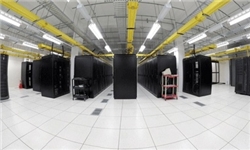 آیین‌نامه اجرایی قانون انتشار و دسترسی آزاد به اطلاعات پس از تصویب دولت توسط معاون اول رئیس‌جمهور برای اجرا ابلاغ شد.به گزارش خبرگزاری فارس به نقل از روزنامه رسمی جمهوری اسلامی ایران، معاون اول رئیس‎جمهور مصوبه هیات وزیران در مورد آیین نامه اجرایی قانون انتشار و دسترسی آزاد به اطلاعات را برای اجرا به وزارت فرهنگ و ارشاد اسلامی ابلاغ کرد.هیأت وزیران در جلسه 21/8/1393 به پیشنهاد شماره 134480/1 مورخ 7/10/1392 وزارت فرهنگ و ارشاد اسلامی (با همکاری سایر دستگاه های ذی ربط) و به استناد ماده (23) قانون انتشار و دسترسی آزاد به اطلاعات ـ مصوب1388ـ ، آیین نامه اجرایی قانون یادشده را به شرح زیر تصویب کرد:آیین نامه اجرایی قانون انتشار و دسترسی آزاد به اطلاعاتماده1ـ اصطلاحات زیر در این آیین نامه در معانی مشروح مربوط به کار می روند:الف ـ اطلاعات: هر نوع داده از جمله صوت، تصویر، فیلم، نوشته، نشانه، نقشه، اعداد و یا ترکیبی از آنها که در اسناد مندرج باشد یا به صورت نرم افزاری ذخیره گردیده و یا با هر وسیله دیگری ضبط شده باشد.ب ـ اطلاعات شخصی: اطلاعات مربوط به هوّیت، احوال شخصی، وضعیت فردی، عقاید و باورها، پست الکترونیکی، عکس و فیلم و صوت و تصویر و عادات رفتاری و فردی از قبیل نام و نام خانوادگی، محل و تاریخ تولد، ازدواج، طلاق، مشخصات همسر، والدین و فرزندان، نسبت خانوادگی، ناراحتی های جسمی و روحی، شماره حساب بانکی و رمز عبور، محل کار و سکونت و همچنین اطلاعات شخصی مربوط به انجام امور تجاری، شغلی، تحصیلی، مالی، آموزشی، اداری، پزشکی و حقوقی.پ ـ حریم خصوصی: قلمرویی از زندگی شخصی فرد که انتظار دارد دیگران بدون رضایت یا اعلام قبلی وی یا به حکم قانون یا مراجع قضایی آن را نقض نکنند؛ از قبیل حریم جسمانی، وارد شدن، نظاره کردن، شنود و دسترسی اطلاعات شخصی فرد از طریق رایانه، تلفن همراه، نامه، منزل مسکونی، خودرو و آن قسمت از مکان های اجاره شده خصوصی نظیر هتل و کشتی، همچنین آنچه که حسب قانون فعالیت حرفه ای خصوصی هر شخص حقیقی و حقوقی محسوب می شود؛ از قبیل اسناد تجاری و اختراعات و اکتشافات.ت ـ اطلاعات طبقه بندی شده (اسرار دولتی): اسناد سری و محرمانه دولتی موضوع قانون مجازات انتشار و افشای اسناد محرمانه و سری دولتی ـ مصوب1353ـ و آیین نامه اجرایی آن ـ مصوب1354ـ .ث ـ قانون: قانون انتشار و دسترسی آزاد به اطلاعات ـ مصوب1388ـ .ج ـ نشر اطلاعات: قرار دادن اطلاعات در معرض دسترسی عموم.چ ـ مؤسسات خصوصی: اشخاص حقوقی که با تجویز قانون یا به موجب قانون خاص تأسیس شده یا می شوند و دارای فعالیت انتفاعی یا غیرانتفاعی می باشند؛ از قبیل شرکت ها، مؤسسات غیرتجاری، احزاب و سازمان های مردم نهاد.ح ـ مؤسسات عمومی: سازمان ها و نهادهای وابسته به حکومت به معنای عام آن شامل دستگاه های اجرایی موضوع ماده (5) قانون مدیریت خدمات کشوری، نهادهای انقلابی، نیروهای مسلح، قوای قضائیه و مقننه و مؤسسات، شرکت ها، سازمان ها، نهادهای وابسته به آنها و بنیادها و مؤسساتی که زیر نظر مقام معظم رهبری اداره می شوند با رعایت تبصره ذیل ماده (10) قانون و همچنین هر مؤسسه، شرکت یا نهادی که تمام یا بیش از پنجاه درصد سهام آن متعلق به دولت یا حکومت که در مجموعه قوانین جمهوری اسلامی ایران آمده است.خ ـ مؤسسات خصوصی ارایه دهنده خدمت عمومی: آن دسته از مؤسسات غیردولتی که اقدام به ارایه خدمات عمومی به مردم می کنند از قبیل سازمان های صنفی و حرفه ای، بانک ها و بورس اوراق بهادار.د ـ کمیسیون: کمیسیون ماده (18) قانون.ذ ـ مؤسسات مشمول قانون: مؤسسات خصوصی، عمومی و خصوصی ارایه دهنده خدمات عمومی.ر ـ درگاه: شامل پرتال، وب سایت، وب گاه یا رسانه بر خط مؤسسات مشمول قانون.ماده2ـ مؤسسات مشمول قانون موظفند ذخایر اطلاعاتی مذکور در ماده (7) این آیین نامه را از سال اول ابلاغ این تصویب نامه به تدریج طی سه سال به صورت رقومی تبدیل و با رعایت قوانین و مقررات مربوط در دسترس کاربران در سطوح مختلف قرار دهند.ماده3ـ مؤسسات مشمول قانون موظفند عناوین اطلاعات عمومی و غیرطبقه بندی شده خود و شیوه دسترسی به آنها را در درگاه خود قرار دهند.تبصره ـ مؤسسات مشمول قانون باید کاربرگ (فرم) الکترونیکی و نسخه قابل چاپ درخواست اطلاعات را در درگاه خود قرار دهند. پس از پر نمودن و ارسال کاربرگ به مؤسسه، شماره پیگیری در اختیار متقاضی قرار می گیرد تا از وضعیت درخواست خود مطلع شود.ماده4ـ مؤسسات مشمول قانون موظفند از طریق درگاه خود یک امکان ارتباطی امن و قانونی برای انجام رویه های اداری برقرار کنند تا کاربران بتوانند با استفاده از ابزارهای دسترسی و ارتباطی نظیر تلفن، رایانه یا تلفن همراه خود با مؤسسه مربوط ارتباط برقرار کنند. به دست آوردن اطلاعات و یا ارایه اسناد و مدارک کاغذی، دریافت یا پرکردن کاربرگ های اداری آن نباید منوط به مراجعه حضوری شهروندان و صاحبان مشاغل به مؤسسات مشمول قانون باشد.تبصره ـ در صورت تأمین زیر ساخت کلید عمومی، امضای این اسناد نیازمند مراجعه حضوری نیست.ماده5 ـ مؤسساتی که متقاضیان زیادی برای دریافت اطلاعات عمومی دارند، می توانند با رعایت سطوح دسترسی جهت ارایه نسخ کاغذی یا الکترونیکی اطلاعات، این خدمات را با نظارت کامل و ایجاد شیوه ارزیابی رضایت مندی مردم با رعایت مقررات مربوط و سطوح دسترسی، برون سپاری نمایند. داده ترافیک دسترسی به این اطلاعات باید تا شش ماه نگهداری شود.ماده6 ـ مؤسسات مشمول قانون موظفند گزارش آماری انتشار اطلاعات و عملکرد دسترسی به اطلاعات مشتمل بر موارد زیر را اعلام کنند:الف ـ آمار درخواست های اطلاعات و تعداد پاسخ داده شده و رد شده.ب ـ متوسط حجم اطلاعات ارایه شده و زمان ارایه اطلاعات برای هر عنوان اطلاعات.پ ـ گزارش آمار اطلاعات منتشرشده و میزان بازدید از آن.ماده7ـ مؤسسات مشمول قانون موظفند اطلاعات زیر را در درگاه خود براساس ضوابط و استانداردهای مندرج در تصویب نامه شماره 192630/ت42635ک مورخ 3/10/1391 طراحی، درج و امکان دسترسی بر خط و بیست و چهار ساعته در هفت روز هفته برای مراجعان فراهم نمایند:الف ـ شرح وظایف و الزامات قانونی.ب ـ قوانین و مقررات حاکم بر فعالیت های مؤسسه.پ ـ ساختار سازمانی و وظایف هر پست تا پایین ترین سطح سازمانی.ت ـ فهرست کلیه مدیران سازمان به همراه تلفن ثابت و رایانامه (ایمیل) سازمانی ایشان.ث ـ فهرست و امکان دسترسی به کلیه نهادهای تابعه و بالادست.ج ـ صفحه اعلام اعتراض به فعالیت های مؤسسه، واحد تابعه یا کارکنان (ایجاد سامانه دریافت تلفنی یا پیامکی یا رایانامه (ایمیل) داخلی برای اعلام اعتراض ضروری است.).چ ـ طرح های تملک دارایی سرمایه ای مؤسسه به همراه گزارش آخرین وضعیت پیشرفت آنها.ح ـ صفحه اعلام نیازمندی های مناقصات و مزایده ها و اعلام آخرین وضعیت آنها.خ ـ شناسنامه کلیه خدمات قابل ارایه مؤسسه به همراه متولی پاسخگویی هر خدمت.د ـ فرآیند ارایه هر خدمت به همراه کلیه نیازمندی های مربوط.ذ ـ زمان بندی ارایه خدمات و فهرست و شیوه دسترسی به کارکنان پاسخگوی خدمات.ر ـ اعلام شیوه های ارایه خدمت در صورت برون سپاری از طریق دفاتر پیشخوان خدمات و تعهدات ایشان.ز ـ ایجاد صفحه راهنمای پیش خوان و سؤالات مکرری که از مؤسسه شده و پاسخ های مربوط.ژ ـ ایجاد صفحه پیگیری خدمت یا درخواست اطلاعات به همراه اطلاعات فرآیند طی شده برای ارایه خدمت.س ـ گزارش زمان هایی که پیش خوان جهت به روزرسانی یا مسایل فنی از دسترس خارج می شود یا شده است.ش ـ اطلاعات مربوط به وظایف مؤسسات عمومی مشمول قانون که مطابق قوانین و مقررات کشور ارایه آن الزامی است.ماده8 ـ ناشران اطلاعات در مورد صحت اطلاعاتی که از مؤسسات موضوع قانون در اختیار آنها گذاشته شده و انتشار آنها منع قانونی ندارد، در صورت منتشر نمودن عین اطلاعات مسئولیتی نخواهند داشت.ماده9ـ مؤسسات مشمول قانون موظفند اطلاعاتی را که براساس قانون ملزم به انتشار آنها هستند، بلافاصله در درگاه خود درج نمایند.تبصره ـ مؤسسات مشمول قانون حق انتشار یا ارایه اطلاعات مربوط به حریم خصوصی وسایر موارد منع شده در قانون را ندارند مگر در مواردی که قوانین و مقررات، انتشار یا ارایه آنها را الزامی اعلام کرده باشد.ماده10ـ مؤسسات مشمول قانون موظفند نسبت به انتشار اطلاعات دربردارنده حقوق و تکالیف مردم از طریق رسانه های همگانی اقدام نمایند.ماده11ـ وظایف و مسئولیت های مربوط به اجرای قانون و این آیین نامه به عهده بالاترین مقام مؤسسات مشمول قانون می باشد.تبصره ـ بالاترین مقام مؤسسات مشمول قانون می تواند در چارچوب اختیارات قانونی خود تمام یا بخشی از وظیفه ارایه و انتشار اطلاعات را به اشخاصی دیگر در مؤسسه تحت امر خود تفویض نماید.معاون اول رئیس‎جمهور ـ اسحاق جهانگیریhttp://www.farsnews.com/newstext.php?nn=13930907000037******22/06/1394سایت قوانین مجلستاریخ تصویب : 1394/06/22مرجع تصویب : مصوبات هیات وزیرانادوار دوره : 9 سالانه سال 1394شماره ابلاغیه : 84348/ت51979هتاریخ ابلاغیه : 1394/06/30مجریان قانونگروه‌های موضوعی (0)****************آیین نامه اجرایی ماده (8) قانون انتشار و دسترسی آزاد به اطلاعات‌‌شماره 84348/ت51979هـ 30/6/1394وزارت فرهنگ و ارشاد اسلامیوزارت ارتباطات و فناوری اطلاعاتهیأت وزیران در جلسه 22/6/1394 به پیشنهاد کمیسیون انتشار و دسترسی آزاد به اطلاعات و به استناد ماده (8) قانون انتشار و دسترسی آزاد به اطلاعات ـ مصوب 1388ـ آیین نامه اجرایی ماده یاد شده را به شرح زیر تصویب کرد:آیین نامه اجرایی ماده (8) قانون انتشار و دسترسی آزاد به اطلاعات‌ماده 1ـ هر شخص حقیقی و یا حقوقی ایرانی می تواند درخواست خود را برای دسترسی به اطلاعات را در برگه (فرم) مخصوصی که به تصویب کمیسیون انتشار و دسترسی آزاد به اطلاعات موضوع ماده (18) قانون می رسد، به صورت برخط از طریق درگاه الکترونیک، پیشخوان دولت الکترونیک، پست یا مراجعه حضوری به واحد اطلاع رسانی مؤسسه درخواست شونده تسلیم کند.‌‌تبصره ـ مؤسسات مشمول قانون به هنگام دریافت درخواست دسترسی به اطلاعات باید رسید کتبی یا الکترونیکی شامل شماره ثبت و تاریخ را به متقاضی تحویل دهند.‌ماده 2ـ درخواست متقاضی باید حاوی اطلاعات هویتی شامل نام و نام خانوادگی، شماره ملی برای اشخاص حقیقی، شناسه ملی برای اشخاص حقوقی، نام نماینده قانونی شخص حقیقی یا حقوقی، کدپستی و حسب مورد یکی از ابزار ارتباطی (شماره تلفن همراه، تلفن ثابت، نشانی رایانامه (ایمیل) داخلی یا کار پوشه ملی ایرانیان) باشد.‌ماده 3ـ پاسخ اطلاعات باید به یکی از روش های زیر و به انتخاب متقاضی ارایه شود:1ـ به صورت بر خط از طریق رایانامه (ایمیل) داخلی2ـ به صورت بر خط از طریق کار پوشه ملی ایرانیان3ـ به صورت کتبی از طریق پست به نشانی و کدپستی اعلام شده از سوی متقاضی4ـ به صورت کتبی از طریق حضوری‌ماده 4ـ درگاه الکترونیک مؤسسات مشمول قانون، باید راهنمایی لازم برای دسترسی متقاضیان اطلاعات را در اختیار آنان قرار دهد.‌ماده 5 ـ درخواست سند یا اطلاعاتی که انتشار عمومی یافته باشد و از طریق درگاه الکترونیک مؤسسه در دسترس باشد، قابل پذیرش نیست.‌ماده 6 ـ اطلاعات عمومی که به متقاضی ارایه می شود، می تواند روی درگاه الکترونیک مؤسسه قرار گیرد.‌ماده 7ـ بالاترین مقام مؤسسات مشمول قانون، واحد مشخصی را برای پاسخگویی به درخواستهای موضوع قانون، معین و مسئول ذی ربط را با حکم خود منصوب می کند.‌ماده 8 ـ پس از دریافت و بررسی مدارک توسط متصدی دریافت درخواست ها، درصورت کامل بودن کاربرگ یا مدارک احتمالی، متصدی مربوط مکلف است ضمن تحویل رسید به متقاضی، درخواست مزبور را بلافاصله به واحد مرتبط ارسال کند.‌ماده 9ـ اگر متصدی دریافت درخواست ها، اطلاعات موردنظر را غیرمرتبط با مؤسسه خود بداند، مراتب را در ذیل همان کاربرگ، درج و گواهی می نماید.‌ماده 10ـ چنانچه پاسخ به درخواست، منفی باشد، باید مستند قانونی و علت ممنوعیت دسترسی، به ترتیب مقرر در ماده (2) به متقاضی اعلام شود.‌ماده 11ـ مؤسسات مشمول قانون مکلفند با در نظر گرفتن ماهیت، فوریت و ضرورت اطلاعات درخواستی، در سریع ترین زمان ممکن به ترتیب مقرر در ماده (2) به درخواست ها پاسخ کتبی دهند، این زمان در هر حال نمی تواند بیش از ده روز کاری باشد.‌‌تبصره ـ درخصوص درخواست های برخط، مهلت پاسخگویی از اولین روز کاری پس از دریافت درخواست آغاز می شود.‌ماده 12ـ متقاضی می تواند در صورت عدم کفایت یا ناقص بودن اطلاعات دریافتی، مجدداً درخواست اطلاعات کند. شماره پیگیری درخواست جدید باید حاوی شماره درخواست قبلی نیز باشد.‌ماده 13ـ دستگاه های اجرایی موضوع ماده (222) قانون برنامه پنجم توسعه مجازند در اجرای ماده (54) قانون الحاق موادی به قانون تنظیم بخشی از مقررات مالی دولت ـ مصوب 1384ـ درآمدهای ناشی از فروش نشریات، کتب و نرم افزار را وصول نمایند و وجوه حاصله را به حساب درآمد عمومی نزد خزانه داری کل واریز نمایند. معادل وجوه واریزی از محل اعتبارات ردیفی که به همین منظور در بودجه های سنواتی منظور خواهد شد در اختیار دستگاه های ذی ربط قرار می گیرد تا جهت انجام خدمات فوق الذکر هزینه نمایند. تعرفه ارایه خدمات با پیشنهاد کمیسیون انتشار و دسترسی آزاد به اطلاعات به تصویب هیأت وزیران می رسد.‌‌تبصره ـ سایر مؤسسات مشمول این آیین نامه مجازند با تصمیم مراجع ذی صلاح در قبال ارایه خدمات فوق مبالغی وصول و به حساب های مربوط واریز و از محلی که در بودجه مصوب آنها منظور می شود با رعایت قوانین مربوط برای تداوم خدمات مذکور هزینه نمایند.‌ماده 14ـ وزارت ارتباطات و فناوری اطلاعات مکلف است سامانه الکترونیکی متناسب با حجم درخواست ها و پاسخ ها را ظرف یکسال از تاریخ لازم الاجراء شدن این آیین نامه، طراحی و پس از تأیید کمیسیون مذکور، به صورت آزمایشی اجراء نماید. این سامانه پس از سه سال به صورت رسمی، مجرای اصلی اعمال قانون انتشار و دسترسی آزاد به اطلاعات خواهد بود.‌‌تبصره ـ کلیه مؤسسات عمومی مشمول قانون موظفند ظرف سه ماه از تاریخ لازم الاجراء شدن این آیین نامه، نیازمندی ها و شرایط خاص خود را به وزارت ارتباطات و فناوری اطلاعات اعلام کنند.‌ماده 15ـ سازمان فناوری اطلاعات موظف است ظرف شش ماه با همکاری شرکت پست، سامانه کارپوشه ملی ایرانیان را برای اعلام و ارسال اطلاعات دولتی به اشخاص راه اندازی کند.‌ماده 16ـ مقررات مندرج در این آیین نامه شامل پاسخگویی حضوری و بر خط به صورت یکسان خواهدبود.معاون اول رئیس جمهور ـ اسحاق جهانگیریhttp://rc.majlis.ir/fa/law/show/937940******25/07/1386قانون مدیریت خدمات کشوری ابلاغی برای اجراء 25/7/86فصل سوم- حقوق مردم ماده 25- مدیران و کارمندان دستگاه‌های اجرائی، خدمتگزاران مردم هستند و باید با رعایت موزاین اخلاق اسلامی و اداری و طبق سوگندی که در بدو ورود اداء نمود و منشور اخلاقی و اداری که امضاء می‌نمایند وظایف خود را به نحواحسن در راه خدمت به مردم و با در نظر گرفتن حقوق و خواسته‌های قانونی آنها انجام دهند. تبصره 1- اصول و مفاد منشور فوق‌الدکر، متن سوگند‌نامه و تعهدات کارمندان دستگاه های اجرائی با پیشنهاد سازمان به تصویب هیات وزیران برسد تبصره 2- دستگاههای اجرائی می‌توانند متناسب با وظایف و شرایط خاص دستگاه مربوط علاوه بر موارد فوق، مواردی را با رعایت منشور اخلاقی مصوب هیات وزیران به آن اضافه نمایند. ماده 26- دستگاه‌های اجرائی مکلفند مردم را با حقوق و تکالیف خود در تعامل با دستگاه‌های اجرائی آشنا نموده و از طریق وسایل ارتباط جمعی به ویژه صدا و سیمای جمهوری اسلامی ایران سطح آگاهی عمومی در این زمینه را ارتقاء داده و اطلاعات لازم را به نحو مطلوب و مناسب در اختیار مردم قرار دهند. ماده 27- مردم در استفاده از خدمات دستگاه‌های اجرائی در شرایط مساوی از حقوق یکسان برخوردارند، دستگاه‌های اجرائی موظفند حداکثر ظرف سه ماه مراحل، زمان و کیفیت و استاندارد ارائه خدمات و تغییرات آنها را مستند و شفاف نموده و از طرق مختلف به اطلاع مردم برسانند و در صورت بروز هرگونه تخلف، مسوولین دستگاه‌های اجرائی مسوولیت پاسخگویی به مردم و شکایت انان را به عهده خواهند داشت. ماده 28- دولت مکلف است به منظور تامین حقوق مردم و مراجعان، رضایت و عدم رضایت مردم از عملکرد کارمندان را در ارتقاء ، انتصاب و تمدید قراردادهای استخدامی و بهره‌مندی از سایر امتیازات استخدامی و اعمال تشویقات و تنبیهات لحاظ نموده و کلیه آئین‌نامه‌ها، شیوه‌نامه‌ها، ضوابط اداری و استخدامی مربوط به کارمندان دولت را به عنوان یک عامل موثر منظور نماید.  فصل پنجم- فناوری اطلاعات و خدمات اداری ماده 36- دستگاه‌های اجرائی موظفند فرآیندهای مورد عمل و روشهای انجام کار خود را با هدف افزایش بهره‌وری نیروی انسانی و کارآمدی فعالیتها نظیر سرعت، دقت، هزینه، کیفیت، سلامت و صحت امور و تامین رضایت و کرامت مردم و بر اساس دستور‌العمل سازمان تهیه و به مورد اجراء گذارند و حداکثر هر سه سال یک بار این روشها را مورد بازبینی و اصلاح قرار دهند. تبصره - میزان بهره‌وری و کارآمدی فعالیتها، صحت امور و رضایت مردم از خدمات دولتی بر اساس شاخصهایی که با پیشنهاد دستگاه‌های اجرائی به تایید سازمان می‌رسد، سالیان توسط سازمان با همکاری دستگاه‌های ذی‌ربط مورد اندازه‌گیری قرار گرفته و نتایج آن در ارزیابی عملکرد آنها لحاظ می‌شود. ماده 37- دستگاه‌های اجرائی موظفند با هدف بهبود کیفیت و کمیت خدمات به مردم و با رعایت دستور‌العمل‌های ذی‌ربط اقدامات زیر را به ترتیب انجام دهند: 1- اطلاع رسانی الکترونیکی در خصوص شیوه ارائه خدمات همراه با زمان‌بندی انجام آن و مدارکی که متقاضی باید ارائه نماید. 2- ارائه فرمهای مورد نیاز جهت انجام خدمات از طریق ابزار و رسانه‌های الکترونیکی لزوم ارائه خدمات به شهروندان به صورت الکترونیکی و حذف مراجعه حضوری مردم  3- ارائه خدمات به شهروندان به صورت الکترونیکی و حذف لزوم مراجعه حضوری مردم به دستگاه اجرائی برای دریافت خدمت. تبصره- مدت زمان اجراء بندهای (1) و (3) این ماده از تاریخ تصویب این قانون به ترتیب یک، دو و سه سال تعیین می‌گردد. ماده 38- به منظور تسریع و سهولت در ارائه خدمات به مردم، واحدهای خدماتی رسانی الکترونیکی از طریق بخش دولتی و غیر دولتی در مراکز شهرستانها ایجاد می‌گردد. کلیه دستگاههای اجرائی موظفند حداکثر تا پایان سال 1386 انجام آن دسته از خدماتی که از این طریق قابل ارائه می‌باشد را توسط این مراکز ارائه نمایند. دستور العمل اجرائی این ماده به تصویب شورای عالی اداری می‌رسد. ماده40- به منظور ایجاد زیر ساخت‌ اطلاعاتی و تمرکز امور مربوط به استفاده از فناوری اطلاعات در خدمات، اداری، دولت موظف است از طریق سازمان ثبت احوال و شرکت پست جمهوری اسلامی ایران و مشارکت کلیه دستگاههای اجرائی پایگاه اطلاعات ایرانیان را طراحی، ساماندهی و اجراء نماید. تبصره 1- این پایگاه با استفاده از شماره ملی و کد پستی از طریق ساماندهی، هدایت و اتصال داده‌ها و اطلاعات موجود دستگاهها تشکیل می‌گردد. تبصره 2- کلیه دستگاههای اجرائی موظفند تا پایان سال 1386 پایگاه‌های اطلاعات داده‌های مربوط به خود را با استفاده از شماره ملی و کد پستی آماده نمایند. تبصره 3- آئین نامه این ماده توسط سازمان تهیه و به تصویب هیات وزیران خواهد رسید. تبصره 4- سازمان مسئول پیگیری و نظارت بر حسن انجام تکالیف مطرح در این ماده می‌باشد. هر گونه ارائه خدمات و بقراری ارتباط با مراجعانی که نیاز به شناسایی افراد و آدرس محل استقرار آنها می‌باشد از سال 1388 بدون استفاده از شمار ملی و کدپستی توسط دستگاههای اجرائی ممنوع می‌باشد.******07/08/1390قانون ارتقاء سلامت نظام اداری و مقابله با فساد مصوب 7/8/1390مجمع تشخیص مصلحت نظام http://takhalofat.ssaa.ir/Default.aspx?tabid=2969فصل دوم ـ تکالیف دستگاهها در پیشگیری از مفاسد اداریماده3ـ دستگاههای مشمول بندهای (الف)، (ب) و (ج) ماده (2) این قانون و مدیران و مسؤولان آنها مکلفند:الف ـ کلیه قوانین و مقررات اعم از تصویب‌نامه‌ها، دستورالعملها، بخشنامه‌ها، رویه‌ها، تصمیمات مرتبط با حقوق شهروندی نظیر فرآیندهای کاری و زمان‌بندی انجام کارها، استانداردها، معیار و شاخصهای مورد عمل، مأموریتها، شرح وظایف دستگاهها و واحدهای مربوط، همچنین مراحل مختلف اخذ مجوزها، موافقتهای اصولی، مفاصاحسابها، تسهیلات اعطائی، نقشه‌های تفصیلی شهرها و جداول میزان تراکم و سطح اشغال در پروانه‌های ساختمانی و محاسبات مربوط به مالیاتها، عوارض و حقوق دولت، مراحل مربوط به واردات و صادرات کالا را باید در دیدارگاههای الکترونیک به اطلاع عموم برسانند.ایجاد دیدارگاههای الکترونیک مانع از بهره‌برداری روشهای مناسب دیگر برای اطلاع‌رسانی به هنگام و ضروری مراجعین نیست. متن قراردادهای مربوط به معاملات متوسط و بالاتر الکترونیک شود (مهلت قانونی 1391 ب ـ متن قراردادهای مربوط به معاملات متوسط و بالاتر موضوع قانون برگزاری مناقصات که به روش مناقصه، مزایده، ترک تشریفات و غیره توسط دستگاههای مشمول بندهای (الف)، (ب) و (ج) ماده (2) این قانون منعقد می‌گردد و همچنین اسناد و ضمائم آنها و هرگونه الحاق، اصلاح، فسخ، ابطال و خاتمه قرارداد پیش از موعد و تغییر آن و نیز کلیه پرداختها، باید به پایگاه اطلاعات قراردادها وارد گردد.معاونت برنامه‌ریزی و نظارت راهبردی رئیس‌جمهور موظف است حداکثر ظرف سه ماه پس از ابلاغ این قانون آیین‌نامه اجرائی آن شامل ضوابط و موارد استثناء ، نحوه و میزان دسترسی عموم مردم به اطلاعات قراردادها را تهیه کند و به تصویب هیأت وزیران برساند و ظرف یک سال پایگاه اطلاعات قراردادها را ایجاد نماید.تبصره1ـ قراردادهایی که ماهیت نظامی یا امنیتی دارد و نیز مواردی که به موجب قوانین، افشاء اطلاعات آنها ممنوع می‌باشد و یا قراردادهای محرمانه از شمول این حکم مستثنی است. تشخیص محرمانه بودن قراردادهای مذکور بر عهده کارگروهی مرکب از معاونین وزراء اطلاعات و امور اقتصادی و دارایی و معاون برنامه‌ریزی و نظارت راهبردی رئیس‌جمهور و معاون دستگاه مربوط حسب مورد است.تبصره2ـ تأخیر در ورود اطلاعات مذکور در بندهای فوق یا ورود ناقص اطلاعات یا ورود اطلاعات بر خلاف واقع در پایگاههای مذکور تخلف محسوب می‌شود و متخلف به شش ماه تا سه سال انفصال موقت از خدمت در دستگاههای موضوع بندهای (الف)، (ب) و (ج) ماده (2) این قانون محکوم می‌گردد. فرآیندهای مرتبط با مجوزها ... الکترونیک شودنقل و انتقال اموال غیرمنقول ... الکترونیک شودثبت شرکتها واحدهای تولیدی ... الکترونیک شودنیاز به مراجعه اشخاص به ادارات مزبور به‌حداقل کاهش یابدماده8 ـ به منظور پیشگیری از شکل‌گیری فساد، تکالیف ذیل حسب مورد بر عهده معاونت‌های برنامه‌ریزی و نظارت راهبردی و توسعه مدیریت و سرمایه انسانی رئیس جمهور است:الف ـ به تدوین سیاستها و راهکارهای شفاف‌سازی اطلاعات و استقرار و تقویت نظامهای اطلاعاتی و استانداردسازی امور و مستند نمودن فعالیتهای دستگاههای اجرائی برای ثبت و ضبط شفاف و جامع کلیه عملیات، اطلاع‌رسانی لازم به عموم مردم و همچنین تأمین نیازهای اطلاعاتی دستگاههای نظارتی و اطلاعاتی کشور اقدام نماید.ب ـ درباره آن دسته از فرآیندهای اداری از جمله نقل و انتقال اموال غیرمنقول، ثبت شرکتها و واحدهای تولیدی، اخذ مجوز مراحل مختلف صادرات و واردات و امور مربوط به اتباع بیگانه که انجام آن به چند سازمان مربوط می‌گردد، به ایجاد و راه‌اندازی فرآیندهای مرتبط و مکانیزه به گونه‌ای که نیاز به مراجعه اشخاص به ادارات مزبور به‌حداقل کاهش یابد، اقدام نماید.ج ـ ترتیباتی را اتخاذ نماید که ظرف یک سال پس از تصویب این قانون کلیه معاملات بزرگ مندرج در قانون مناقصات اشخاص مشمول بندهای (الف)، (ب) و (ج) ماده (2) تنها با گشایش اعتبار ریالی از طریق نظام بانکی صورت گیرد. برخی موارد و نوشته در خصوص اسناد الکترونیکمواد مختلفی از قوانین در الزام به دولت الکترونیک ، که پیشگیری از فساد اداری و مالی استقانون برنامه پنجساله پنجم توسعه جمهوری اسلامی ایران ماده48 به منظور توسعه دولت الکترونیک، تجارت الکترونیک و عرضه خدمات الکترونیک و اصالت بخشیدن به اسناد الکترونیک و کاهش اسناد کاغذی اقدامهای زیر انجام می‌شود:       الف ـ وزارت بازرگانی نسبت به توسعه مراکز صدور گواهی الکترونیکی و کاربرد امضاء الکترونیکی به نحوی اقدام می‌نماید که تا پایان سال سوم برنامه سامانه‌های خدماتی و تجاری الکترونیکی بتوانند از این ابزار استفاده نمایند.سند الکترونیکی در حکم سند کاغذی است            ب ـ سند الکترونیکی در حکم سند کاغذی است مشروط بر آن که اصالت صدور و تمامیت آن محرز باشد.       ج ـ در هر موردی که به موجب قانون ، تنظیم اوراق یا اسناد و همچنین صدور یا اعطاء مجوز ، اخطار و ابلاغ ، مبادله وجه و مانند آن ضروری باشد، انجام الکترونیکی آن با رعایت مفاد قانون تجارت الکترونیک مجاز بوده و کفایت می‌نماید.**********************قانون برنامه پنجساله پنجم توسعه جمهوری اسلامی ایران (1394 ـ 1390)فصل اول ـ فرهنگ اسلامی ـ ایرانی ماده1ـ دولت موظف است با همکاری سایر قوا « الگوی توسعه اسلامی ـ ایرانی» که مستلزم رشد و بالندگی انسانها بر مدار حق و عدالت و دستیابی به جامعه‌ای متکی بر ارزشهای اسلامی و انقلابی و تحقق شاخص‌های عدالت اجتماعی و اقتصادی باشد را تا پایان سال سوم برنامه تدوین و جهت تصویب به مجلس شورای اسلامی ارائه دهد. این الگو پس از تصویب در مجلس شورای اسلامی مبنای تهیه برنامه ششم و برنامه‌های بعدی قرار می‌گیرد.  فصل چهارم ـ نظام اداری و مدیریت   فناوری اطلاعات   ماده46 به منظور بسط خدمات دولت الکترونیک، صنعت فناوری اطلاعات، سواد اطلاعاتی و افزایش بهره‎وری در حوزه‎های اقتصادی، اجتماعی و فرهنگی اقدامات زیر انجام می‎شود:  الف ـ وزارت ارتباطات و فناوری اطلاعات مکلف است نسبت به ایجاد و توسعه شبکه ملی اطلاعات و مراکز داده داخلی امن و پایدار با پهنای باند مناسب با رعایت موازین شرعی و امنیتی کشور مناسب اقدام و با استفاده از توان و ظرفیت بخشهای عمومی غیردولتی، خصوصی و تعاونی، امکان دسترسی پرسرعت مبتنی بر توافقنامه سطح خدمات را به صورتی فراهم نماید که تا پایان سال دوم کلیه دستگاههای اجرائی و واحدهای تابعه و وابسته و تا پایان برنامه، شصت درصد (60%) خانوارها و کلیه کسب و کارها بتوانند به شبکه ملی اطلاعات و اینترنت متصل شوند. میزان پهنای باند اینترنت بین‎الملل و شاخص آمادگی الکترونیک و شاخص توسعه دولت الکترونیک باید به گونه‎ای طراحی شود که سرانه پهنای باند و سایر شاخصهای ارتباطات و فناوری اطلاعات در پایان برنامه در رتبه دوم منطقه قرار گیرد. حمایت از بخشهای عمومی غیردولتی، خصوصی و تعاونی در صنعت فناوری اطلاعات کشور به ویژه بخش نرم‎افزار و امنیت باید به گونه‎ای ساماندهی شود که سهم این صنعت در تولید ناخالص داخلی در سال آخر برنامه به دو درصد (2%) برسد.  آئین‎نامه اجرائی این بند مشتمل بر حمایت از صنعت فناوری اطلاعات توسط وزارتخانه‎های ارتباطات و فناوری اطلاعات، صنایع و معادن و بازرگانی و معاونت ظرف شش ماه اول برنامه تهیه و به تصویب هیأت وزیران می‎رسد.کلیه دستگاههای اجرائی مکلفند ... به تبادل و اشتراک‎گذاری رایگان اطلاعات   ب ـ کلیه دستگاههای اجرائی مکلفند ضمن اتصال به شبکه ملی اطلاعات و توسعه و تکمیل پایگاههای اطلاعاتی خود حداکثر تا پایان سال دوم برنامه بر اساس فصل پنجم قانون مدیریت خدمات کشوری اطلاعات خود را در مراکز داده داخلی با رعایت مقررات امنیتی و استانداردهای لازم نگهداری و به‌روزرسانی نمایند و بر اساس آئین‎نامه اجرائی که در شش ماهه اول برنامه توسط وزارت ارتباطات و فناوری اطلاعات و وزارت اطلاعات و معاونت، تهیه و به تصویب هیأت‎وزیران خواهد رسید نسبت به تبادل و به اشتراک‎گذاری رایگان اطلاعات به منظور ایجاد سامانه‎های اطلاعاتی و کاهش تولید و نگهداری اطلاعات تکراری در این شبکه با تأمین و حفظ امنیت تولید، پردازش و نگهداری اطلاعات اقدام نمایند.قوه‎قضائیه از شمول این بند مستثنی است.کلیه دستگاههای اجرائی مکلفند ... نسبت به ارسال و دریافت الکترونیکی کلیه استعلامات بین دستگاهی (مهلت قانونی 1392)  ج ـ کلیه دستگاههای اجرائی مکلفند:  1ـ تا پایان سال دوم برنامه نسبت به ارسال و دریافت الکترونیکی کلیه استعلامات بین دستگاهی و واحدهای تابعه آنها با استفاده از شبکه ملی اطلاعات و رعایت امنیت اقدام نمایند.  2ـ تا پایان برنامه، خدمات قابل ارائه خود را به صورت الکترونیکی از طریق شبکه ملی اطلاعات عرضه نمایند و نیز کلیه خدمات قابل ارائه در خارج از محیط اداری خود و قابل واگذاری یا برونسپاری را به دفاتر پستی و پیشخوان خدمات دولت که توسط بخشهای غیردولتی اعم از خصوصی یا تعاونی ایجاد و مدیریت می‎شود، واگذار کنند. سایر دفاتر دایر فعلی دستگاههای مذکور که این نوع خدمات را ارائه می‎کنند باید به دفاتر پیشخوان دولت تغییر یابند.  محدوده فعالیت و نهادهای مشمول و نیز ضوابط مربوط به دفاتر پیشخوان و خصوصیات اشخاص تشکیل‌دهنده و متصدیان آنها را قانون مشخص می‌کند.*****موسسات آموزشی ... موظفند ... محتوای علمی و ... بر روی شبکه ملی اطلاعات قرار دهند  ح ـ وزارت ارتباطات و فناوری اطلاعات نسبت به ایجاد زیرساختهای لازم به منظور توسعه شبکه علمی کشور اقدام نماید. دانشگاهها، موسسات آموزشی، پژوهشی و فناوری موظفند ضمن اتصال به شبکه مزبور، محتوای علمی و امکانات نرم‌افزاری و سخت‌افزاری خود را با حفظ مالکیت معنوی با رعایت استانداردهای لازم بر روی این شبکه قرار دهند.  تبصره حوزه‌های علمیه و بخشهای غیردولتی اعم از تعاونی و خصوصی در صورت تمایل به استفاده از شبکه علمی کشور موظف به رعایت مفاد این بند می‌باشند.قانون بودجه سال 92 کشورامور تجمیع اطلاعات، تسهیل أخذ مجوزها و تضمین ها (مهلت قانونی 1392)11 ـ 126 ـ معاونت برنامه ریزی و نظارت راهبردی رئیس جمهور موظف است امور تجمیع اطلاعات، تسهیل أخذ مجوزها و تضمین ها، تدوین دستورالعمل ها، تشخیص صلاحیت شرکتها، هماهنگی بین دستگاه ها و پشتیبانی راهبردی از مشارکت عمومی ـ خصوصی برای راه اندازی فرآیند سرمایه گذاری، ساخت و بهره برداری را انجام دهد و گزارش اقدامات مربوطه را به مجلس شورای اسلامی ارائه کند. دستگاه های اجرایی موظفند هماهنگی لازم با آن معاونت را به عمل آورند. ******قانون برنامه پنجساله ششم توسعه اقتصادی، اجتماعی و فرهنگی جمهوری اسلامی ایران (1400 1396)https://rc.majlis.ir/fa/law/show/1014547تاریخ تصویب : 1396/01/16 مرجع تصویب : مصوبات مجلس شوراسالانه سال : 1396 شماره ابلاغیه : 1042 تاریخ ابلاغیه : 1396/01/16قانون برنامه پنجساله ششم توسعه اقتصادی، اجتماعی و فرهنگی جمهوری اسلامی ایران (1400 1396)شماره1042 1396/1/16جناب آقای محمد سینجلی جاسبیرئیس هیأت مدیره و مدیرعامل محترم روزنامه رسمیبا توجه به انقضای مهلت مقرر در ماده  «1» قانون مدنی و در اجرای مفاد تبصره ماده  «1» قانون مذکور، یک نسخه تصویر «قانون برنامه پنجساله ششم توسعه اقتصادی، اجتماعی و فرهنگی جمهوری اسلامی ایران (1400 1396)» برای درج در روزنامه رسمی ارسال می گردد.رئیس مجلس شورای اسلامی علی لاریجانیشماره104/105986 13912/2/55حجت الاسلام والمسلمین جناب آقای دکتر حسن روحانیریاست محترم جمهوری اسلامی ایرانعطف به نامه شماره 139574 مورخ 1394/10/26 در اجرای اصل یکصد و بیست و سوم(123) قانون اساسی جمهوری اسلامی ایران قانون برنامه پنجساله ششم توسعه اقتصادی، اجتماعی و فرهنگی جمهوری اسلامی ایران (1400 1396) مصوب جلسه علنی روز شنبه مورخ 13912/14/5 مجلس که با عنوان «لایحه احکام مورد نیاز اجرای برنامه ششم توسعه اقتصادی، اجتماعی و فرهنگی جمهوری اسلامی ایران (1399 1395)» به مجلس شورای اسلامی تقدیم و مطابق اصل یکصد و دوازدهم(112)قانون اساسی جمهوری اسلامی ایران از سوی مجمع محترم تشخیص مصلحت نظام موافق با مصلحت نظام تشخیص داده شده است، به پیوست ابلاغ می گردد.رئیس مجلس شورای اسلامی علی لاریجانیقانون برنامه پنجساله ششم توسعه اقتصادی، اجتماعی و فرهنگی جمهوری اسلامی ایران (1400 1396)ماده 1 تعاریف و اختصاراتبرنامه ششم: برنامه پنجساله ششم توسعه اقتصادی، اجتماعی و فرهنگی جمهوری اسلامی ایران (1400 1396)دستگاههای اجرائی: دستگاههای اجرائی موضوع ماده  (5) قانون مدیریت خدمات کشوری با رعایت ماده  (117) اصلاحی آن قانون مصوب 1386 و ماده  (5) قانون محاسبات عمومی کشورایثارگران: ایثارگران موضوع قانون جامع خدمات رسانی به ایثارگرانبنیاد: بنیاد شهید و امور ایثارگرانسازمان: سازمان برنامه و بودجه کشوربانک مرکزی: بانک مرکزی جمهوری اسلامی ایرانواحد عملیاتی:آن دسته از واحدهای سازمانی دستگاههای اجرائی که تولید، تأمین و ارائه محصول و خدمات اصلی و نهائی دستگاه اجرائی را به عهده دارند.ماده 2 موضوعات زیر مسائل محوری برنامه است. دولت موظف است طرحهای (پروژه های) مرتبط با آنها و همچنین مصوبات ستاد فرماندهی اقتصاد مقاومتی صرفاً در حوزه های ذیل الذکر را در بودجه سالانه اعمال نماید.الف موضوعات خاص راهبردی در مورد آب و محیط زیستب موضوعات خاص مکان محور در مورد توسعه سواحل مَکران، اروند و بازآفرینی بافتهای ناکارآمد شهری(حاشیه شهرها و بافتهای فرسوده)، بافتهای تاریخی و مناطق روستاییپ موضوعات خاص بخش پیش روی اقتصاد در مورد معدن و صنایع معدنی، کشاورزی، گردشگری، عبوری(ترانزیت) و حمل و نقل ریلی، فناوری نوین، توسعه و کاربست علم و فناوری و انرژیت موضوعات خاص کلان فرابخشی در مورد بهبود محیط کسب و کار، اشتغال، فضای مجازی، بهره وری تأمین منابع مالی برای اقتصاد کشور، نظام عادلانه پرداخت و رفع تبعیض، توانمندسازی محرومان و فقرا (با اولویت زنان سرپرست خانوار)، بیمه های اجتماعی و ساماندهی و پایداری صندوق های بیمه ای و بازنشستگی و پیشگیری و کاهش آسیبهای اجتماعی و اجرای سند تحول بنیادین آموزش و پرورش، فرهنگ عمومی و سبک زندگی ایرانی اسلامیث توسعه آمادگی دفاعی و امنیتیبخش 1 اقتصاد کلانماده 3 به منظور دستیابی به رشد اقتصادی متوسط سالانه هشت درصد(8%) و ضریب جینی (0/34) در سال پایانی برنامه، اهداف کمّی کلان و بخشهای اقتصادی به تفکیک جداول (1)، (2) و (3) تعیین می شود: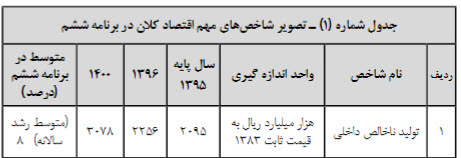 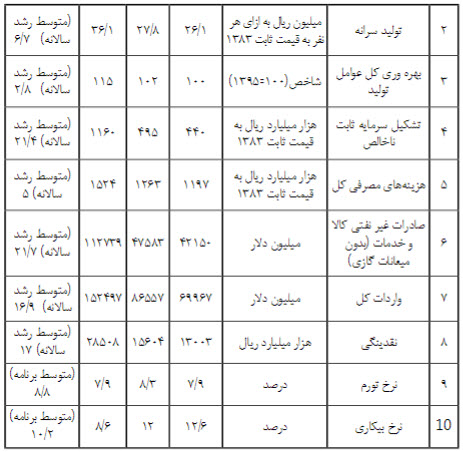 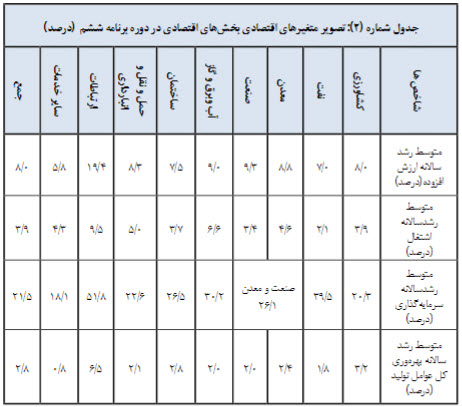 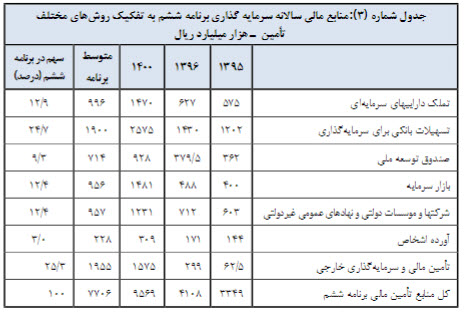 ماده 4 جهت تأمین حداقل دو و هشت دهم (2/8) واحد درصد از رشد هشت درصد (8%) اقتصاد از محل ارتقای بهره وری کل عوامل تولید و همچنین رشد سرمایه گذاری به میزان متوسط سالانه بیست و یک و چهاردهم درصد (21/4%) در طول سالهای اجرائی برنامه، کلیه دستگاههای اجرائی با هماهنگی با دولت اقدامات زیر را به عمل آورند. مسؤولیت اجراء بر عهده دولت می باشد:الف جهت گیری ها و سیاست های لازم برای تجهیز منابع مالی مورد نیاز سرمایه گذاری از جمله تأمین منابع مالی خارجی تا متوسط سالانه سی میلیارد دلار از خطوط اعتباری بانکهای خارجی در قالب تأمین مالی خارجی (فاینانس) خودگردان با اولویت تأمین مالی اسلامی، پانزده میلیارد (15.000.000.000) دلار به شکل سرمایه گذاری مستقیم خارجی و بیست میلیارد (20.000.000.000) دلار قراردادهای مشارکتی خارجیتبصره استفاده دستگاههای اجرائی از تسهیلات مالی خارجی با اولویت تأمین مالی اسلامی در طول اجرای قانون برنامه ششم در قالب قوانین بودجه سنواتی مجاز است.ب محترم شمردن و حمایت از حقوق مالکیت و تولید ثروت و نگاه ارزشی به کار و ثروت آفرینی از راههای قانونی و مشروع و عدم مداخله در تصمیم گیری فعالان اقتصادی و تدوین نظام بنگاه داری نوین در بخش دولتی همراه با ممنوعیت سرمایه گذاری جدید برای بخش دولتی در فعالیت هایی که بخش خصوصی در رقابت سالم با هزینه کمتر و کارایی بیشتر قادر به انجام آن می باشد به نحوی که در پایان سال اول اجرای قانون برنامه اقدامات لازم برای اجرای این حکم توسط دولت تصویب و ابلاغ گردد.پ اولویت اقتصادی در سیاست خارجی کشور با هدف جذب دانش و نوآوری از کشورهای صاحب فناوری و توسعه بازارهای صادراتی (کالایی و کشوری) خدمات فنی و مهندسی و کالاهای ایرانی، اعزام نیروی کار، جذب اساتید و متخصصان برای آموزش و انتقال فن و فناوری (تکنولوژی) برای نیروهای ایرانی، تلاش برای الحاق به سازمان تجارت جهانی برای جلوگیری از اعمال تبعیض های ناروا علیه صادرات ایران با رعایت مصالح کشورت افزایش مهارت و تخصص نیروی کار به ویژه فارغ التحصیلان دبیرستان ها، هنرستان ها تا مقطع کارشناسی دانشگاهها و مؤسسات آموزش عالی با ارائه آموزشهای مهارتی، تخصصی و فنی و حرفه ای با استفاده از ظرفیت های خدمت زیر پرچم و کارورزی دانشجویاندولت مکلف است در سه ماهه اول هر سال گزارش اجرای این بند را به کمیسیون های برنامه و بودجه و محاسبات و آموزش، تحقیقات و فناوری مجلس شورای اسلامی ارائه نماید.ث جذب شرکتهای معتبر جهانی و منطقه ای در زنجیره تولید داخلی به شکل مستقیم و با اولویت مشارکت با سرمایه گذاران و تولیدکنندگان داخلی به منظور افزایش توانمندی، رقابت پذیری و صادرات کالاها و خدمات تولیدی با رفع موانع قانونی و حقوقی براساس عزت، حکمت و مصلحت و مشروط به عدم نفوذ فرهنگ غربیج حمایت حقوقی، مالی و نهادی لازم برای توسعه دانش و پیشرفت فناورانه و نوآورانه در جهت تجاری سازی ایده و دانش در تولید محصول و خدمات با ارزش افزوده مثبت در چهارچوب بند(80) سیاست های کلی برنامه ششمچ تدوین سازوکار لازم و کارآمد برای کاهش فاصله بین نرخ سود تسهیلات و سپرده های بانکی با هدف افزایش کارآمدی و رقابت پذیری نظام بانکی در جذب و تجهیز منابع و اعطای تسهیلات به نحوی که در هر سال از برنامه فاصله نرخ سود تسهیلات و سپرده بانکی حداقل ده درصد (10%) نسبت به سال قبل کاهش یابد.ح توسعه بازار سرمایه با تأکید بر طراحی و مهندسی ابزارهای مالی و کالایی، توسعه بازار انرژی و عرضه نفت خام و فرآورده های نفتی در بورس انرژی، اصلاح نهادی حاکمیت شرکتی برای شرکتهای عام و نهادهای مالیخ جهت گیری و سیاست های لازم برای ارتقای شفافیت اطلاعات در بازار سرمایه و راه اندازی مؤسسات رتبه بندی موضوع بند (21) ماده  (1) قانون بازار اوراق بهادار مصوب 1384/9/1 برای جذب سرمایه گذاری خارجی و تأمین مالی بین المللید اجازه حضور و مشارکت مؤسسات مالی و اعتباری خارجی در ایران در چهارچوب قانون اجرای سیاست های کلی اصل چهل و چهارم (44) قانون اساسی مصوب 1387/3/25 و قانون تشویق و حمایت سرمایه گذاری خارجی مصوب 1381/3/4ذ اصلاح سیاست های ارزی و تجاری و تعرفه ای حداکثر تا پایان سال دوم اجرای قانون برنامه با رویکرد ارتقای کیفیت و رقابت پذیر ساختن کالاهای تولید داخل برای صادراتر دولت مجاز است برای تأمین مالی خارجی طرحهای اقتصادی بخش غیردولتی که توجیه فنی، اقتصادی آن به تصویب شورای اقتصاد رسیده باشد، تضامین لازم توسط بانک عامل و یا سازمان های توسعه ای را تضمین نماید.ز دولت مکلف است به منظور نیل به رشد و توسعه اقتصادی بر پایه عدالت نسبت به اعمال سیاست های اشتغال زایی، مهارت افزایی و ارتقای دانش حرفه ای و حمایت از مشاغل کوچک خانگی و دانش بنیان مبتنی بر سند ملی کار شایسته که حداکثر تا پایان سال اول اجرای قانون برنامه با پیشنهاد وزارت تعاون، کار و رفاه اجتماعی، اتاق تعاون و سازمان به تصویب هیأت وزیران خواهد رسید، اقدام نماید. سند مزبور باید مبتنی بر کاهش نرخ بیکاری به میزان حداقل هشت دهم درصد (0/8%) سالانه در طول سالهای اجرای قانون برنامه باشد.ماده 5الف دستگاههای اجرائی و نیروهای مسلح مکلفند برای محور قرار دادن رشد بهر ه وری در اقتصاد، ضمن اجرائی نمودن چرخه مدیریت بهره وری در مجموعه خود، تمهیدات لازم را برای عملیاتی نمودن این چرخه در واحدهای تحت تولیت خود با هماهنگی سازمان ملی بهره وری ایران فراهم نموده و گزارش سالانه آن را به سازمان ملی بهره وری ایران ارائه نمایند. دستگاههای اجرائی مکلفند در شش ماه نخست اجرای قانون برنامه، برنامه های عملیاتی خود برای ارتقای بهره وری از طریق تسهیل و تشویق فعالیت های غیردولتی در حوزه های مربوطه را به تأیید سازمان ملی بهره وری رسانده و این سازمان نیز حداکثر ظرف مدت یکسال مجموعه اقدامات مذکور را به تصویب هیأت وزیران برساند.تبصره این حکم در خصوص نیروهای مسلح با إذن فرمانده کل قوا از طریق ستاد کل نیروهای مسلح اجراء می شود.ب در راستای ارتقای شاخص بهره وری، دولت مکلف است نسبت به اندازه گیری کارایی و بهره وری دستگاههای اجرائی و واحدهای عملیاتی در هر سال اجرای قانون برنامه اقدام و گزارش آن را به مجلس شورای اسلامی ارائه نماید.بخش2 بودجه و مالیه عمومیماده 6 به منظور تحقق صرفه جویی در هزینه های عمومی، اصلاح نظام درآمدی دولت و همچنین قطع وابستگی بودجه به نفت تا پایان اجرای قانون برنامه ششم:الف برقراری هرگونه تخفیف، ترجیح یا معافیت مالیاتی جدید طی سالهای اجرای قانون برنامه ممنوع است.ب عوارض موضوع ماده  (38) قانون مالیات بر ارزش افزوده مصوب 1387/2/17 و بندهای آن و نیز عوارض آلایندگی موضوع تبصره (1) ماده  مذکور و عوارض ارزش افزوده گاز طبیعی و عوارض شماره گذاری خودروها به شرح زیر در مورد بندهای (الف)، (ب) و (ج) ماده  مذکور توسط سازمان امور مالیاتی کشور توزیع می گردد:1 عوارض وصولی بند(الف) ماده (38) قانون مالیات بر ارزش افزوده، با رعایت ترتیبات قانونی و پس از کسر وجوه مقرر در قانون مذکور و واریز به حساب تمرکز وجوه آن استان نزد خزانه داری کل کشور از طریق حساب رابطی که بنا به درخواست سازمان امور مالیاتی کشور توسط خزانه داری کل کشور افتتاح می گردد، به نسبت هفتاددرصد (70%) شهرها و سی درصد(30%) روستاها و مناطق عشایری و براساس شاخص جمعیت به حساب شهرداری ها و دهیاری ها واریز می گردد. سهم روستاهای فاقد دهیاری و مناطق عشایری به حساب فرمانداری های شهرستان مربوط واریز می گردد تا با مشارکت بنیاد مسکن انقلاب اسلامی در همان روستاها و مناطق عشایری هزینه شود.تبصره عوارض وصولی موضوع این جزء نیاز به طی مراحل تخصیص نداشته و حداکثر تا پانزدهم ماه بعد با تخصیص صددرصد(100%) به حساب شهرداری ها و دهیاری ها واریز می گردد.2 عوارض موضوع بندهای (ب)، (ج) و (د) ماده  (38) قانون مالیات بر ارزش افزوده و همچنین عوارض ارزش افزوده گاز طبیعی موضوع قانون مذکور و عوارض شماره گذاری خودروهای موضوع بند (ج) ماده  (43) قانون مذکور به حساب تمرکز وجوه به نام سازمان امور مالیاتی کشور نزد خزانه داری کل کشور واریز می شود. وجوه مذکور حداکثر تا پانزدهم ماه بعد به نسبت دوازده درصد(12%) سهم کلانشهرها، پنجاه وسه درصد(53%) سایر شهرها و سی وپنج درصد(35%) روستاها و مناطق عشایری براساس شاخصهایی که به موجب دستورالعملی که توسط سازمان و وزارت کشور ابلاغ می شود، محاسبه و بین تمام شهرداری ها و دهیاری ها و مناطق عشایری توزیع می گردد. سهم روستاهای فاقد دهیاری و مناطق عشایری، به حساب فرمانداری شهرستان مربوطه واریز خواهد شد تا حسب مقررات و مصوبات کمیته های برنامه ریزی شهرستان صرف امور عمران و آبادانی همان روستاها و مناطق عشایری شود. همچنین سی درصد(30%) عوارض ارزش افزوده موضوع این جزء دریافتی از واحدهای تولیدی مستقر در شهرکها و نواحی صنعتی شهرستان ها برای تأمین زیرساخت ها و ارائه خدمات در آنها و تکمیل طرحهای (پروژه های) نیمه تمام شهرکها و نواحی صنعتی استان، در اختیار شرکت شهرکهای صنعتی استان قرار می گیرد. این سهم از مبلغ مربوط به شهرهای استان به نسبت کسر می گردد.تبصره پنج درصد(5%) از مبلغ موضوع سهم سی درصد (30%) شهرکهای استان جهت ارائه خدمات مربوطه در همان شهرکها در اختیار شرکتهای خدماتی موضوع قانون نحوه واگذاری، مالکیت و اداره امور شهرکهای صنعتی مصوب 1387/2/31 قرار می گیرد. شرکت شهرکهای صنعتی و نواحی صنعتی غیردولتی نیز مشمول این حکم هستند.در طول برنامه ششم جزء (2) بند (ب) این ماده  در بخش مغایرت بر تبصره های (1) و (2) ماده  (39) قانون مالیات بر ارزش افزوده حاکم است.3 عوارض آلایندگی واحدهای تولیدی موضوع تبصره(1) ماده (38) قانون مالیات بر ارزش افزوده در هر شهرستان به نسبت جمعیت بین شهرداری ها، دهیاری ها و فرمانداری ها (برای روستاهای فاقد دهیاری و مناطق عشایری) همان شهرستان توزیع می گردد. در صورتی که آلودگی واحدهای بزرگ تولیدی (پنجاه نفر و بیشتر) به بیش از یک شهرستان در یک استان سرایت کند، عوارض آلودگی براساس سیاست های اعلامی سازمان به نسبت تأثیرگذاری، در کمیته ای مرکب از رئیس سازمان استان و فرمانداران شهرستان های ذی ربط، مدیرکل محیط زیست و مدیرکل امور مالیاتی استان بین شهرستان های متأثر توزیع می شود.تبصره در صورتی که شهرستان های متأثر از آلودگی در دو یا چند استان واقع شده باشند، اعضای کمیته توزیع کننده عوارض آلودگی واحدهای بزرگ (پنجاه نفر و بیشتر) متشکل از نماینده سازمان، رؤسای سازمان استان های ذی ربط، نماینده سازمان حفاظت محیط زیست و نماینده ادارات کل امور مالیاتی استان های مربوطه براساس سیاست های اعلامی سازمان اقدام به توزیع عوارض آلودگی خواهند کرد.ماده 7 به منظور انطباق بودجه های سنواتی با قانون برنامه ششم، انضباط مالی، اصلاح فرآیند برنامه ریزی و بودجه ریزی و نظارت بر عملکرد و هزینه های دولت:الف لوایح بودجه سالانه با رعایت این قانون و با اعمال تعدیل متناسب با تحولات و شاخص اقتصادی، اجتماعی و فرهنگی و با رعایت قواعد مالی مندرج در جدول شماره(4) این قانون تهیه و تقدیم مجلس شورای اسلامی می شود.ب1 سهم صندوق توسعه ملی از منابع حاصل از صادرات نفت، میعانات گازی و خالص صادرات گاز در سال اول اجرای قانون برنامه سی درصد(30%) تعیین می شود و سالانه حداقل دوواحددرصد به این سهم اضافه می شود. بانک مرکزی مکلف است در طول سال و متناسب با وصول منابع بلافاصله نسبت به واریز این وجوه و سهم چهارده و نیم درصد (14/5%) شرکت ملی نفت ایران از کل صادرات نفت و میعانات گازی و همچنین سهم سه درصد (3%) مناطق نفت خیز، گازخیز و توسعه نیافته اقدام کند و از محل باقیمانده، سهم بودجه عمومی دولت از منابع موضوع این جزء در سقف جدول شماره (4) این قانون تعیین و به حساب درآمد عمومی نزد خزانه داری کل کشور واریز و مابقی را به حساب ذخیره ارزی واریز نماید.2 سقف اعتبارات هزینه ای بودجه عمومی دولت در سالهای اجرای قانون برنامه مطابق ارقام جدول شماره(4) این قانون تعیین می شود. جابه جایی و افزایش منابع و مصارف در این جدول حداکثر تا پانزده درصد (15%) در قالب لوایح بودجه سنواتی مجاز است.پ دولت موظف است از سال اول اجرای قانون برنامه، سالانه اعتبارات بیست درصد (20%) دستگاههای اجرائی مندرج در قوانین بودجه سنواتی را به صورت بودجه ریزی بر مبنای عملکرد تنظیم نماید، به نحوی که در سال پایانی اجرای قانون برنامه، صددرصد (100%) دستگاهها، دارای بودجه مبتنی بر عملکرد باشند. مفاد این بند شامل مدارس دولتی نمی شود.ت ایجاد و تحمیل هرگونه بارمالی مازاد بر ارقام مندرج در قوانین بودجه سنواتی، توسط دستگاههای اجرائی از جمله دستگاههای مباشر دولت در موارد مختلف از قبیل خرید تضمینی و هزینه های تبعی خرید، جبران زیان، تفاوت قیمت، تنظیم بازار، یارانه نهاده ها و غیر آن، ایفای تعهدات خاص، کالاهای اساسی، جایزه صادراتی و مانند آن که از اعتبارات عمومی استفاده می شود، ممنوع است. مسؤولیت اجرای این حکم برعهده بالاترین مقام دستگاه اجرائی و یا مقامات مجاز و مدیران مالی مربوط است. تخلف از این حکم، تعهد زائد بر اعتبار محسوب و متخلف به مجازات موضوع ماده  (598) کتاب پنجم قانون مجازات اسلامی (تعزیرات و مجازات های بازدارنده) مصوب 1375/3/2 با اصلاحات و الحاقات بعدی محکوم می گردد.ث کلیه تصویب نامه ها، بخشنامه ها و دستورالعمل ها، تغییرات تشکیلات، تغییر ضرایب، جداول حقوقی و طبقه بندی مشاغل و افزایش مبنای حقوقی، اعطای مجوز هر نوع استخدام و به کارگیری نیرو و همچنین مصوبات هیأتهای امنا که متضمن بارمالی باشد، در صورتی قابل طرح و تصویب و اجراء است که بار مالی ناشی از آن قبلاً محاسبه و در قانون بودجه کل کشور تأمین شده باشد. اقدام دستگاه اجرائی برخلاف این حکم، تعهد زائد بر اعتبار محسوب می شود.دولت به گونه ای برنامه ریزی نماید که تا پایان سال آخر اجرای قانون برنامه، بودجه سازمان ها و صندوق های بیمه گر اجتماعی مستقل شده و از محل بودجه عمومی اعتباری به آنها پرداخت نگردد.ج در مورد بندهای(ت) و (ث) این ماده  کلیه دستگاههای اجرائی موظفند موارد مدنظر خود را پس از ابلاغ بخشنامه بودجه در قالب پیشنهادهای بودجه سنواتی به سازمان ارسال کنند تا اعتبارات مورد نیاز در قالب بودجه سنواتی پیش بینی شود. در صورت عدم پذیرش پیشنهاد توسط سازمان و عدم پیش بینی اعتبار، عمل مراجع و دستگاههای اجرائی در حکم تعهد زائد بر اعتبار است.چ وجوه هزینه هایی که توسط اشخاص حقیقی یا حقوقی به منظور احداث، تکمیل و تجهیز فضاها، اماکن و توسعه ورزش همگانی و یا به عنوان کمک به وزارت ورزش و جوانان پرداخت می شود با تأیید وزارت مذکور به عنوان هزینه های قابل قبول مالیاتی تلقی می گردد.ح دولت مکلف است از سال اول اجرای قانون برنامه جهت عملیاتی کردن رویکرد تمرکززدایی و اثربخشی مدیریت اجرائی در مراکز استانها و جهت زمینه سازی، تعادل بخشی، توازن و آمایش سرزمینی توزیع سی درصد(30%) از اعتبارات تملک دارایی سرمایه ای کشور را به شورای برنامه ریزی استانها اختصاص دهد.تبصره توزیع اعتبارات موضوع این ماده  علاوه بر سهم استانها از اعتبارات طرحهای ملی و ملی استانی می باشد.احکام مندرج در ماده  (7) این قانون بر احکام ماده  (16) قانون احکام دائمی برنامه های توسعه کشور به خصوص جزء (7) بند (د) و بند (ح) حاکم است.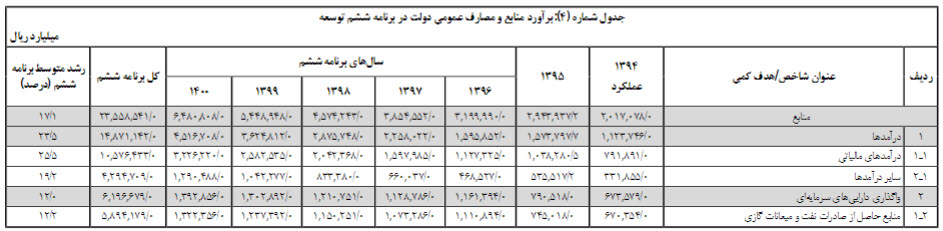 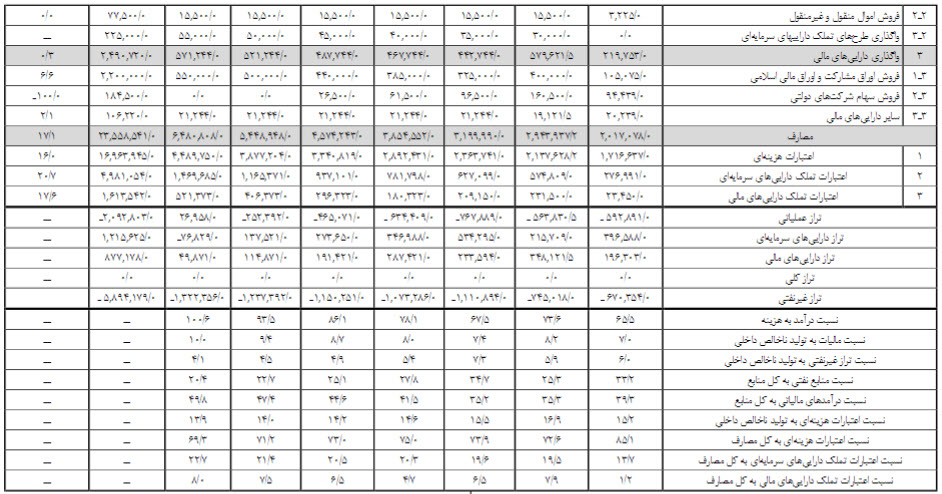 ماده 8 دولت موظف است به منظور تحقق اهداف بند(12) سیاست های کلی ابلاغی اقتصاد مقاومتی مبنی بر تحول اساسی در ساختارها و اصلاح و ارتقای نظام مدیریت مالی و محاسباتی دولت و همچنین مدیریت بدهیها اقدامات زیر را مطابق قوانین مربوطه انجام دهد:الف ساماندهی خزانه داری کل کشور از طریق:1 اصلاح نظام مالی و محاسباتی خزانه داری کل کشور2 ارتقای نظام نظارت از طریق اصلاح سامانه(سیستم) مالی و حسابداری بخش عمومی و گزارشگری مالی بخش عمومیب ساماندهی نظام مالی محاسباتی کشور از طریق:1 تهیه نرم افزار حسابداری واحد و یکپارچه با قابلیت ثبت رویدادهای مالی بر مبنای حسابداری تعهدی2 تهیه صورتهای مالی تلفیقی در سطح بخش عمومی و تدارک نرم افزار لازم3 تدوین بسته آموزش نظام حسابداری بخش عمومی برای کل کشورپ ارتقاء و انطباق نظام نظارت مالی با نظام بودجه ریزی بر مبنای عملکرد از طریق:1 طراحی نظام نظارت مالی متناسب با شرایط کشور و نظارت مالی بر بودجه ریزی بر مبنای عملکرد2 استقرار نظام نظارت مالی بازطراحی شده بر مبنای بودجه ریزی مبتنی بر عملکردت ساماندهی بدهیهای دولت از طریق:1 حفظ شاخص نسبت بدهی دولت و شرکتهای دولتی به تولید ناخالص داخلی (G.D.P ) در سطح حداکثر چهل درصد (40%)2 ساماندهی اصل بدهیها از طریق تمدید و تسویه سود مربوطه از طریق درج در بودجه عمومی3 حذف تدریجی اوراق تسویه خزانه و استفاده از اوراق بدهی با تصویب مجلس شورای اسلامی4 تأدیه بدهی دولت به اشخاص حقیقی و حقوقی خصوصی و تعاونی از طریق بازارهای کوتاه مدت و تأدیه بدهی دولت به نظام بانکی و نهادهای عمومی و غیردولتی از طریق ابزارهای بدهی میان مدت و بلندمدتتبصره افزایش شاخص نسبت بدهی تا چهل و پنج درصد (45%) با تشخیص وزیر امور اقتصادی و دارایی و تأیید هیأت وزیران امکان پذیر است. در شرایط اضطراری دولت می تواند با تصویب مجلس شورای اسلامی شاخص نسبت بدهی را برای مدت محدود تا پنجاه درصد (50%) افزایش دهد و متعاقب رفع شرایط اضطراری در بازه زمانی حداکثر سه ساله از طریق تسویه بدهیها، شاخص نسبت بدهی را به چهل درصد(40%) برساند.ماده 9 دولت مکلف است تا پایان سال دوم اجرای قانون برنامه سامانه تدارکات الکترونیکی دولت را برای اجرای تمامی مراحل انواع معاملات متوسط و بزرگ وزارتخانه ها و دستگاههای مشمول قانون برگزاری مناقصات مصوب 1383/11/3 و دیگر قوانین مالی و معاملاتی بخش عمومی به جز معاملات محرمانه، با رعایت قانون تجارت الکترونیکی مصوب 1382/10/17 و قانون برگزاری مناقصات مصوب 1383/11/3 تکمیل کند. کلیه دستگاههای مشمول قانون برگزاری مناقصات و نهادهای عمومی غیردولتی مکلف به رعایت قانون برگزاری مناقصات و انجام معاملات خود از طریق سامانه مذکور هستند.بخش3 نظام پولی و بانکی و تأمین منابع مالیماده 10 دولت مجاز است به منظور گسترش و تعمیق نظام جامع تأمین مالی و ابزارهای آن (بازار پول، بازار سرمایه و بیمه ها):الف معادل کل بدهیهای خود به اشخاص حقیقی و حقوقی که تا پایان سال 1395 قطعی شده یا می شود را به ترتیب اولویت هایی که به پیشنهاد سازمان مشخص می شود، تا پایان اجرای قانون برنامه از طریق انتشار اوراق بهادار با کسب رضایت طلبکاران تسویه نماید. اوراق مذکور با رعایت قانون اوراق بهادار جمهوری اسلامی ایران تا سقف مندرج در قوانین بودجه سنواتی و مصون از تورم، طبق آیین نامه ای که به پیشنهاد سازمان و وزارت امور اقتصادی و دارایی به تصویب هیأت وزیران می رسد، انتشار می یابد.تبصره از ابتدای اجرای قانون برنامه، بدهیهایی که توسط دولت ایجاد و مراحل حسابرسی را در مراجع معتبر طی کرده و قطعی شده و از هیچ گونه افزایشی بابت عدم پرداخت برخوردار نشده باشند، تا زمان پرداخت بدهی توسط دولت از سودی معادل نرخ تورم تا حداکثر نرخ سود سپرده اعلام شده توسط بانک مرکزی برخوردار می شوند. در قراردادهای مربوط باید بندی اضافه شود که به موجب آن دولت ملتزم گردد تا درصورت عدم پرداخت بدهی خود در زمان مقرر معادل نرخ مذکور را به طلبکار بپردازد.ب به منظور تأمین اعتبار لازم برای پرداخت های مرتبط با اوراق بهادار مذکور(اعم از سود و اصل)، هرساله ردیف خاصی را در لایحه بودجه سنواتی پیش بینی کند و به تصویب مجلس شورای اسلامی برساند.تبصره اوراق بهادار صادره با نام و مصون از تورم است و معاملات این اوراق فقط در بازارهای متشکل اوراق بهادار تحت نظارت سازمان بورس و اوراق بهادار و با رعایت مقررات این بازارها مجاز و معاملات آنها خارج از بازارهای یادشده ملغی و بلااثر است. عرضه و معاملات این اوراق بهادار به کسر (کمتر از ارزش اسمی) و با نرخ سود شناور مجاز و تضمین بازخرید قبل از سررسید اوراق بهادار مذکور توسط بانکها و مؤسسات مالی و اعتباری و اشخاص تحت کنترل آنها، مجاز نمی باشد. بانکها، دستگاههای اجرائی و شرکتهای دولتی که اوراق بهادار برای تأمین مالی آنها منتشر می شود باید اطلاعات موردنیاز سرمایه گذاران را متناسب با دستورالعملی که به تصویب شورای بورس می رسد، منتشر نمایند.پ به وزارت امور اقتصادی و دارایی اجازه داده می شود به منظور استفاده از دارایی های دولت برای انتشار صکوک اسلامی پیش بینی شده در این قانون و ساماندهی و مدیریت دارایی ها و اموال در مالکیت دولت و تمرکز اختیارات مربوط به نحوه نقل و انتقال اموال منقول و غیرمنقول و سایر دارایی های دولت، ضمن اجرای سامانه جامع اطلاعات اموال غیرمنقول دستگاههای اجرائی (سادا) حسب مورد نسبت به انجام اقدامات مورد نیاز برای مدیریت و استفاده از دارایی ها و اموال دستگاههای اجرائی موضوع ماده  (5) قانون مدیریت خدمات کشوری مصوب 1386/7/8 به استثنای انفال، اموال دستگاههای زیر نظر مقام معظم رهبری و موارد و مصادیق مندرج در اصل هشتاد و سوم(83) قانون اساسی به منظور پشتوانه انتشار صکوک اسلامی نظیر ارزیابی توسط کارشناسان رسمی، شناسایی، تعیین و تغییر بهره بردار، واگذاری و هرگونه نقل و انتقال یا فروش اموال مذکور با تصویب هیأت وزیران اقدام کند. کلیه دستگاههای اجرائی موضوع ماده  (5) قانون مدیریت خدمات کشوری در اجرای ماده  (137) قانون محاسبات عمومی کشور و تبصره (10) ماده  (69) قانون تنظیم بخشی از مقررات مالی دولت مکلفند ضمن همکاری لازم حداکثر ظرف مدت سه ماه از تاریخ ابلاغ این قانون نسبت به ثبت کلیه اموال غیرمنقول اعم از اراضی، املاک، ساختمان ها و فضاهای اداری در اختیار یا تصرف اعم از اینکه دارای سند مالکیت بوده یا فاقد سند مالکیت باشند، اجار ه ای یا وقفی یا ملکی در سامانه اقدام نمایند. صدور هرگونه مجوز برای واگذاری حق استفاده، تغییر بهره بردار، فروش اموال غیرمنقول دولتی بدون ثبت اطلاعات در سامانه مذکور و اخذ شناسه (کد) رهگیری ممنوع است.انتشار صکوک اسلامی برای دستگاههای وابسته به قوه قضائیه، قوه مقننه و سایر نهادهای حکومتی غیر قوه مجریه و استفاده از دارایی ها و اموال این دستگاهها حسب مورد منوط به موافقت عالی ترین مقام آنها است.ت به وزارت امور اقتصادی و دارایی اجازه داده می شود با تصویب هیأت وزیران و رعایت قانون اجرای سیاست های کلی اصل چهل و چهارم (44) قانون اساسی و در چهارچوب آیین نامه اجرائی این بند از سهام دولت در شرکتها، به عنوان پشتوانه انتشار اوراق بهادار اسلامی (صکوک) استفاده کند.ث وزارت امور اقتصادی و دارایی مجاز است اسناد خزانه اسلامی را به منظور رفع عدم تعادل منابع و مصارف بودجه عمومی در طی یک سال مالی منتشر نماید. سازمان مکلف است حسب اعلام وزارت امور اقتصادی و دارایی بازپرداخت اصل و سود اوراق مزبور را به صورت کامل در لوایح بودجه سالانه پیش بینی و منظور کند. اعتبارات مربوط به بازپرداخت این اوراق صددرصد(100%) تخصیص یافته تلقی می شود.ماده 11 بیمه مرکزی ایران موظف است:الف در راستای افزایش نقش صنعت بیمه در نظام تأمین مالی و ایجاد فضای امن در سایر حوزه های اقتصادی از جمله فضای کسب و کار و سرمایه گذاری، از طریق شرکتهای بیمه نسبت به ارتقای نقش اقتصادی بیمه در تأمین رفاه و امنیت مردم و افزایش ضریب نفوذ بیمه در کشور تا متوسط جهانی آن در طی سالهای برنامه اقدامات لازم را جهت تحقق اهداف زیر به عمل آورد:1 ضریب نفوذ بیمه های بازرگانی در طول اجرای برنامه به هفت درصد(7%) برسد.2 سهم بیمه های عمر از حق بیمه تولیدی بیمه های بازرگانی کشور حداقل تا پنجاه درصد(50%) نسبت به سال پایه اجرای قانون برنامه افزایش یابد.3 رشته های بیمه ای در بخش تولیدی و تجاری اقتصاد ملی افزایش و گسترش یابد.ب مقررات و آیین نامه های سرمایه گذاری ذخایر بیمه ای به منظور استفاده مناسب از منابع مذکور در جهت تأمین مالی پایدار در اقتصاد ملی توسط شورای عالی بیمه بازنگری گردد.ماده 12الف دولت مکلف است در طول اجرای قانون برنامه در قالب بودجه سنواتی نسبت به تأدیه بدهی حسابرسی شده خود به سازمان تأمین اجتماعی از محل سهام قابل واگذاری دولت در قالب قانون اجرای سیاست های کلی اصل چهل و چهارم (44) قانون اساسی و اصلاحات بعدی آن، املاک مازاد بر نیاز دستگاههای اجرائی، تأدیه نقدی در بودجه سنواتی، اوراق بهادار قانونی و امتیازات مورد توافق اقدام کند. این بند شامل دستگاههای زیرنظر مقام معظم رهبری و قوای مقننه و قضائیه و نهادهای عمومی غیردولتی نمی شود.تبصره در اجرای حکم این بند باید سالانه حداقل ده درصد(10%) بدهی دولت به سازمان تأمین اجتماعی تسویه گردد و هرگونه تعهد جدید برای سازمان تأمین اجتماعی باید در قانون بودجه همان سال پیش بینی و تأمین شود.ب سازمان تأمین اجتماعی موظف است مطابق قوانین مربوطه در طول اجرای قانون برنامه، حقوق بازنشستگان و مستمری بگیران را متناسب سازی نماید.بند (ب) ماده  (12) در طول اجرای قانون برنامه بر قانون راجع به تعیین حداکثر حقوق بازنشستگی و وظیفه کارکنان دولت و مشمولان صندوق تأمین اجتماعی مصوب 1361/3/30 و قانون نظام هماهنگ حقوق بازنشستگی و وظیفه مصوب 1373/6/23 حاکم است.پ مؤسسه صندوق حمایت و بازنشستگی کارکنان فولاد با کلیه وظایف، اختیارات، تعهدات و دارایی ها از جمله اموال منقول و غیرمنقول، سهام، امتیازات، موجودی، اسناد و اوراق با حفظ هویت مستقل به وزارت تعاون، کار و رفاه اجتماعی انتقال می یابد.حداکثر طی مدت سه سال، کلیه تعهدات حال و آتی صندوق به میزانی که براساس مطالعات محاسبه بیمه ای برای تعیین ارزش فعلی تعهدات آتی (اکچوئری) که حداکثر ظرف مدت سه ماه به تأیید سازمان حسابرسی کشور می رسد و مورد تأیید سازمان قرار می گیرد با منابع حاصل از واگذاری سهام، سهم الشرکه، اموال شرکتها، امتیازات، حقوق بهره برداری از معادن و حقوق مالی دولت و سایر منابع حسب مورد از طریق سازمان خصوصی سازی و خزانه داری کل کشور پرداخت خواهد شد. میزان واگذاری ها هر ساله در بودجه های سالانه پادار خواهد گردید.ماده 13 وزارت امور اقتصادی و دارائی موظف است نسبت به ایجاد و انعقاد پیمان های دوجانبه و چندجانبه و همچنین پیمان های پولی دوجانبه با کشورهای طرف تجاری و هدف به ویژه کشورهای منطقه اقدام کند. در اجرای این ماده  رعایت قوانین و سیاست های کلی نظام براساس عزت، حکمت و مصلحت ضروری است.ماده 14 برای اعمال نظارت کامل و فراگیر بانک مرکزی بر مؤسسات پولی، بانکی و اعتباری و ساماندهی مؤسسات و بازارهای غیرمتشکل پولی جهت ارتقای شفافیت و سلامت و کاهش نسبت مطالبات غیرجاری به تسهیلات:الف بانک مرکزی مجاز است مطابق قوانین مربوطه در چهارچوب مصوباتی که به تصویب شورای پول و اعتبار می رسد، علاوه بر اختیارات قانونی خود مقرر در قانون پولی و بانکی کشور مصوب 1351/4/18 حسب مورد یک یا چند مورد از اقدامات نظارتی و انتظامی زیر را در قبال بانکها و مؤسسات اعتباری متخلف اعمال نماید:1 اعمال محدودیت، ممنوعیت توزیع سود و اندوخته ها بین سهامداران مؤثر، سلب حق رأی از آنها به طور موقت و سلب حق تقدم خرید از سهامداران مؤثر2 تعلیق موقت مجوز بخشی از فعالیت برای مدت معین و یا لغو مجوز فعالیت3 اعمال محدودیت یا ممنوعیت پرداخت پاداش و مزایای مدیران4 سلب صلاحیت حرفه ای مدیران عامل و اعضای هیأت مدیرهتبصره1 مرجع رسیدگی به تخلفات نظارتی و انتظامی موضوع این بند هیأت انتظامی بانکها خواهد بود.تبصره2 سهامدار مؤثر، سهامداری است که یک یا چند عضو هیأت مدیره را انتخاب می کند و یا به تشخیص بانک مرکزی در انتخاب عضو هیأت مدیره نقش دارد.ب انجام هرگونه عملیات بانکی، واسپاری(لیزینگ)، صرافی توسط اشخاص حقیقی و حقوقی و مشارکت بانکها و مؤسسات اعتباری و اشخاص حقوقی تابعی که بانکها بیش از پنجاه درصد(50%) سهام آنها را دارند و یا در تعیین هیأت مدیره آنها مؤثرند در تأسیس صندوق های سرمایه گذاری و شرکتهای تأمین سرمایه بدون اخذ مجوز از بانک مرکزی ممنوع است و مرتکب حسب مورد به یک یا چند مورد از مجازات های تعزیری درجه شش ماده (19) قانون مجازات اسلامی مصوب 1392/2/1 به جز حبس و شلاق محکوم می شود.تبصره1 مسؤولیت بازپرداخت کلیه تعهدات و بدهیهای مؤسسات مذکور بر عهده هیأت امناء، هیأت مدیره، هیأت مؤسس و سهامدار مؤثر متناسب با اشتغال ذمه (متناسب با مراتب و شرایط بروز خسارت) می باشد.تبصره2 علاوه بر مواردی که در قانون پولی و بانکی کشور استثناء شده است صندوق قرض الحسنه تک شعبه ای در سراسر کشور براساس جذب منابع سالانه تا سی میلیارد (30.000.000.000)ریال نیز از حکم این بند مستثنی بوده و براساس اساسنامه و مجوزهای موجود ادامه فعالیت می دهد.بند (ب) ماده  (14) در طول اجرای برنامه در قسمت مغایرت، بر تبصره (4) ماده  (1) قانون تنظیم بازار غیرمتشکل پولی مصوب 1383/10/22 حاکم است و نسبت به ماده  (20) قانون مجازات اسلامی مصوب 1392/2/1 حکم خاص تلقی گردیده و حاکم است.پ نیروی انتظامی موظف است در مواردی که بانک مرکزی رأساً شعبه یا مؤسسات را فاقد مجوز اعلام می نماید، نسبت به توقف فعالیت یا تعطیل نمودن آنها اقدام کند.ت هرگونه تبلیغ برای ارائه خدمات پولی و بانکی براساس آیین نامه ای خواهد بود که ظرف مدت چهارماه پس از لازم الاجراء شدن این قانون توسط بانک مرکزی تهیه و به تصویب هیأت وزیران می رسد. علاوه بر اقدامات نظارتی انتظامی که بر مؤسسه پولی بانکی و اعتباری اعمال می گردد، تخلف رسانه ها از این حکم مستوجب جریمه نقدی تا میزان ده برابر هزینه تبلیغ صورت گرفته می باشد که به حساب خزانه داری کل کشور واریز می شود.تکلیف بانک مرکزی و قوه قضائیه تکمیل و توسعه پایگاه داده ملی اعتبارسنجیث بانک مرکزی موظف است با همکاری قوه قضائیه و سایر دستگاههای ذی ربط، به نحوی برنامه ریزی کند که با تکمیل و توسعه پایگاه داده ملی اعتبارسنجی و سایر اقدامات اجرائی و نظارتی، نسبت تسهیلات غیرجاری به کل تسهیلات(ارزی و ریالی) سالانه یک واحد درصد کاهش یابد.ج طرح هرگونه دعوی که منشأ آن اقدامات نظارتی بانک مرکزی باشد، باید به طرفیت بانک مزبور صورت پذیرد و افراد ذی مدخل در امر نظارت را نمی توان طرف دعوی قرار داد، جز در مواردی که موضوع دعوی، انتساب جرم باشد.تبصره منظور از اقدامات نظارتی، اقداماتی است که در راستای اعمال نظارت بر بانکها، مؤسسات اعتباری غیربانکی، تعاونی اعتبار و صندوق های قرض الحسنه به جز صندوق های قرض الحسنه زیر نظر سازمان اقتصاد اسلامی و موضوع تبصره (2) بند (ب) این ماده ، صرافی ها و شرکتهای واسپاری(لیزینگ) در صلاحیت بانک مرکزی جمهوری اسلامی ایران بوده و مشتمل بر اقدامات به عمل آمده در تمامی مراحل تأسیس، اعطای مجوز، نظارت بر فعالیت، تغییرات ثبتی، بازسازی، ادغام، انحلال و تصفیه می باشد.ماده 15 ترکیب اعضای شورای پول و اعتبار به شرح زیر تعیین می گردد:وزیر امور اقتصادی و دارایی یا معاون ویرئیس کل بانک مرکزی جمهوری اسلامی ایرانرئیس سازمان یا معاون ویدو تن از وزرا به انتخاب هیأت وزیرانوزیر صنعت، معدن و تجارتدو نفر کارشناس و متخصص پولی و بانکی به پیشنهاد رئیس کل بانک مرکزی جمهوری اسلامی ایران و تأیید رئیس جمهوردادستان کل کشور یا معاون ویرئیس اتاق بازرگانی، صنایع، معادن و کشاورزی ایرانرئیس اتاق تعاوننمایندگان کمیسیون های اقتصادی و برنامه و بودجه و محاسبات مجلس شورای اسلامی(هر کدام یک نفر) به عنوان ناظر با انتخاب مجلستبصره1 ریاست شورا بر عهده رئیس کل بانک مرکزی جمهوری اسلامی ایران خواهد بود.تبصره2 هر یک از اعضای خبره شورای پول و اعتبار هر دو سال یک بار تغییر می یابند انتخاب مجدد آنها بلامانع است.حکم ماده  (15) در طول برنامه ششم بر بند (ب) ماده  (18) قانون پولی و بانکی با اصلاحات بعدی مصوب 1351/4/18 حاکم خواهد بود.ماده 16 برای حصول اطمینان از اجرای صحیح عملیات بانکی بدون ربا در نظام بانکی کشور و جهت نظارت بر عملکرد نظام بانکی و اظهارنظر نسبت به رویه ها و ابزارهای رایج، شیوه های عملیاتی، دستورالعمل ها، بخشنامه ها، چهارچوب قراردادها و نحوه اجرای آنها از جهت انطباق با موازین فقه اسلامی، شورای فقهی در بانک مرکزی با ترکیب زیر تشکیل می شود:پنج فقیه (مجتهد متجزی در حوزه فقه معاملات وصاحب نظر در مسائل پولی و بانکی)رئیس کل (یا معاون نظارتی) بانک مرکزییک نفر حقوقدان آشنا به مسائل پولی و بانکی و یک اقتصاددان (هر دو با معرفی رئیس کل بانک مرکزی)یک نفر از نمایندگان مجلس شورای اسلامی با اولویت آشنایی با بانکداری اسلامی به انتخاب مجلس شورای اسلامی (به عنوان عضو ناظر)یکی از مدیران عامل بانکهای دولتی به انتخاب وزیر امور اقتصادی و داراییتبصره1 اعضای فقهی این شورا به پیشنهاد رئیس کل بانک مرکزی و تأیید فقهای شورای نگهبان انتخاب و با حکم رئیس کل بانک مرکزی منصوب می شوند.تبصره2 مصوبات شورای فقهی لازم الرعایه است. رئیس کل بانک مرکزی اجرای مصوبات شورا را پیگیری و بر حسن اجرای آنها نظارت می کند. حکم این ماده  نافی اختیارات و نظرات فقهای شورای نگهبان در اصل چهارم(4) قانون اساسی نمی باشد.تبصره3 اعضای صاحب رأی این شورا برای چهار سال تعیین می شوند و این مأموریت برای یک دوره دیگر قابل تمدید است.تبصره4 جلسات شورای فقهی با حضور دوسوم اعضاء مشتمل بر رئیس شورا و حداقل سه نفر از فقهای عضو شورا رسمیت می یابد و تصمیمات شورا با رأی موافق اکثریت فقهای حاضر عضو شورا اتخاذ می شود.ماده 17الف هرگونه تکلیف به بانکها و مؤسسات اعتباری در راستای استفاده از منابع آنها در طول سالهای اجرای قانون برنامه درخصوص تسهیلات با نرخ سود کمتر، به جز سایر تکالیف قانونی مشروط به پیش بینی مابه التفاوت نرخ سود مصوب شورای پول و اعتبار و درج آن در قانون بودجه سالانه است.ب به منظور افزایش سرعت و کارایی گردش حسابهای درآمدی و هزینه ای دولت، شفاف سازی و ایجاد امکان نظارت برخط، بر کلیه حسابهای دستگاههای اجرائی و کاهش اثرات منفی عملیات مالی دولت بر نظام بانکی، کلیه حسابهای بانکی اعم از ریالی و ارزی برای وزارتخانه ها، مؤسسات، شرکتها، سازمان ها، دانشگاههای دولتی و اعتبارات دولتی نهادهای عمومی غیردولتی، صرفاً از طریق خزانه داری کل کشور و نزد بانک مرکزی افتتاح می شود. دستگاههای یادشده موظفند کلیه دریافت ها و پرداخت های خود را فقط از طریق حسابهای افتتاح شده نزد بانک مرکزی انجام دهند.تبصره1 بانک مرکزی موظف است تمهیدات لازم برای بانکداری متمرکز و نگاهداری حسابهای مورد نیاز هر یک از دستگاهها و دسترسی بر خط خزانه داری کل کشور به اطلاعات حسابهای دستگاههای مذکور را فراهم نماید.تبصره2 نحوه انتقال حسابهای دستگاههای مذکور به بانک مرکزی و هزینه کرد آن توسط بانکهای عامل، مطابق دستورالعملی خواهد بود که حداکثر ظرف مدت سه ماه پس از لازم الاجراء شدن این قانون، به پیشنهاد مشترک وزارت امور اقتصادی و دارائی، سازمان و بانک مرکزی، به تصویب شورای پول و اعتبار می رسد.تبصره3 بانک مرکزی مکلف است نسبت به ابلاغ دستورالعمل موضوع تبصره(2) این ماده  به کلیه بانکها و مؤسسات اعتباری اقدام کند. هر نوع تخلف از دستورالعمل مذکور، توسط بانکها مشمول مجازات انتظامی موضوع ماده (44) قانون پولی و بانکی کشور و تغییرات آن در ماده  (96) قانون برنامه پنجم توسعه مصوب 1389/10/15 خواهد بود. همچنین هر نوع تخلف توسط سایر دستگاههای اجرائی، در حکم تصرف غیرقانونی در وجوه و اموال عمومی محسوب می شود.تکالیف بانک مرکزی در اقتصاد الکترونیکماده 18 نظارت برخط بانک مرکزیالف بانک مرکزی موظف است در سال اول اجرای قانون برنامه با استقرار سامانه های نظارتی برخط، زمینه نظارت مستمر را در نظام بانکی فراهم نماید، به گونه ای که زمینه کشف خطاها و تخلفهای احتمالی قبل از وقوع به وجود آید.سامانه اعتبار سنجی تسهیلات بانکیب بانک مرکزی موظف است تا انتهای سال اول اجرای قانون برنامه با ایجاد سامانه ای متمرکز، امکان دریافت الکترونیکی و برخط استعلام های مورد نیاز، جهت اعطای تسهیلات یا پذیرش تعهدات از مراجع ذی ربط نظیر استعلام اعتبارسنجی، بدهی مالیاتی و نظایر آن را برای بانکها و مؤسسات اعتباری غیربانکی فراهم کند.تبصره1 تمامی مراجع ذی ربط که بانکها و مؤسسات اعتباری در اعطای تسهیلات یا پذیرش تعهدات نیازمند استعلام از آن می باشند، موظفند امکان اخذ استعلام های مذکور را به صورت الکترونیکی و برخط، فراهم نمایند.تبصره2 بانک مرکزی موظف است مصادیق استعلام های مذکور را تعیین و ابلاغ کند.ماده 19 دولت موظف است به منظور ارتقای مشارکت مردمی و فراهم کردن بستر اجرائی لازم برای تعاون و همکاری آحاد مردم در قالب تشکل های اقتصادی تعاونی نسبت به افزایش سرمایه بانک توسعه تعاون از سال اول اجرای قانون برنامه از محل فروش اموال مازاد وزارت تعاون، کار و رفاه اجتماعی پس از واریز به خزانه داری کل کشور در قالب قوانین بودجه سنواتی به حساب افزایش سرمایه دولت در بانک مذکور منظور نماید.ماده 20 به منظور اصلاح و تقویت نظام مالی کشور و تسهیل مبادلات مالی از طریق تأمین منابع مالی داخلی و خارجی، تمامی طرحهای دستگاههای اجرائی که از تسهیلات مالی خارجی استفاده می کنند با رعایت سیاست های کلی اصل چهل و چهارم (44) قانون اساسی با مسؤولیت وزیر و یا بالاترین مقام اجرائی دستگاه ذی ربط و تأیید شورای اقتصاد باید دارای توجیه فنی، اقتصادی، مالی و زیست محیطی باشند. زمان بندی دریافت و بازپرداخت تسهیلات هر طرح و میزان استفاده آن از ساخت داخل با توجه به ظرفیت ها، امکانات و توانایی های داخلی و رعایت قانون «حداکثر استفاده از توان تولیدی و خدماتی در تأمین نیازهای کشور و تقویت آنها در امر صادرات و اصلاح ماده (104) قانون مالیات های مستقیم مصوب 1391/5/1 و اصلاح بعدی آن» و اصلاح ماده  (104) قانون مالیات های مستقیم مصوب 1394/4/31 باید به تصویب شورای اقتصاد برسد.بخش4 محیط کسب و کار، خصوصی سازی و مناطق آزادماده 21 دولت موظف است در جهت توسعه فعالیت های صنعت بیمه و بهبود محیط کسب و کار و گسترش بخش غیردولتی:الف بر اساس قانون اجرای سیاست های کلی اصل چهل و چهارم (44) قانون اساسی، سهام دولت در شرکتهای بیمه به استثنای بیمه مرکزی جمهوری اسلامی ایران و شرکت سهامی بیمه ایران را در دو سال اول اجرای قانون برنامه از طریق عرضه سهام در بازار سرمایه و سازمان خصوصی سازی به بخش غیردولتی واگذار کند.ب به منظور مردمی شدن اقتصاد و کاهش نقش تصدی گری دولت در صنعت بیمه و براساس اصلاح نظام نظارت تعرفه ای، بیمه مرکزی مکلف است نسبت به کاهش تدریجی نقش تصدی گری خود و کاهش بیمه اتکایی اجباری در صنعت بیمه بازرگانی اقدام نماید.ماده 22الف دولت مکلف است با اقدام قانونی در جهت اصلاح قوانین، مقررات و رویه ها، محیط کسب و کار را به گونه ای امن، سالم، سهل و شفاف سازد تا در پایان سال چهارم اجرای قانون برنامه، رتبه ایران در دو شاخص رقابت پذیری بین المللی و شاخص های بین المللی حقوق مالکیت در میان کشورهای منطقه سند چشم انداز به رتبه سوم ارتقاء یابد و هرسال بیست درصد (20%) از این هدف محقق شود. در شاخص کسب و کار هر سال ده رتبه ارتقاء یافته و به کمتر از هفتاد در پایان اجرای قانون برنامه برسد. وزیر امور اقتصادی و دارایی مکلف است در پایان شهریور و اسفندماه هر سال، گزارش میزان تحقق حکم این بند را همراه مستندات به مجلس شورای اسلامی ارائه نماید.ب وزارت امور اقتصادی و دارایی موظف است با هدف تضمین امنیت سرمایه گذاری و کارآفرینی در کشور، جذب متخصصان، صیانت، حفاظت و مقابله با اخلال در امنیت اشخاص و بنگاهها و کاهش خطرپذیری (ریسک) اجتماعی در محیط کسب و کار، با همکاری سازمان، سازمان اداری و استخدامی کشور، معاونت علمی و فناوری رئیس جمهور، وزارتخانه های تعاون، کار و رفاه اجتماعی، امور خارجه، اطلاعات، دادگستری و کشور الزامات ارتقای امنیت فضای کسب و کار را تهیه و به تصویب شورای عالی امنیت ملی برساند.ماده 23 ایجاد هرگونه منطقه آزاد تجاری صنعتی و ویژه اقتصادی جدید منوط به تصویب مجلس شورای اسلامی و تأمین زیرساخت های مورد نیاز برای استقرار واحدهای تولیدی، اخذ مجوز مورد نیاز از قبیل تأییدیه زیست محیطی، نظامی و امنیتی با رعایت قانون چگونگی اداره مناطق آزاد تجاری صنعتی مصوب 1372/6/7 و قانون تشکیل و اداره مناطق ویژه اقتصادی جمهوری اسلامی ایران مصوب 1384/9/5 امکان پذیر است.تبصره کلیه وظایف، اختیارات، ساختار و تشکیلات دبیرخانه شورای عالی مناطق آزاد و ویژه اقتصادی با حفظ شخصیت حقوقی مستقل و با رعایت ضوابط و مقررات مربوطه به وزارت امور اقتصادی و دارائی منتقل و وزیر ذی ربط مسؤول اجرای قوانین مرتبط با حوزه مناطق آزاد تجاری صنعتی و ویژه اقتصادی خواهد بود.ماده 24 دولت مکلف است با همکاری اتاق بازرگانی، صنایع و معادن و کشاورزی ایران و اتاق تعاون مرکزی جمهوری اسلامی ایران حداکثر تا پایان اجرای قانون برنامه، تمهیدات قانونی لازم را جهت دستیابی سهم تعاون در اقتصاد به بیست و پنج درصد (25%)، با رویکرد کارآفرینی، اشتغالزایی، حمایت از کسب و کارهای کوچک و متوسط و دانش بنیان به عمل آورد.ماده 25الف به منظور مردمی شدن و گسترش سهم بخش خصوصی و تعاونی در اقتصاد و به منظور افزایش بهره وری و ارتقای سطح کیفی خدمات و مدیریت بهینه هزینه به تمامی دستگاههای اجرائی که عهده دار وظایف اجتماعی، فرهنگی و خدماتی هستند (از قبیل واحدهای بهداشتی و درمانی، مراکز بهزیستی و توانبخشی، مراکز آموزشی، فرهنگی، هنری و ورزشی و مراکز ارائه دهنده خدمات و نهاده های کشاورزی و دامپروری) اجازه داده می شود در چهارچوب استانداردهای کیفی خدمات که توسط دستگاه ذی ربط تعیین می گردد، نسبت به خرید خدمات از بخش خصوصی و تعاونی (به جای تولید خدمات) اقدام نمایند. در اجرای این بند واگذاری مدارس دولتی ممنوع است.تبصره آیین نامه اجرائی این ماده  شامل نحوه تعیین قیمت خرید خدمات و تعیین تکلیف نیروی انسانی و ساختار به پیشنهاد سازمان، سازمان اداری و استخدامی کشور و دستگاه اجرائی ذی ربط به تصویب هیأت وزیران می رسد.ب به منظور نظارت بیشتر بر بنگاههای در حال واگذاری و همچنین بنگاههای واگذار شده به صورت کنترلی، در چهارچوب مصوبات هیأت واگذاری، اسامی این بنگاهها از سوی سازمان خصوصی سازی به سازمان ثبت اسناد و املاک کشور و بانک مرکزی اعلام می شود. سازمان ثبت اسناد و املاک کشور مکلف است ثبت صورت جلسات مجامع عمومی و هیأت مدیره و همچنین نقل و انتقال اموال و املاک بنگاههای مزبور را پس از اخذ مجوز کتبی از سازمان خصوصی سازی انجام دهد. بانک مرکزی موظف است طی دستورالعمل اعلامی به بانکها و مؤسسات اعتباری خصوصی و دولتی، اعطای هرگونه تسهیلات و یا ایجاد تعهدات به بنگاههای مذکور را مشروط به اخذ مجوز از سازمان خصوصی سازی نماید.بخش 5 توازن منطقه ای، توسعه روستایی و توانمندسازی اقشار آسیب پذیرماده 26 به منظور رقابت پذیر کردن عدالت بین منطقه ای و سرزمینی و تقویت خوداتکایی، افزایش انگیزه وصول درآمد استانی:الف دولت موظف است:1 در طول سال اول اجرای قانون برنامه سند آمایش سرزمین ملی و استانی را تهیه کند و پس از تصویب شورای عالی آمایش سرزمین از سال دوم اجرای قانون برنامه به اجراء در آورد.2 درآمدها و هزینه هایی که ماهیت استانی دارند را تعیین و طی دوسال اول اجرای قانون برنامه در چهارچوب نظام درآمد هزینه استانی به صورت سرجمع درآمدها، اعتبارات هزینه ای و تملک دارایی های سرمایه ای هر استان (برمبنای وجوه واریزی به خزانه داری کل کشور) در بودجه سنواتی اعمال نماید. مازاد بر درآمدهای وصولی نسبت به سقف مصوب هر استان براساس دستورالعمل ابلاغی سازمان برای تأمین اعتبارات هزینه ای و تملک دارایی های سرمایه ای مصوب در قانون بودجه سنواتی، در مقاطع سه ماهه بین استان های ذی ربط توزیع می گردد.3 سه درصد(3%) از درآمد حاصل از صادرات نفت خام و میعانات گازی خالص صادرات گاز طبیعی را به ترتیب یک سوم به استان های نفت خیز و گازخیز و دوسوم به مناطق و شهرستان های کمترتوسعه یافته جهت اجرای برنامه های عمرانی در قالب بودجه های سنواتی با تصویب شورای برنامه ریزی و توسعه این استان ها اختصاص دهد. حکم جزء (3) بند (الف) ماده  (26) این قانون بر حکم جزء (1) بند (ب) ماده  (7) حاکم است. در طول اجرای قانون برنامه ششم توسعه، حکم مقرر درمورد افزایش درصد در این بند، بر جزء (3) بند (ب) ماده  (44) قانون الحاق برخی مواد به قانون تنظیم بخشی از مقررات مالی دولت (2) مصوب 1393/12/4 حاکم است.4 در سال اول اجرای قانون برنامه کلیه اختیارات و وظایف قابل واگذاری دستگاههای اجرائی به واحدهای مربوطه خود در استان ها و شهرستان ها را واگذار کند.5 طرحهای هادی روستایی و تعیین محدوده روستاها در سراسر کشور را با پیشنهاد کارشناسان فنی، زیر نظر بنیاد مسکن و تأیید بخشداری هر بخش و با اطلاع دهیاران و رؤسای شورای اسلامی روستاها و تصویب آن در کمیته ای متشکل از رئیس بنیاد مسکن انقلاب اسلامی استان به عنوان رئیس، فرماندار شهرستان، بخشدار بخش، نماینده سازمان مسکن و شهرسازی استان، رئیس بنیاد مسکن انقلاب اسلامی شهرستان، نماینده سازمان جهاد کشاورزی استان، نماینده معاون امور عمرانی استانداری و رئیس شورای اسلامی روستا به عنوان ناظر، تهیه کند.ب شوراهای برنامه ریزی و توسعه استان و کمیته برنامه ریزی شهرستان موظفند پنج تا هشت درصد (5% تا 8%) از سرجمع اعتبارات تملک دارایی های سرمایه ای استانی مصوب قانون بودجه سالانه را صرف تهیه و اجرای طرحهای هادی و بهسازی روستاهای شهرستان، توسط بنیاد مسکن انقلاب اسلامی نمایند.ماده 27 دولت موظف است به منظور تحقق سیاست های کلی برنامه و اقتصاد مقاومتی، شناسایی و بهره برداری از ظرفیت های موجود در نواحی روستایی وارتقای منزلت اجتماعی روستاییان و جایگاه روستاها در اقتصاد ملی و ایجاد بستر لازم برای شکوفایی و پیشرفت عدالت محور روستاها اقدامات زیر را مطابق قوانین و در قالب بودجه های سنواتی انجام دهد:الف اقدامات اقتصادی و بخشی:1 دولت مکلف است در راستای برنامه ریزی منطقه ای و تقویت اقتصاد روستایی و توسعه اقتصاد صادرات محور در طول اجرای قانون برنامه هر سال، در پنج هزار روستا با توجه به استعدادها و ظرفیت های بومی و محیطی و قابلیت محلی اقتصادی آن منطقه، با مشارکت نیروهای محلی و با بهره گیری از تسهیلات بانکی، حمایت های دولتی و سرمایه گذاری بخش خصوصی، برنامه توسعه اقتصادی و اشتغالزایی آن روستاها را به وسیله سازمان استان تهیه کند و به تصویب شورای توسعه و برنامه ریزی استان مربوطه برساند. سازمان موظف است تعداد روستاهای سهمیه استانی را تا سه ماه اول سال اول اجرای قانون برنامه اعلام نماید.2 تنظیم و ارائه هدفمند و شفاف اعتبارات مربوط به عمران و توسعه روستایی و عشایری در بودجه سنواتی، تحت پیوستی با عنوان «عمران و توسعه روستایی» و اختصاص بودجه عمرانی مربوط به این فصل انجام پذیرد.3 کاهش مدت زمان پاسخ به استعلام ها و صدور پروانه ساخت بنگاههای اقتصادی روستایی و عشایری از هرکدام از دستگاههای ذی ربط، به حداکثر پانزده روز4 توسعه حداقل پنجاه و چهار خوشه کسب و کار روستایی، بهره برداری و ساخت نود و هشت ناحیه صنعتی روستایی و ایجاد یک میلیون و نهصد و چهارده هزار فرصت شغلی در روستاها و مناطق عشایری از طریق احداث و توسعه بنگاههای اقتصادی رقابت پذیر و صادرات گرا از طریق بخشهای خصوصی و تعاونی5 تأمین منابع مورد نیاز برای رشد سالانه حداقل پنج درصد(5%) شاخص های برخورداری تعیین شده در ساماندهی عشایر6 تهیه طرحهای هادی و طرحهای توسعه و بازنگری آنها برای همه روستاها و آبادی های بالای بیست خانوار و مناطق عشایری در طول اجرای قانون برنامه با اولویت مناطق کمتر برخوردار7 آموزش صدهزارنفر از روستاییان و عشایر به عنوان عناصر پیشرو و تسهیل گر در زمینه برنامه ریزی محلی، توسعه فعالیت های اقتصادی و برنامه های فرهنگی، بهبود خدمات رسانی، جلب مشارکت های مردمی و نظارت بر اثربخشی طرحهای دستگاههای اجرائی8 شناسایی روستاهای در معرض خطر سوانح طبیعی جهت اجرای طرحهای ایمن سازی این سکونتگاهها با همکاری دستگاههای مسؤول و مشارکت مردم و نهادهای محلی، به نوعی که حداقل سی درصد(30%) روستاهای در معرض خطر تا پایان اجرای قانون برنامه ایمن سازی شوند.9 تعیین شاخصهای بافت های فرسوده و نابسامان روستایی و تهیه و اجرای طرحهای بهسازی بافتهای فرسوده در روستاهای دارای اولویت10 بخشودگی سود و جرائم تسهیلات پرداخت شده به افراد تحت پوشش کمیته امداد امام خمینی(ره) و سازمان بهزیستی جهت بازسازی اماکن مسکونی مناطق روستایی آسیب دیده از حوادث طبیعی و غیرمترقبه که قادر به بازپرداخت اقساط خود نمی باشند، تا پایان اعتبار قانون برنامه پنجم توسعه کشور با پرداخت معادل آن به بانکهای عامل و امهال آن به مدت سه سال از محل تنخواه گردان موضوع ماده (10) قانون تنظیم بخشی از مقررات مالی دولت مصوب 1380/11/27 و اصلاحات و الحاقات بعدی تا پایان اجرای قانون برنامه ششمب اقدامات عمرانی زیربنایی:1 امکان سنجی، طراحی و ایجاد سامانه های دفع بهداشتی زباله های روستایی محدوده های روستاها و جمع آوری و دفع آنها در خارج از محدوده روستاها و شهرها و تعیین مسؤولیت دستگاههای ذی ربط. آیین نامه اجرائی این جزء با پیشنهاد وزارت کشور به تصویب هیأت وزیران می رسد.2 طراحی و اجرای طرحهای (پروژه های) دفع بهداشتی فاضلاب در روستاها با اولویت روستاهای واقع در حریم رودخانه ها، تالاب ها، سدها و روستاهایی که به دلیل نفوذپذیری کم اراضی دفع فاضلاب در آنها دچار مشکل می باشد از طریق بخش خصوصی3 یکپارچه سازی حداکثری فعالیت ها و برنامه های عمران و توسعه روستایی، عشایری و کشاورزی کشور و مدیریت آنها با رویکرد جهادی و نظارت پذیر تا پایان سال اول اجرای قانون برنامه ششم و ایجاد یکپارچگی برنامه ریزی و ارائه خدمات و طرحهای روستایی و عشایری در قالب برنامه های جامع، براساس نیازها و مشارکت واقعی مردم و شرایط انسانی، طبیعی، اقتصادی و اجتماعی4 تأمین و تخصیص اعتبار مورد نیاز جهت احداث، بهسازی و آسفالت و نگهداری راههای روستایی روستاهای بالای بیست خانوار جمعیت و مناطق عشایری تا پایان اجرای قانون برنامه (هر سال بیست درصد 20%) از طریق سازمان5 تهیه و اجرای طرحهای ساماندهی و بهسازی حداقل بیست درصد (20%) روستاهای مرزی با رویکرد پدافند غیرعامل جهت توانمندسازی اقتصادی، اجتماعی و فرهنگیبخش6 نظام اداری، شفافیت و مبارزه با فسادماده 28 در راستای اصلاح نظام اداری، موضوع «صرفه جویی در هزینه های عمومی کشور با تأکید بر تحول اساسی در ساختارها، منطقی سازی اندازه دولت و حذف دستگاههای موازی و غیرضرور و هزینه های زاید، اقدامات زیر انجام می شود:الف کاهش حجم، اندازه و ساختار مجموع دستگاههای اجرائی به استثنای مدارس دولتی در طول اجرای قانون برنامه، حداقل به میزان پانزده درصد(15%) نسبت به وضع موجود (حداقل پنج درصد(5%) در پایان سال دوم) از طریق واگذاری واحدهای عملیاتی، خرید خدمات و مشارکت با بخش غیردولتی با اولویت تعاونی ها، حذف واحدهای غیرضرور، کاهش سطوح مدیریت، کاهش پستهای سازمانی، انحلال و ادغام سازمان ها و مؤسسات و واگذاری برخی از وظایف دستگاههای اجرائی به شهرداری ها و دهیاری ها و بنیاد مسکن انقلاب اسلامی با تصویب شورای عالی اداریتبصره انحلال، انتزاع و ادغام مؤسساتی که به موجب قانون تأسیس شده است، صرفاً با تصویب مجلس شورای اسلامی امکان پذیر می باشد.ب به کارگیری افراد در قالب قرارداد کار معین (مشخص) یا ساعتی برای اجرای وظایف پستهای سازمانی، فقط در سقف مقرر در قانون مدیریت خدمات کشوری مصوب 1386/7/8 مجاز است. تمدید قراردادهای قبلی بلامانع است.پ دولت در حدود اعتبارات هزینه ای سالانه و متناسب با نرخ تورم نسبت به تعیین ضریب حقوق کارکنان دولت اعم از مشمولان و غیرمشمولان قانون مدیریت خدمات کشوری در لوایح بودجه سنواتی اقدام کند. این حکم درطول برنامه حاکم بر ماده  (125) قانون مدیریت خدمات کشوری خواهد بود.ت دولت مکلف است سنوات ارفاقی را به عنوان سنوات خدمت قابل قبول تلقی و مطابق تبصره (2) قانون بازنشستگی پیش از موعد کارکنان دولت مصوب 1386/6/5 توسط سازمان تأمین اجتماعی به برقراری مستمری بازنشستگان مشمول و براساس میانگین دو سال آخر پرداخت حق بیمه سنوات ارفاقی از تاریخ بازنشستگی آنان اقدام کند. شرکتهای دولتی و مؤسسات و نهادهای عمومی غیردولتی موضوع تبصره (3) قانون مذکور نیز با استفاده از منابع خود مشمول این حکم می باشند.تبصره سهم صندوق های بازنشستگی بابت پرداخت حقوق بازنشستگی و نیز کسور بازنشستگی و یا حق بیمه سهم مستخدم و کارفرما نسبت به سنوات ارفاقی از محل اعتبارات سالانه دستگاههای اجرائی مشمول تأمین و به صندوقهای مذکور پرداخت می شود.ماده 29 دولت مکلف است طی سال اول اجرای قانون برنامه نسبت به راه اندازی سامانه ثبت حقوق و مزایا اقدام کند و امکان تجمیع کلیه پرداخت ها به مقامات، رؤسا، مدیران کلیه دستگاههای اجرائی شامل قوای سه گانه جمهوری اسلامی ایران اعم از وزارتخانه ها، سازمان ها و مؤسسات و دانشگاهها، شرکتهای دولتی، مؤسسات انتفاعی وابسته به دولت، بانکها و مؤسسات اعتباری دولتی، شرکتهای بیمه دولتی، مؤسسات و نهادهای عمومی غیردولتی (در مواردی که آن بنیادها و نهادها از بودجه کل کشور استفاده می نمایند)، مؤسسات عمومی، بنیادها و نهادهای انقلاب اسلامی، مجلس شورای اسلامی، شورای نگهبان قانون اساسی، بنیادها و مؤسساتی که زیر نظر ولی فقیه اداره می شوند و همچنین دستگاهها و واحدهایی که شمول قانون بر آنها مستلزم ذکر یا تصریح نام است اعم از اینکه قانون خاص خود را داشته و یا از قوانین و مقررات عام تبعیت نمایند نظیر وزارت جهاد کشاورزی، شرکت ملی نفت ایران، شرکت ملی گاز ایران، شرکت ملی صنایع پتروشیمی ایران، سازمان گسترش نوسازی صنایع ایران، بانک مرکزی جمهوری اسلامی ایران، سازمان بنادر و کشتیرانی جمهوری اسلامی ایران، سازمان توسعه و نوسازی معادن و صنایع معدنی ایران، سازمان صدا و سیمای جمهوری اسلامی ایران و شرکتهای تابعه آنها، ستاد اجرائی و قرارگاههای سازندگی و اشخاص حقوقی وابسته به آنها را فراهم نماید، به نحوی که میزان ناخالص پرداختی به هر یک از افراد فوق مشخص شود و امکان دسترسی برای نهادهای نظارتی و عموم مردم فراهم شود. وزارت اطلاعات، نیروهای مسلح و سازمان انرژی اتمی ایران از شمول این حکم مستثنی هستند. اجرای این حکم درخصوص بنگاههای اقتصادی متعلق به وزارت اطلاعات، وزارت دفاع و پشتیبانی نیروهای مسلح تنها با مصوبه شورای عالی امنیت ملی مجاز خواهد بود.دستگاههای مشمول این ماده  مکلفند حقوق، فوق العاده ها، هزینه ها، کمک هزینه ها، کارانه، پرداخت های غیرماهانه و مزایای ناخالص پرداختی ماهانه اعم از مستمر و غیرمستمر، نقدی و غیرنقدی (معادل ریالی آن) و سایر مزایا به مقامات، رؤسا، مدیران موضوع این ماده  را از هر محل (از جمله اعتبارات خارج از شمول قانون محاسبات عمومی کشور مصوب 1366/6/1، درآمدهای اختصاصی، اعتبارات متفرقه، اعتبارات کمکهای رفاهی، اعتبارات بودجه عمومی و منابع عمومی و همچنین اعتبارات موضوع ماده  (217) قانون مالیات های مستقیم با اصلاحات و الحاقات بعدی مصوب 1366/12/3، تبصره «1» ماده  (39) قانون مالیات بر ارزش افزوده، مواد (160) تا (162) قانون امور گمرکی مصوب 1390/2/82 و یا اعتبارات خاص ناشی از واگذاری و فروش شرکتها در سازمان خصوصی سازی، اعتبارات مربوط به ردیفهای کمک به اشخاص حقیقی و حقوقی و سایر درآمدها و موارد مشابه)، منحصراً در فیش حقوقی منعکس و پس از ثبت در سامانه فوق، پرداخت کنند، به نحوی که میزان هرگونه ناخالص پرداختی ماهانه به هر یک از افراد مذکور بلافاصله در سامانه اطلاعاتی هر دستگاه مشخص باشد.تبصره1 کلیه اشخاص حقوقی مشمول این ماده  مکلفند از تاریخ 1388/1/1 اطلاعات مربوط به مقامات، رؤسا، مدیران موضوع این ماده  را به دیوان محاسبات کشور و سازمان بازرسی کل کشور ارائه دهند. مستنکف از ارائه اسناد و اطلاعات مورد درخواست به انفصال موقت از خدمات دولتی و عمومی از سه ماه تا یک سال به تشخیص مراجع قضائی محکوم می شود. دیوان محاسبات کشور و سازمان بازرسی کل کشور مکلفند طبق وظایف و اختیارات قانونی خود اطلاعات مربوط به پرداخت های مذکور را در اسرع وقت به منظور بازگرداندن وجوه پرداخت شده رسیدگی نمایند و درصورتی که مبالغی برخلاف قوانین به افراد موضوع این ماده  پرداخت شده باشد، اقدامات قانونی لازم را به عمل آورند.تبصره2 حسابرسان و بازرسان قانونی از جمله سازمان حسابرسی و جامعه حسابداران رسمی کشور مکلفند در حین انجام وظایف قانونی موارد مندرج در این ماده  را کنترل و ضمن درج مراتب در گزارش های حسابرسی و بازرس قانونی، تخلفات صورت گرفته را در اسرع وقت به مراجع ذی صلاح (اعضای مجمع عمومی، هیأت های تخلفات اداری، مرجع قضائی، سازمان بازرسی کل کشور و دیوان محاسبات کشور) اعلام نمایند.تبصره3 دولت مکلف است طی سال اول اجرای قانون برنامه سازوکارهای مناسب در نظامات پرداخت حقوق و مزایا و نظام مالیاتی را به نحوی مدون نماید که اختلاف حقوق و مزایای بین مقامات، رؤسا، مدیران و کارکنان موضوع این ماده  در مشاغل مشابه و شرایط مشابه در هر صورت از بیست درصد(20%) تجاوز نکند و در مسیر تصمیم گیری قانونی قرار دهد.ماده 30 دولت مکلف است بررسی های لازم جهت برقراری عدالت در نظام پرداخت، رفع تبعیض و متناسب سازی دریافت ها و برخورداری از امکانات شاغلین، بازنشستگان و مستمری بگیران کشوری و لشکری سنوات مختلف را انجام دهد.بخش7 کشاورزیماده 31 دولت موظف است برای حصول اهداف بندهای ششم و هفتم سیاست های کلی اقتصاد مقاومتی در جهت تأمین امنیت غذایی و نیل به خودکفایی در محصولات اساسی زراعی، دامی و آبزی به میزان نود و پنج درصد(95%) درپایان اجرای قانون برنامه و افزایش تولیدات کشاورزی به ویژه محصولات دارای مزیت صادراتی، رسیدن به تراز تجاری مثبت، تقویت و تکمیل زنجیره های تولید و توسعه صادرات و ارتقای بهره وری آب و خاک کشاورزی اقدامات زیر را جهت حصول به شاخص های کمی به شرح مندرج در جداول ذیل انجام دهد:الف توسعه کشاورزی حفاظتی، توسعه کشت نشایی، به‏نژادی و به‏زراعی، تولید و تأمین و به کارگیری ارقام مقاوم، خوداتکایی در تولید بذر و نهال، افزایش ضریب ماشینی کردن سالانه حداقل دوازده صدم (0/12) اسب بخار در هکتارب انجام به موقع خرید تضمینی محصولات کشاورزی و درصورت وقفه در پرداخت خرید تضمینی، پرداخت مطابق تبصره بند (الف) ماده  (10) این قانون به عنوان جبران خسارت ناشی از تأخیر در نظام بانکی. در طول اجرای قانون برنامه، بند (ب) ماده  (31)، قانون تضمین خرید محصولات اساسی کشاورزی مصوب 1368/6/21 با اصلاحات و الحاقات بعدی را در بخش مغایرت موقوف الاجراء می نماید.پ افزایش تولید محصولات راهبردی و تبدیل پانصد هزار هکتار از اراضی شیبدار به باغاتت فراهم نمودن امکانات مصرف بهینه سموم، دفع آفات نباتی و کودهای شیمیایی و استفاده بیشتر از کود آلی(کمپوست) و مبارزه زیستی و تدوین ضوابط ورود، ساخت و ترکیب ساخت (فرمولاسیون) کود و سمث سرمایه گذاری مورد نیاز جهت انجام امور تحقیقاتی و نظام نوین ترویج و انتقال فناوری، تقویت شرکتهای دانش بنیان، استقرار مدیریت دانش و تجهیز مراکز جهادکشاورزیج توسعه کشت محصولات سالم و محصولات زیستی (ارگانیک)، اعمال استانداردهای ملی کنترل کیفی تولیدات و فرآورده های کشاورزی گسترش مبارزه تلفیقی با آفات و بیماری های گیاهی، مصرف بهینه نهاده ها از جمله انواع سم و کود و حمایت از درمانگاههای گیاه پزشکی در راستای ارتقای سلامت انسان و جامعهچ ممنوعیت هرگونه رهاسازی، تولید، واردات و مصرف محصولات تراریخته، در چهارچوب قانون ایمنی زیستی جمهوری اسلامی ایران مصوب 1388/7/5 با رعایت مقررات و موازین ملی و بین المللی که به تصویب مجلس شورای اسلامی رسیده است.تبصره دولت موظف است اقدام لازم برای آزمایش مواد غذایی وارداتی و فرآورده های غذایی وارداتی را جهت تشخیص مواد تراریخته به عمل آورد و با اطلاع رسانی مردم را از مواد غذایی تراریخته با خبر ساخته و خطرات احتمالی این مواد را که بر اساس آزمایشات معتبر معلوم می شود به مردم اعلام نماید.ح اخذ عوارض از انواع چربی های وارداتی دارای اسیدهای چرب اشباع و غیراشباعی(ترانس) بیش از حد مجاز و نوشابه های گازدار مصرفی و صرف منابع حاصل از آنها در جهت افزایش سرانه شیر. میزان مصرف و نحوه هزینه در بودجه سالانه با رعایت ماده  (48) قانون تنظیم بخشی از مقررات مالی دولت(2) مصوب 1393/12/4مشخص خواهد شد.خ انجام ایمن سازی (واکسیناسیون) دامهای سبک و سنگین و پرداخت یارانه مورد نیاز آنها مطابق قانون بودجه سالانهد راه اندازی زیرساخت شناسه گذاری، بارنامه الکترونیکی و رهگیری کالا و نهاده کشاورزی و دامی صنعتی و نیمه صنعتی تا رسیدن به مصرف کننده نهائی در روزآمد کردن شناسه این کالاهاتبصره وزارت جهاد کشاورزی، فهرست کالاهای مشمول این بند را اعلام می نماید.ذ حمایت از توسعه ظرفیت صادراتی صنایع تبدیلی و تکمیلی بخش کشاورزی مانند کارخانجات خوراک دام، طیور و آبزیان و صنایع بسته بندی محصولات کشاورزی با توجه به مزیتهای طبیعی، نسبی و رقابتی این صنایعر تکمیل زنجیره تولید محصولات کشاورزی از طریق اعطای کمکهای فنی اعتباری به تشکلهای فراگیر کشاورزی و روستاییز دولت مکلف است برای حصول شاخص های معین شده در جداول ذیل در جهت امنیت غذایی، سلامت و غنی سازی محصولات کشاورزی و توسعه صنایع کشاورزی در زنجیره های عرضه، اقدام کند.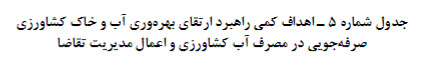 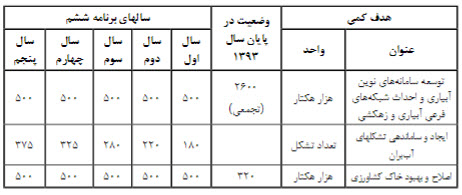 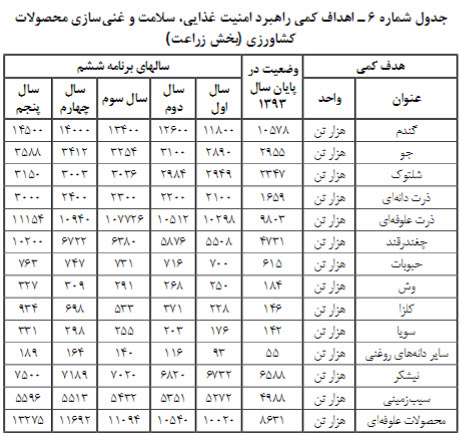 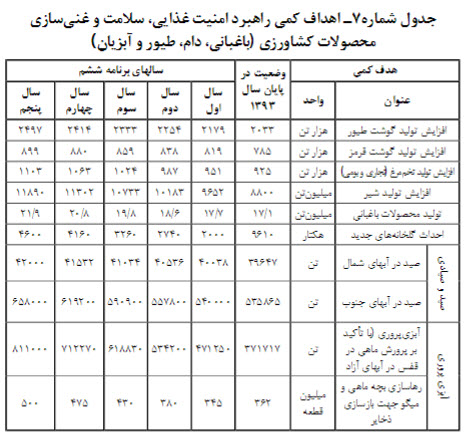 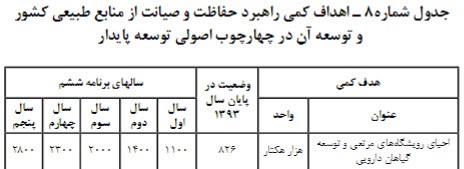 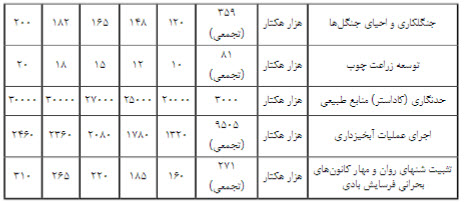 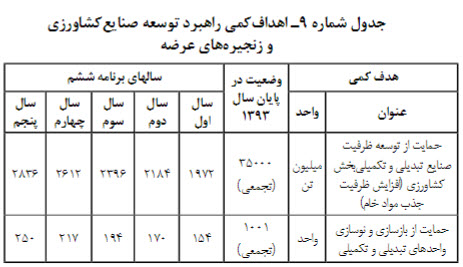 ماده 32الف به منظور کاهش التهابات بازار کالاهای اساسی کشاورزی و کاهش نوسان غیرعادی فصلی محصولات کشاورزی و به منظور کاهش بار مالی دولت برای تأمین نقدینگی در گردش و هزینه تبعی مورد استفاده در سیاست های تنظیم بازار و تأمین ذخایر محصولات راهبردی (استراتژیک)، شرکت بازرگانی دولتی ایران یا هریک از شرکتهای دولتی مسؤول تنظیم بازار هر محصول به تشخیص وزارت جهاد کشاورزی، حسب مورد، براساس برآوردهای ماهانه، فصلی و سالانه عرضه داخلی و تقاضای هر یک از محصولات، نسبت به اتخاذ موقعیت مناسب خرید یا فروش در قراردادهای سلف و ابزارهای مالی موضوع بند(24) ماده  (1) قانون بازار اوراق بهادار جمهوری اسلامی ایران مصوب 1384/9/1 بر روی هر یک از دارایی های مشمول صدر این بند در چهارچوب مقررات بازار سرمایه اقدام می نمایند.ب دولت مکلف است اقدامات ذیل را به عمل آورد:1 ایجاد ردیف مستقل پرداخت خسارت به بیمه گذاران محصولات کشاورزی و صندوق بیمه کشاورزی در لوایح بودجه سالانه و پیش بینی اعتبار به صورت صددرصد (100%) تخصیص یافته درطول اجرای قانون برنامه2 اصلاح و بهبود خاک کشاورزی و افزایش کربن (ماده  آلی) خاک به میزان سالانه پانصدهزار هکتار3 ارائه کمکهای فنی و اعتباری برای نوسازی باغهای فرسوده کشور4 اختصاص معادل ریالی ده درصد(10%) ورودی سالانه صندوق توسعه ملی نزد بانک عامل مطابق ضوابط صندوق جهت پرداخت تسهیلات به متقاضیان غیردولتی سرمایه گذار بخش کشاورزی، صنایع تبدیلی و تکمیلی این بخش، محیط زیست مرتبط با بخش کشاورزی و منابع طبیعی و احداث بندهای انحرافی و سدهای کوچک مطابق بند (4 10) سیاست های کلی برنامه ششم و در چهارچوب اساسنامه صندوق توسعه ملیماده 33 دولت مکلف است در اجرای بندهای سوم و ششم سیاست های کلی اقتصاد مقاومتی و به منظور متنوع سازی ابزارهای حمایت از بخش کشاورزی، تأمین و تجهیز منابع، توسعه و امنیت سرمایه گذاری، افزایش صادرات محصولات کشاورزی و ارزش افزایی و تکمیل زنجیره ارزش محصولات کشاورزی اقدامات ذیل را به انجام برساند:الف ایجاد زمینه گسترش و تکمیل زنجیره های ارزش، صنایع تبدیلی، تکمیلی و نگهداری محصولات اساسی کشاورزی در قطبهای تولیدی، سردخانه و انبارهای فنی چندمنظورهب تخصیص حداقل بیست درصد(20%) منابع صندوق های حمایت از بخش کشاورزی جهت تسهیلات برای صادرات این بخشپ ایجاد خوشه های صادراتی، نشانهای تجاری و اختصاص مشوق های صادراتی به صادرات محصولات کشاورزیتبصره دولت مکلف است مابه التفاوت قیمت تولید داخل با قیمت کالای کشاورزی در بازارهای هدف را سالانه به عنوان مشوق های صادراتی محاسبه و از منابع هدفمندی یارانه ها پرداخت نماید. وزارت جهادکشاورزی مقررات تعیین کالاهای مشمول این بند و پرداخت مابه التفاوت را تهیه نموده و به تصویب هیأت وزیران می رساند.ت کاهش حداقل ده درصدی(10%) شکاف قیمت دریافتی تولیدکنندگان و قیمت پرداختی مصرف کنندگان نهائی این محصولات درطول اجرای قانون برنامهث پوشش بیمه اجباری کلیه دامها در مقابل بیماری های مشترک و واگیردار، پرداخت حداقل پنجاه درصد(50%) سهم بیمه‏گر توسط دولت و اجرای برنامه حذف دام در کانون های آلوده پس از پیش بینی در بودجه سنواتیج افزایش سرمایه صندوق های حمایت از توسعه بخش کشاورزی به هفت درصد (7%) از ارزش سرمایه گذاری بخش کشاورزی و افزایش سرمایه بانک کشاورزی مطابق با استانداردهای بین المللی از محل فروش املاک مازاد وزارت جهاد کشاورزی و بازپرداخت تسهیلات پرداخت شده از محل حساب ذخیره ارزی و سهم دولت در قالب بودجه سنواتیچ افزایش سهم سرمایه گذاری در بخش کشاورزی در کل سرمایه گذاری ها به میزان سالانه حداقل دودرصد(2%)ح ارتقای سطح کلی حمایت از کشاورزی، سالانه تا دو درصد (2%) ارزش تولید این بخشخ بخشودگی سود و کارمزد و جریمه وامهای دریافتی کشاورزان خسارت دیده از حوادث غیرمترقبه و امهال اصل وام آنان به مدت سه سال و تعیین میزان خسارت توسط کارگروهی متشکل از جهاد کشاورزی، بانک مربوطه و فرمانداری شهرستاند تولید و پخش برنامه های آموزشی، ترویجی، مدیریت مصرف آب، بهبود کمی و کیفی محصولات کشاورزی و فرآوری تولیدات، حفاظت از محیط زیست و منابع طبیعی کشور، بهره وری و انتقال یافته های علمی به بهره برداران، به سفارش و تأمین مالی وزارت جهاد کشاورزی توسط سازمان صدا و سیماذ اختصاص حداقل پانزده درصد (15%) از متوسط تسهیلات اعطایی بانکهای عامل غیرتخصصی کشور به بخش کشاورزیر مراحل بسته بندی، انجماد، پاک کردن، درجه بندی، پوست گیری مانند شالی کوبی و خشک کردن مانند چای و تفت دادن مانند نخودپزی، فرآوری محصولات کشاورزی محسوب نمی شود.خدمات مزبور، از پرداخت مالیات بر ارزش افزوده معاف می باشد.ماده 34 کلیه اشخاص حقیقی و حقوقی که به نحوی در امور تولید، پرورش، نگاهداری، توزیع، حمل و نقل، عرضه، فروش دام زنده و نیز استحصال، تهیه، عمل آوری، جمع آوری، نگهداری، بسته بندی، توزیع، حمل و نقل فرآورده های با منشأ دامی و همچنین خوراک دام فعالیت دارند، درصورت تخطی از اجرای ضوابط و مقررات بهداشتی به تشخیص سازمان دامپزشکی کشور یا عدم به کارگیری مسؤول فنی بهداشتی با رأی دادگاه صالح متعهد به پرداخت خسارت وارده به مصرف کنندگان اقلام غیربهداشتی یا ناسالم می باشند. مسؤولان فنی بهداشتی براساس شرح وظایف ابلاغی از سوی سازمان دامپزشکی کشور به شرط سببیت در صورت قصور یا تقصیر مسؤول می باشند.تبصره آیین نامه اجرائی این ماده  به پیشنهاد مشترک وزارت جهادکشاورزی (سازمان دامپزشکی کشور)، وزارت بهداشت، درمان و آموزش پزشکی و سازمان به تصویب هیأت وزیران می رسد.بخش8 آبماده 35 دولت مکلف است به منظور مقابله با بحران کم آبی، رهاسازی حقآبه های زیست محیطی برای پایداری سرزمین، پایداری و افزایش تولید در بخش کشاورزی، تعادل بخشی به سفره های زیرزمینی و ارتقای بهره‏وری و جبران تراز آب، به میزانی که در سال پایانی اجرای قانون برنامه یازده میلیارد مترمکعب شود، اقدامات زیر را به عمل آورد:الف افزایش عملکرد در واحد سطح و افزایش بهره وری در تولید محصولات کشاورزی با اولویت محصولات دارای مزیت نسبی و ارزش صادراتی بالا و ارقام با نیاز آبی کمتر و سازگار با شوری، مقاوم به خشکی و رعایت الگوی کشت مناسب با منطقهب توسعه روشهای آبیاری نوین، اجرای عملیات آب و خاک (سازه ای و غیرسازه ای)، توسعه آب بندها و سامانه(سیستم) های سطوح آبگیر حداقل به میزان ششصد هزار هکتار در سالتبصره برای توسعه روشهای آبیاری نوین حداقل هشتادوپنج درصد(85%) هزینه ها به عنوان کمک بلاعوض توسط دولت در قالب بودجه سالانه تأمین و پرداخت می شود.پ حمایت از توسعه گلخانه ها و انتقال کشت از فضای باز به فضای کنترل شده و بازچرخانی پسابها، مدیریت آبهای نامتعارف و مدیریت آب مجازیت طراحی و اجرای الگوی کشت با تأکید بر محصولات راهبردی و ارتقای بهره وری آب در چهارچوب سیاست های کلی اقتصاد مقاومتی و تأمین منابع و الزامات مورد نیاز در قالب بودجه سالانه و اعمال حمایت و مشوق های مناسب فقط در چهارچوب الگوی کشتث احیاء، مرمت و لایروبی قنوات به میزان سالانه پنج درصد(5%) وضع موجود در طول اجرای قانون برنامه با تأکید بر فعالیت های آبخیزداری و آبخوانداری برای احیای قنواتج ایجاد زیرساخت مورد نیاز برای پرورش دویست هزارتن ماهی در قفس تا پایان اجرای قانون برنامه و توسعه فعالیت های شیلاتی و ایجاد تأسیسات زیربنایی در سواحل کشورچ برق دار کردن چاههای کشاورزی دارای پروانه بهره برداریتبصره منابع مورد نیاز اجرای این بند از محل صرفه جویی در مصرف سوختهای فسیلی موضوع ماده (12) قانون رفع موانع تولید رقابت پذیر و ارتقای نظام مالی کشور مصوب 1394/2/1 تأمین می گردد.ح نصب کنتور هوشمند و حجمی آب با اعطای تسهیلات از وجوه اداره شده بر روی چاههای دارای پروانه بهره برداری تا پایان اجرای قانون برنامهخ استفاده از آب استحصالی سدها، با اولویت تأمین آب شرب مورد نیاز در حوضه آبریز محل استقرار سدد تأمین حقابه کشاورزان از رودخانه ها، چشمه ها و قنات ها از آب سدهای احداثی بر روی این رودخانه ها، قنات ها و چشمه هاذ تغییر ساختار مصرف آب شرکتهای فولادی، آلیاژی و معدنی و اصلاح سامانه (سیستم) خنک کنندگی و شست وشوی مواد خام تا پایان سال چهارم اجرای قانون برنامهر دولت موظف است تا پایان سال اول اجرای قانون برنامه طرح الگوی کشت را برای تمامی نقاط کشور تعریف نموده و در طی سالهای اجرای این قانون به مورد اجراء گذارد.وزارت نیرو موظف است تخصیص آب را مطابق طرح الگوی کشت در اختیار کشاورزان قرار دهد.ماده 36الف دولت مکلف است اقدامات لازم را با رعایت سیاست های کلی اصل چهل و چهارم (44) قانون اساسی در جهت اصلاح نظام بهره برداری آب آشامیدنی، بهره وری استحصال و بهره وری مصرف آن را حداقل معادل سی درصد(30%) ارتقاء دهد و نیز حداقل سی درصد(30%) آب آشامیدنی مناطق جنوبی کشور را ازطریق شیرین کردن آب دریا تا پایان اجرای قانون برنامه تأمین نماید.تبصره وزارت نیرو موظف است تا پایان اجرای قانون برنامه تمهیدات لازم را جهت تأمین، طراحی و ساخت حداقل معادل هفتاددرصد(70%) آب شیرین کن های مورد نیاز در شهرهای حوزه خلیج فارس و دریای عمان را از جمله از طریق خرید تضمینی آب شیرین شده و نیز مدیریت هوشمند و تجمیع خرید آب شیرین کن از طریق انتقال فناوری به داخل انجام دهد. مدیریت انتقال فناوری از طریق جهاد دانشگاهی، دانشگاهها و مراکز پژوهشی و شرکتهای دانش بنیان انجام می شود.ب عوارض حاصل از چشمه های آب معدنی و درمانی در محدوده شهرستانهائی که ظرفیت توسعه گردشگری دارند، با طی مراحل قانونی در اختیار شهرداری ها یا دهیاری های همان منطقه قرار می گیرد. منابع حاصله متناسب با دریافت عوارض که به پیشنهاد شورای اسلامی شهر یا روستا به تصویب شورای برنامه ریزی و توسعه استان می رسد، با تصویب کمیته برنامه ریزی شهرستان صرف زیرساخت های گردشگری همان منطقه می شود.ماده 37 دولت مکلف است تمهیدات لازم را با استفاده از انواع روشها از جمله سازوکارهای ذیل تا پایان اجرای قانون برنامه، علاوه بر وضع موجود جهت افزایش حداقل بیست وپنج درصد(25%) پوشش شبکه فاضلاب شهری کشور را فراهم نماید.الف استفاده از سرمایه گذاری بخش خصوصی داخلی و خارجی و سازمان های بین المللی در ازای واگذاری پساب استحصالیب استفاده از منابع حاصل از فروش پساب فاضلاب جهت توسعه و تکمیل طرحهای فاضلاب شهری با پیش بینی منابع و مصارف آن در قانون بودجه سنواتیبخش9 محیط زیست و منابع طبیعیماده 38 دولت موظف است اقدامات زیر را جهت حفاظت از محیط زیست به عمل آورد:الف نظارت بر ارزیابی راهبردی محیط زیست(SEA ) در سیاست ها و برنامه های توسعه ای و ارزیابی اثرات زیست محیطی(EIA ) طرحهای بزرگ کلیه دستگاههای اجرائی و بخشهای خصوصی و تعاونی، نهادهای عمومی غیردولتی در پهنه سرزمینی از جمله مناطق آزاد تجاری و صنعتی براساس شاخصها، ضوابط و معیارهای پایداری محیط زیست.ب اجرای برنامه عمل حفاظت، احیاء، مدیریت و بهره برداری مناسب از تالاب های کشور با مشارکت سایر دستگاههای اجرائی و جوامع محلی به ویژه در ارتباط با تالاب های ثبت شده در کنوانسیون رامسر به طوری که تا پایان اجرای قانون برنامه، حداقل بیست درصد (20%) تالاب های بحرانی و در معرض تهدید کشور احیاء شوند و ضمن حفاظت و تثبیت، در روند بهبود قرار گیرند.پ تأمین اعتبارات ارزی و ریالی مورد نیاز جهت اجرای تعهدات بین المللی دولت جمهوری اسلامی ایران در حوزه محیط زیست در قالب بودجه های سنواتی. اجرای این بند منوط به رعایت اصول هفتاد و هفتم(77) و یکصد و بیست و پنجم (125) قانون اساسی می باشد.ت تأمین سهم دولت جمهوری اسلامی ایران در طرحهای (پروژه های) بین المللی محیط زیستی مشترک با دولتها و اشخاص حقیقی و حقوقی خارجی به منظور تشویق و حمایت از جلب کمکها و سرمایه گذاری های بین المللی داوطلبانه و کمک به تأمین هزینه های مربوط به کنوانسیون رامسر. اجرای این بند منوط به رعایت اصول هفتاد و هفتم(77) و یکصد و بیست و پنجم(125) قانون اساسی می باشد.ث نظارت بر اجرای طرحهای جامع مدیریت پسماند به ویژه در سواحل دریاها، رودخانه ها، جنگلها و دشتهای حاشیه تالاب ها و مدیریت سالانه حداقل بیست درصد(20%) از حجم پسماندهای موجود با روش مناسبتبصره سازمان حفاظت محیط زیست موظف است در محدوده حریم شهرها و روستاها بر اقدامات شهرداری ها و دهیاری ها در این خصوص نظارت کند.ج تهیه و اجرای طرح جامع پیشگیری و اطفای حریق در عرصه تحت مدیریت سازمان جنگلها، مراتع و آبخیزداری و سازمان حفاظت محیط زیست با همکاری دستگاههای اجرائی، نظامی(در زمان صلح) و انتظامیچ تکمیل و اجرای تأسیسات جمع آوری، تصفیه، بازچرخانی و مدیریت پساب و فاضلاب در شهرها و شهرکهای صنعتی و خدماتی و سایر واحدهایی که فاضلاب با آلایندگی بیش از حد مجاز از استانداردهای ملی تولید می نمایند از طریق عقد قرارداد فروش و یا پیش فروش پساب خروجی تأسیسات موجود و یا طرحهای توسعه آتیتبصره دولت مجاز است از طریق تشویق سرمایه گذاران بخش خصوصی و یا عقد قرارداد با آنان نسبت به موارد این بند اقدام نماید.ح احیاء، توسعه و غنی سازی جنگلها در سطح هشتصد و پانزده هزار هکتارخ اجرای عملیات آبخیزداری و حفاظت از خاک و آبخوان حداقل درسطح ده میلیون هکتارد بیابان زدایی وکنترل کانون های بحرانی آن حداقل درسطح یک میلیون و یکصد و چهل هزار هکتارذ تهیه نقشه های حدنگاری(کاداستر) منابع طبیعی حداقل یکصد و چهارده میلیون هکتار و اراضی کشاورزی حداقل بیست میلیون هکتار با رعایت قانون حدنگار(کاداستر)ر ارتقای پوشش صددرصد(100%) حفاظت از جنگلها، مراتع و اراضی ملی و دولتی و مناطق چهارگانه زیست محیطی با مشارکت جوامع محلی و ارتقای ضریب حفاظت از جنگلها و مراتع کشور به منظور پایداری جنگلها و همچنین تعادل بخشی دام و مراتع سالانه حداقل ده درصد(10%)ز اجرای برنامه مدیریت سبز شامل مدیریت مصرف انرژی، آب، مواد اولیه، تجهیزات و کاغذ، کاهش مواد جامد زائد و بازیافت آنها در ساختمان ها و وسائط نقلیه، در کلیه دستگاههای اجرائی و مؤسسات و نهادهای عمومی غیردولتی در چهارچوب قوانین مربوطهتبصره آیین نامه اجرائی این بند به پیشنهاد مشترک وزارت نیرو و سازمان حفاظت محیط زیست به تصویب هیأت وزیران می رسد.ژ احیای رویشگاههای مرتعی و توسعه و فرآوری گیاهان دارویی به میزان حداقل نه میلیون و ششصدهزار هکتار و افزایش حداقل یکصدهزار هکتار به سطح زیر کشت گیاهان دارویی به نحوی که در پایان اجرای قانون برنامه به دویست و پنجاه هزار (250.000) هکتار برسد.س ارائه برنامه جامع مقابله با ریزگردها حداکثر تا پایان سال اول اجرای قانون برنامه ششم و اجرای عملی و مؤثر آن از سال دوم اجرای این قانونش اعطای تسهیلات و پیش بینی اعتبار لازم در بودجه سالانه جهت از رده خارج کردن سالانه ده درصد(10%) از موتورسیکلت های بنزینی و جایگزینی با موتورسیکلت های برقیص فراهم کردن منابع ارزی و ریالی لازم جهت تبدیل پسماند به کود یا انرژی برای شهرهای مختلف در طول اجرای قانون برنامه با همکاری بخش خصوصی و شهرداری هاض اقدامات سیاسی، اقتصادی و عمرانی لازم برای تثبیت، استمرار و افزایش حقآبه به رودخانه های مشترک و مرزی مانند هیرمند و تأمین حقآبه زیست محیطی آنهاط تهیه، تدوین و اجرای برنامه عمل حفاظت و مدیریت از مناطق چهارگانه محیط زیست و گونه های در معرض تهدید و خطر انقراض حیات وحش کشور با رویکرد بهره گیری از ظرفیت های داوطلبانه و مشارکت اشخاص حقیقی و حقوقی با اولویت جوامع محلی و سازمان های مردم نهاد توسط سازمان حفاظت محیط زیستظ بازنگری در محدوده مناطق چهارگانه محیط زیست و همچنین تعریف و تقسیم بندی جدید مناطق با توجه به تقسیمات نوین اتحادیه جهانی حفاظت از طبیعت (IUCN ) توسط سازمان حفاظت محیط زیستع کشاورزان و دامدارانی که محصولات آنها با تشخیص جهاد کشاورزی شهرستان در معرض تهدید حیات وحش می باشد، می توانند برای جلوگیری از خسارت نسبت به محصور نمودن مزارع خود در چهارچوب قانون و مقررات مربوطه اقدام کنند.غ سازمان حفاظت محیط زیست مکلف است نسبت به پاسخ استعلام های مربوط به طرحهای عمرانی دولتی و طرحهای اقتصادی سرمایه گذاران حداکثر ظرف مدت دوماه اقدام نماید و درصورت رد گزارشها و درخواست های مذکور دلایل را کتباً به صورت شفاف مطابق قوانین و ضوابط فنی مربوطه به ذی نفعان اعلام کند. عدم پاسخ سازمان حفاظت محیط زیست در مهلت مقرر، به منزله تأیید می باشد.ف1 هرگونه بهره برداری چوبی از درختان جنگلهای کشور از ابتدای سال چهارم اجرای قانون برنامه، ممنوع می باشد. دولت در ارتباط با قراردادهای طرحهای جنگلداری مذکور که مدت اجرای آن به اتمام می رسد، مجاز به تمدید قرارداد نمی باشد.تبصره بهره برداری چوبی در طرحهای جنگلداری طی سالهای اول تا سوم اجرای قانون برنامه توسعه صرفاً از درختان شکسته، افتاده و ریشه کن در چهارچوب قوانین و مقررات مربوطه خواهد بود.2 دولت مکلف است نسبت به اصلاح آن دسته از طرحهای جنگلداری که مدت اجرای آن تا پایان سال سوم اجرای قانون برنامه به اتمام نمی رسد، تعیین خسارت کارشناسی نموده و خسارت حاصله را در بودجه سنواتی درج نماید.تبصره1 بهره برداری از درختان ریشه کن، شکسته، افتاده، خشک سرپا و آفت زده غیرقابل احیاء تا پیش از تصویب طرح جایگزین و حداکثر تا پایان سال سوم برنامه صرفاً با مجوز سازمان جنگلها، مراتع و آبخیزداری کشور مجاز می باشد و پس از تصویب طرح جایگزین صرفاً براساس این طرح و با مجوز سازمان جنگلها، مراتع و آبخیزداری کشور خواهد بود.تبصره2 برداشت درختان جنگلی برای طرحهای عمرانی در صورت دارابودن ارزیابی زیست محیطی و شناسه (کد)شناسایی با مجوز سازمان جنگلها، مراتع و آبخیزداری کشور بلامانع است. همچنین بهره برداری از درختکاری و جنگلکاری های دست کاشت به منظور زراعت چوب با تشخیص و مجوز سازمان جنگلها، مراتع و آبخیزداری کشور مجاز است.3 به منظور تحقق بند(1) دولت مکلف است با اختصاص ردیف اعتباری مستقلی نسبت به پیش بینی اعتبارات و امکانات در بودجه های سنواتی جهت ارتقاء پوشش کامل و مؤثر حفاظت از جنگلهای کشور، مهار عوامل ناپایداری، جلوگیری از تغییر کاربری، تجاوز و تصرف، مبارزه با قاچاق چوب، استقرار مدیریت پایدار جنگل و اجرای تعهدات اقدام نماید.تبصره دولت مکلف است تسهیلات لازم را جهت توسعه زراعت چوب و واردات مواد اولیه صنایع مرتبط با چوب(سلولزی) در اختیار صاحبان صنایع و کشاورزان طرف قرارداد آنان قرار دهد.بخش 10 انرژی، صنعت و معدنماده  39الف به منظور ارتقای عدالت اجتماعی، افزایش بهره وری در مصرف آب و انرژی و هدفمندکردن یارانه ها در جهت افزایش تولید و توسعه نقش مردم در اقتصاد، به دولت اجازه داده می شود که قیمت آب و حاملهای انرژی و سایر کالاها و خدمات یارانه ای را با رعایت ملاحظات اجتماعی و اقتصادی و حفظ مزیت نسبی و رقابتی برای صنایع و تولیدات، به تدریج تا پایان سال 1400 با توجه به مواد (1)، (2) و (3) قانون هدفمندکردن یارانه ها مصوب 1388/10/15 اصلاح و از منابع حاصل به صورت هدفمند برای افزایش تولید، اشتغال، حمایت از صادرات غیرنفتی، بهره وری، کاهش شدت انرژی، کاهش آلودگی هوا و ارتقای شاخصهای عدالت اجتماعی و حمایت های اجتماعی از خانوارهای نیازمند و تأمین هزینه های عملیاتی و سرمایه گذاری شرکتهای ذی ربط در چهارچوب بودجه های سالانه اقدام لازم را به عمل آورد.ب به منظور ایجاد شفافیت در اجرای قانون، دولت مکلف است دریافت ها و پرداخت های مرتبط با قانون هدفمند کردن یارانه ها را در جدول جداگانه ای حاوی اقلام زیر همراه با بودجه های سنواتی به مجلس شورای اسلامی تقدیم کند:1 کل دریافتی های حاصل از اجرای قانون هدفمند کردن یارانه ها2 مالیات بر ارزش افزوده مرتبط با آن3 سهم شرکتهای تولید و توزیع کننده انرژی به تفکیک هر شرکت4 سهم سازمان هدفمند کردن یارانه ها به منظور اختصاص به پرداخت یارانه نقدی و غیرنقدی به خانوارها، کمک به بخش سلامت و حمایت از تولید و اشتغال از طریق تأمین اعتبارات مربوط به اجرای قانون اصلاح الگوی مصرف انرژی مصوب 1389/12/4 و قانون توسعه حمل و نقل و مدیریت مصرف سوخت مصوب 1386/9/18تبصره1 دولت مکلف است سهم سازمان هدفمند کردن یارانه ها از دریافتی ها را هر ساله در ردیف منابع بودجه عمومی(شماره 210102) و مصارف مرتبط با آن را در ردیفهای مستقل و جداگانه در ارقام بودجه عمومی درج کند.تبصره2 استفاده از منابع مذکور به هر نحو دیگر در حکم تصرف غیرقانونی در اموال عمومی است.تبصره3 دولت مکلف است گزارش تفصیلی این بند را هر شش ماه یک بار به دیوان محاسبات کشور و مجلس شورای اسلامی ارائه نماید.احکام این ماده  درطول اجرای برنامه بر قانون هدفمندکردن یارانه ها مصوب 1388/10/15 و اصلاحات و الحاقات بعدی آن حاکم است.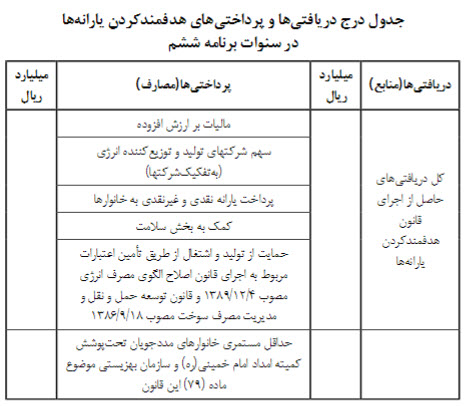 ماده 40 دولت موظف است به منظور توسعه صنعت هوا و فضا و دستیابی به علوم و فناوری های نوین در زمینه مذکور اقدامات زیر را به عمل آورد:الف بسترسازی و حمایت لازم به منظور ایجاد و توسعه زیرساخت ها و صنایع مرتبط با طراحی، ساخت، آزمایش، پرتاب و بهره برداری از سامانه های فضایی، ماهواره، ماهواره بر و ایستگاههای زمینیب حفظ و نگهداری از موقعیت های مداری متعلق به جمهوری اسلامی ایران و پیش بینی تمهیدات لازم برای ایجاد زیرساخت ها و اجرای طرحهای(پروژه های) ماهواره ملی در راستای حفظ نقاط یاد شدهماده 41الف در راستای اجراء و پیشبرد سیاست های کلی برنامه ششم و اقتصاد مقاومتی، سازمان انرژی اتمی مکلف است با رعایت اصول پدافند غیرعامل نسبت به تدوین طرح ملی مقابله با شرایط اضطراری نیروگاهها و تأسیسات هسته ای با همکاری سازمان، وزارتخانه های دفاع و پشتیبانی نیروهای مسلح، کشور و امور خارجه و سازمان پدافند غیرعامل و سایر دستگاههای ذی ربط اقدام کند و آنرا به تصویب شورای عالی امنیت ملی کشور برساند.تبصره دستگاههای اجرائی ذی ربط مکلفند نسبت به اجرای آن متناسب با شرایط بیرونی و داخلی نیروگاهها با نظارت و راهبری سازمان پدافند غیرعامل و سازمان انرژی اتمی به تناسب وظیفه اقدام نمایند.ب درخصوص روستاهای هلیله و بندرگاه مجاور نیروگاه اتمی بوشهر براساس قوانین و مقررات مربوطه، توسط وزارت کشور و با همکاری سازمان انرژی اتمی و سازمان، تعیین تکلیف شود.ماده 42الف دولت مکلف است در اجرای سیاست های کلی اقتصاد مقاومتی، حمایت ها و مساعدت های لازم از قبیل کمکهای مالی و اعتباری و تنظیم مقررات مورد نیاز برای استفاده از ظرفیت مازاد صنعت دفاعی و نیل به خوداتکایی در تأمین اقلام دفاعی و غیردفاعی کشور را با مشارکت بخش خصوصی به عمل آورد. همه دستگاههای اجرائی مجازند از این ظرفیت ها استفاده کنند.ب به منظور ارتقاء و به روز نمودن فناوری های صنعت دانش بنیان هواپیماسازی، تحقق اهداف اقتصاد مقاومتی و بهینه سازی زیرساخت های شرکت صنایع هواپیماسازی ایران، نوسازی و تأمین ناوگان مسافری کشور(خرید هواپیما) با اولویت استفاده از ظرفیت های این شرکت انجام گیرد.ماده 43 دولت مکلف است به منظور حمایت، توسعه و ارتقای جایگاه بخش معدن و صنایع معدنی در اقتصاد ملی، در طی سالهای اجرای قانون برنامه:الف شورای معادن در هر استان با ترکیب، وظایف و اختیارات زیر تشکیل دهد:1 ترکیب شورا:استاندار به عنوان رئیس شورا(غیرقابل تفویض)معاون امور عمرانی استانداررئیس سازمان صنعت، معدن و تجارت(دبیرشورا)رئیس سازمان استانرئیس اتاق بازرگانی، صنایع و معادن و کشاورزی استان(بدون حق رأی)رئیس اتاق تعاون استان(بدون حق رأی)یک نفر از قضات با معرفی رئیس قوه قضائیه(بدون حق رأی)دونفر از اعضای نظام مهندسی معدن استان با انتخاب هیأت رئیسه نظام مهندسی معدن استان(بدون حق رأی)مدیرکل حفاظت محیط زیست استانمدیرکل منابع طبیعی استانرئیس سازمان جهادکشاورزی استانفرمانده نیروی انتظامی استان(بدون حق رأی)دونفر از نمایندگان استان در مجلس شورای اسلامی با رأی مجلس (به عنوان ناظر)2 شورای معادن استان موظف است در چهارچوب قوانین و مصوبات شورای عالی معادن ضمن نظارت بر استخراج ماده  معدنی شناسایی شده و هرگونه فروش و واگذاری پروانه قبل از بهره برداری با رعایت ملاحظات زیست محیطی و حداقل تخریب منابع طبیعی، اقدامات لازم را نسبت به تسهیل، تسریع و ایجاد صنایع پایین دستی انجام دهد.حکم جزء (2) بند (الف) ماده  (43) در طول اجرای قانون برنامه بر مواد (2) و (34) قانون معادن مصوب 1372/2/27 حاکم است.3 یک نسخه از مصوبات شورای معادن استان به شورای عالی معادن ارسال می گردد.4 حسابهای بانکی و گردش مالی خرید و فروش معادن با رعایت ضوابط قانونی، باید در استان های محل ذخایر معدنی انجام پذیرد و دفاتر مالی و قانونی مربوطه در استان های مذکور مستقر می شود و حوزه مالیاتی آنها در همان استان ها تعیین می شود و شورای معادن استان موظف است بر اجرای این جزء نظارت کند.تبصره درمورد معادن درمالکیت دولت، رعایت ماده  (39) قانون محاسبات عمومی کشور الزامی است.5 در مواردی که به دلیل بهره برداری از معادن و فعالیت های صنایع معدنی، خسارت هایی به اهالی ساکن در منطقه و بخش کشاورزی آنها برسد، علاوه بر عوارض آلایندگی، با تصویب شورای معادن استان تا یک درصد(1%) فروش آنها، پس از واریز به خزانه معین استان نزد خزانه داری کل کشور به جبران خسارت های مذکور و درصورت وارد شدن آسیبهای عمومی، به فعالیت های بهداشتی، درمانی و عمرانی مورد نیاز منطقه درگیر اختصاص می یابد.تبصره شورای معادن استان موظف است اصلاح فناوری آلاینده و به روز آوری آنها را پیگیری کند.ب سازمان های توسعه ای مانند سازمان گسترش و نوسازی صنایع ایران(ایدرو) و سازمان توسعه و نوسازی معادن و صنایع معدنی ایران (ایمیدرو) و نهادهای عمومی غیردولتی با رعایت سیاست های کلی و قانون اجرای سیاست های کلی اصل چهل و چهارم (44) قانون اساسی و قانون رفع موانع تولید رقابت پذیر و ارتقای نظام مالی کشور مصوب 1394/2/1 مکلفند نسبت به سرمایه گذاری در معدن و صنایع معدنی اولویت قائل شوند.پ درآمدهای حاصل از بخش معدن شامل حقوق دولتی(با رعایت ماده (14) قانون معادن مصوب 1377/3/23) حق انتفاع پروانه بهره برداری (دولتی)، عواید حاصل از ماده (35) قانون رفع موانع تولید رقابت پذیر و ارتقای نظام مالی کشور مصوب 1394/2/1 و عواید حاصل از تبصره های (2) و(3) ماده (6) قانون معادن مصوب 1377/3/23 و اصلاحات و الحاقات بعدی را به حساب ویژه ای که بدین منظور نزد خزانه داری کل کشور تعیین می شود، واریز نماید تا در قالب قانون بودجه سنواتی در امور ذیل صرف کند و این اعتبار صددرصد(100%) تخصیص یافته تلقی می شود و هرگونه هزینه دیگر مشمول تصرف غیرقانونی در اموال عمومی می باشد:1 تکمیل زیربناها و زیرساخت های مورد نیاز برای معادن و زیرساخت های عمومی صنایع معدنی2 اجرای تبصره(6) ماده (14) قانون معادن( با اولویت مناطق مجاور درگیر محدوده معدنی) و مواد(25) و(31) قانون معادن و ماده  (35) قانون رفع موانع تولید رقابت پذیر و ارتقای نظام مالی کشور3 تشویق صادرات محصولات صنایع معدنی دارای ارزش افزوده بالا4 تکمیل نقشه های پایه زمین شناسی شناسایی، پی جویی و اکتشاف عمومی کلیه ظرفیت های معدنی کشورت جذب مشارکت بخش خصوصی در طرحهای سازمان های توسعه ای و در آن صورت سهم آورده سازمان های توسعه ای و تفاوت قیمت ارزش دارایی متعلق به آنها در مشارکت نسبت به ارزش دفتری آنها، ناشی از تجدید ارزیابی، مشمول مالیات با نرخ صفر می شود.ث به منظور حفظ سرمایه های ملی و بهره برداری مناسب از شبکه راههای کشور، وزارت صنعت، معدن و تجارت و نیروی انتظامی مکلفند طبق قوانین، اقدامات لازم را برای رعایت وزن مجاز در حمل بار جاده ای به عمل آورند.ماده 44الف دولت مکلف است به منظور افزایش ارزش افزوده انرژی و تکمیل زنجیره ارزش و کاهش شدت انرژی «مصرف انرژی برای واحد تولید» در طول اجرای قانون برنامه اقدامات زیر را انجام دهد:1 ترتیبی اتخاذ نماید که سالانه تلفات انرژی در بخش ساختمان، پنج درصد(5%) کاهش یابد.تبصره آیین نامه اجرائی این جزء ظرف مدت شش ماه پس از لازم الاجراءشدن این قانون توسط وزارتخانه های نیرو، راه و شهرسازی و نفت تهیه می شود و به تصویب هیأت وزیران می رسد.2 تسهیلات لازم برای ایجاد ظرفیت پالایش مقدار دو میلیون و هفتصدهزار بشکه در روز نفت خام و میعانات گازی با ضریب پیچیدگی بالا توسط بخش غیردولتی را به نحوی برنامه ریزی و اجراء کند تا ترکیب تولید فرآورده آنها اساساً به محصولات سبک تر و میان تقطیر اختصاص یابد و سهم نفت کوره در الگوی پالایش از ده درصد(10%) بیشتر نشود.3 برای جلب سرمایه گذاری بخش غیردولتی، برای افزایش ظرفیت تولید محصولات پتروشیمی جدید به نحوی برنامه ریزی و اجراء کند که تا آخر اجرای قانون برنامه ظرفیت تولید محصولات پتروشیمی کشور به صد میلیون تن افزایش یابد. بدین منظور لازم است خوراک مورد نیاز برای واحدهای مجتمع های تولیدی که پروانه بهره برداری از وزارت صنعت، معدن و تجارت را دارند و تأمین آب و برق مورد نیاز آنها میسر است و مشکلات زیست محیطی ندارند، با هماهنگی وزارت نفت تأمین گردد.حکم اجزای (2) و (3) بند (الف) این ماده  در طول اجرای برنامه بر بند (ی) ماده  (1) قانون الحاق برخی مواد به قانون تنظیم بخشی از مقررات مالی دولت (2) حاکم است.4 در قالب طرح جامع حمل و نقل کشور نسبت به کاهش مصرف انرژی و کربن در ناوگان حمل و نقل اقدام و از شماره گذاری خودروهایی که شرایط یورو4 را ندارند خودداری نماید.ب وزارت نیرو موظف است به منظور افزایش بازدهی و ضریب بهره وری نیروگاهها:1 موافقت اصولی برای ایجاد نیروگاهها با بازدهی پنجاه و پنج تا شصت درصد (55% تا60%) صادر نماید.2 قیمت خرید برق را با توجه به ساز و کار بازار در بورس تعیین نماید.تبصره آیین نامه اجرائی این بند توسط وزارتخانه های نیرو و نفت و سازمان تهیه می شود و به تصویب هیأت وزیران می رسد.احکام این ماده  درطول اجرای قانون برنامه بر ماده  (1) قانون الحاق برخی از مواد به قانون تنظیم بخشی از مقررات مالی دولت (2) حاکم است.ماده 45 وزارتخانه های نفت و نیرو موظفند با همکاری سایر دستگاههای اجرائی ذی ربط، برنامه اجرائی «طرح جامع انرژی کشور» را تا پایان سال اول اجرای قانون برنامه در چهارچوب قوانین مربوطه و در راستای سند ملی راهبرد انرژی کشور مصوب شورای عالی انرژی کشور، تهیه کنند و به تصویب هیأت وزیران برسانند.ماده 46 به منظور رونق تولید، نوسازی صنایع، حمایت هدفمند از صنایع دارای اولویت سیاست های کلی اقتصاد مقاومتی و همچنین توسعه صادرات غیرنفتی، دولت و دستگاههای اجرائی ذی ربط به شرح زیر اقدام می کنند:الف وزارت صنعت، معدن و تجارت مکلف است حداکثر ظرف مدت شش ماه پس از لازم الاجراء شدن این قانون، فهرست اولویت های صنعتی(با اولویت صنایع معدنی) را با رعایت ملاحظات آمایش سرزمینی و تعادل بخشی منطقه ای به تصویب هیأت وزیران برساند.ب دولت مکلف است طرح جایگزینی محصولات کم بازده صنعتی و پرمصرف مانند خودروهای فرسوده را سالانه بیست درصد(20%) از سال دوم اجرای قانون برنامه با اعطای مشوقهای مورد نیاز اجراء نماید.تبصره آیین نامه اجرائی مربوط با پیشنهاد مشترک سازمان، وزارتخانه های صنعت، معدن و تجارت، نفت و نیرو ظرف مدت شش ماه پس از لازم الاجراء شدن این قانون به تصویب هیأت وزیران می رسد.پ بانک مرکزی (شورای پول و اعتبار) مکلف است سیاست های پرداخت تسهیلات بانکی را به گونه ای تنظیم نماید که سهم بخش صنعت و معدن از تسهیلات پرداختی سالانه طی اجرای قانون برنامه حداقل چهل درصد(40%) باشد.ت دولت مکلف است با رعایت تبصره (3) ماده  (20) قانون رفع موانع تولید رقابت پذیر و ارتقای نظام مالی کشور مصوب 1394/2/1 طی اجرای قانون برنامه سازوکار لازم برای پوشش خطرات افزایش سالانه بیش از ده درصد(10%) نرخ ارز را در بودجه سنواتی پیش بینی کند و برای بنگاههای اقتصادی دریافت کننده تسهیلات ارزی طراحی و به اجراء درآورد.ث دستگاههای اجرائی نظیر شهرداری ها، محاکم دادگستری، نیروی انتظامی و سازمان ثبت اسناد و املاک کشور مکلفند تا پایان سال دوم برنامه دستورالعمل ها و فرآیند های داخلی و زیرساخت های نرم افزاری خود را به گونه ای آماده  نمایند تا دریافت اطلاعات از متقاضیان و محاسبه کلیه حقوق و عوارض دولتی مانند بیمه، مالیات، حقوق مالکانه و جریمه های آنها، جریمه ها و عوارض شهرداری و نیز اعتراضات وارده بر آن محاسبات صرفاً با استفاده از نرم افزار و بدون حضور نیروی انسانی هم زمان با ارسال الکترونیکی درخواست یا اظهارنامه مربوطه میسر شود و همراه با توضیح کامل محاسبات به صورت برخط(آنلاین) به متقاضی اعلام و پرداخت ها و دریافت ها از طریق الکترونیکی انجام شود.ج دولت با همکاری سایر قوا مکلف است به گونه ای برنامه ریزی و اقدام نماید که ورود کالای قاچاق در طول سالهای اجرای قانون برنامه، سالانه حداقل ده درصد(10%) کاهش یابد و از سال اول اجرای قانون برنامه از فعالیت مبادی ورودی غیرمجاز زمینی و دریایی که خارج از کنترل گمرک است جلوگیری به عمل آورده و گزارش سالانه آن را به مجلس شورای اسلامی ارائه نماید.چ سپرده گذاری ده درصد(10%) سالانه(ارزی) از منابع ورودی صندوق توسعه ملی در قبال اخذ خط اعتباری ریالی برای ارائه تسهیلات ریالی به صنایع کوچک و متوسط تعاونی و غیردولتی در چهارچوب اساسنامه دائمی صندوق توسعه ملی از طریق بانکهای عامل دولتی انجام می شود.ح وزارت صنعت، معدن و تجارت مکلف است حداکثر تا پایان سال اول اجرای قانون برنامه، طرح نوسازی و بازسازی صنایع را به نحوی که منجر به کاهش مصرف و شدت انرژی و آلایندگی و افزایش بازدهی و ارتقای کیفیت تولیدات داخلی و رقابت پذیری آنها شود، تدوین و پس از تصویب هیأت وزیران اجرائی نماید. دولت موظف است اقدامات حمایتی و تشویقی و همچنین تأمین تسهیلات اعتباری مورد نیاز را در قالب بودجه سنواتی پیش بینی کند.خ دولت مکلف است در راستای تقویت صادرات غیرنفتی و حمایت مؤثر از فعالیت صنایع کوچک و متوسط و دریایی کشور و توسعه فعالیت های معدنی، حمایت لازم را از صندوق ضمانت صادرات ایران، صندوق ضمانت سرمایه گذاری صنایع کوچک، تحقیقات و توسعه صنایع الکترونیک، بیمه فعالیت های معدنی و صنایع دریایی در طی سالهای اجرای قانون برنامه به عمل آورد.د دولت مکلف است توسعه و هدفمندسازی پژوهش، آموزش، تولید و تبلیغات و همچنین توسعه تجارت الکترونیک فرش و ایجاد خانه فرش در بازارهای هدف و موردنظر برای هویت بخشی، ارتقای کیفیت تولید و روان سازی، سفارش پذیری، حمایت از ایجاد و توسعه و تجهیز کارگاههای متمرکز و غیرمتمرکز و اتحادیه ها و شرکتهای تعاونی فرش دستباف روستایی و شهری سراسر کشور و نیز صنایع و خدمات جانبی فرش دستباف به منظور ارتقاء و بهبود بهره وری، تثبیت و افزایش سهم صادراتی و بازاریابی های داخلی و خارجی را به عمل آورد.تبصره وزارت صنعت، معدن و تجارت مکلف به پیگیری اجرای حکم این بند در دولت است.حکم ماده  (46) این قانون بر حکم ماده  (17) قانون احکام دائمی برنامه های توسعه کشور حاکم است.ماده 47 کلیه دستگاههای اجرائی از جمله وزارتخانه های نفت و نیرو و سازمان انرژی اتمی و بنگاههای اقتصادی نهادهای عمومی غیردولتی مکلفند درطول اجرای قانون برنامه، در طرحهای(پروژه های) خود و درشرایط برابر به پیمانکاران بومی واجد شرایط استانی اولویت دهند و در قرارداد با کلیه شرکتها و پیمانکاران، اولویت با به کارگیری نیروهای بومی استانی (درشرایط برابر از نظر علمی و تجربی و با اولویت محل سکونت نزدیک تر) را درج و بر حسن اجرای آن نظارت کنند.ماده 48 دولت مکلف است:الف کلیه طرحهای جمع آوری، مهار، کنترل و بهره برداری از گازهای همراه تولید و مشعل در کلیه میادین نفتی و تأسیسات صنعت نفت را با تعیین نرخ عادلانه خوراک آنها ظرف مدت حداکثر سه ماه از تاریخ لازم الاجراء شدن این قانون از طریق فراخوان به مردم و بخش غیردولتی واگذار نماید به گونه ای که تا پایان برنامه حداقل نود درصد (90%) گازهای مشعل مهار و کنترل شده باشد.ب به منظور افزایش خدمات سوخت رسانی به کشتی ها (بانکرینگ) و خدمات جانبی آن در خلیج فارس و دریای عمان ضمن انجام حمایت های لازم از بخش غیردولتی در خرید شناورهای مخصوص، قیمت گذاری فرآورده، شرایط، تسهیلات، مشوق ها و صدور مجوزهای مورد نیاز برای توسعه صنعت سوخت رسانی به کشتی ها را به نحوی انجام دهد که ضمن رشد حداقل ده درصد(10%) سالانه، سهم کشور از بازار سوخت رسانی به کشتی ها در منطقه خلیج فارس و دریای عمان در پایان برنامه حداقل به پنجاه درصد (50%) برسد.پ از طریق سازمان انرژی اتمی ایران در راستای ارتقای آگاهی ها و پذیرش اجتماعی و مشارکت افزایی در دستیابی به توسعه پایدار برق هسته ای و هماهنگی اجتماعی خود اقدامات لازم را طبق قوانین و مقررات مربوطه در این خصوص، با اولویت مناطق دارای ساختگاه هسته ای به عمل آورد.تبصره آیین نامه اجرائی مربوطه با پیشنهاد سازمان انرژی اتمی ایران به تصویب هیأت وزیران می رسد.ت از طریق وزارت نیرو در طول اجرای برنامه نسبت به افزایش توان تولید برق تا بیست و پنج هزار مگاوات از طریق سرمایه گذاری مؤسسات عمومی غیردولتی، تعاونی و خصوصی اعم از داخلی و خارجی و یا منابع داخلی شرکتهای تابعه یا به صورت روشهای متداول سرمایه گذاری از جمله ساخت، بهره برداری و تصرف (BOO ) و ساخت، بهره برداری و انتقال (BOT ) اقدام نماید. خرید تضمینی برق بر اساس نرخ تعیین شده توسط شورای اقتصاد خواهد بود.ث به منظور افزایش و ارتقای توان علمی، فناوری و نوآوری در صنعت نفت معادل یک درصد(1%) از اعتبارات طرحهای توسعه ای سالانه شرکتهای تابعه را در طول اجرای قانون برنامه، جهت ایجاد ظرفیت جذب، توسعه فناوری های اولویت دار نفت، گاز و پتروشیمی و انرژی های تجدیدپذیر و به کارگیری آنها در صنایع مرتبط و ارتقای فناوری های موجود و بومی سازی آنها وکاهش شدت مصرف انرژی ضمن مبادله موافقتنامه با سازمان اختصاص دهد و گزارش عملکرد این بند را سالانه به کمیسیون های انرژی و آموزش، تحقیقات و فناوری مجلس شورای اسلامی ارائه نماید. همچنین به منظور افزایش ضریب بازیافت مخازن کشور در طول اجرای قانون برنامه به میزان یک درصد(1%)، از طریق وزارت نفت طی سال اول اجرای این قانون، برنامه جامع صیانتی و ازدیاد برداشت از مخازن هیدروکربوری را با رعایت اولویت بندی مخازن به تفکیک نواحی خشکی و مناطق دریایی تهیه کند و پس از تصویب آن توسط مراجع قانونی، اقدامات لازم را به عمل آورد.ج1 وزارت نفت موظف است تمهیدات لازم را برای استفاده از ظرفیت ها و توانمندی های شرکتهای بخش خصوصی و تعاونی و نهادهای عمومی غیردولتی برای سرمایه گذاری در فعالیت های اکتشاف، تولید و بهره برداری (نه مالکیت) میادین نفت و گاز به ویژه میادین مشترک در چهارچوب سیاست های کلی اصل چهل و چهارم (44) قانون اساسی به عمل آورد.2 وزارت نفت موظف است به ذخایر راهبردی نفت و گاز به منظور اثرگذاری در بازار جهانی نفت و گاز با تأکید بر حفظ و توسعه ظرفیت های تولید نفت و گاز به ویژه در میادین مشترک را تا پایان سال اول اجرای قانون برنامه افزایش دهد.3 در جهت اجرائی شدن سیاست های کلی برنامه ششم توسعه و اقتصاد مقاومتی دولت موظف است فرهنگ جهادی در ایجاد ارزش افزوده، تولید ثروت، بهره وری، کارآفرینی، سرمایه گذاری و اشتغال مولد و اعطای نشان اقتصاد مقاومتی به اشخاص دارای خدمات برجسته در این زمینه را تقویت نماید و ابعاد اقتصاد مقاومتی و گفتمان سازی آن به ویژه در محیطهای علمی، آموزشی و رسانه ای و تبدیل آن به گفتمان فراگیر و رایج ملی را تبیین و ترویج نماید.حکم ماده  (48) این قانون بر حکم ماده  (56) قانون الحاق برخی مواد به قانون تنظیم بخشی از مقررات مالی دولت (2) حاکم است.ماده 49 دولت موظف است از سال اول برنامه اقدامات لازم را در راستای تشکیل بازار منطقه ای و ایجاد قطب(هاب) منطقه ای برق به عمل آورد به طوری که شبکه برق کشور از شمال، جنوب، شرق و غرب به کشورهای همسایه متصل شود.ماده 50 دولت مکلف است سهم نیروگاههای تجدیدپذیر و پاک با اولویت سرمایه گذاری بخش غیردولتی (داخلی و خارجی) با حداکثر استفاده از ظرفیت داخلی را تا پایان اجرای قانون برنامه به حداقل پنج درصد(5%) ظرفیت برق کشور برساند.بخش11 حمل و نقل و مسکنماده 51 با رعایت سیاستهای کلی اصل چهل و چهارم (44) قانون اساسی در راستای مردمی شدن اقتصاد و گسترش زیرساخت های مورد نیاز برای خدمات تجاری خارجی و افزایش عبور (ترانزیت) و حل مشکلات حمل ونقل:الف به سازمان بنادر و دریانوردی و شرکت فرودگاهها و ناوبری هوایی ایران اجازه داده می شود با رعایت سیاست های کلی اصل چهل و چهارم (44) قانون اساسی و قانون اجرای سیاست های کلی اصل چهل و چهارم (44) قانون اساسی مصوب 1387 و الحاقات بعدی آن نسبت به مشارکت با شرکتهای معتبر بین المللی (داخلی و خارجی)، برای تشکیل شرکتهایی جهت سرمایه گذاری و بهره برداری از بنادر اصلی با کارکرد بین المللی و فرودگاهی به استثنای خدمات کمک ناوبری و نشست و برخاست هواپیما اقدام نماید. سهم شرکت فرودگاهها و ناوبری هوایی ایران و سازمان بنادر و دریانوردی و بخش خصوصی داخلی حداقل پنجاه ویک درصد(51%) خواهد بود.ب به سازمان بنادر و دریانوردی اجازه داده می شود با حفظ وظایف حاکمیتی از طریق ارائه حمایت و مشوقهای لازم، نسبت به واگذاری حق بهره برداری و مدیریت بنادر کوچک و محلی، اعطای مجوز احداث بنادر کوچک جدید به اشخاص حقوقی حرفه ای و معتبر غیردولتی با رعایت قوانین و مقررات داخلی و بین المللی و اصول رقابتی اقدام نماید.ماده 52 به منظور تقویت اقتصاد حمل و نقل ریلی و ترغیب سرمایه گذاری بخش غیردولتی در این زمینه و تسریع و تسهیل اجرای طرحها(پروژه ها) و افزایش رضایتمندی و اقبال عمومی از خدمات ارائه شده در این نوع حمل و نقل:الف سرمایه گذاری بخش غیردولتی در احداث و بهره برداری از حمل و نقل ریلی درون شهری و برون شهری مانند سرمایه گذاری در مناطق کمترتوسعه یافته تلقی شده و مشمول کلیه قوانین و مقررات مرتبط با سرمایه گذاری در مناطق کمترتوسعه یافته خواهد بود.ب مالیات بر ارزش افزوده خدمات حمل و نقل ریلی علاوه بر معافیت های مذکور در بند (12) ماده  (12) قانون مالیات بر ارزش افزوده با نرخ صفر محاسبه خواهد شد.پ وزارت راه و شهرسازی موظف است با رعایت سیاست های کلی اصل چهل و چهارم (44) قانون اساسی و قانون اجرای سیاست های کلی اصل چهل و چهارم (44) قانون اساسی مصوب 1387 و الحاقات بعدی آن و قانون حمایت از سامانه های حمل و نقل ریلی شهری و حومه ای مصوب 1382/5/52 شرکت حمل و نقل ریلی مسافری حومه ای را با هدف ساماندهی حاشیه شهرها و توسعه امور حمل و نقل ریلی حومه ای و ساخت خطوط مستقل حومه ای در زیرمجموعه شرکت راه آهن جمهوری اسلامی ایران تشکیل دهد. این شرکت با همکاری شهرداری های مربوطه متولی کلیه امور حمل و نقل ریلی مسافری حومه ای در کشور می باشد. فعالیت شرکتهای قطارهای شهری به طور مستقل در امور توسعه حمل و نقل ریلی حومه بلامانع است. اساسنامه شرکت حمل و نقل ریلی مسافری حومه ای ظرف مدت شش ماه پس از لازم الاجراء شدن این قانون به پیشنهاد مشترک سازمان، وزارت راه و شهرسازی و وزارت کشور به تصویب هیأت وزیران می رسد.ماده 53الف شرکت مادرتخصصی فرودگاهها و ناوبری هوایی ایران و شرکتهای فرودگاهی وابسته و شرکت راه آهن جمهوری اسلامی ایران مشمول مزایای قانون توسعه صنعت ایرانگردی و جهانگردی مصوب 1370/7/7 می شوند.ب دولت موظف است از زمان لازم الاجراء شدن این قانون نسبت به بازنگری از طریق تمهیدات قانونی و لغو تخفیفات تکلیفی و معافیت در زمینه بهره برداری از خدمات ناوبری هوایی، فرودگاهی، نشست و برخاست، خدمات پروازی، واگذاری اماکن و سایر موارد مرتبط و واقعی نمودن نرخ آنها اقدام نماید.پ سازمان هواپیمایی کشوری موظف است، به منظور تقویت اقتصاد حمل و نقل هوایی، ترغیب سرمایه گذاری در بخش هوایی غیرنظامی، بهره گیری از ظرفیت ها و سرمایه ها و ارتقای سطح علمی و فنی صنعت هوایی کشور با رعایت اصل حمایت از صنایع داخلی دانش بنیان و انتقال فناوری پیشرفته به داخل و همچنین ایجاد اشتغال برای نیروهای تحصیل کرده، برنامه مدونی به منظور تحقق اهداف ذیل تهیه و پس از تأیید شورای عالی هواپیمایی کشوری به اجراء بگذارد:1 پیش بینی و مدیریت نیازمندی های توسعه ناوگان هوایی کشور با رعایت خط مشی های مبتنی بر توسعه پایدار2 سیاستگذاری و لحاظ کردن تدابیر لازم برای چگونگی تأمین انواع هواپیما و بالگردهای مورد نیاز ناوگان حمل و نقل هوایی کشور با همکاری های مشترک داخلی و بین المللی با اولویت حمایت از تولید داخلی3 سیاستگذاری و لحاظ کردن تدابیر لازم جهت مشارکت صنایع هوایی داخلی با اولویت بخش خصوصی در ساخت و تولید انواع هواپیما و بالگردهایی که تأمین و خرید آنها از خارج کشور صورت می پذیرد.ت به منظور حمایت از اقتصاد دانش بنیان و تقویت و توسعه صنعت هوایی، تمامی شرکتهای فعال در این صنعت در حوزه های طراحی، ساخت، سرهم(مونتاژ) و تعمیر و نگهداری انواع وسایل پرنده و متعلقات آنها در طول اجرای این قانون از قوانین و سیاستهای حمایتی پیش بینی شده و مصوب برای شرکتهای دانش بنیان برخوردار خواهند بود.تبصره صلاحیت احراز و برخورداری از این حمایت ها بر عهده معاونت علمی و فناوری رئیس جمهور خواهد بود.تبصره بند (ت) ماده  (53) قانون برنامه ششم توسعه در طول اجرای برنامه در بخش مغایرت بر ماده  (7) قانون حمایت از شرکت ها و مؤسسات دانش بنیان و تجاری سازی نوآوری ها و اختراعات حاکم است.ث سفارش ساخت هواپیما و بالگرد به سازندگان داخلی از پرداخت هزینه های ثبت سفارش معاف خواهد بود.ماده 54 وزارت صنعت، معدن و تجارت موظف است با همکاری معاونت علمی و فناوری رئیس جمهور، وزارتخانه های کشور و راه و شهرسازی ضمن حمایت از سازندگان داخلی تجهیزات مورد نیاز صنعت حمل و نقل ریلی شهری و بین شهری، خرید خارجی تجهیزات مورد نیاز را به گونه ای سازماندهی نماید که ضمن رعایت قانون حداکثر استفاده از توان تولیدی و خدماتی در تأمین نیازهای کشور و تقویت آنها در امر صادرات و اصلاح ماده  (104) قانون مالیات های مستقیم مصوب 1391/5/1 با اصلاحات و الحاقات بعدی به ازای خریدهای خارجی، انتقال فناوری به داخل کشور صورت گیرد به نحوی که تا پایان اجرای قانون برنامه حداقل هشتاد و پنج درصد (85%) دانش طراحی و ساخت تجهیزات مورد نیاز صنعت حمل و نقل ریلی شهری و بین شهری با کمک و استفاده از نهادهای علمی و فناوری ملی نظیر جهاد دانشگاهی، دانشگاهها و مراکز پژوهشی و شرکتهای دانش بنیان داخلی صورت گیرد.ماده  55 هزینه خدمات مدیریت طرحهای تملک دارایی های سرمایه ای شرکت ساخت و توسعه زیربناهای حمل و نقل کشور، بنیاد مسکن انقلاب اسلامی، شرکت مجری ساختمان ها و تأسیسات دولتی و عمومی، شرکت سهامی توسعه منابع آب و نیروی ایران و شرکت توسعه و نگهداری اماکن ورزشی تا دو و نیم درصد (2/5%) عملکرد تخصیص اعتبارات ذی ربط با احتساب کل وجه دریافتی از بودجه عمومی دولت اعم از وجوه نقد، اسناد خزانه، اوراق مشارکت و سایر اوراق بهادار تعیین و توسط سازمان در اختیار بنیاد و شرکتهای مذکور قرار می گیرد.سازمان موظف به تخصیص اعتبارات اجنتاب ناپذیر بنیاد و شرکتهای مذکور در چهارچوب بودجه آنها از محل اعتبارات فوق تا دو و نیم درصد(2/5%) می باشد.ماده 56 وزارت صنعت، معدن و تجارت و سازمان ملی استاندارد موظفند بر طراحی و ساخت خودروهای داخلی به نحوی نظارت کنند که ایمنی خودروهای مذکور متناسب با حداکثر سرعت ارتقاء یافته تا در تصادفات جاده ای، تلفات به حداقل میانگین جهانی برسد.ماده 57الف دولت مکلف است به منظور تکمیل و اجرای طرحهای(پروژه های) حمل ونقل ریلی، دوخطه کردن مسیرها و احداث خطوط برقی و سریع السیر، علاوه بر مشارکت های دولتی خصوصی و افزایش اعتبارات این حوزه در بودجه سالانه، یک درصد(1%) منابع حاصل از فروش نفت و گاز سهم دولت را در قالب بودجه سالانه به وزارت راه و شهرسازی اختصاص دهد تا طرحهای حمل و نقل ریلی با اولویت مناطق کمترتوسعه یافته اجراء گردد.ب با توجه به قانون توسعه حمل و نقل عمومی و مدیریت مصرف سوخت مصوب 1386/9/18 به گونه ای برنامه ریزی شود که درطول اجرای قانون برنامه سهم حمل و نقل ریلی بار حداقل به سی درصد(30%) و سهم حمل و نقل ریلی مسافر حداقل به بیست درصد (20%) برسد.ماده 58 دولت مکلف است نسبت به تضمین تسهیلات و تأمین ناوگان و تجهیزات قطار شهری شهرها و حومه آنها از محل منابع پیش بینی شده در بودجه سنواتی به نحوی اقدام نماید که تا پایان اجرای قانون برنامه دوهزار دستگاه واگن و تجهیزات مربوط با رعایت قانون حداکثر استفاده از توان تولیدی و خدماتی در تأمین نیازهای کشور و تقویت آنها در امر صادرات مصوب 1391/5/1 با اصلاحات بعدی آن به خطوط ریلی شهری اضافه شود. شهرداری ها نیز موظفند نسبت به توسعه قطار شهری از محل منابع خود اقدام نمایند.ماده 59 در چهارچوب قانون ساماندهی و حمایت از تولید و عرضه مسکن مصوب 1387/2/25:الف وزارتخانه های راه و شهرسازی و کشور و شهرداری ها مکلفند در طول برنامه نسبت به احیاء، بهسازی، نوسازی و مقاوم سازی و بازآفرینی سالانه حداقل دویست و هفتاد محله در قالب مطالعات مصوب ستاد ملی بازآفرینی شهری پایدار بر حسب گونه های مختلف (شامل ناکارآمد تاریخی سکونتگاههای غیررسمی و حاشیه ای) و ارتقای دسترسی به خدمات و بهبود زیرساخت ها با رویکرد محله محور در چهارچوب قوانین و مقررات ذی ربط اقدام نمایند. تسهیلات و اعتبارات مورد نیاز سهم دولت همه ساله با پیشنهاد وزارت راه و شهرسازی و هماهنگی شهرداری ها به تصویب ستاد ملی بازآفرینی شهری پایدار می رسد و در قالب بودجه سنواتی پیش بینی می شود و در اختیار دستگاههای اجرائی ذی ربط و شهرداری ها قرار می گیرد. برنامه عملیاتی در دو بخش نوسازی مسکن و تأمین خدمات و زیرساخت ، در سه ماهه اول اجرای قانون برنامه توسط وزارتخانه های راه و شهرسازی و کشور، سازمان، شورای عالی استان ها و کلیه دستگاههای عضو ستاد ملی بازآفرینی شهری پایدار در سطح مدیریت ملی، استانی و شهری تهیه و تعهد و التزام به اجرای برنامه های بازآفرینی شهری خواهند داشت.تبصره در تهیه برنامه عملیاتی محدوده های تاریخی شهرها، سازمان میراث فرهنگی، صنایع دستی و گردشگری به دستگاههای موصوف اضافه می شود.ب دولت موظف است به منظور کاهش آسیب پذیری سکونتگاههای روستایی (با هدف بهسازی و نوسازی مسکن روستایی) و همچنین تأمین مسکن برای اقشار کم درآمد شهری (در شهرهای کوچک) منابع مالی و تسهیلات ارزان قیمت و زمین مورد نیاز را در قالب بودجه سنواتی در طول اجرای قانون برنامه تأمین و اقدامات ذیل را از طریق بنیاد مسکن انقلاب اسلامی به عمل آورد:1 بهسازی و نوسازی سالانه حداقل دویست هزار واحد مسکونی روستایی با پرداخت تسهیلات ارزان قیمت با کارمزد پنج درصد (5%) و تأمین مابه التفاوت سود تسهیلات برای دوران مشارکت مدنی و فروش اقساطی.این حکم درطول اجرای قانون برنامه بر ماده  (6) قانون اساسنامه بنیاد مسکن انقلاب اسلامی مصوب 1366/9/17 حاکم است.2 تأمین منابع مالی و تسهیلات ارزان قیمت و زمین مورد نیاز برای کمک به ساخت و یا خرید سالانه حداقل صد و پنجاه هزار واحد مسکن اقشار کم درآمد در شهرها(با اولویت شهرهای زیر یکصد هزار نفر جمعیت)تبصره شناسایی و اولویت بندی گروههای هدف و معرفی افراد واجد شرایط توسط بنیاد مسکن و با همکاری کمیته امداد امام خمینی(ره)، سازمان بهزیستی و خیرین مسکن ساز انجام خواهد شد.پ بانک مسکن موظف است نسبت به تأمین باقیمانده تعهدات خود و تأمین منابع مورد نیاز مسکن مهر بدون تعهد احداث واحدهای جدید با تشخیص وزارت راه و شهرسازی اقدام نماید.ت وزارت راه و شهرسازی با رعایت وظایف و اختیارات سایر دستگاهها بدون ایجاد تشکیلات جدید و استفاده از امکانات سایر دستگاهها مکلف است در راستای تحقق پذیری طرحهای توسعه و عمران شهری و روستایی، آمایش و کنترل تخلفات، انضباط شهری و حفظ حقوق شهروندان نسبت به استقرار سامانه(سیستم) یکپارچه اطلاعات مکانی، تأمین زیرساخت های مورد نیاز آن و ایجاد ساختار مناسب برای اشتراک گذاری داده های مکانی توسط کلیه دستگاههای مرتبط اقدام نماید. این حکم ناقض و ناسخ هیچ یک از قوانین نیست.تبصره در ماده  (18) قانون ساماندهی و حمایت از تولید و عرضه مسکن مصوب 1387/2/25 با اصلاحات و الحاقات بعدی عبارت «برنامه پنجم» به «برنامه ششم» تغییر می یابد. منابع مورد نیاز بندهای این ماده  از این محل قابل تأمین است.ماده 60 به منظور مقاوم سازی ساختمان ها و اصلاح الگوی مصرف به ویژه مصرف انرژی در بخش ساختمان و مسکن اقدامات زیر انجام گردد:الف شهرداری ها مکلفند نسبت به درج الزام رعایت مقررات ملی ساختمان در پروانه های ساختمانی اقدام نمایند. صدور پایان کار برای واحدهای احداث شده بر مبنای این پروانه ها، منوط به رعایت کامل این مقررات است.ب کلیه مجریان دولتی موظفند مسؤولیت فنی(حرفه ای) خود و در صورت نیاز، مسؤولیت سایر عوامل مرتبط با طراحی، محاسبه و نظارت بر ساختمان های تحت پوشش خود اعم از شهری و روستایی را نزد یکی از شرکتهای دارای صلاحیت، بیمه نمایند.پ به منظور انجام مطالعات لازم برای کاهش خطرپذیری در برابر زلزله:1 شبکه ایستگاههای شتاب نگاری و زلزله نگاری و پیش نشانگرهای زلزله توسعه یابد.2 در طی اجرای قانون برنامه استانداردسازی مصالح و روشهای مقاوم سازی ساختمانی، به صورت کامل محقق و از تولیدکنندگان و ارائه کنندگان مصالح و روشهای مذکور حمایت شود.ماده 61الف شورای عالی شهرسازی و معماری ایران مکلف است نسبت به احصاء مناطق ویژه نیازمند بهسازی و نوسازی در بافتهای فرسوده و دسته بندی طرحهای واقع در این مناطق، با اولویت های زیر اقدام نماید:1 طرحهایی که به دلیل وجود منافع عمومی، اجرای به موقع آنها ضروری است.2 طرحهایی که از طریق تدوین ضوابط و مقررات و مشارکت مردم و حمایت دولت، شهرداری ها و دهیاری ها به مرور زمان قابل انجام است.تبصره طرحهای گروه(1) مشمول برنامه های عمومی و عمرانی دولت موضوع «لایحه قانونی نحوه خرید و تملک اراضی و املاک برای اجرای برنامه های عمومی، عمرانی و نظامی دولت مصوب 1358/11/17 شورای انقلاب با اصلاحات و الحاقات بعدی» می باشد که تمام یا بخشی از منابع مورد نیاز آن می تواند از طریق بخشهای غیردولتی تأمین شود.ب دستگاههای اجرائی ذی ربط موظفند به منظور افزایش بهره وری و استحصال زمین نسبت به احیای بافتهای فرسوده و نامناسب روستایی اقدام نمایند.پ وزارتخانه های راه و شهرسازی و کشور و شهرداری ها موظفند با اعمال سیاست های تشویقی و در چهارچوب قانون حمایت از احیای بافتهای فرسوده از اقدامات بخش غیردولتی برای احیاء و بازسازی بافتهای فرسوده در قالب بودجه مصوب حمایت نمایند.ت دولت مکلف است از طریق اعمال سیاستهای حمایتی، حقوقی، تشویقی و اعطای تسهیلات یارانه ای نسبت به احیاء و بهسازی حداقل ده درصد(10%) از بافتهای فرسوده شهری با رعایت سرانه های روبنائی و زیربنائی توسط بخش غیردولتی و شهرداریها اقدام و مابه التفاوت سود تسهیلات یارانه ای مورد نیاز را همه ساله در قوانین بودجه سنواتی پیش بینی نماید.بند (ت) ماده  (61) قانون برنامه ششم توسعه در بخش مغایرت بر مواد (1) و (4) قانون تشکیل وزارت راه و شهرسازی مصوب 1390/3/31 حاکم است.ث وزارت راه و شهرسازی موظف است ساماندهی و احیاء شهرهای آسیب دیده از جنگ تحمیلی و استفاده از اراضی رهاشده و ساختمان های مخروبه باقیمانده داخل شهرهای مورد نظر را در اولویت قرار دهد.ماده 62 دولت موظف است به منظور ارتقای شرایط محیطی پایدار و فراگیر ساکنان مناطق حاشیه نشین و برخورداری آنها از مزایای شهرنشینی و پیش نگری و پیشگیری از ایجاد سکونتگاههای غیرمجاز اقدامات زیر را انجام دهد:الف برنامه ریزی برای مدیریت و توزیع متناسب فعالیت، جمعیت و مهاجرت در کشور و ممانعت از توسعه حاشیه نشینی با رویکرد تقویت مبادی مهاجرت، با ساماندهی مناطق حاشیه نشین و کاهش جمعیت آن به میزان سالانه ده درصد(10%)ب سامان بخشی مناطق حاشیه نشین تعیین شده توسط شورای عالی شهرسازی و معماری ایران از طریق تدوین و اجرای سازوکارهای حقوقی، مالی و فرهنگی و توانمندسازی ساکنان بافتهای واقع در داخل محدوده های شهری با مشارکت آنها، درچهارچوب «سند ملی توانمندسازی وساماندهی سکونتگاههای غیرمجاز» و ایجاد شهرکهای اقماری برای اسکان جمعیت مهاجرپ تهیه و اجرای طرح هادی برای روستاهای واقع در حریم شهرها با رویکرد کنترل محدوده روستاهای مذکور در حد رشد طبیعی آنهات طراحی و ایجاد کمربند سبز در اطراف مراکز جمعیتی توسط شهرداری ها با مشارکت دولت در قالب بودجه سنواتیبخش12 آموزش عمومی، آموزش عالی و علم و فناوریماده 63الف دولت مکلف است برای ایجاد تحول در نظام تعلیم و تربیت اقدامات زیر را انجام دهد:1 اجرای سند تحول بنیادین آموزش و پرورش به نحوی که کلیه اقدامات وزارت آموزش و پرورش براساس این سند انجام شود و اقدامی مغایر با قانون و سند صورت نگیرد.2 تهیه نظام رتبه بندی معلمان و استقرار نظام پرداخت ها براساس تخصص با شایستگی ها و عملکرد رقابتی مبتنی بر نظام رتبه بندی معلمان و مهندسی نیروی انسانی براساس سند تحول و نقشه جامع علمی کشور با تصویب مجلس شورای اسلامی در قالب بودجه سنواتی3 ارتقای جایگاه آموزش و پرورش به مثابه مهمترین نهاد تربیت نیروی انسانی و مولد سرمایه اجتماعی و انسانی عهده دار اجرای سیاست های مصوب و هدایت و نظارت بر آن به عنوان امر حاکمیتی با توسعه همکاری دستگاههای اجرائی4 توسعه و تسهیل سفرهای فرهنگی دانش آموزی به ویژه اردوهای زیارتی و راهیان نورب سازمان اداری و استخدامی کشور و سازمان موظفند به منظور ارتقای کیفیت نظام تعلیم و تربیت با جذب معلم از طریق دانشگاههای فرهنگیان و شهید رجایی، در طول اجرای قانون برنامه، ردیفهای استخدامی و تأمین اعتبار مورد نیاز آموزش و پرورش را با رعایت قوانین و ضوابط مربوطه و ظرفیت جذب دانشجو در دانشگاههای یادشده برای جذب دانشجو معلم ها در اختیار وزارت آموزش و پرورش قرار دهند.پ وزارت آموزش و پرورش مکلف است نسبت به اختصاص نیروی انسانی، تجهیزات و امکانات مورد نیاز، اتحادیه انجمن های اسلامی دانش آموزان سازمان بسیج دانش آموزی سازمان دانش آموزی براساس مقرراتی که با پیشنهاد وزارت به تصویب هیأت وزیران می رسد اقدام نماید.ت دولت مکلف به تنظیم و اجرای سیاست های حمایتی از خیرین مدرسه ساز می باشد و باید معادل کمکهای تحقق یافته آنان را جهت تکمیل طرحهای(پروژه های) نیمه تمام خیرین در بودجه سنواتی منظور نماید.تبصره آیین نامه اجرائی این بند حداکثر ظرف دو ماه پس از لازم الاجراء شدن این قانون توسط وزارت آموزش و پرورش تهیه و به تصویب هیأت وزیران می رسد.ث دولت مکلف است به منظور افزایش ایمنی و مقاوم سازی مدارس و فضاهای پرورشی و ورزشی وزارت آموزش و پرورش معادل ریالی مبلغ سه میلیارد (3.000.000.000) دلار در طول اجرای قانون برنامه از محل حساب ذخیره ارزی پس از کسر سهم صندوق توسعه ملی با اولویت طرحهای (پروژه های) نیمه تمام آموزشی، پرورشی و تربیت بدنی آموزش و پرورش اختصاص دهد.ج هزینه کلیه اشخاص حقیقی و حقوقی غیردولتی در احداث، توسعه، تکمیل و تجهیز فضاهای آموزشی و پرورشی، خوابگاههای شبانه روزی، کتابخانه ها، سالنهای ورزشی وابسته به وزارت آموزش و پرورش که در چهارچوب مصوب شورای برنامه ریزی و توسعه استان انجام می شود با تأیید سازمان توسعه، نوسازی و تجهیز مدارس کشور به عنوان هزینه قابل قبول مالیاتی محسوب می شود.تبصره آیین نامه اجرائی این بند ظرف سه ماه پس از لازم الاجراء شدن این قانون توسط سازمان با همکاری وزارتخانه های امور اقتصادی و دارایی و آموزش و پرورش تهیه می شود و به تصویب هیأت وزیران می رسد.چ کلیه درآمدها، کمکها و هدایای مردمی نقدی به سازمان دانش آموزی پس از واریز به خزانه به عنوان درآمد اختصاصی وزارت آموزش و پرورش محسوب می گردد. وزارت آموزش و پرورش موظف است مبالغ واریزی در قالب بودجه سنواتی را فقط برای فعالیت های فرهنگی و پرورشی توسط سازمان دانش آموزی در مدارس هزینه نماید.ح دولت موظف است در طول سالهای برنامه اعتبار و منابع لازم را در جهت ترویج ارزشهای ایرانی اسلامی و توسعه فرهنگ مطالعه و پژوهش در مناطق محروم روستایی و مناطق عشایری و مرزی در اختیار کانون پرورش فکری کودکان و نوجوانان قرار دهد.ماده 64 به منظور تحقق اقتصاد دانش بنیان، افزایش بهره وری، تنظیم رابطه متقابل تحصیل و اشتغال، گسترش همکاری و تعاملات فعال بین المللی و افزایش نقش مردم در مدیریت علمی و فناوری کشور:الف به دولت اجازه داده می شود به منظور ارتقای علمی و رقابت بین دانشگاههای کشور و تعاملات بین المللی در طی اجرای قانون برنامه نسبت به ایجاد واحدها و شعب آموزش عالی با مشارکت دانشگاههای معتبر بین المللی و دانشگاهها و مؤسسات آموزش عالی و پژوهشی و فنی و حرفه ای و دانشگاه جامع علمی کاربردی در داخل کشور در چهارچوب سیاست های شورای عالی انقلاب فرهنگی اقدام نماید. نحوه سرمایه گذاری مشترک، تسهیل تعاملات ارزی و تردد اعضای هیأت علمی و دانشجویان در آیین نامه اجرائی که با پیشنهاد سازمان، سازمان اداری و استخدامی کشور و دستگاههای اجرائی ذی ربط به تصویب هیأت وزیران می رسد، مشخص می شود.ب کلیه دستگاههای اجرائی موضوع ماده (5) قانون مدیریت خدمات کشوری و دستگاههای موضوع ماده (50) قانون الحاق موادی به قانون تنظیم بخشی از مقررات مالی دولت(1) مصوب 1384/8/15 مکلفند علاوه بر اعتبارات پژوهشی که ذیل دستگاه در قوانین بودجه سالانه منظور شده است، یک درصد(1%) از اعتبارات تخصیص یافته هزینه ای به استثنای فصول(1) و (6) و در مورد شرکتهای دولتی از هزینه های غیرعملیاتی را برای امور پژوهشی و توسعه فناوری هزینه کنند.تبصره1 دستگاههای مذکور ضمن رعایت چهارچوب نقشه جامع علمی کشور و اولویت های تحقیقاتی دستگاه ذی ربط که به تصویب شورای عالی علوم، تحقیقات و فناوری می رسد مکلفند نحوه هزینه کرد این بند را هر شش ماه یک بار به شورای عالی علوم، تحقیقات و فناوری و مرکز آمار ایران گزارش دهند. شورای عالی علوم، تحقیقات و فناوری موظف است گزارش عملکرد این بند را به طور سالانه حداکثر تا پایان مردادماه به مجلس شورای اسلامی ارائه کند. همچنین مرکز آمار ایران مکلف است سالانه اطلاعات مربوط به هزینه کرد تحقیق و توسعه را منتشر نماید.تبصره2 دولت نسبت به تحول و ارتقای علوم انسانی در دانشگاهها در ابعاد اسلامی سازی، بومی سازی، کارآمدی و روزآمدی با ایجاد تغییرات یا اصلاحات در امور مربوط به سرفصل ها و کتابهای درسی و تربیت استاد و انتخاب دانشجو اهتمام ورزیده و آن را در اولویت قرار دهد.پ کلیه شرکتهای دولتی و نهادهای عمومی غیردولتی و شرکتهای وابسته و تابعه به استثنای صندوق های بیمه و بازنشستگی موظفند به منظور حمایت از پژوهش های مسأله محور و تجاری سازی پژوهش و نوآوری، در اجرای سیاست های کلی برنامه ششم معادل حداقل سه درصد(3%) از سود قابل تقسیم سال قبل خود را برای مصرف در امور تحقیقاتی و توسعه فناوری در بودجه سالانه، زیر نظر شورای عالی علوم، تحقیقات و فناوری منظور نمایند.تبصره آیین نامه اجرائی این بند به پیشنهاد سازمان و با همکاری دستگاههای اجرائی ذی ربط تهیه می شود و به تصویب هیأت وزیران می رسد.ت دستگاههای اجرائی موظفند به منظور افزایش بهره وری نظام ملی نوآوری، اجتناب از اجرای پژوهش های تکراری و انتشار اطلاعات و ایجاد شفافیت در انجام طرحهای(پروژه های) تحقیقاتی و با هدف شناسایی و به کارگیری و تجاری سازی دستاوردهای حاصل از پژوهش و توسعه، فهرست طرحهای پژوهشی و فناوری و پایان نامه ها و رساله های خود را در سامانه «سمات» ثبت کنند. سازمان و وزارت علوم، تحقیقات و فناوری موظفند ظرف مدت یک سال از تاریخ لازم الاجراء شدن این قانون، ساز و کار اجرائی مورد نیاز را تهیه کنند و به تصویب هیأت وزیران برسانند.تبصره نحوه عمل در خصوص اطلاعات و داده ها با موضوعات امنیتی، دفاعی و دارای طبقه ‎بندی، موضوع قانون مجازات انتشار و افشای اسناد محرمانه و سری دولتی مصوب 1353/11/29 و آیین نامه اجرائی آن مصوب 1354 در آیین نامه ای که سازمان و وزارتخانه های دفاع و پشتیبانی نیروهای مسلح، اطلاعات و علوم، تحقیقات و فناوری پس از تأیید ستادکل نیروهای مسلح تهیه می کنند و به تصویب هیأت وزیران می رسد، معین می شود.ث تمامی دستگاههای اجرائی موضوع این قانون موظفند به منظور شناساندن و تکریم مفاخر و مشاهیر ایران و حمایت از نخبگان علمی، فرهنگی و هنری کشور و تکریم پیشکسوتان حوزه های مذکور و بهره گیری از توان و ظرفیت آنان برای توسعه کشور، طی مدت یک سال، برنامه های عملیاتی خود را منطبق با سند راهبردی کشور در امور نخبگان، با هماهنگی بنیاد ملی نخبگان تهیه کرده و از سال دوم اجرای قانون برنامه به مرحله اجراء درآورند. بنیاد ملی نخبگان مکلف است گزارش سالانه عملکرد این بند را به کمیسیون آموزش، تحقیقات و فناوری مجلس شورای اسلامی ارائه نماید.ج دولت مجاز است به منظور پیشتازی در اقتصاد دانش بنیان و افزایش تولید و صادرات محصولات و خدمات دانش بنیان سیاست های کلی اقتصاد مقاومتی، برای توسعه و انتشار فناوری و حمایت از شرکتهای دانش بنیان مطابق قانون بودجه سنواتی نسبت به حمایت مالی از پژوهش های تقاضامحور مشترک با دانشگاهها و مؤسسات آموزش عالی، پژوهشی و فناوری و حوزه های علمیه در موارد ناظر به حل مشکلات کشور، مشروط به اینکه حداقل پنجاه و یک درصد (51%) از هزینه های آن را کارفرما و یا بهره بردار تأمین و تعهد کرده باشد، اقدام نماید.چ دستگاههای اجرائی موضوع این قانون برای گسترش بهره وری دانش بنیان و ارتقای سطح فناوری در شرکتهای ایرانی تمهیدات لازم را جهت تسهیل مشارکت شرکتهای دانش بنیان و فناور و فعالان اقتصادی کشور در زنجیره تولید بین المللی فراهم آورند. سازمان مکلف است طرح «ارتقای مشارکت فعالان اقتصادی در زنجیره تولید بین المللی» را مطابق قانون بودجه سنواتی و قوانین موضوعه حداکثر تا پایان سال اول اجرای قانون برنامه تدوین و پس از تصویب هیأت وزیران، عملیاتی نماید.ح سازمان مکلف است مطابق قانون بودجه سنواتی در راستای مأموریت جهاد دانشگاهی در سند نقشه جامع علمی کشور و بهره برداری از توانمندی های نهاد مذکور در جهت تحقق توسعه فرهنگی، علمی و فناوری و آموزشی و تسهیل اشتغال فارغ التحصیلان دانشگاهها با هماهنگی سایر مراجع ذی ربط برنامه ریزی های لازم را انجام دهد.خ دستگاههای اجرائی مجازند در راستای توسعه، انتشار و کاربست فناوری، مالکیت فکری، دانش فنی و تجهیزاتی را که در چهارچوب قرارداد با دانشگاهها و مؤسسات پژوهشی و فناوری دولتی ایجاد و حاصل شده است، به دانشگاهها و مؤسسات یادشده واگذار نمایند.د به دانشگاه پیام نور اجازه داده می شود با همکاری دانشگاههای معتبر بین المللی و دانشگاههای داخلی نسبت به ایجاد قطب(هاب) بین المللی جهت ارائه آموزشهای مجازی (الکترونیکی)، نیمه حضوری، باز و از راه دور اقدام نماید.ذ وزارت علوم، تحقیقات و فناوری مکلف است نسبت به ساماندهی مربیان حق التدریس آموزشکده های فنی و حرفه ای زیرمجموعه وزارت آموزش و پرورش که به وزارت مذکور انتقال یافته اند، تا سال دوم اجرای قانون برنامه اقدام نماید.ر شهریه دانشجویان داخل کشور تحت پوشش کمیته امداد امام خمینی(ره) و سازمان بهزیستی از محل اعتبارات برنامه مستقل توسط سازمان تأمین می شود.ماده 65الف دولت مکلف است به منظور افزایش درون زایی اقتصاد با رعایت قانون تشویق و حمایت از سرمایه گذاری خارجی و قانون حمایت از شرکتها و مؤسسات دانش بنیان و تجاری سازی نوآوری ها و اختراعات مصوب 1389/8/5 و اصلاحات و الحاقات بعدی از تأسیس شرکتهای دانش بنیان در داخل کشور با مشارکت شرکتهای خارجی صاحب صلاحیت و دارای دانش برای طراحی، مهندسی، ساخت، نصب تجهیزات و انتقال فناوری در حوزه های انرژی شامل بالادستی و پایین دستی نفت و گاز و تبدیل نیروگاهی و اعطای تسهیلات لازم در این زمینه در قالب قوانین بودجه سنواتی حمایت نماید.تبصره شرکتهایی که تحت عنوان انتقال فناوری با طرف ایرانی قرارداد منعقد می نمایند باید شرکتی دانش بنیان با حداقل پنجاه و یک (51%) سهم متخصصان و سرمایه گذاران ایرانی در داخل کشور برای این منظور به ثبت برسانند تا از طریق رشد فناوری در گذر تغییرات زمان، بومی گردد.ب دولت موظف است به منظور افزایش سهم آموزشهای مهارتی در نظام آموزشی کشور با رویکرد تحقق اقتصاد مقاومتی و اقتصاد دانش بنیان در طول اجرای قانون برنامه از طریق بازنگری و اصلاح ساختار نظام اداری دانشگاهها و مراکز آموزش عالی و افزایش منابع و تجهیزات نسبت به افزایش سهم دانشگاه فنی و حرفه ای و دانشگاه جامع علمی کاربردی در نظام آموزشی کشور اقدام و تجهیزات آموزشی هنرستان ها، آموزشکده ها و دانشکده های فنی و حرفه ای را به روز نماید.وزارت علوم، تحقیقات و فناوری مکلف است در قالب دانشگاه فنی و حرفه ای در مقاطع کاردانی و کارشناسی پیوسته و ناپیوسته به پذیرش دانشجو اقدام نماید.پ از ابتدای اجرای قانون برنامه دانشکده ها و آموزشکده های فنی حرفه ای زیرمجموعه وزارت آموزش و پرورش با کلیه امکانات، اموال منقول و غیرمنقول و نیروی انسانی و دارایی ها و تعهدات و مسؤولیت ها از وزارت مذکور منتزع و به وزارت علوم، تحقیقات و فناوری ملحق می گردد.این حکم در طول اجرای قانون برنامه بر حکم تبصره (3) ماده  واحده قانون پذیرش دانشجوی آموزشکده های فنی و حرفه ای، مراکز تربیت معلم و دانشگاه شهید رجایی مصوب 1382/9/19 حاکم است.تبصره مبنای انتزاع و انتقال، دانشکده ها و آموزشکده های فنی حرفه ای است که در سال تحصیلی 1389 1388 فعال بوده و مجوز داشته اند.ت دولت موظف است با رعایت قانون صندوق رفاه دانشجویان مصوب 1371/11/4 و اصلاحات و الحاقات بعدی، به منظور تحول در نظام اقتصاد آموزش عالی، هدفمندسازی یارانه ها و بهبود شرایط و امکانات رفاهی دانشجویان، ضمن تداوم و تقویت کمک به صندوق رفاه دانشجویان وزارتخانه های علوم، تحقیقات و فناوری و بهداشت، درمان و آموزش پزشکی از ابتدای اجرای قانون برنامه، نسبت به پیش بینی و تأمین اعتبار مورد نیاز یارانه غذایی دانشجویی از محل درآمدهای عمومی علاوه بر اعتبارات فعلی اقدام کند و این اعتبارات را برای کمک به دانشجویان کم بضاعت مالی به صورت متمرکز در اختیار صندوق های رفاه دانشجویان وزارتخانه های مذکور قرار دهد. صندوق ها مکلفند تا پایان اجرای قانون برنامه بخشی از یارانه را با تسهیلات بدون سود و بلندمدت جایگزین نمایند. وجوه حاصل از بازپرداخت تسهیلات اعطایی در قالب درآمد اختصاصی صندوق ها برای پرداخت مجدد به دانشجویان به مصرف می رسد.ث دولت موظف است با تشویق خیرین و واقفین و رفع موانع موجود، به گونه ای برنامه ریزی نماید تا سهم وقف و خیریه از تأمین مالی دانشگاهها و مؤسسات آموزش عالی و پژوهشی و فناوری افزایش یابد.خیرینی که طرحهایی را برای حمایت و توسعه آموزش، پژوهش، فناوری و نوآوری های فناورانه به انجام برسانند، مشمول مزایا و حمایت های مربوط به خیرین مدرسه ساز خواهند شد.در دوره ای که اشخاص حقیقی و حقوقی غیردولتی برای احداث، توسعه و تکمیل و تجهیز فضاهای آموزشی و کمک آموزشی، پژوهشی، ورزشی و خدمات رفاهی در دانشگاهها و مراکز آموزش عالی و پژوهشی هزینه نمایند این هزینه ها به عنوان هزینه های قابل قبول مالیاتی مورد محاسبه قرار گیرد.ماده 66 دولت موظف است به منظور حضور موثر نظام آموزش عالی کشور در تولید، توسعه و نشر علم و فناوری و تربیت دانشجو در سطح بین المللی و برقراری توازن و ارتقای کیفیت آموزش عالی و پژوهش و فناوری، در طول برنامه جداول شماره(11) و (12) و (13) را اجرائی نمایند.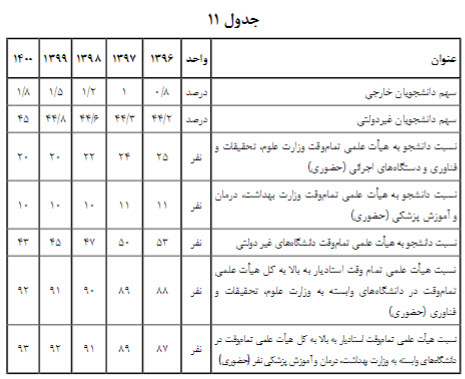 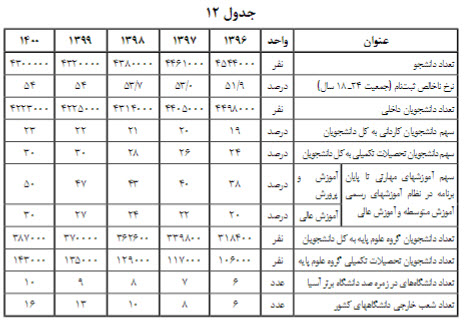 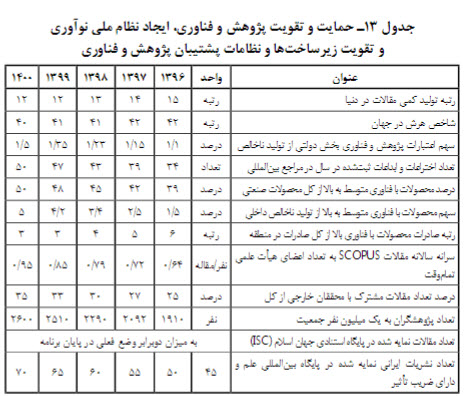 بخش13 ارتباطات و فناوری اطلاعاتماده 67الف به وزارت ارتباطات و فناوری اطلاعات اجازه داده می شود نسبت به افزایش ظرفیت انتقال(ترانزیت) پهنای باند عبوری از کشور به سی ترابیت بر ثانیه اقدام نماید و برای ارائه خدمات ماهواره ای سنجش از راه دور و توسعه خدمات و کاربردهای فناوری اطلاعات و ارتباطات از طریق دستگاههای وابسته نسبت به مشارکت و سرمایه گذاری با بخش خصوصی و شرکتهای خارجی در طرحهای(پروژه های) فیبرنوری و طرحهای (پروژه های) زیرساختی ارتباطات و فناوری اطلاعات، ماهواره های سنجشی و مخابراتی و توسعه زیرساخت های علوم و فناوری فضایی به استثنای شبکه های مادر مخابراتی، امور واگذاری فرکانس و شبکه های اصلی تجزیه و مبادلات و مدیریت خدمات پایه پستی و با رعایت سیاست های کلی اصل چهل و چهارم (44) قانون اساسی و سیاست های کلی برنامه ششم توسعه به ویژه مسائل امنیتی در بخش فناوری اطلاعات و ارتباطات و سیاست ها و مصوبات شورای عالی فضای مجازی برای برآورده کردن نیازهای کشور اقدامات زیر را به عمل آورد:1 به شرکت ارتباطات زیرساخت اجازه داده می شود شرکت انتقال(ترانزیت) ارتباطات بین الملل را به منظور حضور مؤثر در بازارهای منطقه ای و بین المللی صدور خدمات فنی و مهندسی پهنای باند با مشارکت و سرمایه گذاری مشترک با بخشهای خصوصی و عمومی غیردولتی و شرکتهای خارجی با رعایت منافع ملی ایجاد نماید. اساسنامه شرکت مذکور به تصویب هیأت وزیران می رسد.2 در توسعه زیرساخت های خدمات الکترونیکی در مناطق محروم و روستایی سرمایه گذاری نماید به گونه ای که امکان ارائه حداقل چهار خدمت الکترونیکی اصلی دولت (سلامت، آموزش، کشاورزی و بانکی) در هشتاددرصد(80%) روستاهای بالای بیست خانوار کشور امکان پذیر گردد.ب به منظور توسعه دولت الکترونیک و حفظ یکپارچگی شبکه ملی اطلاعات و افزایش بهره وری زیرساخت های ارتباطی کشور، دستگاههای اجرائی و نهادهای غیرنظامی که دارای شبکه ارتباطی مستقل می باشند برای استفاده اختصاصی در قلمرو فعالیت های داخلی دستگاه مربوط مجاز بوده و برای ارائه خدمات زیرساخت ارتباطی و مخابراتی بر بستر شبکه ملی اطلاعات به سایر اشخاص حقیقی و حقوقی وفق قوانین و مقررات مربوط ملزم به اخذ مجوز از وزارت ارتباطات و فناوری اطلاعات و وفق مصوبات شورای عالی فضای مجازی می باشند.پ دستگاههای اجرائی موظفند نسبت به الکترونیکی کردن کلیه فرآیندها و خدمات با قابلیت الکترونیکی و تکمیل بانکهای اطلاعاتی مربوط، تا پایان سال سوم اجرای قانون برنامه اقدام کنند. دستگاههای اجرائی می توانند به منظور الکترونیکی کردن فرآیندها و خدمات از مشارکت بخش خصوصی استفاده نمایند. دستگاههای اجرائی مکلفند کلیه خدمات قابل ارائه در خارج از محیط اداری خود و قابل واگذاری یا برونسپاری را به دفاتر پستی و دفاتر پیشخوان خدمات دولت و دفاتر ارتباطات و فناوری اطلاعات (ICT ) روستایی حسب مورد واگذار کنند. تعرفه ارائه پیشخوان خدمات دولت الکترونیک باید به تصویب کمیسیون تنظیم مقررات برسد. وزارت ارتباطات و فناوری اطلاعات موظف است هر شش ماه یکبار گزارش عملکرد این بند را به کمیسیون صنایع و معادن مجلس شورای اسلامی ارائه کند.ت دستگاههای اجرائی، واحدهای زیر نظر مقام رهبری اعم از نظامی و غیرنظامی درصورت موافقت ایشان، شوراهای اسلامی شهر و روستا و مؤسسات خصوصی حرفه ای عهده دار مأموریت عمومی موظفند در سامانه های الکترونیکی خود، اقلام اطلاعاتی و آمار ثبتی موضوع قانون مرکز آمار ایران مورد نیاز برای ایجاد نظام جامع آمارهای ثبتی و شبکه ملی آمار ایران را ایجاد و حداکثر تا پایان سال دوم اجرای قانون برنامه امکان بهره برداری الکترونیکی و برخط آن را بر بستر شبکه ملی اطلاعات برای مرکز آمار ایران فراهم نمایند. مرکز آمار ایران مکلف است اقلام آمار ثبتی و نحوه تولید آن را حداکثر ظرف مدت نُه ماه برای هر یک از دستگاه ها تهیه و به آنها ابلاغ کند.ث کلیه دستگاههای اجرائی کشور موظفند تا پایان سال دوم اجرای قانون برنامه، امکان تبادل الکترونیکی اطلاعات و پاسخگویی الکترونیکی به استعلام های مورد نیاز سایر دستگاههای اجرائی را حسب شرح وظایف آنان در چهارچوب قوانین خاص و موضوعی، به صورت رایگان فراهم نمایند.تبصره1 آیین نامه اجرائی احصای کلیه استعلامات و ایجاد نظام استانداردسازی و تبادل اطلاعات بین دستگاهی در شش ماه اول اجرای قانون برنامه توسط مرکز ملی فضای مجازی با همکاری وزارت ارتباطات و فناوری اطلاعات و سایر دستگاههای اجرائی ذی ربط تدوین و به تصویب شورای عالی فضای مجازی می رسد.تبصره2 وزارت ارتباطات و فناوری اطلاعات موظف است تا سال دوم اجرای قانون برنامه، تمام زیرساخت های لازم برای تعامل اطلاعاتی بین دستگاههای اجرائی بر بستر شبکه ملی اطلاعات، صرفاً از طریق مرکز ملی تبادلات اطلاعات (NIX ) و با استانداردهای فنی مصوب وزارت ارتباطات و فناوری اطلاعات را فراهم کند.ج به منظور توسعه دولت الکترونیک و عرضه خدمات الکترونیکی و نیز توسعه و استقرارخزانه داری الکترونیکی و اصالت بخشیدن به اسناد الکترونیکی از جمله اسناد مالی و حذف اسناد کاغذی در هر موردی که به موجب قانون، تنظیم اوراق یا اسناد، صدور یا اعطای مجوز، اخطار و ابلاغ، مبادله وجه، استعلام و مانند آن ضروری باشد، انجام الکترونیکی آن با رعایت مفاد قانون تجارت الکترونیکی مصوب 1382/10/17 معتبر بوده و کفایت می نماید.ماده 68الف به منظور ایجاد نظام اطلاعات استنادپذیر الکترونیکی و کمک به مقابله با جعل، از پایان سال دوم اجرای قانون برنامه دستگاههای اجرائی، واحدهای زیر نظر مقام رهبری اعم از نظامی و غیرنظامی با موافقت ایشان، شوراهای اسلامی شهر و روستا و مؤسسات خصوصی حرفه ای عهده دار مأموریت عمومی با رعایت مصوبات شورای عالی فضای مجازی، مکلفند استعلامات هویت اشخاص حقیقی، کالا و خدمات، دارائی های منقول و غیرمنقول (از جمله ملک، وسایل نقلیه و اوارق بهادار) و نشانی مکان محور را به صورت الکترونیکی و براساس مفاد نقشه جامع دولت الکترونیک کشور در چهارچوب قانون انجام دهند.ب سازمان، سازمان اداری و استخدامی کشور با همکاری وزارت ارتباطات و فناوری اطلاعات نسبت به توسعه و تکمیل نظام پایش شاخصهای توسعه کاربرد فناوری اطلاعات و ارتباطات و دولت الکترونیک و سنجش مستمر شاخصهای مذکور اقدام کند. وزارت ارتباطات و فناوری اطلاعات مکلف است تا پایان اجرای قانون برنامه نسبت به توسعه و تکمیل شبکه ملی اطلاعات، امن و پایدار اقدام نماید تا امکان دسترسی به سطح یکی از سه کشور اول منطقه فراهم شود.پ به منظور گسترش متوازن زیرساخت های فنی محتوا و خدمات و دولت الکترونیک، کلیه دستگاههای اجرائی مکلفند متناسب با منابع، بودجه، تجهیزات، شبکه ها، وظایف قانونی خود و برخط شدن نیازهای ذی نفعان به توسعه محتوا و خدمات الکترونیک خود بپردازند.ت وزارت ارتباطات و فناوری اطلاعات با همکاری سازمان، سازمان اداری و استخدامی کشور و دستگاههای اجرائی، از سال دوم اجرای قانون برنامه تمهیدات لازم برای کاهش حداقل دوازده و نیم درصد (12/5%) سالانه از مراجعه حضوری به دستگاههای اجرائی را فراهم کند به طوری که رتبه ایران در سطح جهان در شاخصهای مرتبط از جمله شاخصهای توسعه فناوری اطلاعات و ارتباطات و توسعه دولت الکترونیک به میزان سی رتبه در طی اجرای قانون برنامه، ارتقاء یابد.ث در سال دوم اجرای قانون برنامه تمهیدات لازم برای دستیابی به حداقل هفت و نیم درصد (7/5%) رشد سالانه الکترونیکی نمودن معاملات و تجارت کالا وخدمات کشور فراهم شود.ج دولت مکلف است در طول سالهای اجرای قانون برنامه نسبت به ده برابر کردن محتوای مناسب رقومی (دیجیتال) اقدامات لازم را به عمل آورده و هرساله در قوانین بودجه های سنواتی اعتبار لازم از طریق کمکهای فنی، اعتباری و حمایتی پیش بینی کند.چ در مورد شرکتهای ثبت شده نزد سازمان بورس و اوراق بهادار، موارد زیر می تواند به طریق الکترونیکی به روشی که به تأیید سازمان بورس و اوراق بهادار می رسد، صورت پذیرد:1 ارسال گواهینامه حق تقدم خرید سهام جدید از طرف شرکت به صاحبان سهام به جای استفاده از پست سفارشی،2 انتشار اعلامیه های پذیره نویسی و دعوتنامه های مجامع عمومی و اطلاعیه ها از طرف شرکت به شکل الکترونیکی و یا انتشار در روزنامه های کثیرالانتشار و جراید،3 پذیره نویسی و تعهد خرید سهام شرکت، به جای مراجعه به بانک و تکمیل اوراق مربوطه،4 حضور در مجامع عمومی شرکت و اعمال حق رأی،5 صدور گواهینامه موقت سهام، اوراق سهام و گواهینامه های حق تقدم خرید سهام شرکت به جای چاپ کاغذی آنها،6 ثبت نقل و انتقالات سهام و گواهینامه های حق تقدم خرید سهام شرکت، به جای ثبت آنها در دفاتر کاغذیح دولت مکلف است، تا پایان اجرای قانون برنامه سامانه های مالیات الکترونیکی، معاملات دولتی الکترونیکی(شامل مناقصه، مزایده، خرید کالا) و سلامت الکترونیکی را با پوشش کلیه ذی نفعان مستقر و بهره برداری نماید. وزارت ارتباطات و فناوری اطلاعات (شورای اجرای فناوری اطلاعات) موظف به نظارت و پیگیری مستمر اجرای طرحهای (پروژه های) مذکور و ارائه گزارش پیشرفت شش ماهه به شورای عالی فضای مجازی و کمیسیون صنایع و معادن مجلس شورای اسلامی است.خ وزارت ارتباطات و فناوری اطلاعات و شرکت ملی پست جمهوری اسلامی ایران مکلفند نسبت به افزایش خدمات و فعالیت دفاتر ارتباطات و فناوری اطلاعات (ICT ) روستایی در چهارچوب وظایف قانونی خود اقدام نمایند و نیز با استفاده از مشارکت بخش خصوصی، تمهیدات لازم را برای افزایش صدور مجوز ایجاد سالانه حداقل دو هزار دفتر ارتباطات و فناوری اطلاعات (ICT ) روستایی به عمل آورند.د شرکت ملی پست جمهوری اسلامی ایران مکلف است به منظور ایجاد تسهیلات برای کارورهای (اپراتورهای) پستی، نسبت به راه اندازی و ارائه خدمات راساً یا توسط دیگر اپراتورها در ایستگاههای راه آهن، بنادر، فرودگاههای بین المللی و پایانه های مرزی کشور اقدام نماید. در این راستا این شرکت از پرداخت هزینه های مربوط به ایجاد تسهیلات و امکانات مذکور شامل حق الارض، اجاره و حق الامتیازها معاف می باشد.ماده 69 وزارت ارتباطات و فناوری اطلاعات(سازمان فناوری اطلاعات) با رعایت مصوبات شورای عالی فضای مجازی مکلف است با همکاری وزارت آموزش و پرورش تا پایان سال دوم اجرای قانون برنامه هوشمندسازی مدارس، امکان دسترسی الکترونیک (سخت افزاری نرم افزاری و محتوا) به کتب درسی، کمک آموزشی، رفع اشکال، آزمون و مشاوره تحصیلی، بازیهای رایانه ای آموزشی، استعدادسنجی، آموزش مهارتهای حرفه ای، مهارتهای فنی و اجتماعی را به صورت رایگان برای کلیه دانش آموزان شهرهای زیر بیست هزار نفر و روستاها و حاشیه شهرهای بزرگ فراهم نماید. دولت برای تأمین هزینه های این ماده  می تواند از مشارکت بخش غیردولتی استفاده نماید. هزینه های مذکور به عنوان هزینه های قابل قبول مالیاتی تلقی می شود.بخش14 سلامت، بیمه، سلامت و زنان و خانوادهماده 70 دولت مکلف است به منظور تحقق سیاست های کلی سلامت، تأمین منابع مالی پایدار برای بخش سلامت، توسعه کمی و کیفی بیمه های سلامت و مدیریت منابع سلامت از طریق نظام بیمه با محوریت وزارت بهداشت، درمان و آموزش پزشکی تا پایان سال اول اجرای برنامه اقدامات زیر را بر اساس سیاست های کلی سلامت به عمل آورد:الف پوشش بیمه سلامت برای تمامی آحاد جمعیت کشور اجباری بوده و برخورداری از یارانه دولت جهت حق سرانه بیمه از طریق ارزیابی وسع و ضوابط ذیل و براساس آیین نامه ای خواهد بود که به تصویب هیأت وزیران می رسد.تبصره این حق بیمه شامل سرپرست خانوار و کلیه افراد تحت تکفل آنان است.ب حق بیمه پایه سلامت خانوار به شرح ذیل، سهمی از درآمد سرپرست خانوار خواهد بود:1 خانواده روستاییان، عشایر و اقشار نیازمند تحت پوشش نهادهای حمایتی معادل هفت درصد (7%) حداقل حقوق و دستمزد مشمولان قانون کار. صددرصد (100%) حق بیمه این گروههای اجتماعی بر مبنای بند (الف) این ماده  توسط دولت در قالب بودجه سنواتی تأمین می ‎ شود.2 کارکنان دستگاههای اجرائی معادل هفت درصد (7%) حقوق و مزایای مستمر آنانتبصره بخشی از حق بیمه مشمولان این جزء از محل بودجه عمومی دولت در قالب بودجه سنواتی تأمین خواهد شد.3 مشمولان تأمین اجتماعی کسر حق بیمه مطابق قانون تأمین اجتماعی4 سهم خانوارهای سایر اقشار، متناسب با گروههای درآمدی معادل هفت درصد (7%) درآمد، حداکثر معادل سقف درآمد کارکنان دولت5 پوشش بیمه سلامت برای افراد خارجی مقیم در کشور، از جمله پناهندگان گروهی مورد تأیید دفتر اتباع خارجی وزارت کشور، الزامی است. شیوه دریافت حق بیمه و برخورداری از یارانه دولت برای تأمین حق بیمه براساس آیین نامه ای خواهد بود که حداکثر ظرف سه ماه از زمان لازم الاجراء شدن این قانون به تصویب هیأت وزیران می رسد. حکم این جزء بر حکم ماده  (4) قانون احکام دائمی برنامه های توسعه کشور حاکم است.پ دستگاههای اجرائی مکلفند حق بیمه پایه سلامت سهم بیمه شده و دستگاه اجرائی را حداکثر ظرف مدت سه ماه به حساب سازمان بیمه گر پایه مربوطه واریز نمایند. درصورت عدم واریز با اعلام سازمان بیمه گر و تشخیص و توسط وزارت امور اقتصادی و دارایی از ردیف مربوطه و حساب جاری دستگاه اجرائی ذی ربط برداشت و به حساب سازمان بیمه گر پایه واریز می شود.ت عقد قرارداد و هرگونه پرداخت مازاد بر تعرفه تعیین شده برای خدمات تشخیصی، بهداشتی و درمانی مشمول بسته بیمه پایه سلامت توسط شرکتهای بیمه تجاری و صندوق های بیمه پایه با اشخاص حقیقی و حقوقی تحت هر عنوان ممنوع است.ث کلیه پزشکان و پیراپزشکان، مؤسسات و مراکز ارائه ‎دهنده خدمت، دارو و کالاهای سلامت در کشور اعم از دولتی، نهادهای عمومی غیردولتی، خصوصی و خیریه موظفند ضمن رعایت تعرفههای مصوب دولت از خطمشی های مصوب وزارت بهداشت، درمان و آموزش پزشکی تبعیت نمایند. دریافت هرگونه وجه مازاد بر تعرفه مصوب دولت، توسط اشخاص حقیقی و حقوقی و مؤسسات و مراکز ارائه دهنده خدمت، دارو و کالاهای سلامت، حسب مورد مشمول مجازات قانونی مربوطه خواهد بود.ج بسته خدمات (شمول و سطح خدمات) مورد تعهد صندوق های بیمه پایه سلامت توسط وزارت بهداشت، درمان و آموزش پزشکی تعیین و ابلاغ می شود. از ابتدای سال دوم اجرای قانون برنامه خرید خدمت توسط سازمان بیمه گر درمانی صرفاً مطابق این بسته صورت می پذیرد.چ پایگاه اطلاعات برخط بیمه شدگان درمان کشور در سال اول اجرای قانون برنامه در سازمان بیمه سلامت تشکیل می گردد. از ابتدای سال دوم اجرای قانون برنامه، نحوه دریافت خدمات بیمه شدگان از مراکز بهداشتی، تشخیصی، درمانی و دارویی به صورت واحد و یکسان توسط سازمان بیمه سلامت طراحی و اجراء می شود.ح دولت مکلف است طی سال اول اجرای قانون برنامه نسبت به ایجاد وحدت رویه بین بیمه های درمانی صندوق ها و سازمان های بیمه ای در چهارچوب قانون اقدام کند.ماده 71 برای ترغیب کارفرمایان و کارآفرینان بخش خصوصی و تعاونی به جذب نیروی کار جوان، چنانچه طی اجرای قانون برنامه نسبت به جذب فارغ التحصیلان دانشگاهی با مدرک حداقل کارشناسی به صورت کارورزی اقدام نمایند، از پرداخت سهم بیمه کارفرما برای مدت دوسال از تاریخ شروع به کار معاف می باشند.تبصره آیین نامه اجرائی این ماده  شامل شیوه معرفی، زمینه های کاری اولویت دار و نحوه تأمین هزینه به پیشنهاد سازمان، سازمان اداری و استخدامی کشور و وزارت تعاون، کار و رفاه اجتماعی طبق بودجه سنواتی به تصویب هیأت وزیران می رسد.سامانه اعتبار سنجی بهداشت و در مان در وزارت بهداشتماده 72 الف تولیت نظام سلامت از جمله بیمه سلامت شامل سیاست گذاری اجرائی، برنامه ریزی های راهبردی، ارزشیابی، اعتبارسنجی و نظارت در وزارت بهداشت، درمان و آموزش پزشکی متمرکز می گردد. کلیه اشخاص حقیقی وحقوقی اعم از دولتی و غیردولتی، از جمله ارائه کنندگان خدمات سلامت، سازمان ها و شرکتهای بیمه پایه و تکمیلی، موظفند از خط مشی و سیاست های وزارت بهداشت، درمان و آموزش پزشکی، با تأکید بر خرید راهبردی خدمات و واگذاری امور تصدی گری با رعایت ماده  (13) قانون مدیریت خدمات کشوری وسطح بندی خدمات، تبعیت کنند.از زمان ابلاغ این قانون، سازمان بیمه سلامت از وزارت تعاون، کار و رفاه اجتماعی منتزع و با حفظ شخصیت حقوقی و استقلال مالی و کلیه امکانات براساس اساسنامه ای که به تصویب هیأت وزیران می رسد، وابسته به وزارت بهداشت درمان و آموزش پزشکی اداره می شود. اساسنامه این سازمان مطابق با قانون بیمه همگانی خدمات درمانی کشور مصوب 1373/8/3 و در قالب شرکت دولتی به پیشنهاد وزارت بهداشت، درمان و آموزش پزشکی به تصویب هیأت وزیران می رسد.ب به منظور توسعه کمی و کیفی و ساماندهی و یکپارچه سازی فرماندهی شبکه اورژانس پیش بیمارستانی(115)، سازمان فوریت های پیش بیمارستانی اورژانس کشور به عنوان مؤسسه دولتی وابسته به وزارت بهداشت، درمان و آموزش پزشکی از محل منابع، ساختار و نیروی انسانی موجود بر اساس وظایف قانونی خود ایجاد می گردد. اساسنامه سازمان مذکور به پیشنهاد مشترک سازمان، سازمان اداری و استخدامی کشور و وزارت بهداشت، درمان و آموزش پزشکی به تصویب هیأت وزیران می رسد.تبصره واحدهای استانی و شهرستانی سازمان فوریت های پیش بیمارستانی کشور کماکان به صورت ادغام یافته در شبکه های بهداشتی درمانی زیر نظر سازمان مذکور ارائه خدمت خواهند نمود.پ فهرست رسمی دارویی ایران بر اساس نظام دارویی ملی کشور توسط وزارت بهداشت، درمان و آموزش پزشکی حداکثر هر سه ماه یک بار تدوین و منتشر می گردد. تجویز داروهای خارج از فهرست یادشده، تخلف محسوب شده و متخلف با توجه به شدت و ضعف عمل ارتکابی و تعدد و تکرار آن، حسب مورد به مجازات های مندرج در تبصره (1) ماده  (28) قانون سازمان نظام پزشکی جمهوری اسلامی ایران مصوب 1383/8/16 محکوم می شود.تبصره1 آیین نامه اجرائی این بند در شش ماه اول اجرای قانون برنامه توسط سازمان و وزارت بهداشت، درمان و آموزش پزشکی (سازمان غذا و دارو) تهیه می شود و به تصویب هیأت وزیران می رسد.تبصره2 وزارت بهداشت، درمان و آموزش پزشکی موظف است نسبت به تهیه فهرست فرآورده ها و داروهای سنتی و گیاهی کشور اقدام نماید.ت وزارت بهداشت، درمان و آموزش پزشکی موظف است با همکاری وزارت جهاد کشاورزی، مقدار مجاز سموم باقیمانده در مواد غذایی و فرآورده های غذایی و نیز مصرف کود شیمیایی را برای محصولات مذکور مشخص نماید و عرضه محصولاتی که به صورت غیرمجاز از سموم و کودهای شیمیایی استفاده کرده اند را ممنوع نماید.وزارت جهاد کشاورزی موظف است ضمن اطلاع رسانی و فرهنگ سازی و اقدام برای کاهش استفاده از سموم و کودهای شیمیایی امکان دسترسی مردم را به محصولاتی که از سلامت لازم برخوردارند فراهم آورد. همچنین وزارت بهداشت، درمان و آموزش پزشکی موظف است در سال اول اجرای قانون برنامه فهرست مواد و فرآورده های غذایی سالم و ایمن و سبد غذایی مطلوب برای گروههای سنی مختلف را اعلام کند.احکام مندرج در ماده  (72) این قانون بر احکام بندهای «الف» و «ب» ماده  (7) قانون احکام دائمی برنامه های توسعه کشور و مواد (12) و (17) قانون ساختار جامع رفاه و تأمین اجتماعی مصوب 1383 حاکم است.ماده 73الف از ابتدای اجرای قانون برنامه تولید و واردات انواع سیگار و محصولات دخانی علاوه بر مالیات و عوارض موضوع قانون مالیاتهای مستقیم مصوب 1366/12/3 و قانون مالیات بر ارزش افزوده مصوب 1387/2/17، مشمول مالیات به شرح زیر است:1 مالیات هر پاکت انواع سیگار تولید داخلی به میزان ده درصد (10%) قیمت درب کارخانه و تولید مشترک بیست درصد(20%)، تولید داخل با نشان بین المللی (برند) بیست و پنج درصد(25%) قیمت درب کارخانه و وارداتی به میزان چهل درصد (40%) قیمت کالا، بیمه و کرایه تا بندر مقصد (سیف Cif ) تعیین می گردد.2 مالیات انواع توتون پیپ و تنباکوی آماده  مصرف تولید داخلی به میزان ده درصد (10%) قیمت درب کارخانه و وارداتی به میزان چهل درصد (40%) قیمت کالا، بیمه و کرایه تا بندر مقصد (سیف Cif ) تعیین می گردد.جزء های (1) و (2) بند (الف) ماده  (73) در طول اجرای قانون برنامه در بخش های مغایرت بر ماده  (52) قانون مالیات بر ارزش افزوده مصوب 1387/2/17 حاکم هستند.ب وزارت صنعت، معدن و تجارت از ابتدای سال 1396 موظف است:1 قیمت خرده فروشی انواع سیگار و محصولات دخانی مأخذ محاسبه مالیات موضوع این ماده  را به مراجع ذی ربط و برای درج بر روی پاکت محصول اعلام نماید.2 امکان دسترسی برخط سازمان امور مالیاتی کشور به سامانه(سیستم) اطلاعاتی واردات، تولید و توزیع سیگار و انواع محصولات دخانی را فراهم نماید.حکم بند(ب) ماده  (73) این قانون در موارد مغایرت بر سایر مواد حاکم است.پ مالیات موضوع این ماده  تابع کلیه احکام مقرر در قانون مالیات بر ارزش افزوده به استثناء نرخ مضاعف مالیات این ماده  خواهد بود. سازمان امور مالیاتی کشور مکلف است مالیات موضوع این ماده  را وصول و آن را به ردیف درآمدی نزد خزانه داری کل کشور واریز نماید.ت با لازم الاجراء شدن این قانون، علاوه بر عوارض موضوع بند(الف) این ماده ، مالیات عملکرد، مالیات بر ارزش افزوده، حقوق ورودی، حق انحصار و بند(ب) ماده (69) قانون الحاق برخی مواد به قانون تنظیم بخشی از مقررات مالی دولت(2) نیز به محصولات دخانی اعمال می گردد.تبصره صددرصد (100%) درآمدهای حاصل از اجرای بند (الف) این ماده  طی ردیفهایی که در بودجه های سنواتی مشخص می شود در جهت کاهش مصرف دخانیات، پیشگیری و درمان بیماری های ناشی از آن، بازتوانی و درمان عوارض حاصله از مصرف آن و توسعه ورزش موضوع بند (ب) ماده  (69) قانون الحاق برخی مواد به قانون تنظیم بخشی از مقررات مالی دولت (2) مصوب 1393/12/4 در اختیار وزارتخانه های ورزش و جوانان، آموزش و پرورش و بهداشت، درمان و آموزش پزشکی قرار می گیرد.احکام مواد (70)، (72) و (73) این قانون بر احکام قانون ساختار جامع رفاه و تأمین اجتماعی مصوب 1383/2/21 حاکم است.ماده 74الف وزارت بهداشت، درمان و آموزش پزشکی با هدف ارائه خدمات الکترونیکی سلامت مکلف است ظرف دو سال اول اجرای قانون برنامه نسبت به استقرار سامانه پرونده الکترونیکی سلامت ایرانیان و سامانه های اطلاعاتی مراکز سلامت با هماهنگی پایگاه ملی آمار ایران و سازمان ثبت احوال کشور با حفظ حریم خصوصی و منوط به اذن آنها و محرمانه بودن داده ها و با اولویت شروع برنامه پزشک خانواده و نظام ارجاع اقدام نماید.وزارت بهداشت، درمان و آموزش پزشکی مکلف است با همکاری سازمان ها و مراکز خدمات سلامت و بیمه سلامت حداکثر ظرف مدت شش ماه پس از استقرار کامل سامانه فوق، خدمات بیمه سلامت را به صورت یکپارچه و مبتنی بر فناوری اطلاعات در تعامل با سامانه «پرونده الکترونیکی سلامت ایرانیان» ساماندهی نماید.تبصره کلیه مراکز سلامت و واحدهای ذی ربط اعم از دولتی و غیردولتی موظف به همکاری در این زمینه می باشند.ب کلیه پزشکان، دندانپزشکان و داروسازانی که در استخدام پیمانی و یا رسمی دستگاههای اجرائی موضوع این قانون هستند، مجاز به فعالیت انتفاعی پزشکی در سایر مراکز تشخیصی، آموزشی، درمانی و بیمارستان های بخش خصوصی، عمومی غیردولتی با رعایت تبصره (1) ماده  واحده قانون ممنوعیت تصدی بیش از یک شغل مصوب 1373/10/11 و یا فعالیت انتفاعی پزشکی در بخش خصوصی مرتبط با حوزه ستادی مربوط به غیر از دستگاه اجرائی خود نیستند. مسؤولیت اجرای این بند به عهده وزرای وزارتخانه های مربوطه و معاونان آنها و مسؤولان مالی دستگاههای مذکور است. دولت مکلف است در اجرای این حکم با جبران خدمات ذی نفعان از طریق اعمال تعرفه خاص در چهارچوب بودجه سنواتی اقدام نماید. اجرای این حکم مشروط به جبران محرومیت از کار در بخش خصوصی، پرداخت حقوق مناسب و تأمین اعتبار در بودجه های سنواتی است.تبصره1 مصادیق نقاط محروم موضوع این ماده  و نام فرد و علت آن به عنوان موارد استثناء به پیشنهاد دستگاه اجرائی مربوطه و تأیید وزارت بهداشت درمان و آموزش پزشکی تعیین می گردد.تبصره2 مطب پزشکان و دندانپزشکان متخصص در نقاط محروم درصورت نیاز و ضرورت به تشخیص رئیس دانشگاه یا دانشکده علوم پزشکی آن نقطه تعیین می شود و مطب پزشکان و دندانپزشکان عمومی از شمول این بند مستثنی است.پ دولت موظف است از بخشهای خصوصی و تعاونی برای ایجاد شهرکهای دانش سلامت، حمایت به عمل آورد. آیین نامه اجرائی این بند درچهارچوب قوانین و بودجه سنواتی طی سال اول اجرای قانون برنامه تهیه می شود و به تصویب هیأت وزیران می رسد.ت به منظور متناسب سازی کمیت و کیفیت تربیت نیروی انسانی گروه پزشکی با نیازهای نظام سلامت کشور، وزارت بهداشت، درمان و آموزش پزشکی موظف است نیازهای آموزشی و ظرفیت ورودی کلیه دانشگاهها و مؤسسات آموزش عالی علوم پزشکی اعم از دولتی و غیردولتی را متناسب با راهبردهای پزشک خانواده، نظام ارجاع و سطح بندی خدمات و نقشه جامع علمی کشور تعیین نموده و اقدامات لازم را به عمل آورد.ث وزارت بهداشت درمان و آموزش پزشکی مکلف است در اجرای «نظام خدمات جامع و همگانی سلامت» با اولویت بهداشت و پیشگیری بر درمان و مبتنی بر مراقبتهای اولیه سلامت، با محوریت نظام ارجاع و پزشک خانواده با به کارگیری پزشکان عمومی و خانواده، گروه پرستاری در ارائه مراقبت های پرستاری در سطح جامعه و منزل، سطح بندی خدمات، پرونده الکترونیک سلامت ایرانیان، واگذاری امور تصدی گری با رعایت ماده (13) قانون مدیریت خدمات کشوری و پرداخت مبتنی بر عملکرد مطابق قوانین مربوطه و احتساب حقوق آنها اقدام نماید، به نحوی که تا پایان سال دوم اجرای قانون برنامه کلیه آحاد ایرانیان تحت پوشش نظام ارجاع قرار گیرند.سطح بندی تمامی خدمات تشخیصی و درمانی براساس نظام ارجاع مبتنی بر پزشک خانواده و اجازه تجویز این گونه خدمات صرفاً براساس راهنماهای بالینی، طرح فاقد نام تجاری(ژنریک) و نظام دارویی ملی کشور خواهد بود.تبصره در چهارچوب قانون تعرفه گذاری خدمات پرستاری و تعدیل کارانه های پرستاری مصوب 1386/4/6 دولت مکلف است در قالب قوانین بودجه سالانه در سقف کارانه پرستاری و در چهارچوب بسته های خدمات تشخیصی درمانی موضوع قانون مذکور اعتبارات مورد نیاز را از محل منابع بودجه عمومی دولت تأمین نماید.ج سازمان ها و صندوق های بیمه گر پایه کشور مکلف به خرید راهبردی خدمات سلامت براساس دستورالعمل ها و راهنماهای بالینی و فهرست رسمی داروهای فاقد نام تجاری(ژنریک) ایران در چهارچوب نظام ملی دارویی کشور همزمان با اجرائی شدن نظام ارجاع مبتنی بر پزشک خانواده در کشور از سوی وزارت بهداشت، درمان و آموزش پزشکی و صرفاً از طریق سامانه پرونده الکترونیکی سلامت ایرانیان موضوع بند (الف) این ماده  هستند.چ به منظور تحقق بند (12) سیاست های کلی سلامت، وزارت بهداشت، درمان و آموزش پزشکی به عنوان متولی امر طب سنتی ایرانی اسلامی و مکمل موظف است نسبت به ادغام خدمات تأییدشده طب سنتی ایرانی اسلامی در نظام سلامت و همچنین ساماندهی و توسعه ارائه خدمات آموزشی، پژوهشی و درمانی این حوزه اقدام نماید.ح وزارت بهداشت، درمان و آموزش پزشکی موظف است تقاضای تخصیص نیروهای پزشکی طرح نیروی انسانی مورد نیاز سازمان تأمین اجتماعی را براساس تفاهم و همکاری متقابل با اولویت مناطق محروم بررسی و تأمین نماید.خ کلیه اعضای سازمان های نظام پزشکی و نظام دامپزشکی ملزم به تهیه بیمه مسؤولیت حرفه ای بوده و دستگاه قضائی آن را به عنوان وثیقه قرار تأمین بپذیرد به جز در مواردی که خسارات عمدی است و امکان استیفای حق وجود نداشته باشد و وزارت بهداشت، درمان و آموزش پزشکی درخصوص لوایح حوزه وظایف و اختیارات این سازمان ها، نظر مشورتی آنها را اخذ نماید.د وزارت بهداشت، درمان و آموزش پزشکی موظف است حمایت از تولید و عرضه و تجویز داروهای فاقد نام تجاری(ژنریک) حمایت بیمه ای را فقط به داروهای فاقد نام تجاری(ژنریک) اختصاص دهد و با همکاری وزارتخانه های جهاد کشاورزی، صنعت، معدن و تجارت، اتاق بازرگانی، صنایع و معادن و کشاورزی ایران و اتاق تعاون مرکزی ایران حسب مورد تمهیدات لازم را درجهت صادرات محصولات سلامت محور به عمل آورد و برنامه ایمن سازی کودکان (واکسیناسیون) را تا حد و تراز کشورهای توسعه یافته ارتقاء دهد.ذ وزارت نفت در مناطق نفت خیز و گازخیز و شرکتهای معدنی بزرگ دولتی در مناطق معدنی محل استقرار خود در راستای مسؤولیت اجتماعی خود و جبران پیامدهای تهدیدکننده سلامت در آن مناطق نسبت به تکمیل، تجهیز، ارتقاء خدمات مراکز بهداشتی و درمانی خود اقدام نمایند و به خدمت رسانی به عموم مردم منطقه در چهارچوب نظام سطح بندی خدمات با رعایت احکام ماده  (70) این قانون بر مبنای تعرفه های مصوب دولت در مراکز دولتی اقدام کنند.ر وزارت بهداشت، درمان و آموزش پزشکی با همکاری سازمان پدافند غیرعامل کشور در جهت مصون سازی و افزایش توان بازدارندگی کشور موظف است انواع تهدیدات حوزه سلامت را بررسی و اقدام لازم جهت خنثی سازی و مقابله با آن را مطابق قوانین مربوطه به انجام رساند.تبصره رعایت جهات شرعی از جمله محرم و نامحرم در اجرای این ماده  ضروری است.ماده 75 کلیه متقاضیان ازدواج باید جهت ثبت قانونی ازدواج دائم، گواهی انجام غربالگری در شبکه های بهداشت و درمان را به منظور شناسایی ازدواج های پر خطر از نظر بروز اختلالات ژن شناسی(ژنتیکی) به دفاتر ازدواج ارائه نمایند. موارد در معرض خطر می توانند به مراکز مشاوره اعم از مراکز بهداشت وابسته به وزارت بهداشت، درمان و آموزش پزشکی یا مراکز مشاوره مورد تأیید سازمان بهزیستی ارجاع و چنانچه نیاز به آزمایش ژن شناسی(ژنتیک) باشد در چهارچوب احکام ماده  (70) این قانون به مراکز مجاز معرفی شوند.تبصره1 مواردی که براساس مشاوره ژن شناسی(ژنتیک) نیازمند بررسی از نظر آزمایشات ژن شناسی(ژنتیک) باشند به آزمایشگاههای مورد تأیید وزارت بهداشت، درمان و آموزش پزشکی ارجاع خواهند شد.تبصره2 ده درصد(10%) حق التحریر ثبت طلاق افزایش یافته و منابع حاصله پس از واریز به خزانه و کمکهای مردمی و دولتی در چهارچوب بودجه سنواتی جهت کمک به تأمین هزینه های آزمایش ژن شناسی(ژنتیک) افراد نیازمند براساس آزمون وسع در اختیار سازمان بهزیستی و کمیته امداد امام خمینی(ره) قرار می گیرد. هزینه انجام آزمایش های مددجویان تحت پوشش کمیته امداد امام خمینی(ره) و سازمان بهزیستی رایگان است و توسط سازمان بهزیستی و کمیته امداد امام خمینی(ره) پرداخت خواهد شد.تبصره3 آیین نامه چگونگی مراحل صدور گواهی و میزان کمک بهزیستی و کمیته امداد امام خمینی(ره) جهت انجام آزمایش های ژن شناسی(ژنتیک) به پیشنهاد وزارتخانه های تعاون، کار و رفاه اجتماعی (سازمان بهزیستی) و بهداشت، درمان و آموزش پزشکی با همکاری سازمان حداکثر سه ماه بعد از لازم الاجراء شدن این قانون تهیه می شود و به تصویب هیأت وزیران می رسد.تبصره4 وزارتخانه های بهداشت، درمان و آموزش پزشکی و تعاون، کار و رفاه اجتماعی (سازمان بهزیستی) موظفند امکان دسترسی تمامی افراد که درصدد ازدواج می باشند را به مراکز مشاوره فراهم نمایند تا در صورت نیاز به آزمایش ژن شناسی(ژنتیک) آنان را راهنمایی کنند.تبصره5 وزارت بهداشت، درمان و آموزش پزشکی موظف است با استفاده از بخشهای خصوصی و تعاونی امکان دسترسی زوجها را به آزمایشگاههای ژن شناسی (ژنتیک) مورد تأیید خود فراهم سازد.تبصره6 رعایت جهات شرعی از جمله محرم و نامحرم در اجرای این ماده  ضروری است.ماده 76 دولت مکلف است با رعایت سیاست های کلی جمعیت، سلامت مادر و کودک و ارتقای شاخص های نسبت مرگ مادر و نوزادان را بر اساس جدول زیر تأمین نماید: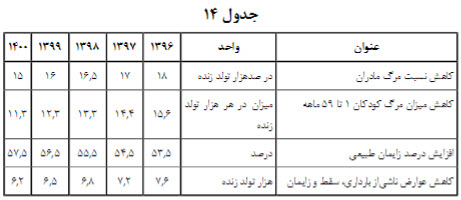 بخش15 بیمه اجتماعی، امور حمایتی و آسیب های اجتماعیماده 77 جمعیت هلال احمر جمهوری اسلامی ایران به منظور افزایش ضریب ایمنی و تاب آوری جامعه، پیشگیری و کاهش خطرات ناشی از حوادث و سوانح، ارائه خدمات بشردوستانه در قالب قوانین بودجه سنواتی اقدامات ذیل را انجام دهد:الف کمک به حفظ و ارتقای سرمایه اجتماعی با استفاده از توان و ظرفیت های مردمی و افزایش مشارکت های اجتماعی مردمب توسعه و تقویت شبکه امداد و نجات کشور با هدف اقدامات پیشگیرانه و آمادگی برای پاسخگویی سریع و به موقع به حوادث و سوانح کشورپ افزایش آگاهی های عمومی به ویژه آموزش های همگانی جهت کاهش خطرپذیری و افزایش تاب آوری جامعه در مقابل حوادث و سوانحت در راستای تأمین منابع پایدار در زمینه مقابله با حوادث و سوانح، نیم درصد (0/5%) مندرج در ماده (163) قانون امور گمرکی به یک درصد(1%) افزایش پیدا نموده و منابع حاصله پس از واریز به خزانه در قالب بودجه سنواتی در اختیار جمعیت هلال احمر قرار می گیرد.ماده 78 دولت مکلف است در راستای تحقق عدالت اجتماعی و حمایت از اقشار آسیب پذیر و بسط پوشش های امدادی، حمایتی و بیمه ای و پیشگیری و کاهش آسیب های اجتماعی نسبت به طراحی و اجرای برنامه های لازم برای نیل به اهداف مندرج در جدول ذیل اقدام و گزارش پیشرفت کار را هر شش ماه یک بار به مجلس ارائه کند: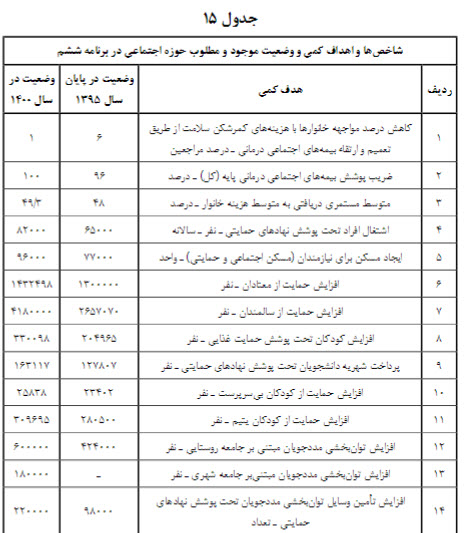 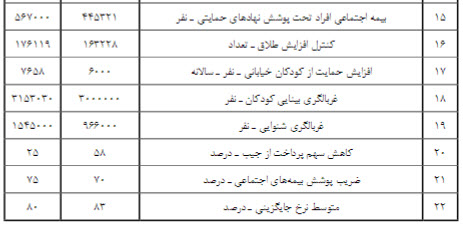 ماده 79 دولت موظف است در طول اجرای قانون برنامه علاوه بر پرداخت یارانه فعلی، هرسال حداقل مستمری خانوارهای مددجویان تحت حمایت کمیته امداد امام خمینی(ره) و سازمان بهزیستی را متناسب با سطح محرومیت بر مبنای متوسط بیست درصد (20%) حداقل دستمزد مصوب شورای عالی کار، در چهارچوب بودجه سنواتی و از محل درآمد قانون هدفمندکردن یارانه ها با حذف خانوارهای پردرآمد و درج ردیف مستقل در جدول موضوع ماده  (39) این قانون، از طریق دستگاههای مذکور پرداخت نماید.ماده 80 دولت مکلف است طبق قوانین مربوطه و مصوبات شورای اجتماعی به منظور پیشگیری و کاهش آسیبهای اجتماعی، نسبت به تهیه طرح جامع کنترل و کاهش آسیبهای اجتماعی با اولویت اعتیاد، طلاق، حاشیه نشینی، کودکان کار و مفاسد اخلاقی مشتمل بر محورهای ذیل اقدام کند به گونه ای که آسیبهای اجتماعی در انتهای برنامه به بیست و پنج درصد (25%) میزان کنونی کاهش یابد:الف پیشگیری1 پیشگیری اولیه از بروز آسیب های اجتماعی از طریق: اصلاح برنامه ها و متون درسی دوره آموزش عمومی و پیش بینی آموزش های اجتماعی و ارتقای مهارت های زندگی2 تهیه و تدوین پیوست های اجتماعی در طراحی کلیه برنامه های کلان توسعه ای، ملی و بومی با توجه به آثار محیطی آنها و به منظور کنترل آثار یادشده و پیشگیری از ناهنجاری ها و آسیب های اجتماعی با تصویب شورای اجتماعی کشورآیین نامه اجرائی این بند به پیشنهاد وزارت کشور (سازمان امور اجتماعی) به تصویب هیأت وزیران می رسد.3 تدوین سالانه اطلس آسیبهای اجتماعی و سرمایه اجتماعی بر اساس شاخص های سلامت اجتماعی در کشور توسط سازمان امور اجتماعی و ارائه آن به مراجع ذی ربط4 «تدوین نظام جامع رصد آسیبهای اجتماعی و معلولیت ها» تا پایان سال اول اجرای قانون برنامه طبق قوانین مربوطه و تصویب شورای اجتماعی و اجرای آن از ابتدای سال دوم اجرای قانون برنامهب خدمت رسانی و بازتوانی1 خدمات رسانی به موقع به افراد در معرض آسیب های اجتماعی با مشارکت سازمان های غیردولتی2 تحت پوشش قرار دادن و تمهید تسهیلات اشتغال برای کلیه مددجویان واجد شرایط پشت نوبتی کمیته امداد امام خمینی (ره) و سازمان بهزیستی و لحاظ اعتبار مورد نیاز پرداخت مستمری آنان در بودجه های سنواتی سالانه3 توسعه مراکز فوریت های اجتماعی مطابق قوانین در شهرهای بالای پنجاه هزار نفر تا پایان سال اول اجرای قانون برنامه و در سایر شهرها به تناسب جمعیت و گسترش آسیب های اجتماعی4 بسط و توسعه نقش مردم و سازمان های مردم نهاد در حوزه های مشارکت های گروهی و تأمین مالی مبتنی بر رویکرد خیر اجتماعی و تلاش در جهت جلب مشارکت بیشتر ذی نفعان در تأمین منابع مورد نیازپ شناسایی و بهبود نقاط آسیب خیز1 شناسایی نقاط آسیب خیز و بحران زای اجتماعی در بافت شهری و حاشیه شهرها و تمرکز بخشیدن حمایت های اجتماعی، خدمات بهداشتی درمانی، مددکاری، مشاوره اجتماعی و حقوقی و برنامه های اشتغال حمایت شده، با اعمال راهبرد همکاری بین بخشی و سامانه مدیریت آسیب های اجتماعی در مناطق یادشده2 بهبود کیفیت زندگی ساکنان سکونتگاههای غیررسمی و ترویج مهاجرت معکوس از طریق آمایش سرزمین، توزیع مناسب جمعیت و منابع و جلوگیری از بروز و تشدید آسیب های اجتماعی در این مناطق با ایجاد شغل و سکونتگاهی مناسب در روستاها3 برنامه ریزی برای مدیریت و توزیع متناسب فعالیت، جمعیت و مهاجرت در کشور و ممانعت از توسعه حاشیه نشینی با رویکرد تقویت مبادی مهاجرت، به گونه ای که سالانه ده درصد (10%) نسبت به ساماندهی مناطق و کاهش جمعیت حاشیه نشینی اقدام شود.ت حمایت از زنان سرپرست خانوارتهیه و اجرای کامل طرح جامع توانمندسازی زنان سرپرست خانوار طبق قوانین و مصوبات شورای اجتماعی تا پایان اجرای قانون برنامه توسط ریاست جمهوری (معاونت امور زنان) با همکاری وزارت تعاون، کار و رفاه اجتماعی و سایر نهادهای ذی ربط و تأیید برنامه مذکور در هیأت وزیران و تصویب در مجلس شورای اسلامی و نظارت بر اجرائی شدن آنث مقابله با اعتیاد با حمایت قوه قضائیه1 توسط ستاد مبارزه با مواد مخدر جهت کشف و شناسایی اموال منقول و غیرمنقول و سرمایه های قاچاقچیان و شبکه های تولید، توزیع و انتقال (ترانزیت) مواد مخدر، روان گردان ها و پیش سازهای مرتبط (به ویژه سرباندها و سرشبکه ها) در داخل و خارج از کشور و ضبط این اموال با همکاری دستگاههای اجرائی ذی ربط اقدام نماید. وجوه حاصل از فروش این اموال در اجرای قانون مبارزه با مواد مخدر و اصلاحات و الحاقات بعدی آن برای اجرای تکالیف مندرج در این قانون پس از گردش خزانه در قالب بودجه سنواتی در اختیار ستاد مبارزه با مواد مخدر قرار می گیرد.2 از طریق دستگاههای اجرائی و نیروهای مسلح جمهوری اسلامی ایران با اذن فرماندهی کل قوا در راستای اجرائی کردن سیاست های کلی مبارزه با مواد مخدر و سیاست های کلی برنامه ششم، ضمن اجرای دقیق قوانین مربوطه درمورد روان گردان ها و پیش سازها با رویکرد اجتماعی و با اولویت پیشگیری از اعتیاد، درمان، بازتوانی و کاهش آسیب، صیانت و حمایت اجتماعی، مقابله با عرضه مواد مخدر و روانگردان ها و پیش سازها و بازنگری در عناوین مجرمانه و مجازات های مرتبط اقدام قانونی لازم را به عمل آورند.3 از طریق وزارت تعاون، کار و رفاه اجتماعی (سازمان بهزیستی) با همکاری شهرداری ها نسبت به بهره برداری و تکمیل مراکز نگهداری، درمان و کاهش آسیب معتادان متجاهر و بی خانمان و راه اندازی مراکز جامع توانمندسازی و صیانت اجتماعی برای معتادان بهبودیافته در استانها با رعایت احکام ماده  (70) این قانون اقدام نماید. اداره این مراکز به عهده سازمان بهزیستی کشور یا شهرداری ها حسب مورد با بهره گیری از ظرفیت سازمان های مردم نهاد و بخش غیردولتی خواهد بود. نیروی انتظامی موظف است پس از اخذ دستور قضائی نسبت به جمع آوری این معتادان و تحویل آنها به این مراکز اقدام نماید. ترخیص این افراد از مراکز مورد نظر با تأیید سازمان بهزیستی و با هماهنگی نیروی انتظامی و مقام قضائی خواهد بود. آیین نامه اجرائی این جزء توسط ستاد مبارزه با مواد مخدر تهیه و به تصویب شورای اجتماعی کشور می رسد.ج حمایت از بیماران روانی مزمن و سالمندان1 تداوم اجرای طرح ساماندهی و توان بخشی بیماران روانی مزمن با پوشش حداقل هفتاد و پنج درصد (75%) جمعیت هدف در پایان اجرای قانون برنامه2 تداوم اجرای طرح ساماندهی و توان بخشی سالمندان با پوشش حداقل بیست و پنج درصد (25%) جمعیت هدفچ تأمین مسکن نیازمندان1 به منظور تأمین نیاز اقشار آسیب پذیر و گروههای هدف سازمان های حمایتی به مسکن و رفع فقر سکونتی حداکثر تا پایان سال اول اجرای قانون برنامه نسبت به تدوین طی مراحل قانونی و در چهارچوب بودجه سنواتی و اجرای برنامه تأمین مسکن اجتماعی و حمایتی اقدام نماید.2 افراد تحت پوشش کمیته امداد امام خمینی (ره) و سازمان بهزیستی و خیرین مسکن ساز برای هرکدام از افراد تحت پوشش نهادها و سازمان های حمایتی از پرداخت هزینه های صدور پروانه ساختمانی، عوارض شهرداری و دهیاری و هزینه های انشعاب آب، فاضلاب، برق و گاز برای واحدهای مسکونی اختصاص یافته به آنان براساس الگوی مصرف، فقط برای یک بار معافند.ح ساماندهی کودکان کاربا اقدام سازمان بهزیستی و همکاری سایر دستگاهها تا پایان اجرای قانون برنامه به نحوی که جمعیت کودکان کار حداقل بیست و پنج درصد (25% ) کاهش یابد.ماده 81 دولت مکلف است در اجرای بند (40) سیاست های کلی برنامه ششم، نسبت به تدوین برنامه، برقراری، استقرار و روزآمدسازی نظام جامع رفاه و تأمین اجتماعی چند لایه مشتمل بر حوزه امدادی، حمایتی و بیمه های اجتماعی به جز سلامت با رعایت سطح بندی خدمات در سطوح پایه، مازاد و مکمل براساس غربالگری اجتماعی و آزمون وسع و نیازمندیابی فعال و مبتنی بر سطح دستمزد و یا درآمد افراد و خانواده اقدام و پس از طی مراحل قانونی مطابق بودجه سنواتی به اجراء درآورد و به منظور ساماندهی منابع و مصارف مربوط به یارانه های اجتماعی، رفع هم پوشانی ها، دسترسی عادلانه به خدمات، اجرای این نظام از طریق ایجاد پایگاه اطلاعات، سامانه و پنجره واحد خدمات رفاه و تأمین اجتماعی و مبتنی بر شکل گیری پرونده الکترونیک رفاه و تأمین اجتماعی با تبعیت از پرونده الکترونیک سلامت ایرانیان موضوع ماده  (84) این قانون برای تمامی آحاد جامعه صورت می پذیرد وکلیه سازمان ها، صندوق ها، نهادها و دستگاههای اجرائی فعال در حوزه رفاه و تأمین اجتماعی که به هر نحوی از انحاء از بودجه دولتی و عمومی استفاده می کنند و یا از دولت مجوز فعالیت دریافت می نمایند مکلفند طبق ضوابط قانونی از این نظام تبعیت کنند.تبصره آیین نامه های اجرائی مربوط به برقراری استقرار و روزآمدسازی نظام جامع رفاه و تأمین اجتماعی چند لایه به جز سلامت متناسب با شرایط اقتصادی و اجتماعی کشور و همراستا با قانون برنامه ششم درچهارچوب قوانین مربوطه با پیشنهاد مشترک وزارت تعاون، کار و رفاه اجتماعی و سازمان به تصویب هیأت وزیران می رسد.ماده 82 برقراری مستمری بازنشستگان برای کلیه بیمه شدگان صندوق های بازنشستگی ( اعم از کشوری، لشکری، تأمین اجتماعی و سایر صندوق های بازنشستگی دستگاهها، نهادها و بانکها) بر مبنای میانگین دو سال آخر دریافتی که دارای کسور بازنشستگی می باشد.تبصره رانندگان وسائط نقلیه سنگین بین شهری، راهداری و راهسازی که حداقل بیست و پنج سال سابقه پرداخت حق بیمه دارند می توانند متناسب با دریافت حقوق و متناسب با روزهای پرداخت حق بیمه و پنجاه و پنج سال سن، بازنشسته شوند.ماده 83الف سازمان های مناطق آزاد مکلفند به منظور زدودن فقر از چهره مناطق آزاد تجاری یک درصد(1%) از محل وصول عوارض ورود کالا و خدمات این مناطق را پس از واریز به خزانه کل کشور طبق بودجه سنواتی از طریق کمیته امداد امام خمینی(ره) و سازمان بهزیستی برای اشتغال محرومان و نیازمندان بومی این مناطق اختصاص دهند.ب کمیته امداد امام خمینی(ره) و سازمان بهزیستی موظفند جهت توانمندسازی افراد تحت پوشش خود سالانه یکصدهزار نفر به ترتیب هفتاد درصد (70%) کمیته امداد امام خمینی(ره) و سی درصد (30%) سازمان بهزیستی را صاحب شغل نمایند. دولت طبق بودجه سنواتی تسهیلات قرض الحسنه لازم را در جهت تحقق این امر درنظر خواهد گرفت.ماده 84 دولت موظف است مشاغل آتش نشانی و پرتوکاری اشعه را جزء مشاغل سخت و زیان آور محسوب کند. در طول اجرای قانون برنامه قانون حفاظت در برابر اشعه مصوب 1368/1/20 معتبر تلقی می گردد.ماده 85 کارکنان وزارت آموزش و پرورش که عضویت صندوق ذخیره فرهنگیان را پذیرفته اند و یا خواهند پذیرفت باید ماهانه درصدی از حقوق و مزایای خود را تا پنج درصد (5%) به حساب صندوق واریز کنند و دولت نیز موظف است همه ساله معادل سهم واریزی اعضاء به صندوق ذخیره فرهنگیان را به طورکامل در ردیف اعتباری خاص در بودجه سنواتی منظور و پرداخت نماید.بخش16 امور ایثارگرانماده 86الف کلیه دستگاههای اجرائی موظفند نسبت به اجرای صحیح سیاست های کلی ترویج و تحکیم فرهنگ ایثار و جهاد و ساماندهی امور ایثارگران ابلاغی 1382/9/29 اقدام نمایند.ب وزارت آموزش و پرورش مکلف است به منظور ترویج فرهنگ ایثار و شهادت نسبت به معرفی الگوها و قهرمانان ملی ایثار و شهادت در متون درسی کلیه پایه های تحصیلی و فعالیت های پژوهشی و برگزاری مسابقات علمی اقدام نموده و در جهت تعمیق ایمان و ترویج باورها در صیانت از فرهنگ دینی و انقلابی نسبت به اجرای یادواره های شهدای دانش آموز و فرهنگی و برگزاری اردوهای راهیان نور ویژه دانش آموزان و فرهنگیان با سازمان بسیج همکاری لازم را به عمل آورد.پ صدا و سیمای جمهوری اسلامی ایران موظف است ضمن اختصاص بخشی از برنامه های شبکه های مختلف به موضوع ترویج فرهنگ ایثار و شهادت، حداقل ده درصد(10%) از تولیدات برنامه های هنری نمایشی خود را به این موضوع اختصاص دهد.ت دولت موظف است به منظور بهره گیری از دستاوردهای دوران دفاع مقدس و انتقال و ترویج فرهنگ جهاد و مقاومت به نسلهای آینده نسبت به ساماندهی گلزارهای شهدای سراسر کشور با رضایت والدین شهید و یادمان شهدای گمنام، احداث و تکمیل موزه های دفاع مقدس و مرمت و نگهداری آنها اقدام نماید. وزارتخانه های نیرو، نفت، راه و شهرسازی و کشور موظفند کلیه هزینه های خدماتی مربوط به آب رسانی، برق رسانی، گازرسانی و جاده مواصلاتی را طبق بودجه سنواتی تأمین نمایند.ث دولت موظف است به منظور تداوم اجرای برنامه های شاخص در حوزه ترویج فرهنگ ایثار، جهاد و شهادت به خصوص استمرار و فراگیر نمودن برنامه راهیان نور با ایجاد و توسعه ظرفیت ها و زیرساخت های لازم در دستگاههای اجرائی و فرهنگی نسبت به قرار دادن موضوع در سرفصل اعتبارات برنامه های فرهنگی و هزینه ای وزارتخانه ها و سازمان ها اقدام نماید.ج دولت مکلف است به منظور حفظ و ترویج فرهنگ ایثار، جهاد و شهادت و تکریم از الگوهای این فرهنگ ماندگار به والدین شهیدی که دارای حداقل سه شهید یا دو شهید و یک جانباز پنجاه درصد (50%) و بالاتر یا یک شهید و دو جانباز پنجاه درصد (50%) و بالاتر هستند نشان ملی ایثار اعطا نموده و آنان را به عنوان چهره ماندگار کشور به جامعه معرفی نماید.تبصره1 صدا و سیمای جمهوری اسلامی ایران، وزراتخانه های فرهنگ و ارشاد اسلامی، آموزش و پرورش، علوم، تحقیقات و فناوری و بهداشت، درمان و آموزش پزشکی کشور، بنیاد حفظ آثار و نشر ارزشهای دفاع مقدس و سایر نهادهای فرهنگی مکلفند جهت ارج نهادن به این چهره های ماندگار اقدام فرهنگی لازم را جهت معرفی آنها انجام دهند.تبصره2 آیین نامه اجرائی این بند در شش ماه اول اجرای قانون برنامه به پیشنهاد بنیاد شهید و امور ایثارگران و بنیاد حفظ آثار و نشر ارزشهای دفاع مقدس به تصویب هیأت وزیران می رسد.چ کلیه دستگاههای اجرائی موضوع این قانون موظفند بیست درصد(20%) از اعتبارات فرهنگی خود به استثنای فصول اول و ششم اعتبارات هزینه ای را براساس موافقتنامه مبادله شده با سازمان در چهارچوب سیاست های مصوب ابلاغی شورای عالی ترویج فرهنگ ایثار و شهادت صرف این امور نمایند.ح بنیاد حفظ آثار و نشر ارزشهای دفاع مقدس موظف است با همکاری بنیاد شهید و امور ایثارگران، وزارت فرهنگ و ارشاد اسلامی، سازمان میراث فرهنگی و گردشگری و شهرداری ها و سایر دستگاههای فرهنگی کشور تا پایان اجرای قانون برنامه نسبت به توسعه و تکمیل مراکز اسناد و مدارک دفاع مقدس و تدوین دایره المعارف دفاع مقدس و تدوین تاریخ دفاع مقدس مطابق بودجه سنواتی اقدام نماید.خ وزارتخانه های علوم، تحقیقات و فناوری، بهداشت، درمان و آموزش پزشکی و آموزش و پرورش، دانشگاه آزاد اسلامی، بنیاد شهید و امور ایثارگران و ستادکل نیروهای مسلح به منظور تعمیق و ترویج ارزشهای دفاع مقدس به نسلهای بعدی، واحدهای درسی مرتبط با ترویج فرهنگ ایثار و شهادت در مقاطع مختلف دانشگاهی را ایجاد نموده و تعدادی از موضوعات پژوهشی، پایان نامه ها و طرحهای(پروژه های) علمی و تحقیقاتی خود را به موضوع فرهنگ ایثار و شهادت اختصاص دهند.تبصره کلیه دستگاههای اجرائی موظفند گزارش عملکرد سالانه خود را درطول اجرای قانون برنامه در حوزه ترویج فرهنگ ایثار و جهاد و مقاومت و شهادت را به سازمان، بنیاد شهید و امور ایثارگران ، بنیاد حفظ آثار و ارزشهای دفاع مقدس و کمیسیون های مرتبط مجلس شورای اسلامی ارائه نمایند.ماده 87 دولت موظف است اقدامات لازم برای اجرای صحیح و به موقع قانون جامع خدمات رسانی به ایثارگران را به عمل آورد و اعتبار کافی را در بودجه سنواتی پیش بینی نماید و کلیه آیین نامه های اجرائی آن را حداکثر تا شش ماهه سال اول اجرای قانون برنامه تصویب و ابلاغ نماید.الف دولت مکلف است در اجرای ماده  (61) قانون الحاق برخی مواد به قانون تنظیم بخشی از مقررات مالی دولت (2) مصوب 1393/12/4 به نحوی برنامه ریزی نماید که تا دو سال اول اجرای قانون برنامه کلیه مشمولان ماده  مذکور تعیین تکلیف گردند. یگانهای اعزام کننده نهادهای متولی موظفند گواهی مورد نیاز افراد مشمول این ماده  و صورت سانحه را به کمیسیون احراز بنیاد شهید و امور ایثارگران ارائه نمایند.تبصره بنیاد شهید و امور ایثارگران موظف است رزمندگان هشت سال دفاع مقدس که صورت سانحه بالینی همزمان مجروحیت را ندارند اما مجروحیت آنها توسط کمیسیون پزشکی نهاد اعزام کننده (نیروهای مسلح) احراز می گردد را به عنوان جانباز تلقی نماید و حداقل پنج درصد (5%) جانبازی به آنها تعلق می گیرد.اجرای این تبصره مانع از احراز جانبازی بیش از درصد مذکور توسط بنیاد شهید و امور ایثارگران نمی باشد.ب دولت مکلف است در سال اول اجرای قانون برنامه اعتبار مورد نیاز برای اجرای تبصره ماده (38) قانون جامع خدمات رسانی به ایثارگران را در لوایح بودجه سنواتی پیش بینی نموده و از طریق سازمان تأمین اجتماعی نیروهای مسلح به کلیه آزادگان و جانبازان واجد شرایط پرداخت نماید.پ دولت موظف است خانواده معظم شهدا، جانبازان، آزادگان، رزمندگان و افراد تحت تکفل ایشان (والدین و همسران و فرزندان) دارای تابعیت غیرایرانی که در طول هشت سال دفاع مقدس یا بعد از آن در راستای مأموریت محوله از سوی مراجع ذی صلاح به درجه رفیع شهادت یا جانبازی یا اسارت نائل آمده اند پس از تأیید مراجع مذکور تحت پوشش بنیاد شهید و امور ایثارگران قرار دهد و رزمندگان نیز بنابه تشخیص ستاد کل نیروهای مسلح تحت پوشش سازمان تأمین اجتماعی نیروهای مسلح (ساتا) قرار می گیرند.تبصره اعطای تابعیت و اقامت به افراد موضوع این ماده  بر اساس ضوابط در چهارچوب قانون خواهد بود که حداکثر ظرف مدت سه ماه از لازم الاجراءشدن این قانون توسط ستاد کل نیروهای مسلح با همکاری وزارتخانه های امورخارجه و کشور تهیه و به تصویب شورای عالی امنیت ملی با رعایت اصل یکصد و هفتاد و ششم (176) قانون اساسی می رسد.ت ماده  (18) قانون جامع خدمات رسانی به ایثارگران به شرح زیر اصلاح می شود:بنیاد موظف است در چهارچوب قوانین به منظور تعیین، تدوین و یا اصلاح معیارهای تشخیص درصد جانبازی به عنوان مبنای ارائه خدمت به جانبازان و آزادگان در مواردی که نیاز به رأی کمیسیون باشد نسبت به تشکیل کمیسیون های پزشکی اقدام و جهت تعیین نحوه ازکارافتادگی کلی آنها، با در نظر گرفتن وضعیت فعلی سلامت روحی، جسمی، اجتماعی، اقتصادی، شغلی و سابقه حضور در جبهه و براساس آیین نامه ای که به پیشنهاد بنیاد و ستاد کل نیروهای مسلح و با همکاری وزارت دفاع و پشتیبانی نیروهای مسلح و سازمان تهیه و به تصویب هیأت وزیران می رسد اقدام نماید.ث به منظور حفظ کرامت ایثارگران و خانواده معظم شهدا، جانبازان و آزادگان، دستگاههای موضوع ماده  (2) قانون جامع خدمات رسانی به ایثارگران و ماده  (5) قانون مدیریت خدمات کشوری مجاز نیستند ایثارگران شاغل در آن دستگاه را به استثنای موارد محکومیت در هیأت تخلفات اداری به عنوان نیروی مازاد (عدم نیاز) معرفی نمایند.ج دولت مکلف است علاوه بر اجرای ماده  (21) قانون جامع خدمات رسانی به ایثارگران و تبصره های آن و اصلاحات بعدی، تمام فرزندان شهداء و فرزندان جانبازان هفتاد درصد (70%) و بالاتر را در طول اجرای قانون برنامه، استخدام نماید.چ جانبازانی که قبل از تصویب این قانون به صورت پیش از موعد یا عادی و بدون سنوات ارفاقی بازنشسته شده اند با رعایت شرط سنی کمتر از شصت و پنج سال می توانند به خدمت اعاده و با تکمیل خدمت سی و پنج ساله خود و با رعایت شرایط عمومی به بازنشستگی نائل آیند.تبصره در صورت دریافت پاداش پایان خدمت در بازنشستگی اول، پاداش مذکور مربوط به آن سنوات، مجدداً به این افراد تعلق نمی گیرد.ح ایثارگران و فرزندان شهدا مشمول قوانین، مقررات و ضوابط استخدامی خاص مربوط به خود بوده و کلیه دستگاههای مشمول ماده  (2) قانون جامع خدمات رسانی به ایثارگران مکلف به انجام آن هستند.خ کلیه فرزندان و همسران شهدای شاغل در دستگاههای موضوع ماده (2) قانون جامع خدمات رسانی به ایثارگران می توانند با حداکثر هشت سال سنوات ارفاقی و با دریافت حقوق و مزایای کامل بازنشسته شوند.د ماده  (26) قانون جامع خدمات رسانی به ایثارگران به شرح زیر در طول اجرای قانون برنامه اصلاح و دو تبصره به آن الحاق می شود:عبارت «جانبازان دارای محدودیت جسمی حرکتی» بعد از عبارت «جانبازان اعصاب و روان و شیمیایی» اضافه می شود.تبصره1 والدین، همسران و فرزندان شهدا که دارای بیماری های خاص و یا صعب العلاج یا محدودیت جسمی حرکتی می باشند پس از تأیید کمیسیون پزشکی بنیاد، مشمول این ماده  می شوند.تبصره2 جانبازان گروه بیست و پنج درصد (25%) تا چهل و نه درصد (49%) ضریب کا(K ) بهره مندی حق پرستاری آنان به میزان درصد جانبازی می باشد.ذ ماده  (21) قانون جامع خدمات رسانی به ایثارگران به شرح زیر اصلاح می شود.عبارت «اعم از رسمی، پیمانی، قراردادی، شرکتی» بعد از عبارت «تأمین نیروهای مورد نیاز خود را» اضافه می شود.تبصره1 وضعیت استخدامی مشمولان این ماده  حداکثر پس از سه ماه رسمی قطعی می گردد.تبصره2 والدین، همسران و فرزندان شهدا و جانبازان و آزادگان و رزمندگان با حداقل شش ماه سابقه حضور در جبهه، شاغل در کلیه دستگاههای مشمول ماده  (2) قانون جامع خدمات رسانی به ایثارگران و مؤسسات تابعه آنها و شرکتهای عمومی و دولتی، در صورت تنزل از پست سازمانی بالاتر، مشروط به عدم محکومیت آنها بر اساس آراء مراجع قضائی یا اداری به تنزل پست، از کلیه حقوق و مزایای همان پست سازمانی یا همتراز شغل و پست قبلی برخوردار می شوند.ر ایثارگرانی که به موجب قوانین و مقررات مربوط از امتیاز یک مقطع تحصیلی بالاتر بهره مند می باشند با داشتن مدرک کارشناسی، مشمول بند (الف) ماده  (103) قانون مدیریت خدمات کشوری بوده و می توانند تا سی و پنج سال خدمت کنند.ز آزادگانی که به دلیل استفاده از دو برابر شدن سابقه اسارت زودتر از خدمت سی سال بازنشسته شده اند، می توانند برای یک بار و با رعایت شرط سنی زیر شصت و پنج سال با بازگشت به خدمت، حسب مورد سی یا سی و پنج سال خدمت خود را تکمیل کنند و سپس با لحاظ عین سوابق اسارت به بازنشستگی نائل آیند.ژ مسؤولیت رسیدگی و ارائه خدمات مطابق قوانین و مقررات به کلیه جانبازان، آزادگان و خانواده معظم شهداء که در بنیاد دارای پرونده ایثارگری می باشند به عهده بنیاد بوده و مسؤول رسیدگی و ارائه خدمات رزمندگان هشت سال دفاع مقدس با معرفی و تأیید واحد یا مرکز امور ایثارگران نیروهای مسلح با سازمان تأمین اجتماعی نیروهای مسلح جمهوری اسلامی ایران(ساتا) می باشد.ماده 88الف دولت موظف است کلیه مطالبات معوق خانواده های معظم شهدا و ایثارگران (جانبازان و آزادگان) اعم از پاداش پایان خدمت و وجوه مربوط به ذخیره مرخصی استفاده نشده و کلیه مطالبات قانونی آنان را به طور کامل حداکثر در دو سال اول اجرای قانون برنامه مطابق بودجه سنواتی تأمین و توسط بنیاد پرداخت نماید. به نحوی که در پایان سال دوم اجرای قانون برنامه هیچگونه مطالبات معوقی در حوزه ایثارگران و خانواده شهدا باقی نمانده باشد.تبصره مطالبات مذکور در این ماده  در خصوص جانبازان و آزادگان مشمول قانون حالت اشتغال نیز بر حسب مورد باید توسط بنیاد و دستگاه مربوطه در طی دو سال اول اجرای قانون برنامه طبق بودجه سنواتی تأمین و پرداخت گردد.ب دولت موظف است اعتبار لازم را به منظور تأمین حداقل معیشت گروههای عنوان شده ذیل که فاقد شغل یا درآمد باشند را پیش بینی و حداقل حقوق کارکنان دولت را به آنان جهت پرداخت در بودجه های سنواتی درج و در اختیار دستگاههای مربوطه قرار دهد.1 جانبازان با هر میزان درصد از کارافتادگی و آزادگان با حداقل سه ماه اسارت2 رزمندگان با حداقل شش ماه حضور در جبهه و چریکهای جنگهای نامنظم(گم جن)3 افراد تحت تکفل قانونی جانبازان متوفی، آزادگان متوفی، رزمندگان متوفی (با حداقل شش ماه حضور در جبهه)تبصره تشخیص افراد تحت تکفل قانونی جانبازان و آزادگان متوفی و ارائه خدمات به آنان به عهده بنیاد و تشخیص افراد تحت تکفل قانونی رزمندگان متوفی به عهده واحد ایثارگران نیروهای مسلح و ارائه خدمات به آنان به عهده سازمان تأمین اجتماعی نیروهای مسلح (ساتا) می باشد.4 نامادری شهید و خواهران مجرد شهدا که تحت تکفل والدین شهدا بوده اند (پس از فوت والدین)5 برادر و خواهر شهید دارای معلولیت جسمی، حرکتی، ذهنی، محجور، دارای بیماری های خاص و یا صعب العلاج پس از تأیید کمیسیون پزشکی بنیاد6 همسران مطلقه شهدا که فرزند یا فرزندان شهید را حداقل پانزده سال بعد از شهادت شهید نگهداری نموده اند با تأیید بنیاد (ماهانه معادل دو سوم حقوق کارکنان دولت)پ در ماده (51) قانون جامع خدمات رسانی به ایثارگران پس از عبارت «آزادگان» عبارت «همسران و فرزندان شهدا» اضافه می گردد.ت سازمان و بنیاد مکلفند نسبت به تأمین و پرداخت صددرصد (100%) سرانه بیمه عمر و حوادث جانبازان و آزادگان، والدین، همسر و فرزندان شهدا فاقد پوشش بیمه عمر و حوادث، وفق بودجه سنواتی اقدام نمایند.حکم بند (ت) ماده  (88) بر مواد (13)، (52) و (59) قانون جامع خدمات رسانی به ایثارگران در طول اجرای قانون برنامه، حاکم است.ث دولت مکلف است طبق بودجه سنواتی به منظور حمایت و تجلیل از رشادت های رزمندگان هشت سال دفاع مقدس که حداقل شش ماه سابقه حضور در جبهه دارند و جانبازان زیر بیست و پنج درصد (25%) جانبازی و آزادگان با کمتر از شش ماه سابقه اسارت و همسران و فرزندان آنان تسهیلات رفاهی، معیشتی، بهداشتی، درمانی و فرهنگی به شرح زیر ارائه نماید.1 تأمین و پرداخت یا معافیت حداقل سی درصد(30%) هزینه شهریه تحصیل در دانشگاه آزاد اسلامی، دوره های شبانه دانشگاههای دولتی، دانشگاه پیام نور و سایر دانشگاه های مورد تأیید وزارتخانه های علوم، تحقیقات و فناوری و بهداشت، درمان و آموزش پزشکی وفق بودجه سنواتی2 بهره مندی رایگان از خدمات مراکز فرهنگی عمومی و ناوگان حمل و نقل شهری3 معافیت از پرداخت سی درصد (30%) هزینه از طریق هر یک از شرکتهای دولتی و خصوصی هواپیمایی، ریلی و دریایی در سفرهای داخلی و عتبات عالیات برای یکبار در سال4 شهرداری ها و دهیاری ها و سازمان اوقاف و امور خیریه مکلفند به منظور ارج نهادن به والدین، همسران و فرزندان شهدا و آزادگان و همسران و فرزندان آنان، جانبازان و همسران و فرزندان جانبازان بیست و پنج درصد (25%) و بالاتر و رزمندگان با سابقه حضور شش ماه و بالاتر در جبهه را با رعایت مفاد وقفنامه در امامزادگانی که دفن اموات در آنها مجاز می باشد و آرامستان ها بدون اخذ هزینه اقدام نمایند.5‍ بهره مندی از انشعاب رایگان آب، فاضلاب، برق و گاز برای یک بار در یک واحد مسکونی6 بهره مندی از امتیازات یک مقطع تحصیلی بالاتر مطابق قوانین مربوطه و برای رزمندگان با حداقل شش ماه حضور داوطلبانه در دفاع مقدس در حقوق و مزایای اجتماعیج در بند (الف) ماده (31) قانون جامع خدمات رسانی به ایثارگران پس از عبارت «جانبازان و آزادگان و فرزندان شاهد» عبارت «فرزندان جانبازان، فرزندان آزادگان، رزمندگان و فرزندان رزمندگان با حداقل شش ماه سابقه حضور در جبهه» اضافه می شود.چ متن زیر به عنوان ماده  (59) مکرر به قانون جامع خدمات رسانی به ایثارگران الحاق می شود.«قوه قضائیه، سازمان ثبت اسناد و املاک کشور، کانون وکلای دادگستری، کانون کارشناسان رسمی، مرکز وکلاء و کارشناسان قوه قضائیه، مکلفند سی درصد(30%) از سهمیه صدور دفاتر خدمات قضائی و الکترونیک، سردفتری، صدور پروانه وکالت، مجوز کارشناسان رسمی دادگستری را به فرزندان و همسران شهدا، جانبازان با حداقل ده درصد (10%)، آزادگان با داشتن حداقل سه ماه سابقه اسارت و رزمندگان با داشتن حداقل شش ماه حضور در جبهه و همسر و فرزندان جانبازان بیست و پنج درصد(25%) و بالاتر و فرزندان و همسران آزادگان و فرزندان رزمندگان دارای حداقل دوازده ماه سابقه حضور داوطلبانه در جبهه، بدون رعایت شرط سنی در صورت واجد شرایط بودن اختصاص دهند.»حکم بند (چ) ماده  (88) بر مواد (13)، (52) و (59) قانون جامع خدمات رسانی به ایثارگران در طول اجرای قانون برنامه، حاکم است.ح در صورتی که دریافتی ایثارگران و فرزندان شهدا و رزمندگان با حداقل دوازده ماه سابقه حضور در جبهه مشمول صندوق تأمین اجتماعی و صندوق بازنشستگی دیگری گردد بازنشستگی در هر صندوق به طور مستقل انجام می گردد و با تحقق بازنشستگی این افراد در دو صندوق از مستمری بازنشستگی آن صندوق بهره مند می گردند. کمک دولت فقط به یک صندوق خواهد بود.خ ایثارگران و فرزندان شهدا و آزادگان و جانبازان و رزمندگان با حداقل دوازده ماه سابقه حضور در جبهه برای یک بار از پرداخت ما به التفاوت برای پانزده سال سنوات بیمه ای ناشی از تغییر صندوق بیمه و بازنشستگی معافند. این مبلغ به عنوان مطالبه صندوق منتقلٌ الیه از دولت منظور و در قالب بودجه سنواتی توسط دولت پرداخت و تسویه می شود.د متن زیر به عنوان بند (7) به انتهای ماده  (45) قانون خدمت وظیفه عمومی مصوب 1363/7/29 الحاق می شود:7 درصورت اذن فرماندهی کل قوا:فرزندان رزمندگان با سابقه حضور در جبهه به ازای هرماه حضور یک ماه کسر خدمت از نظام وظیفهفرزندان آزادگان به ازای هرماه اسارت یک ماه کسر خدمت از نظام وظیفهفرزندان جانبازان به ازای هردرصد جانبازی یک ماه کسر خدمت از نظام وظیفهتبصره بهره مندی فرزندان جانبازان بر اساس درصد جانبازی صادره از کمیسیون عالی پزشکی نیروهای مسلح یا بنیاد اقدام می گردد و در خصوص آموزش خدمت نظام وظیفه براساس مقررات ستاد کل نیروهای مسلح عمل می گردد.حکم بند (د) ماده  (88) قانون برنامه ششم بر حکم تبصره (2) ماده  (33) قانون احکام دائمی برنامه های توسعه کشور، حاکم است.ذ به ماده  (56) قانون جامع خدمات رسانی به ایثارگران عبارت رزمندگان با حداقل دوازده ماه حضور در جبهه اضافه می گردد.ر به ماده  (37) قانون جامع خدمات رسانی به ایثارگران پس از عبارت «کسورات بازنشستگی سهم اسرا و آزادگان و جانبازان» عبارت «فرزندان شهداء و رزمندگان با حداقل بیست و چهار ماه حضور در جبهه» اضافه می شود.ز فرزندان شهدا از کلیه امتیازات و مزایای مقرر در قوانین و مقررات مختلف برای شخص جانباز پنجاه درصد (50%) و بالاتر به استثنای تسهیلات خودرو، حق پرستاری، کاهش ساعت کاری و حالت اشتغال برخوردارند. امتیازات ناشی از این بند شامل وابستگان فرزند شهید نمی شود.ژ عبارت ذیل به ماده  (60) قانون جامع خدمات رسانی به ایثارگران اضافه می شود:بعد ازعبارت «جانبازان و آزادگان» عبارت «همسران و فرزندان شهدا» اضافه می شود.ماده 89الف بانک مرکزی جمهوری اسلامی ایران موظف است در طول اجرای قانون برنامه، سالانه نسبت به ارائه تسهیلات مسکن فقط یک بار با سود حداکثر چهاردرصد (4%) به تعداد پنجاه هزار نفر به رزمندگان دارای حداقل شش ماه سابقه حضور در جبهه و آزادگان با حداقل سه ماه اسارت که فاقد مسکن ملکی می باشند و تاکنون مسکن، زمین یا تسهیلات مسکن دریافت ننموده اند از طریق بانک های عامل اقدام نماید. مابه التفاوت سود مذکور تا سقف نرخ مصوب شورای پول و اعتبار مطابق بودجه سنواتی توسط دولت تأمین و به بانکهای عامل پرداخت می شود. (تعیین اولویت و نحوه معرفی افراد واجدالشرایط به موجب دستورالعمل ستاد کل نیروهای مسلح خواهد بود.)ب تبصره ذیل به ماده  (3 مکرر) قانون جامع خدمات رسانی به ایثارگران الحاق می گردد:تبصره ایثارگران در پرداخت هزینه های حق الثبت و حقوق دولتی مربوط به خرید و فروش، ترهین اسناد مالکیت تسهیلات وام خرید یا ساخت مسکن از هفتاد درصد (70%) معافیت برخوردار می باشند.پ دولت (بانک مرکزی جمهوری اسلامی ایران) موظف است همه ساله حداقل ده درصد(10%) منابع قرض الحسنه تمامی بانکها و مؤسسات پولی و اعتباری دولتی را در چهارچوب بودجه سنواتی جهت اشتغال ایثارگران از طریق صندوق اشتغال و کارآفرینی ایثارگران اختصاص دهد.ت دولت موظف است در اجرای مواد (3) و (3 مکرر) فصل دوم قانون جامع خدمات رسانی به ایثارگران و اصلاحات بعدی آن حداکثر تا پایان خردادماه هرسال شرایط پرداخت تسهیلات مسکن ارزان قیمت به ایثارگران را مطابق بودجه سنواتی ابلاغ نماید.ث ماده  واحده اصلاح ماده (8) قانون ساماندهی و حمایت از تولید و عرضه مسکن مصوب 1389/2/98 به شرح ذیل اصلاح می گردد:بعد از عبارت «از طریق مزایده عمومی» عبارت «با اولویت ایثارگران و فرزندان شهدا» اضافه می گردد.ماده 90الف الحاقات زیر در ماده  (70) قانون جامع خدمات رسانی به ایثارگران و اصلاحیه بعدی آن و در ماده  (47) قانون الحاق برخی مواد به قانون تنظیم بخشی از مقررات مالی دولت (2) به شرح زیر صورت می گیرد:سهمیه ورود با پنج درصد(5%) سهمیه اختصاصی برای جانبازان زیر بیست و پنج درصد (25%) و همسران و فرزندان جانبازان زیر بیست و پنج درصد (25%) و همسران و فرزندان رزمندگان، با حداقل شش ماه حضور داوطلبانه در جبهه به سی درصد(30%) افزایش یابد.تبصره در صورتی که سهمیه بیست و پنج درصد (25%) ایثارگران (مشمولین ماده (70) قانون جامع خدمات رسانی به ایثارگران و اصلاح بعدی آن) تکمیل نگردد و پنج درصد (5%) سهمیه اختصاصی جانبازان زیر بیست و پنج درصد (25%) و همسران و فرزندان جانبازان زیر بیست و پنج درصد (25%) فرزندان و همسران رزمندگان با حداقل شش ماه حضور داوطلبانه در جبهه، پاسخگوی متقاضیان واجد الشرایط نباشد دولت مکلف است مانده ظرفیت خالی بیست و پنج درصد (25%) ایثارگران را مازاد بر پنج درصد (5%) مذکور به جانبازان زیر بیست و پنج درصد (25%) و همسران و فرزندان جانبازان زیر بیست و پنج درصد (25%)فرزندان و همسران رزمندگان با حداقل شش ماه حضور داوطلبانه در جبهه که شرایط لازم را داشته باشند، اختصاص دهد.ب هزینه شهریه مشمولان ماده  (66) قانون جامع خدمات رسانی به ایثارگران در دانشگاههای پردیس بین الملل دانشگاههای دولتی یا غیردولتی حداکثر در سقف شهریه های دانشگاه آزاد اسلامی داخل کشور پرداخت می شود.پ کلیه دانشگاهها و مؤسسات آموزشی و پژوهشی و مراکز علمی که از وزارتخانه های علوم، تحقیقات و فناوری و بهداشت، درمان و آموزش پزشکی اخذ مجوز نموده اند و دانشگاه آزاد اسلامی مکلفند حداقل بیست درصد (20%) اعضای هیأت علمی مورد نیاز خود را از بین جامعه ایثارگران شامل فرزندان و همسران شهدا، جانبازان پانزده درصد (15%) و بالاتر، آزادگان و همسران و فرزندان آنان، همسران و فرزندان جانبازان بیست و پنج درصد (25%) و بالاتر، رزمندگان با حداقل شش ماه سابقه حضور در جبهه که دارای مدرک علمی دکتری مورد تأیید وزارتخانه های علوم، تحقیقات و فناوری و بهداشت، درمان و آموزش پزشکی می باشد و شرایط علمی مصوب شورای عالی انقلاب فرهنگی را داشته باشند، حسب مورد از طریق استخدام و یا موافقت با انتقال کارکنان دیگر دستگاهها یا تبدیل وضعیت کارکنان غیر هیأت علمی، چنانچه شرایط علمی لازم را داشته باشند تأمین و از ابتداء آنان را به صورت عضو هیأت علمی رسمی قطعی با احتساب سوابق آموزشی پژوهشی و اجرائی مرتبط و تأثیر آن در پایه و مرتبه علمی و با رعایت صلاحیت های اخلاقی استخدام کنند.احکام و امتیازات این بند شامل اعضاء هیأت علمی فعلی دارای سوابق ایثارگری فوق نیز می شود.مسؤولیت اجرای احکام این ماده  به طور مستقیم برعهده وزیر و رئیس دستگاههای مذکور است در اجرای این حکم مقامات یادشده مکلف به اتخاذ تصمیم می باشند.تبصره1 مشمولان این بند با سی و پنج سال خدمت و حداقل شصت و پنج سال سن بازنشسته می شوند.تبصره2 در صورت تمایل فرد به بازنشستگی پس از اتمام سی سال خدمت و یا حداکثر شصت سال سن می تواند درخواست بازنشستگی نماید.حکم بند «پ» ماده  (90) این قانون در طول اجرای قانون برنامه ششم توسعه بر بند «الف» ماده  (71) قانون جامع ایثارگران مصوب 1391/10/2 و اصلاحات بعدی و بر حکم ماده  واحده قانون اصلاح حداکثر سن داوطلبان استخدام مصوب 1371/2/22 حاکم است.شرایط جامعه ایثارگران موضوع بند (پ) ماده  (2) قانون احکام دائمی برنامه های توسعه کشور به شرایط جامعه ایثارگران موضوع بند (پ) ماده  (90) قانون برنامه اصلاح می شود.ماده 91 محکومیت مؤثر کیفری در جرائم امنیتی موضوع فصل اول کتاب پنجم قانون مجازات اسلامی (تعزیرات و مجازاتهای بازدارنده) مصوب 1375/3/2 موجب محرومیت از امتیازهای مقرر در این بخش می شود.بخش17 فرهنگ، هنر و ورزشماده 92 به منظور ارتقاء، تعالی، مقاوم سازی فرهنگی، بسترسازی فرهنگی و دستیابی به سیاست ابلاغی برنامه و اهداف سند چشمانداز نظام و اجرای سند مهندسی فرهنگی مبنی بر تحقق توسعه متناسب با مقتضیات فرهنگی و متکی بر حفظ و ارتقای ارزشهای اسلامی، انقلابی و ملی و مردم سالاری دینی، اصول و فضائل اخلاقی و کرامت و حقوق انسانی، هویت و انسجام ملی و ایفای نقش کارآمد، اثربخش و متعالی نهادها و تشکلهای مردمی در این عرصه و همچنین حمایت از تولیدات و محصولات فرهنگی، مذهبی و هنری فاخر، صنایع دستی و میراث فرهنگی ملموس و ناملموس و تقویت ظرفیت آن در تعاملات بین المللی و نیز ارتقای جایگاه و منزلت سرمایه انسانی در عرصه های فرهنگی اجتماعی و اصحاب فرهنگ، نخبگان و پیشکسوتان فرهنگ و هنر کشور و«نیروهای مؤمن به انقلاب اسلامی» و احیای موقوفات و پاسداشت منزلت امامزادگان و تقویت و توسعه نهادهای فرهنگی مذهبی در طول سالهای اجرای برنامه:الف دولت مکلف است با همکاری قوه قضائیه تمهیدات قانونی لازم مربوط به تسهیل فرآیند صدور مجوز و بازنگری و کاهش ضوابط و مقررات محدودکننده تولید و نشر آثار فرهنگی و هنری و ایجاد امنیت لازم برای تولید و نشر آثار و اجرای برنامه های فرهنگی و هنری دارای مجوز را تا پایان سال اول اجرای قانون برنامه پیش بینی نماید.ب وزارت فرهنگ و ارشاد اسلامی، سازمان صدا و سیما و سایر دستگاههای ذی ربط مکلفند با رعایت سیاستهای کلی و قانون اجرای سیاستهای کلی اصل چهل و چهارم (44) قانون اساسی فهرست مجوزها و تصدی گری فرهنگی و هنری با رعایت موازین شرعی قابل واگذاری به بخش خصوصی و تعاونی و سازمان های مردم نهاد را که تا پایان سال اول اجرای قانون برنامه تعیین می شود در طول سالهای اجرای قانون برنامه واگذار نمایند.تبصره آیین نامه این بند شامل شیوه تعیین فهرست مذکور و نحوه واگذاری و فروش با پیشنهاد سازمان، سازمان اداری و استخدامی کشور و همکاری وزارت فرهنگ و ارشاد اسلامی و سازمان صدا و سیما به تصویب هیأت وزیران می رسد.پ دولت مکلف است تا پایان سال اول اجرای برنامه با مشارکت سازمان صدا و سیما و وزارت ورزش و جوانان، تمهیدات قانونی لازم در خصوص نحوه تقسیم درآمدهای تبلیغاتی ناشی از پخش مسابقات ورزشی را پیش بینی نماید.ت سازمان اوقاف و امور خیریه مکلف است با همکاری سازمان، وزارت راه و شهرسازی، شهرداری ها و سازمان ثبت اسناد و املاک کشور نسبت به صدور و اخذ اسناد موقوفات و تبدیل بقاع متبرکه با رعایت ضوابط وقفی به قطبهای فرهنگی اقدام نماید.ث دولت مکلف است تمهیدات لازم را نسبت به توسعه فرهنگ کتابخوانی با اولویت کتابخانههای روستایی در مناطق کمتر توسعه یافته، بر اساس طرح آمایش سرزمین و نیازهای منطقهای با رویکرد تشویق و جذب سرمایهگذاری بخش خصوصی و تعاونی در تولید کتاب و محصولات فرهنگی و سایر کالاهای فرهنگی و هنری فراهم کند و تا پایان سال اول اجرای قانون برنامه با نرخ رشد سالانه پنج درصد (5%) مطابق قانون بودجه سنواتی نسبت به وضعیت موجود در طول اجرای قانون برنامه اقدام نماید.ج دولت و شهرداری ها و سازمان آب و فاضلاب مکلفند با ارائه تعرفه فرهنگی و یا پروانه ساختمان در زمینه آب و برق و گاز، حمل و نقل و پست، با استفاده از کاربری فرهنگی در فضاهای مسکونی از کتابفروشان، ناشران و مطبوعات که دارای مجوزهای قانونی لازم هستند حمایت کنند.تبصره آیین نامه اجرائی موضوع این بند توسط وزارت فرهنگ و ارشاد اسلامی با همکاری وزارتخانه های راه و شهرسازی، نیرو، کشور و نفت، تدوین و به تصویب هیأت وزیران می رسد.چ دولت مکلف است به منظور حمایت از حقوق پدیدآورندگان آثار فرهنگی، هنری و امنیت شغلی اصحاب فرهنگ و هنر و مطبوعات و قلم، صدا و سیما و رسانه، بسترسازی برای حضور بین المللی در عرصه های فرهنگی، هنری و تنظیم مناسبات و روابط میان اشخاص حقیقی و حقوقی مرتبط با امور فرهنگی و هنری اقدامهای ذیل را به عمل آورد:1 تمهیدات قانونی لازم جهت امنیت شغلی اصحاب فرهنگ و هنر و مطبوعات و قلم، صدا و سیما و رسانه و استقرار نظام صنفی بخش فرهنگ2 بازنگری و اصلاح قوانین مطبوعات و تبلیغات نظام جامع حقوقی مطبوعات و رسانه ها و تبلیغات جهت طی مراحل قانونیح اصحاب فرهنگ و هنر و رسانه و صدا و سیما که شغل خود را از دست می دهند تحت پوشش بیمه بیکاری قرار می گیرند. دولت در چهارچوب لوایح بودجه سنواتی کمک های اعتباری را به این منظور در اختیار صندوق بیمه بیکاری قرار می دهد.تبصره آیین نامه اجرائی این بند ظرف مدت شش ماه پس از لازم الاجراء شدن این قانون به پیشنهاد مشترک وزارت فرهنگ و ارشاد اسلامی، سازمان تبلیغات اسلامی، سازمان صدا و سیمای جمهوری اسلامی ایران و سازمان تهیه و به تصویب هیأت وزیران می رسد.ماده 93 دولت مکلف است از ابتدای اجرای قانون برنامه در قالب بودجه سنواتی، سهم خود در تأمین بودجه سازمان صداوسیما را حداقل به میزان هفت دهم درصد (0/7%) بودجه عمومی دولت لحاظ و تخصیص دهد. افزایش اعتبار سازمان نسبت به سال پایه از محل این ماده  جهت پوشش صددرصدی(100%) استان ها، توسعه کمی و کیفی برنامه های تولیدی (ملی، استانی و برون مرزی) پویانمایی(انیمیشن)، مستند و فیلمها و سریال های فاخر و توسعه فنی هزینه می شود و هرگونه افزایش حقوق و مزایا جز به تناسب سایر بخشهای کشور که در بودجه سنواتی مشخص می شود، ممنوع است.سازمان صدا و سیمای جمهوری اسلامی ایران گزارش سالانه این ماده  را به مجلس شورای اسلامی ارائه می کند.ماده 94 دولت مکلف است بیست و هفت صدم درصد(0/27%) از کل نه درصد (9%) مالیات بر ارزش افزوده را برای توسعه ورزش مدارس، ورزش همگانی، فدراسیون بین المللی ورزشهای زورخانه ای و کشتی پهلوانی، ورزش روستایی و عشایری، ورزش بانوان و زیرساختهای ورزش به ویژه در حوزه معلولان و جانبازان اختصاص دهد. این مبلغ در ردیفهای مربوط به وزارت ورزش و جوانان و وزارت آموزش و پرورش در بودجه سنواتی پیش بینی می شود و پس از مبادله موافقتنامه در اختیار این وزراتخانه ها قرار می گیرد.تبصره1 این اعتبار فقط در استان ها هزینه می شود.تبصره2 پرداخت هرگونه وجهی از محل بودجه کل کشور به هر شکل و به هر نحو به ورزش حرفه ای ممنوع است و در حکم تصرف غیرقانونی در وجوه و اموال دولتی است.تبصره3 از مجموع عوارض و مالیات نه درصدی (9%) موضوع قانون مالیات بر ارزش افزوده، قبل از توزیع آن منابع بین ذی نفعان، مبلغ مندرج در این ماده  کسر خواهد شد.تبصره4 دولت مکلف است یک پنجم از منابع درآمدی ماده  (94) و یک پنجم ازمنابع درآمدی ماده  (73) این قانون را برای ازدواج و اشتغال جوانان به عنوان سهم وزارت ورزش و جوانان مطابق بودجه سنواتی پیش بینی و هزینه نماید.ماده 95 به منظور توسعه فضاهای مذهبی فرهنگی و بهره گیری بهینه از اماکن مذهبی و تثبیت جایگاه مسجد به عنوان اصلی ترین پایگاه عبادی، تربیتی، سیاسی، اجتماعی و فرهنگی، اقدامات زیر انجام می شود:الف وزارت راه و شهرسازی، بنیاد مسکن انقلاب اسلامی و شهرداری ها موظفند در طراحی واجرای طرحهای جامع تفصیلی شهری و هادی روستایی وشهرکها وشهرهای جدیدالاحداث، اراضی مناسب برای احداث مساجد وخانه عالم در جوار مساجد جهت استفاده امام جماعت همان مسجد پیش بینی کنند و پس از آماده  سازی بدون دریافت هزینه و با حفظ مالکیت عمومی در اختیار متقاضیان احداث مساجد قرار دهند.تبصره مساجد، مصلی ها، اماکن صرفاً مذهبی اقلیت های دینی مصرح در قانون اساسی و حوزه های علمیه شامل مراکز آموزشی، پژوهشی و اداری از پرداخت هزینه های حق انشعاب آب، برق، گاز و فاضلاب و عوارض ساخت و ساز فقط برای فضای اصلی معاف می باشند.ب مالکان مجتمع های تجاری، اداری و خدماتی جدیدالاحداث موظفند نمازخانه مناسبی را در اماکن مذکور احداث نمایند. دستورالعمل این بند شامل تعداد واحدهای این مجتمع ها و مکان احداث در چهارچوب نقشه های مصوب به تصویب شورای عالی شهرسازی و معماری می رسد.پ سازمان جنگل ها، مراتع و آبخیزداری کشور و شهرداری ها موظفند نسبت به احداث یا اختصاص فضای کافی و مناسب برای مسجد یا نمازخانه در بوستان های ملی و بوستان های شهری اقدام کنند.ت کلیه دستگاههای اجرائی، مراکز آموزشی، بیمارستان ها و مراکز درمانی، مجموعه های ورزشی، مجتمع های رفاهی، تفریحی و مجتمع های تجاری اعم از دولتی یا غیردولتی، موظفند نسبت به احداث یا اختصاص و نگهداری فضای کافی و مناسب برای مسجد یا نمازخانه اقدام نمایند.ث وزارتخانه های راه و شهرسازی و نفت موظفند تمهیدات و اقدامات لازم را جهت احداث مسجد و نمازخانه در پایانه های مسافربری و جایگاههای عرضه سوخت بین شهری و همچنین نگهداری و مدیریت مساجد و نمازخانه های مذکور از طریق بخش غیردولتی به عمل آورند.ج وزارت فرهنگ و ارشاد اسلامی مکلف است به منظور ارتقای کارکرد فرهنگی و هنری مساجد، برقراری عدالت فرهنگی و ترویج فرهنگ اسلامی و جذب جوانان و نوجوانان به مساجد، با رعایت موازین اسلامی ترتیبی اتخاذ نماید تا کلیه مساجد شهری و روستاهای بالای هزار نفر جمعیت از کانون های فرهنگی و هنری بر اساس بودجه سنواتی برخوردار گردند.ماده 96 وزارت جهاد کشاورزی موظف است به منظور احداث و توسعه اماکن و فضاهای ورزشی، اراضی ملی غیرکشاورزی خارج از حریم شهرها و محدوده روستاها به استثنای اراضی واقع در مناطق چهارگانه محیط زیست را که مورد نیاز بخش غیردولتی است با تأیید وزارت ورزش و جوانان به قیمت ارزش معاملاتی اعلام شده توسط وزارت امور اقتصادی و دارایی با رعایت تشریفات قانونی به بخش غیردولتی و تعاونی با اولویت تعاونی های ایثارگران واگذار نماید. تغییر کاربری این اراضی ممنوع است. منابع حاصل از اجرای این حکم به خزانه واریز می گردد.ماده 97 دولت مکلف است به منظور تعمیق ارزشها، باورها و فرهنگ مبتنی بر هویت اسلامی و ترویج سیره و سنت اهل بیت (علیهم السلام) و استفاده بهینه از ظرفیت معنوی اماکن زیارتی در شهرهای مقدس مشهد، قم و شیراز و برگزاری و تمهید امکانات لازم مراسم سالانه پیاده روی اربعین، نسبت به انجام امور ذیل تا پایان اجرای قانون برنامه اقدام نماید:الف شناسایی دقیق نیازها و مشکلات زائران، برنامه ریزی و تدوین سازوکارهای لازم جهت ساماندهی امور زائران و تأمین زیرساختهای لازم از طریق حمایت از شهرداری ها و بخشهای غیردولتیب توسعه امکانات، فعالیت های فرهنگی و خدمات زیارتی در قطبهای زیارتی و گردشگری مذهبی و فراهم نمودن زمینه زیارت و اجرای طرحهای (پروژه های) زیربنایی مورد نیاز در قالب بودجه های سنواتیماده 98الف دستگاههای اجرائی مکلفند به منظور صیانت از میراث فرهنگی و حمایت از صنایع دستی و تشویق و توسعه گردشگری اقدامات زیر را انجام دهند:1 هزینه های مربوط به پژوهش، حفاظت و مرمت آثار منقول و غیرمنقول ثبت شده در فهرست آثار ملی و فهرست های ذی ربط آثار در اختیار و در حیطه وظایف تخصصی همان دستگاه را در قالب بودجه سنواتی از محل اعتبارات خود تأمین کنند. این اعتبارات در چهارچوب ضوابط قانونی سازمان میراث فرهنگی، صنایع دستی و گردشگری هزینه می شود.2 تأسیسات گردشگری از هر نظر تابع قوانین و مقررات بخش صنعت گردشگری به استثنای معافیت های مالیاتی است و از شمول قانون نظام صنفی مستثنی می باشد.ب سازمان میراث فرهنگی، صنایع دستی و گردشگری موظف است به منظور حفظ و صیانت از میراث فرهنگی اقدام لازم را با همکاری و هماهنگی سایر دستگاههای اجرائی ذی ربط به منظور شناسایی، مستندسازی، حفاظت و مرمت و معرفی میراث فرهنگی (اعم از ملموس و ناملموس) میراث طبیعی، ایجاد شهرهای جهانی صنایع دستی و احیای هنرهای سنتی در حال زوال در حوزه فرهنگ و تمدن ایرانی و ثبت در فهرست میراث جهانی را طبق بودجه سنواتی به عمل آورد.ماده 99 بنیاد مسکن انقلاب اسلامی با همکاری سازمان میراث فرهنگی، صنایع دستی و گردشگری موظف است نسبت به تهیه و اجرای طرح بهسازی و احیای حداقل سیصد روستای دارای بافت با ارزش تاریخی و فرهنگی و روستاهای هدف گردشگری را از محل اعتبارات تملک دارایی های سرمایه ای، تا پایان اجرای قانون برنامه در بودجه سنواتی اقدام نماید تا در چهارچوب مفاد این ماده  حفظ، نگهداری و مورد بهره برداری قرار گیرد.ماده 100الف سازمان میراث فرهنگی، صنایع دستی و گردشگری مکلف است تا پایان سال اول اجرای قانون برنامه، سند راهبردی توسعه گردشگری را درچهارچوب قوانین مربوطه با رویکرد استفاده حداکثری از بخش خصوصی جهت تصویب هیأت وزیران ارائه نماید. دولت موظف است تمهیدات زیر را به عمل آورد:1 تهیه و الحاق پیوست تخصصی میراث فرهنگی، صنایع دستی و گردشگری برای کلیه طرحهای توسعه ای بزرگ و مهم در حوزه های زیربنایی، تولیدی و خدمات دستگاههای موضوع ماده (3) قانون تشکیل سازمان میراث فرهنگی و گردشگری مصوب 1382/10/3 جهت تطبیق با اهداف و وظایف سازمان مذکور در سطوح ملی، منطقه ای، استانی و شهری2 اختصاص یارانه و تسهیلات مالی در چهارچوب بودجه سنواتی و معافیت های مالیاتی و عوارضی به تأسیسات ایرانگردی و جهانگردی در چهارچوب قوانین مربوطه3 ایجاد زیرساخت های مورد نیاز مناطق گردشگری از قبیل راه ، خدمات رفاهی و اقامتی، استفاده از ظرفیت بخش خصوصی در سرمایه گذاری، واگذاری تسهیلات ارزان قیمت و سایر اقدامات حمایتی در قالب بودجه سنواتیتبصره آیین نامه اجرائی این بند توسط سازمان میراث فرهنگی، صنایع دستی و گردشگری و با همکاری وزارتخانه های کشور، جهادکشاورزی و راه و شهرسازی، سازمان حفاظت محیط زیست و سازمان تهیه و به تصویب هیأت وزیران می رسد.ب سازمان میراث فرهنگی، صنایع دستی و گردشگری با همکاری سازمان موظف است تا پایان سال اول اجرای قانون برنامه طرح ساماندهی گردشگری جنگلهای شمال و شمال غرب کشور و زاگرس، سواحل شمالی و جنوبی با اولویت سواحل مکران طبق قوانین مربوطه را تهیه و جهت تصویب به هیأت وزیران ارائه نماید.پ دولت مکلف است تا پایان سال اول اجرای قانون برنامه، تمهیدات و اقدامات قانونی لازم را جهت مدیریت یکپارچه و جامع میراث فرهنگی، صنایع دستی و گردشگری به عمل آورد.ت سازمان میراث فرهنگی، صنایع دستی و گردشگری مکلف است کل درآمد اختصاصی و کمکهای مردمی از اماکن و محوطه های تاریخی و موزه ها را که در اجرای ماده (5) قانون تشکیل سازمان میراث فرهنگی و گردشگری مصوب 1382/10/3 به صورت هیأت امنائی تشکیل و اداره می شوند به حسابی که نزد خزانه افتتاح می گردد، واریز نماید. صددرصد(100%) وجوه حاصله و همچنین سهم کمکهای دولتی اختصاص داده شده به این اماکن در قالب بودجه سنواتی در اختیار سازمان میراث فرهنگی، صنایع دستی و گردشگری قرار می گیرد تا برای اداره، توسعه و مرمت این اماکن اختصاص یابد.ث سازمان میراث فرهنگی، صنایع دستی و گردشگری می تواند بخشی از امور تصدی گری و اجرائی خود را به تشکلهای حرفه ای و تخصصی گردشگری که طبق قانون تشکیل شده اند، واگذار کند.تبصره تعرفه های قانونی هزینه این خدمات با تأیید سازمان مذکور، با تصویب هیأت وزیران توسط تشکلهای تعیین شده قابل دریافت و هزینه می باشد.ج دولت مکلف است از محل منابع بند(الف) ماده (65) قانون الحاق برخی مواد به قانون تنظیم بخشی از مقررات مالی دولت(2) مصوب 1393/12/4 گازرسانی روستاهای هدف گردشگری را نیز در اولویت قرار دهد.ماده 101 کلیه دستگاههای اجرائی موظفند به منظور تحقق اهداف مندرج در اصول دهم (10)، بیستم (20) و بیست و یکم (21) قانون اساسی جمهوری اسلامی ایران، اهداف سند چشم انداز بیست ساله و سیاست های کلی برنامه ششم و سیاستهای کلی خانواده مبنی بر «تقویت نهاد خانواده و جایگاه زن در آن و استیفای حقوق شرعی و قانونی زنان در همه عرصه ها و توجه ویژه به نقش سازنده آنان» و نیز به منظور بهره مندی جامعه از سرمایه انسانی زنان در فرآیند توسعه پایدار و متوازن، با سازماندهی و تقویت جایگاه سازمانی امور زنان و خانواده در دستگاه، نسبت به اعمال رویکرد عدالت جنسیتی بر مبنای اصول اسلامی در سیاست ها، برنامه ها و طرحهای خود و ارزیابی آثار و تصمیمات براساس شاخصهای ابلاغی ستاد ملی زن و خانواده شورای عالی انقلاب فرهنگی اقدام نمایند.تبصره1 ریاست جمهوری (معاونت امور زنان و خانواده) موظف است ضمن ارزیابی و تطبیق سیاست ها، برنامه ها و طرحهای دستگاهها و رصد مستمر ارتقای شاخصهای وضعیت زنان و خانواده، گزارش آن را به طور سالانه به مجلس شورای اسلامی و هیأت وزیران ارائه نماید.تبصره2 آیین نامه اجرائی این ماده  در خصوص نحوه اعمال، سازوکارهای نظارت و پایش شاخصها و وظایف و الزامات دستگاههای اجرائی برای ارتقای شاخصهای مذکور، به پیشنهاد مشترک ریاست جمهوری (معاونت امور زنان و خانواده)، سازمان و سازمان اداری و استخدامی کشور و با همکاری سایر دستگاههای اجرائی ذی ربط در چهارچوب قوانین مربوطه، شش ماه پس از لازم الاجراء شدن این قانون به تصویب هیأت وزیران خواهد رسید.ماده  102 دولت موظف است براساس سیاست های کلی جمعیت و خانواده و سند جمعیت مصوب شورای عالی انقلاب فرهنگی با همکاری نهادهای ذی ربط به منظور تقویت و تحکیم جامعه ای خانواده محور و تقویت و تحکیم و تعالی خانواده و کارکردهای اصلی آن با رعایت شاخصهای الگو و سبک زندگی اسلامی ایرانی با ایجاد سازوکارها و تأمین اعتبارات لازم در قالب بودجه سنواتی اقدامات ذیل را به عمل آورد:الف زمینه سازی مناسب جهت کنترل و کاهش میانگین سن ازدواج به میزان ده درصد (10%) نسبت به سال پایه درطول اجرای قانون برنامهب حمایت، پشتیبانی و ارتقای معیشت و اقتصاد خانواده از طریق توسعه مشاغل خانگی، بنگاههای زود بازده اقتصادی و تعاونی های تولیدی روستایی و خانواده محور و افزایش نرخ رشد مستمر فعالیت ها نسبت به سال پایه اجرای قانون برنامهپ مقابله فعال و هوشمند با جنگ نرم در عرصه خانواده و منع نشر برنامه های مخل ارزشها و برنامه سازی، آموزش، پژوهش و تبلیغ توسط کلیه دستگاههای ذی ربط در جهت تحکیم خانوادهت زمینه سازی جهت افزایش نرخ باروری (TFR ) به حداقل2/5 فرزند به ازای هر زن در سن باروری درطول اجرای قانون برنامهث پشتیبانی و حمایت از ترویج ازدواج موفق، پایدار و آسان، فرزندآوری و تربیت فرزند صالح، ارزش دانستن ازدواج و فرزندآوری از طریق تمهید و سازوکارهای قانونی و اعطای تسهیلات و امکاناتج آموزش و مشاوره مستمر و مسؤولانه نوجوانان و جوانان با اولویت خانواده ها قبل، حین و دست کم پنج سال پس از ازدواج توسط همه دستگاههای ذی ربط، به ویژه وزارتخانه های آموزش و پرورش، بهداشت، درمان و آموزش پزشکی و ورزش و جوانان، سازمان بهزیستی، مؤسسات آموزشی عمومی و آموزش عالی دولتی و غیردولتی، سازمان نظام روانشناسی و مشاوره و سایر نهادهای ذی ربط با برخورداری خدمات مشاوره و روانشناسی از تسهیلات و مزایای بیمه های پایه و تکمیلیچ ارائه تسهیلات و امکانات ساخت و اجاره مسکن با اولویت زوجهای دارای فرزند در قالب بودجه سنواتیح تمهیدات لازم از قبیل ارائه تسهیلات جهت افزایش سلامت ازدواج و درمان ناباروری در قالب بودجه سنواتیخ تمهیدات لازم جهت بهره مندی از قضات و وکلای مجرب با اولویت وکلای متأهل، با ارائه آموزش های لازم در جهت تشویق صلح و سازش زوجها در پرونده های دعاوی خانواده و ایجاد مشوقهای لازم نسبت به پرونده های مختومهد حمایت و توسعه بیمه سلامت در بیمه پایه و تکمیلی برای مادران در کلیه مراحل دوران بارداری تا پایان دوران شیرخوارگیذ ستاد ملی زن و خانواده مصوب شورای عالی انقلاب فرهنگی در چهارچوب قانون، با تشکیل جلسات مستمر، عهده دار هدایت، ایجاد هماهنگی بین بخشی، نظارت کلان بر برنامه ها، اقدامات و ارزیابی عملکرد مربوط به وزارتخانه ها و دستگاههای اجرائی ذی ربط و نهادهای عمومی و تشکلهای مردمی و نیز بسیج ملی برای جلب مشارکت فراگیر در تحقق سیاست های کلی ابلاغی و رصد و پایش تحولات خانواده و جمعیت خواهد بود و گزارش آن باید هر شش ماه یک بار به مجلس شورای اسلامی ارائه شود.ماده 103الف از تاریخ لازم الاجراء شدن این قانون کلیه مردان شاغل در قوای سه گانه، بخشهای دولتی و عمومی غیردولتی که صاحب فرزند می شوند از سه روز مرخصی تشویقی برخوردار می گردند.ب وزارت تعاون، کار و رفاه اجتماعی مکلف است در راستای سیاست های تحکیم خانواده ظرف شش ماه از تاریخ لازم الاجراء شدن این قانون بررسی و طرح لازم برای ایجاد بیمه اجتماعی زنان خانه دار حداقل دارای سه فرزند را فراهم و جهت تصمیم گیری قانونی ارائه نماید.پ دولت مکلف است بخشی از اعتبارات عمرانی خود را در قالب بودجه سنواتی به تأمین خوابگاههای مناسب برای دانشجویان متأهل اختصاص دهد. اولویت استفاده از این خوابگاهها با زوج دارای فرزند می باشد.ماده 104الف سازمان بهزیستی مکلف است در راستای کنترل و کاهش نرخ طلاق به میزان بیست درصد(20%) سال پایه درطول اجرای قانون برنامه زمینه سازی لازم را از طریق مرکز فوریت های اجتماعی و مددکاری و مراکز مشاوره و خدمات روانشناختی به عمل آورد تا جهت پیشگیری از اختلاف و بحران های خانوادگی و پیشگیری از وقوع طلاق و با کمک نهادهای مردمی، خدمات خود را گسترش دهد.ب سازمان صدا و سیما مکلف است در برنامه های خود ترویج ازدواج، ضدارزش بودن طلاق و آسیبهای اجتماعی آن برای زوجها و فرزندان، فرهنگ افزایش پایبندی زوجها به خانواده و حفظ حرمت خانواده را به عنوان محورهای اصلی سبک زندگی اسلامی ایرانی مدنظر قرار دهد.بخش18 سیاسی ، دفاعی و امنیتیماده 105 در راستای اجرای مفاد مصرح در قانون اساسی و افزایش قدرت مقاومت و کاهش آسیب پذیری اقتصاد کشور و به منظور مدیریت منسجم، هماهنگ و مؤثر روابط خارجی جمهوری اسلامی ایران بر مبنای اصل عزت، حکمت و مصلحت و برای تحقق اهداف این قانون، دستگاههای اجرائی به جز نیروهای مسلح مکلفند، تمامی اقدامات خود در زمینه روابط خارجی را با هماهنگی وزارت امور خارجه انجام دهند. وزارت امور خارجه موظف است در چهارچوب قوانین نسبت به اجرای موارد زیر اقدام نماید:الف طراحی و اجرای اقدامات دیپلماتیک در سیاست خارجی درجهت تحقق اصول مربوطه قانون اساسی مخصوصاً در بعد مبارزه با استکبار و رژیم صهیونیستی و حمایت از جریان مقاومت و مستضعفینب ایجاد بسترها و شرایط سیاسی لازم برای تنوع بخشی و تقویت پیوند های همه جانبه با کشورهای هدف در جهان به ویژه کشورهای منطقه، همسایگان و قدرتهای نوظهور در چهارچوب سیاست های کلی نظامپ تقویت دیپلماسی اقتصادی با تمرکز بر ورود به بازارهای جهانی برای صادرات کالا و خدمات فنی و مهندسی، تأمین مالی و جذب سرمایه گذاری خارجی و دستیابی به فناوری های نوین و ایجاد زمینه های لازم برای حضور بخش غیردولتی در دیگر کشورهای منطقه و کشورهای جنوب غربی آسیا به ویژه کشورهای همسایه و اسلامی در چهارچوب سیاست های کلی اقتصاد مقاومتیت وزارت صنعت، معدن و تجارت با همکاری وزارت امور خارجه مکلف است ظرف مدت یک سال از زمان لازم الاجراء شدن این قانون، رایزنان بازرگانی در سفارتخانه های ایران در کشورهایی که بر اساس آمار گمرک بیشترین رابطه تجاری با ایران را دارند به گونه ای تعیین کند که کلیه این افراد دارای تحصیلات مرتبط با حوزههای اقتصادی بوده و به زبان انگلیسی یا کشور هدف تسلط کامل داشته باشند. مدت خدمت این افراد دو سال است. وزارت امور خارجه با همکاری وزارت صنعت، معدن و تجارت گزارش سالانه اجرای این حکم را به مجلس شورای اسلامی ارائه کند.اتاق بازرگانی، صنایع و معادن و کشاورزی، می تواند پیشنهادهای خود را به وزارت صنعت، معدن و تجارت ارائه نماید.ث حمایت همه جانبه از حقوق ایرانیان خارج از کشور و جلب مشارکت آنها در توسعه و پیشرفت کشورج به کارگیری ظرفیت های دیپلماسی رسمی در سطوح دو و چندجانبه برای ایجاد محیط سیاسی و امنیتی با ثبات و پایدار در منطقهچ بهره برداری از دیپلماسی عمومی و روشها و ابزارهای نوین و کارآمد اطلاع رسانی در گستره فرامرزی برای تبیین دیدگاههای جمهوری اسلامی ایران در ابعاد گفتمانی و معنایی و ارتقای جایگاه ایران در افکار عمومی جهانح به کارگیری همه امکانات جمهوری اسلامی ایران برای مقابله با خشونت گرایی، تروریسم و افراط گراییخ صیانت از وجهه بین المللی جمهوری اسلامی ایران در رابطه با موضوعات حقوق بشری از طریق رصد و پایش وضعیت حقوق بشر در عرصه بین المللی، پاسخ متناسب به ادعاهای بی پایه آنان و گسترش حقوق بشر اسلامی با همکاری دستگاههای ذی ربطد اعطای کمکهای توسعه ای به کشورهای هدف در چهارچوب قوانین بودجه سالانه در راستای سیاست های کلی نظامذ برنامه ریزی و اقدام مؤثر در راستای تحقق اهداف اصول قانون اساسی در بعد مبارزه با نظام سلطه و صهیونیزم و حمایت از جریان مقاومت، فلسطین و مستضعفینر حمایت از جریان های تقریبی و وحدت آفرین در جهان اسلام به ویژه فعالیت های مجمع جهانی تقریب مذاهب اسلامی و مقابله با توطئه دشمنان در ایجاد تفرقه در جهان اسلامز دولت موظف است برنامه ریزی های لازم جهت توسعه سیاسی را به گونه ای طراحی نماید که تا پایان اجرای قانون برنامه ششم، احزاب و تشکلهای سیاسی مطابق ضوابط قانونی مصوب مجلس شورای اسلامی، مورد حمایت قرار گیرند.ماده 106الف دولت مکلف است در اجرای بند (52) سیاست های کلی برنامه ششم و به منظور افزایش توان دفاعی کشور در تراز قدرت منطقه ای و تأمین منافع و امنیت ملی، حداقل پنج درصد(5%) از منابع بودجه عمومی و درآمدهای اختصاصی را به عنوان سهم تقویت بنیه دفاعی در ردیفهای تقویت بنیه دفاعی در بودجه سالانه کشور اختصاص دهد.ب دولت موظف است پشتیبانی های لازم را به منظور افزایش توان دفاعی کشور در تراز قدرت منطقه ای و تأمین منافع و امنیت ملی، با انجام اقدامات اساسی زیر به عمل آورد:1 تحکیم و تقویت بنیه دفاعی کشور با پشتیبانی از:11 توسعه و افزایش توان تولیدی موشکی12 توسعه و تقویت توان پدافند هوایی در سطوح مختلف برد کوتاه، متوسط و بلند13 توسعه و به روزرسانی شبکه های ارتباطی امن و پایدار و تعامل پذیر و برخوردار از فناوری های مناسب با هدف استقرار کامل سامانه فرماندهی و کنترل14 هوشمند و متحرک سازی برخی سامانه های تسلیحاتی متناسب با تهدیدات1 5 توسعه و تقویت امکانات جنگ الکترونیک و دفاع رایانیکی (سایبری)16 تحقیق، طراحی و تولید اقلام مورد نیاز برای مواجهه و تقابل با گروههای مسلح تروریستی17 توسعه و تقویت توان ناوگان هوایی در حوزه های مختلف آفندی، پدافندی و پشتیبانی رزمی با اتکا به سامانه های پیشرفته هواپیمایی، بالگردی و پهپادی1 8 توسعه و بازسازی صنایع هوایی دفاعی برای پشتیبانی از ناوگان هوایی نیروهای مسلح (اعم از هواپیما، بالگرد و تسلیح آنها)1 9 توسعه و به روزرسانی توانمندی تولید پهپادها و تسلیح آنها110 نوسازی سامانه های ناوبری و کمک ناوبری و نظارتی ویژه نظامی هواپیماهای نیروهای مسلح111 توسعه ناوگان نیروی دریایی با تجهیز به شناورهای سطحی، زیرسطحی سنگین، یگانهای پروازی دریاپایه و تسلیح آنها به سامانه های کشف، شناسایی و ردگیری و کنترل آتش و سلاحهای پیشرفته و به روز و کارآمد112 توسعه و تقویت یگانهای رزمی و تیپهای واکنش سریع نیروهای مسلح113 رعایت فاصله سطح حقوقی و دستمزد کارکنان نیروهای مسلح با کارکنان کشوری بر اساس تبصره (3) ماده  (117) قانون مدیریت خدمات کشوری2 تقویت کمی و کیفی بسیج مستضعفان و حضور بیشتر نیروهای مردمی در صحنه های امنیت و دفاع از کشور، دفاع از آرمان ها و مبانی اندیشه انقلاب اسلامی و توسعه فرهنگ امربه معروف و نهی ازمنکر از طریق:2 1 حمایت از زیرساختها برای توسعه نواحی شهرستانی و رده های مقاومت متناسب با توسعه و تغییرات تقسیمات کشوری22 تعمیق ارزشهای انقلاب اسلامی و توسعه فرهنگ و تفکر بسیجی با استفاده از هسته های تربیتی، غنی سازی اوقات فراغت، توسعه فرهنگ ارزش و استفاده از نخبگان بسیجی23 مقابله با جنگ نرم در حوزه های مختلف با اولویت حضور فزاینده در فضای مجازی و رایانه ای با رویکرد بومی2 4 جذب و به کارگیری بسیج دهها میلیونی با رویکرد فرهنگی اجتماعی و علمی اقتصادی2 5 توسعه و مشارکت بسیج سازندگی در کمک به دولت در امر محرومیت زدایی و سازندگی کشور26 تأمین پوشش بیمه ای و جبران خسارت های ناشی از به کارگیری بسیجیان در مأموریت های محوله27 به منظور کمک به پیشرفت عمران و آبادانی روستاهای کشور دستگاههای اجرائی می توانند حداقل ده درصد(10%) از اعتبارات اختصاص یافته خود را با استفاده از ظرفیت و توانمندی بسیج سازندگی هزینه نمایند.پ به منظور کاهش آسیب پذیری زیرساختها و ارتقای پایداری ملی، کلیه دستگاههای اجرائی ملزم به رعایت سیاست های پدافند غیرعامل و انجام اقدامات زیر می باشند:1 اجرای کامل پدافند غیرعامل برای کلیه مراکز حیاتی و حساس کشور بر اساس طرح مصوب کمیته دائمی پدافند غیرعامل مبتنی بر گسترش هوشمندانه و مصون سازی آن و تصویب در مراجع قانونی آن2 تهیه و تدوین طرحهای ایمن سازی و حفاظت از مراکز مهم کشور و به اجرا درآوردن آنها پس از تصویب کمیته دائمی پدافند غیرعامل از منابع دستگاه مربوطه و تصویب در مراجع قانونی آن3 تهیه پیوست پدافند غیرعامل برای طرحهای حساس جدید کشور و الزام به رعایت و اجرای آنها پس از تصویب کمیته دائمی پدافند غیرعامل از منابع دستگاه مربوطه آنت به منظور تأمین امنیت پایدار مناطق مرزی، کاهش جرم و جنایت، مبارزه همه جانبه با مواد مخدر و روان گردان ها، پیشگیری و مقابله با قاچاق کالا و ارز از طریق پیش بینی اعتبارات مورد نیاز در بودجه سالانه دستگاههای مربوطه اقدامات زیر به عمل آید:1 انسداد الکتریکی، الکترونیکی، نوری(اپتیکی) و فیزیکی مرزها با اولویت مناطق مرزی مستعد ناامنی، بهره گیری از توان اطلاعاتی وزارت اطلاعات جمهوری اسلامی ایران و حمایت سپاه پاسداران انقلاب اسلامی ایران، تقویت و توسعه زیرساختها و توان عملیاتی مرزبانی نیروی انتظامی جمهوری اسلامی ایران، مشارکت دهی مرزنشینان در طرحهای امنیتی، توسعه فعالیت های اطلاعاتی و تقویت دیپلماسی مرزی براساس طرح (ارتقای امنیت و کنترل مؤثر مرزها) که توسط وزارت کشور با همکاری سازمان و نیروی انتظامی جمهوری اسلامی ایران و سپاه پاسداران انقلاب اسلامی ظرف مدت شش ماه پس از لازم الاجراء شدن این قانون، تهیه می شود و پس از تأیید ستاد کل نیروهای مسلح به تصویب شورای عالی امنیت ملی می رسد.2 برنامه ریزی و زمینه سازی برای کاهش جرم و جنایت با هدف کاهش ده درصدی (10%) سالانه در مصادیق مهم آن توسط دستگاههای ذی ربط3 برنامه ریزی برای مبارزه همه جانبه با مواد مخدر و روان گردان ها و مدیریت مصرف آنها با هدف کاهش بیست وپنج درصدی (25%) اعتیاد توسط دستگاههای مربوطه درطول اجرای قانون برنامه4 برنامه ریزی برای پیشگیری و مقابله با قاچاق کالا و ارز از مبادی ورودی تا محل عرضه آن در بازار به نحوی که سالانه حداقل ده درصد(10%) ورود قاچاق کاهش یابد.ماده 107 به منظور افزایش ظرفیت های قدرت نرم و دفاع رایانیکی(سایبری) و تأمین پدافند و امنیت رایانیکی برای زیرساختهای کشور، طرح جامع دربرگیرنده توسعه قدرت نرم دفاعی و رایانیکی و مقابله با جنگ نرم با مشارکت ستاد کل نیروهای مسلح و وزارت اطلاعات جمهوری اسلامی ایران در سال اول اجرای قانون برنامه تهیه می شود و پس از تصویب شورای عالی فضای مجازی از سال دوم اجرای این قانون به اجراء در می آید.ماده 108 به منظور ارتقای نظم و امنیت و توسعه پیشگیری و مقابله با جرائم، کنترل مؤثر مرزها و همچنین کاهش تخلفات و حوادث رانندگی اقدامات زیر در طول اجرای قانون برنامه اجراء می شود:الف ارتقای نظم و ایمنی حمل و نقل و عبور و مرور؛1 دولت مکلف است اقدامات و سازوکار لازم برای کاهش تلفات حوادث رانندگی با تأکید بر تجهیز و تقویت پلیس راهنمایی و رانندگی، ارتقای کیفیت ایمنی وسایط نقلیه، تقویت و تکمیل شبکه های امداد رسانی و فوریت های پزشکی، اصلاح نقاط حادثه خیز جاده ای و توسعه فرهنگ صحیح ترافیکی را فراهم نماید به نحوی که تلفات حوادث رانندگی نسبت به تعداد ده هزار دستگاه خودرو تا پایان اجرای قانون برنامه سی و یک درصد (31%) کاهش یابد.2 کلیه معابر اصلی، میادین و بزرگراهها در مراکز استان ها و کلان شهرها و همچنین جاده های اصلی و آزادراهها با نصب، نگهداری و به روزرسانی سامانه های کنترلی و مراقبتی هوشمند توسط شهرداری ها و وزارت راه و شهرسازی تحت پوشش قرار گرفته و این سامانه ها و دسترسی لازم آن در اختیار نیروی انتظامی قرار گیرد.3 مفاد قانون الحاق سه تبصره به بند(12) ماده (4) قانون تشکیل نیروی انتظامی مصوب 1372/9/18 به شهرهای بالای یک میلیون نفر تسری می یابد.ب به منظور کنترل و مبارزه مؤثر با قاچاق کالا به نیروی انتظامی و گمرک اجازه داده می شود نسبت به نصب، راه اندازی و به روزرسانی سامانه های کنترل خودرویی بارگنجی (کانتینری)(ایکس ری) در مبادی گمرکی، ورودی و خروجی مرزها و ایستگاههای بازرسی و کنترلی ناجا از طریق اشخاص و مؤسسات حقوقی غیردولتی اقدام نمایند. مدیریت و بهره برداری از این سامانه ها حسب مورد در اختیار نیروی انتظامی و گمرک می باشد.به منظور تأمین هزینه های مربوط به راه اندازی، نگهداری و به روزرسانی سامانه های کنترلی خودرویی بارگنجی (کانتینری)(ایکس ری) و تجهیزات مربوط به آن صاحبان بار یا خودرو مکلفند به هنگام کنترل و صرفاً در مبادی ورودی و خروجی نسبت به پرداخت تعرفه مربوط اقدام کنند. میزان این تعرفه در بودجه سنواتی تعیین می شود.پ کلیه شهرکها و مجتمع های اداری، تجاری، مسکونی و صنعتی و همچنین مراکز عمومی مکلفند پیوست های حفاظتی انتظامی لازم برای ارتقاء امنیت و ایمنی این اماکن و پیشگیری از سرقت را برابر استانداردهای اعلامی نیروی انتظامی رعایت نمایند.تبصره آیین نامه نحوه اجرای این بند و استانداردهای اعلامی توسط وزارتخانه های کشور و راه و شهرسازی با همکاری نیروی انتظامی و شورای عالی استان ها تهیه و به تصویب هیأت وزیران می رسد.ت به نیروی انتظامی اجازه داده می شود با تأیید ستاد کل نیروهای مسلح به منظور متناسب سازی استعداد نیروی انتظامی با نیازهای امنیتی انتظامی کشور و کاهش فاصله این استعداد با شاخص پنج نفر نیرو به ازای هر هزار نفر جمعیت، در طول اجرای برنامه سالانه، پایور مورد نیاز و متناسب با بودجه سنواتی استخدام و به موجودی خود اضافه نماید.ماده 109 دولت مکلف است مطابق مصوبات شورای عالی فضای مجازی و هماهنگی سازمان پدافند غیرعامل اقدامات ذیل را به عمل آورد:الف ایجاد سامانه پدافند رایانیکی(سایبری) در سطح ملی و ارتقای قدرت رصد، پایش، تشخیص و هشداردهی، مصون سازی و افزایش توان مقابله با پیامدهای ناشی از وقوع احتمالی تهدید با بهره گیری از ظرفیت دستگاههای استانی و نیروهای مسلح با هدف مصون سازی و یا بی اثرسازی این گونه تهدیدات بر سرمایه های ملیب افزایش سطح آموزش رایانیکی(سایبری) مدیران و کارکنان دستگاههای اجرائی به منظور جلوگیری از نفوذ و مختل نمودن سامانه(سیستم)های نرم افزاری دستگاه ذی ربط و توسعه آمادگی هاماده 110 دولت مکلف است هرسال در بودجه سنواتی، کمک هزینه مسکن کارکنان نیروهای مسلح (نظامی و انتظامی) ساکن در خانه های سازمانی را پس از کسر از دریافتی آنان به حساب مخصوصی نزد خزانه داری کل کشور واریز کند و معادل وجوه واریز شده به حساب ردیفهای بودجه ای نیروهای مسلح را برای تأمین هزینه های تعمیر و نگهداری خانه های سازمانی در طول اجرای این قانون پیش بینی و واریز نماید.ماده 111 دولت مکلف است اقدامات زیر را انجام دهد:الف استقرار و احداث زیرساختهای نظامی، فرهنگی، رفاهی نیروی دریایی ارتش جمهوری اسلامی ایران در سواحل مکرانب فراهم نمودن اعتبارات لازم جهت پرداخت مطالبات حق اشعه خلبانان و دیگر کارکنان اداری ذی نفع در طول اجرای این قانونپ ارتقای کیفیت مراکز آموزشی و فرهنگی نیروهای مسلح برای تربیت نیروهای کارآمدماده 112 به منظور جبران عقب ماندگی های استان های مناطق عملیاتی دفاع مقدس:الف ستادکل نیروهای مسلح موظف است محدوده مناطق عملیاتی دفاع مقدس را تا پایان سال اول اجرای قانون برنامه به سازمان اعلام نماید.ب سازمان موظف است ارزیابی جامعی از وضعیت توسعه یافتگی زیرساخت های این مناطق را تا سطح شهرستان تهیه کند.پ دولت موظف است ردیف متمرکزی را درقوانین بودجه سنواتی به جبران عقب ماندگی ها و ارتقای شاخصهای برخورداری مناطق موضوع این ماده  اختصاص دهد به گونه ای که این شاخص ها سالانه ده درصد(10%) افزایش یافته و به سطح متوسط شهرستان های برخوردار کشور برسد.ت دولت موظف است از سال اول اجرای این قانون، در قالب قرارداد 1975 میلادی (موضوع قانون عهدنامه مربوط به مرز دولتی و حسن همجواری بین ایران و عراق مصوب 1352/2/59) و قوانین مربوطه و در قالب بودجه سنواتی، حداقل سالانه بیست و پنج درصد(25%) نسبت به لایروبی اروندرود و توسعه سواحل آن اقدام نماید به طوری که در پایان چهارسال به اتمام برسد.ث سازمان و سازمان اداری و استخدامی کشور موظفند اعتبار لازم را برای اعمال سقف فوق العاده پیش بینی شده در بند(1) ماده (68) قانون مدیریت خدمات کشوری برای کارکنان شاغل در این مناطق از سال اول اجرای قانون برنامه تأمین و اعمال نمایند.ج سازمان و سازمان اداری و استخدامی کشور مکلفند نسبت به صدور احکام پرداخت مزایای شاغلان مناطق عملیاتی دفاع مقدس برابر جداول و ضوابط ابلاغی سال 1376 سازمان امور اداری و استخدامی کشور از سال دوم اجرای قانون برنامه اقدام نمایند.تبصره دستگاههایی که مشمول قانون مدیریت خدمات کشوری نیستند مکلفند از محل منابع مربوطه موارد موضوع بندهای (ث) و (ج) این ماده  را به صورت مشابه تأمین نمایند.بخش19 حقوقی و قضائی ماده 113 به منظور افزایش دقت و سرعت در ارائه خدمات قضائی، تحقق عدالت قضائی و احیای حقوق عامه، ارتقای کیفیت و کاهش اطاله دادرسی و ایجاد فرصت برابر برای دسترسی آحاد مردم به خدمات قضائی و کاهش ورودی پرونده ها و پیشگیری از وقوع جرم و دعاوی و اصلاح مجرمان و کاهش جمعیت کیفری:الف سازمان بهزیستی کشور مکلف است در راستای تحکیم نهاد خانواده نسبت به ارائه خدمات مشاوره ای رایگان برای افراد فاقد تمکن مالی با معرفی مقام قضائی که در اجرای قانون حمایت خانواده مصوب 1391/12/1 توسط مقام قضائی صلاحیت دار برای رفع اختلاف به آن سازمان برای مشاوره خانواده معرفی می شوند، اقدام لازم را به عمل آورد.ب مفاد اسناد رسمی لازم الاجراء از طریق ادارات اجرای مفاد اسناد رسمی لازم الاجرای سازمان ثبت اسناد و املاک کشور اجراء می شوند. ادارات مذکور مکلفند بلافاصله پس از تقاضای اجرائیه نسبت به شناسایی و توقیف اموال مدیون اقدام کنند. چنانچه مرجع مذکور نتواند ظرف مدت دو ماه از تقاضای اجراء، نسبت به شناسایی و توقیف اموال متعهد سند، اقدام کند یا ظرف مدت شش ماه نسبت به اجرای مفاد سند اقدام نماید، متعهدٌله سند می تواند با انصراف از اجرای مفاد سند به محاکم دادگستری رجوع نماید.تبصره1 آیین نامه اجرائی این بند به پیشنهاد وزارت دادگستری و با همکاری سازمان ثبت اسناد و املاک کشور تهیه و به تصویب رئیس قوه قضائیه می رسد.تبصره2 چنانچه متعهد سند لازم الاجراء، ظرف مدت بیست روز نسبت به انجام تعهد خود یا جلب رضایت متعهدٌله سند اقدام نماید، از پرداخت هزینه های اجرائی معاف خواهد بود. در غیر این صورت مراتب جهت درج در سامانه سجل محکومیت های مالی موضوع بند (پ) ماده  (116) این قانون منعکس خواهد شد. کلیه دستگاههای اجرائی و بانکها و مؤسسات مالی و اعتباری از انعقاد هرگونه قرارداد مالی و پرداخت تسهیلات، موافقت اصولی، صدور کارت بازرگانی و پروانه صادرات و واردات به این شخص ممنوع هستند. تخلف از این حکم موجب مجازات تعزیری درجه شش (محرومیت از حقوق اجتماعی) خواهد بود.تبصره3 چنانچه متعهد سند مدعی اعسار باشد، می تواند با رعایت قانون نحوه اجرای محکومیت های مالی دادخواست اعسار خود را به مرجع قضائی صالح تقدیم کند و در صورت صدور حکم اعسار، متعهد سند از شمول قسمت اخیر تبصره(2) معاف خواهد بود.پ سازمان زندان ها و اقدامات تأمینی و تربیتی کشور مکلف است در راستای اجرای سیاست های کلی برنامه ششم، موضوع بهبود بخشیدن به وضعیت زندان ها و بازداشتگاهها، اقدامات لازم برای تسریع در انتقال بیست زندان داخل محدوده شهرها با اولویت کلان شهرها به خارج از شهرها را از طرق زیر انجام دهد:1 فروش زندان های داخل شهرها و اموال مازاد بر نیاز به روش مذاکره و توافق به شهرداری ها و دیگر سازمان های عمومی غیردولتی و سایر نهادهای عمومی بدون الزام به رعایت مقررات و قوانین مربوط به مزایده به صورت نقد حداقل به قیمت کارشناسی یا فروش زندان های داخل شهرها و اموال مازاد بر نیاز به اشخاص حقیقی و حقوقی (به استثنای اشخاص ذکر شده در صدر این جزء) با رعایت کلیه قوانین و مقررات مربوطوجوه حاصل از فروش هر کدام از زندان های مذکور که به تدریج و براساس توافق به عمل آمده به حساب ویژه نزد خزانه داری کل واریز می گردد به عنوان درآمد اختصاصی سازمان زندان ها و اقدامات تأمینی و تربیتی کشور تلقی می گردد و در چهارچوب بودجه سنواتی صرف احداث زندان های جایگزین در همان استان می گردد.در صورت وجود مازاد درآمد حاصل از بند فوق، اعتبار مذکور صرف تکمیل، تعمیرات اساسی و تجهیزات دیگر زندان های همان استان می گردد.تبصره دولت مکلف است ردیفی تحت عنوان انتقال زندان ها از شهرها به خارج شهرها ایجاد نماید به نحوی که پس از احداث زندان های جدید از محل فروش زندان های قدیمی مبلغ مذکور به خزانه اعاده گردد.در طول اجرای برنامه، حکم جزء (1) بند (پ) ماده  (113) بر ماده  (2) قانون انتقال زندان ها و مراکز اقدامات تأمینی و تربیتی موجود به خارج از شهر مصوب 1380/9/7 در بخش مغایرت حاکم است.2 در صورت تفاهم بین سازمان زندان ها و اقدامات تأمینی و تربیتی کشور با خریدار یا خریداران و پس از عقد قرارداد رسمی، ساختمان زندان داخل شهر تا اتمام احداث و بهره برداری از زندان جدید به صورت اجاره در اختیار سازمان زندان ها و اقدامات تأمینی و تربیتی کشور قرار می گیرد و اجاره بهای آن از مبلغ مورد تفاهم قیمت زندان کسر می گردد.3 وزارت جهاد کشاورزی (سازمان جنگلها، مراتع و آبخیزداری کشور) و سازمان امور اراضی مکلفند نسبت به واگذاری زمین رایگان با رعایت قوانین و مقررات مربوطه به سازمان زندان ها برای احداث زندان های مذکور اقدام نمایند. همچنین کلیه دستگاههای اجرائی مکلفند حسب مورد همکاری لازم را در صدور مجوزهای قانونی و ایجاد و تأمین تأسیسات زیربنایی مورد نیاز (اعم از آب، برق، گاز، تلفن، کابل نوری و مسیرهای دسترسی) در این طرحها، به عمل آورند.4 سازمان ثبت اسناد و املاک کشور مکلف است پس از استقرار زندانیان در محل زندان جدید خارج از شهر با همکاری وزارت امور اقتصادی و دارایی و پس از اعلام رسمی وزارت دادگستری نسبت به انتقال کلیه اسناد و مدارک زندان مذکور به خریدار یا خریداران اقدام نماید.5 سازمان زندان ها و اقدامات تأمینی و تربیتی کشور مجاز است مشارکت و سرمایه گذاری بخش غیردولتی و عمومی را در حوزه بهره برداری و یا توسعه زیرساخت های لازم در زمینه های حرفه آموزی، اشتغال حین حبس و پس از آزادی، آموزش، سلامت و درمان، طرحهای حمایتی از خانواده زندانیان و کمک به خودکفایی زندان ها در قالب انواع مختلف قراردادهای رسمی جلب و یا توسعه دهد.تبصره آیین نامه اجرائی این بند ظرف مدت شش ماه پس از لازم الاجراءشدن این قانون به وسیله سازمان زندان ها و اقدامات تأمینی و تربیتی کشور و با همکاری وزارت دادگستری تهیه و به تصویب هیأت وزیران می رسد.ت به منظور پیشگیری از وقوع جرم با هدف کاهش ده درصدی (10%) سالانه آمار مجرمان:1 قوه قضائیه مکلف است با استفاده از ظرفیت های تمامی دستگاههای اجرائی و بهره گیری از مشارکت اجتماعی مردم و سازمان های مردم نهاد و مراکز علمی و پژوهشی کشور نسبت به تهیه و تدوین برنامه جامع پیشگیری از وقوع جرم و ارتقای سلامت اجتماعی با رعایت قوانین مربوط تا پایان سال اول اجرای قانون برنامه اقدام نماید.2 قوه قضائیه مکلف است حداکثر تا پایان سال دوم اجرای قانون برنامه به منظور پیشگیری و کاهش جرم، دعاوی و اختلافات، نسبت به شناسایی عوامل مؤثر در بروز دعاوی و جرائم به تفکیک در حوزه های قضائی هر استان اقدام و پس از بررسی جامع پژوهشی، اقدامات لازم را انجام و لوایح مورد نیاز را تهیه و با رعایت اصل هفتاد و چهارم(74) قانون اساسی به مجلس شورای اسلامی تقدیم نماید.3 سازمان زندان ها و اقدامات تأمینی و تربیتی کشور مکلف است ضمن آگاهی دادن به مقامات قضائی در خصوص وضعیت آمار زندانیان و فضای آزاد زندان، ظرفیت پذیرش زندانیان را به صورت برخط و با رعایت جهات امنیتی در اختیار مقامات قضائی صلاحیت دار قرار دهد. قضات با لحاظ ظرفیت اعلام شده و تناسب قرار تأمین، از صدور قرارهای تأمین منتهی به بازداشت و یا احکام حبس جز در موارد ضروری به موجب قوانین مربوط خودداری و با رعایت قوانین مربوط از تأسیس های جدید کیفری مانند تعلیق تعقیب یا مجازات، تعویق صدور حکم، آزادی های مشروط و مجازات های جایگزین حبس استفاده خواهند نمود. دادسرای انتظامی قضات بر حسن اجرای این بند نظارت می کند.تبصره دستورالعمل اجرائی این بند توسط سازمان زندان ها و اقدامات تأمینی و تربیتی کشور و با همکاری وزارت دادگستری تهیه و به تصویب رئیس قوه قضائیه می رسد.ث قوه قضائیه (دادگستری جمهوری اسلامی ایران) می تواند سالانه حداکثر هشتصد قاضی جدید برای تکمیل پستهای قضائی بلاتصدی مصوب خود و حداکثر به تعداد سه هزار و دویست نفر نیروی اداری و پشتیبانی برای تکمیل پستهای اداری و پشتیبانی بلاتصدی خود در سقف اعتبارات مصوب از طریق آزمون استخدامی و در فضای رقابتی از میان استعدادهای برتر و نخبگان دانشگاهی و حوزوی جذب نماید.ج سازمان پزشکی قانونی کشور مجاز است خدمات پزشکی قانونی مورد نیاز دستگاههای دولتی و غیردولتی، نهادهای عمومی، مراکز تشخیصی و درمانی، بیمه ها، مردم و بخشی از وظایف مذکور در ماده  (1) قانون تشکیل سازمان پزشکی قانونی کشور مصوب 1372/4/27 به استثنای موارد موضوع بند(1) ماده  (1) قانون مذکور را با اعمال نظارت کامل به گروه پزشکی معتمد که به این منظور تعیین خواهند شد واگذار نماید.تبصره آیین نامه اجرائی این بند به وسیله سازمان پزشکی قانونی و با همکاری وزارت دادگستری تهیه و به تصویب رئیس قوه قضائیه می رسد.چ در اجرای سیاست بازنگری در قوانین جزائی و با هدف کاهش عناوین مجرمانه قوه قضائیه مکلف است به منظور بازنگری در مصادیق عناوین مجازات های سالب حیات با توجه به تغییر شرایط، کاهش عناوین مجرمانه و استفاده از ضمانت اجراهای انتظامی، انضباطی، مدنی، اداری و ترمیمی و متناسب سازی مجازات ها با جرائم، نسبت به تنقیح، اصلاح و رفع خلأ های قوانین جزائی با رعایت قانون تدوین و تنقیح قوانین و مقررات کشور مصوب 1389/3/25 و اصلاحات بعدی آن اقدام و حداکثر تا پایان سال دوم اجرای قانون برنامه اقدامات قانونی مورد نیاز را به عمل آورد.ح به منظور استفاده از خدمات کارشناسان و مشاوران در دستگاههای اجرائی به ویژه در زمینه های بودجه ریزی، برنامه ریزی، حقوقی، اداری و استخدامی، تعرفه خدمات مذکور برای دستگاههای اجرائی که مطابق قوانین موضوعه مجاز به استفاده از آنها هستند توسط سازمان و با همکاری معاونت حقوقی رئیس جمهور تهیه و به تصویب هیأت وزیران می رسد.خ در جهت حفاظت بهینه از بیت المال و حقوق و اموال دولت، دستورالعملی مشتمل بر سازوکارهای مختلف تشویق و ماندگاری شاغلان در پستهای تخصصی حقوقی در دستگاههای اجرائی از جمله در مورد فوق العاده حمایت قضائی مشترکاً توسط معاون حقوقی رئیس جمهور، وزیر دادگستری، رئیس سازمان اداری و استخدامی کشور و رئیس سازمان پیشنهاد و پس از تصویب هیأت وزیران در چهارچوب قانون ابلاغ می گردد.د قوه قضائیه مکلف است نسبت به ارتقاء شاخص های توسعه حقوقی و قضائی در طول اجرای قانون برنامه حداقل به شرح جدول شماره (16) اقدام کند. دولت نیز مکلف است اعتبارات مورد نیاز را بر اساس سیاست های کلی قضائی مبنی بر تأمین بودجه متناسب با مأموریت ها و وظایف قوه قضائیه ازجمله موارد مندرج در جدول شماره (17) در بودجه های سنواتی پیش بینی و تأمین نماید.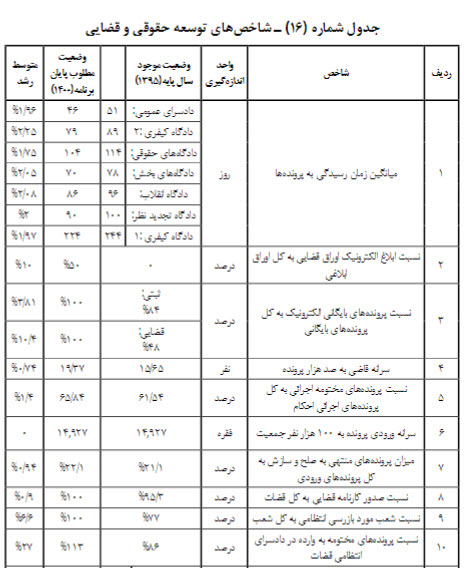 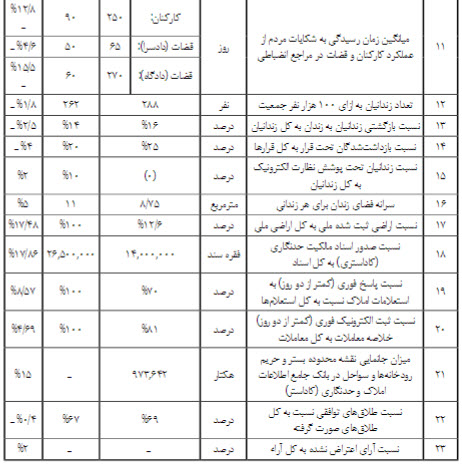 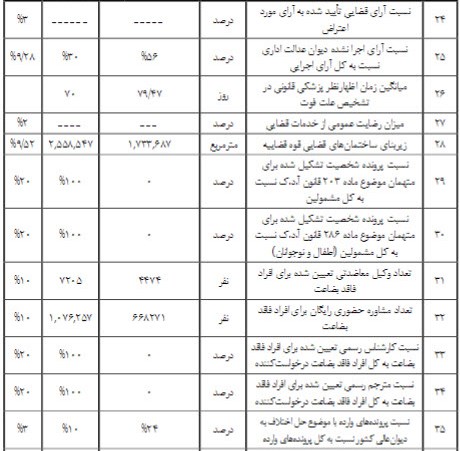 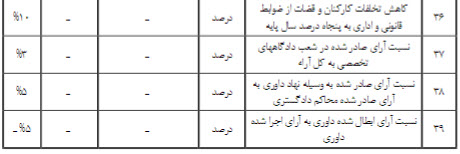 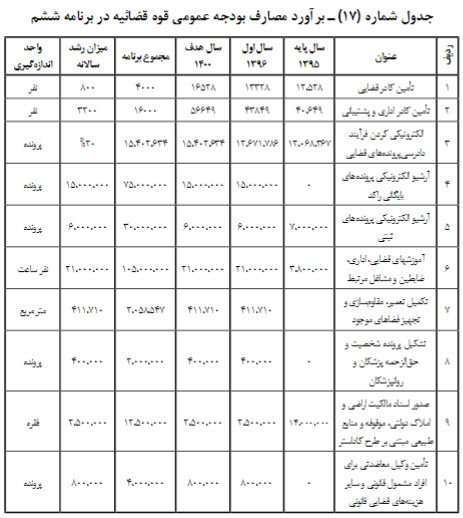 تبصره قوه قضائیه مکلف است گزارش دقیق عملکرد سالانه خود در طول اجرای قانون برنامه را در پایان هرسال به مجلس شورای اسلامی ارائه کند.ماده 114 سازمان ثبت اسناد و املاک کشور موظف است تا پایان سال دوم اجرای قانون برنامه نسبت به راه اندازی و ساماندهی دفتر املاک کشور به صورت الکترونیک اقدام نموده و کلیه معاملات راجع به املاک و اراضی را در آن به صورت آنی و الکترونیکی به نحوی ثبت نماید که امکان ثبت معاملات به صورت لحظه ای و برخط در دفتر املاک و نیز پاسخ آنی و برخط در همان لحظه به استعلامات فراهم باشد. دفتر مذکور پس از تکمیل جایگزین دفتر املاک موجود و در حکم آن خواهد بود.ماده 115 کلیه مقامات موضوع اصل یکصد و چهل و دوم (142) قانون اساسی موظفند اموال و دارایی خود را مطابق اصل مذکور به رئیس قوه قضاییه اعلام نمایند. عدم اعلام اموال یا کتمان آن یا گزارش ناقص آن، جرم و مستوجب مجازات تعزیری درجه شش (محرومیت از حقوق اجتماعی) می باشد.ماده 116داوری الف در راستای کاهش مراجعه مردم به مراجع قضائی و تسریع در حل و فصل اختلافات، قوه قضائیه مکلف است با همکاری دولت به منظورافزایش حل و فصل اختلافات از طریق داوری، ایجاد و توسعه نهادهای داوری و اعتمادسازی و ایجاد اقبال عمومی و حمایت از آنها، تا پایان سال اول اجرای قانون برنامه تمهیدات لازم را پیش بینی نماید.سامانه بازرسی الکترونیک کارآمدب قوه قضائیه مکلف است با بهره گیری از فناوری های نوین، سامانه بازرسی کارآمد جهت کشف تخلفات قضات و کارکنان قضائی را فراهم نموده و با متخلفان مطابق ضوابط قانونی و در کمترین زمان ممکن برخورد نماید. سامانه اعتبارسنجی قوه قضائیه جهت استعلام بر خط محکومیت های مالیپ قوه قضائیه مکلف است در راستای شفاف سازی فعالیت های اقتصادی و ایجاد زمینه اعتبارسنجی، سامانه سجل محکومیت های مالی را ایجاد نماید تا امکان استعلام برخط کلیه محکومیت های مالی اشخاص محکومٌ علیهم از این سامانه برای بانکها و مؤسسات مالی و اعتباری و دستگاههای اجرائی و دفاتر اسناد رسمی فراهم آید.تبصره آیین نامه اجرائی این بند ظرف مدت شش ماه پس از لازم الاجراء شدن این قانون به وسیله قوه قضائیه و با همکاری وزارتخانه های دادگستری و امور اقتصادی و دارایی و بانک مرکزی جمهوری اسلامی ایران تهیه و به تصویب هیأت وزیران می رسد.سامانه برای اسناد رسمیماده 117 در راستای تضمین حقوق مالکیت و استحکام قراردادها، کاهش اطاله دادرسی و کاهش اطاله در اجرای احکام صادر شده دادگاهها و مفاد اسناد رسمی لازم الاجراء:سامانه پاسخگوئی اموال ، توقیف با تجمیع اطلاعات نهادهای مالیالف قوه قضائیه مکلف است تا پایان سال دوم اجرای قانون برنامه سامانه ای الکترونیک ایجاد نماید که امکان پاسخگویی فوری و برخط به استعلامات مورد نیاز مراجع قضائی ذی صلاح در خصوص اموال اشخاص محکوم ٌعلیهم به طور متمرکز برای قوه قضائیه و تحت نظارت مستقیم رئیس قوه قضائیه از طریق دسترسی برخط به کلیه بانکهای اطلاعاتی اموال اشخاص حقیقی و حقوقی محکومٌ علیهم فراهم شود تا توقیف اموال مزبور به سرعت و سهولت انجام گیرد. تمام مراجعی که به هر نحو اطلاعاتی در مورد اموال اشخاص دارند، مانند سازمان ثبت اسناد و املاک کشور، شهرداری ها، سازمان امور مالیاتی، نیروی انتظامی، سازمان بورس و اوراق بهادار، بانک مرکزی و کلیه بانکها و مؤسسات مالی و اعتباری و سامانه شناسه(کد) رهگیری اتحادیه مشاوران املاک مکلفند کلیه اطلاعات خود در مورد اموال متعلق به اشخاص مذکور و کلیه تغییرات راجع به آنها و هر نوع نقل و انتقال بعدی آنها را، به نحوی که این اطلاعات به صورت برخط (آنلاین) و آنی از طریق سامانه مذکور قابل دسترس باشد، در اختیار قوه قضائیه قرار دهند. اطلاعات قابل دسترسی از طریق این سامانه دارای طبقه بندی محرمانه است و صرفاً با تأیید قضات منصوب رئیس قوه قضائیه به درخواست مراجع قضائی صالح یا مراجع اجراکننده رأی یا مراجع اجراکننده مفاد اسناد رسمی در اختیار آنان قرار می گیرد. نحوه اجرای این بند به موجب آیین نامه ای است که ظرف مدت شش ماه پس از لازم الاجراء شدن این قانون به وسیله قوه قضائیه و با همکاری وزارتخانه های دادگستری، ارتباطات و فناوری اطلاعات و امور اقتصادی و دارایی تهیه و به تصویب هیأت وزیران می رسد.الکترونیک شدن فرایندها اسناد رسمیب سازمان ثبت اسناد و املاک کشور تا پایان سال اول اجرای قانون برنامه اقدامات قانونی لازم برای الکترونیک کردن فرآیندهای اجرای مفاد اسناد رسمی را انجام دهد.پ هزینه اجرای مفاد اسناد لازم الاجراء صرفاً از محل اموال توقیف شده متعهد سند و پس از وصول مطالبات متعهدٌله سند، به وسیله اجرای ثبت وصول می گردد.در طول اجرای قانون برنامه بند (پ) ماده  (117) در بخش مغایرت بر ماده  (131) قانون ثبت اسناد و املاک مصوب 1310/12/26 و تبصره آن حاکم است.سامانه پاسخگویی به استعلامات مراجع قضائیت قوه قضائیه مکلف است تا پایان سال اول اجرای قانون برنامه درگاه الکترونیک ایجاد نماید که با اتصال به سامانه های الکترونیک دستگاههای اجرائی، کلیه استعلامات مورد نیاز مراجع قضائی به صورت الکترونیک قابل انجام و پاسخگویی باشد. کلیه دستگاههای اجرائی مکلفند در اجرای این بند با قوه قضائیه همکاری کنند و استعلامات مورد نیاز قوه قضائیه را به صورت الکترونیک و در کمترین زمان ممکن از طریق سامانه مذکور پاسخ دهند.تبصره آیین نامه اجرائی این بند ظرف مدت شش ماه پس از لازم الاجراء شدن این قانون به وسیله قوه قضائیه و با همکاری وزارت دادگستری تهیه و به تصویب هیأت وزیران می رسد.ث تا پایان سال دوم اجرای قانون برنامه ششم قوه قضائیه تمهیدات قانونی لازم مربوط به موضوع مسؤولیت مدنی را پیش بینی نماید.ممنوعیت قوه قضائیه «درآمد اختصاصی و استفاده از آن»ماده 118 کلیه وجوهی که به عنوان جزای نقدی یا جریمه نقدی بابت جرائم و تخلفات توسط مراجع قضائی، شبه قضائی، انتظامی و اداری و شرکتهای دولتی اخذ می شود به خزانه واریز می گردد. دستگاههای ذی ربط حق استفاده از درآمد فوق را ندارند.دولت موظف است اعتبار مورد نیاز دستگاههای مذکور را که از محل درآمد هزینه تاکنون تأمین گردیده است در ردیفهای اعتبارات عمومی بودجه سنواتی مربوطه لحاظ نماید.الغاء قوانین مغایر «درآمدزائی لغو شده است»تبصره1 قوانین مغایر از جمله موارد ذیل از زمان لازم الاجراء شدن این قانون موقوف الاجراء می گردد:1 تبصره ماده  (77) قانون مبارزه با قاچاق کالا و ارز مصوب 1392/10/3 با اصلاحات و الحاقات بعدی2 جزء (ب) بند (4) ماده  (45) قانون وصول برخی از درآمدهای دولت و مصرف آن در موارد معین مصوب 1362/9/80 با اصلاحات و الحاقات بعدی3 ماده  (4) قانون بیمه اجباری خسارات وارد شده به شخص ثالث در اثر حوادث ناشی از وسایل نقلیه مصوب 1392/2/50 (در قسمت جزای نقدی)4 ماده  (23) (در قسمت جزای نقدی) در بخش مغایرت قانون شوراهای حل اختلاف مصوب 1394/9/165 بندهای (ب) و (د) ماده  (23) قانون رسیدگی به تخلفات رانندگی مصوب 1389/12/8 و اصلاحات بعدی آنتبصره2 حکم ماده  (118) در طول اجرای قانون برنامه ششم توسعه، در موارد ذیل حاکم است:1 بر تبصره ماده  (77) قانون مبارزه با قاچاق کالا و ارز مصوب 1392/10/3 با اصلاحات و الحاقات بعدی، در بخش اختصاص سالانه تا مبلغ دویست میلیارد ریال برای مبارزه با قاچاق کالا و ارز به کاشفان دستگاههای ذی ربط و مراجع رسیدگی کننده2 بر جزء (ب) بند (4) ماده  (45) قانون وصول برخی از درآمدهای دولت و مصرف آن در موارد معین مصوب 1362/9/80 با اصلاحات و الحاقات بعدی، در بخش اختصاص سه درصد(3%) از محل پنجاه درصد(50%) وجوه حاصل از جرایم رانندگی در هریک از شهرها (غیر از تهران) و همچنین معادل کلیه وجوه حاصل از جرائم رانندگی در جاده ها که به حساب درآمد عمومی کشور واریز می شود، جهت تشویق مأمورانی که تخلف را تشخیص و اقدام به صدور اخطاریه می کنند.3 بر بند (پ) ماده  (4) قانون بیمه اجباری خسارات وارد شده به شخص ثالث در اثر حوادث ناشی از وسایل نقلیه مصوب 1392/2/50 در بخش اختصاص صددرصد مبلغ جزای نقدی به صندوق تأمین خسارت های بدنی4 بر ماده  (23) قانون شوراهای حل اختلاف مصوب 1394/9/16 در بخش اختصاص درآمد حاصل از جریمه های قانونی به شوراهای حل اختلافماده 119 دولت موظف است در طول سنوات اجرای قانون برنامه حداقل دو و نه دهم درصد (2/9%) از منابع بودجه عمومی دولت را برای اجرای تکالیف و برنامه های قوه قضائیه و سازمان های وابسته در بودجه های سنواتی پیش بینی و تأمین نماید.بخش20 نظارت و ارزشیابی برنامهماده 120الف دولت موظف است تا پایان سال دوم اجرای قانون برنامه اسناد ذیل را با رعایت قوانین و مقررات مربوطه تهیه و به تصویب هیأت وزیران برساند:1 سند ملی کار شایسته2 سند ملی راهبرد انرژی کشور3 سند ملی توانمندسازی و ساماندهی و توانمندسازی سکونتگاههای غیررسمیب قوه قضائیه موظف است تا پایان سال دوم اجرای قانون برنامه سند امنیت قضائی را با رعایت قوانین و مقررات مربوطه تهیه و به تصویب رئیس قوه قضائیه برساند.ماده 121 به منظور اجرائی نمودن جداول کمی و احکام این قانون و نظارت بر اجرای برنامه:الف دولت مکلف است گزارش های نظارتی سالانه قانون برنامه ششم شامل چگونگی تحقق اهداف کمی مندرج در جداول این قانون، احکام برنامه های بخشی و فرابخشی را به همراه لوایح بودجه سنواتی به مجلس شورای اسلامی ارائه نماید.تبصره سازمان مکلف است امکان دسترسی به شاخصهای کلیدی توسعه عملکرد برنامه پنجساله ششم و بودجه های سالانه را با تعریف شاخصهای متناسب و محاسبه منظم آنها، حداکثر تا سال دوم اجرای قانون برنامه برای کمیسیون های تخصصی مجلس شورای اسلامی فراهم نماید.ب به منظور احیاء و تحکیم نظام نظارت در اجرای قانون برنامه سازمان موظف است با تعریف نظام جامع نظارت عملیاتی، گزارش های سه ماهه، شش ماهه و سالانه را براساس وظایف مندرج در قانون برنامه و بودجه مصوب 1351/12/10، درباره اجرای قوانین بودجه های سنواتی و اجرای قانون برنامه ششم به مجلس شورای اسلامی تقدیم کند.ماده 122 قانون تنظیم بخشی از مقررات مالی دولت مصوب 1380/11/27 و اصلاحات و الحاقات بعدی آن تنفیذ و قانون احکام دائمی برنامه های توسعه کشور مصوب 1395/11/10 و قانون الحاق برخی مواد به قانون تنظیم بخشی از مقررات مالی دولت (2) مصوب 1393/12/4 و ماده  (66) قانون محاسبات عمومی کشور مصوب 1366/6/1 با اصلاحات و الحاقات بعدی به عنوان بخشی از این قانون در طول اجرای قانون برنامه حاکم بوده و با لحاظ موارد زیر اعمال می گردد:الف بر احکام این قانون، حکم ماده  (1) قانون احکام دائمی برنامه های توسعه کشور مصوب سال 1395 حاکم است.ب حکم ماده  (16) قانون احکام دائمی برنامه های توسعه کشور در طول اجرای قانون برنامه ششم توسعه بر قانون مالیات های مستقیم مصوب 1366/12/3 با اصلاحات و الحاقات بعدی آن حاکم است.ماده 123 سیاست های کلی برنامه ششم و سایر سیاست های کلی ابلاغی مقام معظم رهبری لازم الاجراء است.ماده 124 این قانون از تاریخ لازم الاجراء شدن به مدت پنج سال معتبر می باشد و دولت موظف است شش ماه قبل از پایان اعتبار این قانون لایحه برنامه پنجساله هفتم را به مجلس شورای اسلامی ارائه نماید.قانون فوق مشتمل بر یکصدوبیست وچهارماده  و یکصدوبیست وهشت تبصره در جلسه علنی روز شنبه مورخ چهاردهم اسفندماه یکهزار و سیصد و نود و پنج مجلس شورای اسلامی تصویب و در تاریخ 13912/2/51 از سوی مجمع تشخیص مصلحت نظام با اصلاح بند(الف) ماده (4)، بند(ب) ماده (12)، ماده (30)، جزء(1) بند(الف) ماده (67) و تأیید ماده (16) موافق با مصلحت نظام تشخیص داده شد.رئیس مجلس شورای اسلامی علی لاریجانی1399 © حق کپی رایت متعلق به مرکز پژوهشهای مجلس شورای اسلامی ایران می باشدمنبع :https://rc.majlis.ir/fa/law/show/1014547******16/01/1396تاریخ تصویب : 1396/01/16مرجع تصویب : مصوبات مجلس شوراسالانه سال 1396 شماره ابلاغیه : 1054 تاریخ ابلاغیه : 1396/01/16قانون احکام دائمی برنامه های توسعه کشورشماره 1054 1396/1/16جناب آقای محمدسینجلی جاسبیرئیس هیأت مدیره و مدیرعامل محترم روزنامه رسمی کشوربا توجه به انقضای مهلت مقرر در ماده «1» قانون مدنی و در اجرای مفاد تبصره ماده «1» قانون مذکور، یک نسخه تصویر «قانون احکام دائمی برنامه های توسعه کشور» برای درج در روزنامه رسمی ارسال می گردد.رئیس مجلس شورای اسلامی ـ علی لاریجانیشماره 32/96683 1395/12/1حجت الاسلام والمسلمین جناب آقای دکتر حسن روحانیریاست محترم جمهوری اسلامی ایرانعطف به نامه شماره 52412/10/220 مورخ 1394/8/4 در اجرای اصل یکصد و بیست و سوم(123) قانون اساسی جمهوری اسلامی ایران قانون احکام دائمی برنامه های توسعه کشور که با عنوان لایحه به مجلس شورای اسلامی تقدیم گردیده بود، با تصویب در جلسه علنی روز یکشنبه مورخ 1395/11/10 و تأیید شورای محترم نگهبان، به پیوست ابلاغ می گردد.رئیس مجلس شورای اسلامی ـ علی لاریجانیقانون احکام دائمی برنامه های توسعه کشورماده 1ـ دانشگاهها، مراکز و مؤسسات آموزش عالی و پژوهشی و فرهنگستان‏ها و پارکهای علم و فناوری که دارای مجوز از شورای گسترش آموزش عالی وزارتخانه های علوم، تحقیقات و فناوری و بهداشت، درمان و آموزش پزشکی و سایر مراجع قانونی ذی ربط می باشند، بدون رعایت قوانین و مقررات عمومی حاکم بر دستگاههای دولتی به ویژه قانون محاسبات عمومی کشور، قانون مدیریت خدمات کشوری، قانون برگزاری مناقصات و اصلاحات و الحاقات بعدی آنها و فقط در چهارچوب مصوبات و آیین نامه های مالی، معاملاتی، اداری، استخدامی و تشکیلاتی مصوب هیأت امنا که حسب مورد به تأیید وزیران علوم، تحقیقات و فناوری و بهداشت، درمان و آموزش پزشکی و در مورد فرهنگستان‏ها به تأیید رئیس جمهور و در مورد دانشگاهها و مراکز آموزش عالی و تحقیقاتی وابسته به نیروهای مسلح به تأیید رئیس ستاد کل نیروهای مسلح می رسد، عمل می کنند. تبصره 1ـ اعتبارات اختصاص یافته از منابع عمومی دولت به این مراکز و مؤسسات، کمک تلقی و بعد از پرداخت، به هزینه قطعی منظور می شود و براساس بودجه تفصیلی مصوب هیأت امنا و با مسؤولیت آنها قابل هزینه است.تبصره 2ـ هرگونه استخدام جدید از محل منابع عمومی و توسعه تشکیلات اداری منوط به تأیید وزیران علوم، تحقیقات و فناوری و بهداشت، درمان و آموزش پزشکی (حسب مورد) و سازمان اداری و استخدامی کشور است. تبصره 3ـ هیأت امنا بر اساس ماده(11) قانون الحاق برخی مواد به قانون تنظیم بخشی از مقررات مالی دولت(2) مصوب 1393/12/4 نمی تواند علاوه بر آنچه که از محل منابع عمومی و درآمدهای اختصاصی برای دانشگاهها و مراکز مزبور پادار می شود تعهد جدیدی برای سال تصمیم گیری و سالهای بعد مصوب کند.تبصره 4ـ صندوق های رفاه دانشجویان مشمول این ماده و تبصره های آن می شوند.تبصره 5 ـ هرگونه اصلاح ساختار و مقررات مالی، اداری، معاملاتی، استخدامی و تشکیلاتی دانشگاهها و مؤسسات آموزش عالی و پژوهشی دولتی و همچنین فرهنگستان های تخصصی فقط مشمول این ماده و تبصره های آن است. تبصره 6 ـ دولت موظف است برای مشارکت انجمن های علمی، نخبگان و دانشمندان کشور در همایش ها و مجامع علمی و پژوهشی بین المللی و برتر جهان و بهره گیری از توانمندی های دانشمندان و نخبگان ایران در جهان و فراهم کردن فرصتهای مطالعاتی مناسب در داخل و خارج کشور سازوکار لازم را ایجاد نماید.تبصره 7ـ به منظور گسترش و ارتقای کیفیت و اثربخشی آموزش عالی و مهارت آموزی، دولت موظف است نسبت به تحقق موارد زیر اقدام کند:1ـ اعضای هیأت علمی می توانند با موافقت هیأت امنای همان دانشگاه نسبت به تشکیل مؤسسات و شرکتهای صددرصد(100%) خصوصی دانش بنیان اقدام و یا در این مؤسسات و شرکتها مشارکت کنند.این مؤسسات و شرکتها برای انعقاد قرارداد پژوهشی مستقیم و یا غیرمستقیم با دستگاههای اجرائی، مشمول قانون منع مداخله کارکنان دولت در معاملات دولتی و اصلاحات بعدی آن نیستند.2ـ به دولت اجازه داده می شود به منظور حمایت از دانشجویان دانشگاههای دولتی، آزاد اسلامی، علمی ـ کاربردی و پیام نور و دانشگاههای فنی و حرفه ای و مؤسسات آموزش عالی غیردولتی که دارای مجوز از وزارتخانه های علوم، تحقیقات و فناوری یا بهداشت، درمان و آموزش پزشکی می باشند، تسهیلات اعتباری در اختیار صندوق رفاه دانشجویان و یا سایر نهادهای ذی ربط برای پرداخت وام بلندمدت قرض الحسنه به دانشجویان قرار دهد.3ـ وزارتخانه های علوم، تحقیقات و فناوری و بهداشت، درمان و آموزش پزشکی مکلفند با همکاری وزارت تعاون، کار و رفاه اجتماعی و مرکز آمار ایران، رشته های تحصیلی خود را متناسب با بازار کار تعیین نمایند.4ـ دانشگاه پیام نور مکلف است شصت درصد(60%) از درآمدهای حاصل از شهریه دانشجویان هر واحد را برای توسعه همان واحد و مابقی را برای توسعه و تجهیز واحدهای دانشگاهی در مناطق محروم اختصاص دهد.ماده 2ـالف ـ دانشگاههای کشور، حسب مورد به تشخیص وزارتخانه های علوم، تحقیقات و فناوری و بهداشت، درمان و آموزش پزشکی با تصویب شورای گسترش آموزش عالی وزارتخانه های مربوط، می توانند نسبت به تأسیس شعب در مناطق آزاد تجاری ـ صنعتی و نیز در خارج از کشور به صورت خودگردان و با دریافت شهریه از داوطلبان اقدام کنند. ب ـ پذیرش دانشجو در شعب دانشگاهها درمناطق آزاد تجاری ـ صنعتی، برای دانشجویان غیرایرانی بدون آزمون سراسری انجام می شود. ضوابط پذیرش دانشجو برای دوره کارشناسی توسط شورای سنجش و پذیرش دانشجو موضوع ماده(2) قانون سنجش و پذیرش دانشجو در دانشگاهها و مراکز آموزش عالی کشور مصوب 1392 و برای دوره های تحصیلات تکمیلی با پیشنهاد دانشگاهها و حسب مورد با تأیید یکی از وزارتخانه های علوم، تحقیقات و فناوری یا بهداشت، درمان و آموزش پزشکی تعیین می شود. تبصره ـ دانشجویان ایرانی شعب مناطق آزاد تجاری ـ صنعتی، همانند سایر دانشجویان از معافیت تحصیلی برخوردار هستند.این بند به ماده (5) قانون سنجش و پذیرش دانشجو در دانشگاهها و مراکز آموزش عالی کشور مصوب 1392/6/10 الحاق می شود.پ ـ دولت به منظور استمرار، توسعه و ترویج فرهنگ ایثار و شهادت، در جهت حفظ کرامت ایثارگران با اولویت عرضه منابع مالی، فرصتها، امکانات و تسهیلات و امتیازات به ایثارگران، پدر، مادر، همسر و فرزندان شهدا و همچنین جانبازان، آزادگان و افراد تحت تکفل آنان، اقدام زیر را انجام می ‎ دهد:دانشگاهها و مراکز و مؤسسات آموزشی و پژوهشی و وزارتخانه ‎ های علوم، تحقیقات و فناوری و بهداشت، درمان و آموزش پزشکی، مکلفند حداقل بیست درصد(20%) اعضای هیأت علمی مورد نیاز خود را از بین جامعه ایثارگران شامل رزمندگان با بیش از شش ماه سابقه حضور داوطلبانه در جبهه، جانبازان بالای بیست وپنج درصد(25%)، آزادگان بالای سه سال اسارت، همسران و فرزندان جانبازان بالای پنجاه درصد(50%)، همسران و فرزندان شهدا و فرزندان آزادگان با بیش از سه سال اسارت که دارای مدرک علمی مورد تأیید وزارتخانه ‎ های «علوم، تحقیقات و فناوری» و «بهداشت، درمان و آموزش پزشکی» می ‎ باشند، حسب مورد از طریق استخدام و یا موافقت با انتقال کارکنان دیگر دستگاهها یا تبدیل وضعیت کارکنان غیر هیأت علمی تأمین و از ابتداء آنان را به صورت عضو هیأت علمی رسمی قطعی با احتساب سوابق آموزشی، پژوهشی و اجرائی مرتبط و تأثیر آن در پایه و مرتبه علمی با رعایت شرایط اخلاقی، علمی و سنی و بدون آزمون و مصاحبه استخدام کنند. مسؤولیت اجرای این حکم به طور مستقیم برعهده وزرا و رؤسای دستگاههای مذکور است. مقامات یادشده در این خصوص، مجاز به اتخاذ تصمیم می ‎ باشند. احکام و امتیازات این بند شامل اعضای هیأت علمی فعلی دارای شرایط فوق نیز می ‎ شود.این بند، جایگزین ماده (71) قانون جامع خدمات رسانی به ایثارگران مصوب 1391/10/2 می شود. ماده 3ـ به منظور فراهم نمودن شرایط رقابتی و افزایش کارآمدی بیمه های بازنشستگی و جلوگیری از ایجاد هرگونه انحصار یا امتیاز ویژه برای صندوق های بازنشستگی اعم از خصوصی، تعاونی یا دولتی اجازه داده می شود صندوق های بازنشستگی غیردولتی با تضمین پوشش تعهدات آتی بیمه شدگان بازنشسته براساس آیین نامه ای که به پیشنهاد وزارت تعاون، کار و رفاه اجتماعی و سازمان برنامه و بودجه کشور به تصویب هیأت وزیران می رسد، ایجاد گردد.تبصره ـ فعالیت این گونه صندوق ها در لایه بیمه های مکمل و در قالب نظام تأمین اجتماعی چند لایه است. ماده 4ـ کلیه اتباع خارجی مقیم کشور موظف به دارا بودن بیمه نامه برای پوشش حوادث و بیماری های احتمالی در مدت اقامت در ایران می ‎ باشند. تعیین میزان تعرفه مطابق مقررات بر عهده بیمه مرکزی ایران است که به تأیید سازمان برنامه و بودجه کشور می ‎ رسد. ماده 5 ـ به منظور برقراری بیمه تکمیلی بازنشستگی، صندوق های بیمه اجتماعی مجازند نسبت به افتتاح حسابهای انفرادی شخصی جهت بیمه ‎ شدگان با مشارکت فرد بیمه شده اقدام نمایند. ماده 6 ـالف ـ کارکنان تحت پوشش صندوق های بازنشستگی می توانند در صورت انتقال به سایر دستگاهها یا بازخریدی، اخراج، استعفاء و استفاده از مرخصی بدون حقوق، بدون محدودیت زمان کماکان مشمول صندوق بازنشستگی خود باشند. در این صورت حق بیمه سهم بیمه شده و کارفرما به استثنای افراد منتقل شده به عهده بیمه شده است.ب ـ دولت موظف است هرساله اعتبار لازم موضوع تبصره(2) ماده(28) قانون تأمین اجتماعی مصوب 1354/4/3 را در ردیف جداگانه ای در قانون بودجه سالانه پیش بینی کند.پ ـ از زمان لازم الاجراء شدن این قانون در صورتی که دریافتی ایثارگران و فرزندان شهدا مشمول صندوق تأمین اجتماعی و بازنشستگی دیگری گردد، در صورت پرداخت کسور سهم بیمه شده و دولت و کارفرما مربوط به حق بیمه صندوق تأمین اجتماعی توسط این افراد و با تحقق شرایط بازنشستگی آنها در هر صندوق، بازنشستگی در هر صندوق به طور مستقل انجام گیرد و از مستمری بازنشستگی هر دو صندوق بهره مند می شوند.ماده 7ـ شورای عالی سلامت و امنیت غذایی با وظایف و ترکیب زیر تشکیل می شود:الف ـ وظایف:1ـ سیاستگذاری برای ارتقای سلامت و امنیت غذایی و سلامت مواد غذایی صادراتی و وارداتی2ـ بررسی و تصویب برنامه ها و تدابیر بخشی و فرابخشی در اجرای سیاست های ناظر بر سلامت و امنیت غذایی3ـ تعیین و پایش شاخصهای اساسی سلامت و امنیت غذایی4ـ تصویب استانداردهای ملی پیوست سلامت برای طرحهای بزرگ توسعه ای5 ـ تصویب برنامه اجرائی سامانه «خدمات جامع و همگانی سلامت و امنیت غذایی»6 ـ تصویب سازوکارهای نظارتی و رسیدگی به گزارش های نظارتی7ـ ایجاد هماهنگی میان دستگاههای اجرائی مربوطب ـ ترکیب:1ـ رئیس جمهور (رئیس)2ـ وزیر بهداشت، درمان و آموزش پزشکی (دبیر)3ـ رئیس سازمان برنامه و بودجه کشور4ـ وزیر کشور5 ـ وزیر صنعت، معدن و تجارت6 ـ وزیر تعاون، کار و رفاه اجتماعی7ـ وزیر آموزش و پرورش8 ـ وزیر جهاد کشاورزی9ـ وزیر ورزش و جوانان10ـ رئیس سازمان حفاظت محیط زیست11ـ رئیس سازمان صدا و سیمای جمهوری اسلامی ایران12ـ یک نفر از اعضای هر یک از کمیسیون های بهداشت و درمان، اجتماعی و برنامه و بودجه و محاسبات مجلس شورای اسلامی به عنوان ناظر13ـ رئیس کمیته امداد امام خمینی(ره)14ـ رئیس سازمان ملی استاندارد و تحقیقات صنعتی ایران15ـ یک نفر به عنوان نماینده انجمن های علمی و تخصصی حوزه سلامت بنا به پیشنهاد وزیر بهداشت، درمان و آموزش پزشکی و تأیید رئیس شورای عالی16ـ یک نفر به عنوان نماینده انجمن های علمی و تخصصی حوزه امنیت غذا و تغذیه بنا به پیشنهاد وزرای بهداشت، درمان و آموزش پزشکی و جهاد کشاورزی و تأیید رئیس شورای عالیتبصره ـ مصوبات شورا با تأیید رئیس جمهور قابل اجراء است.آیین نامه اجرائی این بند به پیشنهاد مشترک سازمان برنامه و بودجه کشور و وزارتخانه های بهداشت، درمان و آموزش پزشکی و جهاد کشاورزی تهیه می شود و حداکثر ظرف مدت شش ماه پس از ابلاغ این قانون به تصویب هیأت وزیران می رسد.پ ـ هرگونه واردات تجاری، ذخیره سازی، توزیع، عرضه و فروش کالاهای دارویی، واکسن، مواد زیستی(بیولوژیک)، طبیعی و سنتی، مکملهای تغذیه ای، آرایشی، بهداشتی، غذایی و ملزومات و تجهیزات پزشکی که در سامانه رهگیری و کنترل اصالت طبق ضوابطی که وزارت بهداشت، درمان و آموزش پزشکی اعلام می کند، ثبت نشده باشد جرم محسوب می شود و با مجرم مطابق قانون مبارزه با قاچاق کالا و ارز مصوب 1392/10/3 برخورد می شود.مسؤولیت اجرای این بند در مورد سموم و کود شیمیایی و همچنین کالاهای با مصرف دامی در چهارچوب وظایف مذکور در این ماده برعهده وزارت جهاد کشاورزی و سازمان دامپزشکی است.ت ـ به منظور کنترل کیفی محصولات کشاورزی و دامی و صیانت از سلامت آحاد جمعیت کشور وزارت بهداشت، درمان و آموزش پزشکی موظف است محصولات ارائه شده به بازار مصرف را از نظر میزان آلاینده های شیمیایی بررسی، اعلام و از توزیع مواد غیرمجاز جلوگیری کند.تمام مراکز توزیع مواد غذایی وابسته به شهرداری ها و سایر دستگاههای اجرائی موظفند از عرضه محصولات دارای آلاینده شیمیایی در مراکز و مجتمع های تحت نظارت و مدیریت خود جلوگیری کنند.ث ـ مراکز تولید و توزیع فرآورده های خام دامی، دارو و فرآورده های زیستی (بیولوژیک) دامپزشکی موظفند در چهارچوب ضوابط فنی و بهداشتی که از طرف سازمان دامپزشکی اعلام می شود، نسبت به استقرار سامانه های بهداشتی مربوطه اقدام کنند. افراد حقوقی غیردولتی می توانند با اخذ مجوز مربوط از سازمان دامپزشکی کشور در زمینه ارائه خدمات اجراء و ممیزی غیررسمی این سامانه ها فعالیت کنند.آیین نامه اجرائی این بند، حداکثر ظرف مدت شش ماه پس از ابلاغ این قانون توسط وزارت جهادکشاورزی (سازمان دامپزشکی کشور) تهیه می شود و به تصویب هیأت وزیران می رسد.ج ـ هرگونه تبلیغات خدمات و کالاهای آسیب رسان به سلامت موضوع ماده(48) قانون الحاق موادی به قانون تنظیم بخشی از مقررات مالی دولت(2) بر اساس تشخیص و اعلام وزارت بهداشت، درمان و آموزش پزشکی و سازمان ملی استاندارد ایران از سوی همه رسانه ها ممنوع است.چ ـ واردات هر نوع کالا با رعایت استانداردها و یا ضوابط فنی و ایمنی و بهداشتی قرنطینه ای است که پس از تصویب مرجع ذی صلاح مربوط، توسط وزارت صنعت، معدن و تجارت به گمرک و سایر مراجع مربوط ابلاغ می شود. رعایت این ضوابط برای تعیین تکلیف کالاهای متروکه، ضبطی، قطعیت یافته، کالاهای بلاصاحب و صاحب متواری و مکشوفات قاچاق الزامی است و ضوابط فنی و ایمنی این کالاها از طریق سازمان ملی استاندارد ایران و ضوابط بهداشتی قرنطینه ای از طریق وزارت بهداشت، درمان و آموزش پزشکی و وزارت جهاد کشاورزی حسب مورد تأیید می شود. ماده 8 ـ عقد قرارداد و هرگونه پرداخت مازاد بر تعرفه تعیین شده برای آن دسته از خدمات تشخیصی، بهداشتی و درمانی که در بسته بیمه پایه سلامت اعلام می شود توسط شرکتهای بیمه تجاری و سازمان بیمه سلامت ایران با اشخاص حقیقی و حقوقی تحت هر عنوان ممنوع است. پرداخت حق سرانه بیمه تکمیلی به جز در مواردی که در قوانین خاص معین شده است، بر عهده افراد بیمه شده است. منظور از بیمه تکمیلی فهرست خدماتی است که در تعهد بیمه پایه سلامت نیست.تبصره 1ـ کلیه دستگاههای اجرائی موضوع ماده(5) قانون مدیریت خدمات کشوری موظف به اجرای موضوع این حکم و رعایت تعرفه های مصوب هستند.تبصره 2ـ وزارتخانه های امور اقتصادی و دارایی(بیمه مرکزی ایران) و تعاون، کار و رفاه اجتماعی حسب مورد مسؤول حسن اجرای این ماده می باشند. ماده 9ـالف ـ شورای عالی بیمه سلامت کشور مکلف است هر ساله قبل از تصویب بودجه سال بعد در هیأت وزیران نسبت به بازنگری ارزش نسبی و تعیین تعرفه خدمات سلامت برای کلیه ارائه ‎ دهندگان خدمات بهداشت، درمان و تشخیص در کشور اعم از دولتی و غیردولتی و خصوصی با رعایت اصل تعادل منابع و مصارف و قیمت واقعی در جهت تقویت رفتارهای مناسب بهداشتی، درمانی و مبانی محاسباتی واحد و یکسان با حق فنی واقعی یکسان برای بخش دولتی و غیردولتی در شرایط رقابتی و بر اساس بند(8) ماده (1) و مواد (8) و (9) قانون بیمه همگانی خدمات درمانی کشور مصوب 1373/8/3 اقدام و مراتب را پس از تأیید سازمان برنامه و بودجه کشور، قبل از پایان هر سال برای سال بعد جهت تصویب به هیأت ‎ وزیران ارائه کند.این بند به عنوان یک ماده بعد از ماده (2) قانون بیمه همگانی خدمات درمانی کشور مصوب 1373/8/3 الحاق می گردد.ب ـ آزمایش اجباری برای تأیید سلامت کلیه رانندگان وسایل حمل و نقل عمومی مشمول بیمه سلامت است. هزینه های مربوط از محل اعتبار موضوع ماده(30) قانون الحاق برخی مواد به قانون تنظیم بخشی از مقررات مالی دولت(2) تأمین می شود. ماده 10ـ به منظور یکپارچه سازی، ساماندهی و رفع موازی کاری در نظام آماری کشور:الف ـ مرکز آمار ایران مرجع رسمی تهیه، اعلام و انتشار آمارهای رسمی کشور است.این بند قبل از ماده (2) قانون مرکز آمار ایران مصوب 1353/11/10 الحاق می شود.ب ـ مرکز آمار ایران با همکاری دستگاههای اجرائی نسبت به تهیه برنامه ملی آماری کشور مبتنی بر فناوری های نوین با رعایت استانداردها و ضوابط تولید و انتشار آمارهای رسمی، استقرار نظام آمارهای ثبتی و استقرار و تغذیه مستمر پایگاه اطلاعات آماری کشور اقدام کند. این برنامه با پیشنهاد مرکز آمار ایران و تصویب شورای عالی آمار ایران برای دستگاههای اجرائی لازم الاجراء است.پ ـ دستگاههای اجرائی مانند بانک مرکزی مکلفند در حدود وظایف قانونی خود و در چهارچوب ضوابط و استانداردهای شورای عالی آمار ایران، آمار تخصصی حوزه های مربوط به خود را تولید و اعلام کنند. در این صورت آمار منتشره آمار تخصصی رسمی است.بندهای(ب) و (پ) به عنوان مواد جدید بعد از ماده (9) قانون مرکز آمار ایران الحاق می گردد. ماده 11ـ فعالیت های مرتبط با نقشه برداری و اطلاعات مکانی، عکسبرداری هوایی، تهیه و تولید نقشه های پوششی و شهری در مقیاس های مختلف و نظارت بر آن در بخش غیرنظامی، برعهده سازمان نقشه برداری کشور است. استانداردها و دستورالعمل های مربوط توسط سازمان برنامه و بودجه کشور با رعایت جهت گیری های کشور از جمله آمایش سرزمین تهیه و ابلاغ می شود.تبصره ـ وزارت دفاع و پشتیبانی نیروهای مسلح و سازمان برنامه وبودجه کشور مکلفند دستورالعمل اجرائی این ماده را به منظور نحوه اعمال ملاحظات دفاعی و امنیتی در تولید و انتشار نقشه ها و داده های مکانی تهیه و ابلاغ نمایند.این ماده به عنوان یک ماده جدید بعد از ماده (10) قانون جامع حدنگار (کاداستر) کشور مصوب 1393/11/12 الحاق می گردد. اشتباه دخالت نهادهای انحصاری اتاق اصناف اتاق بازرگانی ( به عنوان بخش خصوصی شورای گفت وگو)ماده 12ـالف ـ صدر ماده(11) قانون بهبود مستمر محیط کسب و کار(مصوب 1390/11/16) به این شرح اصلاح می شود:به منظور تبادل نظر دولت و بخشهای خصوصی و تعاونی و تسهیل فعالیت های اقتصادی این بخشها، بررسی و رفع موانع کسب و کار و اتخاذ تصمیم مؤثر برای اقدامات لازم در چهارچوب قوانین و مقررات موجود و ارائه پیشنهادها و راهکارهای اجرائی مناسب به مراجع ذی ربط، شورای گفت و گوی دولت و بخش خصوصی با ترکیب اعضای زیر تشکیل می شود:1ـ وزیر امور اقتصادی و دارایی (رئیس شورا)2ـ وزیر صنعت، معدن و تجارت3ـ وزیر تعاون، کار و رفاه اجتماعی (یا معاون)4ـ وزیر جهاد کشاورزی (یا معاون)5 ـ وزیر نفت (یا معاون)6 ـ وزیر نیرو (یا معاون)7ـ وزیر کشور (یا معاون)8 ـ رئیس کل بانک مرکزی جمهوری اسلامی ایران9ـ رئیس سازمان برنامه و بودجه کشور (یا معاون)10ـ دو نفراز معاونان قوه قضائیه به انتخاب رئیس قوه11ـ رئیس کمیسیون اقتصادی مجلس شورای اسلامی12ـ رئیس کمیسیون برنامه و بودجه و محاسبات مجلس شورای اسلامی13ـ رئیس کمیسیون صنایع و معادن مجلس شورای اسلامی14ـ رئیس کمیسیون کشاورزی، آب و منابع طبیعی مجلس شورای اسلامی15ـ سایر رؤسای کمیسیون های تخصصی و ویژه مجلس شورای اسلامی(حسب مورد)16ـ رئیس اتاق بازرگانی، صنایع، معادن و کشاورزی ایران(دبیر شورا)17ـ رئیس اتاق اصناف18ـ رئیس شورای عالی استان ها19ـ رئیس اتاق تعاون جمهوری اسلامی ایران20ـ شهردار یکی از کلانشهرها به انتخاب شهرداران کلانشهرها21ـ هشت نفر از مدیران عامل شرکتهای برتر خصوصی و تعاونی از بخشها و رشته های مختلفتبصره 1ـ نحوه انتخاب اعضای ردیف (21) و چگونگی تشکیل جلسات و ارائه پیشنهادها و گزارش ها طبق دستورالعملی است که در نخستین جلسه شورا تهیه و تصویب می شود.تمام اختیار به اتاق بازرگانیتبصره 2ـ محل دبیرخانه این شورا بدون دریافت کمک از دولت در اتاق بازرگانی، صنایع، معادن و کشاورزی ایران است.تبصره 3ـ جلسات شورای گفت وگو، حداقل یک جلسه در ماه می باشد.تبصره 4ـ مصوبات شورا حداکثر ظرف مدت سی روز در دستور کار هیأت دولت قرار می گیرد تا در جلسه هیأت دولت مطرح و نسبت به آن تصمیم گیری شود.ب ـ اتاق بازرگانی، صنایع و معادن و کشاورزی موظف است با همکاری اتاق تعاون مرکزی جمهوری اسلامی ایران و شورای اصناف کشور، نسبت به شناسایی قوانین، مقررات و بخشنامه های مخل تولید و سرمایه گذاری در کشور اقدام نماید و با نظرخواهی مستمر از تشکلهای تولیدی و صادراتی سراسر کشور و بررسی و پردازش مشکلات و خواسته های آنها، به طور مستمر گزارشها و پیشنهادهایی را تهیه کند و به کمیته ای متشکل از دونفر از هر قوه به انتخاب رئیس آن قوه ارائه دهد. کمیته مذکور موظف است ضمن بررسی پیشنهادهای ارائه شده، راهکار قانونی لازم را اتخاذ کند.تبصره 1ـ گزارش های موضوع این بند در مورد قوانین و مصوبات و بخشنامه های مزاحم، خلأ قانونی، اجرای نادرست یا ناقص قوانین و همچنین پیشنهاد اصلاح قوانین و مقررات و ارتقای امنیت اقتصادی، حقوق مالکیت و حمایت از سرمایه گذاری و تولید و صادرات و اشتغال و چگونگی کاهش قیمت تمام شده کالاها و خدمات در ایران همراه با ارتقای کیفیت و رشد تولید و موارد مربوط به سرمایه گذاری و تولید و استفاده بهینه از سرمایه گذاری ها و ظرفیت های موجود تهیه می شود.تبصره 2ـ کمیته مذکور در این بند یک نسخه از همه گزارش های ارسالی را به شورای عالی اجرای سیاست های کلی اصل چهل و چهارم (44) قانون اساسی و شورای گفت وگو ارسال می کند.تبصره 3ـ مصوبات جلسات مذکور حداکثر ظرف مدت سی روز کاری در دستور کار هیأت وزیران قرار می گیرد. ماده 13ـ به منظور تقویت و ساماندهی تشکلهای خصوصی و تعاونی و کمک به انجام وظایف قانونی، موضوع بند (د) ماده(91) قانون اجرای سیاست های کلی اصل چهل و چهارم (44) قانون اساسی مصوب 1387/3/25 و ارائه خدمات بازاریابی، مشاوره ای و کارشناسی کلیه اعضای اتاق بازرگانی، صنایع، معادن و کشاورزی ایران و اتاق تعاون جمهوری اسلامی ایران مکلفند چهار در هزار سود سالانه خود را پس از کسر مالیات برای انجام وظایف به صورت سالانه حسب مورد به حساب اتاقهای مذکور واریز نمایند و تأییدیه اتاقهای مذکور را هنگام صدور و تمدید کارت بازرگانی و عضویت تسلیم کنند. ماده 14ـ به منظور تنظیم تعهدات ارزی کشور، دستگاههای اجرائی ملزم به رعایت موارد زیر می باشند:الف ـ عملیات و معاملات ارزی خود را از طریق حسابهای ارزی بانکهای داخل یا خارج که با تأیید بانک مرکزی جمهوری اسلامی ایران افتتاح کرده یا می کنند، انجام دهند. بانکهای عامل ایرانی مکلفند خدمات مورد نیاز آنها را در سطح استانداردهای بین المللی تأمین کنند.ب ـ فهرست کلیه حسابهای ارزی خارج از کشور خود را به بانک مرکزی جمهوری اسلامی ایران اعلام کنند، تا پس از تأیید این بانک، ادامه فعالیت آنها میسر شود. ماده 15ـ به شرکتهای دولتی و شهرداری‏ها اجازه داده می شود در راستای تأمین منابع ارزی طرحهای سرمایه گذاری خود، با مجوز بانک مرکزی جمهوری اسلامی ایران و پس از تأیید وزارت امور اقتصادی و دارایی با رعایت قوانین مالی مربوطه اقدام به انتشار اوراق مالی نمایند. تضمین اصل و سود این اوراق با شرکتها و شهرداری‏های مذکور است. ماده 16ـ صندوق توسعه ملی که در این ماده «صندوق» نامیده می شود با هدف تبدیل بخشی از عواید ناشی از فروش نفت و گاز و میعانات گازی و فرآورده های نفتی به ثروتهای ماندگار، مولد و سرمایه های زاینده اقتصادی و نیز حفظ سهم نسلهای آینده از منابع نفت و گاز و فرآورده های نفتی تشکیل می شود.صندوق در تهران مستقر است و در تهران و سایر نقاط کشور شعبه ای نخواهد داشت. اموال و دارایی های این صندوق متعلق به دولت جمهوری اسلامی ایران می باشد. این ماده در حکم اساسنامه صندوق است.الف ـ ارکان صندوق عبارتند از:1ـ هیأت امنا2ـ هیأت عامل3ـ هیأت نظارتب ـ هیأت امنا به عنوان بالاترین رکن صندوق، دارای وظایف و اختیارات زیر است:1ـ راهبری، تعیین سیاست ها و خط مشی ها2ـ تصویب شرایط و نحوه اعطای تسهیلات برای تولید و سرمایه گذاری به بخشهای خصوصی، تعاونی و عمومی غیردولتی3ـ تصویب نظامنامه ها، برنامه های راهبردی، بودجه سالانه، صورتهای مالی و گزارش عملکرد صندوق4ـ انتخاب رئیس و سایر اعضای هیأت عامل مطابق بندهای(ت) و (ث)5 ـ عزل رئیس و اعضای هیأت عامل با پیشنهاد هریک از اعضای هیأت امنا و تصویب هیأت امنا6 ـ اتخاذ تصمیم درباره ارجاع دعاوی به داوری و صلح دعاوی با رعایت اصل یکصد و سی و نهم(139) قانون اساسی7ـ تعیین انواع فعالیت های مورد قبول و واجد اولویت پرداخت تسهیلات در بخشها و زیربخشهای تولیدی و خدماتی زاینده و با بازده مناسب اقتصادی8 ـ تعیین حداقل نرخ بازده مورد انتظار از منابع صندوق و همچنین نرخ بازده مورد قبول طرحهای تولیدی و سرمایه گذاری برای پرداخت تسهیلات و تعیین نرخ سهم مشارکت در طرحهای سرمایه گذاری به نحوی که میانگین این نرخها کمتر از متوسط نرخ بازده سپرده های بانک مرکزی در بازارهای خارجی نباشد.پ ـ هیأت امناترکیب اعضای هیأت امنا به شرح زیر است:1ـ رئیس جمهور (رئیس هیأت امنا)2ـ رئیس سازمان برنامه و بودجه کشور (دبیر هیأت امنا)3ـ وزیر امور اقتصادی و دارایی4ـ وزیر تعاون، کار و رفاه اجتماعی5 ـ وزیر نفت6 ـ رئیس کل بانک مرکزی جمهوری اسلامی ایران7ـ رئیس اتاق بازرگانی و صنایع و معادن ایران به عنوان عضو ناظر و بدون حق رأی8 ـ رئیس اتاق تعاون ایران به عنوان عضو ناظر و بدون حق رأی9ـ دو نفر نماینده از کمیسیون های اقتصادی و برنامه و بودجه و محاسبات به انتخاب مجلس شورای اسلامی10ـ دادستان کل کشورتبصره 1ـ جلسات هیأت امنا حداقل سالی دو بار تشکیل می شود.تبصره 2ـ جلسات هیأت امنا با حداقل دو سوم اعضای صاحب رأی رسمیت یافته و تصمیمات آن با حداقل پنج رأی اتخاذ می گردد.تبصره 3ـ رؤسای هیأت عامل و هیأت نظارت بدون حق رأی می توانند در جلسات هیأت امنا شرکت نمایند.تبصره 4ـ هرگونه تصمیم هیأت امنا در مورد تصویب ترازنامه و صورتهای مالی صندوق و نیز انتصاب رئیس و اعضای هیأت عامل در روزنامه رسمی کشور و نیز یکی از روزنامه های کثیرالانتشار به انتخاب هیأت امنا، درج می گردد.تبصره 5 ـ دستور جلسه، تاریخ و محل جلسات هیأت امنا توسط دبیر هیأت امنا تعیین و حداقل پانزده روز قبل از تشکیل جلسه برای اعضای هیأت ارسال می شود.تبصره 6 ـ بودجه ستاد صندوق به تصویب هیأت امنا می رسد. ت ـ به منظور اداره امور صندوق در چهارچوب مفاد اساسنامه و مصوبات هیأت امنا، هیأت عامل مرکب از پنج نفر از افراد صاحب نظر، با تجربه و خوشنام در امور اقتصادی، حقوقی، مالی، بانکی و برنامه ریزی با حداقل ده سال سابقه مرتبط و مدرک تحصیلی کارشناسی ارشد توسط هیأت امنا انتخاب و با حکم رئیس جمهور منصوب می شوند و دارای وظایف و اختیارات زیر می باشند:1ـ پیشنهاد فعالیت های مورد قبول و واجد اولویت پرداخت تسهیلات در بخشها و زیربخشهای تولیدی و خدماتی زاینده و با بازده مناسب اقتصادی به هیأت امنا2ـ پیـشنهاد موارد سرمایه گذاری در بازارهای پولی و مالی بین المللی و داخلی به هیأت امنا3ـ تعیین چهارچوب قراردادهای عاملیت با بانکهای عامل و تعیین مسؤولیت ها و اختیارات بانک عامل در چهارچوب این قراردادها4ـ برقراری نظام حسابرسی داخلی و استقرار نظام کنترل های داخلی مناسب5 ـ تأیید صورتهای مالی ارزی و ریالی و ارائه آن به هیأت امنا6 ـ ارائه پیشنهاد به هیأت امنا درخصوص نظامنامه ها و شرایط و نحوه اعطای تسهیلات7ـ اتخاذ تصمیم نسبت به هرگونه اقدامی به نام صندوق در محدوده وظایف و اهداف مندرج در اساسنامه به جز آنچه تصمیم درباره آنها به صراحت در حوزه صلاحیت هیأت امنا یا رئیس هیأت عامل است مگر اینکه به هیأت عامل تفویض شده باشد.8 ـ اتخاذ تصمیم راجع به کلیه اموری که توسط رئیس هیأت عامل در محدوده اختیارات خود در دستور کار هیأت عامل قرار می گیرد.9ـ اجرای مصوبات هیأت امنا10ـ پیشنهاد ارجاع دعاوی به داوری، تعیین داور و صلح دعاوی به هیأت امنا11ـ افتتاح یا بستن حسابهای ارزی در نزد بانک مرکزی و معرفی صاحبان امضای مجاز از بین اعضای هیأت عامل، رئیس و سایر مدیران صندوق12ـ انعقاد قرارداد با مشاور معتبر بین المللی در امور سرمایه گذاری و مهندسی مالی برای ارزیابی، بهبود و ارتقای عملکرد صندوق13ـ سایر موارد ارجاعی از سوی هیأت امناتبصره 1ـ برکناری و قبول استعفای اعضای هیأت عامل مشروط به تأیید دوسوم اعضای صاحب رأی هیأت امنا خواهد بود.تبصره 2ـ اعضای هیأت عامل باید تمام وقت بوده و هیچ گونه فعالیت اقتصادی و شغل دیگری به استثنای تدریس نداشته باشند. اعضای هیأت عامل مشمول حکم مندرج در اصل یکصد و چهل و دوم(142) قانون اساسی می باشند.تبصره 3ـ دوره تصدی هیأت عامل پنج سال بوده و انتخاب مجدد اعضاء بلامانع است.تبصره 4ـ کلیه اوراق بهادار، چکها، سفته ها، بروات، قراردادها و سایر اسناد تعهدآور با امضای دو عضو از سه عضو هیأت عامل که توسط این هیأت تعیین می شوند همراه با مهر صندوق معتبر خواهد بود.تبصره 5 ـ تصمیمات هیأت عامل با حداقل سه رأی نافذ است.ث ـ رئیس هیأت عامل که بالاترین مقام اجرائی صندوق است از بین اعضای هیأت عامل توسط هیأت امنا انتخاب و با حکم رئیس جمهور منصوب می شود. رئیس هیأت عامل دارای وظایف و اختیارات زیر می باشد:1ـ ابلاغ و صدور دستور اجرای تصمیمات هیأت عامل و نظارت بر حسن اجرای آن2ـ تعیین دستور جلسه و اداره جلسات هیأت عامل3ـ اداره صندوق در چهارچوب مصوبات هیأت عامل و هیأت امنا4ـ تهیه و تنظیم طرحها و برنامه های اجرائی در حیطه فعالیت های موضوع صندوق5 ـ تهیه و تنظیم برنامه، بودجه، صورتهای مالی صندوق و پیش نویس گزارش هیأت عامل به هیأت امنا6 ـ اداره امور داخلی صندوق، به کارگیری نیروی انسانی و انجام هزینه های جاری و اداری صندوق7 ـ تهیه و تنظیم گزارش عملکرد صندوق برای ارائه به هیأت عامل حداقل هر سه ماه یک بار8 ـ نمایندگی صندوق در برابر اشخاص ثالث و کلیه مراجع داخلی و خارجی اعم از قضائی، اداری، ثبتی و مشابه آنها با حق توکیل به غیر ولو به طور مکرر9ـ اقامه یا دفاع از دعاوی یا شکایات مربوط به امور صندوق اعم از حقوقی و کیفری با کلیه اختیارات مربوط به امور دادرسی به جز حق مصالحه و ارجاع امر به داوری10ـ سایر امور ارجاعی از سوی هیأت عاملج ـ به منظور حصول اطمینان از تحقق اهداف صندوق و نظارت مستمر بر عملیات جاری آن و جلوگیری از هرگونه انحراف احتمالی از مفاد اساسنامه، خط مشی ها و سیاست ها، هیأت نظارت با ترکیب رئیس دیوان محاسبات کشور، رئیس سازمان حسابرسی کشور، رئیس سازمان بازرسی کل کشور تشکیل می شود.تبصره 1ـ نظارت این هیأت نافی وظایف قانونی دستگاههای نظارتی نظیر دیوان محاسبات کشور و سازمان بازرسی کل کشور نخواهد بود.تبصره 2ـ هیأت نظارت دارای رئیس، نائب رئیس و دبیر خواهد بود که در اولین جلسه هیأت نظارت انتخاب خواهند شد.چ ـ وظایف هیأت نظارت:1ـ رسیدگی به صورتها و گزارش های مالی صندوق و تهیه گزارشهای موردی و ادواری برای هیأت امنا و مجلس شورای اسلامی؛2ـ رسیدگی به صورت ریزدارایی ها، مطالبات، تعهدات و خلاصه حسابهای صندوق و گواهی آنها برای انتشار در روزنامه رسمی کشور؛3ـ رسیدگی به عملکرد صندوق از لحاظ انطباق با موازین قانونی و اساسنامه و اهداف صندوقاین هیأت در ایفای وظایف خود و بدون مداخله در امور جاری، کلیه اسناد و دارایی ها و حسابهای صندوق را مورد رسیدگی قرار داده و می تواند به اطلاعات و مدارک و مستندات صندوق که لازم می داند دسترسی داشته باشد. این هیأت موظف است گزارش نظارتی خود را هر شش ماه یک بار به هیأت امنا و مجلس شورای اسلامی ارائه دهد.تبصره ـ هیأت نظارت می تواند برای حسابرسی از عملکرد صندوق از خدمات اشخاص حقیقی و حقوقی صاحب صلاحیت استفاده نماید.ح ـ منابع صندوق:1ـ حداقل معادل سی درصد (30%) از منابع حاصل از صادرات نفت (نفت خام، میعانات گازی، گاز و فرآورده های نفتی) در سالهای برنامه و تعیین مبلغ آن در قوانین بودجه سنواتی2ـ حداقل بیست درصد (20%) ارزش صادرات تهاتری اقلام فوق الذکر3ـ افزایش سهم واریزی ازمنابع بندهای (1) و (2) هرسال به میزان سه واحد درصد4ـ پنجاه درصد(50%) مانده نقدی حساب ذخیره ارزی در پایان سال 1389 و سالهای بعد5 ـ منابع قابل تحصیل از بازارهای پولی بین المللی با مجوز هیأت امنا با رعایت قوانین مربوط6 ـ سود خالص صندوق طی سال مالی7ـ درآمد حاصل از سود موجودی حساب صندوق در بانک مرکزی، معادل میانگین نرخ سود سپرده های بانک مرکزی در بازارهای خارجی با محاسبه و پرداخت هر سه ماه یک بار8 ـ بیست درصد(20%) منابع موضوع جزء (د) بند (4) قانون بودجه سال 1389 کل کشورتبصره 1ـ بازپرداخت اصل و سود تسهیلات پرداختی از محل صندوق توسعه ملی به حساب صندوق واریز و مجدداً در جهت اهداف صندوق به کار گرفته می شود.تبصره 2ـ حسابهای صندوق فقط نزد بانک مرکزی نگهداری خواهد شد.خ ـ مصارف صندوق:1ـ اعطای تسهیلات به بخشهای خصوصی، تعاونی و بنگاههای اقتصادی متعلق به مؤسسات عمومی غیردولتی برای تولید و توسعه سرمایه گذاری های دارای توجیه فنی، مالی و اقتصادی2ـ اعطای تسهیلات صادرات خدمات فنی و مهندسی به شرکتهای خصوصی و تعاونی ایرانی که در مناقصه های خارجی برنده می شوند از طریق منابع خود یا تسهیلات اتحادیه ای (سندیکایی)3ـ اعطای تسهیلات خرید به طرفهای خریدار کالا و خدمات ایرانی در بازارهای هدف صادراتی کشور4ـ سرمایه گذاری در بازارهای پولی و مالی خارجی5 ـ اعطای تسهیلات به سرمایه گذاران خارجی با در نظرگرفتن شرایط رقابتی و بازدهی مناسب اقتصادی به منظور جلب و حمایت از سرمایه گذاری در ایران با رعایت اصل هشتادم(80) قانون اساسی می باشد.6 ـ تأمین هزینه های صندوقتبصره 1ـ استفاده از منابع صندوق برای اعتبارات هزینه ای و تملک دارایی های سرمایه ای و بازپرداخت بدهیهای دولت به هر شکل ممنوع است.تبصره 2ـ اعطای تسهیلات موضوع این بند فقط به صورت ارزی است و سرمایه گذاران استفاده کننده از این تسهیلات اجازه تبدیل ارز به ریال در بازار داخلی را ندارند.تبصره 3ـ اعطای کلیه تسهیلات صندوق صرفاً از طریق عاملیت بانکهای دولتی و غیردولتی خواهد بود.د ـ سایر مقررات:1ـ سهم عاملیت بانکها در شرایط رقابتی متناسب با نرخ کارمزد و توان تخصصی و کارشناسی بانکها توسط هیأت عامل تعیین می شود.2ـ سهم صندوق از منابع موضوع جزء (1) و (2) بند(ح) این ماده ماهانه توسط بانک مرکزی به حساب صندوق واریز و در پایان سال مالی با توجه به قطعی شدن منابع تسویه می شود.3ـ پرداخت تسهیلات از محل منابع صندوق بدون تأیید توجیه فنی، اقتصادی، مالی و اهلیت متقاضی توسط بانک عامل ممنوع است و در حکم تصرف غیرقانونی در اموال عمومی خواهد بود. ارزیابی گزارش های توجیه فنی، اقتصادی و مالی و احراز کفایت بازدهی طرحهای سرمایه گذاری با لحاظ عامل خطرپذیری، به میزانی که از نرخ سود تسهیلات مورد انتظار اعلام شده توسط هیأت امنا کمتر نباشد به عهده بانک عامل و به مثابه تضمین بانک عامل در بازپرداخت اصل و سود تسهیلات به صندوق است.صندوق، منابع مورد نیاز طرحهای سرمایه گذاری بخش کشاورزی، آب و منابع طبیعی را از طریق بانک عامل یا صندوق حمایت از توسعه سرمایه گذاری بخش کشاورزی به صورت ارزی و با سود انتظاری کمتر در اختیار سرمایه گذاران بخش قرار می دهد.4ـ مجموع تسهیلات اختصاص یافته از منابع صندوق با عاملیت بانکها به مؤسسات و نهادهای عمومی غیردولتی و شرکتهای تابعه و وابسته در هر حال نباید بیش از بیست درصد(20%) منابع صندوق باشد.تبصره 1ـ از نظر این ماده مؤسسات و شرکتها در صورتی غیرعمومی محسوب می شوند که حداقل هشتاد درصد(80%) سهام، یا سهم الشرکه آنها مستقیم و یا با واسطه اشخاص حقوقی متعلق به اشخاص حقیقی باشد.مؤسسات و شرکتهایی که اکثریت مطلق سهام آنها متعلق به مؤسسات عمومی و عام المنفعه نظیر موقوفات، صندوق های بیمه ای و بازنشستگی و مؤسسات خیریه عمومی است از نظر این ماده در حکم مؤسسات و شرکتهای وابسته به نهادهای عمومی غیردولتی هستند.تبصره 2ـ بنگاههای اقتصادی که صرف نظر از نوع مالکیت، بیش از بیست درصد(20%) اعضای هیأت مدیره آنها توسط مقامات دولتی تعیین می شوند از نظر این ماده، دولتی محسوب می گردند و پرداخت از منابع صندوق به آنها ممنوع است.تبصره 3ـ صندوق موظف است در توزیع منابع بین بخشهای اقتصادی و استان ها، توازن منطقه ای را مدنظر قرار دهد.5 ـ سال مالی صندوق از اول فروردین ماه هر سال تا پایان اسفندماه همان سال است.6 ـ صندوق در امور اداری، استخدامی، مالی و معاملاتی تابع این اساسنامه و قوانین مؤسسات و نهادهای عمومی غیردولتی و سیاست های پولی و ارزی می باشد. آیین نامه های لازم به پیشنهاد هیأت امنای صندوق به تصویب هیأت وزیران خواهد رسید و طبق اصل یکصد و سی و هشتم(138) قانون اساسی اقدام خواهد شد.7ـ رئیس هیأت عامل صندوق توسعه ملی موظف است هر شش ماه یک بار میزان منابع و مصارف و محل مصارف صندوق را به هیأت امنا، هیأت نظارت و مجلس شورای اسلامی گزارش نماید.8 ـ هیأت نظارت درصورت برخورد با تخلف و جرم در اجرای احکام این ماده حسب مورد مراتب را به مراجع صالحه اعلام می دارد.9ـ ترازنامه و حساب سود و زیان صندوق به همراه گزارش و اظهارنظر هیأت نظارت باید حداقل پانزده روز قبل از تشکیل جلسه به هیأت امنا تسلیم گردد.10ـ صدور هرگونه ضمانتنامه و پرداخت هرگونه تسهیلات از محل منابع صندوق فقط از طریق بانکهای عامل اعم از دولتی یا غیردولتی و صندوق حمایت از توسعه سرمایه گذاری بخش کشاورزی انجام می شود. ماده 17ـ فعالیت حساب ذخیره ارزی حاصل از عواید نفت با شرایط زیر تداوم می یابد:الف ـ معادل مانده حساب ذخیره ارزی حاصل از عواید نفت خام، در پایان سال 1394 و همچنین مانده مطالبات دولت از اشخاص ناشی از تسهیلات اعطائی از محل موجودی حساب مذکور در ابتدای سال 1395 با رعایت ماده(18) قانون رفع موانع تولید رقابت پذیر و ارتقای نظام مالی کشور جزء موجودی حساب مذکور تلقی می شود.ب ـ عواید حاصل از صادرات نفت اعم از نفت خام و میعانات گازی به صورت نقدی و تهاتری و درآمد دولت از خالص صادرات گاز پس از کسر مصارف ارزی پیش بینی شده در جداول قانون بودجه کل کشور به حساب ذخیره ارزی واریز می شود.پ ـ تأمین کسری بودجه عمومی دولت ناشی از کاهش منابع ارزی حاصل از صادرات نفت خام، گاز و میعانات گازی نسبت به ارقام پیش بینی شده در قوانین بودجه سنواتیت ـ پیگیری وصول اقساط و سود تسهیلات اعطائی از محل حساب ذخیره ارزی و واریز آن به حساب مزبور از طریق بانکهای عامل به عهده بانکها است.ث ـ ایفای باقیمانده تعهدات حساب ذخیره ارزی به بخشهای غیردولتی، خصوصی و تعاونی و پرداخت تسهیلات مورد نیاز صنایع دفاعی به عهده همین حساب است و ایجاد هرگونه تعهد جدید ممنوع می باشد.تبصره ـ آیین نامه اجرائی این ماده به پیشنهاد سازمان برنامه و بودجه کشور، بانک مرکزی جمهوری اسلامی ایران و وزارت امور اقتصادی و دارایی ظرف مدت شش ماه پس از ابلاغ این قانون تهیه می شود و به تصویب هیأت وزیران می رسد. ماده 18ـ سقف سهم مشارکت طرف خارجی از تأسیس بانک ایرانی با رعایت قانون اجرای سیاست های کلی اصل چهل و چهارم (44) قانون اساسی مصوب 1389/3/25 و اصلاحات بعدی آن با پیشنهاد بانک مرکزی و تصویب هیأت وزیران تعیین می شود.این ماده جایگزین بند (د) ماده (31) قانون پولی و بانکی کشور اصلاحی مصوب 1354/4/25 می شود.ماده 19ـ ترکیب مجمع عمومی بانک مرکزی جمهوری اسلامی ایران عبارت است از:الف ـ رئیس جمهور (رئیس مجمع)ب ـ وزیر امور اقتصادی و داراییپ ـ رئیس سازمان برنامه و بودجه کشورت ـ دو نفر از وزرا به انتخاب هیأت وزیرانتبصره 1ـ قائم مقام بانک مرکزی جمهوری اسلامی ایران به پیشنهاد رئیس کل بانک مرکزی از میان متخصصان مجرب پولی، بانکی و اقتصادی با حداقل ده سال تجربه کاری و تحصیلات حداقل کارشناسی ارشد در رشته های مرتبط و دارای حسن شهرت پس از تأیید مجمع عمومی بانک مرکزی جمهوری اسلامی ایران با حکم رئیس جمهور منصوب می شود.تبصره 2ـ رئیس کل بانک مرکزی موظف است در مقاطع سه ماهه گزارش عملکرد وظایف و اختیارات قانونی بانک مرکزی را به تفصیل به رئیس جمهور، هیأت دولت و وزیر امور اقتصادی و دارایی و مجلس شورای اسلامی با یک محتوا گزارش دهد.ماده 20ـالف ـ کلیه دستگاههای موضوع بند(الف) ماده(12) قانون پولی و بانکی کشور مصوب 1351/4/18 که تاکنون حسابهایشان را نزد بانک مرکزی متمرکز ننموده اند، موظفند حداکثر ظرف مدت سه ماه پس از ابلاغ این قانون کلیه حسابهای بانکی خود را براساس دستورالعملی که به پیشنهاد مشترک وزرات امور اقتصادی و دارایی، سازمان برنامه و بودجه کشور و بانک مرکزی جمهوری اسلامی ایران به تصویب شورای پول و اعتبار می رسد، نزد آن بانک متمرکز نمایند. تمامی بانکها و مؤسسات اعتباری غیربانکی و وزارت امور اقتصادی و دارایی نیز موظف به همکاری با بانک مرکزی در اجرای این ماده می باشند.تبصره 1ـ تخلف از این قانون از سوی هر یک از طرفین، جرم تلقی شده و به منزله تصرف غیرقانونی در اموال عمومی است.تبصره 2ـ نیروهای مسلح جمهوری اسلامی ایران می توانند بانک عامل خود را از بین بانکهای دولتی، با هماهنگی و تأیید ستادکل نیروهای مسلح جمهوری اسلامی ایران تعیین نمایند.ب ـ کلیه بانکها و مؤسسات مالی و اعتباری مجازند از کلیه منابع خود به شرکتهای بخش خصوصی و تعاونی ایرانی صادرکننده کالاها و خدمات فنی مهندسی تسهیلات ارزی یا معادل ریالی آن به نرخ روز بازار آزاد با نرخ سود مشابه تسهیلات ارزی پرداخت کنند. بازپرداخت این تسهیلات و سود آن به صورت ارزی می باشد.پ ـ اولویت در پرداخت تسهیلات توسط بانکها و مؤسسات مالی و اعتباری در شرایط مساوی به ترتیب برای سرمایه در گردش مورد نیاز صادرکنندگان، سرمایه در گردش مورد نیاز تولیدکنندگان کالاها یا خدمات صادراتی، سرمایه گذاری برای تولید یا تجارت کالاها یا خدمات صادراتی، سرمایه گذاری برای تولید کالاها و یا خدمات دارای بازار و قابل فروش در داخل کشور با سودآوری بیشتر می باشد.ت ـ در اجرای سیاست های کلی اقتصاد مقاومتی مبنی بر فعال سازی منابع مالی و همچنین اصلاح و تقویت نظام مالی کشور، نظام ارزی کشور، «شناور مدیریت شده» است. دامنه نرخ ارز با توجه به حفظ رقابت پذیری در تجارت خارجی و با ملاحظه تورم داخلی و جهانی و همچنین شرایط اقتصاد کلان از جمله تعیین حد مطلوبی از ذخایر خارجی، تعیین می شود. ماده 21ـ اداره امور بانک مرکزی جمهوری اسلامی ایران بر اساس قانون پولی و بانکی کشور و اصلاحات بعدی آن است.الف ـ تأسیس، ثبت، فعالیت و انحلال نهادهای پولی و اعتباری از قبیل بانکها، مؤسسات اعتباری غیربانکی، تعاونی های اعتبار، صندوق های قرض الحسنه، صرافی ها و شرکتهای واسپاری (لیزینگ ها) و همچنین ثبت تغییرات نهادهای مذکور فقط با اخذ مجوز از بانک مرکزی جمهوری اسلامی ایران و به موجب مقررات مصوب شورای پول و اعتبار امکان پذیر است.ب ـ کلیه اشخاص حقیقی و حقوقی اعم از دولتی و غیردولتی از قبیل سازمان ثبت اسناد و املاک کشور، نیروی انتظامی جمهوری اسلامی ایران و وزارت تعاون، کار و رفاه اجتماعی مکلف به رعایت مفاد این ماده و همکاری با بانک مرکزی جمهوری اسلامی ایران می باشند.پ ـ بانک مرکزی جمهوری اسلامی ایران براساس مقررات قانونی، اختیار سلب صلاحیت حرفه ای و لغو مجوز و محکومیت متخلفان فعال در حوزه پولی به پرداخت جریمه را دارد. در صورت سلب صلاحیت حرفه ای، اعضای هیأت مدیره و مدیران عامل بانکها و مؤسسات اعتباری توسط بانک مرکزی جمهوری اسلامی ایران از مسؤولیت مربوطه منفصل می شوند. ادامه تصدی مدیران مربوطه در حکم تصرف غیرقانونی در اموال عمومی محسوب می شود. مبلغ مندرج در بند (2) ماده (44) قانون پولی و بانکی کشور به پانصد میلیون (500.000.000)ریال افزایش می یابد و هر سه سال یک بار براساس رشد شاخص بهای کالا و خدمات مصرفی اعلامی به صورت رسمی به پیشنهاد بانک مرکزی توسط هیأت وزیران تعدیل می شود.ت ـ انتخاب مدیرعامل و هیأت مدیره بانکها و مؤسسات مالی و اعتباری پس از صدور تأیید صلاحیت حرفه ای و وثاقت و امانت آنان از سوی بانک مرکزی امکان پذیر است. این افراد باید حداقل دارای ده سال سابقه در زمینه های مالی، بانکی و بازرگانی و دانشنامه کارشناسی مرتبط باشند. نحوه احراز شرایط اعتراض و رسیدگی به آن با پیشنهاد مشترک بانک مرکزی جمهوری اسلامی ایران و وزارت امور اقتصادی و دارایی و تصویب شورای پول و اعتبار تعیین می شود.ث ـ ایجاد نهادهای جدید در بازار غیرمتشکل پولی بدون مجوز بانک مرکزی جمهوری اسلامی ایران ممنوع بوده و تصدی پستهای مدیریتی آنها در حکم تصرف غیرقانونی در اموال عمومی تلقی می شود.بندهای (الف) و (ث) این ماده به ماده (1) قانون تنظیم بازار غیرمتشکل پولی مصوب 1382/10/22 الحاق می شود. ماده 22ـ متن زیر به ماده(66) قانون امور گمرکی مصوب 1390/8/22 الحاق می گردد:برقراری موانع غیرتعرفه ای و غیرفنی برای واردات به جز در مواردی که رعایت موازین شرع اقتضاء می کند، ممنوع است. حقوق ورودی مواد اولیه و کالاهای واسطه ای که به منظور تولید صادراتی به ویژه توسط شرکتهای دانش بنیان وارد کشور می شود، ظرف مدت پانزده روز پس از صادرات به آنها مسترد می شود. ماده 23ـالف ـ هرگونه وضع مالیات یا عوارض برای صادرات کالاهای مجاز و غیریارانه ای و جلوگیری از صادرات هرگونه کالا به منظور تنظیم بازار داخلی ممنوع است و صدور کلیه کالاها و خدمات به جز موارد زیر مجاز می باشد:1ـ اشیای عتیقه و میراث فرهنگی به تشخیص سازمان میراث فرهنگی، صنایع دستی و گردشگری2ـ آن دسته از اقلام خاص دامی، نباتی، خاک زراعی و مرتعی و گونه‏هایی که جنبه حفظ ذخایر ژنتیکی و یا حفاظت تنوع زیستی داشته باشند، به تشخیص وزارت جهاد کشاورزی و سازمان حفاظت محیط زیستتبصره ـ فهرست کالاهای غیرمجاز و یارانه ای برای صادرات با پیشنهاد دستگاه ذی ربط و تصویب شورای اقتصاد تعیین و سه ماه پس از ابلاغ اجراء می شود.ب ـ صادرات کالاهایی که دولت برای تأمین آنها یارانه مستقیم پرداخت می کند، تنـها با پیشنهاد دستگاه مربـوطه و تصویب شـورای اقتصاد مجاز است. در این صورت کلیه صادرکنندگان موظفند گواهی مربوط به عودت کلیه یارانه های مستقیم پرداختی به کالاهای صادرشده را قبل از خروج، از وزارت امور اقتصادی و دارایی اخذ کنند.پ ـ به منظور هدفمندسازی معافیت ها و شفاف سازی حمایت های مالی دولت، سازمان امور مالیاتی موظف است مالیات با نرخ صفر را جایگزین معافیت های قانونی کند و موارد آن را در ردیفهای جمعی ـ خرجی بودجه سالانه، محاسبه و درج نماید.ت ـ هرگونه تخفیف و بخشودگی عوارض شهرداری ها توسط دولت ممنوع است.این ماده جایگزین ماده (126) قانون امور گمرکی می شود. ماده 24ـ تشکیل گروه اقتصادی با منافع مشترک با مشارکت دو یا چند شخص حقیقی و حقوقی به منظور تسهیل و گسترش فعالیت اقتصادی و تجاری برای یک دوره محدود و براساس قراردادی کتبی پس از ثبت در مرجع ثبت شرکتها در قالب شرکت مدنی و ضوابط و شرایط مربوط به آن و با رعایت موازین اسلامی و اصل منع اضرار به غیر و منع انحصار مجاز است.تبصره 1 ـ تغییر در حیطه اختیارات مدیران در قرارداد در قبال اشخاص ثالث قابل استناد نیست و اعضای گروه به طور تضامنی مسؤول پرداخت دیون گروه از اموال شخصی خود می باشند، مگر اینکه با اشخاص ثالث طرف قرارداد به ترتیب دیگری توافق شده باشد. مراجع ثبت کننده در صورتی نسبت به ثبت این شرکتها اقدام می کنند که در قرارداد، شرایط تضامن قید شده باشد.تبصره 2 ـ عملیات مربوط به دفاتر تجاری و بازرسی مطابق ماده(6) قانون تجارت و مواد (151) و (152) لایحه قانونی اصلاح قسمتی از قانون تجارت مصوب 1347/12/24 انجام می شود و تصفیه تابع قرارداد بین شرکاء خواهد بود.تبصره 3ـ فوت یا حجر یا ممنوعیت قانونی یکی از اشخاص حقیقی یا انحلال یا ورشکستگی یکی از اشخاص حقوقی موجب انحلال گروه می شود مگر اینکه در قرارداد تشکیل گروه اقتصادی طور دیگری مقرر شده باشد.تبصره 4ـ آیین نامه اجرائی این ماده ظرف مدت شش ماه پس از ابلاغ این قانون با پیشنهاد سازمان برنامه و بودجه کشور و وزارت دادگستری به تصویب هیأت وزیران می رسد. ماده 25ـالف ـ اداره امور بیمه مرکزی جمهوری اسلامی ایران براساس قانون تأسیس بیمه مرکزی ایران و بیمه گری مصوب 1350/3/30 و مصوبات شورای عالی بیمه می باشد.ب ـ مشارکت شرکتهای بیمه خارجی با شرکتهای بیمه تجاری داخلی با اولویت بخش غیردولتی به منظور ایجاد شرکت بیمه مشترک بازرگانی در ایران، جذب سرمایه خارجی توسط شرکتهای بیمه داخلی و همچنین تأسیس و فعالیت شعب و نمایندگی شرکتهای بیمه بازرگانی خارجی و مؤسسات کارگزاری بیمه خارجی و شعب آنها با رعایت سیاست های کلی اصل چهل و چهارم (44) قانون اساسی و قوانین مربوط مجاز است. بیمه مرکزی ناظر بر حسن اجرای این بند می باشد.تبصره ـ صندوق بیمه محصولات کشاورزی مجاز به ایجاد شرکت مشترک بیمه با شرکتهای بیمه خارجی با رعایت سیاست های کلی اصل چهل و چهارم (44) قانون اساسی و قوانین مربوط می باشد.پ ـ انجام بیمه های دستگاههای اجرائی به صورت انحصاری با شرکت سهامی بیمه ایران، موضوع ماده (30) قانون تأسیس بیمه مرکزی ایران و بیمه گری لغو می شود. ماده 26ـ هرگونه احداث مستحدثات جدید، تملک، جابه جایی، صدور سند و تغییر کاربری اراضی در محدوده ایمنی نیروگاهها و تأسیسات هسته ای به عنوان سکونتگاه دائم ممنوع است و حقوق صاحبان حق در اراضی و املاک واقع در محدوده مذکور، براساس لایحه قانونی نحوه خرید و تملک اراضی و املاک برای اجرای برنامه های عمومی، عمرانی و نظامی دولت مصوب شورای انقلاب 1358/11/17 تأمین می شود. تملک و تصرف املاک مذکور پس از توافق یا کارشناسی و پرداخت نقدی یا غیرنقدی بهای آن به مالکان که به موجب قانون مذکور تعیین می شود امکان پذیر است. ذی نفع در صورت اعتراض می تواند به مرجع صالح قضائی مراجعه نماید.تبصره 1ـ الزامات، مقررات و مصوبات نظام ایمنی هسته ای کشور که توسط مرکز نظام ایمنی سازمان انرژی اتمی ایران در زمینه فناوری هسته ای و پرتویی تهیه و به تصویب هیأت وزیران می رسد، برای کلیه دستگاههای اجرائی و اشخاص حقیقی و حقوقی غیردولتی مرتبط، لازم الاجراء است.تبصره 2ـ آیین نامه اجرائی این ماده، ظرف مدت یک سال پس از ابلاغ این قانون توسط سازمان انرژی اتمی ایران تهیه می شود و با پیشنهاد مشترک این سازمان، وزارت کشور و سازمان برنامه و بودجه کشور به تصویب هیأت وزیران می رسد.ماده 27ـ به منظور مدیریت جامع (به هم پیوسته) و توسعه پایدار منابع آب در کشور، وزارت نیرو مکلف است:الف ـ تشکیلات ستاد آب کشور را بر مبنای حوضه های آبریز اصلی تجدید سازمان نماید.تبصره 1ـ شرکتهای آب منطقه ای استانی با هدف حفاظت و بهره برداری منابع آب کماکان به قوت خود باقی می مانند.تبصره 2ـ آیین نامه اجرائی این بند ظرف مدت شش ماه پس از ابلاغ این قانون، به پیشنهاد مشترک وزارتخانه های نیرو، جهاد کشاورزی و صنعت، معدن و تجارت و سازمان حفاظت محیط زیست تهیه می شود و پس از تأیید سازمان برنامه و بودجه کشور به تصویب هیأت وزیران می رسد.ب ـ درآمد ناشی از فروش حقآبه حقآبه داران متعلق به حقآبه داران است و پس از کسر هزینه ها و براساس آیین نامه ای که با پیشنهاد وزارت نیرو به تصویب هیأت وزیران می رسد، بین آنها توزیع می شود. ماده 28ـ به منظور رفع تصرف از اراضی دولتی، ملی و وقفی، سازمان جنگلها، مراتع و آبخیزداری کشور، سازمان امور اراضی و سازمان حفاظت محیط زیست، سازمان اوقاف و امور خیریه و وزارت راه و شهرسازی حسب مورد پس از تأیید بالاترین مقام دستگاه اجرائی مربوط، از پرداخت هزینه های دادرسی معاف می باشند.ماده 29ـالف ـ بهره برداری از جنگلها به پیشنهاد بالاترین مقام دستگاه اجرائی ذی ربط و در چهارچوب مصوبات هیأت وزیران ممکن است و بهره برداری از مراتع و زیستگاههای طبیعی تنها بر اساس توان بوم شناختی(اکولوژیک) و ضرورت حفظ آنها مجاز و مازاد بر آن ممنوع است. متخلف از احکام این ماده علاوه بر جبران خسارت، ملزم به پرداخت جریمه ای تا پنج برابر خسارت واردشده به جنگل و یا مرتع و زیستگاه مورد بهره برداری یا تلف شده است. مبالغ دریافتی به حساب خزانه داری کل کشور واریز و پس از درج در بودجه سنواتی صددرصد (100%) آن برای احیای جنگل، مرتع و زیستگاههای خسارت دیده هزینه می شود.ب ـ به منظور مردمی شدن اقتصاد و ارتقای مشارکت جوامع محلی و توانمندسازی آنان در امر حفظ و احیای منابع طبیعی و محیط زیست کشور به دستگاههای اجرائی مربوط (سازمان جنگلها، مراتع و آبخیزداری کشور و سازمان حفاظت محیط زیست) اجازه داده می شود با نظارت و مسؤولیت بالاترین مقام دستگاه اجرائی مربوط با رعایت قانون برگزاری مناقصات و براساس آخرین فهرست های بهای پایه ابلاغی، در هر سال قرارداد اجرای عملیات و پروژه های پیش بینی شده در موافقتنامه های طرحهای تملک دارایی سرمایه ای ملی و استانی خود را با تشکلهای روستایی و عشایری و تعاونی های تخصصی مربوط منعقد کنند.آیین نامه اجرائی این بند شامل نحوه واگذاری کار، تعیین صلاحیت تشکلها و تعاونی های تخصصی، تضامین لازم، متن قرارداد و سایر الزامات لازم به پیشنهاد مشترک سازمان برنامه و بودجه کشور، وزارت جهاد کشاورزی و سازمان حفاظت محیط زیست تهیه می شود و به تصویب هیأت وزیران می رسد.پ ـ دولت مکلف است نسبت به حفظ حقوق عشایر دارای پروانه چرای دام مناطق مرتعی حفاظت شده اقدام کند.ت ـ به منظور تعیین تکلیف آن بخش از مراتع عشایری که با مراتع حریم روستاها تداخل دارد وزارت جهادکشاورزی (سازمان جنگلها، مراتع و آبخیزداری کشور) موظف است حداکثر ظرف مدت یک سال نسبت به تنسیق و ممیزی و تفکیک محدوده مراتع عشایری از مراتع روستایی اقدام کند.ماده 30ـالف ـ به منظور تأمین منابع مورد نیاز جهت توسعه و نگهداری و بهره برداری امور حمل ونقل جاده ای به سازمان راهداری و حمل و نقل جاده ای اجازه داده می شود از جابه جایی کالا و مسافر در جاده های کشور به استثنای جاده های روستایی و عشایری بر اساس تن ـ کیلومتر و نفر ـ کیلومتر با پیشنهاد مجمع عمومی سازمان راهداری و حمل ونقل جاده ای و با تصویب شورای اقتصاد عوارض وصول نماید.ب ـ میزان وصول عوارض هر تن ـ کیلومتر حمل و نقل کالا در داخل کشور از شرکتهای حمل ونقل بین المللی که مبادرت به حمل و نقل کالای عبوری و ترانزیت خارجی می کنند با پیشنهاد وزارت راه و شهرسازی و تصویب شورای اقتصاد تعیین می شود.پ ـ صددرصد (100%) خسارات وارده بر ابنیه فنی و تأسیسات، از واردکننده خسارت توسط سازمان مذکور وصول می شود.ت ـ به منظور کمک به تدارک ناوگان حمل و نقل جاده ای بین شهری و احداث پایانه های مسافری و باری و مجتمع های خدمات رفاهی بین راهی توسط بخشهای خصوصی و تعاونی با اولویت تعاونی های ایثارگران، وجوه اداره شده از محل منابع داخلی شرکتهای وابسته به وزارت راه و شهرسازی پرداخت می شود.ث ـ اجازه داده می شود با تأیید و تشخیص سازمان راهداری و حمل و نقل جاده ای، کامیون های مورد نیاز که استانداردهای روز را دارا بوده و عمر کمتر از سه سال داشته باشند مشروط به وجود خدمات پس از فروش موضوع قانون حمایت از حقوق مصرف کنندگان خودرو مصوب 1386/3/23 وارد شود. دولت مجاز است در این رابطه تخفیفات و تسهیلات گمرکی را اعمال کند. استفاده از این تخفیفات منوط به خروج یک کامیون فرسوده با عمر بیش از بیست و پنج سال به ازای هر کامیون وارداتی است. آیین نامه نحوه اجرای این بند توسط وزارتخانه های راه و شهرسازی و امور اقتصادی و دارایی و سازمان برنامه و بودجه کشور تهیه می شود و حداکثر ظرف مدت شش ماه پس از ابلاغ این قانون به تصویب هیأت وزیران می رسد.ج ـ به منظور بهره برداری بهینه از ظرفیت ها و موقعیت های جغرافیایی کشور:1ـ وزارت راه و شهرسازی با هماهنگی و مشارکت مرکز آمار ایران موظف است نسبت به ایجاد بانک جامع حمل ونقل کشور و استقرار سامانه اطلاعات جامع حوادث و سوانح حمل و نقل که دربرگیرنده اطلاعات دریافتی از پلیس، بخش بهداشت و درمان کشور، سازمان های راهداری و حمل ونقل جاده ای، هواپیمایی کشوری و بنادر و دریانوردی، شرکت راه آهن و سایر سازمان های ذی ربط است با هدف تجمیع، شفاف سازی و ارائه داده ها و اطلاعات صحیح و قابل استفاده در تحلیل و تدوین اهداف و برنامه های ملی ایمنی اقدام نماید. گزارش آماری حمل و نقل کشور همه ساله توسط مرکز آمار ایران تدوین و منتشر می شود.2ـ طرح جامع حمل و نقل کشور با هدف پاسخگویی به تقاضاهای بالفعل و بالقوه و دستیابی به جایگاه مناسب در حوزه های ایمنی، انرژی، اقتصاد، حمل و نقل و محیط زیست تا مدت شش ماه پس از لازم الاجراء شدن این قانون به تصویب هیأت وزیران می رسد. از زمان تصویب طرح جامع، شروع کلیه طرحهای جدید توسعه و ساخت زیربناهای حمل و نقل، فقط براساس این طرح و در قالب بودجه سنواتی قابل اجراء است.3ـ دولت موظف است ساز و کارهای قانونی لازم را به منظور کاهش سالانه ده درصد(10%) از میزان تلفات جانی ناشی از تصادفات رانندگی در جاده های کشور فراهم کند.چ ـ به منظور تسهیل تجارت و رقابت پذیرکردن فعالیتهای حمل ونقل با توجه به مزیتهای نسبی در زنجیره عرضه و خدمات ترابری منطقه ای و بین المللی، دولت مجاز است:1ـ ازایجاد پارکهای پشتیبانی(لجستیک)،احداث پایانه ها، شهرکهای حمل ونقل ترکیبی مسافری و باری و گسترش بنادر خشک توسط بخش خصوصی و تعاونی حمایت کند.2ـ نسبت به تهیه طرح مکان یابی پایانه های بارگُنج(کانتینری) و حمل ونقل ترکیبی در شبکه اصلی و عبوری (ترانزیتی) کشور اعم از شمالی ـ جنوبی، شرقی ـ غربی و نیز شبکه آسیایی از طریق بخش خصوصی و تعاونی اقدام کند.3ـ ساز و کارهای لازم را برای تحقق افزایش سالانه ده درصد(10%) حجم عبور (ترانزیت) خارجی کالا، فراهم کند.تبصره 1ـ کلیه دریافتی های موضوع بندهای(الف)، (ب) و (پ) این ماده پس از وصول، به حساب سازمان راهداری و حمل و نقل جاده ای نزد خزانه داری کل کشور واریز می شود تا بر اساس بودجه سالانه آن سازمان به مصرف برسد.تبصره 2ـ در موارد موضوع بند (ت) این ماده و همچنین در مورد ایجاد جایگاههای عرضه سوخت، وزارت جهاد کشاورزی نسبت به واگذاری حق بهره برداری اراضی منابع ملی خارج از حریم شهرها به صورت قیمتهای ترجیحی یا رایگان بر اساس سیاست های مصوب شورای اقتصاد با معرفی وزارت راه و شهرسازی اقدام کند. ماده 31ـالف ـ شورای برنامه ریزی و توسعه استان در اجرای وظایف محوله که در قوانین و دستورالعمل ها مشخص می شود و همچنین اجرای اختیارات تفویضی رئیس جمهور در امور برنامه و بودجه و در جهت هماهنگی و نظارت بر مدیریت و توسعه سرمایه گذاری همه جانبه و پایدار استان، پیگیری عدالت سرزمینی، تقویت تمرکززدایی، افزایش اختیارات استان ها و تقویت نقش و جایگاه استان ها در راهبری و مدیریت توسعه درون و برون گرای منطقه ای و تحقق اهداف اقتصاد مقاومتی، با ترکیب اعضای زیر تشکیل می شود. آیین نامه اجرائی این ماده با پیشنهاد سازمان برنامه و بودجه کشور به تصویب هیأت وزیران می رسد:1ـ استاندار(رئیس)2ـ رئیس سازمان برنامه و بودجه استان(دبیر)3ـ رئیس واحد استانی وزارتخانه های دارای واحد استانی (یک نفر)4ـ رئیس سازمان میراث فرهنگی، صنایع دستی و گردشگری استان5 ـ مدیرکل حفاظت محیط زیست استان6 ـ فرمانداران (حسب مورد)7ـ فرمانده سپاه استان8 ـ دو نفر از نمایندگان مردم استان در مجلس شورای اسلامی به انتخاب مجلس شورای اسلامی (به عنوان ناظر)9ـ مدیرکل صدا و سیمای استانتبصره 1ـ شورای برنامه ریزی و توسعه استان بالاترین نهاد تصمیم گیری و نظارت درخصوص توسعه اقتصادی، اجتماعی و فرهنگی در سطح استان می باشد.تبصره 2ـ در مورد وزارتخانه هایی که چند واحد استانی دارند یک نفر از مدیران به انتخاب وزیر در جلسات شورا شرکت می کند.تبصره 3ـ عضویت اعضاء، قائم به فرد است و جانشین حق رأی ندارد و در غیاب استاندار، اداره جلسه شورا بر عهده دبیر می باشد. جلسات با دوسوم اعضاء رسمیت می یابد و رأی گیری با ورقه و مخفی است. مصوبات با اکثریت اعضای حاضر قابل اجراء است.تبصره 4ـ دبیر شورا موظف است هنگام طرح مباحث مربوط به هر یک از دستگاههای اجرائی غیر عضو در شورا، از بالاترین مقام دستگاه اجرائی مرتبط در استان و هنگام طرح مباحث مربوط به هر شهرستان، از فرماندار آن شهرستان (بدون حق رأی) دعوت به عمل آورد.تبصره 5 ـ دبیر شورا موظف است یک هفته قبل از تشکیل جلسه دستور جلسه را همراه با دعوتنامه رسمی برای کلیه اعضاء ارسال کند و از دو نماینده مجلس شورای اسلامی دعوت به عمل آورد.ب ـ وظایف و اختیارات شورا به شرح زیر تعیین می شود:1ـ بررسی، تأیید و تصویب اسناد توسعه ای و برنامه های توسعه استان که شامل جهت گیری های توسعه بلندمدت استان در چهارچوب نظام برنامه ریزی کشور و در راستای جهت گیری های آمایش سرزمین و برنامه های میان مدت توسعه استان و تصویب اسناد توسعه ای و طرحها و پروژ ه های بخشی و شهرستانی در چهارچوب سیاست های کلان، آمایش سرزمینی و بخشی و سازگار با برنامه های بلندمدت و میان مدت استانی و ملی است.2ـ بررسی و نظارت بر توسعه اقتصادی و اجتماعی متعادل استان و نیز سیاستگذاری، هماهنگی و پایش اقدامات مؤثر برای کاهش عدم تعادل درون استانی در چهارچوب نظام برنامه ریزی کشور و در راستای جهت گیری های آمایش سرزمین و برنامه های توسعه استانی3ـ تصویب طرحهای توسعه و عمران شهرستان و روستا در قالب برنامه های توسعه استان در چهارچوب سیاست های مصوب شورای عالی آمایش سرزمین و شورای عالی شهرسازی و معماری4ـ شناخت و اولویت بندی قابلیت ها و مزیتهای نسبی استان و ایجاد زمینه های لازم و تشویق و توسعه مشارکت و سرمایه گذاری داخلی و خارجی از طریق بخش خصوصی، تعاونی و مردم نهاد5 ـ اتخاذ سیاست های مناسب جذب و رفع مشکل سرمایه گذاری ها و اقدامات توسعه ای بخشهای دولتی و غیردولتی در سطح استان در راستای انطباق آنها با سیاست ها و برنامه های اقتصاد مقاومتی و اولویت ها، نیازها و برنامه های توسعه ای استان6 ـ تصویب طرحهای جامع شهرهای تا پنجاه هزار نفر جمعیت در چهارچوب سیاست های ابلاغی شورای عالی شهرسازی و معماری7ـ بررسی گزارش عملکرد برنامه و بودجه استانی و شهرستانی و ارسال آن به سازمان برنامه و بودجه کشور8 ـ اتخاذ سیاست ها و ارتقای صادرات غیرنفتی استان در چهارچوب سیاست های کلی تجارت خارجی کشور و توسعه همکاری های تجاری، اقتصادی، علمی و فرهنگی با کشورهای همسایه در چهارچوب سیاست های دولت9ـ بررسی راههای تجهیز و جذب منابع و پس اندازهای بخش غیردولتی در استانتبصره 1ـ شورای برنامه ریزی و توسعه استان می تواند تصمیم گیری موارد غیرمهم، مستمر و یا خاص را به کارگروهها و یا مدیران دستگاههای اجرائی مشخص تفویض کند. گزارش تصمیمات و اقدامات در جلسه بعدی شورا مطرح می شود و مورد بررسی قرار می گیرد. این تفویض اختیار رافع مسؤولیت های شورا نیست.تبصره 2ـ شورای برنامه ریزی و توسعه استان صرفاً مسؤولیت تعیین سرجمع اعتبارات تملک دارایی های سرمایه ای و اعتبارات موضوع قانون «استفاده متوازن از امکانات کشور برای ارتقای سطح مناطق کمترتوسعه یافته»، سهم شهرستان ها را براساس شاخصهای جمعیت و محرومیت به عهده دارد و این شورا حق دخالت در تصمیمات کمیته برنامه ریزی شهرستان را ندارد.تبصره 3ـ شورای برنامه ریزی استان مجاز است پس از ابلاغ اعتبارات استان حداکثر تا پنج درصد (5 % ) از اعتبارات تملک دارایی سرمایه ای استان را با پیشنهاد سازمان برنامه و بودجه استان و تصویب شورای برنامه ریزی در قالب کمکهای فنی و اعتباری برای افزایش سرمایه صندوق های حمایت از توسعه بخش کشاورزی همان استان یا شهرستان اختصاص دهد. همچنین این شورا مجاز است حداکثر بیست درصد (20%) از اعتبارات تملک دارایی های سرمایه ای استان را در قالب کمکهای فنی و اعتباری با اولویت تکمیل و اجرای طرحهای اقتصاد مقاومتی اختصاص دهد.تبصره 4ـ آستان های مقدس و قرارگاههای سازندگی و شرکتها و مؤسسات وابسته به اشخاص مذکور نسبت به تمامی فعالیت های اقتصادی خود، مشمول پرداخت مالیات می شوند.تبصره 5 ـ هزینه خدمات مدیریت طرحهای تملک دارایی های سرمایه ای بنیاد مسکن انقلاب اسلامی ، سازمان مجری ساختمان ها و تأسیسات دولتی و عمومی، شرکت مادرتخصصی ساخت و توسعه زیربناهای حمل و نقل کشور، شرکت مادر تخصصی تولید برق حرارتی، شرکت سهامی توسعه منابع آب و نیروی ایران، شرکت توسعه و نگهداری اماکن ورزشی و مؤسسه جهاد نصر، حداکثر تا دوونیم درصد(2/5%) عملکرد تخصیص اعتبارات ذی ربط با احتساب اعتبارات دریافتی از منابع بودجه عمومی کشور تعیین می گردد. ماده 32ـ به منظور استقرار نظام راهبری توسعه سرزمین و نظارت بر اجرای آن «شورای عالی آمایش سرزمین» با مسؤولیت رئیس سازمان برنامه و بودجه کشور با وظایف زیر تشکیل می شود:الف ـ1ـ بررسی و نظارت بر اجرای نظام راهبری توسعه سرزمین و تنظیم روابط ارکان و اجزای آن2ـ بررسی، تصویب، هماهنگی و نظارت مستمر بر تهیه برنامه ها و طرحهای توسعه سرزمین در سطوح ملی، منطقه ای و استانی3ـ بررسی برنامه های اجرائی آمایش سرزمین و اسناد آمایش ملی، منطقه ای و استانی4ـ نظارت بر اجرای اصول و ضوابط ملی آمایش سرزمین در سطوح ملی، منطقه ای و استانی و ارزیابی عملکرد دستگاههای اجرائی ذی ربطتبصره 1ـ دستگاههای اجرائی مکلفند برنامه های عملیاتی خود را به گونه ای تنظیم و اجراء کنند که زمینه تحقق جهت گیری های آمایش سرزمین فراهم آید.تبصره 2ـ نظارت بر اجرای مصوبات شورا بر عهده دبیرخانه (سازمان برنامه و بودجه کشور) است. شورا می تواند برای انجام وظایف خود نسبت به تشکیل کارگروههای موضوعی یا موضعی اقدام کند.تبصره 3ـ ترکیب اعضای شورا علاوه بر رئیس سازمان برنامه و بودجه کشور عبارتند از: وزیران کشور، اطلاعات، جهاد کشاورزی، امور اقتصادی و دارایی، راه و شهرسازی، دفاع و پشتیبانی نیروهای مسلح و رئیس سازمان حفاظت محیط زیست و سه نفر صاحب نظر شاغل در دستگاههای اجرائی به انتخاب رئیس جمهورتبصره 4ـ دولت موظف است در برنامه ریزی های آمایش سرزمین همواره سیاست های خشکی و دریایی را توأماً لحاظ نماید.ب ـ در اجرای آمایش سرزمینی دولت مکلف است به منظور توسعه سواحل مکران (جنوب شرق کشور) جهت استقرار، ساماندهی، احداث زیرساخت های نظامی، فرهنگی و رفاهی نیروی دریایی ارتش جمهوری اسلامی ایران اعتبارات لازم را در بودجه سالانه کشور لحاظ کند.پ ـ به منظور تسهیل و تشویق سرمایه گذاری صنعتی و معدنی کشور، اقدامات زیر توسط دولت انجام می شود:1ـ شهرستان هایی که نرخ بیکاری آنها بالاتر از میانگین نرخ بیکاری کشور می باشد به عنوان مناطق غیربرخوردار از اشتغال تعریف می شوند. این مناطق با پیشنهاد سازمان برنامه و بودجه کشور و وزارت تعاون، کار و رفاه اجتماعی و تصویب هیأت وزیران در سال اول و نیز ششم هر دهه تعیین می شود.2ـ دولت موظف است مشوقهای لازم جهت ایجاد اشتغال و کاهش نرخ بیکاری و ایجاد کارورزی بیکاران در این مناطق را به عمل آورده و اعتبارات مورد نیاز آن را در لوایح بودجه سالانه منظور کند.3ـ معافیت مالیاتی واحدهای صنعتی، معدنی و خدماتی در مناطق غیربرخوردار از اشتغال را به میزان معافیت های منظورشده در مناطق آزاد تجاری ـ صنعتی اعمال کند. توسعه واحد و نیز تولید کالای جدید در این واحدها به میزان سهم خود مشمول این حکم می باشند.ت ـ دولت مکلف است سه درصد(3%) از درآمد حاصل از صادرات نفت خام و گاز طبیعی را به ترتیب یک سوم به استان های نفت خیز و گازخیز که سهم هر استان براساس سهم آن استان در ارزش صادرات نفت خام و خالص صادرات گاز طبیعی تعیین می گردد و دوسوم به شهرستان های مناطق کمترتوسعه یافته که براساس شاخصهای توسعه نیافتگی به تفکیک شهرستان توسط سازمان برنامه و بودجه کشور تعیین می شود، جهت اجرای برنامه عمرانی بودجه های سنواتی اختصاص دهد. این اعتبار صرفاً به مناطق نفت خیز و مناطق توسعه نیافته اختصاص می یابد و موجب کاهش سهم اعتبارات استانی این مناطق نمی شود.تبصره ـ آیین نامه اجرائی این ماده ظرف مدت شش ماه پس از ابلاغ این قانون به پیشنهاد سازمان برنامه و بودجه کشور (دبیرخانه) به تصویب هیأت وزیران می رسد. ماده 33ـ در زمان صلح با تأیید ستاد کل نیروهای مسلح، قسمتی از نیاز دولت، شهرداری ها، دهیاری ها، نهادهای عمومی غیردولتی، دانشگاهها و مؤسسات آموزش عالی دولتی و غیردولتی و فدراسیون های ورزشی و واحدهای تولیدی به نیروی انسانی دارای مدرک کارشناسی(لیسانس) و بالاتر با استفاده از خدمت مشمولان وظیفه مشروط به عدم ورود آسیب به آمادگی رزمی کشور و پس از گذراندن دوره آموزش نظامی تأمین می شود. این نیازها از طریق وزارت دفاع و پشتیبانی نیروهای مسلح به ستاد کل اعلام می گردد.حقوق و مزایا و جیره استحقاقی در دوره خدمت از محل اعتبارات دستگاه به کارگیرنده تأمین می شود. میزان دریافتی این قبیل افراد نباید در مجموع از حد مقرر در قوانین نیروهای مسلح تجاوز کند.حداقل پنجاه درصد(50%) از نیروهای انسانی مذکور که فارغ التحصیل دانشگاه هستند، باید در مناطق توسعه نیافته یا کمترتوسعه یافته کشور خدمت کنند.تبصره 1ـ سهمیه مربوط به فدراسیون های ورزشی از طریق وزارت ورزش و جوانان و صرفاً برای استفاده قهرمانان ورزشی دارای مدال کشوری و بالاتر و سهمیه واحدهای تولیدی از طریق دستگاههای اجرائی ذی ربط اختصاص می یابد.تبصره 2ـ صدر بند(3) ماده(45) قانون خدمت وظیفه عمومی به شرح زیر اصلاح و یک تبصره به آن الحاق می شود:3ـ در صورت تأیید فرماندهی کل قوا بیست و چهار ماه آزادگی به دوازده ماه آزادگی، بیست و پنج درصد(25%) جانبازی به ده درصد(10%) جانبازی، سی ماه سابقه حضور در جبهه به دوازده ماه سابقه حضور در جبههتبصره ـ فرزند شهید مشابه جانباز پنجاه درصد(50%) محسوب می شود. ماده 34ـ دولت موظف است به منظور افزایش کارآمدی و اثربخشی طرحهای تملک دارایی های سرمایه ای با رعایت قانون نحوه اجرای سیاست های کلی اصل چهل و چهارم (44) قانون اساسی اقدامات زیر را به اجراء درآورد:الف ـ سازمان برنامه و بودجه کشور موظف است با لحاظ موارد زیر ظرف مدت یک سال از تاریخ ابلاغ این قانون «سند نظام فنی و اجرائی کشور» را تهیه و اجراء کند. ضوابط و مقررات ساخت و ساز در چهارچوب این نظام ابلاغ می شود:1ـ نظام فنی و اجرائی یکپارچه کشور شامل عوامل، اصول، برنامه ها و فرآیندها و اسناد (مقررات، ضوابط و دستورالعمل ها) مربوط به مدیریت، پیدایش، پدیدآوری و بهره برداری طرحهای سرمایه گذاری و پروژه های ساخت و ساز باشد.2ـ قواعد اساسی حاکم بر کارفرمایان، مجریان، پیمانکاران، مشاوران، سازندگان و تأمین کنندگان همه طرحها و پروژه هایی که از وجوه عمومی کشور استفاده می کنند، در این سند لحاظ شود.3ـ ویژگی های بخشها، دستگاههای اجرائی و تشکلهای صنفی مرتبط بخش خصوصی پیش بینی شده و به صورت مستمر بهبود یابد.ب ـ روشهای اجرائی مناسب «مشارکت بخش عمومی ـ خصوصی» از قبیل «تأمین منابع مالی، ساخت، بهره برداری و واگذاری»، «تأمین منابع مالی، ساخت و بهره برداری»، «طرح و ساخت کلید در دست» و یا «ساخت، بهره برداری و مالکیت» را با پیش بینی تضمین های کافی و تدابیر بودجه ای به کارگیرد.پ ـ سازوکار تأمین مالی طرحهای تملک دارایی سرمایه ای بزرگ و متوسط از طریق گشایش اعتبارات اسنادی ریالی و ارزی نزد بانکهای داخلی و خارجی همراه با پیش بینی ابزارهای مالی تضمینی را به تدریج به گونه ای پیاده کند که رابطه تأمین منابع مالی و اجرای طرحهای فوق با نوسانات بودجه سالانه کاهش یابد.تبصره ـ آیین نامه اجرائی این ماده ظرف مدت شش ماه از تاریخ لازم الاجراء شدن این قانون به پیشنهاد سازمان برنامه و بودجه کشور به عنوان متولّی نظام فنی و اجرائی یکپارچه کشور به تصویب هیأت وزیران می رسد. ماده 35ـ دستگاههای اجرائی درصورت نیاز به یگان حفاظت مکلفند پس از کسب موافقت و مجوز ستاد کل نیروهای مسلح نسبت به تشکیل یگانهای حفاظت اقدام کنند. این یگانها از نظر به کارگیری سلاح و مهمات تابع ضوابط نیروهای مسلح می باشند و با رعایت ضوابط نیروی انتظامی تحت نظر بالاترین مقام دستگاه ذی ربط اداره می شوند.تبصره ـ دستورالعمل نحوه تشکیل یگانهای حفاظت شامل اختیارات، حدود وظایف، چگونگی ساماندهی، تسلیح، آموزش، انتصاب فرماندهان، ارتباط با نیروی انتظامی و نظارت بر عملکرد آنها به تصویب ستادکل نیروهای مسلح می رسد. ماده 36ـ به منظور ارتقای جایگاه بازار سرمایه در اقتصاد کشور و ساماندهی بازار متشکل اوراق بهادار اقدامات زیر انجام می شود. سایر تدابیر ساماندهی، مطابق ماده (4) قانون بازار اوراق بهادار جمهوری اسلامی ایران مصوب 1384/9/1 است.الف ـ کلیه اشخاصی که تاکنون نسبت به انتشار اوراق بهادار اقدام کرده اند حداکثر ظرف مدت شش ماه پس از لازم الاجراء شدن این قانون مکلفند نسبت به ثبت آن نزد سازمان بورس و اوراق بهادار اقدام نمایند. عدم ثبت، تخلف محسوب می شود لیکن مانع از اجرای تکالیف قانونی برای ناشر اوراق بهادار نمی باشد. ناشران اوراق بهادار ثبت شده نزد سازمان مذکور باید اطلاعات مالی خود را براساس ترتیبات مقرر در ماده (45) قانون بازار اوراق بهادار جمهوری اسلامی ایران منتشر نمایند.ب ـ معاملات اوراق بهادار ثبت شده در سازمان فقط در بورسها و بازارهای خارج از بورس دارای مجوز و با رعایت مقررات معاملاتی هر یک از آنها حسب مورد امکان پذیر است و معامله اوراق بهادار مذکور بدون رعایت ترتیبات فوق فاقد اعتبار است.پ ـ پس از معامله اوراق بهادار ثبت شده نزد سازمان که در یکی از بورسها یا بازارهای خارج از بورس معامله شده اند و کالاهای معامله شده در بورسهای کالایی، عملیات تسویه وجوه و پایاپای (نقل و انتقال) پس از معاملات در شرکتهای سپرده گذاری مرکزی اوراق بهادار و تسویه وجوه صورت می گیرد.ت ـ سوابق معاملات اوراق بهادار و معامله کنندگان آنها باید به گونه ای ثبت و نگهداری شود که قابلیت بازسازی معاملات را داشته باشد. دستورالعمل اجرائی این بند حداکثر تا دو ماه پس از لازم الاجراء شدن این قانون توسط سازمان بورس و اوراق بهادار تهیه و ابلاغ می شود.ث ـ اعضای هیأت مدیره و مدیرعامل تمامی اشخاص حقوقی که تحت یکی از عناوین نهادهای مالی موضوع قانون بازار اوراق بهادار جمهوری اسلامی ایران و یا قانون توسعه ابزارها و نهادهای مالی جدید به منظور تسهیل اجرای سیاست های کلی اصل چهل و چهارم (44) قانون اساسی تاکنون تشکیل شده اند و نزد مرجع ثبت شرکتها در سراسر کشور به ثبت رسیده اند و نیز آن دسته از اشخاص حقوقی که موضوع فعالیت اصلی آنها نهاد مالی است، موظفند نهاد مالی تحت مدیریت خود را نزد سازمان بورس و اوراق بهادار به ثبت برسانند. خودداری از ثبت نهاد مالی تخلف محسوب می شود و فعالیت مدیران آنها مشمول بند (1) ماده (49) قانون بازار اوراق بهادار جمهوری اسلامی ایران است. سازمان ثبت اسناد و املاک کشور مکلف است نهادهای مالی را فقط با مجوز سازمان بورس و اوراق بهادار ثبت کند و از ثبت نهادهای مالی بدون مجوز خودداری کند. هرگونه تغییرات در اساسنامه و سرمایه نهادهای مالی نیز منوط به تأیید سازمان بورس و اوراق بهادار طبق ضوابط مربوط است. تأیید صلاحیت حرفه ای مدیران نهادهای مالی براساس دستورالعملی است که به تصویب شورای عالی بورس و اوراق بهادار می رسد.ج ـ کالاهایی که در بورسهای کالایی به عنوان بازار متشکل، سازمان یافته و تحت نظارت پذیرفته می شوند و مورد داد و ستد قرار می گیرند طبق قوانین و مقررات حاکم بر آن بورسها عرضه شده و مورد معامله قرار می گیرند. عرضه، معامله، تسویه و تحویل نهائی کالاهای مذکور مشمول قوانین و مقررات مربوط به بازارهای غیرمتشکل کالایی نیست.چ ـ کلیه اشخاص حقیقی و حقوقی که به عنوان مدیران نهادهای مالی، تشکلهای خودانتظام و ناشران اوراق بهادار موضوع ماده (13) قانون توسعه ابزارها و نهادهای مالی جدید به منظور تسهیل اجرای سیاست های کلی اصل چهل و چهارم (44) قانون اساسی مصوب 1388/9/25 انتخاب شده یا می شوند مکلفند مدارک هویت و کلیه اسناد و مدارک مربوط به سوابق شغلی و تحصیلی خود را جهت ثبت در پایگاه اطلاعاتی مدیران مربوطه به سازمان بورس و اوراق بهادار ارائه کنند. سازمان بورس و اوراق بهادار موظف است مشخصات و سوابق تحصیلی و تجربی مدیران یادشده را در پایگاه اطلاعاتی مذکور ثبت کند و عملکرد آنها را از حیث رعایت قوانین و مقررات حاکم بر بازار اوراق بهادار و سوابق تخلفاتی و کیفری مربوط به آنها در طول مدیریت در نهادهای مالی و ناشران اوراق بهادار براساس ترتیبات اجرائی که به تصویب شورای عالی بورس و اوراق بهادار می رسد منتشر نماید. ماده 37ـ به منظور زنده و نمایان نگهداشتن مبانی اسلام ناب محمدی(ص) و اندیشه دینی، سیاسی و فرهنگی و سیره عملی حضرت امام خمینی(ره) بنیانگذار جمهوری اسلامی ایران و مقام معظم رهبری(مدظله العالی) و برجسته کردن نقش ایشان به عنوان یک معیار اساسی در سیاستگذاری ها و برنامه ها و تسری آن به مجموعه ارکان نظام و نیز انتقال آن به نسلهای آینده، دولت مکلف است با بهره گیری از ظرفیت همه دستگاههای مربوط به ویژه آموزش و پرورش، دانشگاهها و مراکز علمی و جهاد دانشگاهی، مراکز فرهنگی و هنری، حوزه های علمیه، صدا و سیما، شهرداری ها و مؤسسات مردم نهاد و بسیج اقدامات زیر را انجام دهد:الف ـ ایجاد سازوکار و تأمین اعتبار لازم به منظور اجرائی شدن خط مشی حضرت امام خمینی(ره) و سیاست های ابلاغی مقام معظم رهبری(مدظله العالی)ب ـ پشتیبانی از مراکز تحقیقاتی و آموزشی حوزوی از طریق شورای عالی حوزه های علمیه و دانشگاهی، تشکلهای اجتماعی ـ فرهنگی مردم نهاد در زمینه اسلام شناسی، شیعه شناسی، ایران شناسی و اندیشه های انقلاب اسلامی و شخصیت ها و نهادها و مجامع تقریبی و همچنین گسترش شبکه های مجازی بین المللی و فعالیت های رسانه ای و هنری با ساماندهی مادی و معنوی و توسعه سرمایه انسانی و مقابله با جبهه معاند نظام اسلامیآیین نامه اجرائی این ماده ظرف مدت شش ماه از تاریخ ابلاغ این قانون توسط سازمان برنامه و بودجه کشور، وزارتخانه های آموزش و پرورش، علوم، تحقیقات و فناوری و فرهنگ و ارشاد اسلامی، شورای عالی حوزه های علمیه، سازمان صدا و سیمای جمهوری اسلامی ایران و مؤسسه تنظیم و نشر آثار حضرت امام خمینی (ره) و مؤسسه تنظیم و نشر آثار مقام معظم رهبری تهیه می شود و به تصویب هیأت وزیران می رسد.پ ـ دولت موظف است سند جامع سبک زندگی اسلامی ـ ایرانی را با لحاظ شاخصهای کمّی و کیفی نظیر الگوی مصرف، ترویج روحیه مشارکت و فرهنگ تعاون و رقابت سالم بین مردم، قناعت و صرفه جویی و احترام به کسب و کار حلال، احترام به قانون، تفریحات و اوقات فراغت سالم، ترویج سخت کوشی و ساده زیستی متناسب با آموزه های اسلامی تدوین و با رعایت موارد زیر اجراء نماید:1ـ حمایت، پشتیبانی و تأمین اعتبار و ایجاد سازوکار لازم در اجرای سند2ـ گفتمان سازی و ترویج فرهنگ سبک زندگی اسلامی ـ ایرانی و اجرای آن در تعامل با رسانه های دیداری، شنیداری و مکتوب3ـ پایش مستمر وضعیت سبک زندگی اسلامی ـ ایرانی براساس شاخصهای مصوب و ارائه گزارش سالانه به هیأت وزیران4ـ واسپاری و حمایت از سازمان های مردم نهاد و تشکلهای مردمی در اجرای سند5 ـ رفع موانع ازدواج، کاهش سن ازدواج، پوشش بیمه ای زایمان و درمان ناباروری، آموزش و توانمندسازی خانواده هات ـ دولت مکلف است از طریق شورای عالی حوزه های علمیه در اجرای وظایف تکلیفی نظام اسلامی و به منظور حضور مؤثر و هدفمند حوزه و روحانیت، از حوزه های علمیه در حکم نهاد عمومی غیردولتی پشتیبانی و حمایت های زیر را به عمل آورد:1ـ معافیت فضاهای آموزشی، پژوهشی و اداری حوزه های علمیه از پرداخت عوارض ساخت و ساز2ـ واگذاری فضاهای بلااستفاده دولتی در مناطق مختلف کشور به حوزه ها براساس نیاز حوزه های علمیه مطابق ضوابط ماده (69) قانون تنظیم بخشی از مقررات مالی دولت مصوب 1380/11/273ـ پشتیبانی و ارائه خدمات لازم به منظور آموزش، تربیت دانش آموختگان حوزوی به عنوان مبلغان و مربیان قرآن و عترت(ع) و مروجان فرهنگ دینی و رفع نیازهای فرهنگی و دینی جامعه اسلامی با اولویت طرح هجرت طلاب به مناطق کمترتوسعه یافته از طریق شورای عالی حوزه های علمیه4ـ پیش بینی زمین با کاربری آموزشی حوزوی در طرح جامع تفصیلی شهرها و واگذاری زمین با رعایت و ترتیبات صدر ماده (100) قانون تنظیم بخشی از مقررات مالی دولتث ـ به منظور توسعه فضاهای مذهبی فرهنگی و بهره گیری بهینه از اماکن مذهبی و تثبیت جایگاه مسجد به عنوان اصلی ترین پایگاه عبادی، تربیتی، سیاسی، اجتماعی و فرهنگی، اقدامات زیر انجام می شود:1ـ وزارت راه و شهرسازی، بنیاد مسکن انقلاب اسلامی و شهرداری ها موظفند در طراحی و اجرای طرحهای جامع تفصیلی شهری و هادی روستایی و شهرکها و شهرهای جدیدالاحداث، اراضی مناسب برای احداث مسجد و خانه عالم در جوار مساجد جهت استفاده امام جماعت همان مسجد پیش بینی کنند و پس از آماده سازی بدون دریافت هزینه و با حفظ مالکیت عمومی در اختیار متقاضیان احداث مساجد قرار دهند.تبصره ـ مساجد از پرداخت هزینه های عوارض ساخت و ساز صرفاً برای فضاهای اصلی معاف می باشند.2ـ مالکان مجتمع های تجاری، اداری و خدماتی جدیدالاحداث موظفند نمازخانه مناسبی را در اماکن مذکور احداث نمایند. دستورالعمل این بند شامل تعداد واحدهای این مجتمع ها و مکان احداث در چهارچوب نقشه های مصوب به تصویب شورای عالی شهرسازی و معماری می رسد.3ـ سازمان جنگلها، مراتع و آبخیزداری کشور و شهرداری ها موظفند نسبت به احداث یا اختصاص فضای کافی و مناسب برای مسجد یا نمازخانه در بوستان های ملی و بوستان های شهری اقدام کنند.4ـ کلیه دستگاههای اجرائی، مراکز آموزشی، بیمارستان ها و مراکز درمانی، مجموعه های ورزشی، مجتمع های رفاهی، تفریحی و مجتمع های تجاری اعم از دولتی یا غیردولتی، موظفند نسبت به احداث یا اختصاص و نگهداری فضای کافی و مناسب برای مسجد یا نمازخانه اقدام نمایند.5 ـ وزارتخانه های راه و شهرسازی و نفت موظفند تمهیدات و اقدامات لازم را جهت احداث مسجد و نمازخانه در پایانه های مسافربری و جایگاههای عرضه سوخت بین شهری و همچنین نگهداری و مدیریت مساجد و نمازخانه های مذکور از طریق بخش غیردولتی به عمل آورند.6 ـ به منظور ارتقای کارکرد فرهنگی و هنری مساجد، برقراری عدالت فرهنگی و ترویج فرهنگ اسلامی و جذب جوانان و نوجوانان به مساجد، وزارت فرهنگ و ارشاد اسلامی مکلف است با رعایت موازین اسلامی ترتیبی اتخاذ نماید تا کلیه مساجد شهری و روستاهای بالای هزار نفر جمعیت از کانون های فرهنگی و هنری برخوردار شوند.ج ـ به منظور دستیابی به جامعه ای متمسّک به قرآن و عترت(ع) و برخوردار از ایمان و عمل صالح و گسترش فرهنگ حیات بخش قرآن کریم و عترت(ع) در راستای اجرای منشور توسعه فرهنگ قرآنی دولت موظف است نسبت به موارد زیر اقدام کند:1ـ تأمین اعتبارات و پشتیبانی لازم به منظور اجرای برنامه ها و سیاست ها و فعالیت های تعیین شده2ـ حمایت از ارتقای سطح سواد قرآنی جامعه با رویکرد روخوانی و روانخوانی، آموزش عمومی قرآن، تدبّر، تفسیر، تبلیغ، ترویج و پژوهش های قرآنی و عترت3 ـ حمایت لازم به منظور تربیت حداکثری حافظان قرآن کریم (جزء و کل) با اولویت آموزش و پرورش، دانشگاهها و مراکز آموزش عالی حوزوی و تشکلهای مردم نهادچ ـ کلیه دستگاههای اجرائی مشمول ماده (5) قانون مدیریت خدمات کشوری مکلفند یک درصد(1%) اعتبارات هزینه ای خود به استثنای فصول (1)، (4) و (6) را طی قرارداد مشخص با سازمان صدا و سیما صرف تولید برنامه جهت فرهنگ سازی و آگاهی بخشی و اطلاع رسانی نمایند.ح ـ هشتم ربیع الاول سالروز شهادت حضرت امام حسن عسکری(ع) و آغاز امامت حضرت ولی عصر(عج) به عنوان تعطیل رسمی تعیین می شود.وظیفه قوه قضائیه نسبت به تنقیح قوانینماده 38ـالف ـ قوه قضائیه مکلف است نسبت به تنقیح، اصلاح و رفع خلأهای قوانین قضائی با رویکرد پیشگیری از وقوع جرم و اختلاف، کاهش عناوین مجرمانه و محکومیت حبس و تبدیل آن به مجازات های دیگر و متناسب سازی مجازات ها و جرائم، جایگزین کردن ضمانت اجراءهای غیرکیفری مؤثر و روزآمد از قبیل انتظامی، انضباطی، مدنی، اداری و ترمیمی اقدام و لوایح مورد نیاز را تهیه و از طریق دولت با رعایت قانون تدوین و تنقیح قوانین و مقررات کشور مصوب 1389/3/25 به مجلس شورای اسلامی تقدیم کند.وظیفه پیشگیری از جرمب ـ قوه قضائیه مکلف است در زمینه پیشگیری از وقوع جرم و کاهش دعاوی حقوقی نسبت به انجام تکالیف قانونی با همکاری دستگا ههای ذی ربط اقدام کند. پ ـ سازمان های مردم نهاد در صورتی می توانند از حق مذکور در ماده (66) قانون آیین دادرسی کیفری مصوب 1392/12/4، استفاده کنند که از مراجع ذی صلاح قانونی ذی ربط مجوز اخذ کنند و اگر سه بار متوالی اعلام جرم یک سازمان مردم نهاد در محاکم صالحه به طور قطعی رد شود، برای یکسال از استفاده از حق مذکور در ماده(66) قانون ذکرشده، محروم می شوند. این بند جایگزین تبصره(3) ماده (66) قانون أخیرالذکر می شود. روزآمد نمودن مرکز ملی داده قوه قضائیهت ـ1ـ به منظور افزایش سرعت، صحت، کارایی و امنیت در ارائه خدمات حقوقی و قضائی و تحقق نظام جامع دادرسی الکترونیک، قوه قضائیه مکلف است برای توسعه الکترونیک اطلاعات و ارتباطات قوه قضائیه، مراکز و سازمان های وابسته نسبت به تکمیل و روزآمدکردن داده ها و اطلاعات مرکز ملی داده های قوه قضائیه و توسعه خدمات این مرکز و استقرار کامل شبکه ملی عدالت اقدام کند.تبصره 1ـ نیروی انتظامی و ضابطان خاص قوه قضائیه و کلیه دستگاهها و گروههای مرتبط با مراجع قضائی که در سایر مراجع فعالیت می کنند، مکلفند اطلاعات مورد نیاز مراجع قضائی در مسیر رسیدگی های قضائی را با رعایت طبقه بندی در اختیار مرکز قرار دهند.تبصره 2ـ کلیه دستگاههای دولتی، نهاد های عمومی غیردولتی و اشخاص حقوقی پس از استقرار شبکه ملی عدالت مکلفند نسبت به ارسال پاسخ به استعلامات مراجع قضائی از طریق این شبکه اقدام کنند.عبارت «بخش خصوصی» از تبصره الحاقی ماده (652) قانون آیین دادرسی کیفری مصوب 1392/12/4 حذف می شود.اسناد کاغذی قوه قضائیه کتابخانه ملی2ـ به قوه قضائیه اجازه داده می شود براساس آیین نامه ای که توسط وزیر دادگستری با همکاری معاونت حقوقی قوه قضائیه و سازمان اسناد و کتابخانه ملی جمهوری اسلامی ایران تهیه و به تصویب رئیس قوه قضائیه می رسد، اسناد و اوراق پرونده های قضائی را که نگهداری سوابق آنها ضروری است با استفاده از فناوری های اطلاعاتی روز، به اسناد الکترونیکی تبدیل و سپس نسبت به امحای آنها براساس ضوابط اقدام نماید. اطلاعات و اسناد تبدیلی در کلیه مراجع قضائی و اداری سندیت داشته و قابل استناد است.تبصره 1ـ اصل پرونده های مهم و ملی که جنبه سندیت تاریخی دارد، توسط سازمان اسناد و کتابخانه ملی جمهوری اسلامی ایران، حفظ و نگهداری می شود.تبصره 2ـ به سازمان تعزیرات حکومتی اجازه داده می شود براساس آیین نامه ای که توسط رئیس سازمان پیشنهاد و به تصویب وزیر دادگستری می رسد نسبت به اجرای حکم این ماده در مورد پرونده های تعزیراتی اقدام کند.رایگان بودن استعلاماتث ـ کلیه دستگاههای موضوع ماده (5) قانون مدیریت خدمات کشوری مکلفند به منظور تقویت زیرساخت های برنامه ریزی، ایجاد شفافیت و استقرار دولت الکترونیک و پیشگیری از جعل هویت اشخاص و تضمین صحت اسناد و قراردادهای رسمی و دستیابی قوای سه گانه به بانکهای اطلاعاتی موجود کشور به استعلام های صورت گرفته در حوزه وظایف قانونی خود توسط هر یک از دستگاههای وابسته به قوای سه گانه به صورت رایگان پاسخ دهند. سازمان زندان ها بازاجتماعی شدن زندانیانج ـ سازمان زندان ها و اقدامات تأمینی و تربیتی کشور مکلف است با همکاری دستگاههای اجرائی، مؤسسات عمومی و مردم نهاد، به منظور باز اجتماعی شدن محکومان اقدامات زیر را انجام دهد:1ـ با رویکرد ارتقای بازدارندگی و جنبه اصلاحی مجازات حبس، اصلاح محیط زندان ها از طریق اقداماتی نظیر طبقه بندی زندانیان و بازداشت شدگان براساس سابقه و نوع جرائم ارتکابی، تفکیک متهمان از محکومان در بازداشتگاههای موقت در شهرهای بالای بیست هزار نفر جمعیتتبصره ـ وزارت بهداشت، درمان و آموزش پزشکی با هماهنگی سازمان زندان ها و اقدامات تأمینی و تربیتی کشور، زندان ها را به عنوان منطقه بهداشتی تحت پوشش خدمات جامع و همگانی سلامت کشور قرار دهد.2ـ آموزش زندانیان واجد شرایط با همکاری وزارت آموزش و پرورش و سازمان آموزش فنی و حرفه ای کشور3ـ رفع مشکل معیشتی خانواده های زندانیان بی بضاعت با همکاری کمیته امداد امام خمینی(ره)، سازمان بهزیستی کشور و سایر نهادهای ذی ربط و بیمه سلامت رایگان زندانیان و خانواده آنهاتبصره ـ اعتبار مورد نیاز برای اجرای این حکم هرساله در بودجه های سنواتی پیش بینی می شود. 4ـ تسهیل بازگشت محکومان پس از تحمل کیفر به زندگی شرافتمندانه و رفع موانع اشتغال آنان با ساماندهی و محدود کردن موارد استعلام از سوءپیشینه به موارد خاص و رفع اثر محکومیت در چهارچوب قوانین مربوط5 ـ معرفی زندانیان نیازمند اشتغال به مراجع ذی ربط پس از آزادیتبصره ـ کلیه دستگاههای اجرائی ذی ربط، نیروی انتظامی جمهوری اسلامی ایران، اتاقهای بازرگانی، صنایع، معادن و کشاورزی ایران، اصناف ایران و تعاون مرکزی ایران موظف به همکاری در امور فوق می باشند.آیین نامه اجرائی این بند مربوط به همکاری و هماهنگی دستگاههای ذی ربط ظرف مدت شش ماه از تاریخ ابلاغ این قانون توسط وزارت دادگستری با همکاری وزارتخانه های بهداشت، درمان و آموزش پزشکی، تعاون، کار و رفاه اجتماعی و آموزش و پرورش و سازمان زندان ها و اقدامات تأمینی و تربیتی کشور تهیه می شود و به تصویب هیأت وزیران می رسد.چ ـ سازمان پزشکی قانونی کشور مکلف است تحقیقات لازم برای بررسی عوامل منجر به مصدومیت و مرگهای غیرطبیعی در موارد ارجاعی را انجام دهد و با تهیه شناسنامه هویت ژنتیکی متهمان، محکومان و متوفیان و با توجه به نتایج به دست آمده، نسبت به برنامه ریزی و آموزش برای پیشگیری و کاهش جرائم، تخلفات و آسیبهای اجتماعی ناشی از آنها اقدام کند.ماده 39ـالف ـ وزارت امور اقتصادی و دارایی (سازمان امور مالیاتی کشور) برای ورود ماشین آلات و تجهیزات خطوط تولید که توسط واحد های تولیدی صنعتی و معدنی مجاز، با تشخیص وزارت صنعت، معدن و تجارت با رعایت مقررات قانونی ذی ربط بدون دریافت مالیات و عوارض موضوع قانون مالیات بر ارزش افزوده مصوب 1387 و با اخذ تضمین لازم، اجازه ترخیص از گمرکات کشور را صادر می کند.ب ـ کالاهایی که برای عرضه در نمایشگاههای خارجی از کشور خارج می شوند، چنانچه به هنگام خروج از کشور در مراجع گمرکی ثبت شده باشند در صورت اعاده به کشور، مشمول مالیات بر ارزش افزوده و حقوق گمرکی نمی شوند.دستورالعمل اجرائی این ماده به پیشنهاد سازمان امور مالیاتی کشور ظرف مدت سه ماه پس از ابلاغ این قانون به تصویب وزیر امور اقتصادی و دارایی می رسد. ماده 40ـ منابع بودجه عمومی دولت اعم از درآمدهای عمومی، واگذاری دارایی های سرمایه ای و مالی و درآمدهای اختصاصی دستگاههای اجرائی موضوع ماده (5) قانون مدیریت خدمات کشوری که به حسابهای بانکی مربوط به نام خزانه داری کل کشور واریز شده یا می شود، به استثنای فعالیت پیمانکاری آنها، مشمول پرداخت مالیات های موضوع قانون مالیات های مستقیم و اصلاحات بعدی آن نیست.ماده 41ـ اشخاص حقوقی خارجی مقیم خارج از ایران با معرفی بانک مرکزی جمهوری اسلامی ایران و موافقت وزیر امور اقتصادی و دارایی در مورد اعطای تسهیلات و تأمین مالی مشمول پرداخت مالیات موضوع ماده (107) اصلاحی قانون مالیات های مستقیم مصوب 1394/4/31 نمی باشند. ماده 42ـ واردات تجاری هر نوع کالا به کشور صرفاً از مبادی و مرزهای رسمی کشور مجاز است و انجام آن منوط به رعایت ضوابط فنی (گمرکی و تجارت خارجی)، ایمنی، بهداشتی، استانداردها و قرنطینه ای است که پس از تصویب مرجع ذی صلاح مربوط توسـط وزارتخانه های صنعت، معدن و تجارت و جهادکشاورزی(حسب مورد) به گمرک ابلاغ می شود. تبصره 1ـ رعایت این ضوابط علاوه بر کالاهای ترخیص قطعی، برای کالاهای متروکه، ضبطی قطعیت یافته، بلاصاحب، صاحب متواری و مکشوفات قاچاق نیز الزامی است.تبصره 2ـ واردات تجاری کالا، خارج از مسیر قانونی و رسمی واردات، مشمول مقررات قاچاق کالا می باشد.ماده 43ـ چاپ و انتشار ایران چک بانک مرکزی جمهوری اسلامی ایران تحت نظارت هیأت نظارت اندوخته اسکناس موضوع ماده (21) قانون پولی و بانکی کشور به پیشنهاد بانک مرکزی جمهوری اسلامی ایران و تصویب شورای پول و اعتبار ادامه می یابد.ماده 44ـ واگذاری اراضی ملی و دولتی برای طرحهای صنعتی که با تأیید دستگاه صادرکننده مجوز، امکان استقرار در شهرکهای صنعتی را ندارد، با رعایت سایر قوانین بلامانع می باشد.ماده 45ـالف ـ سود و زیان ناشی از تسعیر دارایی ها و بدهیهای ارزی بانک توسعه صادرات ایران، صندوق ضمانت صادرات ایران و شرکت سرمایه گذاری خارجی ایران مشمول مالیات با نرخ صفر است.ب ـ سود تفاوت نرخ تسعیر ارز حاصل از صادرات از هرگونه مالیات معاف است. ماده 46 ـالف ـ به منظور افزایش توان دفاعی کشور در تراز قدرت منطقه ای و تأمین منافع و امنیت ملی درصورت موافقت فرماندهی کل قوا اقدامات زیر از طریق نیروهای مسلح با همکاری دولت معمول می شود:1ـ ارتقای توان بازدارندگی2ـ اصلاح ساختار بودجه ای نیروهای مسلح و افزایش سهم تقویت بنیه دفاعی از بودجه دفاعی3ـ تهیه و اجرای طرح آمایش و نوسازی زیرساخت های صنایع دفاعی و مراکز آموزشی و نظامی نیروهای مسلح4ـ ارتقای کیفیت مراکز آموزشی نیروهای مسلح برای تربیت نیروهای کارآمد5 ـ صرفه جویی و بهینه سازی موارد هزینه از جمله در حوزه های انرژی، آب و برق نیروهای مسلح6 ـ تأمین و توسعه نیروی انسانی و زیرساخت های نرم افزاری، سامانه های دفاعی زمینی متناسب با مناطق مورد تهدید7ـ ارتقای منزلت اجتماعی و معیشت کارکنان نیروهای مسلحب ـ دولت موظف است در جهت تأمین نظم و امنیت پایدار در کشور اقدامات زیر را به عمل آورد:1ـ تأمین و توسعه نیروی انسانی و زیرساخت های نرم افزاری، تجهیزات و تأسیسات در پاسگاههای مرزی و تخصصی2ـ اجرای طرحهای انسداد مرز در مناطق مرزی با توجه به شرایط اقلیمی مناطق با استفاده از سامانه های رهگیر هوشمند و در اختیارقراردادن توان اطلاعاتی واجا براساس طرحهای مصوب ستاد کل نیروهای مسلح3ـ امنیت عمومی از طریق راه اندازی رده های انتظامی، کلانتری ها، پاسگاهها و تأمین نیروی انسانی مورد نیاز نیروی انتظامی جمهوری اسلامی ایران متناسب با تقسیمات کشوری، رشد جمعیت، توسعه شهرها، راهها و بنادر4ـ انضباط اجتماعی و ایمنی راهها براساس ملزم سازی دستگاههای ذی ربط بر ایفای نقش فعال در ارتقای نظم و امنیت اجتماعی با فرهنگ سازی و نهادینه سازی رفتارهای اجتماعی قانونمند برابر آیین نامه اجرائی که توسط وزارت کشور تدوین می شود و به تصویب هیأت وزیران می رسد.5 ـ امنیت مرز با ایجاد واحدها و تشکلهای مردم نهاد به منظور توسعه مشارکت مرزنشینان در تأمین امنیت مرزها با هماهنگی سازمان های ذی ربط و افزایش قابلیت های تعاملات فراملی با توسعه دیپلماسی مرزی6 ـ تسریع در شناسایی و تشخیص هویت ایرانیان و اتباع خارجی در حوادث، سوانح و افزایش سرعت و توان کشف علمی جرائم، با ارتقای بانکهای هویتی(ژنتیکی، اثر انگشت ، چهره و عنبیه) نیروی انتظامی جمهوری اسلامی ایرانپ ـ دولت مکلف است حداقل پنج واحد درصد از منابع بودجه عمومی(به استثنای واگذاری دارایی های مالی، درآمد هزینه دستگاهها و درآمدهای اختصاصی) را به عنوان سهم تقویت بنیه دفاعی در ردیفهای تقویت بنیه دفاعی در بودجه سالانه کشور اختصاص دهد و هر پنج سال یک بار در برنامه های پنجساله توسعه، این درصد را مورد بازنگری قرار دهد.ت ـ وزارت اطلاعات موظف است با استفاده از ظرفیت های قانونی خود شرایط برای ارتقای کمّی و کیفی ظرفیت ها و زیرساخت های اطلاعاتی، عملیاتی، علمی، فنی، حفاظتی، حراستی و صیانتی با هدف تحکیم امنیت پایدار و ارتقای توانایی و برتری در نبرد اطلاعاتی را به وجود آورد.ث ـ به منظور تقویت کمّی و کیفی بسیج مستضعفان، آرمان ها و مبانی اندیشه انقلاب اسلامی، توسعه فرهنگ امر به معروف و نهی از منکر و حضور بیشتر نیروهای مردمی در صحنه های امنیت و دفاع از کشور، اقدامات و تسهیلات لازم به شرح زیر فراهم شود:1ـ حمایت از زیرساخت ها برای توسعه نواحی شهرستانی و رده های مقاومت بسیج، متناسب با توسعه و تغییرات تقسیمات کشوری2ـ پشتیبانی از رده های مقاومت بسیج و بسیج اساتید، دانشجو و طلبه در دستگاههای اجرائی به ویژه در فعالیت های پژوهشی و علمی و بسیج زنان در راستای تحکیم بنیان خانواده و تلاش در جهت تقویت راههای مقابله با جنگ نرم3ـ امکان استفاده از خدمت کارکنان بسیجی فعال و ویژه شاغل برای شرکت در آموزش ها و اردوها و سایر برنامه ها حداکثر به مدت پانزده روز در سال به جای خدمت اداری بدون دریافت حق مأموریتتبصره 1ـ به سازمان بسیج مستضعفین اجازه داده می شود از محل اعتبار مصوب خود حمایت لازم را برای تأمین پوشش بیمه ای و جبران خسارت های ناشی از به کارگیری بسیجیان فاقد پوشش بیمه ای در مأموریت های مختلف به ویژه دفاعی، امنیتی و کاروان های راهیان نور به عمل آورد.تبصره 2ـ به دستگاههای اجرائی اجازه داده می شود متناسب با میزان آمادگی سازمان بسیج سازندگی، اجرای بخشی از فعالیت های آموزشی، بهداشتی، فرهنگی و غنی سازی اوقات فراغت و پروژه های عمرانی خود از قبیل احداث و تعمیر مساجد، مدارس و خانه های بهداشت روستایی، بیابان زدایی، جنگلکاری، آبرسانی به روستاها در مناطق محروم، روستایی و مرزی براساس مقررات جاری کشور به آن سازمان واگذار نمایند تا با استفاده از نیروهای داوطلب بسیجی و مردمی و جوانان و متخصصان به نحو سازمان یافته، اجراء کند.ماده 47ـ قانون جامع خدمات رسانی به ایثارگران مصوب 1391/10/2 و اصلاحات بعدی آن دائمی می شود. ماده 48ـ به منظور ایجاد سازوکارهای تأمین منابع مالی پایدار برای توسعه زیرساخت و ناوگان حمل و نقل کشور تشویق، حمایت و مشارکت در سرمایه گذاری زیرساخت ها، بیمه سرمایه گذاری ها در حوزه حمل ونقل و مشارکت در ساخت، توسعه و نگهداری شبکه ها و زیرساخت ها، دولت می تواند صندوق توسعه حمل و نقل را با سرمایه اولیه یکصد و نود هزار میلیارد (190/000/000/000/000)ریال از دارایی های خود را که در اختیار وزارت راه و شهرسازی، سازمان ها و شرکتهای تابعه و وابسته به آن قرار دارد، با استفاده از منابع پیش بینی شده در این ماده و نیروی انسانی موجود وزارت راه و شهرسازی و با شخصیت حقوقی مستقل دولتی وابسته به وزارت راه و شهرسازی تشکیل دهد. این صندوق، طبق اساسنامه خود و در چهارچوب مصوبات هیأت امنا متشکل از وزرای راه و شهرسازی و امور اقتصادی و دارایی و رئیس سازمان برنامه و بودجه کشور توسط هیأت عامل، فعالیت می کند.1ـ شرایط و مقررات فعالیت، منابع، مصارف، انحلال، ارکان صندوق، وظایف و اختیارات هیأت امنا و هیأت عامل، به موجب اساسنامه آن صندوق است که به پیشنهاد وزارت راه و شهرسازی و هماهنگی وزارت امور اقتصادی و دارایی و سازمان برنامه و بودجه کشور، حداکثر ظرف مدت سه ماه پس از ابلاغ این قانون به تصویب هیأت وزیران می رسد.2ـ در صورت انحلال صندوق، کلیه اموال و دارایی های آن پس از کسر تعهدات و بدهیها، به دولت تعلق دارد.3ـ فعالیت های صندوق از هرگونه مالیات و عوارض معاف است.4ـ منابع صندوق عبارتند از:الف ـ سرمایه اولیه دولت از طریق سازوکار بودجه های سنواتی تأمین می شود.ب ـ تمام یا بخشی از عوارض خودرو، جاده، سوخت که در قوانین درج گردیده است بر اساس اساسنامه مصوبه هیأت دولتپ ـ درآمدهای حاصل از طرحهای دولتی که بهره برداری و نگهداری آن به بخش غیردولتی واگذار می شود.ت ـ درآمدهای حاصل از پروژه های مشارکتی که استهلاک اصل و فرع سرمایه گذاری آن اتمام یافته و به دولت منتقل شده است.ث ـ درآمد حاصل از واگذاری املاک و اراضی مازاد وزارت راه و شهرسازی5 ـ انجام کلیه عملیات پولی صندوق صرفاً از طریق بانکهای دولتی و غیردولتی طرف قرارداد عاملیت با صندوق، صورت می گیرد. صندوق موظف است منابع مالی خود را صرفاً در بانکهای طرف قرارداد، سپرده گذاری نماید و اعطای تسهیلات و ارائه تضامین به متقاضیان متناسب با سپرده گذاری صندوق نزد بانکهای عامل صورت می پذیرد. ماده 49ـ به منظور تعمیق ارزشها، باورها و فرهنگ مبتنی بر هویت اسلامی و ترویج سیره و سنت اهل بیت(ع) و استفاده بهینه از ظرفیت معنوی شهرهای مقدس قم، مشهد و شیراز و شناسایی دقیق نیازها و مشکلات زائران، برنامه ریزی و تدوین سازوکارهای لازم جهت ساماندهی امور زائران و تأمین زیرساخت های لازم از طریق حمایت از شهرداری ها و بخشهای غیردولتی و توسعه امکانات، فعالیت های فرهنگی و خدمات زیارتی در این سه شهر مذهبی و فراهم نمودن زمینه زیارت مطلوب و اجرای پروژه های زیربنایی، دولت مجاز است اعتبار مورد نیاز را در قالب بودجه های سنواتی پیش بینی نماید. ماده 50 ـ دولت مجاز است سامانه تدارکات الکترونیکی دولت را برای اجرای تمام مراحل انواع معاملات وزارتخانه ها و دستگاههای مشمول قانون برگزاری مناقصات و سایر قوانین مالی و معاملاتی بخش عمومی، با رعایت قانون تجارت الکترونیکی و قانون برگزاری مناقصات تکمیل کند.دستگاههای مشمول قانون برگزاری مناقصات و دیگر معامله کنندگان بخش عمومی، از جمله دستگاههایی که شمول قانون بر آنان مستلزم ذکر یا تصریح نام است و کلیه مؤسسات دولتی یا عمومی غیردولتی، باید برنامه زمانبندی مورد تأیید هیأت وزیران در این سامانه ثبت نام کنند و با امضای الکترونیکی معتبر و رعایت مقررات مربوط، تمام مراحل معاملات خود مانند درخواست استعلام، فراخوان، توزیع و دریافت اسناد، گشایش الکترونیکی پاکتها یا پیشنهادها، انعقاد قرارداد و داد و ستد وجوه و تضمینات و نیز هرگونه الحاق، اصلاح، فسخ، ابطال و خاتمه قرارداد را از طریق این سامانه و به طور الکترونیکی انجام دهند.تبصره 1ـ با ایجاد بستر الکترونیکی معاملات و بانک اطلاعاتی به روز و تجمیع شده معاملات بخش عمومی کلیه پایگاههای اطلاعاتی و اطلاع رسانی معاملات این بخش از جمله پایگاه ملی اطلاع رسانی مناقصات، پایگاه اطلاع رسانی جامع معاملات بخش عمومی و هرگونه سامانه های نظارت بر معاملات باید فقط از طریق این سامانه تغذیه شود و از تعدّد و تکرار ورود اطلاعات توسط دستگاههای بخش عمومی جلوگیری گردد.تبصره 2ـ آن دسته از معاملات این سامانه که ماهیت نظامی یا امنیتی دارد و مواردی که به موجب قوانین، افشای اطلاعات آنها ممنوع است فقط از حیث انتشار اطلاعات مستثنی است. تشخیص مصادیق این استثناء با لحاظ تبصره ماده(5) قانون انتشار و دسترسی آزاد به اطلاعات مصوب 1388/5/31 برعهده کارگروهی مرکب از معاونان وزرای اطلاعات، دفاع و پشتیبانی نیروهای مسلح، امور اقتصادی و دارایی، رئیس سازمان برنامه و بودجه کشور و رئیس دستگاه مربوط است. ماده 51 ـ به منظور تحقق مرجعیت علمی، افزایش سهم پژوهشی از تولید ناخالص داخلی و مصرف بهینه منابع، گسترش حمایت از توسعه اقتصاد دانش بنیان و حمایت از نوآوری و پژوهشهای مسأله محور، معاونت علمی و فناوری رئیس جمهور مجاز است اقدامات زیر را انجام دهد:1ـ حمایت از توسعه و تجاری سازی فناوری های راهبردی و مورد نیاز کشور در چهارچوب نقشه جامع علمی کشور، ایجاد زیست بوم نوآوری در بخشهای علمی کشور و تقویت ارتباط میان مؤسسات آموزش عالی، پژوهشی و فناوری با بخشهای صنعتی، اقتصادی و اجتماعی و تقویت زیرساخت های نهادی مورد نیاز برای اجرای این مأموریت2ـ حمایت از ایجاد، توانمندسازی و توسعه شرکتهای دانش بنیان و تقویت فعالیت های تحقیق و توسعه بنگاههای اقتصادی با هدف افزایش تولید، تحریک تقاضا و ارتقای صادرات کالاها و خدمات دانش بنیان3ـ ایجاد نظام مدیریت یکپارچه فناوری و نوآوری در دستگاههای اجرائی، ارتقای یادگیری فناوری در سطح ملی و تقویت توانمندی های فناورانه داخلی از طریق استفاده حداکثری از ظرفیت طرحهای توسعه ای ملی، خریدهای دولتی از خارج و فعالیت و سرمایه گذاری شرکتهای خارجی در داخل کشورتبصره ـ در راستای اجرای این مأموریت و شتاب دهی به اقتصاد دانش بنیان در کشور، معاون علمی و فناوری رئیس جمهور به اعضای شورای اقتصاد افزوده می شود. ماده 52 ـ بانک مرکزی جمهوری اسلامی ایران مکلف است جهت توسعه اشتغال خرد و خانگی مددجویان تحت پوشش کمیته امداد امام خمینی(ره) و سازمان بهزیستی، مبالغی از تسهیلات قرض الحسنه بانکی و رشد آن را که در قوانین بودجه سنواتی تعیین می شود، در اختیار این دستگاهها قرار دهد تا به نسبت شصت درصد(60%) کمیته امداد و چهل درصد(40%) سازمان بهزیستی به افراد مشمول تحت پوشش پرداخت شود.ماده 53 ـ به منظور ارتقای ایمنی و کیفیت خدمات حمل و نقل هوایی، ناوبری هوایی و فرودگاهی:1ـ سازمان هواپیمایی و شرکت فرودگاهها و ناوبری هوایی ایران (مادر تخصصی و شرکت شهرفرودگاهی امام خمینی«ره») از نظر اداری، استخدامی، مالی و معاملاتی در چهارچوب اساسنامه هایی به پیشنهاد وزارت راه و شهرسازی و سازمان های اداری و استخدامی کشور و برنامه و بودجه کشور که حداکثر ظرف مدت سه ماه از تاریخ تصویب و ابلاغ این قانون به تصویب هیأت وزیران می رسد اداره می شوند.2ـ اعتبارات سازمان هواپیمایی کشوری (هزینه ای و سرمایه ای) از محل درآمدهای اختصاصی، کمکها و سایر درآمدهایی که براساس تعرفه مصوب شورای عالی هواپیمایی با رعایت مواد (38) و (39) قانون محاسبات عمومی کشور وصول شود، تأمین می گردد.3ـ صددرصد (100%) درآمدهای شرکت فرودگاهها و ناوبری هوایی ایران (مادر تخصصی و شرکت شهرفرودگاهی امام خمینی«ره») اعم از فروش خدمات و دارایی های شرکت، اختصاصی است و پس از واریز به حساب شرکت، افتتاح شده توسط خزانه داری کل کشور نزد بانک مرکزی جمهوری اسلامی ایران برای اجرای مأموریت های شرکت از جمله نوسازی سامانه های ناوبری هوایی و توسعه فرودگاههای کشور هزینه می شود.4ـ سازمان هواپیمایی و شرکت فرودگاهها و ناوبری هوایی ایران (مادر تخصصی و شرکت شهرفرودگاهی امام خمینی«ره») مشمول ماده(5) قانون رفع موانع تولید رقابت پذیر و ارتقای نظام مالی کشور مصوب 1394/2/1 است.حکم این بند به ماده (5) قانون رفع موانع تولید رقابت پذیر و ارتقاء نظام مالی کشور مصوب 1394/2/1 اضافه می شود.5 ـ مطالبات شرکت فرودگاهها و ناوبری هوایی ایران (مادر تخصصی و شرکت شهرفرودگاهی امام خمینی«ره»)، موضوع تبصره (2) ماده (87) قانون اصلاح ماده(87) قانون وصول برخی از درآمدهای دولت مصوب 1390/11/18 و ماده(55) قانون تنظیم برخی از مقررات مالی دولت در حکم مطالبات مستند به اسناد لازم الاجراء می باشد و براساس آیین نامه اجرائی که حداکثر ظرف مدت شش ماه از تاریخ ابلاغ این قانون به پیشنهاد شرکت مذکور و تصویب وزرای راه و شهرسازی و دادگستری می رسد، قابل وصول می باشد. تا تصویب آیین نامه مزبور احکام این ماده توسط مأموران اجرای احکام دادگستری اجراء می شود.ماده 54 ـ در راستای حمایت از استقرار صنایع در شهرکها و نواحی صنعتی و رقابت پذیری تولیدات صنعتی و معدنی به دولت اجازه داده می شود در قالب بودجه های سنواتی کمکهای لازم را به شهرکها و نواحی صنعتی دولتی و غیردولتی به ویژه در امور تأمین راه، آب، برق، گاز و تلفن تا ورودی واحدهای مستقر در این شهرکها انجام دهد. دستورالعمل این ماده با پیشنهاد وزارت صنعت، معدن و تجارت به تأیید سازمان برنامه و بودجه کشور می رسد. ماده 55 ـ به وزارت امورخارجه اجازه داده می شود درآمدهای حاصل از خدمات کنسولی را به حساب درآمد اختصاصی که به همین منظور نزد خزانه داری کل کشور افتتاح می شود، واریز کرده و معادل آن را از محلی که همه ساله در قوانین بودجه سنواتی پیش بینی می شود دریافت نماید.ماده 56 ـ به وزارت راه و شهرسازی اجازه داده می شود در محدوده شهرها نسبت به جابه جایی خطوط ریلی و کاهش حریم آن اقدام کند. شهرداری ها و واحدهای استانی وزارت مذکور مجاز به ایجاد و احداث خیابان در حریم خطوط جمع آوری شده برابر طرحهای جامع و تفصیلی می باشند. ماده 57 ـالف ـ به منظور بسط و گسترش هرچه بیشتر عدالت اجتماعی در جامعه، کاهش فقر و نابرابری، تحقق اقتصاد مقاومتی و عدالت بنیان کردن توسعه اقتصادی، وزارت تعاون، کار و رفاه اجتماعی مکلف است نسبت به رصد شاخصهای رفاه و تأمین اجتماعی و تقویم و اثرسنجی برنامه ها و اقدامات اقتصادی بر وضعیت و کیفیت زندگی اقشار و گروههای هدف اقدام و نسبت به تهیه و تدوین و اجرای (بسته های سیاستی) زیر متناسب با فرآیندهای رشد، توسعه و پیشرفت مبادرت کند:1ـ بسته سیاستی(صیانت اجتماعی) مبتنی بر مصون سازی و پیشگیری از بروز مخاطرات و آسیبهای اجتماعی و مداخله مؤثر برای کاهش و کنترل آسیبهای اجتماعی و تحکیم و تقویت پیوندهای اجتماعی2ـ بسته سیاستی(حمایت اجتماعی) مبتنی بر ارائه خدمات اجتماعی متناسب با نیازهای جسمی و روانی اقشار و گروههای هدف جهت برابرسازی فرصتها و زمینه سازی بازگشت و حضور فعال افراد آسیب دیده در اجتماع3ـ بسته سیاستی(مساعدت اجتماعی) مبتنی بر ارائه خدمات جبرانی و ترمیمی متناسب با نیازهای معنوی و مادی اقشار و گروههای هدف از طریق توانمندسازی، کارگستری، مهارت آموزی و ایجاد زمینه های خوداتکائی آنها4ـ بسته سیاستی(بیمه های اجتماعی) مبتنی بر ایجاد زمینه جلب مشارکت بیشتر ذی نفعان در تأمین مالی خدمات اجتماعی از طریق افزایش ضریب نفوذ بیمه های اجتماعی درمانی و بازنشستگی در کشورتبصره 1ـ اجرای مراتب فوق براساس نیازمندیابی فعال، غربالگری اجتماعی و آزمون وسع و متناسب با نیازهای اقشار و گروههای هدف انجام می پذیرد به نحوی که منجر به اثربخشی بیشتر اجرای هدفمندی یارانه ها شده و منابع مزبور به سمت خانوارهای نیازمند واجد شرایط هدایت و به منظور کاهش و رفع انواع مختلف فقر از قبیل فقر غذایی، معیشتی، بیمه ای، آموزشی و مسکن به کارگرفته می شود و در قالب اعطای یارانه های نقدی، کالایی، بیمه ای (درمان، بازنشستگی و بیکاری) مسکن اجتماعی و حمایتی و نظایر آن هزینه می شود. تبصره 2ـ به منظور هماهنگی و نظارت برحسن اجرای قانون ساختار نظام جامع رفاه و تأمین اجتماعی و تقویت نظام چندلایه تأمین اجتماعی با رعایت یکپارچگی، انسجام ساختاری، همسویی و هماهنگی بین این لایه ها مشتمل بر خدمات حمایتی و توانمندسازی فقرا و محرومان و سایر گروههای هدف و کاهش آسیبهای اجتماعی، بیمه های اجتماعی پایه شامل مستمری های پایه و بیمه های مکمل بازنشستگی و هماهنگی و نظارت بر عملکرد دستگاههای ذی ربط، تصویب شاخصهای اجرائی برای تحقق اهداف، وضع آیین نامه و اسناد توسعه و ترتیبات شوراهای تخصصی و راهبردی برای حوزه های مذکور، تصمیمات شورای عالی رفاه و تأمین اجتماعی با تصویب وزرای عضو شورای مذکور و تأیید رئیس جمهور و ابلاغ وزیر تعاون، کار و رفاه اجتماعی، لازم الاجراء است.ب ـ دولت مکلف است کلیه بیمه شدگان تحت پوشش صندوق بیمه اجتماعی روستاییان و عشایر را که به سن هفتادسالگی رسیده اند، درصورت تقاضای آنان و داشتن سابقه پرداخت حق بیمه به مدت ده سال به صندوق مذکور بازنشسته نموده و متناسب با سنوات حق بیمه پرداختی، مستمری به آنان پرداخت نماید. تبصره 1ـ از تاریخ لازم الاجراء شدن این بند تا پنج سال، هر سال یک سال از سقف سن بازنشستگی کم خواهد شد و یک سال به سنوات بیمه پردازی افزوده می گردد.تبصره 2ـ شرط سنی برای عضویت بیمه گذاران جدید این صندوق حداکثر پنجاه سال تعیین می گردد.تبصره 3ـ بار مالی ناشی از اجرای این بند از محل بند (ب) ماده (7) قانون هدفمندکردن یارانه ها مصوب 1388/10/15 و ماده (29) قانون اجرای سیاست های کلی اصل چهل و چهارم (44) قانون اساسی مصوب 1388/3/25 و اصلاحات بعدی آن تأمین می شود.پ ـ دولت مکلف است به منظور رفع فقر و نابرابری، بسط و ترویج سبک زندگی اسلامی ـ ایرانی، ایجاد زمینه تضمین حداقل حمایت های اجتماعی، تأمین حداقل کیفیت زندگی و پیشگیری از بروز آسیبهای اجتماعی، وفق تبصره ذیل ماده(16) قانون ساختار نظام جامع رفاه و تأمین اجتماعی مصوب 1382/2/22، ضمن تجمیع و ساماندهی شوراهای مرتبط با امور سالمندان، کودکان، معلولان و نظایر آن در شورای راهبردی و تخصصی امور حمایتی در زیرمجموعه شورای عالی رفاه و تأمین اجتماعی نسبت به انجام امور زیر در قالب برنامه های اجتماع محور و خانواده محور و با استفاده حداکثری از مشارکت های مردمی و همکاری های جمعی اقدام کند:1ـ اجرای طرحهای حمایت از کودکان در معرض آسیبهای اجتماعی و یا دارای معلولیت ها و نارسایی های جسمی، روانی و خانوادگی و یا مبتلا به فقر غذایی، آموزشی2ـ اجرای طرحهای حمایت از زنان و دختران با اولویت زنان سرپرست خانوار و دختران دارای مشکلات جسمی، روانی و خانوادگی و در معرض آسیبهای اجتماعی3ـ اجرای طرحهای حمایت از سالمندان و برنامه های غنی سازی دوران سالمندی به منظور ایجاد زمینه حضور فعال و مؤثر آنان در عرصه اجتماع و خانواده4ـ ایجاد مرکز اطلاعات و مطالعات آسیبهای اجتماعی به منظور پایش و پیمایش انواع آسیبهای اجتماعی و شناسایی گروهها و اقشار هدف5 ـ اجرای طرحهای غربالگری اجتماعی، امداد اجتماعی و توانمندسازی اقشار و گروههای نیازمند و آسیب پذیر مبتنی بر توانبخشی جسمی، روانی و خانوادگی و آموزش مهارت های زندگی و ارائه انواع مساعدت ها و حمایت های اجتماعی به افراد آسیب دیده و نیازمند واجد شرایط6 ـ جلب مشارکت خیریه ها، واقفان، سازمان های مردم نهاد و نیز بنیادها و نهادهای زیر نظر مقام معظم رهبری در جهت پیشبرد برنامه های حمایت اجتماعی7ـ وزارت تعاون، کار و رفاه اجتماعی مکلف است متناسب با شرایط و مقتضیات اقتصادی، اجتماعی و فرهنگی روز کشور، نسبت به طراحی و پیاده سازی (برنامه چتر ایمنی اجتماعی) ضمن شناسایی به موقع اقشار و گروههای هدف و در معرض آسیبهای اجتماعی و نیازمند دریافت خدمات، حمایت ها و مساعدت های اجتماعی با رویکرد توانمندسازی، کارگستری و ایجاد زمینه بازگشت مجدد آنها به جامعه خانواده و بازارکار اقدام کند و الزامات قانونی، مقرراتی و منابع مالی و اعتباری مورد نیاز آن را حسب مصوبات شورای عالی رفاه و تأمین اجتماعی و با همکاری سازمان برنامه و بودجه کشور در قالب بودجه سنواتی لحاظ کند.8 ـ سازمان بهزیستی کشور متولی سلامت اجتماعی با رویکرد پیشگیری از آسیبهای اجتماعی و مداخله در بحران های اجتماعی، ارائه خدمات حمایتی و توانبخشی به کلیه معلولان، مددجویان و گروههای آسیب پذیر از قبیل زنان، کودکان، سالمندان نیازمند جامعه می باشد. همچنین مرجع صدور پروانه تأسیس و فعالیت در امور زیر می باشد:مهدهای کودک، مراکز نگهداری شبانه روزی کودکان بی سرپرست و خیابانی، خانه سلامت دختران و زنان، مجتمع ها و مراکز خدمات بهزیستی، کلینیک ها و اورژانس های مددکاری اجتماعی و روانشناسی، مراکز خدمات مشاوره اجتماعی و روان شناختی اجتماعی، مراکز توانبخشی معلولان، مراکز حرفه آموزی معلولان، مراکز توانبخشی و نگهداری سالمندان، مراکز توانبخشی و درمانی بیماران روانی مزمن، مراکز خدمات مشاوره ژنتیک، مراکز درمانی و بازتوانی معتادان و نیز انجمن ها و مؤسسات غیردولتی و خیریه که در راستای اهداف سازمان بهزیستی کشور فعالیت می کنند. ماده 58 ـ دولت مکلف است نسبت به رعایت اصول پدافند غیرعامل در مطالعه، طراحی و اجرای طرحهای حساس و مهم و نیز تأسیسات زیربنایی و ساختمان های حساس و شریان های اصلی و حیاتی کشور و آموزش عموم مردم توسط دستگاههای اجرائی موضوع ماده(5) قانون مدیریت خدمات کشوری به منظور پیشگیری و کاهش مخاطرات ناشی از سوانح غیرطبیعی و ایجاد سامانه پایش، هشدار، خنثی سازی درخصوص تهدیدات نوین در مراکز مذکور اقدام کند. ماده 59 ـ وزارت جهاد کشاورزی مکلف است به منظور توانمندسازی تولیدکنندگان و ایجاد بستر مناسب انتقال دانش و یافته های تحقیقاتی به آنان، در قالب طرح نظام نوین ترویج نسبت به راه اندازی شبکه مدیریت دانش، بازسازی و تجهیز کلیه مراکز جهادکشاورزی، تعیین پهنه های تولیدی و اختصاص یک کارشناس به هر پهنه، به روزرسانی دانش مروّجان و شبکه عاملان ترویج و به کارگیری کلیه فنون ترویجی در عرصه های تولیدی اقدام نماید. ماده 60 ـ به منظور حمایت از بخش کشاورزی، پایداری تولید، توسعه صادرات و رقابت پذیری و کاهش قیمت تمام شده و حمایت از بازسازی و نوسازی و ارتقای فناوری و اصلاح ساختار صنایع کشاورزی، دولت موظف است ضمن تهیه طرح مطالعات جامع کاهش ضایعات کشاورزی و نیز طرح آمایش صنایع تبدیلی و نگهداری محصولات کشاورزی با سیاستگذاری و برنامه ریزی هماهنگ نسبت به حمایت هدفمند از ساماندهی و استقرار صنایع پیشین و پسین به ویژه گسترش صنایع تبدیلی و نگهداری محصولات اساسی کشاورزی توسط بخش غیردولتی در قطبهای تولیدی اقدام کند.تبصره 1ـ سود حاصل از سهام دولت در صندوق های توسعه بخش کشاورزی، در راستای تحقق بند(ج) ماده(28) قانون تنظیم بخشی از مقررات مالی دولت(2) مصوب 1393/12/4 برای افزایش سهم سرمایه دولت در صندوق های مذکور منظور می شود.تبصره 2ـ دولت مجاز است در چهارچوب سیاست های کلی اصل چهل وچهارم(44) قانون اساسی تا سقف چهل ونه درصد(49%) در صندوق های حمایت از توسعه بخش کشاورزی، مشارکت کند. ماده 61 ـ به منظور حفظ ظرفیت تولید و نیل به خودکفایی در تولید محصولات اساسی کشاورزی و دامی از جمله گندم، جو، ذرت، برنج، دانه های روغنی، چغندر قند و نیشکر، گوشت قرمز، شیر و تخم مرغ، اصلاح الگوی مصرف براساس استانداردهای تغذیه، گسترش کشاورزی صنعتی و دانش بنیان، فراهم نمودن زیرساخت های امنیت غذایی و ارتقای ارزش افزوده بخش کشاورزی بر مبنای ملاحظات توسعه پایدار اقدامات زیر انجام می شود:1ـ درصورت تأمین منابع در بودجه سالانه ارتقای بهره وری (راندمان) آبیاری بخش به حداقل شصت درصد (60%) پس از پنج سال از تصویب این قانون از طریق اجرای عملیات زیربنایی آب و خاک از جمله طرحهای تجهیز و نوسازی، توسعه شبکه ها، زهکشها و روشهای نوین آبیاری و اجرای عملیات به زراعی و به نژادی و استمرار آن در سنوات بعدی2ـ تحویل آب مورد نیاز کشاورزان به صورت حجمی براساس الگوی کشت هر منطقه و با استفاده از مشارکت بخش دولتی و غیردولتی3ـ ارتقای شاخص بهره وری مصرف آب در بخش کشاورزی و افزایش تولید محصول به ازای واحد حجم مصرفی4ـ گسترش مبارزه تلفیقی با آفات و بیماری های گیاهی، مصرف بهینه سموم، کود شیمیایی، مواد زیست شناختی(بیولوژیکی) و داروهای دامی و همچنین مبارزه زیست شناختی (بیولوژیکی) و توسعه کشت زیستی(ارگانیک) مدیریت تلفیقی تولید و اعمال استانداردهای ملی کنترل کیفی تولیدات و فرآورده های کشاورزی در راستای پوشش تولید5 ـ نوسازی ماشین آلات کشاورزی و از رده خارج کردن ماشین آلات فرسوده کشاورز ی و توسعه ماشینی کردن(مکانیزاسیون) بر مبنای اقلیم و شرایط و همچنین قابلیت و توانایی کشاورزان هر منطقه و رسیدن به ضریب نفوذ صددرصدی ماشینی کردن آن6 ـ ترویج استفاده از کودهای آلی و زیستی(ارگانیک) بذور و نژادهای دامی، طیور و آبزیان اصلاح شده در کشور و افزایش میزان مصرف این گونه کودها، بذور و نژادهای دامی، طیور و آبزیان در جهت تولید غذای سالم7ـ درصورت تأمین منابع در بودجه سالانه گسترش پوشش بیمه تولیدات بخش کشاورزی و عوامل تولید تا رسیدن به سطح پوشش صددرصدیماده 62 ـ کلیه معاملات راجع به اموال غیرمنقول ثبت شده مانند بیع، صلح، اجاره، رهن و نیز وعده یا تعهد به انجام این گونه معاملات باید به طور رسمی در دفاتر اسناد رسمی تنظیم شود. اسناد عادی که درخصوص معاملات راجع به اموال غیرمنقول تنظیم شوند مگر اسنادی که بر اساس تشخیص دادگاه دارای اعتبار شرعی است در برابر اشخاص ثالث غیرقابل استناد بوده و قابلیت معارضه با اسناد رسمی را ندارند. ماده 63 ـ به وزارتخانه های بهداشت، درمان و آموزش پزشکی و علوم، تحقیقات و فناوری، دانشگاهها و مؤسسات و دستگاههای وابسته و تابعه اجازه داده می شود به منظور افزایش سرمایه صندوق های رفاه دانشجویان وزارتخانه ها از محل فروش امکانات و اموال قابل واگذاری پس از واریز وجوه به حساب خزانه و با رعایت مقررات مربوطه اقدام کنند. ماده 64 ـ تمامی معاملات و قراردادهای خارجی دولتی که بیش از ده میلیون (10.000.000) دلار باشد با رعایت قوانین مربوط از جمله قانون «حداکثر استفاده از توان تولیدی و خدماتی در تأمین نیازهای کشور و تقویت آن در امر صادرات و اصلاح ماده (104) قانون مالیات های مستقیم مصوب 1391/5/1» تنها از طریق مناقصه محدود و یا بین المللی با درج آگهی در روزنامه های کثیرالانتشار و رسانه های الکترونیکی داخلی و خارجی انجام و منعقد می شود. موارد استثناء به تأیید کمیته سه نفره متشکل از وزیر امور اقتصادی و دارایی، رئیس سازمان برنامه و بودجه کشور و وزیر مربوطه یا بالاترین مقام اجرائی ذی ربط می رسد. در کلیه مناقصه ها، حق کنترل و بازرسی کمّی و کیفی و کنترل قیمت برای کلیه کالاهای وارداتی و پروژه ها برای خریدار محفوظ است. وزیر یا بالاترین مقام اجرائی ذی ربط، مسؤول حسن اجرای این موضوع است. بانک مرکزی فقط مجاز به تعهد یا پرداخت بهای معاملات و قراردادهایی است که تأیید بالاترین مقام دستگاههای اجرائی، مبنی بر رعایت مفاد این ماده را داشته باشد.قراردادهایی که به تشخیص هیأت وزیران ماهیت محرمانه دارند از شمول این حکم مستثنی بوده و نیاز به طرح و تأیید موضوع در هیأت مذکور را ندارند. ماده 65 ـ به منظور ساماندهی مناطق آزاد و ویژه اقتصادی و ایفای نقش مؤثر آنها در تحقق اهداف سند چشم انداز بیست ساله نظام، اعمال مدیریت یکپارچه و ایجاد رشد اقتصادی مناسب در این مناطق، هم پیوندی و تعامل اثرگذار اقتصاد ملی با اقتصاد جهانی و ارائه الگوی توسعه ملی در بخشهای مختلف:الف ـ مدیران سازمان های مناطق آزاد به نمایندگی از طرف دولت، بالاترین مقام منطقه محسوب می شوند و کلیه وظایف، اختیارات و مسؤولیت های دستگاههای اجرائی دولتی مستقر در این مناطق به استثنای نهادهای دفاعی و امنیتی به عهده آنها است. سازمان های مناطق آزاد منحصراً براساس قانون چگونگی اداره مناطق آزاد تجاری ـ صنعتی و اصلاحات بعدی آن و قانون کار اداره می شوند.تبصره 1ـ واگذاری وظایف، اختیارات و مسؤولیت های دستگاههای تحت نظر مقام معظم رهبری، با موافقت ایشان صورت می پذیرد.تبصره 2ـ اختیارات فرماندار در مورد مصوبات شوراهای اسلامی شهر و روستا در مناطق آزاد به مدیرسازمان منطقه آزاد واگذار می شود.ب ـ کالاهای تولید و یا پردازش شده در مناطق آزاد و ویژه اقتصادی به هنگام ورود به سایر نقاط کشور به نسبت مجموع ارزش افزوده و ارزش مواد اولیه و قطعات داخلی به کاررفته در آن، تولید داخلی محسوب و از پرداخت حقوق ورودی معاف است.تبصره 1ـ مواد اولیه و کالاهای واسطه ای خارجی به کاررفته در تولید، مشروط به پرداخت حقوق ورودی، در حکم مواد اولیه و کالای داخلی محسوب می شود.تبصره 2ـ مواد اولیه و قطعات خارجی به کاررفته در کالاهای تولید و یا پردازش شده در مناطق آزاد و ویژه اقتصادی که درگذشته از سایر مناطق کشور به منطقه ارسال شده و در تولید و یا پردازش محصولی که به کشور وارد می شود، به کار گرفته شود در حکم مواد اولیه تلقی می شود و از پرداخت حقوق ورودی معاف است.پ ـ هزینه های بندری مربوط که طبق قوانین جاری از کشتیها و شناورها بابت خدمات بندری دریافت می شود در صورتی که این بنادر توسط بخشهای خصوصی، تعاونی و مناطق آزاد تجاری ـ صنعتی در محدوده مناطق آزاد ایجاد شده باشند، توسط سازمان های مناطق آزاد مربوطه اخذ می شود. مناطق آزاد مجازند نسبت به ثبت و ترخیص کشتیها طبق قوانین جاری و بین المللی اقدام کنند.ت ـ مبادلات کالا بین مناطق آزاد و خارج از کشور و نیز سایر مناطق آزاد از کلیه عوارض (به استثنای عوارض موضوع ماده(10) قانون چگونگی اداره مناطق آزاد تجاری ـ صنعتی جمهوری اسلامی ایران مصوب 1372/6/7)، مالیات و حقوق ورودی معاف می باشند.ث ـ به منظور گسترش ارتباطات علمی با مراکز و نهادهای آموزشی و تحقیقاتی معتبر بین المللی، ایجاد نمایندگی دانشگاههای داخلی و معتبر خارجی بر طبق اعلام وزارتخانه های ذی ربط و تأسیس دانشگاههای خصوصی در مناطق آزاد تجاری ـ صنعتی و ویژه اقتصادی با رعایت قوانین مربوط مجاز است.ج ـ محدوده آبی مناطق آزاد تجاری ـ صنعتی با رعایت ملاحظات امنیتی و دفاعی که به تأیید ستادکل نیروهای مسلح می رسد به فاصله هشتصدمتر از قلمرو خاکی مناطق آزاد تعیین می شود و از امتیازات قانون چگونگی اداره مناطق آزاد تجاری ـ صنعتی ایران مصوب 1372/6/7 و اصلاحات بعدی آن برخوردار است.چ ـ به منظور زدودن فقر از چهره مناطق آزاد تجاری، سازمان های مناطق آزاد موظفند حداقل یک درصد(1%) از محل وصول عوارض ورود و صدور کالاها و خدمات این مناطق را از طریق نهادهای حمایتی به محرومان و نیازمندان بومی این مناطق اختصاص دهند. ماده 66 ـ به منظور تأمین منابع لازم برای انجام هزینه های مدیریت سوخت مصرف شده و پسماندهای حاصل از فعالیت، برچینش و حوادث اضطراری در تأسیسات هسته ای به سازمان انرژی اتمی (شرکت مادرتخصصی تولید و توسعه انرژی اتمی ایران) اجازه داده می شود با موافقت رئیس این سازمان تا معادل چهاردرصد(4%) از درآمد حاصل از فروش برق نیروگاههای هسته ای کشور را مستقیماً به حساب شرکت نزد خزانه داری کل کشور تحت عنوان حساب «اندوخته احتیاطی» که در قوانین بودجه سنواتی پیش بینی می شود منظور دارد، استفاده موقت از منابع حساب اندوخته احتیاطی به نحوی که در بودجه سنواتی معین می گردد برای خرید اوراق مشارکت و صکوک اسلامی منتشرشده در کشور اعم از ریالی و ارزی بلامانع است و سود حاصل از خرید اوراق یادشده نیز مستقیماً به حساب «اندوخته احتیاطی» موضوع این ماده منظور می شود. مبالغ منظورشده به حساب اندوخته یادشده مشمول پرداخت مالیات بردرآمد و سود سهام یا سود سهم دولت نمی باشد و استفاده از منابع اندوخته احتیاطی با موافقت رئیس سازمان انرژی اتمی ایران منحصراً برای انجام هزینه های عملیات جاری و سرمایه ای پیش بینی شده در این ماده مجاز می باشد و معادل هزینه های عملیات جاری انجام شده از مانده حساب «اندوخته احتیاطی» کسر می شود.آیین نامه اجرائی این ماده به پیشنهاد سازمان برنامه و بودجه کشور، سازمان انرژی اتمی ایران و وزارت امور اقتصادی و دارایی به تصویب هیأت وزیران می رسد. ماده 67 ـ در راستای اصلاح نظام اداری کشور، همه تکالیف و مجوزهای قانونی دریافت وجه برای ارائه اطلاعات و پاسخ به استعلامات دستگاههای اجرائی با یکدیگر لغو می شود. ماده 68 ـ در اجرای سیاست های کلی اقتصاد مقاومتی موضوع افزایش توان مقاومت و کاهش آسیب پذیری اقتصاد کشور و اجرای سیاست های کلی برنامه ششم توسعه موضوع تقسیم کار و تعیین نقش ملی در مناطق، استان ها، نواحی و سواحل و جزایر کشور و حمایت دولت از سرمایه گذاری در مناطق کمترتوسعه یافته، توسعه اقتصاد دریایی جنوب کشور و ایجاد مناطق مهم اقتصادی در زمینه های دارای مزیت به منظور بهره برداری از استعدادهای سواحل جنوب شرقی کشور، بهره مندی جامعه محلی، استفاده از سرمایه ها و فرصتهای بین المللی و کاهش عدم تعادل های مناطق کشور، سازمان توسعه سواحل مکران به عنوان سازمان توسعه ای با شخصیت شرکتی برای برنامه ریزی، اجراء و نظارت بر برنامه های توسعه در سواحل مکران درصورت تأمین اعتبار در بودجه سنواتی در محدوده شهرستان های میناب، سیریک، جاسک، چابهار و کنارک ایجاد می شود. اساسنامه این سازمان ظرف مدت چهارماه پس از تصویب هیأت وزیران به مجلس جهت تصویب نهائی ارائه می شود.تمام وظایف و اختیارات دستگاههای اجرائی، نهادها و مؤسسات عمومی به غیر از دفاعی، امنیتی، قضائی و امور خارجه و همچنین تمام دارایی های دولت و دستگاههای اجرائی اعم از منقول و غیرمنقول و تمام طرحها و پروژه ها (در حال بهره برداری یا اجراء)، در منطقه سواحل مکران به این سازمان واگذار می شود. این محدوده درچهارچوب قانون چگونگی اداره مناطق آزاد تجاری ـ صنعتی جمهوری اسلامی ایران و قانون جلب و حمایت از سرمایه گذاری خارجی در ایران اداره می شود.چگونگی ارتباط مناطق آزاد این محدوده با سازمان، در اساسنامه تعیین می شود. ماده 69 ـ به منظور تحقق سیاست های کلی اقتصاد مقاومتی موضوع توسعه درون زا، ارتقای توان تولید ملی، اقتصاد دانش بنیان و دستیابی به اهداف بخش صنعت و معدن:1ـ برای توسعه سرمایه گذاری های مشترک حقوقی خصوصی ـ دولتی و تمهید تعیین سهم واقعی سازمان های توسعه ای در مشارکت های مزبور، تجدید ارزیابی دارایی هایی که به عنوان سهم آورده بخش دولتی سازمان های مزبور در شرکت مشترک ارائه می شود.مازاد حاصل از تجدید ارزیابی دارایی های ثابت و شرکتها در ترازنامه شرکتهای ذی ربط در سرفصل حقوق صاحبان سهام تحت عنوان مازاد تجدید ارزیابی طبقه بندی و معاف از مالیات می باشد. هزینه استهلاک دارایی های مزبور به مأخذ بهای تجدید ارزیابی شده و بر مبنای عمر مفید تعیین شده توسط کارشناسی منتخب مجمع عمومی هزینه قابل قبول مالیاتی محسوب می شود.2ـ «صندوق حمایت از تحقیقات و توسعه صنایع الکترونیک» به «صندوق حمایت از تحقیقات و توسعه صنایع پیشرفته» تغییر نام می یابد. اساسنامه صندوق متناسب با مأموریت جدید ظرف مدت شش ماه به پیشنهاد مشترک سازمان های برنامه و بودجه کشور و اداری و استخدامی کشور و وزارت صنعت، معدن و تجارت به تصویب هیأت وزیران می رسد.3ـ هزینه های اکتشافات معدنی در هر مرحله از مطالعات زمین شناسی، اکتشافات تکمیلی و اکتشاف حین استخراج، جزء هزینه های قابل قبول مالیاتی دارندگان مجوز از مراجع قانونی محسوب می شود. ماده 70ـ مجموع تغییرات طرحهای تفصیلی برای موضوع ماده(5) قانون تأسیس شورای عالی شهرسازی و معماری ایران مصوب 1351/12/22 و اصلاحات بعدی آن توسط کمیسیون ماده مذکور در هر یک از موارد حداکثر تا پنج درصد(5%) مجاز است. تغییرات فراتر از این میزان باید به تصویب شورای عالی شهرسازی و معماری ایران برسد. ماده 71ـ کلیه تصویب ‎ نامه ‎ ها، بخشنامه ‎ ها، دستورالعمل ها و همچنین تصمیمات و مصوبات هیأتهای امناء و مراجع و مقامات اجرائی و دستگاههای اجرائی به استثنای احکام قضائی که متضمن بار مالی برای صندوق های بازنشستگی یا دستگاههای اجرائی و دولت می باشد در صورتی قابل اجراء است که بار مالی ناشی از آن قبلاً محاسبه و در قوانین بودجه کل کشور و یا بودجه سالانه دستگاه یا صندوق ذی ‎ ربط تأمین شده باشد و ایجاد و تحمیل هرگونه بار مالی مازاد بر ارقام مندرج در قوانین بودجه سنواتی یا صندوق ذی ربط ممنوع می باشد در غیراین صورت عمل مراجع مذکور در حکم تعهد زائد بر اعتبار است و مشمول پرداخت از سوی دستگاه یا صندوق های مربوطه نیست. دستگاهها و صندوق های مربوط مجاز به ‎ اجرای احکام مقامات اجرائی و مراجع قوه مجریه که بار مالی آن تأمین نشده است، نیستند. اجرای احکام یادشده فقط در حدود منابع مذکور ممکن است. در هر حال تحمیل کسری بودجه به دولت و دستگاههای اجرائی و صندوق ها غیرقابل پذیرش می ‎ باشد. مسؤولیت اجرای احکام این ماده برعهده رؤسای دستگاهها و صندوق ها و مدیران و مقامات مربوط است. ماده 72ـ باتوجه به اهمیت و ضرورت مرمت بناهای تاریخی و فرهنگی و احیای بافتهای ارزشمند کشور، به تمامی دستگاههای اجرائی اجازه داده می شود بهره برداری از بناها و اماکن تاریخی ـ فرهنگی ثبت شده در فهرست آثار ملی (به استثنای نفایس ملی) در اختیار خود را با تعیین کاربری که از سوی سازمان میراث فرهنگی، گردشگری و صنایع دستی در چهارچوب ضوابط و مقررات مشخص می شود به بخش خصوصی و تعاونی واگذار کنند. اجرای این ماده از شمول جزء (3) ماده (115) قانون محاسبات عمومی کشور مصوب 1366/6/1مستثنی می باشد. ماده 73ـ این قانون پس از انقضای قانون برنامه پنجساله پنجم توسعه جمهوری اسلامی ایران لازم الاجراء است.قانون فوق مشتمل بر هفتاد و سه ماده و صد تبصره در جلسه علنی روز یکشنبه مورخ دهم بهمن ماه یکهزار و سیصد و نود و پنج مجلس شورای اسلامی تصویب شد و در تاریخ 1395/11/27 به تأیید شورای نگهبان رسید.رئیس مجلس شورای اسلامی ـ علی لاریجانیمنبع : سایت قوانین مجلسhttps://rc.majlis.ir/fa/law/show/1014070قانون حمایت از حقوق پدید آورندگان نرم افزارهای رایانه ایتاریخ تصویب : 1379/10/04مرجع تصویب : مصوبات مجلس شوراسال : 0ماده 1 - حق نشر، عرضه، اجرا و حق بهره برداری مادی و معنوی نرم افزار رایانه ای متعلق به پدید آورنده آن است. نحوه تدوین و ارائه داده ها در محیط قابل پردازش رایانه ای نیز مشمول احکام نرم افزار خواهد بود. مدت حقوق مادی سی (30) سال از تاریخ پدید آوردن نرم افزار و مدت حقوقمعنوی نامحدود است. ماده 2 - در صورت وجود شرایط مقرر در قانون ثبت علایم و اختراعات ، نرم افزار به عنوان اختراع شناخته می شود، آئین نامه مربوط به این ماده به تصویب هیأت وزیران خواهد رسید.ماده 3 - نام، عنوان و نشانه ویژه ای که معرف نرم افزار است از حمایت این قانون برخوردار است و هیچ کس نمی تواند آنها را برای نرم افزار دیگری از همان نوع یا مانند آن به ترتیبی که القای شبهه کند بکار برد در غیر این صورت به مجازات مقرر در ماده (13) این قانون محکوم خواهد شد.ماده 4 - حقوق ناشی از آن بخش از نرم افزاری که به واسطه نرم افزارهای دیگر پدید می آید متعلق به دارنده حقوق نرم افزارهای واسط نیست.ماده 5 - پدید آوردن نرم افزارهای مکمل و سازگار با دیگر نرم افزارها با رعایت حقوق مادی نرم افزارهای اولیه مجاز است.ماده 6 - پدید آوردن نرم افزارها ممکن است ناشی از استخدام و یا قرارداد باشد در این صورت :الف - باید نام پدید آورنده توسط متقاضی ثبت به مراجع یاد شده در این قانون به منظور صدور گواهی ثبت، اعلام شود.ب - اگر هدف از استخدام یا انعقاد قرارداد، پدید آوردن نرم افزار مورد نظر بوده و یا پدید آوردن آن جزء موضوع قرارداد باشد، حقوق مادی مربوط و حق تغییر و توسعه نرم افزار متعلق به استخدام کننده یا کارفرما است، مگر اینکه در قرارداد به صورت دیگری پیش بینی شده باشد.ماده 7 - تهیه نسخه های پشتیبان و همچنین تکثیر نرم افزاری که به طریق مجاز برای استفاده شخصی تهیه شده است چنانچه به طور همزمان مورد استفاده قرار نگیرد، بلامانع است.ماده 8 - ثبت نرم افزارهای موضوع مواد (1) و (2) این قانون پس از صدور تأییدیه فنی توسط شورای عالی انفورماتیک حسب مورد توسط وزارت فرهنگ و ارشاد اسلامی و یا مرجع ثبت شرکتها انجام می پذیرد.ماده 9 - دعوای نقض حقوق مورد حمایت این قانون ، در صورتی در مراجع قضایی مسموع است که پیش از اقامه دعوی ، تأییدیه فنی یاد شده در ماده (8) این قانون صادر شده باشد. در مورد حق اختراع ، علاوه بر تأییدیه مزبور ، تقاضای ثبت نیز باید به مرجع ذی ربط تسلیم شده باشد.ماده 10 - برای صدور تأییدیه فنی موضوع ماده (8) در مورد نرم افزارهایی که پدید آورنده آن مدعی اختراع بودن آن است، کمیته ای به نام " کمیته حق اختراع" زیر نظر شورای عالی انفورماتیک تشکیل می شود. اعضای این کمیته مرکب از سه کارشناس ارشد نرم افزار به عنوان نمایندگان شورای عالی انفورماتیک، نماینده سازمان ثبت اسناد و املاک کشور و یک کارشناس حقوقی به انتخاب شورای عالی انفورماتیک خواهد بود.ماده 11 - شورا مکلف است از صدور تأییدیه فنی برای نرم افزارهایی که به تشخیص وزارت فرهنگ و ارشاد اسلامی خلاف اخلاق اسلامی و عفت عمومی و سلامت شخصیت کودکان و نوجوانان باشند خودداری کند. وزارت فرهنگ و ارشاد اسلامی باید ظرف دو هفته راجع به استعلام کتبی شورای عالی انفورماتیک اعلام نظر کند.ماده 12 - به منظور حمایت عملی از حقوق یاد شده در این قانون ، نظم بخشی و ساماندهی فعالیتهای تجاری رایانه ای مجاز، نظام صنفی رایانه ای توسط اعضای صنف یاد شده تحت نظارت شورا به وجود خواهد آمد. مجازاتهای مربوط به تخلفات صنفی مربوط، برابر مجازاتهای جرایم یاد شده در لایحه قانونی امور صنفی - مصوب 1359.4.13 و اصلاحیه های آن - خواهد بود.ماده 13 - هرکس حقوق مورد حمایت این قانون را نقض نماید علاوه بر جبران خسارت به حبس از نود و یک روز تا شش ماه و جزای نقدی از ده میلیون (000 000 10) تا پنجاه میلیون (000 000 50) ریال محکوم می گردد.تبصره - خسارات شاکی خصوصی از اموال شخص مرتکب جرم جبران می شود.ماده 14 - شاکی خصوصی می تواند تقاضا کند مفاد حکم دادگاه در یکی از روزنامه ها با انتخاب و هزینه او آگهی شود.ماده 15 - رسیدگی جرم مذکور در ماده (13) با شکایت شاکی خصوصی آغاز و باگذشت او موقوف می شود.ماده 16 - حقوق مذکور در ماده (1) در صورتی مورد حمایت این قانون خواهد بود که موضوع برای نخستین بار در ایران تولید و توزیع شده باشد.ماده 17 - آیین نامه اجرایی این قانون شامل مواردی از قبیل چگونگی صدور گواهی ثبت و تأییدیه فنی و هزینه های مربوط همچنین نحوه تشکیل نظام صنفی رایانه ای، به پیشنهاد سازمان مدیریت و برنامه ریزی کشور و با هماهنگی وزارتخانه های فرهنگ و ارشاد اسلامی و دادگستری به تصویب هیأت وزیران خواهد رسید.قانون فوق مشتمل بر هفده ماده و یک تبصره در جلسه علنی روز یکشنبه مورخ چهارم دی ماه یکهزار و سیصد و هفتاد و نه مجلس شورای اسلامی تصویب و در تاریخ 1379.10.10 به تأیید شورای نگهبان رسیده است.رئیس مجلس شورای اسلامی - مهدی کروبیمنبع : سایت قوانین مجلسhttps://rc.majlis.ir/fa/law/show/93463******1398/07/21قانون پایانه های فروشگاهی و سامانه مؤدیانتاریخ تصویب : 1398/07/21مرجع تصویب : مصوبات مجلس شوراشماره 113/62897 1398/8/11حجت الاسلام والمسلمین جناب آقای دکتر حسن روحانیریاست محترم جمهوری اسلامی ایرانعطف به نامه شماره215589/51473 مورخ 4/12/1394 در اجرای اصل یکصد و بیست و سوم(123) قانون اساسی جمهوری اسلامی ایران قانون پایانه های فروشگاهی و سامانه مؤدیان که با عنوان لایحه نحوه استفاده، نگهداری و نظارت بر پایانه فروشگاهی (صندوق مکانیزه فروش) به مجلس شورای اسلامی تقدیم شده بود، با تصویب در جلسه علنی روز یکشنبه مورخ 1398/7/21 و تأیید شورای محترم نگهبان، به پیوست ابلاغ می شود.رئیس مجلس شورای اسلامی علی لاریجانیشماره 100796 1398/8/13وزارت امور اقتصادی و داراییدر اجرای اصل یکصد و بیست و سوم قانون اساسی جمهوری اسلامی ایران به پیوست «قانون پایانه های فروشگاهی و سامانه مؤدیان» که در جلسه علنی روز یکشنبه مورخ بیست و یکم مهرماه یکهزار و سیصد و نود و هشت مجلس شورای اسلامی تصویب و در تاریخ 1398/8/1 به تأیید شورای نگهبان رسیده و طی نامه شماره 113/62897 مورخ 1398/8/11 مجلس شورای اسلامی واصل گردیده، جهت اجرا ابلاغ می گردد.رئیس جمهور حسن روحانیقانون پایانه های فروشگاهی و سامانه مؤدیانفصل اول تعاریفماده 1 در این قانون، اصطلاحات زیر در معانی مشروحه مربوط به کار می روند:الف سازمان: سازمان امور مالیاتی کشورب پایانه فروشگاهی: رایانه، دستگاه کارتخوان بانکی (pos) ، درگاه پرداخت الکترونیکی یا هر وسیله دیگری که امکان اتصال به شبکه های الکترونیکی پرداخت رسمی کشور و سامانه مؤدیان را داشته و از قابلیت صدور صورتحساب الکترونیکی برخوردار باشد.پ سامانه مؤدیان: سامانه ای است تحت مدیریت سازمان که در آن به هر مؤدی، کارپوشه ویژهای اختصاص یافته و تبادل اطلاعات میان مؤدیان و سازمان منحصراً از طریق آن کارپوشه انجام میشود. مؤدیان میتوانند با استفاده از هرگونه سخت افزار یا نرم افزار اعم از رایانه شخصی، پایانه فروشگاهی، سامانههای ابری یا هر وسیله دیگری که حافظه مالیاتی به آن متصل شده باشد، به سامانه مؤدیان متصل شوند. مرجع نهائی ثبت، صدور و استعلام صورتحساب الکترونیکی، سامانه مؤدیان میباشد.ت حافظه مالیاتی: نوعی حافظه الکترونیکی است که برای ثبت و نگهداری اطلاعات مندرج در صورتحساب های الکترونیکی و انتقال آن به سامانه مؤدیان مورد استفاده قرار می گیرد. حافظه مالیاتی می تواند به شکل سخت افزاری یا نرم افزاری باشد. حافظه مالیاتی تحت نظارت سازمان، توسط مؤدی برای ثبت صورتحساب الکترونیکی مورد استفاده قرار می گیرد. هر حافظه مالیاتی باید دارای شماره شناسه یکتا باشد. شناسه یکتای حافظه مالیاتی توسط سازمان اختصاص داده می شود.ث صورتحساب الکترونیکی: صورتحسابی است دارای شماره منحصر به فرد مالیاتی که اطلاعات مندرج در آن، در حافظه مالیاتی فروشنده ذخیره می شود. مشخصات و اقلام اطلاعاتی صورتحساب الکترونیکی، متناسب با نوع کسب و کار توسط سازمان تعیین و اعلام می شود. در مواردی که از دستگاه کارتخوان بانکی یا درگاه پرداخت الکترونیکی به عنوان پایانه فروشگاهی استفاده می شود، رسید یا گزارش الکترونیکی پرداخت خرید صادره در حکم صورتحساب الکترونیکی است.ج اشخاص مشمول(مؤدیان): کلیه صاحبان مشاغل (صنفی و غیرصنفی) و اشخاص حقوقی موضوع فصلهای چهارم و پنجم باب سوم قانون مالیات های مستقیم مصوب 1366/12/3 با اصلاحات و الحاقات بعدی آن، مشمول این قانون هستند. در این قانون هرگاه از واژه مؤدی استفاده می شود، مراد، اشخاص مشمول است؛ مگر خلاف آن تصریح شده باشد.چ شرکتهای معتمد ارائه کننده خدمات مالیاتی: اشخاص حقوقی دارای پروانه هستند که حسب ضوابط و دستورالعمل های ابلاغی سازمان، نسبت به ارائه مشاوره و آموزش های لازم به مؤدیان، نصب و پشتیبانی تجهیزات موردنیاز برای ارائه خدمات مالیاتی از قبیل خدمات مربوط به صدور صورتحساب الکترونیکی و سایر امور غیرحاکمیتی (به تشخیص سازمان) با سازمان همکاری می کنند.ح کارگروه راهبری سامانه مؤدیان: به منظور سیاستگذاری در چهارچوب این قانون و با رعایت اسناد بالادستی و ایجاد هماهنگی بین نهادهای ذی ربط و نیز تدوین استانداردهای تبادل اطلاعات، در چهارچوب ملی تعامل پذیری اطلاعات، کارگروهی با حضور نمایندگان تامالاختیار سازمان و وزارتخانه های «ارتباطات و فناوری اطلاعات»، «صنعت، معدن و تجارت» و «اطلاعات» و بانک مرکزی تشکیل می شود. نمایندگان عضو کارگروه راهبری سامانه مؤدیان باید از میان کارکنان دستگاههای اجرائی مذکور انتخاب شوند. کارگروه راهبری سامانه مؤدیان به ریاست رئیس سازمان تشکیل می شود. مصوبات این کارگروه پس از تأیید وزیران امور اقتصادی و دارایی و ارتباطات و فناوری اطلاعات لازمالاجراء می باشد.فصل دوم تکالیف اشخاص مشمولماده 2 کلیه اشخاص مشمول مکلفند به ترتیبی که سازمان مقرر می کند، نسبت به ثبتنام در سامانه مؤدیان اقدام کنند. خرده فروشیها و واحدهای صنفی که مستقیماً با مصرف کننده نهائی ارتباط دارند، علاوه بر عضویت در سامانه مؤدیان، موظف به استفاده از پایانه فروشگاهی می باشند. استفاده از پایانه فروشگاهی برای مؤدیانی که مستقیماً با مصرف کننده نهائی ارتباط ندارند، الزامی نیست؛ اما مؤدیان مزبور موظفند کلیه صورتحساب های خود را به ترتیبی که سازمان مقرر می کند، از طریق سامانه مؤدیان صادر کنند . سازمان با همکاری اتاق اصناف ایران مکلف است نسبت به آموزش، توانمندسازی و مشاوره به اشخاص مشمول اقدام کند. کارگروهی مرکب از نمایندگان سازمان، اتاق اصناف ایران و وزارت ارتباطات و فناوری اطلاعات در هر استان تشکیل میشود. کارگروه مذکور موظف است که به صورت سالانه درخواست مؤدیانی که اظهار به عدم توانایی در استفاده از پایانههای فروشگاهی و سامانه مؤدیان را دارند، بررسی کند و در صورتی که این کارگروه با درنظرگرفتن شرایط مؤدی نظیر ویژگیهای جسمی، منطقه جغرافیایی، سابقه مالیاتی و زیرساختها و امکانات سخت افزاری و نرم افزاری، تشخیص به ناتوانی و یا توانایی کمتر وی در استفاده از پایانههای فروشگاهی و سامانه مؤدیان را دهد، شرکتهای معتمد ارائه دهنده خدمات مالیاتی موظف خواهند بود نسبت به آموزش، توانمندسازی، نصب و راه اندازی پایانه فروشگاهی و سامانه مؤدیان برای این دسته از مؤدیان اقدام کنند، به نحوی که مسؤولیت و جریمههای عدم صدور صورتحساب الکترونیکی از طریق سامانه مؤدیان به نیابت از این قبیل مؤدیان برعهده شرکتهای معتمد ارائه کننده خدمات مالیاتی خواهد بود. این مسؤولیت و جریمه های موضوع این قانون، شامل مواردی که عدم صدور صورتحساب الکترونیکی ناشی از کتمان درآمد توسط مؤدی می باشد، نخواهد بود. مؤدیان مذکور مکلفند کارمزد (تعرفه) استفاده از خدمات شرکتهای معتمد ارائه دهنده خدمات مالیاتی که مطابق با ترتیبات ماده (26) این قانون تعیین میشود را پرداخت نمایند.تبصره فهرست مؤدیانی که به دلیل ارائه کالا و خدمات معاف از مالیات بر ارزش افزوده و نیز ماهیت کسب و کار آنها، امکان عضویت در سامانه مؤدیان و صدور صورتحساب الکترونیکی را ندارند، به پیشنهاد وزارت امور اقتصادی و دارایی و پس از تصویب هیأت وزیران، حداکثر تا پایان دی ماه هر سال برای عملکرد سال بعد توسط سازمان، اعلام خواهد شد.ماده 3 سازمان موظف است حداکثر ظرف مدت پانزده ماه از تاریخ لازم الاجراء شدن این قانون، سامانه مؤدیان را راه اندازی و امکان ثبت نام مؤدیان در سامانه و صدور صورتحساب الکترونیکی را از طریق سامانه مزبور فراهم کند.تبصره 1 سامانه مؤدیان باید به گونهای طراحی شود که امکان پاسخگویی به استعلامات الکترونیکی در خصوص اعتبارسنجی مؤدیان و أخذ و ارائه استعلام های لازم به دستگاههای اجرائی را از طریق بسترهای یکپارچه دولت اعم از سامانه دولت همراه و مرکز ملی تبادلات اطلاعات موضوع تبصره (2) ماده(67) قانون برنامه پنجساله ششم توسعه اقتصادی، اجتماعی و فرهنگی جمهوری اسلامی ایران مصوب 1395/12/14 فراهم کند. همچنین سامانه مؤدیان باید قابلیت فراخوان و تبادل اطلاعات را از طریق مرکز ملی تبادلات اطلاعات داشته باشد.تبصره 2 سه ماه پس از انقضای مهلت مذکور در این ماده، فقط صورتحساب های الکترونیکی که از طریق سامانه مؤدیان صادر شده باشد، از سوی سازمان معتبر شناخته شده و مبنای محاسبه اعتبار مالیاتی برای مؤدیان خواهد بود.تبصره 3 مؤدیان به وسیله پایانه فروشگاهی که دارای حافظه مالیاتی و تجهیزات سخت افزاری و نرم افزاری می باشد مبادرت به صدور صورتحساب الکترونیکی می نمایند. ویژگیها و مشخصات فنی پایانه فروشگاهی، حافظه مالیاتی و تجهیزات سخت افزاری و نرم افزاری مربوط، نحوه تبادل اطلاعات میان حافظه مالیاتی با سامانه مؤدیان توسط کارگروه راهبری سامانه مؤدیان تعیین میشود.ماده 4 اصل بر صحت اطلاعات ثبت شده مؤدی در سامانه مؤدیان است، مگر خلاف آن اثبات شود. مأموران مالیاتی، جز در مواردی که مؤدی از ثبت نام در سامانه امتناع کرده و یا به ترتیبی که در ماده (9) ذکر شده، اثبات شود که در ثبت اطلاعات خود در سامانه مؤدیان تخلف نموده است، حق مراجعه به محل فعالیت مؤدی و مطالبه دفاتر، اسناد و مدارک وی و رسیدگی به آنها را ندارند.ماده 5 فرایند کلی ثبت معاملات و محاسبه مالیات بر ارزش افزوده در سامانه مؤدیان به صورت زیر است:الف صورتحساب الکترونیکی، توسط فروشنده از طریق سامانه مؤدیان صادر می شود. در مورد مؤدیانی که مستقیماً با مصرف کننده نهائی ارتباط دارند، عملیات ثبت فروش و صدور صورتحساب الکترونیکی، توسط پایانه فروشگاهی انجام می شود.ب در صورتی که خریدار، مصرف کننده نهائی نبوده و خود عضو سامانه مؤدیان باشد، صورتحساب الکترونیکی صادرشده توسط فروشنده، به صورت خودکار به کارپوشه وی در سامانه مؤدیان منتقل می شود و به عنوان اعتبار مالیاتی برای او منظور می شود.تبصره مؤدیان مالیاتی مکلفند ظرف مدت سی روز از تاریخ درج صورتحساب الکترونیکی در کارپوشه مؤدیان نسبت به اعلام پذیرش یا عدم پذیرش این صورتحساب ها اقدام کنند. عدم اظهارنظر ظرف مدت مذکور به منزله تأیید صورتحساب مربوط می باشد.پ در پایان هر دوره سه ماهه، بدهی مالیات بر ارزش افزوده مؤدی که عبارت است از مابه التفاوت مالیات فروش و مالیات خرید (اعتبار مالیاتی) وی در طول دوره، طبق مقررات توسط سامانه محاسبه می شود.در صورتی که مالیات فروش مؤدی بیشتر از مالیات خرید (اعتبار مالیاتی) وی باشد، مؤدی موظف است مابه التفاوت را به ترتیبی که سازمان مقرر می کند، به حساب سازمان واریز کند. متقابلاً در صورتی که مالیات فروش مؤدی کمتر از مالیات خرید (اعتبار مالیاتی) وی باشد، سازمان موظف است با رعایت ترتیبات قانونی مربوطه مابه التفاوت را به مؤدی مسترد کند.ت پس از اتمام مواعید مقرر در ماده (3) این قانون، مأموران مالیاتی جز در مواردی که در این قانون اجازه داده شده، نباید در تشخیص بدهی مالیات بر ارزش افزوده اشخاص مشمول دخالت کنند.ث به منظور تکمیل اطلاعات سازمان در خصوص مؤدیانی که عضو سامانه مؤدیان نبوده یا بدون صدور صورتحساب الکترونیکی اقدام به فروش می کنند، سامانه مؤدیان باید به گونه ای طراحی شود که مؤدی بتواند خریدهای خود را که فروشنده برای آنها صورتحساب الکترونیکی صادر نکرده است، به سازمان اطلاع دهد.تبصره گمرک جمهوری اسلامی ایران موظف است امکان انتقال الکترونیکی و برخط اطلاعات مالیات بر ارزش افزوده پرداخت شده توسط واردکنندگان را به سامانه مؤدیان از طریق مرکز ملی تبادل اطلاعات فراهم کند.ماده 6 جمع صورتحساب های الکترونیکی صادره توسط هر مؤدی در هر دوره مالیاتی نمی تواند بیشتر از سه برابر فروش اظهار شده وی در دوره مشابه سال قبل، که مالیات آن به سازمان پرداخت شده یا ترتیب پرداخت آن داده شده است، باشد. جمع صورتحساب های الکترونیکی صادرشده در هر دوره مالیاتی برای واحدهای جدیدالتأسیس یا واحدهای فاقد سابقه مالیاتی نمی تواند بیش از سه برابر معافیت سالانه موضوع ماده (101) قانون مالیات های مستقیم باشد. صدور صورتحساب الکترونیکی بیش از حد مجاز مقرر در این ماده برای کلیه مؤدیان منوط به پرداخت مالیات بر ارزش افزوده متعلقه یا تعیین ترتیب پرداخت بدهی مالیاتی یا ارائه تضامین کافی خواهد بود، در غیر این صورت به صورتحساب الکترونیکی صادرشده اعتبار مالیاتی تعلق نمی گیرد. آییننامه اجرائی این ماده ظرف مدت شش ماه از لازم الاجراء شدن این قانون توسط سازمان تهیه می شود و به تصویب وزیر امور اقتصادی و دارایی میرسد. آیین نامه مذکور باید به گونه ای تنظیم شود که راه اندازی کسب و کارهای جدید و فعالیت بنگاههای اقتصادی با مشکل مواجه نشده و در عین حال، مانع شکل گیری مؤدیان صوری در نظام مالیاتی کشور شود.ماده 7 صورتحساب های الکترونیکی ثبت شده در سامانه مؤدیان به منزله ثبت آنها در سامانه فهرست معاملات موضوع ماده (169) قانون مالیات های مستقیم است و فروشنده و خریدار تکلیف اضافی در این مورد نخواهند داشت.ماده 8 مؤدیانی که از ثبتنام در سامانه مؤدیان خودداری کنند و نیز خرده فروشیها و واحدهای صنفی که مستقیماً با مصرف کننده نهائی ارتباط دارند، در صورتی که از پایانه فروشگاهی استفاده نکنند، مشمول امتیاز مذکور در ماده (4) این قانون نمی باشند. سازمان موظف است معادل مالیات متعلق به فروش مؤدیان موضوع این ماده را به هر طریق ممکن از جمله مراجعه به محل های فعالیت و رسیدگی به دفاتر، اسناد و مدارک آنان، (اعم از فیزیکی و الکترونیکی) یا هرگونه مدارک و قرائنی که به دست می آورد، تعیین و مطالبه کند. در تعیین مالیات متعلق به این مؤدیان، هیچگونه اعتبار مالیاتی برای خریدهای آنان منظور نخواهد شد. مؤدیان مزبور، در صورت اعتراض به میزان فروش اعلام شده توسط سازمان، می توانند با ارائه اسناد و مدارک مثبته به مراجع دادرسی مالیاتی مراجعه کنند.تبصره در صورتی که مؤدی موضوع این ماده قبل یا حین دادرسی به عضویت سامانه مؤدیان درآید، سازمان موظف است اعتبار مالیاتی وی را مطابق اعلام سامانه مؤدیان پذیرفته و از بدهی مالیاتی او کسر کند.ماده 9 در صورتی که مؤدی، برخی از فعالیتها و یا معاملات خود را کتمان کند، یا از صدور صورتحسابهای خود از طریق سامانه مؤدیان خودداری کرده یا در ثبت قیمت یا مقدار فروش مرتکب کم اظهاری یا بیش اظهاری شده باشد، سازمان موظف است موارد تخلف مؤدی را از طریق سامانه مؤدیان به اطلاع وی برساند. در صورتی که مؤدی موارد مزبور را پذیرفته و آنها را در کارپوشه خود در سامانه مؤدیان ثبت یا اصلاح کند، صرفاً مشمول جریمه های موضوع ماده (22) این قانون خواهد شد.در صورتی که مؤدی، آن موارد را نپذیرفته و از ثبت یا اصلاح آنها در سامانه مؤدیان امتناع کند، سازمان مراتب تخلف مؤدی را با اسناد و مدارک مثبته به هیأت حل اختلاف مالیاتی ارجاع می دهد. درصورت تأیید تخلف توسط هیأت حل اختلاف مالیاتی، سازمان می تواند با مراجعه به مؤدی یا مطالبه دفاتر و اسناد او، نسبت به حسابرسی دورههای مالیاتی سال تخلف اقدام نماید. علاوه بر این، مؤدی متخلف مشمول جریمه های موضوع ماده (22) این قانون خواهد بود.ماده 10 اشخاص مشمول مکلفند شماره حساب یا حسابهای بانکی و شناسه یکتای دستگاههای کارتخوان بانکی (pos) یا درگاههای پرداخت الکترونیکی مورد استفاده برای فعالیت شغلی خود را به سازمان اعلام کنند.تبصره در موارد استفاده از حساب بانکی یا دستگاه کارتخوان بانکی (pos) یا درگاههای پرداخت الکترونیکی جدید، اشخاص مشمول مکلفند اطلاعات آنها را بلافاصله از طریق کارپوشه خود در سامانه مؤدیان به سازمان اعلام کنند.ماده 11 بانک مرکزی جمهوری اسلامی ایران موظف است با همکاری سازمان ظرف مدت یک سال پس از ابلاغ این قانون، نسبت به ساماندهی دستگاههای کارتخوان بانکی و یا درگاههای پرداخت الکترونیکی اقدام نموده و با ایجاد تناظر بین آنها با مجوز فعالیت و شماره اقتصادی بنگاههای اقتصادی به هر یک از پایانه های فروش، شناسه یکتا اختصاص دهد. پس از تخصیص شناسه مذکور، کلیه تراکنشهای انجام شده از طریق حسابهای بانکی متصل به دستگاههای کارتخوان بانکی و نیز درگاههای پرداخت الکترونیکی به عنوان تراکنشهای بانکی مرتبط با فعالیت شغلی صاحب حساب بانکی محسوب شده و بانک مرکزی جمهوری اسلامی ایران موظف است در چهارچوب قانون و مقررات مربوطه، اطلاعات این تراکنشهای بانکی شامل مانده اول دوره، وجوه واریزی، وجوه برداشت شده و مانده آخر دوره هر حساب بانکی را به منظور تکمیل پایگاه اطلاعات هویتی، عملکردی و دارایی مؤدیان موضوع ماده (169 مکرر) قانون مالیات های مستقیم مصوب 1366/12/3 با اصلاحات و الحاقات بعدی به صورت برخط در اختیار سازمان قرار دهد.تبصره پس از انقضای موعد(گذشت زمان) مذکور در این ماده، اتصال دستگاههای کارتخوان بانکی (pos) و یا درگاههای پرداخت الکترونیکی که تعلق آنها به مؤدی معین توسط سازمان امور مالیاتی تأیید نشده باشد، به شبکه پرداخت بانکی کشور ممنوع است. بانک مرکزی و حسب مورد کلیه بانکها و ارائه دهندگان خدمات پرداخت موظف هستند مشخصات بهرهبرداران کلیه دستگاههای کارتخوان بانکی (pos) و پایانه های پرداخت الکترونیکی را به سازمان اعلام کنند. در صورت تخلف از حکم این ماده، مرتکبان به مجازات درجه شش قانون مجازات اسلامی به غیر از حبس محکوم می شوند.ماده 12 اشخاص مشمول مکلفند در صورتیکه امکان صدور صورتحساب الکترونیکی به دلیل بروز حادثه یا نقص فنی فراهم نباشد مراتب را تا پایان روز اداری بعد، از طریق کارپوشه خود در سامانه مؤدیان یا به هر طریق دیگری که سازمان اعلام می کند، حسب مورد به سازمان یا شرکت معتمد ارائه دهنده خدمات مالیاتی اعلام کنند و تا زمان امکان پذیرشدن صدور صورتحساب الکترونیکی، فروشهای خود را به ترتیبی که سازمان به موجب دستورالعملی مقرر می کند، ثبت و صورتحسابهای صادره را به سازمان ارسال کنند.تبصره حکم این ماده در صورتی که امکان ثبت در سامانه موضوع ماده(169) قانون مالیات های مستقیم فراهم نباشد نیز جاری است.ماده 13 در صورتی که به هر دلیل اعم از تعطیلی (موقت یا دائم) و یا انحلال واحد کسب وکار، بهره برداری از پایانه فروشگاهی به طور موقت یا دائم متوقف شود، اشخاص مشمول مکلفند مراتب را ظرف مدت ده روز از توقف بهره برداری از طریق کارپوشه خود در سامانه مؤدیان حسب مورد به سازمان یا شرکت معتمد ارائه دهنده خدمات مالیاتی اعلام کنند.تبصره در مواردی که تعطیلی واحد کسبی به حکم مراجع قانونی ذی ربط باشد و یا در موارد قوه قهریه یا بروز حوادث غیرمترقبه که مبتنی بر علل و جهاتی خارج از اراده اشخاص مشمول باشد و بر اثر آن اطلاع به سازمان ممکن نباشد، اشخاص مشمول تا رفع موانع قهریه مذکور از رعایت مهلت زمانی مقرر در این ماده مستثنی می باشند.ماده 14 اشخاص مشمولی که نسبت به تغییر شغل یا محل فعالیت، تغییر مالکیت یا اجاره واحد کسب وکار اقدام می کنند، مکلفند ظرف مدت ده روز تغییرات انجام شده را از طریق کارپوشه خود در سامانه مؤدیان حسب مورد به سازمان یا شرکت معتمد ارائه دهنده خدمات مالیاتی اعلام نمایند.فصل سوم تکالیف سازمان، دستگاهها و مراجع ذی ربطماده 15 اطلاعات سامانه مؤدیان، محرمانه است و سازمان مجاز به افشای آن جز به حکم قانون و یا مرجع قضائی نمیباشد. کارگروه راهبری سامانه مؤدیان مکلف است امکان استفاده از این اطلاعات را مشروط به رعایت ملاحظات امنیتی و حریم خصوصی اشخاص برای دستگاههای اجرائی موضوع ماده (5) قانون مدیریت خدمات کشوری و سایر متقاضیان با شرایط زیر فراهم کند:الف در مورد دستگاههای اجرائی، دسترسی به این اطلاعات در مواردی خواهد بود که مطابق قوانین و مقررات، اطلاعات موجود در سامانه، در راستای انجام وظایف آنها باشد.ب در مورد سایر متقاضیان، دسترسی به این اطلاعات در مواردی خواهد بود که متقاضی به منظور انجام امور تحقیقاتی و پژوهشی نیازمند استفاده از اطلاعات مزبور باشد. در این صورت متقاضی مکلف است درخواست مکتوب خود را که در بردارنده اطلاعات مورد نیاز است به همراه معرفی نامه از سوی دستگاه یا نهادهای پژوهشی مرتبط نظیر مراکز علمی و دانشگاهی به سازمان ارائه کند. کارگروه راهبری سامانه مؤدیان موظف است با بررسی درخواست مزبور، اطلاعات مورد درخواست را به صورت داده های ناشناس و به میزان لازم جهت انجام تحقیقات و پژوهش مورد نظر در اختیار متقاضی قرار دهد .تبصره 1 سازمان مکلف است در ایجاد و استقرار سامانه، نسبت به صیانت و حفاظت از اطلاعات اشخاص و رعایت مقررات امنیت فضای تبادل اطلاعات (افتا) اقدام کن د.تبصره 2 متخلفان از مفاد این ماده ضمن جبران خسارت وارده مشمول مجازات موضوع ماده (279) قانون مالیات های مستقیم الحاقی مصوب 1394/4/31 می شوند. الزام به جبران خسارت شامل مواردی که وارد شدن آسیب منتسب به متخلف نیست، نمیگردد.ماده 16 مراجع ذی ربط مکلفند ظرف مدت شش ماه از تاریخ لازم الاجراء شدن این قانون، فرآیند مربوط به صدور، تجدید، تمدید، اصلاح یا ابطال پروانه کسب وکار، کارت بازرگانی و مجوز فعالیت های اقتصادی را به گونه ای اصلاح کنند که هرگونه شروع فعالیت اقتصادی جدید، تغییر نوع فعالیت، تغییر مالک یا مالکان، تغییر مکان و سایر تغییرات مرتبط با کسب و کار اشخاص، بدون ثبت یا اصلاح اطلاعات مربوط در سامانه مؤدیان امکان پذیر نباشد. تشخیص مراجع ذی ربط با رعایت قوانین و مقررات مربوطه در هر مورد، با کارگروه راهبری سامانه مؤدیان است.فصل چهارم تشویق ها و تسهیلاتماده 17 سازمان موظف است در پنج سال اول پس از استقرار سامانه مؤدیان به منظور تشویق صاحبان مشاغل موضوع فصل چهارم باب سوم قانون مالیات های مستقیم که فروشهای خود را با استفاده از پایانه فروشگاهی انجام داده و کالاها و خدمات موردنیاز خود را از واحدهای اقتصادی عضو سامانه مؤدیان خریداری کنند، معادل بیست درصد(20%) مالیات بر ارزش افزوده ای که مؤدی در هر دوره به سازمان پرداخت می کند یا یک درصد (1%) فروش وی (هر کدام کمتر باشد)، حداکثر تا شصت میلیون (60،000،000) ریال در هر دوره مالیاتی به عنوان پاداش همکاری مؤدی، از مالیات بر ارزش افزوده دوره بعدی وی (و در صورتی که بیش از مالیات آن دوره باشد، دوره های بعد از آن) کسر کند.تبصره پاداش مؤدیان موضوع این ماده که طبق قانون، مشمول مالیات بر ارزش افزوده نیستند، از مالیات عملکرد آنها در همان سال کسر می شود. پاداشی که به این مؤدیان تعلق می گیرد، از پنجاه درصد (50%) مالیات عملکرد ابرازی آنان بیشتر نخواهد بود.ماده 18 سازمان موظف است به منظور تشویق مصرف کنندگان نهائی (اشخاص حقیقی) که خریدهای خود را از فروشندگان مجهز به پایانه فروشگاهی و از طریق شبکه پرداخت بانکی انجام می دهند، از هر ده صورتحساب الکترونیکی صادرشده توسط پایانه های فروشگاهی یک صورتحساب را به صورت قرعه کشی برخط انتخاب کرده، دو برابر مبلغی را که خریدار براساس آن صورتحساب به عنوان مالیات بر ارزش افزوده پرداخت نموده است، به حساب بانکی وی مسترد کند. جوایز مزبور از محل وصولی جاری سازمان، طبق دستورالعملی که ظرف مدت شش ماه از تاریخ لازم الاجراء شدن این قانون به تصویب وزیر امور اقتصادی و دارایی می رسد، پرداخت می شود.تبصره 1 سازمان مکلف است ترتیبی اتخاذ کند که مصرف کنندگان نهائی که از فروشندگان مجهز به پایانه فروشگاهی و از طریق شبکه پرداخت بانکی خرید می کنند، در صورت تمایل بتوانند صورتحسابهای خرید خود و جوایز تعلق گرفته را مشاهده کنند.تبصره 2 جوایز موضوع این ماده تا میزان معافیت مالیات بر درآمد حقوق موضوع ماده (84) قانون مالیات های مستقیم برای هر شخص در سال از شمول مالیات و تسلیم اظهارنامه مالیاتی مربوط به این جایزه، معاف می باشد.تبصره 3 سازمان موظف است ترتیبی إتخاذ کند که مصرف کنندگان نهائی بتوانند از اصالت صورتحساب های صادرشده توسط فروشندگان اطمینان حاصل کنند.ماده 19 سازمان مکلف است اظهارنامه های مالیات بر عملکرد آن دسته از اشخاص مشمول را که تمامی مقررات این قانون را رعایت کرده اند و آن را بر مبنای اطلاعات مندرج در سامانه مؤدیان تنظیم و در مهلت مقرر ارائه نموده اند از طریق انطباق با اطلاعات موجود در پایگاه داده سازمان راستی آزمایی نموده و در صورت عدم مغایرت با اطلاعات پایگاه مذکور، اظهارنامه تسلیمی را بدون رسیدگی قبول کند.تبصره 1 به منظور حصول اطمینان از صحت اسناد اظهار شده در سامانه مؤدیان، سازمان مجاز است حداکثر دوونیم درصد (2/5 %) مؤدیان مشمول قانون مالیات های مستقیم و قانون مالیات بر ارزش افزوده را که عضو سامانه مؤدیان هستند، به صورت تصادفی (به قید قرعه) انتخاب کرده و دفاتر آنان را مطالبه یا برای مشاهده دفاتر و اسناد، به محل کار آنان مراجعه کند. دستورالعمل این تبصره ظرف مدت شش ماه از تاریخ لازم الاجراء شدن این قانون به تأیید وزیر امور اقتصادی و دارایی می رسد. محدودیت مذکور در این تبصره نسبت به مؤدیانی که عضو سامانه مؤدیان نیستند، وجود ندارد.تبصره 2 مؤدیان می توانند اظهارنامه مربوط به مالیات عملکرد خود را از طریق سامانه مؤدیان ارائه کنند. سازمان موظف است ترتیبی اتخاذ کند که اطلاعات مربوط به خرید و فروش مؤدی عیناً به اظهارنامه مالیات بر عملکرد وی منتقل شود و مؤدی تنها موظف به ثبت سایر اقلام اطلاعاتی مورد نیاز برای محاسبه مالیات عملکرد نظیر حقوق و دستمزد، اجاره و استهلاکات بر اساس مقررات مربوط و ضوابطی که سازمان تعیین می کند، میباشد.ماده 20 سازمان مکلف است در چهارچوب دستورالعملی که ظرف مدت شش ماه از لازم الاجراءشدن این قانون تهیه می شود و به تأیید وزیر امور اقتصادی و دارایی می رسد، آن دسته از اشخاص مشمولی که تمامی تکالیف مقرر در این قانون را رعایت کرده و از نرم افزارهای حسابداری مورد تأیید کارگروه راهبری سامانه مؤدیان استفاده می کنند، از ارائه دفاتر یا اسناد و مدارک موضوع قوانین مالیات های مستقیم و مالیات بر ارزش افزوده مستثنی کند.ماده 21 به سازمان اجازه داده می شود در صورت ثبت نام مؤدی در سامانه مؤدیان و انجام تکالیف قانونی مربوط، بدهی مالیات بر ارزش افزوده وی را که مربوط به سال 1396 و قبل از آن می باشد، مطابق دستورالعملی که توسط سازمان پیشنهاد شده و به تأیید وزیر امور اقتصادی و دارایی می رسد، قطعی نموده و کلیه جریمه های متعلقه را به مدت سه سال تعلیق کند. در صورت ارتکاب تخلفات مذکور در ماده(9) این قانون توسط مؤدی در طول زمان تعلیق و محکومیت وی در هیأت حل اختلاف مالیاتی، مؤدی حسب رأی هیأت، ملزم به پرداخت تمام یا بخشی از جریمه های تعلیق شده خواهد بود. پس از انقضای مهلت فوق الذکر در صورت عدم ارتکاب تخلفات مذکور در ماده (9)، جریمه های تعلیق شده بخشوده می شود.فصل پنجم ضمانت های اجرائیماده 22 تخلفات و حسب مورد، جریمه های متعلقه به شرح زیر خواهد بود:الف عدم صدور صورتحساب الکترونیکی، معادل ده درصد(10%) مجموع مبلغ فروش انجام شده بدون صدور صورتحساب الکترونیکی یا بیست میلیون(20.000.000) ریال، هر یک که بیشتر باشد.ب عدم عضویت در سامانه مؤدیان، عدم استفاده از پایانه فروشگاهی، عدم استفاده از حافظه مالیاتی، استفاده از حافظه مالیاتی متعلق به سایر مؤدیان، یا واگذاری حافظه مالیاتی خود به دیگران، معادل ده درصد(10%) مجموع مبلغ فروش انجام شده از آن طرق، یا بیست میلیون(20.000.000) ریال، هر یک که بیشتر باشد و محرومیت از اعمال معافیت های مالیاتی، نرخ صفر و مشوقهای موضوع قانون مالیات های مستقیم در همان سال مالی.پ عدم اعلام شماره حساب یا حسابهای بانکی واحد اقتصادی که گردش مالی واحد از طریق آن یا آنها انجام می شود به سازمان، معادل ده درصد (10%) مجموع مبلغ فروش انجام شده از طریق آن حساب یا بیست میلیون (20.000.000) ریال، هر یک که بیشتر باشد و محرومیت از اعمال معافیت های مالیاتی، نرخ صفر و مشوقهای موضوع قانون مالیات های مستقیم در همان سال مالی.ت عدم تحویل صورتحساب چاپی به خریدار، حذف یا مخدوش کردن صورتحساب، معادل دو درصد(2%) مبلغ صورتحساب های مذکور یا معادل بیست میلیون(20.000.000) ریال هر یک که بیشتر باش د.ث عدم رعایت احکام مذکور در مواد (12)، (13) و (14) این قانون، معادل یک درصد (1%) مبلغ فروش گزارش نشده یا معادل ده میلیون (10.000.000) ریال، هر یک که بیشتر باش د.تبصره 1 مبلغ جریمههای ثابت مندرج در این قانون، متناسب با نرخ تورم سالانه بر اساس آخرین اعلام بانک مرکزی، هر سال توسط سازمان اعلام می شود.تبصره 2 سازمان نمی تواند بیشتر از پنجاه درصد(50%) جریمه های موضوع این ماده را مطابق ماده (191) قانون مالیات های مستقیم مورد بخشودگی قرار دهد.تبصره 3 در صورت اعمال جریمههای موضوع بندهای «الف» و «ث» این ماده، جریمه موضوع ماده(169) قانون مالیات های مستقیم اعمال نمی شود. در صورت اعمال جریمه های مذکور در بند«ب»، جریمه های مذکور در بندهای «الف» و «ت» اعمال نمی شود.ماده 23 هر شخصی که به قصد تقلب یا اخلال در نظام مالیاتی کشور، اقدام به تولید، عرضه یا استفاده از تجهیزات سخت افزاری و نرم افزاری و پایانه های فروشگاهی معیوب یا تجهیزات معیوب کننده کند، یا پایانه فروشگاهی خود یا دیگران را تخریب کند، علاوه بر جبران ضرر و زیان، حسب مورد به یک یا چند مورد از مجازات های تعزیری درجه شش قانون مجازات اسلامی به غیر از حبس، محکوم می شود.تبصره 1 تکرار جرم موضوع این ماده برای بیش از سه بار، حسب مورد موجب مجازات های تعزیری درجه پنج قانون مجازات اسلامی به غیر از حبس، می شو د.تبصره 2 اقدام به جرم موضوع این ماده به صورت گروهی و سازمان یافته، موجب مجازاتهای تعزیری درجه چهار قانون مجازات اسلامی به غیر از حبس، حسب مورد می شود.ماده 24 در صورت عدم رعایت احکام مذکور در ماده(2) این قانون، سازمان موظف است مراتب تخلف را به وی و مرجع صادرکننده مجوز فعالیت واحد متخلف اعلام کند. مرجع مذکور مکلف است حداکثر ظرف مدت یک هفته از اعلام سازمان، نسبت به اخطار کتبی به واحد متخلف اقدام کند. چنانچه واحد مذکور ظرف مدت ده روز از تاریخ دریافت اخطار، نسبت به عضویت در سامانه مؤدیان اقدام نکند، برای بار اول به مدت دو هفته و برای بار دوم از دو تا شش ماه با اعلام مرجع صدور مجوز، توسط نیروی انتظامی، و در مورد کسب و کارهای مجازی، توسط کارگروه تعیین مصادیق مجرمانه، تعطیل یا مسدود خواهد شد. در صورتی که پس از گذشت پانزده روز، مرجع صادرکننده مجوز تعطیلی واحد متخلف را به نیروی انتظامی یا کارگروه تعیین مصادیق مجرمانه ابلاغ نکند، سازمان موظف است رأساً تعطیلی واحد متخلف را به نیروی انتظامی یا کارگروه مذکور ابلاغ کند. در این صورت، مرجع صادرکننده مجوز، با متخلف در پرداخت مالیات و جریمه ها مسئولیت تضامنی خواهد داشت.تبصره 1 در صورت تداوم تخلف واحد کسب وکار پس از گذشت یک سال، مجوز فعالیت واحد متخلف توسط مرجع صادرکننده مجوز ابطال خواهد ش د.تبصره 2 بانک مرکزی موظف است درگاهها و پایانه های پرداخت واحد متخلف را در زمان تعطیلی یا تعلیق فعالیت آن واحد، مسدود کند.ماده 25 پس از انقضای مواعد (مهلتها) مذکور در ماده(3) این قانون، صورتحساب هایی که در سامانه مؤدیان ثبت نشده باشد، معتبر نبوده و قابل استناد در مراجع دادرسی مالیاتی نخواهد بو د.تبصره 1 ذی حسابان و مدیران مالی دستگاههای اجرائی موضوع ماده(5) قانون مدیریت خدمات کشوری مصوب 1386/7/8 و اصلاحات و الحاقات بعدی آن مکلفند در پذیرش اسناد هزینهای، مفاد این ماده را رعایت کنن د.تبصره 2 سازمان مکلف است امکان راستی آزمایی صورتحساب های موضوع این ماده را برای خزانه داری کل، دیوان محاسبات کشور و سایر دستگاههای نظارتی حسب مورد فراهم کند.فصل ششم نظارت بر اجراءماده 26 سازمان می تواند جهت حصول اطمینان از عملکرد صحیح مؤدیان در خصوص صدور صورتحساب الکترونیکی و ثبت دقیق معاملات در سامانه مؤدیان، اطمینان از انجام تکالیف قانونی توسط مؤدیان، ارائه آموزش و مشاوره های فنی و غیرمالیاتی به مؤدیان، پشتیبانی و استانداردسازی تجهیزات مورد استفاده مؤدیان و دریافت استعلام های موردنیاز، از جمله گزارش های الکترونیکی پرداخت، از خدمات شرکتهای ایرانی معتمد ارائه کننده خدمات مالیاتی استفاده کند.شرایط، نحوه انتخاب، چگونگی ارتباط با سازمان و مؤدیان، تعیین تعرفه ها و سایر مقررات مربوط به شرکتهای ایرانی معتمد ارائه کننده خدمات مالیاتی، براساس قوانین مربوطه به موجب آییننامهای است که ظرف مدت شش ماه از لازم الاجراءشدن این قانون توسط کارگروه راهبری سامانه مؤدیان تهیه می شود و به تصویب وزیر امور اقتصادی و دارایی میرسد.نظارت بر حسن اجرای این قانون برعهده کارگروه یادشده بوده و کارگروه مزبور موظف است هر شش ماه گزارش عملکرد سازمان را در این خصوص به کمیسیون اقتصادی مجلس شورای اسلامی ارائه کند.ماده 27 سازمان مکلف است با رعایت قانون اجرای سیاست های کلی اصل چهل و چهارم(44) قانون اساسی مصوب 1387/3/25 و اصلاحات بعدی آن و قانون برنامه پنجساله ششم توسعه اقتصادی، اجتماعی و فرهنگی جمهوری اسلامی ایران مصوب 1395/12/14، متناسب با ظرفیت فنی و اجرائی کشور نسبت به ایجاد مرکز تنظیم مقررات در ساختار سازمانی به منظور نظارت بر شرکتهای معتمد ارائه کننده خدمات مالیاتی، تنظیم مقررات و تعیین استانداردها و مشخصات فنی و شاخصهای توسعه نظام شبکه پایانههای فروشگاهی و صورتحساب الکترونیکی اقدام نماید. مصوبات مرکز مذکور پس از تأیید وزیران امور اقتصادی و دارایی و ارتباطات و فناوری اطلاعات لازم الاجراء است.ماده 28 نحوه مطالبه، وصول، تقسیط، بخشودگی و ترتیبات پرداخت مربوط به جریمه های موضوع این قانون طبق احکام قانون مالیات های مستقیم خواهد بود.ماده 29 پس از انقضای مواعد مذکور در ماده(3) این قانون، تبصره(2) ماده(169) قانون مالیات های مستقیم مصوب 1366 با اصلاحات و الحاقات بعدی آن لغو و احکام مندرج در تبصره های (1)، (2) و (3) ماده(15) و همچنین ماده(66) قانون نظام صنفی کشور مصوب 1382/12/24 با اصلاحات و الحاقات بعدی آن برای اشخاص مشمول این قانون منتفی می شو د.قانون فوق مشتمل بر بیست و نه ماده و بیست و هشت تبصره در جلسه علنی روز یکشنبه مورخ بیست و یکم مهرماه یکهزار و سیصد و نود و هشت مجلس شورای اسلامی تصویب شد و در تاریخ 1398/8/1 به تأیید شورای نگهبان رسید.رئیس مجلس شورای اسلامی علی لاریجانیمنبع : سایت قوانین مجلسhttps://rc.majlis.ir/fa/law/show/1348789******سند راهبردی جمهوری اسلامی ایران در فضای مجازی18 جولای 20210 164 زمان تقریبی مطالعه 3 دقیقهبخش های اول و دوم سند راهبردی جمهوری اسلامی ایران در فضای مجازی (بخشنامه شماره 102619 مورخ 23/4/1400 شورای عالی فضای مجازی)کلیه وزارتخانه ها، مؤسسات و شرکت های دولتی و مؤسسات و نهادهای عمومی غیردولتیکلیه دستگاه هایی که شمول قانون بر آن ها مستلزم ذکر نام و یا تصریح نام است یا قانون خاص دارندستاد کل نیروهای مسلحسازمان نظام صنفی رایانه ای کشوربا سلام و احترام؛در اجرای ماده 11 آیین نامه داخلی شورای عالی فضای مجازی، به پیوست «بخش های اول و دوم سند راهبردی جمهوری اسلامی ایرن در فضای مجازی» مصوب جلسه شماره هفتاد و یک مورخ 17/3/1400 شورای عالی فضای مجازی که طی نامه شماره 102121 مورخ 6/4/1400 به استحضار مقام معظم رهبری (مدظله العالی) رسیده است، برای اجرا ابلاغ می شود.سید ابوالحسن فیروزآبادی- دبیر شورای عالی فضای مجازیسند راهبردی جمهوری اسلامی ایران در فضای مجازی (بخش های اول و دوم)مقدمه:سند راهبردی جمهوری اسلامی ایران در فضای مجازی در افق 1410 در چهار بخش ارزشها، چشمانداز، اهداف و راهبردها تنظیم شده است. این سند از طریق مطالعه اسناد راهبردی و چشمانداز سایر کشورها در حوزه فضای مجازی، تحلیل وضع موجود و مطلوب، تحلیل اسناد بالادستی (قانون اساسی، سند چشمانداز و احکام مقام معظم رهبری (مدظله العالی) برای شورای عالی فضای مجازی) و اخذ نظر مراکز علمی، پژوهشی و دانشگاهی کشور و دستگاههای دولتی و حکومتی و سازمانهای مرتبط با فضای مجازی تنظیم شده است. بخش های اول و دوم این سند، در جلسه شماره 71 مورخ 17/03/1400 شورای عالی به تصویب رسید.الف- ارزش ها:1- اعتقادات، احکام و اخلاق اسلامی و ارزشهای انقلاب اسلامی؛2- استقالل، حاکمیت ملی و نفی سلطه خارجی؛3- انسجام، وحدت و اعتماد ملی؛4- مسئولیتپذیری و پاسخگویی؛5- حکمت، خردگرایی و هوشمندی؛6- مشارکت ذیربطان در حکمرانی؛7- صلح طلبی عادالنه و احترام متقابل در روابط بینالملل؛8- خودکفایی، خوداتکایی و نوآوری در تأمین نیازهای پایه شهروندان؛9- هویت و سبکزندگی اسالمی-ایرانی و خانواده محوری؛10 -عدالت، کرامت انسانی و آزادی مسئوالنه11- صیانت از حریم خصوصی و حقوق عامه؛12- قانونگرایی و انضباط اجتماعی؛13- امنیت ملی؛ سند راهبردی جمهوری اسالمی ایران در فضای مجازی (بخشهای اول و دوم) 2 از 2 14 -منافع ملی؛15- سلامت محتوا؛16- شفافیت و دسترسی آزاد و عادالنه به اطالعات و خدمات با حفظ حقوق و مصالح فرد و جامعه؛17- توجه به اقشار و گروههای اجتماعی خاص اعم از کودکان و نوجوانان، سالمندان و کمتوانان جسمی و ذهنی؛18- حفظ محیطزیست.ب- چشم انداز:فضای مجازی جمهوری اسلامی ایران در افق 1410، فضایی در امتداد فضای واقعی، سالم، ایمن، مفید، پیشران پیشرفت سایر حوزه ها، متکی بر ظرفیت درونزای کشور، برخوردار از منابع انسانی متخصص، ماهر، مؤثر و کارآمد، برخوردار از مراکز علمی و پژوهشی، شرکت های دانش بنیان و صنایع پیشرفته داخلی است. برای حرکت جهشی، ابتکار عمل دارد. از استقلال هوشمندانه و عالمانه، با کمترین وابستگی برخوردار است و حضوری فعال، مبتکرانه، قوی و هدفمند در مجامع و نهادهای منطقه ای و بین المللی دارد. الهام بخش در جهان اسلام، نقش آفرین در صحنه جهانی، جزء قدرت های برتر سایبری و مقام اوّل ارایه خدمات فضای مجازی در منطقه غرب و جنوبغرب آسیا با تعامل سازنده و مؤثر در روابط بینالملل و استفاده صلحآمیز از فضای مجازی با مشارکت همه کشورها در توسعه آن، رفع حکمرانی کشورهای سلطه گر بر شبکه جهانی اینترنت و اصلاح آن با همکاری سایر کشورها است.ارزشها، هنجارها و سبک زندگی اسلامی- ایرانی مبتنی بر فرهنگِ پیشرفت پایدار در فضای مجازی کشور نهادینه شده و نیازها و خدمات نو، جذاب و متنوع به ویژه در حوزه های آموزش، سلامت، تجارت، حمل ونقل، آب، انرژی و سرگرمی برای کاربران ایرانی فراهم است. نظام حکمرانی در بهره گیری از فضای مجازی براساس حاکمیت ملی، عدالت، آزادی های حاکمیتی، عمومی، تعاونی و خصوصی، پیشتاز است. با مشارکت شهروندان، سازمانها، کسب وکارها و تمام بخشهای عمومی و خصوصی، امنیت و سلامت این فضا در بالاترین سطح است. دارای زیرساختهای مطمئن، امن، پایدار، یکپارچه و گسترده در سراسر کشور بر بستر شبکه ملی اطالعات و در ارتباط با شبکه جهانی است. از بلوغ فرآیندهای صنعتی مبتنی بر فناوریهای نوین، نقش مؤثر در اقتصاد مقاومتی، اقتصاد دانشبنیان و فرصتهای جدید شغلی برخوردار است و در بازارهای جهانی با افزایش سطح کیفیت و کمیت کالا و خدمات، حضوری رقابتی دارد و از مواجهه عالمانه و پیشتاز با تحوالت ایران و جهان مبتنی بر مطالعات راهبردی و آینده پژوهی در کلیه ابعاد فضای مجازی برخوردار است.18 جولای 2021منبع :https://shenasname.ir/egovernement/8529-سند-راهبردی-مجازی******السان مصطفی, رضایی علی ، کنوانسیون سازمان ملل متحد درباره استفاده از ارتباطات الکترونیکی در قراردادهای بین المللی (2005)، مجله حقوقی ، پاییز و زمستان 1386 , دوره  - , شماره  37 ; از صفحه 387 تا صفحه 418 .https://www.sid.ir/fa/journal/ViewPaper.aspx?id=70696کنوانسیون سازمان ملل متحد درباره استفاده از ارتباطات الکترونیکی در قراردادهای بین المللی (2005)مشخصات مقالهعنوان نشریه:   مجله حقوقیاطلاعات شماره:   پاییز و زمستان 1386 , دوره  - , شماره  37 ; از صفحه 387 تا صفحه 418 . عنوان مقاله:   کنوانسیون سازمان ملل متحد درباره استفاده از ارتباطات الکترونیکی در قراردادهای بین المللی (2005) نویسندگان:   السان مصطفی, رضایی علیچکیده:   کنوانسیون سازمان ملل متحد درباره استفاده از ارتباطات الکترونیکی در قراردادهای بین المللی، آخرین سند مدون در عرصه تجارت الکترونیکی به شمار می آید که می توان آن را استمرار روند هماهنگ سازی نظام های حقوقی مختلف در این زمینه محسوب داشت. این کنوانسیون، که در 23 نوامبر 2005، به تصویب مجمع عمومی سازمان ملل متحد رسیده، تاکنون توسط کشورهای لبنان، سنگال، افریقای مرکزی، چین، سنگاپور، سریلانکا، ماداگاسکار، سیرالئون و پاراگوئه امضا شده  است. برخی دیگر از کشورها نیز ضمن اعلام قول مساعد مبنی بر امضای کنوانسیون، از آن حمایت کرده و بر اهمیت آن در عرصه تجارت الکترونیکی تاکید کرده اند. هدف آنسیترال به عنوان هسته حقوقی سازمان ملل متحد در عرصه حقوق تجارت بین الملل، رفع موانع حقوقی تجارت بین الملل با به روز رسانی قوانین موجود و هماهنگ ساختن آنها در سطح بین المللی است. تلاش برای تحقق این هدف، به خوبی از مفاد کنوانسیون، قابل استنباط است.باید خاطر نشان ساخت که کنوانسیون سازمان ملل متحد در خصوص استفاده از ارتباطات الکترونیکی در قراردادهای بین المللی، هر چند نخستین تجربه آنسیترال در باب وضع مقررات متحدالشکل و قابل پذیرش در سطح بین المللی به شمار نمی آید، اما حداقل در زمینه تجارت الکترونیکی، بهترین ثمره سالها تلاش، مطالعه و پژوهش می باشد که می توان در عرصه داخلی و بین المللی از آن بهره گرفت. به نظر می رسد که با وجود مقدماتی همچون قانون تجارت الکترونیکی و سیاست تجارت الکترونیکی کشورمان، می توان از پیوستن به این عهدنامه مهم سخن گفت. بدیهی است که تاخیر در این رابطه یا سعی در تصویب قانون داخلی معادل، به لحاظ تفاوت تاثیر عملی قانون داخلی و کنوانسیون بین المللی، توجیه پذیر نخواهد بود. به همین مناسبت، ترجمه کنوانسیون در ادامه خواهد آمد.مجلة حقوقی، نشریة مرکز امور حقوقی بین المللی معاونت حقوقی و امور مجلس ریاست جمهوری  شمارة سی و هفتم، 1386، صص 418   387  	اسناد بین المللی  کنوانسیون سازمان ملل متحد درباره استفاده از ارتباطات الکترونیکی در قراردادهای بین المللی (2005) اشاره مترجمان∗  کنوانسیون سازمان ملل متحد درباره استفاده از ارتباطات الکترونیکی در قراردادهای بین المللی،آخرین سند مدون در عرصه تجارت الکترونیکی به شمار می آید که می توان آن را استمرار روندهماهنگ سازی نظام های حقوقی مختلف در این زمینه محسوب داشت. این کنوانسیون، که در23 نوامبر 2005، به تصویب مجمع عمومی سازمان ملل متحد رسیده، تاکنون توسط کشورهای لبنان، سنگال، افریقای مرکزی، چین، سنگاپور، سریلانکا، ماداگاسکار، سیرالئون و پاراگوئه امضاشده است. برخی دیگر از کشورها نیز ضمن اعلام قول مساعد مبنی بر امضای کنوانسیون، از آن حمایت کرده و بر اهمیت آن در عرصه تجارت الکترونیکی تأکید  کردهاند . هدف آنسیترالبه عنوان هسته حقوقی سازمان ملل متحد در عرصه حقوق تجارت بین الملل، رفع موانع حقوقیتجارت بین الملل با به روز رسانی قوانین موجود و هماهنگ ساختن آنها در سطح بین المللی است. تلاش برای تحقق این هدف، به خوبی از مفاد کنوانسیون، قابل استنباط است.  ∗ . متن انگلیسی این سند از پایگاه اینترنتی  ذیل:  www.uncitral.org/pdf/english/texts/electcom/2005Convention.pdf برگرفته شده و توسط آقایان مصطفی السان عضو هیئت علمی دانشگاه تربیت معلم آذربایجان و علی رضایی دانشجویکارشناسی ارشد حقوق خصوصی دانشگاه شهید بهشتی به فارسی برگردانده شده است.  باید خاطر نشان ساخت که کنوانسیون سازمان ملل متحد در خصوص استفاده از ارتباطاتالکترونیکی در قراردادهای بین المللی، هر چند نخستین تجربه آنسیترال در باب وضع مقرراتمتحدالشکل و قابل پذیرش در سطح بین ا لمللی به شمار نمی آید، اما حداقل در زمینه تجارتالکترونیکی، بهترین ثمره سالها تلاش، مطالعه و پژوهش می باشد که  میتوان در عرصه داخلی و بین المللی از آن بهره گرفت. به نظر می رسد که با وجود مقدماتی همچون قانون تجارت الکترونیکی و سیاست تجارت الکترونیکی کشورمان، می توان از پیوستن به این عهدنامه مهم سخن گفت. بدیهی است که تأخیر در این رابطه یا سعی در تصویب قانون داخلی معادل، بهلحاظ تفاوت تأثیر عملی قانون داخلی و کنوانسیون بین المللی، توجیه پذیر نخواهد بود. به همینمناسبت، ترجمه کنوانسیون در ادامه خواهد آمد.  کنوانسیون سازمان ملل متحد درباره استفاده از ارتباطات الکترونیکی در قراردادهای بین المللی (2005)  مجمع عمومی سازمان ملل متحد،  با یادآوری، قطعنامه 2205 (بیست و یکم) 17 دسامبر 1966 که به موجب آن کمیسیون حقوق تجارت بین الملل سازمان ملل متحد جهت تقویت هماهنگی و یکسان سازی حقوق تجارت بین الملل ایجاد گردید، تا منافع همه، بویژه مردم کشورهای در حال توسعه را در جریان توسعه و گسترش چشمگیر تجارت  بین الملل، در نظر داشته باشد،  نظر به اینکه، ابهامات ایجاد شده به دلیل تردید در خصوص ارزش حقوقی وسایل ارتباط الکترونیکی که در چارچوب قراردادهای بین المللی به کار گرفته می شوند، موجب موانعی بر سر راه تجارت بین الملل شده است،  با اعتقاد به اینکه، پذیرش قواعد یکسان جهت برداشتن موانعی که بر سر راه  استفاده ازوسایل ارتباط الکترونیک در قراردادهای بین المللی وجود دارد  از جمله موانع ناشی از اسناد مربوط به  حقوق تجارت بین الملل   شفافیت حقوقی و پیش بینی پذیری تجاری قراردادهای بین المللی را افزایشداده و به  دولتها جهت دستیابی به خطوط و راهکارهای تجارت مدرن، کمک می کند،  با یادآوری جلسه سی و چهارم، سال 2001، که در آن جلسه کمیسیون تصمیم گرفت سندی بین المللی را در باب مسائل قراردادهای الکترونیکی، تهیه کند که این امر می تواند بهبرداشتن موانع موجود بر سر راه تجارت الکترونیکی در کنوانسیون های حقوقی  متحدالشکل وتوافقنامه های تجاری فعلی نیز، کمک نماید و کمیسیون، این امر را همراه با پیش نویسی از  آن، به «کارگروه» تجارت الکترونیکی خود سپرد،  با تذکر این نکته که کار گروه، از سال 2002 تا 2004،  برای آماده سازی پیش نویس کنوانسیون استفاده از ارتباطات الکترونیکی در قراردادهای بین المللی، شش جلسه را اختصاص داده و پس از آن نیز خود کمیسیون، پیش نویس کنوانسیون را در جلسه سی و هشتم در سال 2005،  مورد بررسی قرار داد،     با اعلام اینکه  همه دولت ها و سازمان های بین المللی ذی نفع، برای شرکت درآماده سازی پیش نویس کنوانسیون در تمام جلسات کار گروه دعوت شدند و در جلسه سی و هشتم کمیسیون،  به عنوان عضو یا ناظر فرصت کافی برای اعلام نظر و ارائه پیشنهادات داشتند،  با ابراز خرسندی از این نکته که متن پیش نویس کنوانسیون به منظور ارائه نظریات،قبل از تشکیل جلسه سی و هشتم کمیسیون، در اختیار همه دولت ها و سازمان های بین المللی که به حضور در جلسات کمیسیون و کار گروه، دعوت شده بودند، قرار گرفت و نظرات آنها قبل از تشکیل جلسه مذکور، پیش روی کمیسیون بود،   با ابراز خشنودی از اینکه کمیسیون در جلسه سی و هشتم خود، تصمیم گرفت تاپیش نویس کنوانسیون را به مجمع عمومی سازمان ملل متحد جهت بررسی، تسلیم نماید.  با توجه به تصویب پیش نویس کنوانسیون توسط کمیسیون،  1.	تشکر و قدردانی خود را از کمیسیون حقوق تجارت بین الملل سازمان ملل متحد بهخاطر تدوین پیش نویس کنوانسیون استفاده از ارتباطات الکترونیکی در قراردادهای بین المللی،اعلام  میدارد.  2.	کنوانسیون استفاده از ارتباطات الکترونیکی در قراردادهای بین المللی  را که به اینقطعنامه پیوست می گردد، پذیرفته و از دبیر کل سازمان ملل متحد، درخواست می کند تا شرایطالحاق کشورها را فراهم نماید.  3.	از تمامی دولت ها درخواست می کند تا الحاق به کنوانسیون را مورد بررسی قرار دهند.  پیوست  کنوانسیون سازمان ملل متحد درباره استفاده از ارتباطات الکترونیکی در قراردادهای بین المللی  دولت های عضو این کنوانسیون:  با تأکید بر این نکته که تجارت بین الملل بر پایه برابری و سود متقابل، عاملی مهم در ترویج روابط دوستانه در میان کشورها به حساب می آید،  خاطر نشان می سازند که استفاده از وسایل ارتباط الکترونیکی، کارآیی فعالیت هایتجاری را بهبود بخشیده، روابط تجاری را افزایش داده و دسترسی به فرصت های جدیدی را برای اشخاص و بازارهای دور افتاده سابق، فراهم  میکنند، و بنابراین نقش اساسی در ترویج تجارت وتوسعه اقتصادی، هم در عرصه داخلی و هم در عرصه بین المللی، ایفا می نمایند،  با توجه به اینکه ابهامات ناشی از تردید در خصوص ارزش حقوقی وسایل ارتباطالکترونیکی که در چارچوب قراردادهای بین المللی به کار گرفته می شوند، موانعی را بر سر راهتجارت بین الملل ایجاد کرده است،  با اعتقاد به اینکه، پذیرش قواعد یکسان، جهت برداشتن موانعی که بر سر راه استفادهاز وسایل ارتباط الکترونیک در قراردادهای بین المللی وجود دارد  از جمله موانع ناشی از اسناد مربوط به حقوق تجارت بین الملل  شفافیت حقوقی  و پیش  بینی پذیری تجاری قراردادهایبین المللی را افزایش داده و به دولت ها جهت دستیابی به خطوط و راهکارهای تجارت مدرن،کمک می کند،  نظر به اینکه، قواعد متحد الشکل باید به آزادی طرفین در انتخاب رسانه و فناوری هایمناسب، احترام گذاشته، اصول بی طرفی در فناوری و کارکرد یکسان را، تا حدی که شیوه هایمنتخب طرفین با مضمون قواعد حقوقی مربوطه، سازگار باشد مد نظر قرار دهند،  تمایل دارند تا راه حل مشترکی را به منظور برداشتن موانعی که بر سر راه استفاده ازارتباطات الکترونیکی وجود دارد، با روشی  قابلقبول در کشورهایی با نظام های حقوقی، اجتماعی و اقتصادی مختلف و متفاوت، فراهم کنند؛    به شرح زیر توافق نمودند:  فصل اول  قلمرو شمول کنوانسیون  ماده 1: قلمرو شمول  1.	این کنوانسیون بر استفاده از ارتباطات الکترونیکی در خصوص تشکیل یا اجرایقرارداد، میان اشخاصی که محل کسب آنها، در کشورهای مختلفی قرار دارد، اعمال می شود.  2.	چنانچه از قرارداد یا معاملات صورت گرفته میان طرفین یا از اطلاعاتی که قبل یا بههنگام انعقاد قرارداد توسط ایشان ابراز شده، نتوان دریافت که محل تجارت  آنها در کشورهایمختلف است، فرض می شود که در کشورهای مختلف محل تجارت ندارند.   3.	نه تابعیت طرفین و نه وصف مدنی یا تجاری طرفین یا قرارداد، در تعیین دامنه شمول این کنوانسیون، ملحوظ نخواهد شد.    ماده 2: استثنائات  1.  این کنوانسیون در مورد ارتباطات الکترونیکی مربوط به موارد زیر اعمال نمی شود:  الف) قراردادهایی که برای مقاصد شخصی، خانوادگی یا خانگی، منعقد می شوند؛  ب) (1) معاملات راجع به تعدیل نرخ ارز (2) معاملات ارزی خارجی (3) نظام های پرداخت بین بانکی، توافقات پرداخت بین بانکی یا نظام های تهاتر و تصفیه در ارتباط با اوراق بهادار یاسرمایه ها و اسناد مالی دیگر (4) انتقال حق وثیقه در بیع، وام یا معاملات مربوط به نگهداری،بازخرید اوراق بهادار یا دیگر سرمایه ها یا اسناد مالی دیگر که نزد دلال یا واسطه، تودیع  شدهاند.  2. این کنوانسیون در مورد برات، سفته، بارنامه داخلی، بارنامه دریایی، قبض انبار یا هرسند یا مدرک  قابل نقل و انتقالی که به حامل یا ذی نفع آن حق می  دهد که تسلیم کالا یا پرداخت مبلغی از پول آن را مطالبه نماید، اعمال نمی شود.    ماده 3: آزادی اراده طرفین  طرفین می توانند مواردی را از قلمرو شمول این کنوانسیون مستثنا  کنند و یا  از اثر هریک از مواد آن عدول نمایند یا آن را تغییر دهند.  فصل دوم   مقررات عمومی    ماده 4: تعاریف  از نظر این کنوانسیون:  (الف) ارتباط (Communication) عبارت است از هر اظهار، اعلام، تقاضا، ابلاغ یادرخواستی که مشتمل بر ایجاب و قبولِ یک ایجاب، بوده و طرفین در ارتباط با تشکیل یا اجرای قرارداد، بدان ملتزم شده یا آن را انتخاب کرده اند.  (‌ب)	ارتباط الکترونیکی (Electronic Communication) عب ارت اس ت از ه ر ارتباطی که طرفین از طریق داده پیام، ایجاد می کنند.  (‌ج)	داده پیام (Data Message) عبارت است از اطلاعاتی که با وسایل الکترونیکی،مغناطیسی، نوری یا وسایل مشابه، تولید، ارسال، دریافت و یا ذخیره می شود و محدود به مبادلهاطلاعات الکترونیکی، پست الکترونیکی، تلگراف، تلکس یا تلکپی نمی شود.  (‌د)	ایجاد کننده (Originator) ارتب اط الکترونیک ی، شخصی اس ت ک ه ارتباطالکترونیکی، به وسیله یا از طرف او، قبل از ذخیره، اگر وجود داشته باشد، ارسال یا تولید می شود،اما شامل شخصی که در جریان ارتباط الکترونیکی به عنوان واسطه عمل  میکند، نخواهد شد.  (‌ه)	مخاطب (Addressee) ارتباط الکترونیکی، عبارت از شخصی است که ایجاد کننده، قصد دارد وی ارتباط الکترونیکی را دریافت کند، اما شامل شخصی که در جریان ارتباطالکترونیکی به عنوان واسطه عمل می کند، نخواهد شد.  (‌و)	سیستم اطلاعاتی (Information System) عبارت است از سیستمی برای تولید،ارسال، دریافت، ذخیره یا پردازش داده پیام.  (‌ز)	سیستم پیام خودکار (Automated Message System) عبارت است از برنامهرایانه ای یا وسایل الکترونیکی یا دیگر وسایل خودکاری که برای شروع به اقدام یا پاسخ به دادهپیام یا اجرای تمام یا قسمتی از آن بدون نیاز به نظارت و مداخله شخص حقیقی در زمان شروع  عملیات یا پاسخ به داده پیامی که توسط سیستم تولید شده،  بهکار گرفته  میشود.  (‌ح)	محل کسب (Place of Business) عبارت است از مکانی که شخص بنگاه دائمی برای فعالیت اقتصادی تأسیس می کند و شامل مکان تهیه موقت کالا یا خدمات خارج از یکمحل معین نمی شود.  ماده 5: تفسیر  1.	در تفسیر این کنوانسیون، همیشه باید به خصوصیت بین المللی، ضرورت توسعه هماهنگی در کاربرد آن و رعایت حسن نیت در تجارت بین الملل، توجه کرد.  2.	مسائل و مشکلات مرتبط با موضوعات این کنوانسیون، که راه حل آنها صریحاً درکنوانسیون پیش بینی نگردیده، بر طبق اصول کلی ای که کنوانسیون مبتنی بر آن می باشد، و درصورت فقدان چنین اصولی، مطابق با قانون قابل اعمال به موجب  قواعد حقوق بین المللخصوصی، حل و فصل می گردند.  ماده 6: مکان طرفین  1.	از نظر این کنوانسیون، چنین فرض می شود که محل کسب شخص، مکانی است که توسط او تعیین شده است؛ مگر اینکه طرف دیگر اثبات کند که شخص معرفی کننده نشانی، درآنجا محل کسب ندارد.  2.	اگر یکی از طرفین محل کسب خویش را تعیین نکند، و یا بیش از یک محل تعیین نماید، از نظر این کنوانسیون، مکانی که نزدیکترین ارتباط را با همان قرارداد دارد، به عنوان محل کسب، شناخته می شود؛ البته با توجه به شرایط و اوضاع و احوالی که طرفین، قبل یا همزمان باانعقاد قرارداد، در نظر داشته اند.  3.	اگر شخص حقیقی محل کسب نداشته باشد، اقامتگاه معمولی ا و به عنوان محل کسب وی، شناخته می شود.  4.	هیچ مکانی صرفاً به دلایل زیر محل تجارت محسوب  نمیشود:  الف) محل استقرار تجهیزات و فناوری  مورد نیاز، برای سیستم اطلاعاتی است و توسطشخص در ارتباط با تشکیل قرارداد، مورد استفاده قرار می گیرد، یا  ب) محلی که ممکن است سیستم اطلاعاتی برای اشخاص دیگر نیز در دسترس باشد.  5. صرف این واقعیت که شخص از نام یک حوزه یا از آدرس پست  الکترونیکیای که بهکشور  مشخصی متصل است، استفاده می کند، نمی تواند اماره ای بر این باشد که محل کسب او در آن کشور قرار دارد.  ماده 7: الزامات مربوط به اطلاعات  مواد این کنوانسیون تأثیری بر اعمال هر قاعده حقوقی که طرفین را ملزم می نماید تاهویت، محل کسب یا دیگر اطلاعات خویش را افشا و اعلان کنند  و یا آنها را از آثار حقوقیاظهارات نادرست، ناقص یا خلاف واقع در آن زمینه معاف می کند، نخواهد داشت.  فصل سوم   استفاده از ارتباطات الکترونیکی در قراردادهای بین المللی  ماده 8: شناسایی حقوقی ارتباطات الکترونیکی  1.	اعتبار یا قابلیت اجرایی ارتباط یا قرارداد، تنها به این دلیل که به شکل ارتباطالکترونیکی مبادله شده است، نباید مورد انکار قرار گیرد.  2.	هیچ ماده ای در این کنوانسیون، طرفین را ملزم نمی نماید تا از ارتباطات الکترونیکی استفاده کرده و یا آن را بپذیرد، اما موافقت شخص مبنی بر انجام یا استفاده از این کنوانسیون، می تواند از رفتار او، استنباط شود.  ماده 9: الزامات مربوط به شکل قرارداد  1.	این کنوانسیون حاوی هیچ الزامی در مورد شکلی خاص از ارتباط یا انعقاد قرارداد یامدلل نمودن آن نمی باشد.  2.	در مواردی که قانون مقرر می دارد که ارتباط یا قرارداد باید به صورت کتبی باشد یا بر  کتبی نبودن آثاری بار می کند، چنین شرطی (مقرره ای)، به موجب  ارتباط الکترونیکی، محقق می شود، مشروط بر اینکه اطلاعات مندرج در آن ارتباط، قابل دسترسی بوده و امکان استفاده در صورت رجوع بعدی فراهم باشد.  3.	در مواردی که قانون مقرر می دارد که ارتباط یا قرارداد باید توسط شخصی امضا شود یا آثار عدم امضا را بیان می کند، این شرط از طریق ارتباط الکترونیکی محقق می شود، اگر:  الف) ارتباط الکترونیکی، به روشی انجام شده باشد که برای تعیین هویت طرف و معلوم کردن قصد شخص در خصوص اطلاعات، به کار می رود؛ و     ب) روشی که  به کار گرفته شده،  1.	یا برای هدفی که ارتباط الکترونیکی برای آن تولید یا اعلام شده از حیث جمیع شرایط، از جمله هرگونه توافق مربوطه، قابل اعتماد و مناسب باشد؛ یا  2.	به تنهایی یا به همراه دلیل دیگر، در عمل ثابت شده باشد که کارکردهای موصوف در بند (الف) فوق را داراست.  4. در مواردی که قانون مقرر می دارد که نسخه اصل ارتباط یا قرارداد بایستی در دسترس قرار گیرد یا به همان شکل اصلی نگهداری شود یا آثار فقدان نسخه اصل را بیان  میکند، این شرط به واسطه مبادله از طریق ارتباط الکترونیکی محقق می شود، اگر:  الف) اطمینان قابل استنادی در خصوص صحت اطلاعات مندرج در ارتباط الکترونیکیمربوطه از زمانی که برای نخستین بار و به شکل نهایی خود، به صورت ارتباط الکترونیکی یابه صورت دیگر تولید شده، وجود داشته باشد؛ و  ب) در صورتی که به موجب قانون اطلاعات مندرج در ارتباط الکترونیکی باید در دسترسباشد، در این صورت، آن اطلاعات مذکور باید برای شخصی که باید اطلاعات در اختیار او قرارگیرد، قابل دستیابی باشد.  5. از نظر بند 4 (الف):  الف) معیار اطمینان از تمامیت و انسجام اطلاعات آن است که صرفنظر از اضافه شدن و  هرگونه تصدیق یا تغییری که در فرایند معمول ارتباط، ذخیره و نمایش آن، حادث  میشود  آیا اطلاعات مربوط به صورت کامل و بدون تغییر باقی مانده اند یا خیر؛ و   ب) معیار اعتماد مورد نیاز، باید در پرتو هدفی که اطلاعات برای آن تولید گردیده و نیزاوضاع و احوال مرتبط با آن، ارزیابی شود.  ماده 10: زمان و مکان ارسال و وصول ارتباطات الکترونیکی  1.	زمان ارسال ارتباط الکترونیکی هنگامی است که سیستم اطلاعاتی از کنترل ایجادکننده یا کسی که از سوی وی، ارتباط را ارسال می کند، خارج میشود؛  یا  اگر ارتباطالکترونیکی از کنترل ایجاد  کننده یا کسی که از سوی او ارتباط را ارسال می دارد، خارج نشود،(زمان ارسال) هنگامی است که ارتباط الکترونیکی وصول می شود.  2.	زمان وصول ارتباط الکترونیکی هنگامی است که ارتباط الکترونیکی، توسط مخاطب درآدرس الکترونیکی که توسط او طراحی شده، قابل دسترسی است. زمان وصول ارتباط الکترونیکی دردیگر آدرس الکترونیکی مخاطب، هنگامی است که توسط او در آن آدرس قابل دسترسی است و مخاطب آگاه می شود که ارتباط الکترونیکی به آدرس او ارسال شده است . چنین فرض می شود که ارتباطالکترونیکی توسط مخاطب، هنگامی که به آدرس الکترونیکی او می رسد،  قابلدسترسی است.   3.	چنین فرض می شود که ارتباط الکترونیکی آنچنان که ماده 6 مقرر داشته از محل کسب ایجاد کننده ارسال شده و در محل کسب مخاطب، واصل شده است.  4.	بند 2 این ماده اعمال می شود، حتی اگر محل استقرار سیستم اطلاعاتی پشتیبانآدرس الکترونیکی، با مکانی که به نظر می رسد ارتباط الکترونیکی، بر اساس بند 3 این مادهوصول شده، متفاوت باشد.  ماده 11: دعوت به ایجاب  پیشنهاد انعقاد قرارداد از طریق یک یا چند ارتباط الکترونیکی که مخاطب آن شخص یا اشخاص معین نبوده اند، بلکه عموماً برای اشخاصی که از سیستم های اطلاعاتی استفاده می کنند، قابل دسترسی بوده، شامل پیشنهاداتی که متضمن سفارش غیر الزام آور از طریق سیستم هایرایانه ای مذکور می شود، دعوت به ایجاب تلقی می شود مگر آنکه آشکارا بر این امر دلالت کندکه شخصی که پیشنهادات را مطرح کرده، در صورتی ملتزم به ایجاب خواهد بود که قبول شود.  ماده 12: استفاده از سیستم پیام خودکار برای تشکیل قرارداد  اعتبار یا قابل اجرا بودن قرارداد که از طریق روابط متقابل سیستم پیام خودکار با یک شخص حقیقی یا از طریق کنش های متقابل سیستم های داده پیام، تشکیل شده، نمی تواند صرفاً به این دلیل که شخص حقیقی، هر یک از اقدامات خاص را که به وسیله سیستم های پیام خودکار انجام شده یاقراردادهای منتج از آن را بررسی نکرده یا در آن مداخله ای نداشته، مورد انکار قرار گیرد.  ماده 13: وجود شرایط قراردادی  این کنوانسیون، تأثیری بر اعمال هر قاعده حقوقی که احیاناً هر یک از طرفین را ملزم نمایدکه تمام یا برخی از شروط قرارداد را از طریق تبادل ارتباط الکترونیکی، مورد مذاکره قرار دهد و دربردارنده شروط قراردادی با اوصاف خاص هستند در دسترس طرف دیگر قرار دهد یا هر قاعدهحقوقی که یکی از طرفین را از آثار حقوقی عدم انجام چنین کاری، معاف  میکند، نخواهد داشت.  ماده 14: خطا در ارتباطات الکترونیکی  1. در مواردی که شخص حقیقی، خطایی در ارتباط الکترونیکی انجام می دهد که باسیستم پیام خودکار طرف دیگر مبادله می شود و سیستم پیام خودکار به آن شخص، فرصتتصحیح خطا را نمی دهد، آن شخص یا شخصی که از طرف او این کار انجام شده، حق دارد تا از آن بخش از ارتباط الکترونیکی که خطا در آن رخ داده، اعلام انصراف نماید، مشروط بر آنکه:  الف) شخص یا کسی که از طرف او اقدام می کند، در اولین فرصت، پس از آگاهی از خطا به اطلاع طرف دیگر برساند که خطایی در ارتباط الکترونیکی، از ناحیه او صورت گرفته است. و  ب) شخص یا کسی که از سوی او اقدام می کند، از کالاها یا خدمات در فرض تسلیم آنها از طرف دیگر، نفع یا ارزش ق ابلتوجهی نبرده یا تحصیل نکرده باشد.  2. این ماده بر اعمال هر قاعده حقوقی که ممکن است بر آثار خطا غیر از آنچه در بند 1 مقرر شده، حاکم باشد، اثری نخواهد داشت.  فصل چهارم  مقررات نهایی  ماده 15: امین کنوانسیون  دبیرکل سازمان ملل متحد، به عنوان امین کنوانسیون شناخته می شود.  ماده 16: امضا، تأیید، قبول یا تصویب  1.	کنوانسیون برای امضا توسط همه  کشورها در اداره مرکزی سازمان ملل متحد درنیویورک از 16 ژانویه 2006 تا 16 ژانویه 2008، باز  میباشد.  2.	اجرای این کنوانسیون، منوط به تأیید، قبول یا تصویب توسط دول امضا کننده  میباشد.  3.	کنوانسیون به منظور الحاق توسط همه دولی که در تاریخ مقرر برای امضا، از دولامضا کننده نبوده اند، باز  میباشد.  4.	اسناد تأیید، قبول، تصویب یا الحاق به دبیر کل سازمان ملل متحد سپرده می شوند.  ماده 17: مشارکت از طریق سازمان های منطقه  ای یکپارچه سازی اقتصادی  1.	سازمان های منطقه  ای یکپارچه سازی اقتصادی که توسط دولت های مستقل، ایجادشده و نسبت به موضوعات خاصی که تابع این کنوانسیون است، صلاحیت دارند، همانند دول تها، می توانند کنوانسیون را امضا، تأیید، قبول و یا تصویب کرده یا بدان ملحق  شوند. سازمان  های منطقه  ای یکپارچه سازی اقتصادی، تا حدی که موضوعات تابع این کنوانسیون در صلاحیت آنهاقرار دارد، همانند دولت های عضو از حقوق و تعهدات، برخوردارند. در مواردی که تعداد دول عضو در این کنوانسیون، مطرح باشد، سازمان های منطقه  ای یکپارچه سازی اقتصادی، نسبت به اعضای آن که عضو این کنوانسیون نیز به شمار  میآیند، به عنوان دولت عضو، محسوب  نمیگردند.  2.	سازمان های منطقه  ای یکپارچه سازی اقتصادی، در زمان امضا، تأیید، قبول، تصویب یا الحاق، اعلامیه ای را به امین کنوانسیون نوشته و موضوعاتی که در صلاحیت سازمان بوده وتوسط دو لتهای عضو سازمان به آن اعطا شده و تابع کنوانسیون می باشد را تعیین می کنند . سازمان های منطقه  ای یکپارچه سازی اقتصادی باید سریعاً هرگونه تغییری را در خصوص حدودصلاحیت، از جمله صلاحیت های اعطایی بعدی، که در اعلامیه مذکور در همین بند مشخصشده اند، به امین اطلاع دهند.  3.	هر ارجاعی به »یک دولت عضو« یا »دولت های عضو« در این کنوانسیون، به طورمساوی در مورد سازمان  منطقه  ای یکپارچه سازی اقتصادی، در مواردی که اقتضای این امر وجود دارد، نیز اعمال می شود.   4.	این کنوانسیون، نباید بر هیچ قاعده  مغایری ترجیح داده شود که در هر سازمان  منطقه  ای یکپارچه سازی اقتصادی، در مورد اشخاصی که محل های کسب مربوطه ایشان دردولت های عضو چنین سازمان هایی قرار دارد، اعمال می گردد،  همانگونه  که  اعلامیة تنظیمیمنطبق با ماده 21 پیش بینی می کند.  ماده 18: اثر کنوانسیون در واحد های سرزمینی داخلی  1.	اگر دولت عضو کنوانسیون، دارای دو یا چند واحد سرزمینی با سیستم های حقوقیمختلف باشد که در ارتباط با موضوعاتی که در این کنوانسیون بررسی می شوند، قابل اعمال باشد، می تواند در زمان امضا، تأیید، قبول، تصویب یا الحاق اعلام کند که کنوانسیون نسبت به همة قلمرو سرزمینی یا فقط بر یک یا چند واحد از آنها اعمال می شود، همچنین می تواند اعلامیه را با تسلیم اعلامیه دیگری در هر زمان، اصلاح کند.  2.	این اعلامیه ها باید به امین کنوانسیون و واحد سرزمینی دولتی که کنوانسیون بر آنهااعمال می شود، اطلاع داده شود.  3.	اگر به موجب اعلامیه مندرج در این ماده، کنوانسیون بر یک یا چند واحد سرزمینیدولت عضو و نه بر همه آنها، اعمال شود و اگر محل کسب شخص در این کشور واقع شده باشد، از نظر این کنوانسیون، محل کسب، در آن کشور عضو در نظر گرفته نمی شود؛ مگر اینکه درواحد سرزمینی واقع شده باشد که معاهده در آنجا گسترش یافته و شامل آن واحد می شود.  4.	اگر دولت عضو به موجب بند 1 این ماده، اعلامیه ندهد، کنوانسیون بر تمام واحد هایسرزمینی آن دولت اعمال می شود.  ماده 19: اعلامیه های مربوط به دامنه شمول  1. هر یک از دول عضو می تواند اعلام کند که مطابق ماده 21، این کنوانسیون را فقطدر مواردی اعمال می کند که:  الف) دول مذکور در بند 1 ماده 1، عضو کنوانسیون باشند؛ یا  ب) طرفین توافق می کنند که کنوانسیون اعمال شود.  2. هر یک از دول عضو می تواند در اعلامیه  تنظیمی مطابق ماده 21، موضوعاتی را از  شمول این ک نوانسیون خارج نماید.  ماده 20: ارتباطات مبادله شده به موجب دیگر کنوانسیون های بین المللی  1. مقررات این کنوانسیون در مورد استفاده از ارتباطات الکترونیکی در انعقاد و یا اجرایقراردادی که عهدنامه های زیر به دلیل عضویت فعلی یا آتی کشور عضو این کنوانسیون مجرییا قابل اجراست، اعمال خواهد شد:  کنوانسیون راجع به شناسایی و اجرای آرای داوری خارجی (نیویورک، 10 ژانویه 1958)؛  کنوانسیون در خصوص مرور زمان در بیع بین المللی کالا (نیویورک، 14 ژانویه 1974) و پروتکل آن (وین، 11 آوریل 1980)؛  کنوانسیون سازمان ملل متحد درباره قرارداد بیع بین المللی کالا (وین، 11 آوریل 1980)؛    کنوانسیون سازمان ملل متحد راجع به مسئولیت متصدیان پایانه های حمل و نقل در تجارت بین الملل (وین، 19 آوریل 1991)؛  کنوانسیون سازمان ملل متحد در خصوص ضمانت نامه های مستقل و اعتبارات اسنادی تضمینی (نیویورک، 11 دسامبر 1995)؛  کنوانسیون سازمان ملل متحد راجع به انتقال دیون پولی در تجارت بین الملل (نیویورک، 12 دسامبر 2001).  2.	مقررات این کنوانسیون علاوه بر ارتباطات الکترونیکی در خصوص تشکیل یا اجرایقرارداد کنوانسیون های بین المللی دیگر، معاهدات قراردادی که در بند 1 این ماده به طور  خاصبدان ارجاع نشده و نیز نسبت به دول عضو این کنوانسیون یا دولت هایی که در آینده عضو اینکنوانسیون می شوند، اعمال می شود، مگر اینکه آن دولت مطابق ماده 21، اعلام کند که ملزم بهاین بند نخواهد بود.  3.	دولتی که اقدام به صدور اعلامیه مطابق بند 2 این ماده می نماید، می تواند اعلام کندکه مقررات این کنوانسیون در خصوص استفاده از ارتباطات الکترونیکی در ارتباط با انعقاد یااجرای قراردادی که کنوانسیون ، عهدنامه  یا تفاهم نامه خاصی بر آن اعمال می گردد که کشورعضو این کنوانسیون، عضو فعلی یا آتی آن می باشد، نیز اعمال گردد.  4.	هر دولتی می تواند با صدور اعلامیه، اظهار دارد که مقررات این کنوانسیون در مورداستفاده از ارتباطات الکترونیکی در انعقاد یا اعمال قراردادی که بر آن، کنوانسیون، معاهده یاتفاهم نامه دیگری که صریحاً در اعلامیه آمده، اجرا می شود، از جمله همه کنوانسیون هایی که در بند 1 همین ماده ذکر شده، مجری نخواهد بود، حتی اگر دولت مذکور، اجرای بند 2 این ماده رابه موجب اعلامیه تنظیم شده مطابق ماده 21، استثنا نکرده باشد.    ماده 21: آیین رسیدگی و آثار اعلامیه ها   1.	اعلامیه های موضوع بند 4 ماده 17، بند 1 و 2 ماده 19 و بند 2 و 3 و 4 ماده 20، میتوانند در هر زمان اظهار شوند، اعلامیه های زمانِ امضا، منوط به تأیید از طریق تصدیق، قبول یا تصویب می باشند.  2.	اعلامیه ها و  تأییدیههای آنها باید کتبی بوده و رسماً به امین کنوانسیون اطلاع داده شوند.  3.	اعلامیه، همزمان با به اجرا درآمدن کنوانسیون در خصوص کشور عضو ذی ربط، دارای اثر خواهد بود. به هرحال، اعلامیه ای که امین پس از به اجرا درآمدن کنوانسیون، اعلام رسمیآن را دریافت می دارد، در اولین روز، پس از انقضای شش ماه از تاریخی که امین کنوانسیونرسید آن را دریافت می دارد، دارای اثر خواهد بود.  4.	هر دولتی که اعلامیه ای را به موجب این کنوانسیون اظهار می دارد، می تواند در هرزمانی از طریق اعلام رسمی کتبی، خطاب به امین کنوانسیون، آن را اصلاح کرده یا مسترد دارد. این اصلاح یا استرداد، در اولین روز، پس از انقضای شش ماه از تاریخ وصول رسید اعلامیهتوسط امین، دارای اثر خواهد بود.  ماده 22: حق شرط  هیچ گونه حق شرطی  بهموجب این کنوانسیون، مجاز نمی باشد.  ماده 23: لازم الاجرا شدن کنوانسیون  1.	این کنوانسیون در اولین روز، پس از انقضای شش ماه از تاریخی که سومین سندتصدیق، قبول، تصویب یا الحاق به امین کنوانسیون سپرده می شود، به اجرا  درمی آید.  2.	زمانی که دولتی پس از سپردن سومین سند تصدیق، قبول، تصویب یا الحاق،کنوانسیون را تصدیق، قبول، تصویب یا بدان ملحق شود، کنوانسیون در خصوص آن دولت دراولین روز، پس از انقضای شش ماه، از تاریخی که سند تصدیق، قبول، تصویب یا الحاق به امینسپرده شده، به اجرا  درمی آید.    ماده 24: زمان اعمال  این کنوانسیون و هر اعلامیه ای فقط نسبت به ارتباطات الکترونیکی که پس از تاریخی که کنوانسیون یا اعلامیه به اجرا درآمده یا در خصوص آن دولت دارای اثر است، اعمال می شود.  ماده 25: خروج از کنوانسیون  1.	دولت عضو می تواند با صدور اعلامیه رسمی و کتبی به امین کنوانسیون، از کنوانسیون خارج شود.  2.	خروج از کنوانسیون در اولین روز پس از انقضای دوازده ماه از تاریخ وصول اعلامیهتوسط امین، دارای اثر است. در مواردی که مدت زمان طولانی تری برای خروج از کنوانسیون در  اعلامیه پیش بینی شده، خروج از کنوانسیون، به هنگام انقضای مدت مزبور پس از وصول اعلامیه به امین، خواهد بود.  این کنوانسیون در روز 23 نوامبر سال 2005، در یک نسخه اصلی که متون عربی، چینی، انگلیسی، فرانسه، روسی و اسپانیایی آن، دارای اعتبار واحدند، در نیویورک تدوین گردید.  در مقام گواهی آن، اشخاصی که نماینده تام الاختیار حکومت های متبوع خود هستند، این کنوانسیون را امضا نموده اند.  United Nations Convention on the Use of Electronic Communications in International  ContractsThe States Parties to this Convention,Reaffirming their belief that international trade on the basis of equality and mutual benefit is an important element in promoting friendly relations among States,Noting that the increased use of electronic communications improves the efficiency of commercial activities, enhances trade connections and allows new access opportunities for previously remote parties and markets, thus playing a fundamental role in promoting trade and economic development, both domestically and internationally, Considering that problems created by uncertainty as to the legal value of the use of electronic communications in international contracts constitute an obstacle to international trade,Convinced that the adoption of uniform rules to remove obstacles to the use of electronic communications in international contracts, including obstacles that might result from the operation of existing international trade law instruments, would enhance legal certainty and commercial predictability for international contracts and help States gain access to modern trade routes, Being of the opinion that uniform rules should respect the freedom of parties to choose appropriate media and technologies, taking account of the principles of technological neutrality and functional equivalence, to the extent that the means chosen by the parties comply with the purpose of the relevant rules of law, Desiring to provide a common solution to remove legal obstacles to the use of electronic communications in a manner acceptable to States with different legal, social and economic systems,Have agreed as follows:	CHAPTER I.	SPHERE OF APPLICATION	Article 1.	Scope of applicationThis Convention applies to the use of electronic communications in connection with the formation or performance of a contract between parties whose places of business are in different States.The fact that the parties have their places of business in different States is to be disregarded whenever this fact does not appear either from the contract or from any dealings between the parties or from information disclosed by the parties at any time before or at the conclusion of the contract.Neither the nationality of the parties nor the civil or commercial character of the parties or of the contract is to be taken into consideration in determining the application of this Convention.	Article 2.	Exclusions1. This Convention does not apply to electronic communications relating to any of the following: Contracts concluded for personal, family or household purposes;(i) Transactions on a regulated exchange; (ii) foreign exchange transactions; (iii) inter-bank payment systems, inter-bank payment agreements or clearance and settlement systems relating to securities or other financial assets or instruments; (iv) the transfer of security rights in sale, loan or holding of or agreement to repurchase securities or other financial assets or instruments held with an intermediary.2. This Convention does not apply to bills of exchange, promissory notes, consignment notes, bills of lading, warehouse receipts or any transferable document or instrument that entitles the bearer or beneficiary to claim the delivery of goods or the payment of a sum of money.	Article 3.	Party autonomyThe parties may exclude the application of this Convention or derogate from or vary the effect of any of its provisions. 	CHAPTER II.	GENERAL PROVISIONS	Article 4.	DefinitionsFor the purposes of this Convention:“Communication” means any statement, declaration, demand, notice or request, including an offer and the acceptance of an offer, that the parties are required to make or choose to make in connection with the formation or performance of a contract;“Electronic communication” means any communication that the parties make by means of data messages;“Data message” means information generated, sent, received or stored by electronic, magnetic, optical or similar means, including, but not limited to, electronic data interchange, electronic mail, telegram, telex or telecopy; “Originator” of an electronic communication means a party by whom, or on whose behalf, the electronic communication has been sent or generated prior to storage, if any, but it does not include a party acting as an intermediary with respect to that electronic communication;“Addressee” of an electronic communication means a party who is intended by the originator to receive the electronic communication, but does not include a party acting as an intermediary with respect to that electronic communication;“Information system” means a system for generating, sending, receiving, storing or otherwise processing data messages;“Automated message system” means a computer program or an electronic or other automated means used to initiate an action or respond to data messages or performances in whole or in part, without review or intervention by a natural person each time an action is initiated or a response is generated by the system;“Place of business” means any place where a party maintains a non-transitory establishment to pursue an economic activity other than the temporary provision of goods or services out of a specific location.	Article 5.	InterpretationIn the interpretation of this Convention, regard is to be had to its international character and to the need to promote uniformity in its application and the observance of good faith in international trade.Questions concerning matters governed by this Convention which are not expressly settled in it are to be settled in conformity with the general principles on which it is based or, in the absence of such principles, in conformity with the law applicable by virtue of the rules of private international law.	Article 6.	Location of the partiesFor the purposes of this Convention, a party’s place of business is presumed to be the location indicated by that party, unless another party demonstrates that the party making the indication does not have a place of business at that location.If a party has not indicated a place of business and has more than one place of business, then the place of business for the purposes of this Convention is that which has the closest relationship to the relevant contract, having regard to the circumstances known to or contemplated by the parties at any time before or at the conclusion of the contract.If a natural person does not have a place of business, reference is to be made to the person’s habitual residence. A location is not a place of business merely because that is: (a) where equipment and technology supporting an information system used by a party in connection with the formation of a contract are located; or (b) where the information system may be accessed by other parties.The sole fact that a party makes use of a domain name or electronic mail address connected to a specific country does not create a presumption that its place of business is located in that country.	Article 7.	Information requirementsNothing in this Convention affects the application of any rule of law that may require the parties to disclose their identities, places of business or other information, or relieves a party from the legal consequences of making inaccurate, incomplete or false statements in that regard.CHAPTER III.	USE OF ELECTRONIC COMMUNICATIONS IN INTERNATIONAL CONTRACTS	Article 8.	Legal recognition of electronic communicationsA communication or a contract shall not be denied validity or enforceability on the sole ground that it is in the form of an electronic communication.Nothing in this Convention requires a party to use or accept electronic communications, but a party’s agreement to do so may be inferred from the party’s conduct.	Article 9.	Form requirementsNothing in this Convention requires a communication or a contract to be made or evidenced in any particular form.Where the law requires that a communication or a contract should be in writing, or provides consequences for the absence of a writing, that requirement is met by an electronic communication if the information contained therein is accessible so as to be usable for subsequent reference.Where the law requires that a communication or a contract should be signed by a party, or provides consequences for the absence of a signature, that requirement is met in relation to an electronic communication if:A method is used to identify the party and to indicate that party’s intention in respect of the information contained in the electronic communication; andThe method used is either:As reliable as appropriate for the purpose for which the electronic communication was generated or communicated, in the light of all the circumstances, including any relevant agreement; orProven in fact to have fulfilled the functions described in subparagraph (a) above, by itself or together with further evidence.4. Where the law requires that a communication or a contract should be made available or retained in its original form, or provides consequences for the absence of an original, that requirement is met in relation to an electronic communication if:There exists a reliable assurance as to the integrity of the information it contains from the time when it was first generated in its final form, as an electronic communication or otherwise; andWhere it is required that the information it contains be made available, that information is capable of being displayed to the person to whom it is to be made available.	5.	For the purposes of paragraph 4 (a): The criteria for assessing integrity shall be whether the information has remained complete and unaltered, apart from the addition of any endorsement and any change that arises in the normal course of communication, storage and display; and The standard of reliability required shall be assessed in the light of the purpose for which the information was generated and in the light of all the relevant circumstances.Article 10.	Time and place of dispatch and receipt of electronic communicationsThe time of dispatch of an electronic communication is the time when it leaves an information system under the control of the originator or of the party who sent it on behalf of the originator or, if the electronic communication has not left an information system under the control of the originator or of the party who sent it on behalf of the originator, the time when the electronic communication is received. The time of receipt of an electronic communication is the time when it becomes capable of being retrieved by the addressee at an electronic address designated by the addressee. The time of receipt of an electronic communication at another electronic address of the addressee is the time when it becomes capable of being retrieved by the addressee at that address and the addressee becomes aware that the electronic communication has been sent to that address. An electronic communication is presumed to be capable of being retrieved by the addressee when it reaches the addressee’s electronic address.An electronic communication is deemed to be dispatched at the place where the originator has its place of business and is deemed to be received at the place where the addressee has its place of business, as determined in accordance with article 6.Paragraph 2 of this article applies notwithstanding that the place where the information system supporting an electronic address is located may be different from the place where the electronic communication is deemed to be received under paragraph 3 of this article.	Article 11.	Invitations to make offersA proposal to conclude a contract made through one or more electronic communications which is not addressed to one or more specific parties, but is generally accessible to parties making use of information systems, including proposals that make use of interactive applications for the placement of orders through such information systems, is to be considered as an invitation to make offers, unless it clearly indicates the intention of the party making the proposal to be bound in case of acceptance. Article 12.	Use of automated message systems for contract formationA contract formed by the interaction of an automated message system and a natural person, or by the interaction of automated message systems, shall not be denied validity or enforceability on the sole ground that no natural person reviewed or intervened in each of the individual actions carried out by the automated message systems or the resulting contract.	Article 13.	Availability of contract termsNothing in this Convention affects the application of any rule of law that may require a party that negotiates some or all of the terms of a contract through the exchange of electronic communications to make available to the other party those electronic communications which contain the contractual terms in a particular manner, or relieves a party from the legal consequences of its failure to do so.	Article 14.	Error in electronic communications1. Where a natural person makes an input error in an electronic communication exchanged with the automated message system of another party and the automated message system does not provide the person with an opportunity to correct the error, that person, or the party on whose behalf that person was acting, has the right to withdraw the portion of the electronic communication in which the input error was made if:The person, or the party on whose behalf that person was acting, notifies the other party of the error as soon as possible after having learned of the error and indicates that he or she made an error in the electronic communication; andThe person, or the party on whose behalf that person was acting, has not used or received any material benefit or value from the goods or services, if any, received from the other party.2. Nothing in this article affects the application of any rule of law that may govern the consequences of any error other than as provided for in paragraph 1.	CHAPTER IV.	FINAL PROVISIONS	Article 15.	DepositaryThe Secretary-General of the United Nations is hereby designated as the depositary for this Convention. 	Article 16.	Signature, ratification, acceptance or approvalThis Convention is open for signature by all States at United Nations Headquarters in New York from 16 January 2006 to 16 January 2008.This Convention is subject to ratification, acceptance or approval by the signatory States. This Convention is open for accession by all States that are not signatory States as from the date it is open for signature.Instruments of ratification, acceptance, approval and accession are to be deposited with the Secretary-General of the United Nations. Article 17.	Participation by regional economic integration organizationsA regional economic integration organization that is constituted by sovereign States and has competence over certain matters governed by this Convention may similarly sign, ratify, accept, approve or accede to this Convention. The regional economic integration organization shall in that case have the rights and obligations of a Contracting State, to the extent that that organization has competence over matters governed by this Convention.Where the number of Contracting States is relevant in this Convention, the regional economic integration organization shall not count as a Contracting State in addition to its member States that are Contracting States. The regional economic integration organization shall, at the time of signature, ratification, acceptance, approval or accession, make a declaration to the depositary specifying the matters governed by this Convention in respect of which competence has been transferred to that organization by its member States. The regional economic integration organization shall promptly notify the depositary of any changes to the distribution of competence, including new transfers of competence, specified in the declaration under this paragraph. Any reference to a “Contracting State” or “Contracting States” in this Convention applies equally to a regional economic integration organization where the context so requires.This Convention shall not prevail over any conflicting rules of any regional economic integration organization as applicable to parties whose respective places of business are located in States members of any such organization, as set out by declaration made in accordance with article 21.	Article 18.	Effect in domestic territorial unitsIf a Contracting State has two or more territorial units in which different systems of law are applicable in relation to the matters dealt with in this Convention, it may, at the time of signature, ratification, acceptance, approval or accession, declare that this Convention is to extend to all its territorial units or only to one or more of them, and may amend its declaration by submitting another declaration at any time. These declarations are to be notified to the depositary and are to state expressly the territorial units to which the Convention extends. If, by virtue of a declaration under this article, this Convention extends to one or more but not all of the territorial units of a Contracting State, and if the place of business of a party is located in that State, this place of business, for the purposes of this Convention, is considered not to be in a Contracting State, unless it is in a territorial unit to which the Convention extends.If a Contracting State makes no declaration under paragraph 1 of this article, the Convention is to extend to all territorial units of that State. 	Article 19.	Declarations on the scope of application1. Any Contracting State may declare, in accordance with article 21, that it will apply this Convention only:When the States referred to in article 1, paragraph 1, are Contracting States to this Convention; orWhen the parties have agreed that it applies.2. Any Contracting State may exclude from the scope of application of this Convention the matters it specifies in a declaration made in accordance with article 21. Article 20.	Communications exchanged under other international conventions1. The provisions of this Convention apply to the use of electronic communications in connection with the formation or performance of a contract to which any of the following international conventions, to which a Contracting State to this Convention is or may become a Contracting State, apply:Convention on the Recognition and Enforcement of Foreign Arbitral Awards (New York, 10 June 1958);Convention on the Limitation Period in the International Sale of Goods (New York, 14 June 1974) and Protocol thereto (Vienna, 11 April 1980);United Nations Convention on Contracts for the International Sale of Goods (Vienna, 11 April 1980);United Nations Convention on the Liability of Operators of Transport Terminals in International Trade (Vienna, 19 April 1991);United Nations Convention on Independent Guarantees and Stand-by Letters of Credit (New York, 11 December 1995);United Nations Convention on the Assignment of Receivables in International Trade (New York, 12 December 2001). The provisions of this Convention apply further to electronic communications in connection with the formation or performance of a contract to which another international convention, treaty or agreement not specifically referred to in paragraph 1 of this article, and to which a Contracting State to this Convention is or may become a Contracting State, applies, unless the State has declared, in accordance with article 21, that it will not be bound by this paragraph.A State that makes a declaration pursuant to paragraph 2 of this article may also declare that it will nevertheless apply the provisions of this Convention to the use of electronic communications in connection with the formation or performance of any contract to which a specified international convention, treaty or agreement applies to which the State is or may become a Contracting State.Any State may declare that it will not apply the provisions of this Convention to the use of electronic communications in connection with the formation or performance of a contract to which any international convention, treaty or agreement specified in that State’s declaration, to which the State is or may become a Contracting State, applies, including any of the conventions referred to in paragraph 1 of this article, even if such State has not excluded the application of paragraph 2 of this article by a declaration made in accordance with article 21.	Article 21.	Procedure and effects of declarationsDeclarations under article 17, paragraph 4, article 19, paragraphs 1 and 2, and article 20, paragraphs 2, 3 and 4, may be made at any time. Declarations made at the time of signature are subject to confirmation upon ratification, acceptance or approval.Declarations and their confirmations are to be in writing and to be formally notified to the depositary. A declaration takes effect simultaneously with the entry into force of this Convention in respect of the State concerned. However, a declaration of which the depositary receives formal notification after such entry into force takes effect on the first day of the month following the expiration of six months after the date of its receipt by the depositary. Any State that makes a declaration under this Convention may modify or withdraw it at any time by a formal notification in writing addressed to the depositary. The modification or withdrawal is to take effect on the first day of the month following the expiration of six months after the date of the receipt of the notification by the depositary. 	Article 22.	ReservationsNo reservations may be made under this Convention.	Article 23.	Entry into forceThis Convention enters into force on the first day of the month following the expiration of six months after the date of deposit of the third instrument of ratification, acceptance, approval or accession.When a State ratifies, accepts, approves or accedes to this Convention after the deposit of the third instrument of ratification, acceptance, approval or accession, this Convention enters into force in respect of that State on the first day of the month following the expiration of six months after the date of the deposit of its instrument of ratification, acceptance, approval or accession. 	Article 24.	Time of applicationThis Convention and any declaration apply only to electronic communications that are made after the date when the Convention or the declaration enters into force or takes effect in respect of each Contracting State. 	Article 25.	DenunciationsA Contracting State may denounce this Convention by a formal notification in writing addressed to the depositary. The denunciation takes effect on the first day of the month following the expiration of twelve months after the notification is received by the depositary. Where a longer period for the denunciation to take effect is specified in the notification, the denunciation takes effect upon the expiration of such longer period after the notification is received by the depositary. DONE at New York this twenty-third day of November two thousand and five, in a single original, of which the Arabic, Chinese, English, French, Russian and Spanish texts are equally authentic. IN WITNESS WHEREOF the undersigned plenipotentiaries, being duly authorized by their respective Governments, have signed this Convention.کد خبر: 237476 تاریخ انتشار : 08 اسفند 1400 - 22:03 سرویس کیهان » اخبار الف الفافراد دغدغه مند نمی توانند حامی هرج و مرج فضای مجازی باشند(خبر ویژه)هیچ قانونی و مدیریتی در فضای مجازی وجود ندارد و تقریباً جزو معدود کشورهایی هستیم که فضای مجازی آنها ول است. روزنامه همشهری با اشاره به برخی مخالفت های صورت گرفته با طرح صیانت از حقوق کاربران فصل مجازی نوشت: چه کسانی شاکی هستند؟ خب از بی بی سی و اینترنشنال و رسانه های لندن نشین و همراهان داخلی شان که توقعی غیر از تخریب نداریم. اما جالب اینجاست که اکنون گروهی در داخل از طرح صیانت شکایت می کنند که هر روز از آشفتگی محتوای نامناسب در شبکه های اجتماعی می نالند؛ همیشه نسبت به آسیب این شبکه ها برای فرزندان شان ابراز نگرانی می کنند و از کلاهبرداری های رایج در فضای مجازی گلایه مندند.خب حالا یک بار وضعیت این روزهای فضای مجازی کشور را مرور کنیم؛ وقتی که به اکثریت پیام ها و تصاویر رد و بدل شده در این شبکه ها نگاه می اندازیم، بسیاری از آنها را فاقد اصول اخلاقی پذیرفته شده جامعه مان می بینیم؛ پیام ها و عکس هایی که حریم های خصوصی را درمی نوردند و مرزهای اخلاق را زیر پا می گذارند و به حرمت اشخاص هجوم می برند. در ضمن مثل روز هم مشخص است که دشمن در فضای مجازی، آرایش جنگی گرفته است. نه اینکه امروز این اتفاق افتاده باشد، سال هاست دارند برای ملت ما در این فضا برنامه ریزی می کنند. ما هم سال هاست دست روی دست گذاشته ایم و آرایشی برای حضور در این جنگ سایبری نداریم.علت چیست؟ هیچ قانون و مدیریتی در فضای مجازی وجود ندارد. تقریبا جزو معدود کشورهایی هستیم که فضای مجازی در کشورمان کاملا ول است. بسیاری از کشورها، سال هاست در این زمینه قانون دارند و اعمال مدیریت می کنند، اما در کشور ما سال هاست با شعار «آزادی بیان» از ول شدگی فضای مجازی، نه تنها دفاع، بلکه نسبت به آن افتخار هم می کنند. درحالی که در کشورهای دیگر برای فضای مجازی شان، خط قرمز و قانون دارند و آن را کنترل می کنند، ما با این شعار که ملت را از فضای مجازی محروم نکنید، جلوی وجود هر قانون و خط قرمزی را گرفته ایم.چه اتفاقی افتاده است؟ جایی که قانون تمام شود، هرج ومرج شروع خواهد شد. قانون را وضع می کنند تا اگر بین مردم اختلافی پیش آمد، به آن مراجعه کنند و طبق آن، اختلافات پیش آمده را حل و فصل کنند. اما وقتی که ناظر قانون، وجود نداشته باشد، تکلیف چه می شود؟ یا در جایی که قانون، صریحا مشخص نباشد، چه باید کرد؟ و وقت هایی که اصلا ناظران قانون نمی توانند در موارد پیش آمده دخالت کنند، پس چه کسی باید دخالت کند؟چه بخواهیم و چه نخواهیم، فضای مجازی و شبکه های اجتماعی آن وجود دارد و بیشتر ما نیز از آن استفاده می کنیم، اما استفاده از آن، اگر مقید به چارچوب های مشخصی نباشد می تواند تبدیل به آسیبی شود که خودمان هم این روزها از آن نالان هستیم. اما اگر چارچوبی داشته باشد، طبعا نه تنها مشکلی ایجاد نمی کند، بلکه شکل آموزشی، اطلاع رسانی، سرگرمی و فرهنگ سازی هم به خود می گیرد. تعارف را کنار بگذاریم. آیا پیام های رد و بدل شده، به فرهنگ و اخلاق و شعور فردی و اجتماعی ما ضربه می زنند یا نمی زنند؟ بپذیریم که صیانت، کنترل کردن، قانون داشتن و مدیریت کردن، معنایش این نیست که قرار است ملت را از فضای مجازی محروم کنیم.  منبع : روزنامه کیهانhttps://kayhan.ir/fa/news/237476/گروه شغلیامتیاز مربوطه2 , 14000345004500055500660007650087000975001080001185001290001395001410000151050016110001711500181200019125002013000مقامات موضوع بند «الف» ‎‎‎‎‎‎‎‎‎‎‎‎‎‎‎‎‎‎‎‎‎‎‎‎‎‎‎‎‎‎‎‎‎‎‎‎‎‎‎‎‎‎‎‎‎‎‎‎‎‎‎‎‎‎‎‎‎‎‎14500مقامات موضوع بند «ب» ‎‎‎‎‎‎‎‎‎‎‎‎‎‎‎‎‎‎‎‎‎‎‎‎‎‎‎‎‎‎‎‎‎‎‎‎‎‎‎‎‎‎‎‎‎‎‎‎‎‎‎‎‎‎‎‎‎‎‎‎15500مقامات موضوع بند «ج» ‎‎‎‎‎‎‎‎‎‎‎‎‎‎‎‎‎‎‎‎‎‎‎‎‎‎‎‎‎16500مقامات موضوع بند «د»‎‎‎‎‎‎‎‎‎‎‎‎‎‎‎‎‎‎‎‎‎‎‎‎‎‎‎‎‎‎17500مقامات موضوع بند «هـ»‎‎‎‎‎‎‎‎‎‎‎‎‎‎‎‎‎‎‎‎‎‎‎‎‎‎‎‎‎‎19000عنوان درجه یارتبه شغلیامتیازعنوان درجه یارتبه شغلیامتیازعنوان درجه یارتبه شغلیامتیازسرهنگ یا رتبه 1612600ستوان سوم یا رتبه 109000سرجوخه یا رتبه 45400سرتیپ 2 یا رتبه 1713200ستوان دوم یا رتبه 119600گروهبان 3 یا رتبه 56000سرتیپ یا رتبه 1813800ستوان یکم یا رتبه 1210200گروهبان 2 یا رتبه 66600سرلشکر یا رتبه 1914400سروان یا رتبه 1310800گروهبان 1 یا رتبه 77200سپهبد یا رتبه 2015000سرگرد یا رتبه 1411400استوار دوم یا رتبه 87800ارتشبد15600سرهنگ 2 یا رتبه 1512000استوار یکم یا رتبه 98400مشاغل سرپرستی و همتراز5 درصدمعاونین مدیر کل و همتراز آنان ‎‎‎‎‎‎‎‎‎‎‎‎‎‎‎‎‎‎‎‎‎‎‎‎‎‎‎‎‎‎10 درصدمدیران کل و همتراز آنان15 درصدمدیران عامل و اعضای هیات مدیره شرکت های دولتی ‎‎‎‎‎‎‎‎‎‎‎‎‎‎‎‎‎‎‎‎‎‎‎‎‎‎‎‎‎‎20 درصدمقامات موضوع تبصره های «2» و «3» ماده (1) ن.هـ.پ25 درصدالف) ستوانیار سوم و ستوانیار دوم، افسریارمعادل ستوان سومب) ستوانیار یکم، همافر سوم، همافر دوممعادل ستوان دومج) همافر یکممعادل ستوان یکمد) سرهمافر سوممعادل سروانهـ) سرهمافر دوممعادل سرگردو) سرهمافر یکممعادل سرهنگ دوم‎‎‎‎‎‎‎‎‎‎‎‎‎‎‎‎‎‎‎‎‎‎‎‎‎‎‎‎‎‎ ‎‎‎‎‎‎‎‎‎‎‎‎‎‎‎‎‎‎‎‎‎‎‎‎‎‎‎‎‎‎ کارمندان در رتبه شغلی 8 الی 95 درصدکارمندان در رتبه شغلی 10 الی 13 ‎‎‎‎‎‎‎‎‎‎‎‎‎‎‎‎‎‎‎‎‎‎‎‎‎‎‎‎‎‎10 درصدکارمندان در رتبه شغلی 14 الی 16 ‎‎‎‎‎‎‎‎‎‎‎‎‎‎‎‎‎‎‎‎‎‎‎‎‎‎‎‎‎‎15 درصدکارمندان در رتبه شغلی 17 و 18 ‎‎‎‎‎‎‎‎‎‎‎‎‎‎‎‎‎‎‎‎‎‎‎‎‎‎‎‎‎‎20 درصدکارمندان در رتبه شغلی 19 و به بالا25 درصدمرتبه علمیامتیازمربی آموزشیار و پژوهشیاران9500مربی11000استادیار14000دانشیار16000استاد18000گروهامتیازیک8500دو9500سه10500چهار11500پنج12500شش13500هفت15000هشت16000عنوان قانون انتشار و دسترسی آزاد به اطلاعاتنویسنده :پایگاه حقوقی، حق گسترتعداد صفحات :6زیرشاخه :قوانینحجم فایل :142 kbشماره ثبت :1393-4-10-22689